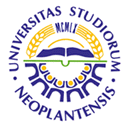 UNIVERSITY OF NOVI SADFACULTY OF AGRICULTURE 21000 NOVI SAD, TRG DOSITEJA OBRADOVIĆA 8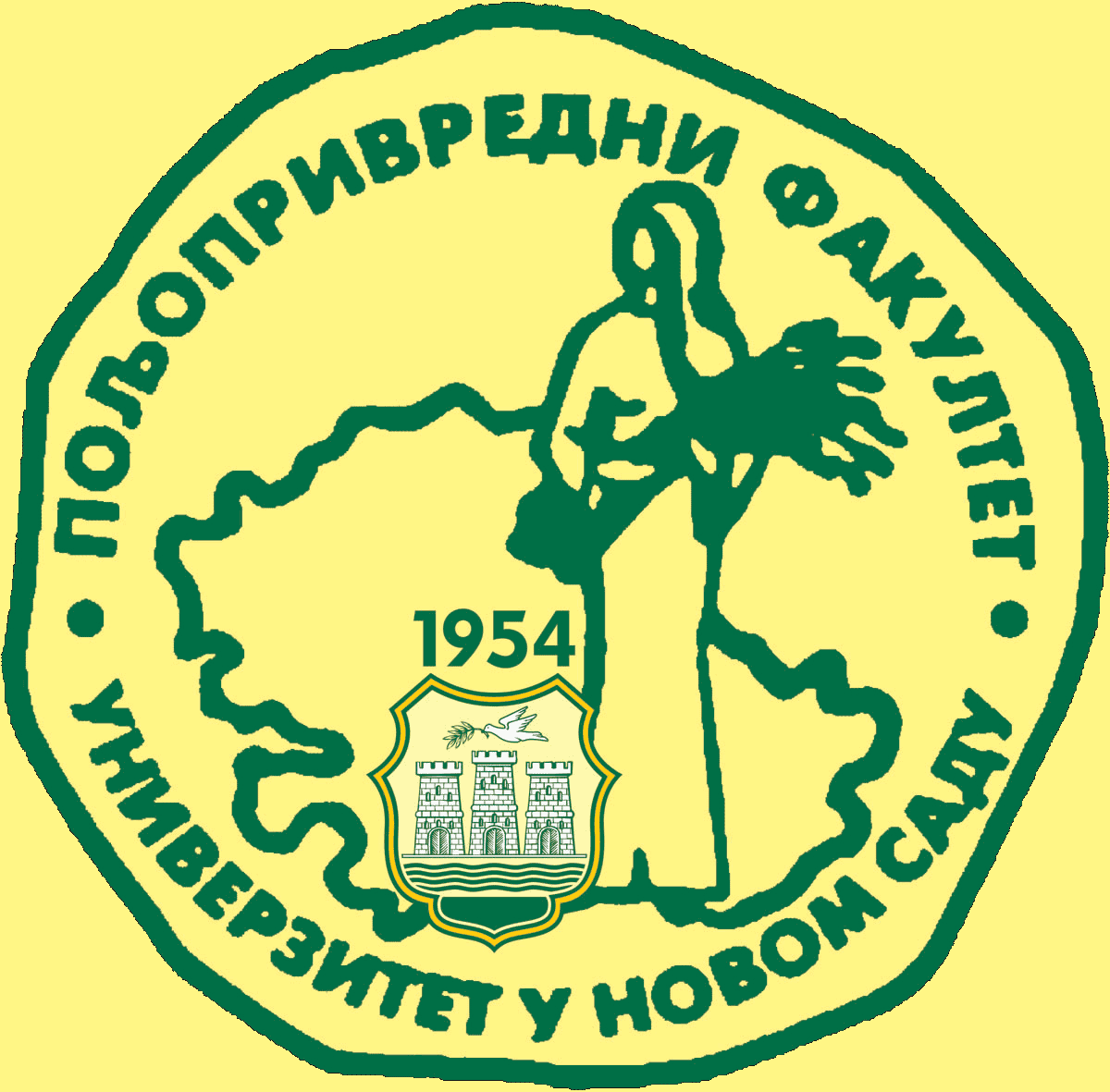 Study Programme AccreditationUNDERGRADUATE ACADEMIC STUDIES  PHYTOMEDICINETable 5.2 Course specificationTable 5.2 Course specificationTable 5.2 Course specificationCourse:Course:CHEMISTRY CHEMISTRY CHEMISTRY CHEMISTRY CHEMISTRY CHEMISTRY CHEMISTRY CHEMISTRY CHEMISTRY Course id:3OFM1O01Course id:3OFM1O01CHEMISTRY CHEMISTRY CHEMISTRY CHEMISTRY CHEMISTRY CHEMISTRY CHEMISTRY CHEMISTRY CHEMISTRY Number of ECTS: 7Number of ECTS: 7CHEMISTRY CHEMISTRY CHEMISTRY CHEMISTRY CHEMISTRY CHEMISTRY CHEMISTRY CHEMISTRY CHEMISTRY Teacher:Teacher:Prof. dr Dubravka Štajner,  Prof. dr Boris PopovićProf. dr Dubravka Štajner,  Prof. dr Boris PopovićProf. dr Dubravka Štajner,  Prof. dr Boris PopovićProf. dr Dubravka Štajner,  Prof. dr Boris PopovićProf. dr Dubravka Štajner,  Prof. dr Boris PopovićProf. dr Dubravka Štajner,  Prof. dr Boris PopovićProf. dr Dubravka Štajner,  Prof. dr Boris PopovićProf. dr Dubravka Štajner,  Prof. dr Boris PopovićProf. dr Dubravka Štajner,  Prof. dr Boris PopovićCourse statusCourse statusMandatoryMandatoryMandatoryMandatoryMandatoryMandatoryMandatoryMandatoryMandatoryNumber of active teaching classes (weekly)Number of active teaching classes (weekly)Number of active teaching classes (weekly)Number of active teaching classes (weekly)Number of active teaching classes (weekly)Number of active teaching classes (weekly)Number of active teaching classes (weekly)Number of active teaching classes (weekly)Number of active teaching classes (weekly)Number of active teaching classes (weekly)Number of active teaching classes (weekly)Lectures: 4Lectures: 4Practical classes: 3Practical classes: 3Practical classes: 3Other teaching types:Other teaching types:Study research work:Study research work:Other classes:Other classes:Precondition coursesPrecondition coursesNone/navesti ako imaNone/navesti ako imaNone/navesti ako imaNone/navesti ako imaNone/navesti ako imaNone/navesti ako imaNone/navesti ako imaNone/navesti ako imaNone/navesti ako imaEducational goalProviding the basis for the formation of a certain view of the world, getting to know the most important principles, theories and laws of chemistry, providing theoretical basis for acquiring other skills, mastering specific skills related to the application of theoretical knowledge, the development of creative skills and practical skills necessary for the exercise of the profession.Educational goalProviding the basis for the formation of a certain view of the world, getting to know the most important principles, theories and laws of chemistry, providing theoretical basis for acquiring other skills, mastering specific skills related to the application of theoretical knowledge, the development of creative skills and practical skills necessary for the exercise of the profession.Educational goalProviding the basis for the formation of a certain view of the world, getting to know the most important principles, theories and laws of chemistry, providing theoretical basis for acquiring other skills, mastering specific skills related to the application of theoretical knowledge, the development of creative skills and practical skills necessary for the exercise of the profession.Educational goalProviding the basis for the formation of a certain view of the world, getting to know the most important principles, theories and laws of chemistry, providing theoretical basis for acquiring other skills, mastering specific skills related to the application of theoretical knowledge, the development of creative skills and practical skills necessary for the exercise of the profession.Educational goalProviding the basis for the formation of a certain view of the world, getting to know the most important principles, theories and laws of chemistry, providing theoretical basis for acquiring other skills, mastering specific skills related to the application of theoretical knowledge, the development of creative skills and practical skills necessary for the exercise of the profession.Educational goalProviding the basis for the formation of a certain view of the world, getting to know the most important principles, theories and laws of chemistry, providing theoretical basis for acquiring other skills, mastering specific skills related to the application of theoretical knowledge, the development of creative skills and practical skills necessary for the exercise of the profession.Educational goalProviding the basis for the formation of a certain view of the world, getting to know the most important principles, theories and laws of chemistry, providing theoretical basis for acquiring other skills, mastering specific skills related to the application of theoretical knowledge, the development of creative skills and practical skills necessary for the exercise of the profession.Educational goalProviding the basis for the formation of a certain view of the world, getting to know the most important principles, theories and laws of chemistry, providing theoretical basis for acquiring other skills, mastering specific skills related to the application of theoretical knowledge, the development of creative skills and practical skills necessary for the exercise of the profession.Educational goalProviding the basis for the formation of a certain view of the world, getting to know the most important principles, theories and laws of chemistry, providing theoretical basis for acquiring other skills, mastering specific skills related to the application of theoretical knowledge, the development of creative skills and practical skills necessary for the exercise of the profession.Educational goalProviding the basis for the formation of a certain view of the world, getting to know the most important principles, theories and laws of chemistry, providing theoretical basis for acquiring other skills, mastering specific skills related to the application of theoretical knowledge, the development of creative skills and practical skills necessary for the exercise of the profession.Educational goalProviding the basis for the formation of a certain view of the world, getting to know the most important principles, theories and laws of chemistry, providing theoretical basis for acquiring other skills, mastering specific skills related to the application of theoretical knowledge, the development of creative skills and practical skills necessary for the exercise of the profession.Educational outcomesAfter completing the course of chemistry, students will train the application of theoretical and practical knowledge of chemistry both in life and in the acquisition of other knowledge (eg, biochemistry, agrochemistry, microbiology, physiology, etc.). In terms of practical knowledge and skills students will be able to compute in chemistry, handling basic laboratory equipment, perform basic volumetric determinations and basic instrumental measurements. In addition to this, students should be able to continue their studies or to apply their knowledge and understanding of the profession and to convey it to others.Educational outcomesAfter completing the course of chemistry, students will train the application of theoretical and practical knowledge of chemistry both in life and in the acquisition of other knowledge (eg, biochemistry, agrochemistry, microbiology, physiology, etc.). In terms of practical knowledge and skills students will be able to compute in chemistry, handling basic laboratory equipment, perform basic volumetric determinations and basic instrumental measurements. In addition to this, students should be able to continue their studies or to apply their knowledge and understanding of the profession and to convey it to others.Educational outcomesAfter completing the course of chemistry, students will train the application of theoretical and practical knowledge of chemistry both in life and in the acquisition of other knowledge (eg, biochemistry, agrochemistry, microbiology, physiology, etc.). In terms of practical knowledge and skills students will be able to compute in chemistry, handling basic laboratory equipment, perform basic volumetric determinations and basic instrumental measurements. In addition to this, students should be able to continue their studies or to apply their knowledge and understanding of the profession and to convey it to others.Educational outcomesAfter completing the course of chemistry, students will train the application of theoretical and practical knowledge of chemistry both in life and in the acquisition of other knowledge (eg, biochemistry, agrochemistry, microbiology, physiology, etc.). In terms of practical knowledge and skills students will be able to compute in chemistry, handling basic laboratory equipment, perform basic volumetric determinations and basic instrumental measurements. In addition to this, students should be able to continue their studies or to apply their knowledge and understanding of the profession and to convey it to others.Educational outcomesAfter completing the course of chemistry, students will train the application of theoretical and practical knowledge of chemistry both in life and in the acquisition of other knowledge (eg, biochemistry, agrochemistry, microbiology, physiology, etc.). In terms of practical knowledge and skills students will be able to compute in chemistry, handling basic laboratory equipment, perform basic volumetric determinations and basic instrumental measurements. In addition to this, students should be able to continue their studies or to apply their knowledge and understanding of the profession and to convey it to others.Educational outcomesAfter completing the course of chemistry, students will train the application of theoretical and practical knowledge of chemistry both in life and in the acquisition of other knowledge (eg, biochemistry, agrochemistry, microbiology, physiology, etc.). In terms of practical knowledge and skills students will be able to compute in chemistry, handling basic laboratory equipment, perform basic volumetric determinations and basic instrumental measurements. In addition to this, students should be able to continue their studies or to apply their knowledge and understanding of the profession and to convey it to others.Educational outcomesAfter completing the course of chemistry, students will train the application of theoretical and practical knowledge of chemistry both in life and in the acquisition of other knowledge (eg, biochemistry, agrochemistry, microbiology, physiology, etc.). In terms of practical knowledge and skills students will be able to compute in chemistry, handling basic laboratory equipment, perform basic volumetric determinations and basic instrumental measurements. In addition to this, students should be able to continue their studies or to apply their knowledge and understanding of the profession and to convey it to others.Educational outcomesAfter completing the course of chemistry, students will train the application of theoretical and practical knowledge of chemistry both in life and in the acquisition of other knowledge (eg, biochemistry, agrochemistry, microbiology, physiology, etc.). In terms of practical knowledge and skills students will be able to compute in chemistry, handling basic laboratory equipment, perform basic volumetric determinations and basic instrumental measurements. In addition to this, students should be able to continue their studies or to apply their knowledge and understanding of the profession and to convey it to others.Educational outcomesAfter completing the course of chemistry, students will train the application of theoretical and practical knowledge of chemistry both in life and in the acquisition of other knowledge (eg, biochemistry, agrochemistry, microbiology, physiology, etc.). In terms of practical knowledge and skills students will be able to compute in chemistry, handling basic laboratory equipment, perform basic volumetric determinations and basic instrumental measurements. In addition to this, students should be able to continue their studies or to apply their knowledge and understanding of the profession and to convey it to others.Educational outcomesAfter completing the course of chemistry, students will train the application of theoretical and practical knowledge of chemistry both in life and in the acquisition of other knowledge (eg, biochemistry, agrochemistry, microbiology, physiology, etc.). In terms of practical knowledge and skills students will be able to compute in chemistry, handling basic laboratory equipment, perform basic volumetric determinations and basic instrumental measurements. In addition to this, students should be able to continue their studies or to apply their knowledge and understanding of the profession and to convey it to others.Educational outcomesAfter completing the course of chemistry, students will train the application of theoretical and practical knowledge of chemistry both in life and in the acquisition of other knowledge (eg, biochemistry, agrochemistry, microbiology, physiology, etc.). In terms of practical knowledge and skills students will be able to compute in chemistry, handling basic laboratory equipment, perform basic volumetric determinations and basic instrumental measurements. In addition to this, students should be able to continue their studies or to apply their knowledge and understanding of the profession and to convey it to others.Course contentTheoretical classes:Introduction. Basic concepts and laws of chemistry. Chemical formulas and equations. Atomic structure and arrangement of electrons in an atom. The structure of atoms and the periodic table of elements. The structure of the molecule. Electron theory of chemical bonding. The main types of inorganic compounds. Intermolecular interactions and states. Basics of thermochemistry, chemical kinetics and chemical equilibrium. The solutions. Electrolytic dissociation and equilibrium in electrolyte solutions. Acids and bases. Hydrolysis and buffers. Oxidation-reduction processes. The redox potential. Colligative properties. Koliodi. Chemical properties of biogenic elements. The most important compounds of biogenic elements and their significance. Structure and classification of organic compounds. Hydrocarbons. Halogen, hydroxy and carbonyl hydrocarbons. Carboxylic acids and carboxylic acid derivatives of biologically important. Amines. Heterocyclic compounds. Carbohydrates. Simple and complex lipids. The peptides and proteins. The nucleic acids. Secondary biomolecules of plants and their significance.Practical teaching: Methods for separation and purification of substances. The stoichiometry. Quantifying the composition of the solution. Electrolytic dissociation and pH. Acid-base titration. Permanganometry. Potentiometric titration. Spectrophotometry. Hydrocarbons and for all their reaction. Chemical reactions of individual groups of organic compounds (alcohol, phenol, carbonyl compounds, carboxylic acids and acid derivatives). Chemical reactions of primary biomolecules.Course contentTheoretical classes:Introduction. Basic concepts and laws of chemistry. Chemical formulas and equations. Atomic structure and arrangement of electrons in an atom. The structure of atoms and the periodic table of elements. The structure of the molecule. Electron theory of chemical bonding. The main types of inorganic compounds. Intermolecular interactions and states. Basics of thermochemistry, chemical kinetics and chemical equilibrium. The solutions. Electrolytic dissociation and equilibrium in electrolyte solutions. Acids and bases. Hydrolysis and buffers. Oxidation-reduction processes. The redox potential. Colligative properties. Koliodi. Chemical properties of biogenic elements. The most important compounds of biogenic elements and their significance. Structure and classification of organic compounds. Hydrocarbons. Halogen, hydroxy and carbonyl hydrocarbons. Carboxylic acids and carboxylic acid derivatives of biologically important. Amines. Heterocyclic compounds. Carbohydrates. Simple and complex lipids. The peptides and proteins. The nucleic acids. Secondary biomolecules of plants and their significance.Practical teaching: Methods for separation and purification of substances. The stoichiometry. Quantifying the composition of the solution. Electrolytic dissociation and pH. Acid-base titration. Permanganometry. Potentiometric titration. Spectrophotometry. Hydrocarbons and for all their reaction. Chemical reactions of individual groups of organic compounds (alcohol, phenol, carbonyl compounds, carboxylic acids and acid derivatives). Chemical reactions of primary biomolecules.Course contentTheoretical classes:Introduction. Basic concepts and laws of chemistry. Chemical formulas and equations. Atomic structure and arrangement of electrons in an atom. The structure of atoms and the periodic table of elements. The structure of the molecule. Electron theory of chemical bonding. The main types of inorganic compounds. Intermolecular interactions and states. Basics of thermochemistry, chemical kinetics and chemical equilibrium. The solutions. Electrolytic dissociation and equilibrium in electrolyte solutions. Acids and bases. Hydrolysis and buffers. Oxidation-reduction processes. The redox potential. Colligative properties. Koliodi. Chemical properties of biogenic elements. The most important compounds of biogenic elements and their significance. Structure and classification of organic compounds. Hydrocarbons. Halogen, hydroxy and carbonyl hydrocarbons. Carboxylic acids and carboxylic acid derivatives of biologically important. Amines. Heterocyclic compounds. Carbohydrates. Simple and complex lipids. The peptides and proteins. The nucleic acids. Secondary biomolecules of plants and their significance.Practical teaching: Methods for separation and purification of substances. The stoichiometry. Quantifying the composition of the solution. Electrolytic dissociation and pH. Acid-base titration. Permanganometry. Potentiometric titration. Spectrophotometry. Hydrocarbons and for all their reaction. Chemical reactions of individual groups of organic compounds (alcohol, phenol, carbonyl compounds, carboxylic acids and acid derivatives). Chemical reactions of primary biomolecules.Course contentTheoretical classes:Introduction. Basic concepts and laws of chemistry. Chemical formulas and equations. Atomic structure and arrangement of electrons in an atom. The structure of atoms and the periodic table of elements. The structure of the molecule. Electron theory of chemical bonding. The main types of inorganic compounds. Intermolecular interactions and states. Basics of thermochemistry, chemical kinetics and chemical equilibrium. The solutions. Electrolytic dissociation and equilibrium in electrolyte solutions. Acids and bases. Hydrolysis and buffers. Oxidation-reduction processes. The redox potential. Colligative properties. Koliodi. Chemical properties of biogenic elements. The most important compounds of biogenic elements and their significance. Structure and classification of organic compounds. Hydrocarbons. Halogen, hydroxy and carbonyl hydrocarbons. Carboxylic acids and carboxylic acid derivatives of biologically important. Amines. Heterocyclic compounds. Carbohydrates. Simple and complex lipids. The peptides and proteins. The nucleic acids. Secondary biomolecules of plants and their significance.Practical teaching: Methods for separation and purification of substances. The stoichiometry. Quantifying the composition of the solution. Electrolytic dissociation and pH. Acid-base titration. Permanganometry. Potentiometric titration. Spectrophotometry. Hydrocarbons and for all their reaction. Chemical reactions of individual groups of organic compounds (alcohol, phenol, carbonyl compounds, carboxylic acids and acid derivatives). Chemical reactions of primary biomolecules.Course contentTheoretical classes:Introduction. Basic concepts and laws of chemistry. Chemical formulas and equations. Atomic structure and arrangement of electrons in an atom. The structure of atoms and the periodic table of elements. The structure of the molecule. Electron theory of chemical bonding. The main types of inorganic compounds. Intermolecular interactions and states. Basics of thermochemistry, chemical kinetics and chemical equilibrium. The solutions. Electrolytic dissociation and equilibrium in electrolyte solutions. Acids and bases. Hydrolysis and buffers. Oxidation-reduction processes. The redox potential. Colligative properties. Koliodi. Chemical properties of biogenic elements. The most important compounds of biogenic elements and their significance. Structure and classification of organic compounds. Hydrocarbons. Halogen, hydroxy and carbonyl hydrocarbons. Carboxylic acids and carboxylic acid derivatives of biologically important. Amines. Heterocyclic compounds. Carbohydrates. Simple and complex lipids. The peptides and proteins. The nucleic acids. Secondary biomolecules of plants and their significance.Practical teaching: Methods for separation and purification of substances. The stoichiometry. Quantifying the composition of the solution. Electrolytic dissociation and pH. Acid-base titration. Permanganometry. Potentiometric titration. Spectrophotometry. Hydrocarbons and for all their reaction. Chemical reactions of individual groups of organic compounds (alcohol, phenol, carbonyl compounds, carboxylic acids and acid derivatives). Chemical reactions of primary biomolecules.Course contentTheoretical classes:Introduction. Basic concepts and laws of chemistry. Chemical formulas and equations. Atomic structure and arrangement of electrons in an atom. The structure of atoms and the periodic table of elements. The structure of the molecule. Electron theory of chemical bonding. The main types of inorganic compounds. Intermolecular interactions and states. Basics of thermochemistry, chemical kinetics and chemical equilibrium. The solutions. Electrolytic dissociation and equilibrium in electrolyte solutions. Acids and bases. Hydrolysis and buffers. Oxidation-reduction processes. The redox potential. Colligative properties. Koliodi. Chemical properties of biogenic elements. The most important compounds of biogenic elements and their significance. Structure and classification of organic compounds. Hydrocarbons. Halogen, hydroxy and carbonyl hydrocarbons. Carboxylic acids and carboxylic acid derivatives of biologically important. Amines. Heterocyclic compounds. Carbohydrates. Simple and complex lipids. The peptides and proteins. The nucleic acids. Secondary biomolecules of plants and their significance.Practical teaching: Methods for separation and purification of substances. The stoichiometry. Quantifying the composition of the solution. Electrolytic dissociation and pH. Acid-base titration. Permanganometry. Potentiometric titration. Spectrophotometry. Hydrocarbons and for all their reaction. Chemical reactions of individual groups of organic compounds (alcohol, phenol, carbonyl compounds, carboxylic acids and acid derivatives). Chemical reactions of primary biomolecules.Course contentTheoretical classes:Introduction. Basic concepts and laws of chemistry. Chemical formulas and equations. Atomic structure and arrangement of electrons in an atom. The structure of atoms and the periodic table of elements. The structure of the molecule. Electron theory of chemical bonding. The main types of inorganic compounds. Intermolecular interactions and states. Basics of thermochemistry, chemical kinetics and chemical equilibrium. The solutions. Electrolytic dissociation and equilibrium in electrolyte solutions. Acids and bases. Hydrolysis and buffers. Oxidation-reduction processes. The redox potential. Colligative properties. Koliodi. Chemical properties of biogenic elements. The most important compounds of biogenic elements and their significance. Structure and classification of organic compounds. Hydrocarbons. Halogen, hydroxy and carbonyl hydrocarbons. Carboxylic acids and carboxylic acid derivatives of biologically important. Amines. Heterocyclic compounds. Carbohydrates. Simple and complex lipids. The peptides and proteins. The nucleic acids. Secondary biomolecules of plants and their significance.Practical teaching: Methods for separation and purification of substances. The stoichiometry. Quantifying the composition of the solution. Electrolytic dissociation and pH. Acid-base titration. Permanganometry. Potentiometric titration. Spectrophotometry. Hydrocarbons and for all their reaction. Chemical reactions of individual groups of organic compounds (alcohol, phenol, carbonyl compounds, carboxylic acids and acid derivatives). Chemical reactions of primary biomolecules.Course contentTheoretical classes:Introduction. Basic concepts and laws of chemistry. Chemical formulas and equations. Atomic structure and arrangement of electrons in an atom. The structure of atoms and the periodic table of elements. The structure of the molecule. Electron theory of chemical bonding. The main types of inorganic compounds. Intermolecular interactions and states. Basics of thermochemistry, chemical kinetics and chemical equilibrium. The solutions. Electrolytic dissociation and equilibrium in electrolyte solutions. Acids and bases. Hydrolysis and buffers. Oxidation-reduction processes. The redox potential. Colligative properties. Koliodi. Chemical properties of biogenic elements. The most important compounds of biogenic elements and their significance. Structure and classification of organic compounds. Hydrocarbons. Halogen, hydroxy and carbonyl hydrocarbons. Carboxylic acids and carboxylic acid derivatives of biologically important. Amines. Heterocyclic compounds. Carbohydrates. Simple and complex lipids. The peptides and proteins. The nucleic acids. Secondary biomolecules of plants and their significance.Practical teaching: Methods for separation and purification of substances. The stoichiometry. Quantifying the composition of the solution. Electrolytic dissociation and pH. Acid-base titration. Permanganometry. Potentiometric titration. Spectrophotometry. Hydrocarbons and for all their reaction. Chemical reactions of individual groups of organic compounds (alcohol, phenol, carbonyl compounds, carboxylic acids and acid derivatives). Chemical reactions of primary biomolecules.Course contentTheoretical classes:Introduction. Basic concepts and laws of chemistry. Chemical formulas and equations. Atomic structure and arrangement of electrons in an atom. The structure of atoms and the periodic table of elements. The structure of the molecule. Electron theory of chemical bonding. The main types of inorganic compounds. Intermolecular interactions and states. Basics of thermochemistry, chemical kinetics and chemical equilibrium. The solutions. Electrolytic dissociation and equilibrium in electrolyte solutions. Acids and bases. Hydrolysis and buffers. Oxidation-reduction processes. The redox potential. Colligative properties. Koliodi. Chemical properties of biogenic elements. The most important compounds of biogenic elements and their significance. Structure and classification of organic compounds. Hydrocarbons. Halogen, hydroxy and carbonyl hydrocarbons. Carboxylic acids and carboxylic acid derivatives of biologically important. Amines. Heterocyclic compounds. Carbohydrates. Simple and complex lipids. The peptides and proteins. The nucleic acids. Secondary biomolecules of plants and their significance.Practical teaching: Methods for separation and purification of substances. The stoichiometry. Quantifying the composition of the solution. Electrolytic dissociation and pH. Acid-base titration. Permanganometry. Potentiometric titration. Spectrophotometry. Hydrocarbons and for all their reaction. Chemical reactions of individual groups of organic compounds (alcohol, phenol, carbonyl compounds, carboxylic acids and acid derivatives). Chemical reactions of primary biomolecules.Course contentTheoretical classes:Introduction. Basic concepts and laws of chemistry. Chemical formulas and equations. Atomic structure and arrangement of electrons in an atom. The structure of atoms and the periodic table of elements. The structure of the molecule. Electron theory of chemical bonding. The main types of inorganic compounds. Intermolecular interactions and states. Basics of thermochemistry, chemical kinetics and chemical equilibrium. The solutions. Electrolytic dissociation and equilibrium in electrolyte solutions. Acids and bases. Hydrolysis and buffers. Oxidation-reduction processes. The redox potential. Colligative properties. Koliodi. Chemical properties of biogenic elements. The most important compounds of biogenic elements and their significance. Structure and classification of organic compounds. Hydrocarbons. Halogen, hydroxy and carbonyl hydrocarbons. Carboxylic acids and carboxylic acid derivatives of biologically important. Amines. Heterocyclic compounds. Carbohydrates. Simple and complex lipids. The peptides and proteins. The nucleic acids. Secondary biomolecules of plants and their significance.Practical teaching: Methods for separation and purification of substances. The stoichiometry. Quantifying the composition of the solution. Electrolytic dissociation and pH. Acid-base titration. Permanganometry. Potentiometric titration. Spectrophotometry. Hydrocarbons and for all their reaction. Chemical reactions of individual groups of organic compounds (alcohol, phenol, carbonyl compounds, carboxylic acids and acid derivatives). Chemical reactions of primary biomolecules.Course contentTheoretical classes:Introduction. Basic concepts and laws of chemistry. Chemical formulas and equations. Atomic structure and arrangement of electrons in an atom. The structure of atoms and the periodic table of elements. The structure of the molecule. Electron theory of chemical bonding. The main types of inorganic compounds. Intermolecular interactions and states. Basics of thermochemistry, chemical kinetics and chemical equilibrium. The solutions. Electrolytic dissociation and equilibrium in electrolyte solutions. Acids and bases. Hydrolysis and buffers. Oxidation-reduction processes. The redox potential. Colligative properties. Koliodi. Chemical properties of biogenic elements. The most important compounds of biogenic elements and their significance. Structure and classification of organic compounds. Hydrocarbons. Halogen, hydroxy and carbonyl hydrocarbons. Carboxylic acids and carboxylic acid derivatives of biologically important. Amines. Heterocyclic compounds. Carbohydrates. Simple and complex lipids. The peptides and proteins. The nucleic acids. Secondary biomolecules of plants and their significance.Practical teaching: Methods for separation and purification of substances. The stoichiometry. Quantifying the composition of the solution. Electrolytic dissociation and pH. Acid-base titration. Permanganometry. Potentiometric titration. Spectrophotometry. Hydrocarbons and for all their reaction. Chemical reactions of individual groups of organic compounds (alcohol, phenol, carbonyl compounds, carboxylic acids and acid derivatives). Chemical reactions of primary biomolecules.Teaching methodsTheoretical classes and  practical exercises.Teaching methodsTheoretical classes and  practical exercises.Teaching methodsTheoretical classes and  practical exercises.Teaching methodsTheoretical classes and  practical exercises.Teaching methodsTheoretical classes and  practical exercises.Teaching methodsTheoretical classes and  practical exercises.Teaching methodsTheoretical classes and  practical exercises.Teaching methodsTheoretical classes and  practical exercises.Teaching methodsTheoretical classes and  practical exercises.Teaching methodsTheoretical classes and  practical exercises.Teaching methodsTheoretical classes and  practical exercises.Knowledge evaluation (maximum 100 points)Knowledge evaluation (maximum 100 points)Knowledge evaluation (maximum 100 points)Knowledge evaluation (maximum 100 points)Knowledge evaluation (maximum 100 points)Knowledge evaluation (maximum 100 points)Knowledge evaluation (maximum 100 points)Knowledge evaluation (maximum 100 points)Knowledge evaluation (maximum 100 points)Knowledge evaluation (maximum 100 points)Knowledge evaluation (maximum 100 points)Pre-examination obligationsPre-examination obligationsPre-examination obligationsMandatoryPointsPointsFinal exam (izabrati)Final exam (izabrati)MandatoryMandatoryPointsLecture attendanceLecture attendanceLecture attendanceYes33Theoretical part of the exam/Oral part of the exam/Written part of the exam-tasks and theoryTheoretical part of the exam/Oral part of the exam/Written part of the exam-tasks and theoryYesYes55TestTestTestYes2020Exercise attendanceExercise attendanceExercise attendanceYes22colloquiumcolloquiumcolloquiumYes2020Literature Literature Literature Literature Literature Literature Literature Literature Literature Literature Literature Ord.AuthorAuthorTitleTitleTitlePublisherPublisherPublisherPublisherYearGorzynski Smith, J.Gorzynski Smith, J.General, Organic &Biological ChemistryGeneral, Organic &Biological ChemistryGeneral, Organic &Biological ChemistryPublished by McGraw-Hill, New York.Published by McGraw-Hill, New York.Published by McGraw-Hill, New York.Published by McGraw-Hill, New York.2010.Štajner, D., Kevrešan, S.Štajner, D., Kevrešan, S.ChemistryChemistryChemistryFaculty of Agriculture, Novi SadFaculty of Agriculture, Novi SadFaculty of Agriculture, Novi SadFaculty of Agriculture, Novi Sad2006.UNIVERSITY OF NOVI SADFACULTY OF AGRICULTURE 21000 NOVI SAD, TRG DOSITEJA OBRADOVIĆA 8Study Programme AccreditationUNDERGRADUATE ACADEMIC STUDIES PHYTOMEDICINETable 5.2 Course specificationTable 5.2 Course specificationTable 5.2 Course specificationCourse:Course:PRINCIPLES OF ECONOMICSPRINCIPLES OF ECONOMICSPRINCIPLES OF ECONOMICSPRINCIPLES OF ECONOMICSPRINCIPLES OF ECONOMICSPRINCIPLES OF ECONOMICSPRINCIPLES OF ECONOMICSPRINCIPLES OF ECONOMICSPRINCIPLES OF ECONOMICSCourse id:3OFM1O02Course id:3OFM1O02PRINCIPLES OF ECONOMICSPRINCIPLES OF ECONOMICSPRINCIPLES OF ECONOMICSPRINCIPLES OF ECONOMICSPRINCIPLES OF ECONOMICSPRINCIPLES OF ECONOMICSPRINCIPLES OF ECONOMICSPRINCIPLES OF ECONOMICSPRINCIPLES OF ECONOMICSNumber of ECTS:6Number of ECTS:6PRINCIPLES OF ECONOMICSPRINCIPLES OF ECONOMICSPRINCIPLES OF ECONOMICSPRINCIPLES OF ECONOMICSPRINCIPLES OF ECONOMICSPRINCIPLES OF ECONOMICSPRINCIPLES OF ECONOMICSPRINCIPLES OF ECONOMICSPRINCIPLES OF ECONOMICSTeacher:Exercises:Teacher:Exercises:Radovan V. Pejanović, PhD, full professor, Danica M. Drakulić, PhD, full professorMirela J. Tomaš-Simin, Msc, Teaching Fellow, Danica B. Glavaš-Trbić, MSc, Research AssistantRadovan V. Pejanović, PhD, full professor, Danica M. Drakulić, PhD, full professorMirela J. Tomaš-Simin, Msc, Teaching Fellow, Danica B. Glavaš-Trbić, MSc, Research AssistantRadovan V. Pejanović, PhD, full professor, Danica M. Drakulić, PhD, full professorMirela J. Tomaš-Simin, Msc, Teaching Fellow, Danica B. Glavaš-Trbić, MSc, Research AssistantRadovan V. Pejanović, PhD, full professor, Danica M. Drakulić, PhD, full professorMirela J. Tomaš-Simin, Msc, Teaching Fellow, Danica B. Glavaš-Trbić, MSc, Research AssistantRadovan V. Pejanović, PhD, full professor, Danica M. Drakulić, PhD, full professorMirela J. Tomaš-Simin, Msc, Teaching Fellow, Danica B. Glavaš-Trbić, MSc, Research AssistantRadovan V. Pejanović, PhD, full professor, Danica M. Drakulić, PhD, full professorMirela J. Tomaš-Simin, Msc, Teaching Fellow, Danica B. Glavaš-Trbić, MSc, Research AssistantRadovan V. Pejanović, PhD, full professor, Danica M. Drakulić, PhD, full professorMirela J. Tomaš-Simin, Msc, Teaching Fellow, Danica B. Glavaš-Trbić, MSc, Research AssistantRadovan V. Pejanović, PhD, full professor, Danica M. Drakulić, PhD, full professorMirela J. Tomaš-Simin, Msc, Teaching Fellow, Danica B. Glavaš-Trbić, MSc, Research AssistantRadovan V. Pejanović, PhD, full professor, Danica M. Drakulić, PhD, full professorMirela J. Tomaš-Simin, Msc, Teaching Fellow, Danica B. Glavaš-Trbić, MSc, Research AssistantCourse statusCourse statusMandatoryMandatoryMandatoryMandatoryMandatoryMandatoryMandatoryMandatoryMandatoryNumber of active teaching classes (weekly)Number of active teaching classes (weekly)Number of active teaching classes (weekly)Number of active teaching classes (weekly)Number of active teaching classes (weekly)Number of active teaching classes (weekly)Number of active teaching classes (weekly)Number of active teaching classes (weekly)Number of active teaching classes (weekly)Number of active teaching classes (weekly)Number of active teaching classes (weekly)Lectures:3x15=45Lectures:3x15=45Practical classes:2x15=30Practical classes:2x15=30Practical classes:2x15=30Other teaching types:Other teaching types:Study research work:Study research work:Other classes:Other classes:Precondition coursesPrecondition coursesNoneNoneNoneNoneNoneNoneNoneNoneNoneEducational goalIntroduce students to the fundamental principles of economic science. The course offers economic concepts, categories, processes and ways of thinking that apply to a modern market economy.Educational goalIntroduce students to the fundamental principles of economic science. The course offers economic concepts, categories, processes and ways of thinking that apply to a modern market economy.Educational goalIntroduce students to the fundamental principles of economic science. The course offers economic concepts, categories, processes and ways of thinking that apply to a modern market economy.Educational goalIntroduce students to the fundamental principles of economic science. The course offers economic concepts, categories, processes and ways of thinking that apply to a modern market economy.Educational goalIntroduce students to the fundamental principles of economic science. The course offers economic concepts, categories, processes and ways of thinking that apply to a modern market economy.Educational goalIntroduce students to the fundamental principles of economic science. The course offers economic concepts, categories, processes and ways of thinking that apply to a modern market economy.Educational goalIntroduce students to the fundamental principles of economic science. The course offers economic concepts, categories, processes and ways of thinking that apply to a modern market economy.Educational goalIntroduce students to the fundamental principles of economic science. The course offers economic concepts, categories, processes and ways of thinking that apply to a modern market economy.Educational goalIntroduce students to the fundamental principles of economic science. The course offers economic concepts, categories, processes and ways of thinking that apply to a modern market economy.Educational goalIntroduce students to the fundamental principles of economic science. The course offers economic concepts, categories, processes and ways of thinking that apply to a modern market economy.Educational goalIntroduce students to the fundamental principles of economic science. The course offers economic concepts, categories, processes and ways of thinking that apply to a modern market economy.Educational outcomesSelected and key economic issues give students close interpretation of the principals of economic trends, economic developments and economic policy in general. In a theoretical frame and study of the economic concepts in the field of production, distribution and consumption of student acquires the necessary knowledge and guidance for the future economic life.Educational outcomesSelected and key economic issues give students close interpretation of the principals of economic trends, economic developments and economic policy in general. In a theoretical frame and study of the economic concepts in the field of production, distribution and consumption of student acquires the necessary knowledge and guidance for the future economic life.Educational outcomesSelected and key economic issues give students close interpretation of the principals of economic trends, economic developments and economic policy in general. In a theoretical frame and study of the economic concepts in the field of production, distribution and consumption of student acquires the necessary knowledge and guidance for the future economic life.Educational outcomesSelected and key economic issues give students close interpretation of the principals of economic trends, economic developments and economic policy in general. In a theoretical frame and study of the economic concepts in the field of production, distribution and consumption of student acquires the necessary knowledge and guidance for the future economic life.Educational outcomesSelected and key economic issues give students close interpretation of the principals of economic trends, economic developments and economic policy in general. In a theoretical frame and study of the economic concepts in the field of production, distribution and consumption of student acquires the necessary knowledge and guidance for the future economic life.Educational outcomesSelected and key economic issues give students close interpretation of the principals of economic trends, economic developments and economic policy in general. In a theoretical frame and study of the economic concepts in the field of production, distribution and consumption of student acquires the necessary knowledge and guidance for the future economic life.Educational outcomesSelected and key economic issues give students close interpretation of the principals of economic trends, economic developments and economic policy in general. In a theoretical frame and study of the economic concepts in the field of production, distribution and consumption of student acquires the necessary knowledge and guidance for the future economic life.Educational outcomesSelected and key economic issues give students close interpretation of the principals of economic trends, economic developments and economic policy in general. In a theoretical frame and study of the economic concepts in the field of production, distribution and consumption of student acquires the necessary knowledge and guidance for the future economic life.Educational outcomesSelected and key economic issues give students close interpretation of the principals of economic trends, economic developments and economic policy in general. In a theoretical frame and study of the economic concepts in the field of production, distribution and consumption of student acquires the necessary knowledge and guidance for the future economic life.Educational outcomesSelected and key economic issues give students close interpretation of the principals of economic trends, economic developments and economic policy in general. In a theoretical frame and study of the economic concepts in the field of production, distribution and consumption of student acquires the necessary knowledge and guidance for the future economic life.Educational outcomesSelected and key economic issues give students close interpretation of the principals of economic trends, economic developments and economic policy in general. In a theoretical frame and study of the economic concepts in the field of production, distribution and consumption of student acquires the necessary knowledge and guidance for the future economic life.Course contentLecturesOn the concept and the importance of the economy. The basic components of production. Determinants of production. Enterprises and economic institutions. Economic factors (resources) of production. Specifics of agriculture and capital investment. The basic principles of economics. Principles of economics in agriculture. Markets and market relations. Pricing of goods and factors of production. Households and firms as market participants. The main economic issues and different economic systems. Money and monetary policy. The modern world development trends. Transition. Globalization.Practical classesThe exercises are conducted through essays with the active participation of students in the discussion. Topics on exercises are adapted curriculum lectures. Some of the topics: Introductory categories of economics and basic concepts of economics, elements and mechanisms of classical and modern capitalist economy, the concept and history of money, basic production unit of social reproduction, market, market participants and market relations, multinational and transnational companies, Stock Exchange Operations, Crises in the economy, the causes and consequences of transition and privatization. Scientific-technical revolution and its impact on the world economy.Course contentLecturesOn the concept and the importance of the economy. The basic components of production. Determinants of production. Enterprises and economic institutions. Economic factors (resources) of production. Specifics of agriculture and capital investment. The basic principles of economics. Principles of economics in agriculture. Markets and market relations. Pricing of goods and factors of production. Households and firms as market participants. The main economic issues and different economic systems. Money and monetary policy. The modern world development trends. Transition. Globalization.Practical classesThe exercises are conducted through essays with the active participation of students in the discussion. Topics on exercises are adapted curriculum lectures. Some of the topics: Introductory categories of economics and basic concepts of economics, elements and mechanisms of classical and modern capitalist economy, the concept and history of money, basic production unit of social reproduction, market, market participants and market relations, multinational and transnational companies, Stock Exchange Operations, Crises in the economy, the causes and consequences of transition and privatization. Scientific-technical revolution and its impact on the world economy.Course contentLecturesOn the concept and the importance of the economy. The basic components of production. Determinants of production. Enterprises and economic institutions. Economic factors (resources) of production. Specifics of agriculture and capital investment. The basic principles of economics. Principles of economics in agriculture. Markets and market relations. Pricing of goods and factors of production. Households and firms as market participants. The main economic issues and different economic systems. Money and monetary policy. The modern world development trends. Transition. Globalization.Practical classesThe exercises are conducted through essays with the active participation of students in the discussion. Topics on exercises are adapted curriculum lectures. Some of the topics: Introductory categories of economics and basic concepts of economics, elements and mechanisms of classical and modern capitalist economy, the concept and history of money, basic production unit of social reproduction, market, market participants and market relations, multinational and transnational companies, Stock Exchange Operations, Crises in the economy, the causes and consequences of transition and privatization. Scientific-technical revolution and its impact on the world economy.Course contentLecturesOn the concept and the importance of the economy. The basic components of production. Determinants of production. Enterprises and economic institutions. Economic factors (resources) of production. Specifics of agriculture and capital investment. The basic principles of economics. Principles of economics in agriculture. Markets and market relations. Pricing of goods and factors of production. Households and firms as market participants. The main economic issues and different economic systems. Money and monetary policy. The modern world development trends. Transition. Globalization.Practical classesThe exercises are conducted through essays with the active participation of students in the discussion. Topics on exercises are adapted curriculum lectures. Some of the topics: Introductory categories of economics and basic concepts of economics, elements and mechanisms of classical and modern capitalist economy, the concept and history of money, basic production unit of social reproduction, market, market participants and market relations, multinational and transnational companies, Stock Exchange Operations, Crises in the economy, the causes and consequences of transition and privatization. Scientific-technical revolution and its impact on the world economy.Course contentLecturesOn the concept and the importance of the economy. The basic components of production. Determinants of production. Enterprises and economic institutions. Economic factors (resources) of production. Specifics of agriculture and capital investment. The basic principles of economics. Principles of economics in agriculture. Markets and market relations. Pricing of goods and factors of production. Households and firms as market participants. The main economic issues and different economic systems. Money and monetary policy. The modern world development trends. Transition. Globalization.Practical classesThe exercises are conducted through essays with the active participation of students in the discussion. Topics on exercises are adapted curriculum lectures. Some of the topics: Introductory categories of economics and basic concepts of economics, elements and mechanisms of classical and modern capitalist economy, the concept and history of money, basic production unit of social reproduction, market, market participants and market relations, multinational and transnational companies, Stock Exchange Operations, Crises in the economy, the causes and consequences of transition and privatization. Scientific-technical revolution and its impact on the world economy.Course contentLecturesOn the concept and the importance of the economy. The basic components of production. Determinants of production. Enterprises and economic institutions. Economic factors (resources) of production. Specifics of agriculture and capital investment. The basic principles of economics. Principles of economics in agriculture. Markets and market relations. Pricing of goods and factors of production. Households and firms as market participants. The main economic issues and different economic systems. Money and monetary policy. The modern world development trends. Transition. Globalization.Practical classesThe exercises are conducted through essays with the active participation of students in the discussion. Topics on exercises are adapted curriculum lectures. Some of the topics: Introductory categories of economics and basic concepts of economics, elements and mechanisms of classical and modern capitalist economy, the concept and history of money, basic production unit of social reproduction, market, market participants and market relations, multinational and transnational companies, Stock Exchange Operations, Crises in the economy, the causes and consequences of transition and privatization. Scientific-technical revolution and its impact on the world economy.Course contentLecturesOn the concept and the importance of the economy. The basic components of production. Determinants of production. Enterprises and economic institutions. Economic factors (resources) of production. Specifics of agriculture and capital investment. The basic principles of economics. Principles of economics in agriculture. Markets and market relations. Pricing of goods and factors of production. Households and firms as market participants. The main economic issues and different economic systems. Money and monetary policy. The modern world development trends. Transition. Globalization.Practical classesThe exercises are conducted through essays with the active participation of students in the discussion. Topics on exercises are adapted curriculum lectures. Some of the topics: Introductory categories of economics and basic concepts of economics, elements and mechanisms of classical and modern capitalist economy, the concept and history of money, basic production unit of social reproduction, market, market participants and market relations, multinational and transnational companies, Stock Exchange Operations, Crises in the economy, the causes and consequences of transition and privatization. Scientific-technical revolution and its impact on the world economy.Course contentLecturesOn the concept and the importance of the economy. The basic components of production. Determinants of production. Enterprises and economic institutions. Economic factors (resources) of production. Specifics of agriculture and capital investment. The basic principles of economics. Principles of economics in agriculture. Markets and market relations. Pricing of goods and factors of production. Households and firms as market participants. The main economic issues and different economic systems. Money and monetary policy. The modern world development trends. Transition. Globalization.Practical classesThe exercises are conducted through essays with the active participation of students in the discussion. Topics on exercises are adapted curriculum lectures. Some of the topics: Introductory categories of economics and basic concepts of economics, elements and mechanisms of classical and modern capitalist economy, the concept and history of money, basic production unit of social reproduction, market, market participants and market relations, multinational and transnational companies, Stock Exchange Operations, Crises in the economy, the causes and consequences of transition and privatization. Scientific-technical revolution and its impact on the world economy.Course contentLecturesOn the concept and the importance of the economy. The basic components of production. Determinants of production. Enterprises and economic institutions. Economic factors (resources) of production. Specifics of agriculture and capital investment. The basic principles of economics. Principles of economics in agriculture. Markets and market relations. Pricing of goods and factors of production. Households and firms as market participants. The main economic issues and different economic systems. Money and monetary policy. The modern world development trends. Transition. Globalization.Practical classesThe exercises are conducted through essays with the active participation of students in the discussion. Topics on exercises are adapted curriculum lectures. Some of the topics: Introductory categories of economics and basic concepts of economics, elements and mechanisms of classical and modern capitalist economy, the concept and history of money, basic production unit of social reproduction, market, market participants and market relations, multinational and transnational companies, Stock Exchange Operations, Crises in the economy, the causes and consequences of transition and privatization. Scientific-technical revolution and its impact on the world economy.Course contentLecturesOn the concept and the importance of the economy. The basic components of production. Determinants of production. Enterprises and economic institutions. Economic factors (resources) of production. Specifics of agriculture and capital investment. The basic principles of economics. Principles of economics in agriculture. Markets and market relations. Pricing of goods and factors of production. Households and firms as market participants. The main economic issues and different economic systems. Money and monetary policy. The modern world development trends. Transition. Globalization.Practical classesThe exercises are conducted through essays with the active participation of students in the discussion. Topics on exercises are adapted curriculum lectures. Some of the topics: Introductory categories of economics and basic concepts of economics, elements and mechanisms of classical and modern capitalist economy, the concept and history of money, basic production unit of social reproduction, market, market participants and market relations, multinational and transnational companies, Stock Exchange Operations, Crises in the economy, the causes and consequences of transition and privatization. Scientific-technical revolution and its impact on the world economy.Course contentLecturesOn the concept and the importance of the economy. The basic components of production. Determinants of production. Enterprises and economic institutions. Economic factors (resources) of production. Specifics of agriculture and capital investment. The basic principles of economics. Principles of economics in agriculture. Markets and market relations. Pricing of goods and factors of production. Households and firms as market participants. The main economic issues and different economic systems. Money and monetary policy. The modern world development trends. Transition. Globalization.Practical classesThe exercises are conducted through essays with the active participation of students in the discussion. Topics on exercises are adapted curriculum lectures. Some of the topics: Introductory categories of economics and basic concepts of economics, elements and mechanisms of classical and modern capitalist economy, the concept and history of money, basic production unit of social reproduction, market, market participants and market relations, multinational and transnational companies, Stock Exchange Operations, Crises in the economy, the causes and consequences of transition and privatization. Scientific-technical revolution and its impact on the world economy.Teaching methodsTheoretical and practical lecture are conducted in the classroom.Teaching methodsTheoretical and practical lecture are conducted in the classroom.Teaching methodsTheoretical and practical lecture are conducted in the classroom.Teaching methodsTheoretical and practical lecture are conducted in the classroom.Teaching methodsTheoretical and practical lecture are conducted in the classroom.Teaching methodsTheoretical and practical lecture are conducted in the classroom.Teaching methodsTheoretical and practical lecture are conducted in the classroom.Teaching methodsTheoretical and practical lecture are conducted in the classroom.Teaching methodsTheoretical and practical lecture are conducted in the classroom.Teaching methodsTheoretical and practical lecture are conducted in the classroom.Teaching methodsTheoretical and practical lecture are conducted in the classroom.Knowledge evaluation (maximum 100 points)Knowledge evaluation (maximum 100 points)Knowledge evaluation (maximum 100 points)Knowledge evaluation (maximum 100 points)Knowledge evaluation (maximum 100 points)Knowledge evaluation (maximum 100 points)Knowledge evaluation (maximum 100 points)Knowledge evaluation (maximum 100 points)Knowledge evaluation (maximum 100 points)Knowledge evaluation (maximum 100 points)Knowledge evaluation (maximum 100 points)Pre-examination obligationsPre-examination obligationsPre-examination obligationsMandatoryPointsPointsFinal exam Final exam MandatoryMandatoryPointsLecture attendanceLecture attendanceLecture attendanceYes55Oral part of the examOral part of the examYesYes50TestTestTestYes3030Exercise attendanceExercise attendanceExercise attendanceYes5 5 EssaysEssaysEssaysNo10 10 Literature Literature Literature Literature Literature Literature Literature Literature Literature Literature Literature Ord.AuthorAuthorTitleTitleTitlePublisherPublisherPublisherPublisherYearPejanović RadovanPejanović RadovanPrincipi ekonomijePrincipi ekonomijePrincipi ekonomijePoljoprivredni fakultet, Novi Sad Poljoprivredni fakultet, Novi Sad Poljoprivredni fakultet, Novi Sad Poljoprivredni fakultet, Novi Sad 2007Samuelson PolSamuelson PolEkonomijaEkonomijaEkonomijaMate, ZagrebMate, ZagrebMate, ZagrebMate, Zagreb2000UNIVERSITY OF NOVI SADFACULTY OF AGRICULTURE 21000 NOVI SAD, TRG DOSITEJA OBRADOVIĆA 8Study Programme AccreditationUNDERGRADUATE  ACADEMIC STUDIES PHYTOMEDICINETable 5.2 Course specificationTable 5.2 Course specificationTable 5.2 Course specificationCourse:Course:MICROBIOLOGY MICROBIOLOGY MICROBIOLOGY MICROBIOLOGY MICROBIOLOGY MICROBIOLOGY MICROBIOLOGY MICROBIOLOGY MICROBIOLOGY MICROBIOLOGY Course id: ZOHK1O03Course id: ZOHK1O03MICROBIOLOGY MICROBIOLOGY MICROBIOLOGY MICROBIOLOGY MICROBIOLOGY MICROBIOLOGY MICROBIOLOGY MICROBIOLOGY MICROBIOLOGY MICROBIOLOGY Number of ECTS:6Number of ECTS:6MICROBIOLOGY MICROBIOLOGY MICROBIOLOGY MICROBIOLOGY MICROBIOLOGY MICROBIOLOGY MICROBIOLOGY MICROBIOLOGY MICROBIOLOGY MICROBIOLOGY Teacher:Teacher:Ass. Prof. Simonida Djuric, PhD  Ass. Prof. Simonida Djuric, PhD  Ass. Prof. Simonida Djuric, PhD  Ass. Prof. Simonida Djuric, PhD  Ass. Prof. Simonida Djuric, PhD  Ass. Prof. Simonida Djuric, PhD  Ass. Prof. Simonida Djuric, PhD  Ass. Prof. Simonida Djuric, PhD  Ass. Prof. Simonida Djuric, PhD  Ass. Prof. Simonida Djuric, PhD  Course statusCourse statusMandatoryMandatoryMandatoryMandatoryMandatoryMandatoryMandatoryMandatoryMandatoryMandatoryNumber of active teaching classes (weekly)Number of active teaching classes (weekly)Number of active teaching classes (weekly)Number of active teaching classes (weekly)Number of active teaching classes (weekly)Number of active teaching classes (weekly)Number of active teaching classes (weekly)Number of active teaching classes (weekly)Number of active teaching classes (weekly)Number of active teaching classes (weekly)Number of active teaching classes (weekly)Number of active teaching classes (weekly)Lectures:45Lectures:45Practical classes:30Practical classes:30Practical classes:30Other teaching types:Other teaching types:Study research work:Study research work:Other classes:Other classes:Other classes:Precondition coursesPrecondition coursesNoneNoneNoneNoneNoneNoneNoneNoneNoneNoneEducational goalTo acquaint students with basic characteristics and strains of microorganisms and  their role in the cycling of matter, the creation and maintenance of soil fertility, role in crop production and the possibilities of their application.Educational goalTo acquaint students with basic characteristics and strains of microorganisms and  their role in the cycling of matter, the creation and maintenance of soil fertility, role in crop production and the possibilities of their application.Educational goalTo acquaint students with basic characteristics and strains of microorganisms and  their role in the cycling of matter, the creation and maintenance of soil fertility, role in crop production and the possibilities of their application.Educational goalTo acquaint students with basic characteristics and strains of microorganisms and  their role in the cycling of matter, the creation and maintenance of soil fertility, role in crop production and the possibilities of their application.Educational goalTo acquaint students with basic characteristics and strains of microorganisms and  their role in the cycling of matter, the creation and maintenance of soil fertility, role in crop production and the possibilities of their application.Educational goalTo acquaint students with basic characteristics and strains of microorganisms and  their role in the cycling of matter, the creation and maintenance of soil fertility, role in crop production and the possibilities of their application.Educational goalTo acquaint students with basic characteristics and strains of microorganisms and  their role in the cycling of matter, the creation and maintenance of soil fertility, role in crop production and the possibilities of their application.Educational goalTo acquaint students with basic characteristics and strains of microorganisms and  their role in the cycling of matter, the creation and maintenance of soil fertility, role in crop production and the possibilities of their application.Educational goalTo acquaint students with basic characteristics and strains of microorganisms and  their role in the cycling of matter, the creation and maintenance of soil fertility, role in crop production and the possibilities of their application.Educational goalTo acquaint students with basic characteristics and strains of microorganisms and  their role in the cycling of matter, the creation and maintenance of soil fertility, role in crop production and the possibilities of their application.Educational goalTo acquaint students with basic characteristics and strains of microorganisms and  their role in the cycling of matter, the creation and maintenance of soil fertility, role in crop production and the possibilities of their application.Educational goalTo acquaint students with basic characteristics and strains of microorganisms and  their role in the cycling of matter, the creation and maintenance of soil fertility, role in crop production and the possibilities of their application.Educational outcomesAcquired knowledge in microbiology are the basis for understanding and monitoring teaching of agrochemicals, plant physiology, plant protection, general husbandry, farming, and forage cropsEducational outcomesAcquired knowledge in microbiology are the basis for understanding and monitoring teaching of agrochemicals, plant physiology, plant protection, general husbandry, farming, and forage cropsEducational outcomesAcquired knowledge in microbiology are the basis for understanding and monitoring teaching of agrochemicals, plant physiology, plant protection, general husbandry, farming, and forage cropsEducational outcomesAcquired knowledge in microbiology are the basis for understanding and monitoring teaching of agrochemicals, plant physiology, plant protection, general husbandry, farming, and forage cropsEducational outcomesAcquired knowledge in microbiology are the basis for understanding and monitoring teaching of agrochemicals, plant physiology, plant protection, general husbandry, farming, and forage cropsEducational outcomesAcquired knowledge in microbiology are the basis for understanding and monitoring teaching of agrochemicals, plant physiology, plant protection, general husbandry, farming, and forage cropsEducational outcomesAcquired knowledge in microbiology are the basis for understanding and monitoring teaching of agrochemicals, plant physiology, plant protection, general husbandry, farming, and forage cropsEducational outcomesAcquired knowledge in microbiology are the basis for understanding and monitoring teaching of agrochemicals, plant physiology, plant protection, general husbandry, farming, and forage cropsEducational outcomesAcquired knowledge in microbiology are the basis for understanding and monitoring teaching of agrochemicals, plant physiology, plant protection, general husbandry, farming, and forage cropsEducational outcomesAcquired knowledge in microbiology are the basis for understanding and monitoring teaching of agrochemicals, plant physiology, plant protection, general husbandry, farming, and forage cropsEducational outcomesAcquired knowledge in microbiology are the basis for understanding and monitoring teaching of agrochemicals, plant physiology, plant protection, general husbandry, farming, and forage cropsEducational outcomesAcquired knowledge in microbiology are the basis for understanding and monitoring teaching of agrochemicals, plant physiology, plant protection, general husbandry, farming, and forage cropsCourse contentLectures:General part: Morphology of microorganisms. Ecology of microorganisms, systematic groups – viruses, bacteria, algae, protozoa, fungi, lichen. Microbial metabolism – absorption of nutrients, growth and reproduction, variability of microorganisms. Special part: Soil natural habitat for microorganisms. Diversity of microorganisms in soil. Relationships between microorganisms and between microorganisms, fauna and plants. Formation and composition of organic matter in soil. Microbial transformation of C, N, P, S, K, Fe and Mn. Microorganisms involved in synthesis and mineralization of humus. Effect of agrotechnical measures on microorganisms. Application of microorganisms in plant production. Biofertilizers, biopesticides, biostimants, bioremediation of soil.Practical classes:Microscopic techniques. Morphology and determination of protozoa, algae, fungi and bacteria. Methods for isolations and getting pure culture of microorganisms. Estimation of abundance and determination of microorganisms in soil. Microorganisms involved in cycles of N, C, F and S. Effect of pesticides on microorganisms. Characterization of microorganisms used in biopreparates productionCourse contentLectures:General part: Morphology of microorganisms. Ecology of microorganisms, systematic groups – viruses, bacteria, algae, protozoa, fungi, lichen. Microbial metabolism – absorption of nutrients, growth and reproduction, variability of microorganisms. Special part: Soil natural habitat for microorganisms. Diversity of microorganisms in soil. Relationships between microorganisms and between microorganisms, fauna and plants. Formation and composition of organic matter in soil. Microbial transformation of C, N, P, S, K, Fe and Mn. Microorganisms involved in synthesis and mineralization of humus. Effect of agrotechnical measures on microorganisms. Application of microorganisms in plant production. Biofertilizers, biopesticides, biostimants, bioremediation of soil.Practical classes:Microscopic techniques. Morphology and determination of protozoa, algae, fungi and bacteria. Methods for isolations and getting pure culture of microorganisms. Estimation of abundance and determination of microorganisms in soil. Microorganisms involved in cycles of N, C, F and S. Effect of pesticides on microorganisms. Characterization of microorganisms used in biopreparates productionCourse contentLectures:General part: Morphology of microorganisms. Ecology of microorganisms, systematic groups – viruses, bacteria, algae, protozoa, fungi, lichen. Microbial metabolism – absorption of nutrients, growth and reproduction, variability of microorganisms. Special part: Soil natural habitat for microorganisms. Diversity of microorganisms in soil. Relationships between microorganisms and between microorganisms, fauna and plants. Formation and composition of organic matter in soil. Microbial transformation of C, N, P, S, K, Fe and Mn. Microorganisms involved in synthesis and mineralization of humus. Effect of agrotechnical measures on microorganisms. Application of microorganisms in plant production. Biofertilizers, biopesticides, biostimants, bioremediation of soil.Practical classes:Microscopic techniques. Morphology and determination of protozoa, algae, fungi and bacteria. Methods for isolations and getting pure culture of microorganisms. Estimation of abundance and determination of microorganisms in soil. Microorganisms involved in cycles of N, C, F and S. Effect of pesticides on microorganisms. Characterization of microorganisms used in biopreparates productionCourse contentLectures:General part: Morphology of microorganisms. Ecology of microorganisms, systematic groups – viruses, bacteria, algae, protozoa, fungi, lichen. Microbial metabolism – absorption of nutrients, growth and reproduction, variability of microorganisms. Special part: Soil natural habitat for microorganisms. Diversity of microorganisms in soil. Relationships between microorganisms and between microorganisms, fauna and plants. Formation and composition of organic matter in soil. Microbial transformation of C, N, P, S, K, Fe and Mn. Microorganisms involved in synthesis and mineralization of humus. Effect of agrotechnical measures on microorganisms. Application of microorganisms in plant production. Biofertilizers, biopesticides, biostimants, bioremediation of soil.Practical classes:Microscopic techniques. Morphology and determination of protozoa, algae, fungi and bacteria. Methods for isolations and getting pure culture of microorganisms. Estimation of abundance and determination of microorganisms in soil. Microorganisms involved in cycles of N, C, F and S. Effect of pesticides on microorganisms. Characterization of microorganisms used in biopreparates productionCourse contentLectures:General part: Morphology of microorganisms. Ecology of microorganisms, systematic groups – viruses, bacteria, algae, protozoa, fungi, lichen. Microbial metabolism – absorption of nutrients, growth and reproduction, variability of microorganisms. Special part: Soil natural habitat for microorganisms. Diversity of microorganisms in soil. Relationships between microorganisms and between microorganisms, fauna and plants. Formation and composition of organic matter in soil. Microbial transformation of C, N, P, S, K, Fe and Mn. Microorganisms involved in synthesis and mineralization of humus. Effect of agrotechnical measures on microorganisms. Application of microorganisms in plant production. Biofertilizers, biopesticides, biostimants, bioremediation of soil.Practical classes:Microscopic techniques. Morphology and determination of protozoa, algae, fungi and bacteria. Methods for isolations and getting pure culture of microorganisms. Estimation of abundance and determination of microorganisms in soil. Microorganisms involved in cycles of N, C, F and S. Effect of pesticides on microorganisms. Characterization of microorganisms used in biopreparates productionCourse contentLectures:General part: Morphology of microorganisms. Ecology of microorganisms, systematic groups – viruses, bacteria, algae, protozoa, fungi, lichen. Microbial metabolism – absorption of nutrients, growth and reproduction, variability of microorganisms. Special part: Soil natural habitat for microorganisms. Diversity of microorganisms in soil. Relationships between microorganisms and between microorganisms, fauna and plants. Formation and composition of organic matter in soil. Microbial transformation of C, N, P, S, K, Fe and Mn. Microorganisms involved in synthesis and mineralization of humus. Effect of agrotechnical measures on microorganisms. Application of microorganisms in plant production. Biofertilizers, biopesticides, biostimants, bioremediation of soil.Practical classes:Microscopic techniques. Morphology and determination of protozoa, algae, fungi and bacteria. Methods for isolations and getting pure culture of microorganisms. Estimation of abundance and determination of microorganisms in soil. Microorganisms involved in cycles of N, C, F and S. Effect of pesticides on microorganisms. Characterization of microorganisms used in biopreparates productionCourse contentLectures:General part: Morphology of microorganisms. Ecology of microorganisms, systematic groups – viruses, bacteria, algae, protozoa, fungi, lichen. Microbial metabolism – absorption of nutrients, growth and reproduction, variability of microorganisms. Special part: Soil natural habitat for microorganisms. Diversity of microorganisms in soil. Relationships between microorganisms and between microorganisms, fauna and plants. Formation and composition of organic matter in soil. Microbial transformation of C, N, P, S, K, Fe and Mn. Microorganisms involved in synthesis and mineralization of humus. Effect of agrotechnical measures on microorganisms. Application of microorganisms in plant production. Biofertilizers, biopesticides, biostimants, bioremediation of soil.Practical classes:Microscopic techniques. Morphology and determination of protozoa, algae, fungi and bacteria. Methods for isolations and getting pure culture of microorganisms. Estimation of abundance and determination of microorganisms in soil. Microorganisms involved in cycles of N, C, F and S. Effect of pesticides on microorganisms. Characterization of microorganisms used in biopreparates productionCourse contentLectures:General part: Morphology of microorganisms. Ecology of microorganisms, systematic groups – viruses, bacteria, algae, protozoa, fungi, lichen. Microbial metabolism – absorption of nutrients, growth and reproduction, variability of microorganisms. Special part: Soil natural habitat for microorganisms. Diversity of microorganisms in soil. Relationships between microorganisms and between microorganisms, fauna and plants. Formation and composition of organic matter in soil. Microbial transformation of C, N, P, S, K, Fe and Mn. Microorganisms involved in synthesis and mineralization of humus. Effect of agrotechnical measures on microorganisms. Application of microorganisms in plant production. Biofertilizers, biopesticides, biostimants, bioremediation of soil.Practical classes:Microscopic techniques. Morphology and determination of protozoa, algae, fungi and bacteria. Methods for isolations and getting pure culture of microorganisms. Estimation of abundance and determination of microorganisms in soil. Microorganisms involved in cycles of N, C, F and S. Effect of pesticides on microorganisms. Characterization of microorganisms used in biopreparates productionCourse contentLectures:General part: Morphology of microorganisms. Ecology of microorganisms, systematic groups – viruses, bacteria, algae, protozoa, fungi, lichen. Microbial metabolism – absorption of nutrients, growth and reproduction, variability of microorganisms. Special part: Soil natural habitat for microorganisms. Diversity of microorganisms in soil. Relationships between microorganisms and between microorganisms, fauna and plants. Formation and composition of organic matter in soil. Microbial transformation of C, N, P, S, K, Fe and Mn. Microorganisms involved in synthesis and mineralization of humus. Effect of agrotechnical measures on microorganisms. Application of microorganisms in plant production. Biofertilizers, biopesticides, biostimants, bioremediation of soil.Practical classes:Microscopic techniques. Morphology and determination of protozoa, algae, fungi and bacteria. Methods for isolations and getting pure culture of microorganisms. Estimation of abundance and determination of microorganisms in soil. Microorganisms involved in cycles of N, C, F and S. Effect of pesticides on microorganisms. Characterization of microorganisms used in biopreparates productionCourse contentLectures:General part: Morphology of microorganisms. Ecology of microorganisms, systematic groups – viruses, bacteria, algae, protozoa, fungi, lichen. Microbial metabolism – absorption of nutrients, growth and reproduction, variability of microorganisms. Special part: Soil natural habitat for microorganisms. Diversity of microorganisms in soil. Relationships between microorganisms and between microorganisms, fauna and plants. Formation and composition of organic matter in soil. Microbial transformation of C, N, P, S, K, Fe and Mn. Microorganisms involved in synthesis and mineralization of humus. Effect of agrotechnical measures on microorganisms. Application of microorganisms in plant production. Biofertilizers, biopesticides, biostimants, bioremediation of soil.Practical classes:Microscopic techniques. Morphology and determination of protozoa, algae, fungi and bacteria. Methods for isolations and getting pure culture of microorganisms. Estimation of abundance and determination of microorganisms in soil. Microorganisms involved in cycles of N, C, F and S. Effect of pesticides on microorganisms. Characterization of microorganisms used in biopreparates productionCourse contentLectures:General part: Morphology of microorganisms. Ecology of microorganisms, systematic groups – viruses, bacteria, algae, protozoa, fungi, lichen. Microbial metabolism – absorption of nutrients, growth and reproduction, variability of microorganisms. Special part: Soil natural habitat for microorganisms. Diversity of microorganisms in soil. Relationships between microorganisms and between microorganisms, fauna and plants. Formation and composition of organic matter in soil. Microbial transformation of C, N, P, S, K, Fe and Mn. Microorganisms involved in synthesis and mineralization of humus. Effect of agrotechnical measures on microorganisms. Application of microorganisms in plant production. Biofertilizers, biopesticides, biostimants, bioremediation of soil.Practical classes:Microscopic techniques. Morphology and determination of protozoa, algae, fungi and bacteria. Methods for isolations and getting pure culture of microorganisms. Estimation of abundance and determination of microorganisms in soil. Microorganisms involved in cycles of N, C, F and S. Effect of pesticides on microorganisms. Characterization of microorganisms used in biopreparates productionCourse contentLectures:General part: Morphology of microorganisms. Ecology of microorganisms, systematic groups – viruses, bacteria, algae, protozoa, fungi, lichen. Microbial metabolism – absorption of nutrients, growth and reproduction, variability of microorganisms. Special part: Soil natural habitat for microorganisms. Diversity of microorganisms in soil. Relationships between microorganisms and between microorganisms, fauna and plants. Formation and composition of organic matter in soil. Microbial transformation of C, N, P, S, K, Fe and Mn. Microorganisms involved in synthesis and mineralization of humus. Effect of agrotechnical measures on microorganisms. Application of microorganisms in plant production. Biofertilizers, biopesticides, biostimants, bioremediation of soil.Practical classes:Microscopic techniques. Morphology and determination of protozoa, algae, fungi and bacteria. Methods for isolations and getting pure culture of microorganisms. Estimation of abundance and determination of microorganisms in soil. Microorganisms involved in cycles of N, C, F and S. Effect of pesticides on microorganisms. Characterization of microorganisms used in biopreparates productionTeaching methodsLectures and Practical classes, Consultations if needed.Teaching methodsLectures and Practical classes, Consultations if needed.Teaching methodsLectures and Practical classes, Consultations if needed.Teaching methodsLectures and Practical classes, Consultations if needed.Teaching methodsLectures and Practical classes, Consultations if needed.Teaching methodsLectures and Practical classes, Consultations if needed.Teaching methodsLectures and Practical classes, Consultations if needed.Teaching methodsLectures and Practical classes, Consultations if needed.Teaching methodsLectures and Practical classes, Consultations if needed.Teaching methodsLectures and Practical classes, Consultations if needed.Teaching methodsLectures and Practical classes, Consultations if needed.Teaching methodsLectures and Practical classes, Consultations if needed.Knowledge evaluation (maximum 100 points)Knowledge evaluation (maximum 100 points)Knowledge evaluation (maximum 100 points)Knowledge evaluation (maximum 100 points)Knowledge evaluation (maximum 100 points)Knowledge evaluation (maximum 100 points)Knowledge evaluation (maximum 100 points)Knowledge evaluation (maximum 100 points)Knowledge evaluation (maximum 100 points)Knowledge evaluation (maximum 100 points)Knowledge evaluation (maximum 100 points)Knowledge evaluation (maximum 100 points)Pre-examination obligationsPre-examination obligationsPre-examination obligationsMandatoryPointsPointsFinal exam Final exam MandatoryMandatoryMandatoryPointsLecture attendanceLecture attendanceLecture attendanceNoWritten part of the exam-tasks and theory Oral part of the examWritten part of the exam-tasks and theory Oral part of the examYesYesYesYesYesYes3040TestTestTestNoExercise attendanceExercise attendanceExercise attendanceYes2 - 102 - 10TestTestTestYes2020Literature Literature Literature Literature Literature Literature Literature Literature Literature Literature Literature Literature Ord.AuthorAuthorTitleTitleTitlePublisherPublisherPublisherPublisherYearYear1.Prescott, L. MPrescott, L. MMicrobiology, 5th editionMicrobiology, 5th editionMicrobiology, 5th edition5th edition, McGraw Hill, NY5th edition, McGraw Hill, NY5th edition, McGraw Hill, NY5th edition, McGraw Hill, NY200220022.Free Microbiology BooksFree Microbiology BooksFree Microbiology Bookshttp://www.wsmicrobiology.com/alcamos-fundamentals-of-microbiology/http://www.wsmicrobiology.com/alcamos-fundamentals-of-microbiology/http://www.wsmicrobiology.com/alcamos-fundamentals-of-microbiology/http://www.wsmicrobiology.com/alcamos-fundamentals-of-microbiology/20142014UNIVERSITY OF NOVI SADFACULTY OF AGRICULTURE 21000 NOVI SAD, TRG DOSITEJA OBRADOVIĆA 8Study Programme AccreditationUNDERGRADUATE  ACADEMIC STUDIES PHYTOMEDICINETable 5.2 Course specificationTable 5.2 Course specificationTable 5.2 Course specificationCourse:Course:METEOROLOGY METEOROLOGY METEOROLOGY METEOROLOGY METEOROLOGY METEOROLOGY METEOROLOGY METEOROLOGY METEOROLOGY Course id:3OFM1004Course id:3OFM1004METEOROLOGY METEOROLOGY METEOROLOGY METEOROLOGY METEOROLOGY METEOROLOGY METEOROLOGY METEOROLOGY METEOROLOGY Number of ECTS: 6Number of ECTS: 6METEOROLOGY METEOROLOGY METEOROLOGY METEOROLOGY METEOROLOGY METEOROLOGY METEOROLOGY METEOROLOGY METEOROLOGY Teacher: Teacher: D.T. MihailovicD.T. MihailovicD.T. MihailovicD.T. MihailovicD.T. MihailovicD.T. MihailovicD.T. MihailovicD.T. MihailovicD.T. MihailovicCourse statusCourse statusMandatoryMandatoryMandatoryMandatoryMandatoryMandatoryMandatoryMandatoryMandatoryNumber of active teaching classes (weekly)Number of active teaching classes (weekly)Number of active teaching classes (weekly)Number of active teaching classes (weekly)Number of active teaching classes (weekly)Number of active teaching classes (weekly)Number of active teaching classes (weekly)Number of active teaching classes (weekly)Number of active teaching classes (weekly)Number of active teaching classes (weekly)Number of active teaching classes (weekly)Lectures: 3Lectures: 3Practical classes: 2Practical classes: 2Practical classes: 2Other teaching types: 0Other teaching types: 0Study research work: 0Study research work: 0Other classes: 0Other classes: 0Precondition coursesPrecondition coursesNoneNoneNoneNoneNoneNoneNoneNoneNoneEducational goalThe course aims to provide students with the basic concepts to understand the physical characteristics of the Earth's atmosphere and how these properties affect fundamental processes of importance to agriculture. Educational goalThe course aims to provide students with the basic concepts to understand the physical characteristics of the Earth's atmosphere and how these properties affect fundamental processes of importance to agriculture. Educational goalThe course aims to provide students with the basic concepts to understand the physical characteristics of the Earth's atmosphere and how these properties affect fundamental processes of importance to agriculture. Educational goalThe course aims to provide students with the basic concepts to understand the physical characteristics of the Earth's atmosphere and how these properties affect fundamental processes of importance to agriculture. Educational goalThe course aims to provide students with the basic concepts to understand the physical characteristics of the Earth's atmosphere and how these properties affect fundamental processes of importance to agriculture. Educational goalThe course aims to provide students with the basic concepts to understand the physical characteristics of the Earth's atmosphere and how these properties affect fundamental processes of importance to agriculture. Educational goalThe course aims to provide students with the basic concepts to understand the physical characteristics of the Earth's atmosphere and how these properties affect fundamental processes of importance to agriculture. Educational goalThe course aims to provide students with the basic concepts to understand the physical characteristics of the Earth's atmosphere and how these properties affect fundamental processes of importance to agriculture. Educational goalThe course aims to provide students with the basic concepts to understand the physical characteristics of the Earth's atmosphere and how these properties affect fundamental processes of importance to agriculture. Educational goalThe course aims to provide students with the basic concepts to understand the physical characteristics of the Earth's atmosphere and how these properties affect fundamental processes of importance to agriculture. Educational goalThe course aims to provide students with the basic concepts to understand the physical characteristics of the Earth's atmosphere and how these properties affect fundamental processes of importance to agriculture. Educational outcomesThe course is designed to provied fundamental information to enable students to have reasonable understanding of meteorological problems related to agriculture and to extrapolated this knowledge to new situations related to organisation of agricultural production from farm to regional level.Educational outcomesThe course is designed to provied fundamental information to enable students to have reasonable understanding of meteorological problems related to agriculture and to extrapolated this knowledge to new situations related to organisation of agricultural production from farm to regional level.Educational outcomesThe course is designed to provied fundamental information to enable students to have reasonable understanding of meteorological problems related to agriculture and to extrapolated this knowledge to new situations related to organisation of agricultural production from farm to regional level.Educational outcomesThe course is designed to provied fundamental information to enable students to have reasonable understanding of meteorological problems related to agriculture and to extrapolated this knowledge to new situations related to organisation of agricultural production from farm to regional level.Educational outcomesThe course is designed to provied fundamental information to enable students to have reasonable understanding of meteorological problems related to agriculture and to extrapolated this knowledge to new situations related to organisation of agricultural production from farm to regional level.Educational outcomesThe course is designed to provied fundamental information to enable students to have reasonable understanding of meteorological problems related to agriculture and to extrapolated this knowledge to new situations related to organisation of agricultural production from farm to regional level.Educational outcomesThe course is designed to provied fundamental information to enable students to have reasonable understanding of meteorological problems related to agriculture and to extrapolated this knowledge to new situations related to organisation of agricultural production from farm to regional level.Educational outcomesThe course is designed to provied fundamental information to enable students to have reasonable understanding of meteorological problems related to agriculture and to extrapolated this knowledge to new situations related to organisation of agricultural production from farm to regional level.Educational outcomesThe course is designed to provied fundamental information to enable students to have reasonable understanding of meteorological problems related to agriculture and to extrapolated this knowledge to new situations related to organisation of agricultural production from farm to regional level.Educational outcomesThe course is designed to provied fundamental information to enable students to have reasonable understanding of meteorological problems related to agriculture and to extrapolated this knowledge to new situations related to organisation of agricultural production from farm to regional level.Educational outcomesThe course is designed to provied fundamental information to enable students to have reasonable understanding of meteorological problems related to agriculture and to extrapolated this knowledge to new situations related to organisation of agricultural production from farm to regional level.Course contentLecturesPart I: Physical backgroundIntroduction. Short description of meteorology. Meteorological elements. Weather and climate. Organization of weather observation (2). 2. The composition of the atmosphere. Origin and the physical structure of the atmosphere. Atmospheric density and pressure - vertical profile (3). 3. The Atmosphere and Earth radiation fluxes. Global radiation. Earth and atmospheric longwave radiation. Atmospheric UV radiation. Soil and water energy balance.  Energy balance of the Atmosphere. Atmospheric pressure (8). 4. Atmospheric water. Evaporation. Evapotranspiration. Condensation and sublimation of water vapor in the atmosphere. Cloud precipitation. (8). 5. Atmospheric circulation. Wind. Fronts and cyclones. Local winds. General atmospheric circulation (5).   Part II: Impact of climate and weather on plantsAbout climate. Climate elements and factors. Climate classification (4). 7. Climate change. Climate change impact on agriculture. Natural and anthropogenic causes of climate change. Recent climate change trends.  Potential climate change impact on agriculture (4). 8. Selected chapters of agrometeorology. Role of agrometeorology. Impact of weather and climate on plants.  Impact of weather and climate on pest and disease developments. Adverse weather conditions in agriculture - forecasting and protection. Agrometeorological analysis and forecasting (7).Practical classes: CalculusIntroduction. Weather observation and data management (2). Duration of shortwave radiation - measurement and calculation (2). Intensity of shortwave and longwave radiation - measurement and calculation (2). Atmospheric humidity - measurement and calculation (2). Evaporation  - measurement and calculation (2). Transpiration  - measurement and calculation (2). Precipitation  - measurement and calculation (2). Soil temperature  - measurement and calculation (2). Air temperature measurement. Sum of active temperatures - methods of calculation (2). Effective sums of air temperature. Calculation of acummulated dagree-days and degree-hours (2). Drought. Calculation of hydrothermic coefficient of Selyaninov (2). Radiation frost forecasting (2). Forecasting meteorological conditions for plant disease and pests appereance (2). New techniques in weather data measurements and analysis (2).Course contentLecturesPart I: Physical backgroundIntroduction. Short description of meteorology. Meteorological elements. Weather and climate. Organization of weather observation (2). 2. The composition of the atmosphere. Origin and the physical structure of the atmosphere. Atmospheric density and pressure - vertical profile (3). 3. The Atmosphere and Earth radiation fluxes. Global radiation. Earth and atmospheric longwave radiation. Atmospheric UV radiation. Soil and water energy balance.  Energy balance of the Atmosphere. Atmospheric pressure (8). 4. Atmospheric water. Evaporation. Evapotranspiration. Condensation and sublimation of water vapor in the atmosphere. Cloud precipitation. (8). 5. Atmospheric circulation. Wind. Fronts and cyclones. Local winds. General atmospheric circulation (5).   Part II: Impact of climate and weather on plantsAbout climate. Climate elements and factors. Climate classification (4). 7. Climate change. Climate change impact on agriculture. Natural and anthropogenic causes of climate change. Recent climate change trends.  Potential climate change impact on agriculture (4). 8. Selected chapters of agrometeorology. Role of agrometeorology. Impact of weather and climate on plants.  Impact of weather and climate on pest and disease developments. Adverse weather conditions in agriculture - forecasting and protection. Agrometeorological analysis and forecasting (7).Practical classes: CalculusIntroduction. Weather observation and data management (2). Duration of shortwave radiation - measurement and calculation (2). Intensity of shortwave and longwave radiation - measurement and calculation (2). Atmospheric humidity - measurement and calculation (2). Evaporation  - measurement and calculation (2). Transpiration  - measurement and calculation (2). Precipitation  - measurement and calculation (2). Soil temperature  - measurement and calculation (2). Air temperature measurement. Sum of active temperatures - methods of calculation (2). Effective sums of air temperature. Calculation of acummulated dagree-days and degree-hours (2). Drought. Calculation of hydrothermic coefficient of Selyaninov (2). Radiation frost forecasting (2). Forecasting meteorological conditions for plant disease and pests appereance (2). New techniques in weather data measurements and analysis (2).Course contentLecturesPart I: Physical backgroundIntroduction. Short description of meteorology. Meteorological elements. Weather and climate. Organization of weather observation (2). 2. The composition of the atmosphere. Origin and the physical structure of the atmosphere. Atmospheric density and pressure - vertical profile (3). 3. The Atmosphere and Earth radiation fluxes. Global radiation. Earth and atmospheric longwave radiation. Atmospheric UV radiation. Soil and water energy balance.  Energy balance of the Atmosphere. Atmospheric pressure (8). 4. Atmospheric water. Evaporation. Evapotranspiration. Condensation and sublimation of water vapor in the atmosphere. Cloud precipitation. (8). 5. Atmospheric circulation. Wind. Fronts and cyclones. Local winds. General atmospheric circulation (5).   Part II: Impact of climate and weather on plantsAbout climate. Climate elements and factors. Climate classification (4). 7. Climate change. Climate change impact on agriculture. Natural and anthropogenic causes of climate change. Recent climate change trends.  Potential climate change impact on agriculture (4). 8. Selected chapters of agrometeorology. Role of agrometeorology. Impact of weather and climate on plants.  Impact of weather and climate on pest and disease developments. Adverse weather conditions in agriculture - forecasting and protection. Agrometeorological analysis and forecasting (7).Practical classes: CalculusIntroduction. Weather observation and data management (2). Duration of shortwave radiation - measurement and calculation (2). Intensity of shortwave and longwave radiation - measurement and calculation (2). Atmospheric humidity - measurement and calculation (2). Evaporation  - measurement and calculation (2). Transpiration  - measurement and calculation (2). Precipitation  - measurement and calculation (2). Soil temperature  - measurement and calculation (2). Air temperature measurement. Sum of active temperatures - methods of calculation (2). Effective sums of air temperature. Calculation of acummulated dagree-days and degree-hours (2). Drought. Calculation of hydrothermic coefficient of Selyaninov (2). Radiation frost forecasting (2). Forecasting meteorological conditions for plant disease and pests appereance (2). New techniques in weather data measurements and analysis (2).Course contentLecturesPart I: Physical backgroundIntroduction. Short description of meteorology. Meteorological elements. Weather and climate. Organization of weather observation (2). 2. The composition of the atmosphere. Origin and the physical structure of the atmosphere. Atmospheric density and pressure - vertical profile (3). 3. The Atmosphere and Earth radiation fluxes. Global radiation. Earth and atmospheric longwave radiation. Atmospheric UV radiation. Soil and water energy balance.  Energy balance of the Atmosphere. Atmospheric pressure (8). 4. Atmospheric water. Evaporation. Evapotranspiration. Condensation and sublimation of water vapor in the atmosphere. Cloud precipitation. (8). 5. Atmospheric circulation. Wind. Fronts and cyclones. Local winds. General atmospheric circulation (5).   Part II: Impact of climate and weather on plantsAbout climate. Climate elements and factors. Climate classification (4). 7. Climate change. Climate change impact on agriculture. Natural and anthropogenic causes of climate change. Recent climate change trends.  Potential climate change impact on agriculture (4). 8. Selected chapters of agrometeorology. Role of agrometeorology. Impact of weather and climate on plants.  Impact of weather and climate on pest and disease developments. Adverse weather conditions in agriculture - forecasting and protection. Agrometeorological analysis and forecasting (7).Practical classes: CalculusIntroduction. Weather observation and data management (2). Duration of shortwave radiation - measurement and calculation (2). Intensity of shortwave and longwave radiation - measurement and calculation (2). Atmospheric humidity - measurement and calculation (2). Evaporation  - measurement and calculation (2). Transpiration  - measurement and calculation (2). Precipitation  - measurement and calculation (2). Soil temperature  - measurement and calculation (2). Air temperature measurement. Sum of active temperatures - methods of calculation (2). Effective sums of air temperature. Calculation of acummulated dagree-days and degree-hours (2). Drought. Calculation of hydrothermic coefficient of Selyaninov (2). Radiation frost forecasting (2). Forecasting meteorological conditions for plant disease and pests appereance (2). New techniques in weather data measurements and analysis (2).Course contentLecturesPart I: Physical backgroundIntroduction. Short description of meteorology. Meteorological elements. Weather and climate. Organization of weather observation (2). 2. The composition of the atmosphere. Origin and the physical structure of the atmosphere. Atmospheric density and pressure - vertical profile (3). 3. The Atmosphere and Earth radiation fluxes. Global radiation. Earth and atmospheric longwave radiation. Atmospheric UV radiation. Soil and water energy balance.  Energy balance of the Atmosphere. Atmospheric pressure (8). 4. Atmospheric water. Evaporation. Evapotranspiration. Condensation and sublimation of water vapor in the atmosphere. Cloud precipitation. (8). 5. Atmospheric circulation. Wind. Fronts and cyclones. Local winds. General atmospheric circulation (5).   Part II: Impact of climate and weather on plantsAbout climate. Climate elements and factors. Climate classification (4). 7. Climate change. Climate change impact on agriculture. Natural and anthropogenic causes of climate change. Recent climate change trends.  Potential climate change impact on agriculture (4). 8. Selected chapters of agrometeorology. Role of agrometeorology. Impact of weather and climate on plants.  Impact of weather and climate on pest and disease developments. Adverse weather conditions in agriculture - forecasting and protection. Agrometeorological analysis and forecasting (7).Practical classes: CalculusIntroduction. Weather observation and data management (2). Duration of shortwave radiation - measurement and calculation (2). Intensity of shortwave and longwave radiation - measurement and calculation (2). Atmospheric humidity - measurement and calculation (2). Evaporation  - measurement and calculation (2). Transpiration  - measurement and calculation (2). Precipitation  - measurement and calculation (2). Soil temperature  - measurement and calculation (2). Air temperature measurement. Sum of active temperatures - methods of calculation (2). Effective sums of air temperature. Calculation of acummulated dagree-days and degree-hours (2). Drought. Calculation of hydrothermic coefficient of Selyaninov (2). Radiation frost forecasting (2). Forecasting meteorological conditions for plant disease and pests appereance (2). New techniques in weather data measurements and analysis (2).Course contentLecturesPart I: Physical backgroundIntroduction. Short description of meteorology. Meteorological elements. Weather and climate. Organization of weather observation (2). 2. The composition of the atmosphere. Origin and the physical structure of the atmosphere. Atmospheric density and pressure - vertical profile (3). 3. The Atmosphere and Earth radiation fluxes. Global radiation. Earth and atmospheric longwave radiation. Atmospheric UV radiation. Soil and water energy balance.  Energy balance of the Atmosphere. Atmospheric pressure (8). 4. Atmospheric water. Evaporation. Evapotranspiration. Condensation and sublimation of water vapor in the atmosphere. Cloud precipitation. (8). 5. Atmospheric circulation. Wind. Fronts and cyclones. Local winds. General atmospheric circulation (5).   Part II: Impact of climate and weather on plantsAbout climate. Climate elements and factors. Climate classification (4). 7. Climate change. Climate change impact on agriculture. Natural and anthropogenic causes of climate change. Recent climate change trends.  Potential climate change impact on agriculture (4). 8. Selected chapters of agrometeorology. Role of agrometeorology. Impact of weather and climate on plants.  Impact of weather and climate on pest and disease developments. Adverse weather conditions in agriculture - forecasting and protection. Agrometeorological analysis and forecasting (7).Practical classes: CalculusIntroduction. Weather observation and data management (2). Duration of shortwave radiation - measurement and calculation (2). Intensity of shortwave and longwave radiation - measurement and calculation (2). Atmospheric humidity - measurement and calculation (2). Evaporation  - measurement and calculation (2). Transpiration  - measurement and calculation (2). Precipitation  - measurement and calculation (2). Soil temperature  - measurement and calculation (2). Air temperature measurement. Sum of active temperatures - methods of calculation (2). Effective sums of air temperature. Calculation of acummulated dagree-days and degree-hours (2). Drought. Calculation of hydrothermic coefficient of Selyaninov (2). Radiation frost forecasting (2). Forecasting meteorological conditions for plant disease and pests appereance (2). New techniques in weather data measurements and analysis (2).Course contentLecturesPart I: Physical backgroundIntroduction. Short description of meteorology. Meteorological elements. Weather and climate. Organization of weather observation (2). 2. The composition of the atmosphere. Origin and the physical structure of the atmosphere. Atmospheric density and pressure - vertical profile (3). 3. The Atmosphere and Earth radiation fluxes. Global radiation. Earth and atmospheric longwave radiation. Atmospheric UV radiation. Soil and water energy balance.  Energy balance of the Atmosphere. Atmospheric pressure (8). 4. Atmospheric water. Evaporation. Evapotranspiration. Condensation and sublimation of water vapor in the atmosphere. Cloud precipitation. (8). 5. Atmospheric circulation. Wind. Fronts and cyclones. Local winds. General atmospheric circulation (5).   Part II: Impact of climate and weather on plantsAbout climate. Climate elements and factors. Climate classification (4). 7. Climate change. Climate change impact on agriculture. Natural and anthropogenic causes of climate change. Recent climate change trends.  Potential climate change impact on agriculture (4). 8. Selected chapters of agrometeorology. Role of agrometeorology. Impact of weather and climate on plants.  Impact of weather and climate on pest and disease developments. Adverse weather conditions in agriculture - forecasting and protection. Agrometeorological analysis and forecasting (7).Practical classes: CalculusIntroduction. Weather observation and data management (2). Duration of shortwave radiation - measurement and calculation (2). Intensity of shortwave and longwave radiation - measurement and calculation (2). Atmospheric humidity - measurement and calculation (2). Evaporation  - measurement and calculation (2). Transpiration  - measurement and calculation (2). Precipitation  - measurement and calculation (2). Soil temperature  - measurement and calculation (2). Air temperature measurement. Sum of active temperatures - methods of calculation (2). Effective sums of air temperature. Calculation of acummulated dagree-days and degree-hours (2). Drought. Calculation of hydrothermic coefficient of Selyaninov (2). Radiation frost forecasting (2). Forecasting meteorological conditions for plant disease and pests appereance (2). New techniques in weather data measurements and analysis (2).Course contentLecturesPart I: Physical backgroundIntroduction. Short description of meteorology. Meteorological elements. Weather and climate. Organization of weather observation (2). 2. The composition of the atmosphere. Origin and the physical structure of the atmosphere. Atmospheric density and pressure - vertical profile (3). 3. The Atmosphere and Earth radiation fluxes. Global radiation. Earth and atmospheric longwave radiation. Atmospheric UV radiation. Soil and water energy balance.  Energy balance of the Atmosphere. Atmospheric pressure (8). 4. Atmospheric water. Evaporation. Evapotranspiration. Condensation and sublimation of water vapor in the atmosphere. Cloud precipitation. (8). 5. Atmospheric circulation. Wind. Fronts and cyclones. Local winds. General atmospheric circulation (5).   Part II: Impact of climate and weather on plantsAbout climate. Climate elements and factors. Climate classification (4). 7. Climate change. Climate change impact on agriculture. Natural and anthropogenic causes of climate change. Recent climate change trends.  Potential climate change impact on agriculture (4). 8. Selected chapters of agrometeorology. Role of agrometeorology. Impact of weather and climate on plants.  Impact of weather and climate on pest and disease developments. Adverse weather conditions in agriculture - forecasting and protection. Agrometeorological analysis and forecasting (7).Practical classes: CalculusIntroduction. Weather observation and data management (2). Duration of shortwave radiation - measurement and calculation (2). Intensity of shortwave and longwave radiation - measurement and calculation (2). Atmospheric humidity - measurement and calculation (2). Evaporation  - measurement and calculation (2). Transpiration  - measurement and calculation (2). Precipitation  - measurement and calculation (2). Soil temperature  - measurement and calculation (2). Air temperature measurement. Sum of active temperatures - methods of calculation (2). Effective sums of air temperature. Calculation of acummulated dagree-days and degree-hours (2). Drought. Calculation of hydrothermic coefficient of Selyaninov (2). Radiation frost forecasting (2). Forecasting meteorological conditions for plant disease and pests appereance (2). New techniques in weather data measurements and analysis (2).Course contentLecturesPart I: Physical backgroundIntroduction. Short description of meteorology. Meteorological elements. Weather and climate. Organization of weather observation (2). 2. The composition of the atmosphere. Origin and the physical structure of the atmosphere. Atmospheric density and pressure - vertical profile (3). 3. The Atmosphere and Earth radiation fluxes. Global radiation. Earth and atmospheric longwave radiation. Atmospheric UV radiation. Soil and water energy balance.  Energy balance of the Atmosphere. Atmospheric pressure (8). 4. Atmospheric water. Evaporation. Evapotranspiration. Condensation and sublimation of water vapor in the atmosphere. Cloud precipitation. (8). 5. Atmospheric circulation. Wind. Fronts and cyclones. Local winds. General atmospheric circulation (5).   Part II: Impact of climate and weather on plantsAbout climate. Climate elements and factors. Climate classification (4). 7. Climate change. Climate change impact on agriculture. Natural and anthropogenic causes of climate change. Recent climate change trends.  Potential climate change impact on agriculture (4). 8. Selected chapters of agrometeorology. Role of agrometeorology. Impact of weather and climate on plants.  Impact of weather and climate on pest and disease developments. Adverse weather conditions in agriculture - forecasting and protection. Agrometeorological analysis and forecasting (7).Practical classes: CalculusIntroduction. Weather observation and data management (2). Duration of shortwave radiation - measurement and calculation (2). Intensity of shortwave and longwave radiation - measurement and calculation (2). Atmospheric humidity - measurement and calculation (2). Evaporation  - measurement and calculation (2). Transpiration  - measurement and calculation (2). Precipitation  - measurement and calculation (2). Soil temperature  - measurement and calculation (2). Air temperature measurement. Sum of active temperatures - methods of calculation (2). Effective sums of air temperature. Calculation of acummulated dagree-days and degree-hours (2). Drought. Calculation of hydrothermic coefficient of Selyaninov (2). Radiation frost forecasting (2). Forecasting meteorological conditions for plant disease and pests appereance (2). New techniques in weather data measurements and analysis (2).Course contentLecturesPart I: Physical backgroundIntroduction. Short description of meteorology. Meteorological elements. Weather and climate. Organization of weather observation (2). 2. The composition of the atmosphere. Origin and the physical structure of the atmosphere. Atmospheric density and pressure - vertical profile (3). 3. The Atmosphere and Earth radiation fluxes. Global radiation. Earth and atmospheric longwave radiation. Atmospheric UV radiation. Soil and water energy balance.  Energy balance of the Atmosphere. Atmospheric pressure (8). 4. Atmospheric water. Evaporation. Evapotranspiration. Condensation and sublimation of water vapor in the atmosphere. Cloud precipitation. (8). 5. Atmospheric circulation. Wind. Fronts and cyclones. Local winds. General atmospheric circulation (5).   Part II: Impact of climate and weather on plantsAbout climate. Climate elements and factors. Climate classification (4). 7. Climate change. Climate change impact on agriculture. Natural and anthropogenic causes of climate change. Recent climate change trends.  Potential climate change impact on agriculture (4). 8. Selected chapters of agrometeorology. Role of agrometeorology. Impact of weather and climate on plants.  Impact of weather and climate on pest and disease developments. Adverse weather conditions in agriculture - forecasting and protection. Agrometeorological analysis and forecasting (7).Practical classes: CalculusIntroduction. Weather observation and data management (2). Duration of shortwave radiation - measurement and calculation (2). Intensity of shortwave and longwave radiation - measurement and calculation (2). Atmospheric humidity - measurement and calculation (2). Evaporation  - measurement and calculation (2). Transpiration  - measurement and calculation (2). Precipitation  - measurement and calculation (2). Soil temperature  - measurement and calculation (2). Air temperature measurement. Sum of active temperatures - methods of calculation (2). Effective sums of air temperature. Calculation of acummulated dagree-days and degree-hours (2). Drought. Calculation of hydrothermic coefficient of Selyaninov (2). Radiation frost forecasting (2). Forecasting meteorological conditions for plant disease and pests appereance (2). New techniques in weather data measurements and analysis (2).Course contentLecturesPart I: Physical backgroundIntroduction. Short description of meteorology. Meteorological elements. Weather and climate. Organization of weather observation (2). 2. The composition of the atmosphere. Origin and the physical structure of the atmosphere. Atmospheric density and pressure - vertical profile (3). 3. The Atmosphere and Earth radiation fluxes. Global radiation. Earth and atmospheric longwave radiation. Atmospheric UV radiation. Soil and water energy balance.  Energy balance of the Atmosphere. Atmospheric pressure (8). 4. Atmospheric water. Evaporation. Evapotranspiration. Condensation and sublimation of water vapor in the atmosphere. Cloud precipitation. (8). 5. Atmospheric circulation. Wind. Fronts and cyclones. Local winds. General atmospheric circulation (5).   Part II: Impact of climate and weather on plantsAbout climate. Climate elements and factors. Climate classification (4). 7. Climate change. Climate change impact on agriculture. Natural and anthropogenic causes of climate change. Recent climate change trends.  Potential climate change impact on agriculture (4). 8. Selected chapters of agrometeorology. Role of agrometeorology. Impact of weather and climate on plants.  Impact of weather and climate on pest and disease developments. Adverse weather conditions in agriculture - forecasting and protection. Agrometeorological analysis and forecasting (7).Practical classes: CalculusIntroduction. Weather observation and data management (2). Duration of shortwave radiation - measurement and calculation (2). Intensity of shortwave and longwave radiation - measurement and calculation (2). Atmospheric humidity - measurement and calculation (2). Evaporation  - measurement and calculation (2). Transpiration  - measurement and calculation (2). Precipitation  - measurement and calculation (2). Soil temperature  - measurement and calculation (2). Air temperature measurement. Sum of active temperatures - methods of calculation (2). Effective sums of air temperature. Calculation of acummulated dagree-days and degree-hours (2). Drought. Calculation of hydrothermic coefficient of Selyaninov (2). Radiation frost forecasting (2). Forecasting meteorological conditions for plant disease and pests appereance (2). New techniques in weather data measurements and analysis (2).Teaching methodsLectures,Practical classes/Calculus, ConsultationsTeaching methodsLectures,Practical classes/Calculus, ConsultationsTeaching methodsLectures,Practical classes/Calculus, ConsultationsTeaching methodsLectures,Practical classes/Calculus, ConsultationsTeaching methodsLectures,Practical classes/Calculus, ConsultationsTeaching methodsLectures,Practical classes/Calculus, ConsultationsTeaching methodsLectures,Practical classes/Calculus, ConsultationsTeaching methodsLectures,Practical classes/Calculus, ConsultationsTeaching methodsLectures,Practical classes/Calculus, ConsultationsTeaching methodsLectures,Practical classes/Calculus, ConsultationsTeaching methodsLectures,Practical classes/Calculus, ConsultationsKnowledge evaluation (maximum 100 points)Knowledge evaluation (maximum 100 points)Knowledge evaluation (maximum 100 points)Knowledge evaluation (maximum 100 points)Knowledge evaluation (maximum 100 points)Knowledge evaluation (maximum 100 points)Knowledge evaluation (maximum 100 points)Knowledge evaluation (maximum 100 points)Knowledge evaluation (maximum 100 points)Knowledge evaluation (maximum 100 points)Knowledge evaluation (maximum 100 points)Pre-examination obligationsPre-examination obligationsPre-examination obligationsMandatoryPointsPointsFinal exam (izabrati)Final exam (izabrati)MandatoryMandatoryPointsLecture attendanceLecture attendanceLecture attendanceYes00Written part of the exam-tasks and theoryWritten part of the exam-tasks and theoryYesYes50Test - lecturesTest - lecturesTest - lecturesNo3030Exercise attendanceExercise attendanceExercise attendanceYes00Test - exerciseTest - exerciseTest - exerciseYes2020Literature Literature Literature Literature Literature Literature Literature Literature Literature Literature Literature Ord.AuthorAuthorTitleTitleTitlePublisherPublisherPublisherPublisherYear1.Milosavljevic M.Milosavljevic M.ClimatologyClimatologyClimatologyScientific bookScientific bookScientific bookScientific book19632.Milosavljevic M.Milosavljevic M.MeteorologyMeteorologyMeteorologyScientific bookScientific bookScientific bookScientific book19673.Mihailovic, D.T., Lalić, B., Arsenić, I.Mihailovic, D.T., Lalić, B., Arsenić, I.Meteorological observations and data managementMeteorological observations and data managementMeteorological observations and data managementFaculty of AgricultureFaculty of AgricultureFaculty of AgricultureFaculty of Agriculture2008UNIVERSITY OF NOVI SADFACULTY OF AGRICULTURE 21000 NOVI SAD, TRG DOSITEJA OBRADOVIĆA 8Study Programme AccreditationUNDERGRADUATE  ACADEMIC STUDIES PHYTOMEDICINETable 5.2 Course specificationTable 5.2 Course specificationTable 5.2 Course specificationCourse:Course:SOCIOLOGYSOCIOLOGYSOCIOLOGYSOCIOLOGYSOCIOLOGYSOCIOLOGYSOCIOLOGYSOCIOLOGYSOCIOLOGYSOCIOLOGYCourse id:  3ОФМ2О05Course id:  3ОФМ2О05SOCIOLOGYSOCIOLOGYSOCIOLOGYSOCIOLOGYSOCIOLOGYSOCIOLOGYSOCIOLOGYSOCIOLOGYSOCIOLOGYSOCIOLOGYNumber of ECTS:  5Number of ECTS:  5SOCIOLOGYSOCIOLOGYSOCIOLOGYSOCIOLOGYSOCIOLOGYSOCIOLOGYSOCIOLOGYSOCIOLOGYSOCIOLOGYSOCIOLOGYTeacher:Teacher:Assistant professor: Dejan R. Janković, Ph.D.Assitants: M.Sci. Marica D. Petrović, M.A. Marina D. NovakovAssistant professor: Dejan R. Janković, Ph.D.Assitants: M.Sci. Marica D. Petrović, M.A. Marina D. NovakovAssistant professor: Dejan R. Janković, Ph.D.Assitants: M.Sci. Marica D. Petrović, M.A. Marina D. NovakovAssistant professor: Dejan R. Janković, Ph.D.Assitants: M.Sci. Marica D. Petrović, M.A. Marina D. NovakovAssistant professor: Dejan R. Janković, Ph.D.Assitants: M.Sci. Marica D. Petrović, M.A. Marina D. NovakovAssistant professor: Dejan R. Janković, Ph.D.Assitants: M.Sci. Marica D. Petrović, M.A. Marina D. NovakovAssistant professor: Dejan R. Janković, Ph.D.Assitants: M.Sci. Marica D. Petrović, M.A. Marina D. NovakovAssistant professor: Dejan R. Janković, Ph.D.Assitants: M.Sci. Marica D. Petrović, M.A. Marina D. NovakovAssistant professor: Dejan R. Janković, Ph.D.Assitants: M.Sci. Marica D. Petrović, M.A. Marina D. NovakovAssistant professor: Dejan R. Janković, Ph.D.Assitants: M.Sci. Marica D. Petrović, M.A. Marina D. NovakovCourse statusCourse statusMandatoryMandatoryMandatoryMandatoryMandatoryMandatoryMandatoryMandatoryMandatoryMandatoryNumber of active teaching classes (weekly)Number of active teaching classes (weekly)Number of active teaching classes (weekly)Number of active teaching classes (weekly)Number of active teaching classes (weekly)Number of active teaching classes (weekly)Number of active teaching classes (weekly)Number of active teaching classes (weekly)Number of active teaching classes (weekly)Number of active teaching classes (weekly)Number of active teaching classes (weekly)Number of active teaching classes (weekly)Lectures: 2Lectures: 2Practical classes: 1Practical classes: 1Practical classes: 1Other teaching types:Other teaching types:Other teaching types:Study research work:Study research work:Other classes:Other classes:Precondition coursesPrecondition coursesNoneNoneNoneNoneNoneNoneNoneNoneNoneNoneEducational goalThe sociology course will introduce students to the basic theoretical and methodological standpoints in relation to agriculture and rural areas, social changes that affect rural areas, as well as the interaction between rural and urban social phenomena. Changes of traditional social structures and patterns of behaviour are the starting point for the analysis of social change of peasantry and rural areas, agriculture and its functions, as well as various functions and transformations of social groups and institutions in the process of rural development.Educational goalThe sociology course will introduce students to the basic theoretical and methodological standpoints in relation to agriculture and rural areas, social changes that affect rural areas, as well as the interaction between rural and urban social phenomena. Changes of traditional social structures and patterns of behaviour are the starting point for the analysis of social change of peasantry and rural areas, agriculture and its functions, as well as various functions and transformations of social groups and institutions in the process of rural development.Educational goalThe sociology course will introduce students to the basic theoretical and methodological standpoints in relation to agriculture and rural areas, social changes that affect rural areas, as well as the interaction between rural and urban social phenomena. Changes of traditional social structures and patterns of behaviour are the starting point for the analysis of social change of peasantry and rural areas, agriculture and its functions, as well as various functions and transformations of social groups and institutions in the process of rural development.Educational goalThe sociology course will introduce students to the basic theoretical and methodological standpoints in relation to agriculture and rural areas, social changes that affect rural areas, as well as the interaction between rural and urban social phenomena. Changes of traditional social structures and patterns of behaviour are the starting point for the analysis of social change of peasantry and rural areas, agriculture and its functions, as well as various functions and transformations of social groups and institutions in the process of rural development.Educational goalThe sociology course will introduce students to the basic theoretical and methodological standpoints in relation to agriculture and rural areas, social changes that affect rural areas, as well as the interaction between rural and urban social phenomena. Changes of traditional social structures and patterns of behaviour are the starting point for the analysis of social change of peasantry and rural areas, agriculture and its functions, as well as various functions and transformations of social groups and institutions in the process of rural development.Educational goalThe sociology course will introduce students to the basic theoretical and methodological standpoints in relation to agriculture and rural areas, social changes that affect rural areas, as well as the interaction between rural and urban social phenomena. Changes of traditional social structures and patterns of behaviour are the starting point for the analysis of social change of peasantry and rural areas, agriculture and its functions, as well as various functions and transformations of social groups and institutions in the process of rural development.Educational goalThe sociology course will introduce students to the basic theoretical and methodological standpoints in relation to agriculture and rural areas, social changes that affect rural areas, as well as the interaction between rural and urban social phenomena. Changes of traditional social structures and patterns of behaviour are the starting point for the analysis of social change of peasantry and rural areas, agriculture and its functions, as well as various functions and transformations of social groups and institutions in the process of rural development.Educational goalThe sociology course will introduce students to the basic theoretical and methodological standpoints in relation to agriculture and rural areas, social changes that affect rural areas, as well as the interaction between rural and urban social phenomena. Changes of traditional social structures and patterns of behaviour are the starting point for the analysis of social change of peasantry and rural areas, agriculture and its functions, as well as various functions and transformations of social groups and institutions in the process of rural development.Educational goalThe sociology course will introduce students to the basic theoretical and methodological standpoints in relation to agriculture and rural areas, social changes that affect rural areas, as well as the interaction between rural and urban social phenomena. Changes of traditional social structures and patterns of behaviour are the starting point for the analysis of social change of peasantry and rural areas, agriculture and its functions, as well as various functions and transformations of social groups and institutions in the process of rural development.Educational goalThe sociology course will introduce students to the basic theoretical and methodological standpoints in relation to agriculture and rural areas, social changes that affect rural areas, as well as the interaction between rural and urban social phenomena. Changes of traditional social structures and patterns of behaviour are the starting point for the analysis of social change of peasantry and rural areas, agriculture and its functions, as well as various functions and transformations of social groups and institutions in the process of rural development.Educational goalThe sociology course will introduce students to the basic theoretical and methodological standpoints in relation to agriculture and rural areas, social changes that affect rural areas, as well as the interaction between rural and urban social phenomena. Changes of traditional social structures and patterns of behaviour are the starting point for the analysis of social change of peasantry and rural areas, agriculture and its functions, as well as various functions and transformations of social groups and institutions in the process of rural development.Educational goalThe sociology course will introduce students to the basic theoretical and methodological standpoints in relation to agriculture and rural areas, social changes that affect rural areas, as well as the interaction between rural and urban social phenomena. Changes of traditional social structures and patterns of behaviour are the starting point for the analysis of social change of peasantry and rural areas, agriculture and its functions, as well as various functions and transformations of social groups and institutions in the process of rural development.Educational outcomesThis course will provide students with: knowledge of the basic sociological categories and methods of research in (rural) sociology; ability to analyze social phenomena in terms of social (agrarian and rural) structure and social relations; understanding of the basic principles of traditional peasant economy and transformation of traditional structures in relation to social groups, institutions, cultural patterns; understanding of complexity of rural development process.Educational outcomesThis course will provide students with: knowledge of the basic sociological categories and methods of research in (rural) sociology; ability to analyze social phenomena in terms of social (agrarian and rural) structure and social relations; understanding of the basic principles of traditional peasant economy and transformation of traditional structures in relation to social groups, institutions, cultural patterns; understanding of complexity of rural development process.Educational outcomesThis course will provide students with: knowledge of the basic sociological categories and methods of research in (rural) sociology; ability to analyze social phenomena in terms of social (agrarian and rural) structure and social relations; understanding of the basic principles of traditional peasant economy and transformation of traditional structures in relation to social groups, institutions, cultural patterns; understanding of complexity of rural development process.Educational outcomesThis course will provide students with: knowledge of the basic sociological categories and methods of research in (rural) sociology; ability to analyze social phenomena in terms of social (agrarian and rural) structure and social relations; understanding of the basic principles of traditional peasant economy and transformation of traditional structures in relation to social groups, institutions, cultural patterns; understanding of complexity of rural development process.Educational outcomesThis course will provide students with: knowledge of the basic sociological categories and methods of research in (rural) sociology; ability to analyze social phenomena in terms of social (agrarian and rural) structure and social relations; understanding of the basic principles of traditional peasant economy and transformation of traditional structures in relation to social groups, institutions, cultural patterns; understanding of complexity of rural development process.Educational outcomesThis course will provide students with: knowledge of the basic sociological categories and methods of research in (rural) sociology; ability to analyze social phenomena in terms of social (agrarian and rural) structure and social relations; understanding of the basic principles of traditional peasant economy and transformation of traditional structures in relation to social groups, institutions, cultural patterns; understanding of complexity of rural development process.Educational outcomesThis course will provide students with: knowledge of the basic sociological categories and methods of research in (rural) sociology; ability to analyze social phenomena in terms of social (agrarian and rural) structure and social relations; understanding of the basic principles of traditional peasant economy and transformation of traditional structures in relation to social groups, institutions, cultural patterns; understanding of complexity of rural development process.Educational outcomesThis course will provide students with: knowledge of the basic sociological categories and methods of research in (rural) sociology; ability to analyze social phenomena in terms of social (agrarian and rural) structure and social relations; understanding of the basic principles of traditional peasant economy and transformation of traditional structures in relation to social groups, institutions, cultural patterns; understanding of complexity of rural development process.Educational outcomesThis course will provide students with: knowledge of the basic sociological categories and methods of research in (rural) sociology; ability to analyze social phenomena in terms of social (agrarian and rural) structure and social relations; understanding of the basic principles of traditional peasant economy and transformation of traditional structures in relation to social groups, institutions, cultural patterns; understanding of complexity of rural development process.Educational outcomesThis course will provide students with: knowledge of the basic sociological categories and methods of research in (rural) sociology; ability to analyze social phenomena in terms of social (agrarian and rural) structure and social relations; understanding of the basic principles of traditional peasant economy and transformation of traditional structures in relation to social groups, institutions, cultural patterns; understanding of complexity of rural development process.Educational outcomesThis course will provide students with: knowledge of the basic sociological categories and methods of research in (rural) sociology; ability to analyze social phenomena in terms of social (agrarian and rural) structure and social relations; understanding of the basic principles of traditional peasant economy and transformation of traditional structures in relation to social groups, institutions, cultural patterns; understanding of complexity of rural development process.Educational outcomesThis course will provide students with: knowledge of the basic sociological categories and methods of research in (rural) sociology; ability to analyze social phenomena in terms of social (agrarian and rural) structure and social relations; understanding of the basic principles of traditional peasant economy and transformation of traditional structures in relation to social groups, institutions, cultural patterns; understanding of complexity of rural development process.Course contentMeaning and tasks of the sociology as a discipline. Development of sociology and rural sociology. Methods in (rural) sociology. Basic theoretical and methodological approaches in rural sociology. Meaning, dimensions and elements of social structure. Meaning and types of social change. Global development processes as agents of change of agrarian and rural structures. Ecological problems of agriculture and rural areas. Peasant economy and changes in the agrarian structure. The old agrarian relations in Europe and Balkans and recent changes in the agrarian structure in Balkans. Family farms and features of rural areas in Serbia in present time. Rural settlements and rural population. Rural development and rural policy. The peasantry as a social class and as a political-historical factor. The social organization of local rural communities. Social groups in rural areas. Social institutions and organizations in rural areas. Rural culture - between tradition and innovation. Diffusion of innovation in agriculture and rural areas.Course contentMeaning and tasks of the sociology as a discipline. Development of sociology and rural sociology. Methods in (rural) sociology. Basic theoretical and methodological approaches in rural sociology. Meaning, dimensions and elements of social structure. Meaning and types of social change. Global development processes as agents of change of agrarian and rural structures. Ecological problems of agriculture and rural areas. Peasant economy and changes in the agrarian structure. The old agrarian relations in Europe and Balkans and recent changes in the agrarian structure in Balkans. Family farms and features of rural areas in Serbia in present time. Rural settlements and rural population. Rural development and rural policy. The peasantry as a social class and as a political-historical factor. The social organization of local rural communities. Social groups in rural areas. Social institutions and organizations in rural areas. Rural culture - between tradition and innovation. Diffusion of innovation in agriculture and rural areas.Course contentMeaning and tasks of the sociology as a discipline. Development of sociology and rural sociology. Methods in (rural) sociology. Basic theoretical and methodological approaches in rural sociology. Meaning, dimensions and elements of social structure. Meaning and types of social change. Global development processes as agents of change of agrarian and rural structures. Ecological problems of agriculture and rural areas. Peasant economy and changes in the agrarian structure. The old agrarian relations in Europe and Balkans and recent changes in the agrarian structure in Balkans. Family farms and features of rural areas in Serbia in present time. Rural settlements and rural population. Rural development and rural policy. The peasantry as a social class and as a political-historical factor. The social organization of local rural communities. Social groups in rural areas. Social institutions and organizations in rural areas. Rural culture - between tradition and innovation. Diffusion of innovation in agriculture and rural areas.Course contentMeaning and tasks of the sociology as a discipline. Development of sociology and rural sociology. Methods in (rural) sociology. Basic theoretical and methodological approaches in rural sociology. Meaning, dimensions and elements of social structure. Meaning and types of social change. Global development processes as agents of change of agrarian and rural structures. Ecological problems of agriculture and rural areas. Peasant economy and changes in the agrarian structure. The old agrarian relations in Europe and Balkans and recent changes in the agrarian structure in Balkans. Family farms and features of rural areas in Serbia in present time. Rural settlements and rural population. Rural development and rural policy. The peasantry as a social class and as a political-historical factor. The social organization of local rural communities. Social groups in rural areas. Social institutions and organizations in rural areas. Rural culture - between tradition and innovation. Diffusion of innovation in agriculture and rural areas.Course contentMeaning and tasks of the sociology as a discipline. Development of sociology and rural sociology. Methods in (rural) sociology. Basic theoretical and methodological approaches in rural sociology. Meaning, dimensions and elements of social structure. Meaning and types of social change. Global development processes as agents of change of agrarian and rural structures. Ecological problems of agriculture and rural areas. Peasant economy and changes in the agrarian structure. The old agrarian relations in Europe and Balkans and recent changes in the agrarian structure in Balkans. Family farms and features of rural areas in Serbia in present time. Rural settlements and rural population. Rural development and rural policy. The peasantry as a social class and as a political-historical factor. The social organization of local rural communities. Social groups in rural areas. Social institutions and organizations in rural areas. Rural culture - between tradition and innovation. Diffusion of innovation in agriculture and rural areas.Course contentMeaning and tasks of the sociology as a discipline. Development of sociology and rural sociology. Methods in (rural) sociology. Basic theoretical and methodological approaches in rural sociology. Meaning, dimensions and elements of social structure. Meaning and types of social change. Global development processes as agents of change of agrarian and rural structures. Ecological problems of agriculture and rural areas. Peasant economy and changes in the agrarian structure. The old agrarian relations in Europe and Balkans and recent changes in the agrarian structure in Balkans. Family farms and features of rural areas in Serbia in present time. Rural settlements and rural population. Rural development and rural policy. The peasantry as a social class and as a political-historical factor. The social organization of local rural communities. Social groups in rural areas. Social institutions and organizations in rural areas. Rural culture - between tradition and innovation. Diffusion of innovation in agriculture and rural areas.Course contentMeaning and tasks of the sociology as a discipline. Development of sociology and rural sociology. Methods in (rural) sociology. Basic theoretical and methodological approaches in rural sociology. Meaning, dimensions and elements of social structure. Meaning and types of social change. Global development processes as agents of change of agrarian and rural structures. Ecological problems of agriculture and rural areas. Peasant economy and changes in the agrarian structure. The old agrarian relations in Europe and Balkans and recent changes in the agrarian structure in Balkans. Family farms and features of rural areas in Serbia in present time. Rural settlements and rural population. Rural development and rural policy. The peasantry as a social class and as a political-historical factor. The social organization of local rural communities. Social groups in rural areas. Social institutions and organizations in rural areas. Rural culture - between tradition and innovation. Diffusion of innovation in agriculture and rural areas.Course contentMeaning and tasks of the sociology as a discipline. Development of sociology and rural sociology. Methods in (rural) sociology. Basic theoretical and methodological approaches in rural sociology. Meaning, dimensions and elements of social structure. Meaning and types of social change. Global development processes as agents of change of agrarian and rural structures. Ecological problems of agriculture and rural areas. Peasant economy and changes in the agrarian structure. The old agrarian relations in Europe and Balkans and recent changes in the agrarian structure in Balkans. Family farms and features of rural areas in Serbia in present time. Rural settlements and rural population. Rural development and rural policy. The peasantry as a social class and as a political-historical factor. The social organization of local rural communities. Social groups in rural areas. Social institutions and organizations in rural areas. Rural culture - between tradition and innovation. Diffusion of innovation in agriculture and rural areas.Course contentMeaning and tasks of the sociology as a discipline. Development of sociology and rural sociology. Methods in (rural) sociology. Basic theoretical and methodological approaches in rural sociology. Meaning, dimensions and elements of social structure. Meaning and types of social change. Global development processes as agents of change of agrarian and rural structures. Ecological problems of agriculture and rural areas. Peasant economy and changes in the agrarian structure. The old agrarian relations in Europe and Balkans and recent changes in the agrarian structure in Balkans. Family farms and features of rural areas in Serbia in present time. Rural settlements and rural population. Rural development and rural policy. The peasantry as a social class and as a political-historical factor. The social organization of local rural communities. Social groups in rural areas. Social institutions and organizations in rural areas. Rural culture - between tradition and innovation. Diffusion of innovation in agriculture and rural areas.Course contentMeaning and tasks of the sociology as a discipline. Development of sociology and rural sociology. Methods in (rural) sociology. Basic theoretical and methodological approaches in rural sociology. Meaning, dimensions and elements of social structure. Meaning and types of social change. Global development processes as agents of change of agrarian and rural structures. Ecological problems of agriculture and rural areas. Peasant economy and changes in the agrarian structure. The old agrarian relations in Europe and Balkans and recent changes in the agrarian structure in Balkans. Family farms and features of rural areas in Serbia in present time. Rural settlements and rural population. Rural development and rural policy. The peasantry as a social class and as a political-historical factor. The social organization of local rural communities. Social groups in rural areas. Social institutions and organizations in rural areas. Rural culture - between tradition and innovation. Diffusion of innovation in agriculture and rural areas.Course contentMeaning and tasks of the sociology as a discipline. Development of sociology and rural sociology. Methods in (rural) sociology. Basic theoretical and methodological approaches in rural sociology. Meaning, dimensions and elements of social structure. Meaning and types of social change. Global development processes as agents of change of agrarian and rural structures. Ecological problems of agriculture and rural areas. Peasant economy and changes in the agrarian structure. The old agrarian relations in Europe and Balkans and recent changes in the agrarian structure in Balkans. Family farms and features of rural areas in Serbia in present time. Rural settlements and rural population. Rural development and rural policy. The peasantry as a social class and as a political-historical factor. The social organization of local rural communities. Social groups in rural areas. Social institutions and organizations in rural areas. Rural culture - between tradition and innovation. Diffusion of innovation in agriculture and rural areas.Course contentMeaning and tasks of the sociology as a discipline. Development of sociology and rural sociology. Methods in (rural) sociology. Basic theoretical and methodological approaches in rural sociology. Meaning, dimensions and elements of social structure. Meaning and types of social change. Global development processes as agents of change of agrarian and rural structures. Ecological problems of agriculture and rural areas. Peasant economy and changes in the agrarian structure. The old agrarian relations in Europe and Balkans and recent changes in the agrarian structure in Balkans. Family farms and features of rural areas in Serbia in present time. Rural settlements and rural population. Rural development and rural policy. The peasantry as a social class and as a political-historical factor. The social organization of local rural communities. Social groups in rural areas. Social institutions and organizations in rural areas. Rural culture - between tradition and innovation. Diffusion of innovation in agriculture and rural areas.Teaching methods: Lectures,  Discussions, Group work, Research work, ConsultationsTeaching methods: Lectures,  Discussions, Group work, Research work, ConsultationsTeaching methods: Lectures,  Discussions, Group work, Research work, ConsultationsTeaching methods: Lectures,  Discussions, Group work, Research work, ConsultationsTeaching methods: Lectures,  Discussions, Group work, Research work, ConsultationsTeaching methods: Lectures,  Discussions, Group work, Research work, ConsultationsTeaching methods: Lectures,  Discussions, Group work, Research work, ConsultationsTeaching methods: Lectures,  Discussions, Group work, Research work, ConsultationsTeaching methods: Lectures,  Discussions, Group work, Research work, ConsultationsTeaching methods: Lectures,  Discussions, Group work, Research work, ConsultationsTeaching methods: Lectures,  Discussions, Group work, Research work, ConsultationsTeaching methods: Lectures,  Discussions, Group work, Research work, ConsultationsKnowledge evaluation (maximum 100 points)Knowledge evaluation (maximum 100 points)Knowledge evaluation (maximum 100 points)Knowledge evaluation (maximum 100 points)Knowledge evaluation (maximum 100 points)Knowledge evaluation (maximum 100 points)Knowledge evaluation (maximum 100 points)Knowledge evaluation (maximum 100 points)Knowledge evaluation (maximum 100 points)Knowledge evaluation (maximum 100 points)Knowledge evaluation (maximum 100 points)Knowledge evaluation (maximum 100 points)Pre-examination obligationsPre-examination obligationsPre-examination obligationsMandatoryPointsPointsFinal examFinal examFinal examMandatoryMandatoryPointsLecture attendanceLecture attendanceLecture attendanceYes1010Theoretical part of the exam/Oral part of the exam/Written part of the exam-tasks and theoryTheoretical part of the exam/Oral part of the exam/Written part of the exam-tasks and theoryTheoretical part of the exam/Oral part of the exam/Written part of the exam-tasks and theoryYesYes30TestTestTestYes4040Exercise attendanceExercise attendanceExercise attendanceYes1010Term paper and students’ involvement in classroom activitiesTerm paper and students’ involvement in classroom activitiesTerm paper and students’ involvement in classroom activitiesYes5 + 55 + 5Literature Literature Literature Literature Literature Literature Literature Literature Literature Literature Literature Literature Ord.AuthorAuthorTitleTitleTitlePublisherPublisherPublisherPublisherPublisherYearШљукић, С и М. ШљукићШљукић, С и М. ШљукићЗемља и људи. Сељаштво и друштвена структура.Земља и људи. Сељаштво и друштвена структура.Земља и људи. Сељаштво и друштвена структура.Земља и људи. Сељаштво и друштвена структура.Mediterran Publishing. Нови СадMediterran Publishing. Нови СадMediterran Publishing. Нови СадMediterran Publishing. Нови Сад2012Стојанов МСтојанов МСоциологија сеоских колектива. Социологија сеоских колектива. Социологија сеоских колектива. Социологија сеоских колектива. Матица српска.  Нови СадМатица српска.  Нови СадМатица српска.  Нови СадМатица српска.  Нови Сад2004Митровић, М.  Митровић, М.  Социологија селаСоциологија селаСоциологија селаСоциологија селаСДС. БеоградСДС. БеоградСДС. БеоградСДС. Београд1998M. Haralambos i M. Holborn. M. Haralambos i M. Holborn. Sociologija: teme i perspektiveInternet sources; scientific journalsSociologija: teme i perspektiveInternet sources; scientific journalsSociologija: teme i perspektiveInternet sources; scientific journalsSociologija: teme i perspektiveInternet sources; scientific journalsGolden marketing. ZagrebGolden marketing. ZagrebGolden marketing. ZagrebGolden marketing. Zagreb2002UNIVERSITY OF NOVI SADFACULTY OF AGRICULTURE 21000 NOVI SAD, TRG DOSITEJA OBRADOVIĆA 8Study Programme AccreditationUNDERGRADUATE  ACADEMIC STUDIES PHYTOMEDICINETable 5.2 Course specificationTable 5.2 Course specificationTable 5.2 Course specificationUNIVERSITY OF NOVI SADFACULTY OF AGRICULTURE 21000 NOVI SAD, TRG DOSITEJA OBRADOVIĆA 8Study Programme AccreditationUNDERGRADUATE  ACADEMIC STUDIES PHYTOMEDICINETable 5.2 Course specificationTable 5.2 Course specificationTable 5.2 Course specificationCourse:Course:SOIL SCIENCESOIL SCIENCESOIL SCIENCESOIL SCIENCESOIL SCIENCESOIL SCIENCESOIL SCIENCESOIL SCIENCESOIL SCIENCESOIL SCIENCESOIL SCIENCESOIL SCIENCECourse ID: 3ОФМ2О07Course ID: 3ОФМ2О07SOIL SCIENCESOIL SCIENCESOIL SCIENCESOIL SCIENCESOIL SCIENCESOIL SCIENCESOIL SCIENCESOIL SCIENCESOIL SCIENCESOIL SCIENCESOIL SCIENCESOIL SCIENCENumber of ECTS: 6Number of ECTS: 6SOIL SCIENCESOIL SCIENCESOIL SCIENCESOIL SCIENCESOIL SCIENCESOIL SCIENCESOIL SCIENCESOIL SCIENCESOIL SCIENCESOIL SCIENCESOIL SCIENCESOIL SCIENCETeacher:Teacher:Milivoj Dj. Belic  PhD, full professor; Ljiljana M. Nesic  PhD, associate professor; Vladimir I. Ciric  PhD, assistant professorMilivoj Dj. Belic  PhD, full professor; Ljiljana M. Nesic  PhD, associate professor; Vladimir I. Ciric  PhD, assistant professorMilivoj Dj. Belic  PhD, full professor; Ljiljana M. Nesic  PhD, associate professor; Vladimir I. Ciric  PhD, assistant professorMilivoj Dj. Belic  PhD, full professor; Ljiljana M. Nesic  PhD, associate professor; Vladimir I. Ciric  PhD, assistant professorMilivoj Dj. Belic  PhD, full professor; Ljiljana M. Nesic  PhD, associate professor; Vladimir I. Ciric  PhD, assistant professorMilivoj Dj. Belic  PhD, full professor; Ljiljana M. Nesic  PhD, associate professor; Vladimir I. Ciric  PhD, assistant professorMilivoj Dj. Belic  PhD, full professor; Ljiljana M. Nesic  PhD, associate professor; Vladimir I. Ciric  PhD, assistant professorMilivoj Dj. Belic  PhD, full professor; Ljiljana M. Nesic  PhD, associate professor; Vladimir I. Ciric  PhD, assistant professorMilivoj Dj. Belic  PhD, full professor; Ljiljana M. Nesic  PhD, associate professor; Vladimir I. Ciric  PhD, assistant professorMilivoj Dj. Belic  PhD, full professor; Ljiljana M. Nesic  PhD, associate professor; Vladimir I. Ciric  PhD, assistant professorMilivoj Dj. Belic  PhD, full professor; Ljiljana M. Nesic  PhD, associate professor; Vladimir I. Ciric  PhD, assistant professorMilivoj Dj. Belic  PhD, full professor; Ljiljana M. Nesic  PhD, associate professor; Vladimir I. Ciric  PhD, assistant professorCourse statusCourse statusMandatoryMandatoryMandatoryMandatoryMandatoryMandatoryMandatoryMandatoryMandatoryMandatoryMandatoryMandatoryNumber of active teaching classes (weekly)Number of active teaching classes (weekly)Number of active teaching classes (weekly)Number of active teaching classes (weekly)Number of active teaching classes (weekly)Number of active teaching classes (weekly)Number of active teaching classes (weekly)Number of active teaching classes (weekly)Number of active teaching classes (weekly)Number of active teaching classes (weekly)Number of active teaching classes (weekly)Number of active teaching classes (weekly)Number of active teaching classes (weekly)Number of active teaching classes (weekly)Lectures: 4Lectures: 4Practical classes: 2Practical classes: 2Practical classes: 2Practical classes: 2Other teaching types:Other teaching types:Other teaching types:Study research work:Study research work:Other classes:Other classes:Other classes:Precondition coursesPrecondition coursesNoneNoneNoneNoneNoneNoneNoneNoneNoneNoneNoneNoneEducational goalThis course is designed to introduce students with properties of soil, processes of genesis, evolution, causes of variability and laws of geographical distribution of land cover, as well as classification of soil.  Educational goalThis course is designed to introduce students with properties of soil, processes of genesis, evolution, causes of variability and laws of geographical distribution of land cover, as well as classification of soil.  Educational goalThis course is designed to introduce students with properties of soil, processes of genesis, evolution, causes of variability and laws of geographical distribution of land cover, as well as classification of soil.  Educational goalThis course is designed to introduce students with properties of soil, processes of genesis, evolution, causes of variability and laws of geographical distribution of land cover, as well as classification of soil.  Educational goalThis course is designed to introduce students with properties of soil, processes of genesis, evolution, causes of variability and laws of geographical distribution of land cover, as well as classification of soil.  Educational goalThis course is designed to introduce students with properties of soil, processes of genesis, evolution, causes of variability and laws of geographical distribution of land cover, as well as classification of soil.  Educational goalThis course is designed to introduce students with properties of soil, processes of genesis, evolution, causes of variability and laws of geographical distribution of land cover, as well as classification of soil.  Educational goalThis course is designed to introduce students with properties of soil, processes of genesis, evolution, causes of variability and laws of geographical distribution of land cover, as well as classification of soil.  Educational goalThis course is designed to introduce students with properties of soil, processes of genesis, evolution, causes of variability and laws of geographical distribution of land cover, as well as classification of soil.  Educational goalThis course is designed to introduce students with properties of soil, processes of genesis, evolution, causes of variability and laws of geographical distribution of land cover, as well as classification of soil.  Educational goalThis course is designed to introduce students with properties of soil, processes of genesis, evolution, causes of variability and laws of geographical distribution of land cover, as well as classification of soil.  Educational goalThis course is designed to introduce students with properties of soil, processes of genesis, evolution, causes of variability and laws of geographical distribution of land cover, as well as classification of soil.  Educational goalThis course is designed to introduce students with properties of soil, processes of genesis, evolution, causes of variability and laws of geographical distribution of land cover, as well as classification of soil.  Educational goalThis course is designed to introduce students with properties of soil, processes of genesis, evolution, causes of variability and laws of geographical distribution of land cover, as well as classification of soil.  Educational outcomesAfter passing this course, students will expand knowledge of soil science that will allow them to understand problems related to soil in intensive agriculture.Educational outcomesAfter passing this course, students will expand knowledge of soil science that will allow them to understand problems related to soil in intensive agriculture.Educational outcomesAfter passing this course, students will expand knowledge of soil science that will allow them to understand problems related to soil in intensive agriculture.Educational outcomesAfter passing this course, students will expand knowledge of soil science that will allow them to understand problems related to soil in intensive agriculture.Educational outcomesAfter passing this course, students will expand knowledge of soil science that will allow them to understand problems related to soil in intensive agriculture.Educational outcomesAfter passing this course, students will expand knowledge of soil science that will allow them to understand problems related to soil in intensive agriculture.Educational outcomesAfter passing this course, students will expand knowledge of soil science that will allow them to understand problems related to soil in intensive agriculture.Educational outcomesAfter passing this course, students will expand knowledge of soil science that will allow them to understand problems related to soil in intensive agriculture.Educational outcomesAfter passing this course, students will expand knowledge of soil science that will allow them to understand problems related to soil in intensive agriculture.Educational outcomesAfter passing this course, students will expand knowledge of soil science that will allow them to understand problems related to soil in intensive agriculture.Educational outcomesAfter passing this course, students will expand knowledge of soil science that will allow them to understand problems related to soil in intensive agriculture.Educational outcomesAfter passing this course, students will expand knowledge of soil science that will allow them to understand problems related to soil in intensive agriculture.Educational outcomesAfter passing this course, students will expand knowledge of soil science that will allow them to understand problems related to soil in intensive agriculture.Educational outcomesAfter passing this course, students will expand knowledge of soil science that will allow them to understand problems related to soil in intensive agriculture.Course contentTheoretical lectures:  Introduction lecture, Minerals and rocks as a material for soil forming, Morphological properties of soil, Physical  properties of soil, Chemical properties of soil,  Soil as a dispersion system, Mechanical composition of soil, Clay, Organic matter, Soil colloids, Organo-mineral complex, Porosity, Water and water properties of soil, Heat and thermal properties of soil, Air and air conditions of soil,  Elements that are part of pedosphere, Sorption capacity, Soil solution, Reaction (pH), Acidity and alkalinity of soil, Buffer capacity and oxidation-reduction potential, Biological properties of soil, Genesis of soil, Systematisation and classification of soilPractical lectures: Primary– petrogene and secondary minerals, Igneous rocks, Sedimentary rocks, Metamorphic rocks, Field research of soil, Soil density, Mechanical composition of  soil, Water permeability and capillary rise, Soil plasticity, Determination of humus in soil, Determination of CaCO3, Determination of active soil acidity, Determination of potential soil acidity and required  amount of lime agent for improvement of acidic soils, Determination of characteristic of adsorption complex, Determination of easily soluble salts in soil and required amount of gypsum for improvement of alkaline soils  Field work: Introduction of different parent materials and profiles of the most common soil types in Vojvodina.Course contentTheoretical lectures:  Introduction lecture, Minerals and rocks as a material for soil forming, Morphological properties of soil, Physical  properties of soil, Chemical properties of soil,  Soil as a dispersion system, Mechanical composition of soil, Clay, Organic matter, Soil colloids, Organo-mineral complex, Porosity, Water and water properties of soil, Heat and thermal properties of soil, Air and air conditions of soil,  Elements that are part of pedosphere, Sorption capacity, Soil solution, Reaction (pH), Acidity and alkalinity of soil, Buffer capacity and oxidation-reduction potential, Biological properties of soil, Genesis of soil, Systematisation and classification of soilPractical lectures: Primary– petrogene and secondary minerals, Igneous rocks, Sedimentary rocks, Metamorphic rocks, Field research of soil, Soil density, Mechanical composition of  soil, Water permeability and capillary rise, Soil plasticity, Determination of humus in soil, Determination of CaCO3, Determination of active soil acidity, Determination of potential soil acidity and required  amount of lime agent for improvement of acidic soils, Determination of characteristic of adsorption complex, Determination of easily soluble salts in soil and required amount of gypsum for improvement of alkaline soils  Field work: Introduction of different parent materials and profiles of the most common soil types in Vojvodina.Course contentTheoretical lectures:  Introduction lecture, Minerals and rocks as a material for soil forming, Morphological properties of soil, Physical  properties of soil, Chemical properties of soil,  Soil as a dispersion system, Mechanical composition of soil, Clay, Organic matter, Soil colloids, Organo-mineral complex, Porosity, Water and water properties of soil, Heat and thermal properties of soil, Air and air conditions of soil,  Elements that are part of pedosphere, Sorption capacity, Soil solution, Reaction (pH), Acidity and alkalinity of soil, Buffer capacity and oxidation-reduction potential, Biological properties of soil, Genesis of soil, Systematisation and classification of soilPractical lectures: Primary– petrogene and secondary minerals, Igneous rocks, Sedimentary rocks, Metamorphic rocks, Field research of soil, Soil density, Mechanical composition of  soil, Water permeability and capillary rise, Soil plasticity, Determination of humus in soil, Determination of CaCO3, Determination of active soil acidity, Determination of potential soil acidity and required  amount of lime agent for improvement of acidic soils, Determination of characteristic of adsorption complex, Determination of easily soluble salts in soil and required amount of gypsum for improvement of alkaline soils  Field work: Introduction of different parent materials and profiles of the most common soil types in Vojvodina.Course contentTheoretical lectures:  Introduction lecture, Minerals and rocks as a material for soil forming, Morphological properties of soil, Physical  properties of soil, Chemical properties of soil,  Soil as a dispersion system, Mechanical composition of soil, Clay, Organic matter, Soil colloids, Organo-mineral complex, Porosity, Water and water properties of soil, Heat and thermal properties of soil, Air and air conditions of soil,  Elements that are part of pedosphere, Sorption capacity, Soil solution, Reaction (pH), Acidity and alkalinity of soil, Buffer capacity and oxidation-reduction potential, Biological properties of soil, Genesis of soil, Systematisation and classification of soilPractical lectures: Primary– petrogene and secondary minerals, Igneous rocks, Sedimentary rocks, Metamorphic rocks, Field research of soil, Soil density, Mechanical composition of  soil, Water permeability and capillary rise, Soil plasticity, Determination of humus in soil, Determination of CaCO3, Determination of active soil acidity, Determination of potential soil acidity and required  amount of lime agent for improvement of acidic soils, Determination of characteristic of adsorption complex, Determination of easily soluble salts in soil and required amount of gypsum for improvement of alkaline soils  Field work: Introduction of different parent materials and profiles of the most common soil types in Vojvodina.Course contentTheoretical lectures:  Introduction lecture, Minerals and rocks as a material for soil forming, Morphological properties of soil, Physical  properties of soil, Chemical properties of soil,  Soil as a dispersion system, Mechanical composition of soil, Clay, Organic matter, Soil colloids, Organo-mineral complex, Porosity, Water and water properties of soil, Heat and thermal properties of soil, Air and air conditions of soil,  Elements that are part of pedosphere, Sorption capacity, Soil solution, Reaction (pH), Acidity and alkalinity of soil, Buffer capacity and oxidation-reduction potential, Biological properties of soil, Genesis of soil, Systematisation and classification of soilPractical lectures: Primary– petrogene and secondary minerals, Igneous rocks, Sedimentary rocks, Metamorphic rocks, Field research of soil, Soil density, Mechanical composition of  soil, Water permeability and capillary rise, Soil plasticity, Determination of humus in soil, Determination of CaCO3, Determination of active soil acidity, Determination of potential soil acidity and required  amount of lime agent for improvement of acidic soils, Determination of characteristic of adsorption complex, Determination of easily soluble salts in soil and required amount of gypsum for improvement of alkaline soils  Field work: Introduction of different parent materials and profiles of the most common soil types in Vojvodina.Course contentTheoretical lectures:  Introduction lecture, Minerals and rocks as a material for soil forming, Morphological properties of soil, Physical  properties of soil, Chemical properties of soil,  Soil as a dispersion system, Mechanical composition of soil, Clay, Organic matter, Soil colloids, Organo-mineral complex, Porosity, Water and water properties of soil, Heat and thermal properties of soil, Air and air conditions of soil,  Elements that are part of pedosphere, Sorption capacity, Soil solution, Reaction (pH), Acidity and alkalinity of soil, Buffer capacity and oxidation-reduction potential, Biological properties of soil, Genesis of soil, Systematisation and classification of soilPractical lectures: Primary– petrogene and secondary minerals, Igneous rocks, Sedimentary rocks, Metamorphic rocks, Field research of soil, Soil density, Mechanical composition of  soil, Water permeability and capillary rise, Soil plasticity, Determination of humus in soil, Determination of CaCO3, Determination of active soil acidity, Determination of potential soil acidity and required  amount of lime agent for improvement of acidic soils, Determination of characteristic of adsorption complex, Determination of easily soluble salts in soil and required amount of gypsum for improvement of alkaline soils  Field work: Introduction of different parent materials and profiles of the most common soil types in Vojvodina.Course contentTheoretical lectures:  Introduction lecture, Minerals and rocks as a material for soil forming, Morphological properties of soil, Physical  properties of soil, Chemical properties of soil,  Soil as a dispersion system, Mechanical composition of soil, Clay, Organic matter, Soil colloids, Organo-mineral complex, Porosity, Water and water properties of soil, Heat and thermal properties of soil, Air and air conditions of soil,  Elements that are part of pedosphere, Sorption capacity, Soil solution, Reaction (pH), Acidity and alkalinity of soil, Buffer capacity and oxidation-reduction potential, Biological properties of soil, Genesis of soil, Systematisation and classification of soilPractical lectures: Primary– petrogene and secondary minerals, Igneous rocks, Sedimentary rocks, Metamorphic rocks, Field research of soil, Soil density, Mechanical composition of  soil, Water permeability and capillary rise, Soil plasticity, Determination of humus in soil, Determination of CaCO3, Determination of active soil acidity, Determination of potential soil acidity and required  amount of lime agent for improvement of acidic soils, Determination of characteristic of adsorption complex, Determination of easily soluble salts in soil and required amount of gypsum for improvement of alkaline soils  Field work: Introduction of different parent materials and profiles of the most common soil types in Vojvodina.Course contentTheoretical lectures:  Introduction lecture, Minerals and rocks as a material for soil forming, Morphological properties of soil, Physical  properties of soil, Chemical properties of soil,  Soil as a dispersion system, Mechanical composition of soil, Clay, Organic matter, Soil colloids, Organo-mineral complex, Porosity, Water and water properties of soil, Heat and thermal properties of soil, Air and air conditions of soil,  Elements that are part of pedosphere, Sorption capacity, Soil solution, Reaction (pH), Acidity and alkalinity of soil, Buffer capacity and oxidation-reduction potential, Biological properties of soil, Genesis of soil, Systematisation and classification of soilPractical lectures: Primary– petrogene and secondary minerals, Igneous rocks, Sedimentary rocks, Metamorphic rocks, Field research of soil, Soil density, Mechanical composition of  soil, Water permeability and capillary rise, Soil plasticity, Determination of humus in soil, Determination of CaCO3, Determination of active soil acidity, Determination of potential soil acidity and required  amount of lime agent for improvement of acidic soils, Determination of characteristic of adsorption complex, Determination of easily soluble salts in soil and required amount of gypsum for improvement of alkaline soils  Field work: Introduction of different parent materials and profiles of the most common soil types in Vojvodina.Course contentTheoretical lectures:  Introduction lecture, Minerals and rocks as a material for soil forming, Morphological properties of soil, Physical  properties of soil, Chemical properties of soil,  Soil as a dispersion system, Mechanical composition of soil, Clay, Organic matter, Soil colloids, Organo-mineral complex, Porosity, Water and water properties of soil, Heat and thermal properties of soil, Air and air conditions of soil,  Elements that are part of pedosphere, Sorption capacity, Soil solution, Reaction (pH), Acidity and alkalinity of soil, Buffer capacity and oxidation-reduction potential, Biological properties of soil, Genesis of soil, Systematisation and classification of soilPractical lectures: Primary– petrogene and secondary minerals, Igneous rocks, Sedimentary rocks, Metamorphic rocks, Field research of soil, Soil density, Mechanical composition of  soil, Water permeability and capillary rise, Soil plasticity, Determination of humus in soil, Determination of CaCO3, Determination of active soil acidity, Determination of potential soil acidity and required  amount of lime agent for improvement of acidic soils, Determination of characteristic of adsorption complex, Determination of easily soluble salts in soil and required amount of gypsum for improvement of alkaline soils  Field work: Introduction of different parent materials and profiles of the most common soil types in Vojvodina.Course contentTheoretical lectures:  Introduction lecture, Minerals and rocks as a material for soil forming, Morphological properties of soil, Physical  properties of soil, Chemical properties of soil,  Soil as a dispersion system, Mechanical composition of soil, Clay, Organic matter, Soil colloids, Organo-mineral complex, Porosity, Water and water properties of soil, Heat and thermal properties of soil, Air and air conditions of soil,  Elements that are part of pedosphere, Sorption capacity, Soil solution, Reaction (pH), Acidity and alkalinity of soil, Buffer capacity and oxidation-reduction potential, Biological properties of soil, Genesis of soil, Systematisation and classification of soilPractical lectures: Primary– petrogene and secondary minerals, Igneous rocks, Sedimentary rocks, Metamorphic rocks, Field research of soil, Soil density, Mechanical composition of  soil, Water permeability and capillary rise, Soil plasticity, Determination of humus in soil, Determination of CaCO3, Determination of active soil acidity, Determination of potential soil acidity and required  amount of lime agent for improvement of acidic soils, Determination of characteristic of adsorption complex, Determination of easily soluble salts in soil and required amount of gypsum for improvement of alkaline soils  Field work: Introduction of different parent materials and profiles of the most common soil types in Vojvodina.Course contentTheoretical lectures:  Introduction lecture, Minerals and rocks as a material for soil forming, Morphological properties of soil, Physical  properties of soil, Chemical properties of soil,  Soil as a dispersion system, Mechanical composition of soil, Clay, Organic matter, Soil colloids, Organo-mineral complex, Porosity, Water and water properties of soil, Heat and thermal properties of soil, Air and air conditions of soil,  Elements that are part of pedosphere, Sorption capacity, Soil solution, Reaction (pH), Acidity and alkalinity of soil, Buffer capacity and oxidation-reduction potential, Biological properties of soil, Genesis of soil, Systematisation and classification of soilPractical lectures: Primary– petrogene and secondary minerals, Igneous rocks, Sedimentary rocks, Metamorphic rocks, Field research of soil, Soil density, Mechanical composition of  soil, Water permeability and capillary rise, Soil plasticity, Determination of humus in soil, Determination of CaCO3, Determination of active soil acidity, Determination of potential soil acidity and required  amount of lime agent for improvement of acidic soils, Determination of characteristic of adsorption complex, Determination of easily soluble salts in soil and required amount of gypsum for improvement of alkaline soils  Field work: Introduction of different parent materials and profiles of the most common soil types in Vojvodina.Course contentTheoretical lectures:  Introduction lecture, Minerals and rocks as a material for soil forming, Morphological properties of soil, Physical  properties of soil, Chemical properties of soil,  Soil as a dispersion system, Mechanical composition of soil, Clay, Organic matter, Soil colloids, Organo-mineral complex, Porosity, Water and water properties of soil, Heat and thermal properties of soil, Air and air conditions of soil,  Elements that are part of pedosphere, Sorption capacity, Soil solution, Reaction (pH), Acidity and alkalinity of soil, Buffer capacity and oxidation-reduction potential, Biological properties of soil, Genesis of soil, Systematisation and classification of soilPractical lectures: Primary– petrogene and secondary minerals, Igneous rocks, Sedimentary rocks, Metamorphic rocks, Field research of soil, Soil density, Mechanical composition of  soil, Water permeability and capillary rise, Soil plasticity, Determination of humus in soil, Determination of CaCO3, Determination of active soil acidity, Determination of potential soil acidity and required  amount of lime agent for improvement of acidic soils, Determination of characteristic of adsorption complex, Determination of easily soluble salts in soil and required amount of gypsum for improvement of alkaline soils  Field work: Introduction of different parent materials and profiles of the most common soil types in Vojvodina.Course contentTheoretical lectures:  Introduction lecture, Minerals and rocks as a material for soil forming, Morphological properties of soil, Physical  properties of soil, Chemical properties of soil,  Soil as a dispersion system, Mechanical composition of soil, Clay, Organic matter, Soil colloids, Organo-mineral complex, Porosity, Water and water properties of soil, Heat and thermal properties of soil, Air and air conditions of soil,  Elements that are part of pedosphere, Sorption capacity, Soil solution, Reaction (pH), Acidity and alkalinity of soil, Buffer capacity and oxidation-reduction potential, Biological properties of soil, Genesis of soil, Systematisation and classification of soilPractical lectures: Primary– petrogene and secondary minerals, Igneous rocks, Sedimentary rocks, Metamorphic rocks, Field research of soil, Soil density, Mechanical composition of  soil, Water permeability and capillary rise, Soil plasticity, Determination of humus in soil, Determination of CaCO3, Determination of active soil acidity, Determination of potential soil acidity and required  amount of lime agent for improvement of acidic soils, Determination of characteristic of adsorption complex, Determination of easily soluble salts in soil and required amount of gypsum for improvement of alkaline soils  Field work: Introduction of different parent materials and profiles of the most common soil types in Vojvodina.Course contentTheoretical lectures:  Introduction lecture, Minerals and rocks as a material for soil forming, Morphological properties of soil, Physical  properties of soil, Chemical properties of soil,  Soil as a dispersion system, Mechanical composition of soil, Clay, Organic matter, Soil colloids, Organo-mineral complex, Porosity, Water and water properties of soil, Heat and thermal properties of soil, Air and air conditions of soil,  Elements that are part of pedosphere, Sorption capacity, Soil solution, Reaction (pH), Acidity and alkalinity of soil, Buffer capacity and oxidation-reduction potential, Biological properties of soil, Genesis of soil, Systematisation and classification of soilPractical lectures: Primary– petrogene and secondary minerals, Igneous rocks, Sedimentary rocks, Metamorphic rocks, Field research of soil, Soil density, Mechanical composition of  soil, Water permeability and capillary rise, Soil plasticity, Determination of humus in soil, Determination of CaCO3, Determination of active soil acidity, Determination of potential soil acidity and required  amount of lime agent for improvement of acidic soils, Determination of characteristic of adsorption complex, Determination of easily soluble salts in soil and required amount of gypsum for improvement of alkaline soils  Field work: Introduction of different parent materials and profiles of the most common soil types in Vojvodina.Teaching methods Lectures, Practice/ Practical classes, Consultations, studyTeaching methods Lectures, Practice/ Practical classes, Consultations, studyTeaching methods Lectures, Practice/ Practical classes, Consultations, studyTeaching methods Lectures, Practice/ Practical classes, Consultations, studyTeaching methods Lectures, Practice/ Practical classes, Consultations, studyTeaching methods Lectures, Practice/ Practical classes, Consultations, studyTeaching methods Lectures, Practice/ Practical classes, Consultations, studyTeaching methods Lectures, Practice/ Practical classes, Consultations, studyTeaching methods Lectures, Practice/ Practical classes, Consultations, studyTeaching methods Lectures, Practice/ Practical classes, Consultations, studyTeaching methods Lectures, Practice/ Practical classes, Consultations, studyTeaching methods Lectures, Practice/ Practical classes, Consultations, studyTeaching methods Lectures, Practice/ Practical classes, Consultations, studyTeaching methods Lectures, Practice/ Practical classes, Consultations, studyKnowledge evaluation (maximum 100 points)Knowledge evaluation (maximum 100 points)Knowledge evaluation (maximum 100 points)Knowledge evaluation (maximum 100 points)Knowledge evaluation (maximum 100 points)Knowledge evaluation (maximum 100 points)Knowledge evaluation (maximum 100 points)Knowledge evaluation (maximum 100 points)Knowledge evaluation (maximum 100 points)Knowledge evaluation (maximum 100 points)Knowledge evaluation (maximum 100 points)Knowledge evaluation (maximum 100 points)Knowledge evaluation (maximum 100 points)Knowledge evaluation (maximum 100 points)Pre-examination obligationsPre-examination obligationsPre-examination obligationsMandatoryMandatoryPointsPointsFinal exam Final exam Final exam MandatoryMandatoryPointsPointsLecture attendanceLecture attendanceLecture attendanceYesYes55Written part of the exam/Oral part of the examWritten part of the exam/Oral part of the examWritten part of the exam/Oral part of the examYesYes6060TestTestTestYesYes2020Exercise attendanceExercise attendanceExercise attendanceYesYes55ColloquiumColloquiumColloquiumYesYes1010Literature Literature Literature Literature Literature Literature Literature Literature Literature Literature Literature Literature Literature Literature Ord.AuthorAuthorAuthorTitleTitleTitleTitlePublisherPublisherPublisherPublisherPublisherYear1.Aleksandar Kukin, Vladimir Hadžić, Ljiljana Nešić, Milivoj BelićAleksandar Kukin, Vladimir Hadžić, Ljiljana Nešić, Milivoj BelićAleksandar Kukin, Vladimir Hadžić, Ljiljana Nešić, Milivoj BelićAgrogeologijaAgrogeologijaAgrogeologijaAgrogeologijaPoljoprivredni fakultet, Novi SadPoljoprivredni fakultet, Novi SadPoljoprivredni fakultet, Novi SadPoljoprivredni fakultet, Novi SadPoljoprivredni fakultet, Novi Sad20072.Nikola MiljkovićNikola MiljkovićNikola MiljkovićOsnovi PedologijeOsnovi PedologijeOsnovi PedologijeOsnovi PedologijePrirodno-matematički fakultet, Novi SadPrirodno-matematički fakultet, Novi SadPrirodno-matematički fakultet, Novi SadPrirodno-matematički fakultet, Novi SadPrirodno-matematički fakultet, Novi Sad19963.Nikola MiljkovićNikola MiljkovićNikola MiljkovićMeliorativna PedologijaMeliorativna PedologijaMeliorativna PedologijaMeliorativna PedologijaPoljoprivredni fakultet, Novi SadPoljoprivredni fakultet, Novi SadPoljoprivredni fakultet, Novi SadPoljoprivredni fakultet, Novi SadPoljoprivredni fakultet, Novi Sad20054.Miodrag Živković, Aleksandar ĐorđevićMiodrag Živković, Aleksandar ĐorđevićMiodrag Živković, Aleksandar ĐorđevićPedologija (prva knjiga) geneza , sastav i osobine zemljištaPedologija (prva knjiga) geneza , sastav i osobine zemljištaPedologija (prva knjiga) geneza , sastav i osobine zemljištaPedologija (prva knjiga) geneza , sastav i osobine zemljištaPoljoprivredni fakultet,BeogradPoljoprivredni fakultet,BeogradPoljoprivredni fakultet,BeogradPoljoprivredni fakultet,BeogradPoljoprivredni fakultet,Beograd2003Milivoj Belić, Ljiljana Nešić, Vladimir ĆirićMilivoj Belić, Ljiljana Nešić, Vladimir ĆirićMilivoj Belić, Ljiljana Nešić, Vladimir ĆirićPraktikum iz pedologijePraktikum iz pedologijePraktikum iz pedologijePraktikum iz pedologijePoljoprivredni fakultet Novi SadPoljoprivredni fakultet Novi SadPoljoprivredni fakultet Novi SadPoljoprivredni fakultet Novi SadPoljoprivredni fakultet Novi Sad2014Husnija Resulović i Hamid ČustovićHusnija Resulović i Hamid ČustovićHusnija Resulović i Hamid ČustovićPedologija- Opći dio (Knjiga 1)Pedologija- Opći dio (Knjiga 1)Pedologija- Opći dio (Knjiga 1)Pedologija- Opći dio (Knjiga 1)Univerzitet u Sarajevu, SarajevoUniverzitet u Sarajevu, SarajevoUniverzitet u Sarajevu, SarajevoUniverzitet u Sarajevu, SarajevoUniverzitet u Sarajevu, Sarajevo2002Goran J. Dugalić, Boško A. GajićGoran J. Dugalić, Boško A. GajićGoran J. Dugalić, Boško A. GajićPedologija Pedologija Pedologija Pedologija Univerzitet u Kragujevcu, Agronomski fakultet u ČačkuUniverzitet u Kragujevcu, Agronomski fakultet u ČačkuUniverzitet u Kragujevcu, Agronomski fakultet u ČačkuUniverzitet u Kragujevcu, Agronomski fakultet u ČačkuUniverzitet u Kragujevcu, Agronomski fakultet u Čačku2012Robert E. WhiteRobert E. WhiteRobert E. WhitePrinciples and practice of soil sciencePrinciples and practice of soil sciencePrinciples and practice of soil sciencePrinciples and practice of soil scienceBlackwell publishingBlackwell publishingBlackwell publishingBlackwell publishingBlackwell publishing2006M.R. Ashman and G. PuriM.R. Ashman and G. PuriM.R. Ashman and G. PuriEssential soil scienceEssential soil scienceEssential soil scienceEssential soil scienceBlackwell publishingBlackwell publishingBlackwell publishingBlackwell publishingBlackwell publishing2006Hillel, D.Hillel, D.Hillel, D.Introduction to En. Soil PhysicsIntroduction to En. Soil PhysicsIntroduction to En. Soil PhysicsIntroduction to En. Soil PhysicsElsevier, Amsterdam, Netherlands.Elsevier, Amsterdam, Netherlands.Elsevier, Amsterdam, Netherlands.Elsevier, Amsterdam, Netherlands.Elsevier, Amsterdam, Netherlands.2004UNIVERSITY OF NOVI SADFACULTY OF AGRICULTURE 21000 NOVI SAD, TRG DOSITEJA OBRADOVIĆA 8Study Programme AccreditationUNDERGRADUATE  ACADEMIC STUDIES PHYTOMEDICINETable 5.2 Course specificationTable 5.2 Course specificationTable 5.2 Course specificationCourse:Course:PLANT BIOCHEMISTRYPLANT BIOCHEMISTRYPLANT BIOCHEMISTRYPLANT BIOCHEMISTRYPLANT BIOCHEMISTRYPLANT BIOCHEMISTRYPLANT BIOCHEMISTRYPLANT BIOCHEMISTRYPLANT BIOCHEMISTRYCourse id: različit na svakom smeruCourse id: različit na svakom smeruPLANT BIOCHEMISTRYPLANT BIOCHEMISTRYPLANT BIOCHEMISTRYPLANT BIOCHEMISTRYPLANT BIOCHEMISTRYPLANT BIOCHEMISTRYPLANT BIOCHEMISTRYPLANT BIOCHEMISTRYPLANT BIOCHEMISTRYNumber of ECTS: 6Number of ECTS: 6PLANT BIOCHEMISTRYPLANT BIOCHEMISTRYPLANT BIOCHEMISTRYPLANT BIOCHEMISTRYPLANT BIOCHEMISTRYPLANT BIOCHEMISTRYPLANT BIOCHEMISTRYPLANT BIOCHEMISTRYPLANT BIOCHEMISTRYTeacher:Teacher:Prof. dr Đorđe MalenčićProf. dr Đorđe MalenčićProf. dr Đorđe MalenčićProf. dr Đorđe MalenčićProf. dr Đorđe MalenčićProf. dr Đorđe MalenčićProf. dr Đorđe MalenčićProf. dr Đorđe MalenčićProf. dr Đorđe MalenčićCourse statusCourse statusMandatoryMandatoryMandatoryMandatoryMandatoryMandatoryMandatoryMandatoryMandatoryNumber of active teaching classes (weekly)Number of active teaching classes (weekly)Number of active teaching classes (weekly)Number of active teaching classes (weekly)Number of active teaching classes (weekly)Number of active teaching classes (weekly)Number of active teaching classes (weekly)Number of active teaching classes (weekly)Number of active teaching classes (weekly)Number of active teaching classes (weekly)Number of active teaching classes (weekly)Lectures: 3Lectures: 3Practical classes: 3Practical classes: 3Practical classes: 3Other teaching types: student`s papers (seminar)Other teaching types: student`s papers (seminar)Study research work: yesStudy research work: yesOther classes: -Other classes: -Precondition coursesPrecondition coursesNoneNoneNoneNoneNoneNoneNoneNoneNoneEducational goalTo gain knowledge on molecular aspects of biochemical processes and interactions in plants. Study on primary and secondary biomolecules in plants and their metabolism. Educational goalTo gain knowledge on molecular aspects of biochemical processes and interactions in plants. Study on primary and secondary biomolecules in plants and their metabolism. Educational goalTo gain knowledge on molecular aspects of biochemical processes and interactions in plants. Study on primary and secondary biomolecules in plants and their metabolism. Educational goalTo gain knowledge on molecular aspects of biochemical processes and interactions in plants. Study on primary and secondary biomolecules in plants and their metabolism. Educational goalTo gain knowledge on molecular aspects of biochemical processes and interactions in plants. Study on primary and secondary biomolecules in plants and their metabolism. Educational goalTo gain knowledge on molecular aspects of biochemical processes and interactions in plants. Study on primary and secondary biomolecules in plants and their metabolism. Educational goalTo gain knowledge on molecular aspects of biochemical processes and interactions in plants. Study on primary and secondary biomolecules in plants and their metabolism. Educational goalTo gain knowledge on molecular aspects of biochemical processes and interactions in plants. Study on primary and secondary biomolecules in plants and their metabolism. Educational goalTo gain knowledge on molecular aspects of biochemical processes and interactions in plants. Study on primary and secondary biomolecules in plants and their metabolism. Educational goalTo gain knowledge on molecular aspects of biochemical processes and interactions in plants. Study on primary and secondary biomolecules in plants and their metabolism. Educational goalTo gain knowledge on molecular aspects of biochemical processes and interactions in plants. Study on primary and secondary biomolecules in plants and their metabolism. Educational outcomesThe contribution of new knowledge in the field of Plant biochemistry.Educational outcomesThe contribution of new knowledge in the field of Plant biochemistry.Educational outcomesThe contribution of new knowledge in the field of Plant biochemistry.Educational outcomesThe contribution of new knowledge in the field of Plant biochemistry.Educational outcomesThe contribution of new knowledge in the field of Plant biochemistry.Educational outcomesThe contribution of new knowledge in the field of Plant biochemistry.Educational outcomesThe contribution of new knowledge in the field of Plant biochemistry.Educational outcomesThe contribution of new knowledge in the field of Plant biochemistry.Educational outcomesThe contribution of new knowledge in the field of Plant biochemistry.Educational outcomesThe contribution of new knowledge in the field of Plant biochemistry.Educational outcomesThe contribution of new knowledge in the field of Plant biochemistry.Course contentTheory:  Chemical composition of plant organs and tissues. Primary biomolecules – properties, structures and function in plants (amino acids, peptides and proteins, enzymes, coenzymes, vitamines, phytohormones, carbohydrates, lipids and nucleic acids).  Metabolism of primary biomolecules and bioenergetics (metabolism of amino acids and proteins, metabolism of carbohydrates, lipids and nucleic acids). Plant membranes and transport of metabolites. Respiratory electron-transport chain and oxidative phosphorilation.  Secondary biomolecules - properties, structures, function and metabolism in plants. Practical classes:  Proteins (qualitative reactions, determination of isoelectrical point of amino acids and proteins); Enzymes (effect of temperature, pH, substrate and enzyme concentration on enzyme activity, kinetics of enzyme reactions, antioxidant enzymes activity); Carbohydrates (qualitative reactions, determination of aldoses in plant material); Оrganic acids (determination of total acidity in apple fruit); Lipids (detemination of saponification and iodine number of plant oils); Vitamins and provitamins (determination of vitamin C in kiwi and paprika fruits, and carotenoids in carrot roots); Isolation of essential oils from plant herba and separation of compounds using thin-layer chromatography, TLC);  Glycolysis and alcoholic fermentation.Course contentTheory:  Chemical composition of plant organs and tissues. Primary biomolecules – properties, structures and function in plants (amino acids, peptides and proteins, enzymes, coenzymes, vitamines, phytohormones, carbohydrates, lipids and nucleic acids).  Metabolism of primary biomolecules and bioenergetics (metabolism of amino acids and proteins, metabolism of carbohydrates, lipids and nucleic acids). Plant membranes and transport of metabolites. Respiratory electron-transport chain and oxidative phosphorilation.  Secondary biomolecules - properties, structures, function and metabolism in plants. Practical classes:  Proteins (qualitative reactions, determination of isoelectrical point of amino acids and proteins); Enzymes (effect of temperature, pH, substrate and enzyme concentration on enzyme activity, kinetics of enzyme reactions, antioxidant enzymes activity); Carbohydrates (qualitative reactions, determination of aldoses in plant material); Оrganic acids (determination of total acidity in apple fruit); Lipids (detemination of saponification and iodine number of plant oils); Vitamins and provitamins (determination of vitamin C in kiwi and paprika fruits, and carotenoids in carrot roots); Isolation of essential oils from plant herba and separation of compounds using thin-layer chromatography, TLC);  Glycolysis and alcoholic fermentation.Course contentTheory:  Chemical composition of plant organs and tissues. Primary biomolecules – properties, structures and function in plants (amino acids, peptides and proteins, enzymes, coenzymes, vitamines, phytohormones, carbohydrates, lipids and nucleic acids).  Metabolism of primary biomolecules and bioenergetics (metabolism of amino acids and proteins, metabolism of carbohydrates, lipids and nucleic acids). Plant membranes and transport of metabolites. Respiratory electron-transport chain and oxidative phosphorilation.  Secondary biomolecules - properties, structures, function and metabolism in plants. Practical classes:  Proteins (qualitative reactions, determination of isoelectrical point of amino acids and proteins); Enzymes (effect of temperature, pH, substrate and enzyme concentration on enzyme activity, kinetics of enzyme reactions, antioxidant enzymes activity); Carbohydrates (qualitative reactions, determination of aldoses in plant material); Оrganic acids (determination of total acidity in apple fruit); Lipids (detemination of saponification and iodine number of plant oils); Vitamins and provitamins (determination of vitamin C in kiwi and paprika fruits, and carotenoids in carrot roots); Isolation of essential oils from plant herba and separation of compounds using thin-layer chromatography, TLC);  Glycolysis and alcoholic fermentation.Course contentTheory:  Chemical composition of plant organs and tissues. Primary biomolecules – properties, structures and function in plants (amino acids, peptides and proteins, enzymes, coenzymes, vitamines, phytohormones, carbohydrates, lipids and nucleic acids).  Metabolism of primary biomolecules and bioenergetics (metabolism of amino acids and proteins, metabolism of carbohydrates, lipids and nucleic acids). Plant membranes and transport of metabolites. Respiratory electron-transport chain and oxidative phosphorilation.  Secondary biomolecules - properties, structures, function and metabolism in plants. Practical classes:  Proteins (qualitative reactions, determination of isoelectrical point of amino acids and proteins); Enzymes (effect of temperature, pH, substrate and enzyme concentration on enzyme activity, kinetics of enzyme reactions, antioxidant enzymes activity); Carbohydrates (qualitative reactions, determination of aldoses in plant material); Оrganic acids (determination of total acidity in apple fruit); Lipids (detemination of saponification and iodine number of plant oils); Vitamins and provitamins (determination of vitamin C in kiwi and paprika fruits, and carotenoids in carrot roots); Isolation of essential oils from plant herba and separation of compounds using thin-layer chromatography, TLC);  Glycolysis and alcoholic fermentation.Course contentTheory:  Chemical composition of plant organs and tissues. Primary biomolecules – properties, structures and function in plants (amino acids, peptides and proteins, enzymes, coenzymes, vitamines, phytohormones, carbohydrates, lipids and nucleic acids).  Metabolism of primary biomolecules and bioenergetics (metabolism of amino acids and proteins, metabolism of carbohydrates, lipids and nucleic acids). Plant membranes and transport of metabolites. Respiratory electron-transport chain and oxidative phosphorilation.  Secondary biomolecules - properties, structures, function and metabolism in plants. Practical classes:  Proteins (qualitative reactions, determination of isoelectrical point of amino acids and proteins); Enzymes (effect of temperature, pH, substrate and enzyme concentration on enzyme activity, kinetics of enzyme reactions, antioxidant enzymes activity); Carbohydrates (qualitative reactions, determination of aldoses in plant material); Оrganic acids (determination of total acidity in apple fruit); Lipids (detemination of saponification and iodine number of plant oils); Vitamins and provitamins (determination of vitamin C in kiwi and paprika fruits, and carotenoids in carrot roots); Isolation of essential oils from plant herba and separation of compounds using thin-layer chromatography, TLC);  Glycolysis and alcoholic fermentation.Course contentTheory:  Chemical composition of plant organs and tissues. Primary biomolecules – properties, structures and function in plants (amino acids, peptides and proteins, enzymes, coenzymes, vitamines, phytohormones, carbohydrates, lipids and nucleic acids).  Metabolism of primary biomolecules and bioenergetics (metabolism of amino acids and proteins, metabolism of carbohydrates, lipids and nucleic acids). Plant membranes and transport of metabolites. Respiratory electron-transport chain and oxidative phosphorilation.  Secondary biomolecules - properties, structures, function and metabolism in plants. Practical classes:  Proteins (qualitative reactions, determination of isoelectrical point of amino acids and proteins); Enzymes (effect of temperature, pH, substrate and enzyme concentration on enzyme activity, kinetics of enzyme reactions, antioxidant enzymes activity); Carbohydrates (qualitative reactions, determination of aldoses in plant material); Оrganic acids (determination of total acidity in apple fruit); Lipids (detemination of saponification and iodine number of plant oils); Vitamins and provitamins (determination of vitamin C in kiwi and paprika fruits, and carotenoids in carrot roots); Isolation of essential oils from plant herba and separation of compounds using thin-layer chromatography, TLC);  Glycolysis and alcoholic fermentation.Course contentTheory:  Chemical composition of plant organs and tissues. Primary biomolecules – properties, structures and function in plants (amino acids, peptides and proteins, enzymes, coenzymes, vitamines, phytohormones, carbohydrates, lipids and nucleic acids).  Metabolism of primary biomolecules and bioenergetics (metabolism of amino acids and proteins, metabolism of carbohydrates, lipids and nucleic acids). Plant membranes and transport of metabolites. Respiratory electron-transport chain and oxidative phosphorilation.  Secondary biomolecules - properties, structures, function and metabolism in plants. Practical classes:  Proteins (qualitative reactions, determination of isoelectrical point of amino acids and proteins); Enzymes (effect of temperature, pH, substrate and enzyme concentration on enzyme activity, kinetics of enzyme reactions, antioxidant enzymes activity); Carbohydrates (qualitative reactions, determination of aldoses in plant material); Оrganic acids (determination of total acidity in apple fruit); Lipids (detemination of saponification and iodine number of plant oils); Vitamins and provitamins (determination of vitamin C in kiwi and paprika fruits, and carotenoids in carrot roots); Isolation of essential oils from plant herba and separation of compounds using thin-layer chromatography, TLC);  Glycolysis and alcoholic fermentation.Course contentTheory:  Chemical composition of plant organs and tissues. Primary biomolecules – properties, structures and function in plants (amino acids, peptides and proteins, enzymes, coenzymes, vitamines, phytohormones, carbohydrates, lipids and nucleic acids).  Metabolism of primary biomolecules and bioenergetics (metabolism of amino acids and proteins, metabolism of carbohydrates, lipids and nucleic acids). Plant membranes and transport of metabolites. Respiratory electron-transport chain and oxidative phosphorilation.  Secondary biomolecules - properties, structures, function and metabolism in plants. Practical classes:  Proteins (qualitative reactions, determination of isoelectrical point of amino acids and proteins); Enzymes (effect of temperature, pH, substrate and enzyme concentration on enzyme activity, kinetics of enzyme reactions, antioxidant enzymes activity); Carbohydrates (qualitative reactions, determination of aldoses in plant material); Оrganic acids (determination of total acidity in apple fruit); Lipids (detemination of saponification and iodine number of plant oils); Vitamins and provitamins (determination of vitamin C in kiwi and paprika fruits, and carotenoids in carrot roots); Isolation of essential oils from plant herba and separation of compounds using thin-layer chromatography, TLC);  Glycolysis and alcoholic fermentation.Course contentTheory:  Chemical composition of plant organs and tissues. Primary biomolecules – properties, structures and function in plants (amino acids, peptides and proteins, enzymes, coenzymes, vitamines, phytohormones, carbohydrates, lipids and nucleic acids).  Metabolism of primary biomolecules and bioenergetics (metabolism of amino acids and proteins, metabolism of carbohydrates, lipids and nucleic acids). Plant membranes and transport of metabolites. Respiratory electron-transport chain and oxidative phosphorilation.  Secondary biomolecules - properties, structures, function and metabolism in plants. Practical classes:  Proteins (qualitative reactions, determination of isoelectrical point of amino acids and proteins); Enzymes (effect of temperature, pH, substrate and enzyme concentration on enzyme activity, kinetics of enzyme reactions, antioxidant enzymes activity); Carbohydrates (qualitative reactions, determination of aldoses in plant material); Оrganic acids (determination of total acidity in apple fruit); Lipids (detemination of saponification and iodine number of plant oils); Vitamins and provitamins (determination of vitamin C in kiwi and paprika fruits, and carotenoids in carrot roots); Isolation of essential oils from plant herba and separation of compounds using thin-layer chromatography, TLC);  Glycolysis and alcoholic fermentation.Course contentTheory:  Chemical composition of plant organs and tissues. Primary biomolecules – properties, structures and function in plants (amino acids, peptides and proteins, enzymes, coenzymes, vitamines, phytohormones, carbohydrates, lipids and nucleic acids).  Metabolism of primary biomolecules and bioenergetics (metabolism of amino acids and proteins, metabolism of carbohydrates, lipids and nucleic acids). Plant membranes and transport of metabolites. Respiratory electron-transport chain and oxidative phosphorilation.  Secondary biomolecules - properties, structures, function and metabolism in plants. Practical classes:  Proteins (qualitative reactions, determination of isoelectrical point of amino acids and proteins); Enzymes (effect of temperature, pH, substrate and enzyme concentration on enzyme activity, kinetics of enzyme reactions, antioxidant enzymes activity); Carbohydrates (qualitative reactions, determination of aldoses in plant material); Оrganic acids (determination of total acidity in apple fruit); Lipids (detemination of saponification and iodine number of plant oils); Vitamins and provitamins (determination of vitamin C in kiwi and paprika fruits, and carotenoids in carrot roots); Isolation of essential oils from plant herba and separation of compounds using thin-layer chromatography, TLC);  Glycolysis and alcoholic fermentation.Course contentTheory:  Chemical composition of plant organs and tissues. Primary biomolecules – properties, structures and function in plants (amino acids, peptides and proteins, enzymes, coenzymes, vitamines, phytohormones, carbohydrates, lipids and nucleic acids).  Metabolism of primary biomolecules and bioenergetics (metabolism of amino acids and proteins, metabolism of carbohydrates, lipids and nucleic acids). Plant membranes and transport of metabolites. Respiratory electron-transport chain and oxidative phosphorilation.  Secondary biomolecules - properties, structures, function and metabolism in plants. Practical classes:  Proteins (qualitative reactions, determination of isoelectrical point of amino acids and proteins); Enzymes (effect of temperature, pH, substrate and enzyme concentration on enzyme activity, kinetics of enzyme reactions, antioxidant enzymes activity); Carbohydrates (qualitative reactions, determination of aldoses in plant material); Оrganic acids (determination of total acidity in apple fruit); Lipids (detemination of saponification and iodine number of plant oils); Vitamins and provitamins (determination of vitamin C in kiwi and paprika fruits, and carotenoids in carrot roots); Isolation of essential oils from plant herba and separation of compounds using thin-layer chromatography, TLC);  Glycolysis and alcoholic fermentation.Teaching methodsLectures, Practical classes, Consultations, research work (optional)Teaching methodsLectures, Practical classes, Consultations, research work (optional)Teaching methodsLectures, Practical classes, Consultations, research work (optional)Teaching methodsLectures, Practical classes, Consultations, research work (optional)Teaching methodsLectures, Practical classes, Consultations, research work (optional)Teaching methodsLectures, Practical classes, Consultations, research work (optional)Teaching methodsLectures, Practical classes, Consultations, research work (optional)Teaching methodsLectures, Practical classes, Consultations, research work (optional)Teaching methodsLectures, Practical classes, Consultations, research work (optional)Teaching methodsLectures, Practical classes, Consultations, research work (optional)Teaching methodsLectures, Practical classes, Consultations, research work (optional)Knowledge evaluation (maximum 100 points)Knowledge evaluation (maximum 100 points)Knowledge evaluation (maximum 100 points)Knowledge evaluation (maximum 100 points)Knowledge evaluation (maximum 100 points)Knowledge evaluation (maximum 100 points)Knowledge evaluation (maximum 100 points)Knowledge evaluation (maximum 100 points)Knowledge evaluation (maximum 100 points)Knowledge evaluation (maximum 100 points)Knowledge evaluation (maximum 100 points)Pre-examination obligationsPre-examination obligationsPre-examination obligationsMandatoryPointsPointsFinal examFinal examMandatoryMandatoryPointsLecture attendanceLecture attendanceLecture attendanceYes55Oral part of the exam-tasks and theoryOral part of the exam-tasks and theoryYesYes60Exercise attendanceExercise attendanceExercise attendanceYes55Test, Term paperTest, Term paperTest, Term paperYes3030Literature Literature Literature Literature Literature Literature Literature Literature Literature Literature Literature Ord.AuthorAuthorTitleTitleTitlePublisherPublisherPublisherPublisherYear1.Dr Milan PopovićDr Milan PopovićBiohemija biljaka(Plant biochemistry)Biohemija biljaka(Plant biochemistry)Biohemija biljaka(Plant biochemistry)Poljoprivredni fakultet, Novi Sad(Faculty of agriculture, Novi Sad)Poljoprivredni fakultet, Novi Sad(Faculty of agriculture, Novi Sad)Poljoprivredni fakultet, Novi Sad(Faculty of agriculture, Novi Sad)Poljoprivredni fakultet, Novi Sad(Faculty of agriculture, Novi Sad)2008.2.Dr Đorđe Malenčić, dr Milan PopovićDr Đorđe Malenčić, dr Milan PopovićPraktikum iz Biohemije biljaka (Plant biochemistry handbook)Praktikum iz Biohemije biljaka (Plant biochemistry handbook)Praktikum iz Biohemije biljaka (Plant biochemistry handbook)Poljoprivredni fakultet, Novi Sad(Faculty of agriculture, Novi Sad)Poljoprivredni fakultet, Novi Sad(Faculty of agriculture, Novi Sad)Poljoprivredni fakultet, Novi Sad(Faculty of agriculture, Novi Sad)Poljoprivredni fakultet, Novi Sad(Faculty of agriculture, Novi Sad)2011.3.P.M. Dey & J.B. HarborneP.M. Dey & J.B. HarbornePlant biochemistryPlant biochemistryPlant biochemistryAcademic Press, LondonAcademic Press, LondonAcademic Press, LondonAcademic Press, London1997.UNIVERSITY OF NOVI SADFACULTY OF AGRICULTURE 21000 NOVI SAD, TRG DOSITEJA OBRADOVIĆA 8Study Programme AccreditationUNDERGRADUATE  ACADEMIC STUDIES PHYTOMEDICINETable 5.2 Course specificationTable 5.2 Course specificationTable 5.2 Course specificationCourse:Course:FIELD AND VEGETABLE CROPS PRODUCTIONFIELD AND VEGETABLE CROPS PRODUCTIONFIELD AND VEGETABLE CROPS PRODUCTIONFIELD AND VEGETABLE CROPS PRODUCTIONFIELD AND VEGETABLE CROPS PRODUCTIONFIELD AND VEGETABLE CROPS PRODUCTIONFIELD AND VEGETABLE CROPS PRODUCTIONFIELD AND VEGETABLE CROPS PRODUCTIONFIELD AND VEGETABLE CROPS PRODUCTIONFIELD AND VEGETABLE CROPS PRODUCTIONFIELD AND VEGETABLE CROPS PRODUCTIONFIELD AND VEGETABLE CROPS PRODUCTIONCourse id: 3ОФМ3О09Course id: 3ОФМ3О09FIELD AND VEGETABLE CROPS PRODUCTIONFIELD AND VEGETABLE CROPS PRODUCTIONFIELD AND VEGETABLE CROPS PRODUCTIONFIELD AND VEGETABLE CROPS PRODUCTIONFIELD AND VEGETABLE CROPS PRODUCTIONFIELD AND VEGETABLE CROPS PRODUCTIONFIELD AND VEGETABLE CROPS PRODUCTIONFIELD AND VEGETABLE CROPS PRODUCTIONFIELD AND VEGETABLE CROPS PRODUCTIONFIELD AND VEGETABLE CROPS PRODUCTIONFIELD AND VEGETABLE CROPS PRODUCTIONFIELD AND VEGETABLE CROPS PRODUCTIONNumber of ECTS: 6Number of ECTS: 6FIELD AND VEGETABLE CROPS PRODUCTIONFIELD AND VEGETABLE CROPS PRODUCTIONFIELD AND VEGETABLE CROPS PRODUCTIONFIELD AND VEGETABLE CROPS PRODUCTIONFIELD AND VEGETABLE CROPS PRODUCTIONFIELD AND VEGETABLE CROPS PRODUCTIONFIELD AND VEGETABLE CROPS PRODUCTIONFIELD AND VEGETABLE CROPS PRODUCTIONFIELD AND VEGETABLE CROPS PRODUCTIONFIELD AND VEGETABLE CROPS PRODUCTIONFIELD AND VEGETABLE CROPS PRODUCTIONFIELD AND VEGETABLE CROPS PRODUCTIONTeacher:Teacher:Ph.D. Jovan Crnobarac, Ph.D. Žarko Ilin; contributors: Ph.D. Dragana Latković,  Ph.D. Goran Jaćimović, M.Sc. Boris AdamovićPh.D. Jovan Crnobarac, Ph.D. Žarko Ilin; contributors: Ph.D. Dragana Latković,  Ph.D. Goran Jaćimović, M.Sc. Boris AdamovićPh.D. Jovan Crnobarac, Ph.D. Žarko Ilin; contributors: Ph.D. Dragana Latković,  Ph.D. Goran Jaćimović, M.Sc. Boris AdamovićPh.D. Jovan Crnobarac, Ph.D. Žarko Ilin; contributors: Ph.D. Dragana Latković,  Ph.D. Goran Jaćimović, M.Sc. Boris AdamovićPh.D. Jovan Crnobarac, Ph.D. Žarko Ilin; contributors: Ph.D. Dragana Latković,  Ph.D. Goran Jaćimović, M.Sc. Boris AdamovićPh.D. Jovan Crnobarac, Ph.D. Žarko Ilin; contributors: Ph.D. Dragana Latković,  Ph.D. Goran Jaćimović, M.Sc. Boris AdamovićPh.D. Jovan Crnobarac, Ph.D. Žarko Ilin; contributors: Ph.D. Dragana Latković,  Ph.D. Goran Jaćimović, M.Sc. Boris AdamovićPh.D. Jovan Crnobarac, Ph.D. Žarko Ilin; contributors: Ph.D. Dragana Latković,  Ph.D. Goran Jaćimović, M.Sc. Boris AdamovićPh.D. Jovan Crnobarac, Ph.D. Žarko Ilin; contributors: Ph.D. Dragana Latković,  Ph.D. Goran Jaćimović, M.Sc. Boris AdamovićPh.D. Jovan Crnobarac, Ph.D. Žarko Ilin; contributors: Ph.D. Dragana Latković,  Ph.D. Goran Jaćimović, M.Sc. Boris AdamovićPh.D. Jovan Crnobarac, Ph.D. Žarko Ilin; contributors: Ph.D. Dragana Latković,  Ph.D. Goran Jaćimović, M.Sc. Boris AdamovićPh.D. Jovan Crnobarac, Ph.D. Žarko Ilin; contributors: Ph.D. Dragana Latković,  Ph.D. Goran Jaćimović, M.Sc. Boris AdamovićCourse statusCourse statusMandatoryMandatoryMandatoryMandatoryMandatoryMandatoryMandatoryMandatoryMandatoryMandatoryMandatoryMandatoryNumber of active teaching classes (weekly)Number of active teaching classes (weekly)Number of active teaching classes (weekly)Number of active teaching classes (weekly)Number of active teaching classes (weekly)Number of active teaching classes (weekly)Number of active teaching classes (weekly)Number of active teaching classes (weekly)Number of active teaching classes (weekly)Number of active teaching classes (weekly)Number of active teaching classes (weekly)Number of active teaching classes (weekly)Number of active teaching classes (weekly)Number of active teaching classes (weekly)Lectures: 3Lectures: 3Practical classes: 2Practical classes: 2Practical classes: 2Practical classes: 2Other teaching types:Other teaching types:Other teaching types:Study research work:Study research work:Other classes:Other classes:Other classes:Precondition coursesPrecondition coursesNoneNoneNoneNoneNoneNoneNoneNoneNoneNoneNoneNoneEducational goalThe aim of the course is that students learn how to in conditions of Serbia can achieve higher and stable yields of good quality with satisfactory profitability and conservation of agro ecosystems.Educational goalThe aim of the course is that students learn how to in conditions of Serbia can achieve higher and stable yields of good quality with satisfactory profitability and conservation of agro ecosystems.Educational goalThe aim of the course is that students learn how to in conditions of Serbia can achieve higher and stable yields of good quality with satisfactory profitability and conservation of agro ecosystems.Educational goalThe aim of the course is that students learn how to in conditions of Serbia can achieve higher and stable yields of good quality with satisfactory profitability and conservation of agro ecosystems.Educational goalThe aim of the course is that students learn how to in conditions of Serbia can achieve higher and stable yields of good quality with satisfactory profitability and conservation of agro ecosystems.Educational goalThe aim of the course is that students learn how to in conditions of Serbia can achieve higher and stable yields of good quality with satisfactory profitability and conservation of agro ecosystems.Educational goalThe aim of the course is that students learn how to in conditions of Serbia can achieve higher and stable yields of good quality with satisfactory profitability and conservation of agro ecosystems.Educational goalThe aim of the course is that students learn how to in conditions of Serbia can achieve higher and stable yields of good quality with satisfactory profitability and conservation of agro ecosystems.Educational goalThe aim of the course is that students learn how to in conditions of Serbia can achieve higher and stable yields of good quality with satisfactory profitability and conservation of agro ecosystems.Educational goalThe aim of the course is that students learn how to in conditions of Serbia can achieve higher and stable yields of good quality with satisfactory profitability and conservation of agro ecosystems.Educational goalThe aim of the course is that students learn how to in conditions of Serbia can achieve higher and stable yields of good quality with satisfactory profitability and conservation of agro ecosystems.Educational goalThe aim of the course is that students learn how to in conditions of Serbia can achieve higher and stable yields of good quality with satisfactory profitability and conservation of agro ecosystems.Educational goalThe aim of the course is that students learn how to in conditions of Serbia can achieve higher and stable yields of good quality with satisfactory profitability and conservation of agro ecosystems.Educational goalThe aim of the course is that students learn how to in conditions of Serbia can achieve higher and stable yields of good quality with satisfactory profitability and conservation of agro ecosystems.Educational outcomesAfter completion of lectures and exercises student will be qualified and informed with the basic elements of growing technology of field and vegetable crops. After passing the exam, the candidate will be qualified to lead the production of cultivated plants and to be successful in this production; and will be trained to combine the knowledge, ability and skills with the given environmental and edaphic conditions.Educational outcomesAfter completion of lectures and exercises student will be qualified and informed with the basic elements of growing technology of field and vegetable crops. After passing the exam, the candidate will be qualified to lead the production of cultivated plants and to be successful in this production; and will be trained to combine the knowledge, ability and skills with the given environmental and edaphic conditions.Educational outcomesAfter completion of lectures and exercises student will be qualified and informed with the basic elements of growing technology of field and vegetable crops. After passing the exam, the candidate will be qualified to lead the production of cultivated plants and to be successful in this production; and will be trained to combine the knowledge, ability and skills with the given environmental and edaphic conditions.Educational outcomesAfter completion of lectures and exercises student will be qualified and informed with the basic elements of growing technology of field and vegetable crops. After passing the exam, the candidate will be qualified to lead the production of cultivated plants and to be successful in this production; and will be trained to combine the knowledge, ability and skills with the given environmental and edaphic conditions.Educational outcomesAfter completion of lectures and exercises student will be qualified and informed with the basic elements of growing technology of field and vegetable crops. After passing the exam, the candidate will be qualified to lead the production of cultivated plants and to be successful in this production; and will be trained to combine the knowledge, ability and skills with the given environmental and edaphic conditions.Educational outcomesAfter completion of lectures and exercises student will be qualified and informed with the basic elements of growing technology of field and vegetable crops. After passing the exam, the candidate will be qualified to lead the production of cultivated plants and to be successful in this production; and will be trained to combine the knowledge, ability and skills with the given environmental and edaphic conditions.Educational outcomesAfter completion of lectures and exercises student will be qualified and informed with the basic elements of growing technology of field and vegetable crops. After passing the exam, the candidate will be qualified to lead the production of cultivated plants and to be successful in this production; and will be trained to combine the knowledge, ability and skills with the given environmental and edaphic conditions.Educational outcomesAfter completion of lectures and exercises student will be qualified and informed with the basic elements of growing technology of field and vegetable crops. After passing the exam, the candidate will be qualified to lead the production of cultivated plants and to be successful in this production; and will be trained to combine the knowledge, ability and skills with the given environmental and edaphic conditions.Educational outcomesAfter completion of lectures and exercises student will be qualified and informed with the basic elements of growing technology of field and vegetable crops. After passing the exam, the candidate will be qualified to lead the production of cultivated plants and to be successful in this production; and will be trained to combine the knowledge, ability and skills with the given environmental and edaphic conditions.Educational outcomesAfter completion of lectures and exercises student will be qualified and informed with the basic elements of growing technology of field and vegetable crops. After passing the exam, the candidate will be qualified to lead the production of cultivated plants and to be successful in this production; and will be trained to combine the knowledge, ability and skills with the given environmental and edaphic conditions.Educational outcomesAfter completion of lectures and exercises student will be qualified and informed with the basic elements of growing technology of field and vegetable crops. After passing the exam, the candidate will be qualified to lead the production of cultivated plants and to be successful in this production; and will be trained to combine the knowledge, ability and skills with the given environmental and edaphic conditions.Educational outcomesAfter completion of lectures and exercises student will be qualified and informed with the basic elements of growing technology of field and vegetable crops. After passing the exam, the candidate will be qualified to lead the production of cultivated plants and to be successful in this production; and will be trained to combine the knowledge, ability and skills with the given environmental and edaphic conditions.Educational outcomesAfter completion of lectures and exercises student will be qualified and informed with the basic elements of growing technology of field and vegetable crops. After passing the exam, the candidate will be qualified to lead the production of cultivated plants and to be successful in this production; and will be trained to combine the knowledge, ability and skills with the given environmental and edaphic conditions.Educational outcomesAfter completion of lectures and exercises student will be qualified and informed with the basic elements of growing technology of field and vegetable crops. After passing the exam, the candidate will be qualified to lead the production of cultivated plants and to be successful in this production; and will be trained to combine the knowledge, ability and skills with the given environmental and edaphic conditions.Course contentTheoretical teaching: In the part of field crops will be studied the next plant species: wheat, barley, corn, beans, soybeans, peas, sunflower, canola, hemp, sugar beets, potatoes, tobacco and alfalfa. From vegetable crops will be studied: carrots, parsley, celery, parsnip, beetroot, radish, onion, garlic, leek, shallot, welsh onion, cabbage, kale, cauliflower, broccoli, brussels sprouts, collards, cabbage, Chinese and Peking cabbage, lettuce, spinach, endive, tomatoes, peppers, eggplant, cucumber, melon, watermelon, pumpkin, green peas, green beans, asparagus, artichokes, rhubarb, horseradish. At each crop will be studied the following: 1. General characteristics: economic importance, area and yields in the world and in our country, geographic distribution and origin of the species. 2. Biological characteristics and requirements for growing conditions in the vegetation period and phonological stages. 3. Production Technology: crop rotation,  selection of preceding crops and suitability of each crops for the next crop, tillage and seedbed preparation; fertilization (manner, time, relation of N:P:K, quantity of this nutrients and some specificity of crops); sowing (varieties and hybrids, seed quality and seed preparation, sowing time and method of planting, ie, sowing rate and density of crops with emphasis on varietal specificity) and depth of sowing; crop care (fight against weeds, pests and diseases, fertilization with nitrogen – topdressing and specific measures of care); harvest (physiological and technological maturity, moment and way of harvesting, machines for harvest and storage). Through teaching of the production technology will be constantly emphasizes the role and importance of timely and quality of performance of all agro-technical measures and the possibility of rationalization of production processes by using the latest achievements of science and practice.Practical exercises: Introduce students to the botanical division, morphological characteristics and developmental stages of the plants specified, using slides, and fresh and dry material from the laboratory.Course contentTheoretical teaching: In the part of field crops will be studied the next plant species: wheat, barley, corn, beans, soybeans, peas, sunflower, canola, hemp, sugar beets, potatoes, tobacco and alfalfa. From vegetable crops will be studied: carrots, parsley, celery, parsnip, beetroot, radish, onion, garlic, leek, shallot, welsh onion, cabbage, kale, cauliflower, broccoli, brussels sprouts, collards, cabbage, Chinese and Peking cabbage, lettuce, spinach, endive, tomatoes, peppers, eggplant, cucumber, melon, watermelon, pumpkin, green peas, green beans, asparagus, artichokes, rhubarb, horseradish. At each crop will be studied the following: 1. General characteristics: economic importance, area and yields in the world and in our country, geographic distribution and origin of the species. 2. Biological characteristics and requirements for growing conditions in the vegetation period and phonological stages. 3. Production Technology: crop rotation,  selection of preceding crops and suitability of each crops for the next crop, tillage and seedbed preparation; fertilization (manner, time, relation of N:P:K, quantity of this nutrients and some specificity of crops); sowing (varieties and hybrids, seed quality and seed preparation, sowing time and method of planting, ie, sowing rate and density of crops with emphasis on varietal specificity) and depth of sowing; crop care (fight against weeds, pests and diseases, fertilization with nitrogen – topdressing and specific measures of care); harvest (physiological and technological maturity, moment and way of harvesting, machines for harvest and storage). Through teaching of the production technology will be constantly emphasizes the role and importance of timely and quality of performance of all agro-technical measures and the possibility of rationalization of production processes by using the latest achievements of science and practice.Practical exercises: Introduce students to the botanical division, morphological characteristics and developmental stages of the plants specified, using slides, and fresh and dry material from the laboratory.Course contentTheoretical teaching: In the part of field crops will be studied the next plant species: wheat, barley, corn, beans, soybeans, peas, sunflower, canola, hemp, sugar beets, potatoes, tobacco and alfalfa. From vegetable crops will be studied: carrots, parsley, celery, parsnip, beetroot, radish, onion, garlic, leek, shallot, welsh onion, cabbage, kale, cauliflower, broccoli, brussels sprouts, collards, cabbage, Chinese and Peking cabbage, lettuce, spinach, endive, tomatoes, peppers, eggplant, cucumber, melon, watermelon, pumpkin, green peas, green beans, asparagus, artichokes, rhubarb, horseradish. At each crop will be studied the following: 1. General characteristics: economic importance, area and yields in the world and in our country, geographic distribution and origin of the species. 2. Biological characteristics and requirements for growing conditions in the vegetation period and phonological stages. 3. Production Technology: crop rotation,  selection of preceding crops and suitability of each crops for the next crop, tillage and seedbed preparation; fertilization (manner, time, relation of N:P:K, quantity of this nutrients and some specificity of crops); sowing (varieties and hybrids, seed quality and seed preparation, sowing time and method of planting, ie, sowing rate and density of crops with emphasis on varietal specificity) and depth of sowing; crop care (fight against weeds, pests and diseases, fertilization with nitrogen – topdressing and specific measures of care); harvest (physiological and technological maturity, moment and way of harvesting, machines for harvest and storage). Through teaching of the production technology will be constantly emphasizes the role and importance of timely and quality of performance of all agro-technical measures and the possibility of rationalization of production processes by using the latest achievements of science and practice.Practical exercises: Introduce students to the botanical division, morphological characteristics and developmental stages of the plants specified, using slides, and fresh and dry material from the laboratory.Course contentTheoretical teaching: In the part of field crops will be studied the next plant species: wheat, barley, corn, beans, soybeans, peas, sunflower, canola, hemp, sugar beets, potatoes, tobacco and alfalfa. From vegetable crops will be studied: carrots, parsley, celery, parsnip, beetroot, radish, onion, garlic, leek, shallot, welsh onion, cabbage, kale, cauliflower, broccoli, brussels sprouts, collards, cabbage, Chinese and Peking cabbage, lettuce, spinach, endive, tomatoes, peppers, eggplant, cucumber, melon, watermelon, pumpkin, green peas, green beans, asparagus, artichokes, rhubarb, horseradish. At each crop will be studied the following: 1. General characteristics: economic importance, area and yields in the world and in our country, geographic distribution and origin of the species. 2. Biological characteristics and requirements for growing conditions in the vegetation period and phonological stages. 3. Production Technology: crop rotation,  selection of preceding crops and suitability of each crops for the next crop, tillage and seedbed preparation; fertilization (manner, time, relation of N:P:K, quantity of this nutrients and some specificity of crops); sowing (varieties and hybrids, seed quality and seed preparation, sowing time and method of planting, ie, sowing rate and density of crops with emphasis on varietal specificity) and depth of sowing; crop care (fight against weeds, pests and diseases, fertilization with nitrogen – topdressing and specific measures of care); harvest (physiological and technological maturity, moment and way of harvesting, machines for harvest and storage). Through teaching of the production technology will be constantly emphasizes the role and importance of timely and quality of performance of all agro-technical measures and the possibility of rationalization of production processes by using the latest achievements of science and practice.Practical exercises: Introduce students to the botanical division, morphological characteristics and developmental stages of the plants specified, using slides, and fresh and dry material from the laboratory.Course contentTheoretical teaching: In the part of field crops will be studied the next plant species: wheat, barley, corn, beans, soybeans, peas, sunflower, canola, hemp, sugar beets, potatoes, tobacco and alfalfa. From vegetable crops will be studied: carrots, parsley, celery, parsnip, beetroot, radish, onion, garlic, leek, shallot, welsh onion, cabbage, kale, cauliflower, broccoli, brussels sprouts, collards, cabbage, Chinese and Peking cabbage, lettuce, spinach, endive, tomatoes, peppers, eggplant, cucumber, melon, watermelon, pumpkin, green peas, green beans, asparagus, artichokes, rhubarb, horseradish. At each crop will be studied the following: 1. General characteristics: economic importance, area and yields in the world and in our country, geographic distribution and origin of the species. 2. Biological characteristics and requirements for growing conditions in the vegetation period and phonological stages. 3. Production Technology: crop rotation,  selection of preceding crops and suitability of each crops for the next crop, tillage and seedbed preparation; fertilization (manner, time, relation of N:P:K, quantity of this nutrients and some specificity of crops); sowing (varieties and hybrids, seed quality and seed preparation, sowing time and method of planting, ie, sowing rate and density of crops with emphasis on varietal specificity) and depth of sowing; crop care (fight against weeds, pests and diseases, fertilization with nitrogen – topdressing and specific measures of care); harvest (physiological and technological maturity, moment and way of harvesting, machines for harvest and storage). Through teaching of the production technology will be constantly emphasizes the role and importance of timely and quality of performance of all agro-technical measures and the possibility of rationalization of production processes by using the latest achievements of science and practice.Practical exercises: Introduce students to the botanical division, morphological characteristics and developmental stages of the plants specified, using slides, and fresh and dry material from the laboratory.Course contentTheoretical teaching: In the part of field crops will be studied the next plant species: wheat, barley, corn, beans, soybeans, peas, sunflower, canola, hemp, sugar beets, potatoes, tobacco and alfalfa. From vegetable crops will be studied: carrots, parsley, celery, parsnip, beetroot, radish, onion, garlic, leek, shallot, welsh onion, cabbage, kale, cauliflower, broccoli, brussels sprouts, collards, cabbage, Chinese and Peking cabbage, lettuce, spinach, endive, tomatoes, peppers, eggplant, cucumber, melon, watermelon, pumpkin, green peas, green beans, asparagus, artichokes, rhubarb, horseradish. At each crop will be studied the following: 1. General characteristics: economic importance, area and yields in the world and in our country, geographic distribution and origin of the species. 2. Biological characteristics and requirements for growing conditions in the vegetation period and phonological stages. 3. Production Technology: crop rotation,  selection of preceding crops and suitability of each crops for the next crop, tillage and seedbed preparation; fertilization (manner, time, relation of N:P:K, quantity of this nutrients and some specificity of crops); sowing (varieties and hybrids, seed quality and seed preparation, sowing time and method of planting, ie, sowing rate and density of crops with emphasis on varietal specificity) and depth of sowing; crop care (fight against weeds, pests and diseases, fertilization with nitrogen – topdressing and specific measures of care); harvest (physiological and technological maturity, moment and way of harvesting, machines for harvest and storage). Through teaching of the production technology will be constantly emphasizes the role and importance of timely and quality of performance of all agro-technical measures and the possibility of rationalization of production processes by using the latest achievements of science and practice.Practical exercises: Introduce students to the botanical division, morphological characteristics and developmental stages of the plants specified, using slides, and fresh and dry material from the laboratory.Course contentTheoretical teaching: In the part of field crops will be studied the next plant species: wheat, barley, corn, beans, soybeans, peas, sunflower, canola, hemp, sugar beets, potatoes, tobacco and alfalfa. From vegetable crops will be studied: carrots, parsley, celery, parsnip, beetroot, radish, onion, garlic, leek, shallot, welsh onion, cabbage, kale, cauliflower, broccoli, brussels sprouts, collards, cabbage, Chinese and Peking cabbage, lettuce, spinach, endive, tomatoes, peppers, eggplant, cucumber, melon, watermelon, pumpkin, green peas, green beans, asparagus, artichokes, rhubarb, horseradish. At each crop will be studied the following: 1. General characteristics: economic importance, area and yields in the world and in our country, geographic distribution and origin of the species. 2. Biological characteristics and requirements for growing conditions in the vegetation period and phonological stages. 3. Production Technology: crop rotation,  selection of preceding crops and suitability of each crops for the next crop, tillage and seedbed preparation; fertilization (manner, time, relation of N:P:K, quantity of this nutrients and some specificity of crops); sowing (varieties and hybrids, seed quality and seed preparation, sowing time and method of planting, ie, sowing rate and density of crops with emphasis on varietal specificity) and depth of sowing; crop care (fight against weeds, pests and diseases, fertilization with nitrogen – topdressing and specific measures of care); harvest (physiological and technological maturity, moment and way of harvesting, machines for harvest and storage). Through teaching of the production technology will be constantly emphasizes the role and importance of timely and quality of performance of all agro-technical measures and the possibility of rationalization of production processes by using the latest achievements of science and practice.Practical exercises: Introduce students to the botanical division, morphological characteristics and developmental stages of the plants specified, using slides, and fresh and dry material from the laboratory.Course contentTheoretical teaching: In the part of field crops will be studied the next plant species: wheat, barley, corn, beans, soybeans, peas, sunflower, canola, hemp, sugar beets, potatoes, tobacco and alfalfa. From vegetable crops will be studied: carrots, parsley, celery, parsnip, beetroot, radish, onion, garlic, leek, shallot, welsh onion, cabbage, kale, cauliflower, broccoli, brussels sprouts, collards, cabbage, Chinese and Peking cabbage, lettuce, spinach, endive, tomatoes, peppers, eggplant, cucumber, melon, watermelon, pumpkin, green peas, green beans, asparagus, artichokes, rhubarb, horseradish. At each crop will be studied the following: 1. General characteristics: economic importance, area and yields in the world and in our country, geographic distribution and origin of the species. 2. Biological characteristics and requirements for growing conditions in the vegetation period and phonological stages. 3. Production Technology: crop rotation,  selection of preceding crops and suitability of each crops for the next crop, tillage and seedbed preparation; fertilization (manner, time, relation of N:P:K, quantity of this nutrients and some specificity of crops); sowing (varieties and hybrids, seed quality and seed preparation, sowing time and method of planting, ie, sowing rate and density of crops with emphasis on varietal specificity) and depth of sowing; crop care (fight against weeds, pests and diseases, fertilization with nitrogen – topdressing and specific measures of care); harvest (physiological and technological maturity, moment and way of harvesting, machines for harvest and storage). Through teaching of the production technology will be constantly emphasizes the role and importance of timely and quality of performance of all agro-technical measures and the possibility of rationalization of production processes by using the latest achievements of science and practice.Practical exercises: Introduce students to the botanical division, morphological characteristics and developmental stages of the plants specified, using slides, and fresh and dry material from the laboratory.Course contentTheoretical teaching: In the part of field crops will be studied the next plant species: wheat, barley, corn, beans, soybeans, peas, sunflower, canola, hemp, sugar beets, potatoes, tobacco and alfalfa. From vegetable crops will be studied: carrots, parsley, celery, parsnip, beetroot, radish, onion, garlic, leek, shallot, welsh onion, cabbage, kale, cauliflower, broccoli, brussels sprouts, collards, cabbage, Chinese and Peking cabbage, lettuce, spinach, endive, tomatoes, peppers, eggplant, cucumber, melon, watermelon, pumpkin, green peas, green beans, asparagus, artichokes, rhubarb, horseradish. At each crop will be studied the following: 1. General characteristics: economic importance, area and yields in the world and in our country, geographic distribution and origin of the species. 2. Biological characteristics and requirements for growing conditions in the vegetation period and phonological stages. 3. Production Technology: crop rotation,  selection of preceding crops and suitability of each crops for the next crop, tillage and seedbed preparation; fertilization (manner, time, relation of N:P:K, quantity of this nutrients and some specificity of crops); sowing (varieties and hybrids, seed quality and seed preparation, sowing time and method of planting, ie, sowing rate and density of crops with emphasis on varietal specificity) and depth of sowing; crop care (fight against weeds, pests and diseases, fertilization with nitrogen – topdressing and specific measures of care); harvest (physiological and technological maturity, moment and way of harvesting, machines for harvest and storage). Through teaching of the production technology will be constantly emphasizes the role and importance of timely and quality of performance of all agro-technical measures and the possibility of rationalization of production processes by using the latest achievements of science and practice.Practical exercises: Introduce students to the botanical division, morphological characteristics and developmental stages of the plants specified, using slides, and fresh and dry material from the laboratory.Course contentTheoretical teaching: In the part of field crops will be studied the next plant species: wheat, barley, corn, beans, soybeans, peas, sunflower, canola, hemp, sugar beets, potatoes, tobacco and alfalfa. From vegetable crops will be studied: carrots, parsley, celery, parsnip, beetroot, radish, onion, garlic, leek, shallot, welsh onion, cabbage, kale, cauliflower, broccoli, brussels sprouts, collards, cabbage, Chinese and Peking cabbage, lettuce, spinach, endive, tomatoes, peppers, eggplant, cucumber, melon, watermelon, pumpkin, green peas, green beans, asparagus, artichokes, rhubarb, horseradish. At each crop will be studied the following: 1. General characteristics: economic importance, area and yields in the world and in our country, geographic distribution and origin of the species. 2. Biological characteristics and requirements for growing conditions in the vegetation period and phonological stages. 3. Production Technology: crop rotation,  selection of preceding crops and suitability of each crops for the next crop, tillage and seedbed preparation; fertilization (manner, time, relation of N:P:K, quantity of this nutrients and some specificity of crops); sowing (varieties and hybrids, seed quality and seed preparation, sowing time and method of planting, ie, sowing rate and density of crops with emphasis on varietal specificity) and depth of sowing; crop care (fight against weeds, pests and diseases, fertilization with nitrogen – topdressing and specific measures of care); harvest (physiological and technological maturity, moment and way of harvesting, machines for harvest and storage). Through teaching of the production technology will be constantly emphasizes the role and importance of timely and quality of performance of all agro-technical measures and the possibility of rationalization of production processes by using the latest achievements of science and practice.Practical exercises: Introduce students to the botanical division, morphological characteristics and developmental stages of the plants specified, using slides, and fresh and dry material from the laboratory.Course contentTheoretical teaching: In the part of field crops will be studied the next plant species: wheat, barley, corn, beans, soybeans, peas, sunflower, canola, hemp, sugar beets, potatoes, tobacco and alfalfa. From vegetable crops will be studied: carrots, parsley, celery, parsnip, beetroot, radish, onion, garlic, leek, shallot, welsh onion, cabbage, kale, cauliflower, broccoli, brussels sprouts, collards, cabbage, Chinese and Peking cabbage, lettuce, spinach, endive, tomatoes, peppers, eggplant, cucumber, melon, watermelon, pumpkin, green peas, green beans, asparagus, artichokes, rhubarb, horseradish. At each crop will be studied the following: 1. General characteristics: economic importance, area and yields in the world and in our country, geographic distribution and origin of the species. 2. Biological characteristics and requirements for growing conditions in the vegetation period and phonological stages. 3. Production Technology: crop rotation,  selection of preceding crops and suitability of each crops for the next crop, tillage and seedbed preparation; fertilization (manner, time, relation of N:P:K, quantity of this nutrients and some specificity of crops); sowing (varieties and hybrids, seed quality and seed preparation, sowing time and method of planting, ie, sowing rate and density of crops with emphasis on varietal specificity) and depth of sowing; crop care (fight against weeds, pests and diseases, fertilization with nitrogen – topdressing and specific measures of care); harvest (physiological and technological maturity, moment and way of harvesting, machines for harvest and storage). Through teaching of the production technology will be constantly emphasizes the role and importance of timely and quality of performance of all agro-technical measures and the possibility of rationalization of production processes by using the latest achievements of science and practice.Practical exercises: Introduce students to the botanical division, morphological characteristics and developmental stages of the plants specified, using slides, and fresh and dry material from the laboratory.Course contentTheoretical teaching: In the part of field crops will be studied the next plant species: wheat, barley, corn, beans, soybeans, peas, sunflower, canola, hemp, sugar beets, potatoes, tobacco and alfalfa. From vegetable crops will be studied: carrots, parsley, celery, parsnip, beetroot, radish, onion, garlic, leek, shallot, welsh onion, cabbage, kale, cauliflower, broccoli, brussels sprouts, collards, cabbage, Chinese and Peking cabbage, lettuce, spinach, endive, tomatoes, peppers, eggplant, cucumber, melon, watermelon, pumpkin, green peas, green beans, asparagus, artichokes, rhubarb, horseradish. At each crop will be studied the following: 1. General characteristics: economic importance, area and yields in the world and in our country, geographic distribution and origin of the species. 2. Biological characteristics and requirements for growing conditions in the vegetation period and phonological stages. 3. Production Technology: crop rotation,  selection of preceding crops and suitability of each crops for the next crop, tillage and seedbed preparation; fertilization (manner, time, relation of N:P:K, quantity of this nutrients and some specificity of crops); sowing (varieties and hybrids, seed quality and seed preparation, sowing time and method of planting, ie, sowing rate and density of crops with emphasis on varietal specificity) and depth of sowing; crop care (fight against weeds, pests and diseases, fertilization with nitrogen – topdressing and specific measures of care); harvest (physiological and technological maturity, moment and way of harvesting, machines for harvest and storage). Through teaching of the production technology will be constantly emphasizes the role and importance of timely and quality of performance of all agro-technical measures and the possibility of rationalization of production processes by using the latest achievements of science and practice.Practical exercises: Introduce students to the botanical division, morphological characteristics and developmental stages of the plants specified, using slides, and fresh and dry material from the laboratory.Course contentTheoretical teaching: In the part of field crops will be studied the next plant species: wheat, barley, corn, beans, soybeans, peas, sunflower, canola, hemp, sugar beets, potatoes, tobacco and alfalfa. From vegetable crops will be studied: carrots, parsley, celery, parsnip, beetroot, radish, onion, garlic, leek, shallot, welsh onion, cabbage, kale, cauliflower, broccoli, brussels sprouts, collards, cabbage, Chinese and Peking cabbage, lettuce, spinach, endive, tomatoes, peppers, eggplant, cucumber, melon, watermelon, pumpkin, green peas, green beans, asparagus, artichokes, rhubarb, horseradish. At each crop will be studied the following: 1. General characteristics: economic importance, area and yields in the world and in our country, geographic distribution and origin of the species. 2. Biological characteristics and requirements for growing conditions in the vegetation period and phonological stages. 3. Production Technology: crop rotation,  selection of preceding crops and suitability of each crops for the next crop, tillage and seedbed preparation; fertilization (manner, time, relation of N:P:K, quantity of this nutrients and some specificity of crops); sowing (varieties and hybrids, seed quality and seed preparation, sowing time and method of planting, ie, sowing rate and density of crops with emphasis on varietal specificity) and depth of sowing; crop care (fight against weeds, pests and diseases, fertilization with nitrogen – topdressing and specific measures of care); harvest (physiological and technological maturity, moment and way of harvesting, machines for harvest and storage). Through teaching of the production technology will be constantly emphasizes the role and importance of timely and quality of performance of all agro-technical measures and the possibility of rationalization of production processes by using the latest achievements of science and practice.Practical exercises: Introduce students to the botanical division, morphological characteristics and developmental stages of the plants specified, using slides, and fresh and dry material from the laboratory.Course contentTheoretical teaching: In the part of field crops will be studied the next plant species: wheat, barley, corn, beans, soybeans, peas, sunflower, canola, hemp, sugar beets, potatoes, tobacco and alfalfa. From vegetable crops will be studied: carrots, parsley, celery, parsnip, beetroot, radish, onion, garlic, leek, shallot, welsh onion, cabbage, kale, cauliflower, broccoli, brussels sprouts, collards, cabbage, Chinese and Peking cabbage, lettuce, spinach, endive, tomatoes, peppers, eggplant, cucumber, melon, watermelon, pumpkin, green peas, green beans, asparagus, artichokes, rhubarb, horseradish. At each crop will be studied the following: 1. General characteristics: economic importance, area and yields in the world and in our country, geographic distribution and origin of the species. 2. Biological characteristics and requirements for growing conditions in the vegetation period and phonological stages. 3. Production Technology: crop rotation,  selection of preceding crops and suitability of each crops for the next crop, tillage and seedbed preparation; fertilization (manner, time, relation of N:P:K, quantity of this nutrients and some specificity of crops); sowing (varieties and hybrids, seed quality and seed preparation, sowing time and method of planting, ie, sowing rate and density of crops with emphasis on varietal specificity) and depth of sowing; crop care (fight against weeds, pests and diseases, fertilization with nitrogen – topdressing and specific measures of care); harvest (physiological and technological maturity, moment and way of harvesting, machines for harvest and storage). Through teaching of the production technology will be constantly emphasizes the role and importance of timely and quality of performance of all agro-technical measures and the possibility of rationalization of production processes by using the latest achievements of science and practice.Practical exercises: Introduce students to the botanical division, morphological characteristics and developmental stages of the plants specified, using slides, and fresh and dry material from the laboratory.Teaching methods: Lectures, Practice/ Practical classes, ConsultationsTeaching methods: Lectures, Practice/ Practical classes, ConsultationsTeaching methods: Lectures, Practice/ Practical classes, ConsultationsTeaching methods: Lectures, Practice/ Practical classes, ConsultationsTeaching methods: Lectures, Practice/ Practical classes, ConsultationsTeaching methods: Lectures, Practice/ Practical classes, ConsultationsTeaching methods: Lectures, Practice/ Practical classes, ConsultationsTeaching methods: Lectures, Practice/ Practical classes, ConsultationsTeaching methods: Lectures, Practice/ Practical classes, ConsultationsTeaching methods: Lectures, Practice/ Practical classes, ConsultationsTeaching methods: Lectures, Practice/ Practical classes, ConsultationsTeaching methods: Lectures, Practice/ Practical classes, ConsultationsTeaching methods: Lectures, Practice/ Practical classes, ConsultationsTeaching methods: Lectures, Practice/ Practical classes, ConsultationsKnowledge evaluation (maximum 100 points)Knowledge evaluation (maximum 100 points)Knowledge evaluation (maximum 100 points)Knowledge evaluation (maximum 100 points)Knowledge evaluation (maximum 100 points)Knowledge evaluation (maximum 100 points)Knowledge evaluation (maximum 100 points)Knowledge evaluation (maximum 100 points)Knowledge evaluation (maximum 100 points)Knowledge evaluation (maximum 100 points)Knowledge evaluation (maximum 100 points)Knowledge evaluation (maximum 100 points)Knowledge evaluation (maximum 100 points)Knowledge evaluation (maximum 100 points)Pre-examination obligationsPre-examination obligationsPre-examination obligationsMandatoryMandatoryPointsPointsFinal examFinal examFinal examMandatoryMandatoryPointsPointsActivity during lecturesActivity during lecturesActivity during lecturesYesYes6 (field crops) + 4 (vegetable crops)6 (field crops) + 4 (vegetable crops)Oral part of the examOral part of the examOral part of the examYesYes42 (field crops) + 28 (vegetable crops)42 (field crops) + 28 (vegetable crops)ColloquiumColloquiumColloquiumYesYes12 (field crops) + 8 (vegetable crops)12 (field crops) + 8 (vegetable crops)Literature Literature Literature Literature Literature Literature Literature Literature Literature Literature Literature Literature Literature Literature Ord.AuthorAuthorAuthorTitleTitleTitleTitlePublisherPublisherPublisherPublisherPublisherYear1.Bharat P. SinghBharat P. SinghBharat P. SinghIndustrial Crops and UsesIndustrial Crops and UsesIndustrial Crops and UsesIndustrial Crops and UsesFort Valley State University, Fort Valley, Georgia, USA, CAB International Fort Valley State University, Fort Valley, Georgia, USA, CAB International Fort Valley State University, Fort Valley, Georgia, USA, CAB International Fort Valley State University, Fort Valley, Georgia, USA, CAB International Fort Valley State University, Fort Valley, Georgia, USA, CAB International 20102.John H. Martin, Richard P. Waldren, David L. StampJohn H. Martin, Richard P. Waldren, David L. StampJohn H. Martin, Richard P. Waldren, David L. StampPrinciples of Field Crop ProductionPrinciples of Field Crop ProductionPrinciples of Field Crop ProductionPrinciples of Field Crop ProductionPearson Education Inc., Upper Saddle River, New Jersey, Columbus, Ohio, USAPearson Education Inc., Upper Saddle River, New Jersey, Columbus, Ohio, USAPearson Education Inc., Upper Saddle River, New Jersey, Columbus, Ohio, USAPearson Education Inc., Upper Saddle River, New Jersey, Columbus, Ohio, USAPearson Education Inc., Upper Saddle River, New Jersey, Columbus, Ohio, USA20063.Robert G. Hoeft, Emerson D. Nafziger, Richard R. Johnson and Samuel R. AldrichRobert G. Hoeft, Emerson D. Nafziger, Richard R. Johnson and Samuel R. AldrichRobert G. Hoeft, Emerson D. Nafziger, Richard R. Johnson and Samuel R. AldrichModern corn and soybean productionModern corn and soybean productionModern corn and soybean productionModern corn and soybean productionMCSP Publications; 1st editionMCSP Publications; 1st editionMCSP Publications; 1st editionMCSP Publications; 1st editionMCSP Publications; 1st edition20004.Internet sources; Thematic domestic and international journalsInternet sources; Thematic domestic and international journalsInternet sources; Thematic domestic and international journalsInternet sources; Thematic domestic and international journalsInternet sources; Thematic domestic and international journalsInternet sources; Thematic domestic and international journalsInternet sources; Thematic domestic and international journalsInternet sources; Thematic domestic and international journalsInternet sources; Thematic domestic and international journalsInternet sources; Thematic domestic and international journalsInternet sources; Thematic domestic and international journalsInternet sources; Thematic domestic and international journalsInternet sources; Thematic domestic and international journals5.Lecture notes of professors and assistantsLecture notes of professors and assistantsLecture notes of professors and assistantsLecture notes of professors and assistantsLecture notes of professors and assistantsLecture notes of professors and assistantsLecture notes of professors and assistantsLecture notes of professors and assistantsLecture notes of professors and assistantsLecture notes of professors and assistantsLecture notes of professors and assistantsLecture notes of professors and assistantsLecture notes of professors and assistantsUNIVERSITY OF NOVI SADFACULTY OF AGRICULTURE 21000 NOVI SAD, TRG DOSITEJA OBRADOVIĆA 8Study Programme AccreditationUNDERGRADUATE  ACADEMIC STUDIES PHYTOMEDICINETable 5.2 Course specificationTable 5.2 Course specificationTable 5.2 Course specificationCourse:Course:AGRICULTURAL ZOOLOGY WITH ECOLOGYAGRICULTURAL ZOOLOGY WITH ECOLOGYAGRICULTURAL ZOOLOGY WITH ECOLOGYAGRICULTURAL ZOOLOGY WITH ECOLOGYAGRICULTURAL ZOOLOGY WITH ECOLOGYAGRICULTURAL ZOOLOGY WITH ECOLOGYAGRICULTURAL ZOOLOGY WITH ECOLOGYAGRICULTURAL ZOOLOGY WITH ECOLOGYAGRICULTURAL ZOOLOGY WITH ECOLOGYCourse id:  3ОФМ3О10Course id:  3ОФМ3О10AGRICULTURAL ZOOLOGY WITH ECOLOGYAGRICULTURAL ZOOLOGY WITH ECOLOGYAGRICULTURAL ZOOLOGY WITH ECOLOGYAGRICULTURAL ZOOLOGY WITH ECOLOGYAGRICULTURAL ZOOLOGY WITH ECOLOGYAGRICULTURAL ZOOLOGY WITH ECOLOGYAGRICULTURAL ZOOLOGY WITH ECOLOGYAGRICULTURAL ZOOLOGY WITH ECOLOGYAGRICULTURAL ZOOLOGY WITH ECOLOGYNumber of ECTS: 5Number of ECTS: 5AGRICULTURAL ZOOLOGY WITH ECOLOGYAGRICULTURAL ZOOLOGY WITH ECOLOGYAGRICULTURAL ZOOLOGY WITH ECOLOGYAGRICULTURAL ZOOLOGY WITH ECOLOGYAGRICULTURAL ZOOLOGY WITH ECOLOGYAGRICULTURAL ZOOLOGY WITH ECOLOGYAGRICULTURAL ZOOLOGY WITH ECOLOGYAGRICULTURAL ZOOLOGY WITH ECOLOGYAGRICULTURAL ZOOLOGY WITH ECOLOGYTeacher:Teacher:Dragana Rajković, PhD., Aleksandar Jurišić, PhD., Aleksandra Petrović, MScDragana Rajković, PhD., Aleksandar Jurišić, PhD., Aleksandra Petrović, MScDragana Rajković, PhD., Aleksandar Jurišić, PhD., Aleksandra Petrović, MScDragana Rajković, PhD., Aleksandar Jurišić, PhD., Aleksandra Petrović, MScDragana Rajković, PhD., Aleksandar Jurišić, PhD., Aleksandra Petrović, MScDragana Rajković, PhD., Aleksandar Jurišić, PhD., Aleksandra Petrović, MScDragana Rajković, PhD., Aleksandar Jurišić, PhD., Aleksandra Petrović, MScDragana Rajković, PhD., Aleksandar Jurišić, PhD., Aleksandra Petrović, MScDragana Rajković, PhD., Aleksandar Jurišić, PhD., Aleksandra Petrović, MScCourse statusCourse statusMandatoryMandatoryMandatoryMandatoryMandatoryMandatoryMandatoryMandatoryMandatoryNumber of active teaching classes (weekly)Number of active teaching classes (weekly)Number of active teaching classes (weekly)Number of active teaching classes (weekly)Number of active teaching classes (weekly)Number of active teaching classes (weekly)Number of active teaching classes (weekly)Number of active teaching classes (weekly)Number of active teaching classes (weekly)Number of active teaching classes (weekly)Number of active teaching classes (weekly)Lectures: 3Lectures: 3Practical classes: 2Practical classes: 2Practical classes: 2Other teaching types:Other teaching types:Study research work:Study research work:Other classes:Other classes:Precondition coursesPrecondition coursesNone/navesti ako imaNone/navesti ako imaNone/navesti ako imaNone/navesti ako imaNone/navesti ako imaNone/navesti ako imaNone/navesti ako imaNone/navesti ako imaNone/navesti ako imaEducational goalWell trained and educated students in determination and identification of bioecological features of particular animal groups in the given natural conditions that could cause damage to crop production and other agricultural activities. Acquiring the necessary knowledge concerning application of appropriate control measures in accordance with good agricultural practices.Educational goalWell trained and educated students in determination and identification of bioecological features of particular animal groups in the given natural conditions that could cause damage to crop production and other agricultural activities. Acquiring the necessary knowledge concerning application of appropriate control measures in accordance with good agricultural practices.Educational goalWell trained and educated students in determination and identification of bioecological features of particular animal groups in the given natural conditions that could cause damage to crop production and other agricultural activities. Acquiring the necessary knowledge concerning application of appropriate control measures in accordance with good agricultural practices.Educational goalWell trained and educated students in determination and identification of bioecological features of particular animal groups in the given natural conditions that could cause damage to crop production and other agricultural activities. Acquiring the necessary knowledge concerning application of appropriate control measures in accordance with good agricultural practices.Educational goalWell trained and educated students in determination and identification of bioecological features of particular animal groups in the given natural conditions that could cause damage to crop production and other agricultural activities. Acquiring the necessary knowledge concerning application of appropriate control measures in accordance with good agricultural practices.Educational goalWell trained and educated students in determination and identification of bioecological features of particular animal groups in the given natural conditions that could cause damage to crop production and other agricultural activities. Acquiring the necessary knowledge concerning application of appropriate control measures in accordance with good agricultural practices.Educational goalWell trained and educated students in determination and identification of bioecological features of particular animal groups in the given natural conditions that could cause damage to crop production and other agricultural activities. Acquiring the necessary knowledge concerning application of appropriate control measures in accordance with good agricultural practices.Educational goalWell trained and educated students in determination and identification of bioecological features of particular animal groups in the given natural conditions that could cause damage to crop production and other agricultural activities. Acquiring the necessary knowledge concerning application of appropriate control measures in accordance with good agricultural practices.Educational goalWell trained and educated students in determination and identification of bioecological features of particular animal groups in the given natural conditions that could cause damage to crop production and other agricultural activities. Acquiring the necessary knowledge concerning application of appropriate control measures in accordance with good agricultural practices.Educational goalWell trained and educated students in determination and identification of bioecological features of particular animal groups in the given natural conditions that could cause damage to crop production and other agricultural activities. Acquiring the necessary knowledge concerning application of appropriate control measures in accordance with good agricultural practices.Educational goalWell trained and educated students in determination and identification of bioecological features of particular animal groups in the given natural conditions that could cause damage to crop production and other agricultural activities. Acquiring the necessary knowledge concerning application of appropriate control measures in accordance with good agricultural practices.Educational outcomesThe student is qualified for further education through master's and PhD studies. Students who acquire theoretical and practical knowledge in the identification and determination of given animal groups, determining the threshold, the type and degree of the damage in crop and animal production, as well as ability to adequately select and apply appropriate control measures.Educational outcomesThe student is qualified for further education through master's and PhD studies. Students who acquire theoretical and practical knowledge in the identification and determination of given animal groups, determining the threshold, the type and degree of the damage in crop and animal production, as well as ability to adequately select and apply appropriate control measures.Educational outcomesThe student is qualified for further education through master's and PhD studies. Students who acquire theoretical and practical knowledge in the identification and determination of given animal groups, determining the threshold, the type and degree of the damage in crop and animal production, as well as ability to adequately select and apply appropriate control measures.Educational outcomesThe student is qualified for further education through master's and PhD studies. Students who acquire theoretical and practical knowledge in the identification and determination of given animal groups, determining the threshold, the type and degree of the damage in crop and animal production, as well as ability to adequately select and apply appropriate control measures.Educational outcomesThe student is qualified for further education through master's and PhD studies. Students who acquire theoretical and practical knowledge in the identification and determination of given animal groups, determining the threshold, the type and degree of the damage in crop and animal production, as well as ability to adequately select and apply appropriate control measures.Educational outcomesThe student is qualified for further education through master's and PhD studies. Students who acquire theoretical and practical knowledge in the identification and determination of given animal groups, determining the threshold, the type and degree of the damage in crop and animal production, as well as ability to adequately select and apply appropriate control measures.Educational outcomesThe student is qualified for further education through master's and PhD studies. Students who acquire theoretical and practical knowledge in the identification and determination of given animal groups, determining the threshold, the type and degree of the damage in crop and animal production, as well as ability to adequately select and apply appropriate control measures.Educational outcomesThe student is qualified for further education through master's and PhD studies. Students who acquire theoretical and practical knowledge in the identification and determination of given animal groups, determining the threshold, the type and degree of the damage in crop and animal production, as well as ability to adequately select and apply appropriate control measures.Educational outcomesThe student is qualified for further education through master's and PhD studies. Students who acquire theoretical and practical knowledge in the identification and determination of given animal groups, determining the threshold, the type and degree of the damage in crop and animal production, as well as ability to adequately select and apply appropriate control measures.Educational outcomesThe student is qualified for further education through master's and PhD studies. Students who acquire theoretical and practical knowledge in the identification and determination of given animal groups, determining the threshold, the type and degree of the damage in crop and animal production, as well as ability to adequately select and apply appropriate control measures.Educational outcomesThe student is qualified for further education through master's and PhD studies. Students who acquire theoretical and practical knowledge in the identification and determination of given animal groups, determining the threshold, the type and degree of the damage in crop and animal production, as well as ability to adequately select and apply appropriate control measures.Course contentLectures: The importance and the task of agricultural zoology. Cells, tissues and organology. Copmarative anatomy of animal groups. Modern zoological classification. Protozoa - Metazoa. Mastigophora, Amoeboida, Sporozoa; Cnidosporidia, Ciliophora. Platyhelminthes, Trematodes; Cestodes. Nematoda - general features, life cycles, behaviour, parasites of plants and animals. Annelida: Oligochaeta, Chirudinea. Arthropoda: general organization and taxonomy. Chelicerata – Araneae, Scorpiones, Pseudoscorpiones, Opiliones, Acarina. Branchiata, Tracheata - Myriapoda. Mollusca - structure and systematics - Gastropoda. Chordata - Vertebrata - embryonic development. Agnatha (cyclostome), gnathostome: Pisces, Amphibia, Reptilia, Aves, Mammalia. Ecological factors (abiotic and biotic, population ecology, ecosystem and agroecosystem.Exercise: The microscope and microscopic techniques. Protozoa - infuzum. Cells, Tissues, Organs. Plathelminthes, Trematodes, Cestodes. Nematodes – phytoparsites and parasites of animals. Annelida, Crustacea, Myriapoda, Mollusca, Pisces, Amphibia, Reptilia, Aves, Mammalia - determination by the keys.Course contentLectures: The importance and the task of agricultural zoology. Cells, tissues and organology. Copmarative anatomy of animal groups. Modern zoological classification. Protozoa - Metazoa. Mastigophora, Amoeboida, Sporozoa; Cnidosporidia, Ciliophora. Platyhelminthes, Trematodes; Cestodes. Nematoda - general features, life cycles, behaviour, parasites of plants and animals. Annelida: Oligochaeta, Chirudinea. Arthropoda: general organization and taxonomy. Chelicerata – Araneae, Scorpiones, Pseudoscorpiones, Opiliones, Acarina. Branchiata, Tracheata - Myriapoda. Mollusca - structure and systematics - Gastropoda. Chordata - Vertebrata - embryonic development. Agnatha (cyclostome), gnathostome: Pisces, Amphibia, Reptilia, Aves, Mammalia. Ecological factors (abiotic and biotic, population ecology, ecosystem and agroecosystem.Exercise: The microscope and microscopic techniques. Protozoa - infuzum. Cells, Tissues, Organs. Plathelminthes, Trematodes, Cestodes. Nematodes – phytoparsites and parasites of animals. Annelida, Crustacea, Myriapoda, Mollusca, Pisces, Amphibia, Reptilia, Aves, Mammalia - determination by the keys.Course contentLectures: The importance and the task of agricultural zoology. Cells, tissues and organology. Copmarative anatomy of animal groups. Modern zoological classification. Protozoa - Metazoa. Mastigophora, Amoeboida, Sporozoa; Cnidosporidia, Ciliophora. Platyhelminthes, Trematodes; Cestodes. Nematoda - general features, life cycles, behaviour, parasites of plants and animals. Annelida: Oligochaeta, Chirudinea. Arthropoda: general organization and taxonomy. Chelicerata – Araneae, Scorpiones, Pseudoscorpiones, Opiliones, Acarina. Branchiata, Tracheata - Myriapoda. Mollusca - structure and systematics - Gastropoda. Chordata - Vertebrata - embryonic development. Agnatha (cyclostome), gnathostome: Pisces, Amphibia, Reptilia, Aves, Mammalia. Ecological factors (abiotic and biotic, population ecology, ecosystem and agroecosystem.Exercise: The microscope and microscopic techniques. Protozoa - infuzum. Cells, Tissues, Organs. Plathelminthes, Trematodes, Cestodes. Nematodes – phytoparsites and parasites of animals. Annelida, Crustacea, Myriapoda, Mollusca, Pisces, Amphibia, Reptilia, Aves, Mammalia - determination by the keys.Course contentLectures: The importance and the task of agricultural zoology. Cells, tissues and organology. Copmarative anatomy of animal groups. Modern zoological classification. Protozoa - Metazoa. Mastigophora, Amoeboida, Sporozoa; Cnidosporidia, Ciliophora. Platyhelminthes, Trematodes; Cestodes. Nematoda - general features, life cycles, behaviour, parasites of plants and animals. Annelida: Oligochaeta, Chirudinea. Arthropoda: general organization and taxonomy. Chelicerata – Araneae, Scorpiones, Pseudoscorpiones, Opiliones, Acarina. Branchiata, Tracheata - Myriapoda. Mollusca - structure and systematics - Gastropoda. Chordata - Vertebrata - embryonic development. Agnatha (cyclostome), gnathostome: Pisces, Amphibia, Reptilia, Aves, Mammalia. Ecological factors (abiotic and biotic, population ecology, ecosystem and agroecosystem.Exercise: The microscope and microscopic techniques. Protozoa - infuzum. Cells, Tissues, Organs. Plathelminthes, Trematodes, Cestodes. Nematodes – phytoparsites and parasites of animals. Annelida, Crustacea, Myriapoda, Mollusca, Pisces, Amphibia, Reptilia, Aves, Mammalia - determination by the keys.Course contentLectures: The importance and the task of agricultural zoology. Cells, tissues and organology. Copmarative anatomy of animal groups. Modern zoological classification. Protozoa - Metazoa. Mastigophora, Amoeboida, Sporozoa; Cnidosporidia, Ciliophora. Platyhelminthes, Trematodes; Cestodes. Nematoda - general features, life cycles, behaviour, parasites of plants and animals. Annelida: Oligochaeta, Chirudinea. Arthropoda: general organization and taxonomy. Chelicerata – Araneae, Scorpiones, Pseudoscorpiones, Opiliones, Acarina. Branchiata, Tracheata - Myriapoda. Mollusca - structure and systematics - Gastropoda. Chordata - Vertebrata - embryonic development. Agnatha (cyclostome), gnathostome: Pisces, Amphibia, Reptilia, Aves, Mammalia. Ecological factors (abiotic and biotic, population ecology, ecosystem and agroecosystem.Exercise: The microscope and microscopic techniques. Protozoa - infuzum. Cells, Tissues, Organs. Plathelminthes, Trematodes, Cestodes. Nematodes – phytoparsites and parasites of animals. Annelida, Crustacea, Myriapoda, Mollusca, Pisces, Amphibia, Reptilia, Aves, Mammalia - determination by the keys.Course contentLectures: The importance and the task of agricultural zoology. Cells, tissues and organology. Copmarative anatomy of animal groups. Modern zoological classification. Protozoa - Metazoa. Mastigophora, Amoeboida, Sporozoa; Cnidosporidia, Ciliophora. Platyhelminthes, Trematodes; Cestodes. Nematoda - general features, life cycles, behaviour, parasites of plants and animals. Annelida: Oligochaeta, Chirudinea. Arthropoda: general organization and taxonomy. Chelicerata – Araneae, Scorpiones, Pseudoscorpiones, Opiliones, Acarina. Branchiata, Tracheata - Myriapoda. Mollusca - structure and systematics - Gastropoda. Chordata - Vertebrata - embryonic development. Agnatha (cyclostome), gnathostome: Pisces, Amphibia, Reptilia, Aves, Mammalia. Ecological factors (abiotic and biotic, population ecology, ecosystem and agroecosystem.Exercise: The microscope and microscopic techniques. Protozoa - infuzum. Cells, Tissues, Organs. Plathelminthes, Trematodes, Cestodes. Nematodes – phytoparsites and parasites of animals. Annelida, Crustacea, Myriapoda, Mollusca, Pisces, Amphibia, Reptilia, Aves, Mammalia - determination by the keys.Course contentLectures: The importance and the task of agricultural zoology. Cells, tissues and organology. Copmarative anatomy of animal groups. Modern zoological classification. Protozoa - Metazoa. Mastigophora, Amoeboida, Sporozoa; Cnidosporidia, Ciliophora. Platyhelminthes, Trematodes; Cestodes. Nematoda - general features, life cycles, behaviour, parasites of plants and animals. Annelida: Oligochaeta, Chirudinea. Arthropoda: general organization and taxonomy. Chelicerata – Araneae, Scorpiones, Pseudoscorpiones, Opiliones, Acarina. Branchiata, Tracheata - Myriapoda. Mollusca - structure and systematics - Gastropoda. Chordata - Vertebrata - embryonic development. Agnatha (cyclostome), gnathostome: Pisces, Amphibia, Reptilia, Aves, Mammalia. Ecological factors (abiotic and biotic, population ecology, ecosystem and agroecosystem.Exercise: The microscope and microscopic techniques. Protozoa - infuzum. Cells, Tissues, Organs. Plathelminthes, Trematodes, Cestodes. Nematodes – phytoparsites and parasites of animals. Annelida, Crustacea, Myriapoda, Mollusca, Pisces, Amphibia, Reptilia, Aves, Mammalia - determination by the keys.Course contentLectures: The importance and the task of agricultural zoology. Cells, tissues and organology. Copmarative anatomy of animal groups. Modern zoological classification. Protozoa - Metazoa. Mastigophora, Amoeboida, Sporozoa; Cnidosporidia, Ciliophora. Platyhelminthes, Trematodes; Cestodes. Nematoda - general features, life cycles, behaviour, parasites of plants and animals. Annelida: Oligochaeta, Chirudinea. Arthropoda: general organization and taxonomy. Chelicerata – Araneae, Scorpiones, Pseudoscorpiones, Opiliones, Acarina. Branchiata, Tracheata - Myriapoda. Mollusca - structure and systematics - Gastropoda. Chordata - Vertebrata - embryonic development. Agnatha (cyclostome), gnathostome: Pisces, Amphibia, Reptilia, Aves, Mammalia. Ecological factors (abiotic and biotic, population ecology, ecosystem and agroecosystem.Exercise: The microscope and microscopic techniques. Protozoa - infuzum. Cells, Tissues, Organs. Plathelminthes, Trematodes, Cestodes. Nematodes – phytoparsites and parasites of animals. Annelida, Crustacea, Myriapoda, Mollusca, Pisces, Amphibia, Reptilia, Aves, Mammalia - determination by the keys.Course contentLectures: The importance and the task of agricultural zoology. Cells, tissues and organology. Copmarative anatomy of animal groups. Modern zoological classification. Protozoa - Metazoa. Mastigophora, Amoeboida, Sporozoa; Cnidosporidia, Ciliophora. Platyhelminthes, Trematodes; Cestodes. Nematoda - general features, life cycles, behaviour, parasites of plants and animals. Annelida: Oligochaeta, Chirudinea. Arthropoda: general organization and taxonomy. Chelicerata – Araneae, Scorpiones, Pseudoscorpiones, Opiliones, Acarina. Branchiata, Tracheata - Myriapoda. Mollusca - structure and systematics - Gastropoda. Chordata - Vertebrata - embryonic development. Agnatha (cyclostome), gnathostome: Pisces, Amphibia, Reptilia, Aves, Mammalia. Ecological factors (abiotic and biotic, population ecology, ecosystem and agroecosystem.Exercise: The microscope and microscopic techniques. Protozoa - infuzum. Cells, Tissues, Organs. Plathelminthes, Trematodes, Cestodes. Nematodes – phytoparsites and parasites of animals. Annelida, Crustacea, Myriapoda, Mollusca, Pisces, Amphibia, Reptilia, Aves, Mammalia - determination by the keys.Course contentLectures: The importance and the task of agricultural zoology. Cells, tissues and organology. Copmarative anatomy of animal groups. Modern zoological classification. Protozoa - Metazoa. Mastigophora, Amoeboida, Sporozoa; Cnidosporidia, Ciliophora. Platyhelminthes, Trematodes; Cestodes. Nematoda - general features, life cycles, behaviour, parasites of plants and animals. Annelida: Oligochaeta, Chirudinea. Arthropoda: general organization and taxonomy. Chelicerata – Araneae, Scorpiones, Pseudoscorpiones, Opiliones, Acarina. Branchiata, Tracheata - Myriapoda. Mollusca - structure and systematics - Gastropoda. Chordata - Vertebrata - embryonic development. Agnatha (cyclostome), gnathostome: Pisces, Amphibia, Reptilia, Aves, Mammalia. Ecological factors (abiotic and biotic, population ecology, ecosystem and agroecosystem.Exercise: The microscope and microscopic techniques. Protozoa - infuzum. Cells, Tissues, Organs. Plathelminthes, Trematodes, Cestodes. Nematodes – phytoparsites and parasites of animals. Annelida, Crustacea, Myriapoda, Mollusca, Pisces, Amphibia, Reptilia, Aves, Mammalia - determination by the keys.Course contentLectures: The importance and the task of agricultural zoology. Cells, tissues and organology. Copmarative anatomy of animal groups. Modern zoological classification. Protozoa - Metazoa. Mastigophora, Amoeboida, Sporozoa; Cnidosporidia, Ciliophora. Platyhelminthes, Trematodes; Cestodes. Nematoda - general features, life cycles, behaviour, parasites of plants and animals. Annelida: Oligochaeta, Chirudinea. Arthropoda: general organization and taxonomy. Chelicerata – Araneae, Scorpiones, Pseudoscorpiones, Opiliones, Acarina. Branchiata, Tracheata - Myriapoda. Mollusca - structure and systematics - Gastropoda. Chordata - Vertebrata - embryonic development. Agnatha (cyclostome), gnathostome: Pisces, Amphibia, Reptilia, Aves, Mammalia. Ecological factors (abiotic and biotic, population ecology, ecosystem and agroecosystem.Exercise: The microscope and microscopic techniques. Protozoa - infuzum. Cells, Tissues, Organs. Plathelminthes, Trematodes, Cestodes. Nematodes – phytoparsites and parasites of animals. Annelida, Crustacea, Myriapoda, Mollusca, Pisces, Amphibia, Reptilia, Aves, Mammalia - determination by the keys.Teaching methodsLectures – oral, textual and illustrative / demonstrative methods.Practical classes - management of students’ individual work and demonstrative / illustrative methodsTeaching methodsLectures – oral, textual and illustrative / demonstrative methods.Practical classes - management of students’ individual work and demonstrative / illustrative methodsTeaching methodsLectures – oral, textual and illustrative / demonstrative methods.Practical classes - management of students’ individual work and demonstrative / illustrative methodsTeaching methodsLectures – oral, textual and illustrative / demonstrative methods.Practical classes - management of students’ individual work and demonstrative / illustrative methodsTeaching methodsLectures – oral, textual and illustrative / demonstrative methods.Practical classes - management of students’ individual work and demonstrative / illustrative methodsTeaching methodsLectures – oral, textual and illustrative / demonstrative methods.Practical classes - management of students’ individual work and demonstrative / illustrative methodsTeaching methodsLectures – oral, textual and illustrative / demonstrative methods.Practical classes - management of students’ individual work and demonstrative / illustrative methodsTeaching methodsLectures – oral, textual and illustrative / demonstrative methods.Practical classes - management of students’ individual work and demonstrative / illustrative methodsTeaching methodsLectures – oral, textual and illustrative / demonstrative methods.Practical classes - management of students’ individual work and demonstrative / illustrative methodsTeaching methodsLectures – oral, textual and illustrative / demonstrative methods.Practical classes - management of students’ individual work and demonstrative / illustrative methodsTeaching methodsLectures – oral, textual and illustrative / demonstrative methods.Practical classes - management of students’ individual work and demonstrative / illustrative methodsKnowledge evaluation (maximum 100 points)Knowledge evaluation (maximum 100 points)Knowledge evaluation (maximum 100 points)Knowledge evaluation (maximum 100 points)Knowledge evaluation (maximum 100 points)Knowledge evaluation (maximum 100 points)Knowledge evaluation (maximum 100 points)Knowledge evaluation (maximum 100 points)Knowledge evaluation (maximum 100 points)Knowledge evaluation (maximum 100 points)Knowledge evaluation (maximum 100 points)Pre-examination obligationsPre-examination obligationsPre-examination obligationsMandatoryPointsPointsFinal exam (izabrati)Final exam (izabrati)MandatoryMandatoryPointsLecture attendanceLecture attendanceLecture attendanceYes55Oral part of the examOral part of the examYesYes30TestTestTestYes3030Exercise attendanceExercise attendanceExercise attendanceYes55ColloquiumColloquiumColloquiumYes3030Literature Literature Literature Literature Literature Literature Literature Literature Literature Literature Literature Ord.AuthorAuthorTitleTitleTitlePublisherPublisherPublisherPublisherYear1.Ratajac R.Ratajac R.Zoologija za studente poljoprivrednog fakultetaZoologija za studente poljoprivrednog fakultetaZoologija za studente poljoprivrednog fakultetaUniverzitet u Novom Sadu, Prirodno-matematički fakultet, Novi SadUniverzitet u Novom Sadu, Prirodno-matematički fakultet, Novi SadUniverzitet u Novom Sadu, Prirodno-matematički fakultet, Novi SadUniverzitet u Novom Sadu, Prirodno-matematički fakultet, Novi Sad19952.Đukić, N., Horvatović, A., Kataranovski, D., Maletin, S., Matavulj, M., Pujin, V., Sekulić, R.Đukić, N., Horvatović, A., Kataranovski, D., Maletin, S., Matavulj, M., Pujin, V., Sekulić, R.Poljoprivredna zoologija sa ekologijom, I: Filozofija prirode, Opšta zoologija i Sistematika životinjaPoljoprivredna zoologija sa ekologijom, I: Filozofija prirode, Opšta zoologija i Sistematika životinjaPoljoprivredna zoologija sa ekologijom, I: Filozofija prirode, Opšta zoologija i Sistematika životinjaPoljoprivredni fakultet, Novi SadPoljoprivredni fakultet, Novi SadPoljoprivredni fakultet, Novi SadPoljoprivredni fakultet, Novi Sad2005Rajković, D., Kostić, D.Rajković, D., Kostić, D.Praktikum iz poljoprivredne zoologijePraktikum iz poljoprivredne zoologijePraktikum iz poljoprivredne zoologijeUniverzitet u Novom Sadu, Prirodno-matematički fakultet, Institut za biologiju, Novi SadUniverzitet u Novom Sadu, Prirodno-matematički fakultet, Institut za biologiju, Novi SadUniverzitet u Novom Sadu, Prirodno-matematički fakultet, Institut za biologiju, Novi SadUniverzitet u Novom Sadu, Prirodno-matematički fakultet, Institut za biologiju, Novi Sad1995Đukić, N., Maletin, S.Đukić, N., Maletin, S.Poljoprivredna zoologija sa ekologijom II, ZooekologijaPoljoprivredna zoologija sa ekologijom II, ZooekologijaPoljoprivredna zoologija sa ekologijom II, ZooekologijaPoljoprivredni fakultet, Novi SadPoljoprivredni fakultet, Novi SadPoljoprivredni fakultet, Novi SadPoljoprivredni fakultet, Novi Sad1998Poleksić, V. i sarPoleksić, V. i sarZoologijaZoologijaZoologijaPoljoprivredni fakultet, Univerzitet u BeograduPoljoprivredni fakultet, Univerzitet u BeograduPoljoprivredni fakultet, Univerzitet u BeograduPoljoprivredni fakultet, Univerzitet u Beogradu2003Course:Course:SOIL FERTILITY AND FERTILIZERSSOIL FERTILITY AND FERTILIZERSSOIL FERTILITY AND FERTILIZERSSOIL FERTILITY AND FERTILIZERSSOIL FERTILITY AND FERTILIZERSSOIL FERTILITY AND FERTILIZERSSOIL FERTILITY AND FERTILIZERSSOIL FERTILITY AND FERTILIZERSSOIL FERTILITY AND FERTILIZERSSOIL FERTILITY AND FERTILIZERSSOIL FERTILITY AND FERTILIZERSCourse id:3ОВВ3О09Course id:3ОВВ3О09SOIL FERTILITY AND FERTILIZERSSOIL FERTILITY AND FERTILIZERSSOIL FERTILITY AND FERTILIZERSSOIL FERTILITY AND FERTILIZERSSOIL FERTILITY AND FERTILIZERSSOIL FERTILITY AND FERTILIZERSSOIL FERTILITY AND FERTILIZERSSOIL FERTILITY AND FERTILIZERSSOIL FERTILITY AND FERTILIZERSSOIL FERTILITY AND FERTILIZERSSOIL FERTILITY AND FERTILIZERSNumber of ECTS: 6Number of ECTS: 6SOIL FERTILITY AND FERTILIZERSSOIL FERTILITY AND FERTILIZERSSOIL FERTILITY AND FERTILIZERSSOIL FERTILITY AND FERTILIZERSSOIL FERTILITY AND FERTILIZERSSOIL FERTILITY AND FERTILIZERSSOIL FERTILITY AND FERTILIZERSSOIL FERTILITY AND FERTILIZERSSOIL FERTILITY AND FERTILIZERSSOIL FERTILITY AND FERTILIZERSSOIL FERTILITY AND FERTILIZERSTeacher:Teacher:Prof. dr Darinka M. Bogdanović, mr Ranko R. ČabilovskiProf. dr Darinka M. Bogdanović, mr Ranko R. ČabilovskiProf. dr Darinka M. Bogdanović, mr Ranko R. ČabilovskiProf. dr Darinka M. Bogdanović, mr Ranko R. ČabilovskiProf. dr Darinka M. Bogdanović, mr Ranko R. ČabilovskiProf. dr Darinka M. Bogdanović, mr Ranko R. ČabilovskiProf. dr Darinka M. Bogdanović, mr Ranko R. ČabilovskiProf. dr Darinka M. Bogdanović, mr Ranko R. ČabilovskiProf. dr Darinka M. Bogdanović, mr Ranko R. ČabilovskiProf. dr Darinka M. Bogdanović, mr Ranko R. ČabilovskiProf. dr Darinka M. Bogdanović, mr Ranko R. ČabilovskiCourse statusCourse statusMandatoryMandatoryMandatoryMandatoryMandatoryMandatoryMandatoryMandatoryMandatoryMandatoryMandatoryNumber of active teaching classes (weekly)Number of active teaching classes (weekly)Number of active teaching classes (weekly)Number of active teaching classes (weekly)Number of active teaching classes (weekly)Number of active teaching classes (weekly)Number of active teaching classes (weekly)Number of active teaching classes (weekly)Number of active teaching classes (weekly)Number of active teaching classes (weekly)Number of active teaching classes (weekly)Number of active teaching classes (weekly)Number of active teaching classes (weekly)Lectures:3Lectures:3Practical classes:2Practical classes:2Practical classes:2Practical classes:2Other teaching types:Other teaching types:Other teaching types:Study research work:Study research work:Other classes:Other classes:Precondition coursesPrecondition coursesNone/navesti ako imaNone/navesti ako imaNone/navesti ako imaNone/navesti ako imaNone/navesti ako imaNone/navesti ako imaNone/navesti ako imaNone/navesti ako imaNone/navesti ako imaNone/navesti ako imaNone/navesti ako imaEducational goalThe acquisition of basic knowledge of soil fertility and fertilizer application.Educational goalThe acquisition of basic knowledge of soil fertility and fertilizer application.Educational goalThe acquisition of basic knowledge of soil fertility and fertilizer application.Educational goalThe acquisition of basic knowledge of soil fertility and fertilizer application.Educational goalThe acquisition of basic knowledge of soil fertility and fertilizer application.Educational goalThe acquisition of basic knowledge of soil fertility and fertilizer application.Educational goalThe acquisition of basic knowledge of soil fertility and fertilizer application.Educational goalThe acquisition of basic knowledge of soil fertility and fertilizer application.Educational goalThe acquisition of basic knowledge of soil fertility and fertilizer application.Educational goalThe acquisition of basic knowledge of soil fertility and fertilizer application.Educational goalThe acquisition of basic knowledge of soil fertility and fertilizer application.Educational goalThe acquisition of basic knowledge of soil fertility and fertilizer application.Educational goalThe acquisition of basic knowledge of soil fertility and fertilizer application.Educational outcomesThe student is qualified for further education through master's and PhD studies. Students will also be able  apply the acquired knowledge, about soil fertility and fertilizer application, in agricultural practice. Educational outcomesThe student is qualified for further education through master's and PhD studies. Students will also be able  apply the acquired knowledge, about soil fertility and fertilizer application, in agricultural practice. Educational outcomesThe student is qualified for further education through master's and PhD studies. Students will also be able  apply the acquired knowledge, about soil fertility and fertilizer application, in agricultural practice. Educational outcomesThe student is qualified for further education through master's and PhD studies. Students will also be able  apply the acquired knowledge, about soil fertility and fertilizer application, in agricultural practice. Educational outcomesThe student is qualified for further education through master's and PhD studies. Students will also be able  apply the acquired knowledge, about soil fertility and fertilizer application, in agricultural practice. Educational outcomesThe student is qualified for further education through master's and PhD studies. Students will also be able  apply the acquired knowledge, about soil fertility and fertilizer application, in agricultural practice. Educational outcomesThe student is qualified for further education through master's and PhD studies. Students will also be able  apply the acquired knowledge, about soil fertility and fertilizer application, in agricultural practice. Educational outcomesThe student is qualified for further education through master's and PhD studies. Students will also be able  apply the acquired knowledge, about soil fertility and fertilizer application, in agricultural practice. Educational outcomesThe student is qualified for further education through master's and PhD studies. Students will also be able  apply the acquired knowledge, about soil fertility and fertilizer application, in agricultural practice. Educational outcomesThe student is qualified for further education through master's and PhD studies. Students will also be able  apply the acquired knowledge, about soil fertility and fertilizer application, in agricultural practice. Educational outcomesThe student is qualified for further education through master's and PhD studies. Students will also be able  apply the acquired knowledge, about soil fertility and fertilizer application, in agricultural practice. Educational outcomesThe student is qualified for further education through master's and PhD studies. Students will also be able  apply the acquired knowledge, about soil fertility and fertilizer application, in agricultural practice. Educational outcomesThe student is qualified for further education through master's and PhD studies. Students will also be able  apply the acquired knowledge, about soil fertility and fertilizer application, in agricultural practice. Course contentTheoretical instructionSubject  SOIL FERTILITY AND FERTILIZERS  consists of several thematic units: Nitrogen in the soil. Phosphorus in the soil.  Potassium in the soil.  Other essential microelements.  Useful elements.  Microelements in the soil. Heavy metals in the soil. Soil properties and processes related to plant nutrition and fertilizer application. Fertilizers. Nitrogen fertilizers. Phosphorus fertilizers. Potassium fertilizers. The complex fertilizers.Organo-mineral fertilizers. Liquid fertilizers. Fertilizers with pesticides and trace elements. Organic fertilizers.  Principles of fertilization.  The control system of soil fertility and fertilizer application Practical instructionLaboratory exercise: Soil fertility. Determining the need for fertilization. The system of soil fertility control and fertilizer application. Soil sampling.  Determination of total nitrogen in the soil. Determination of mineral nitrogen in the soil. N-min method. Phosphorus in the soil. Potassium in the soil. Trace elements in soil. Field trials. Basic physical and chemical properties of fertilizers. Regulation of fertilizers and soil improvers. Principles for determining the dose of fertilizer application.Field exercises:Visit the experimental field of  Institute of field and vegetable crops. . Visit the factory of mineral fertilizers.Course contentTheoretical instructionSubject  SOIL FERTILITY AND FERTILIZERS  consists of several thematic units: Nitrogen in the soil. Phosphorus in the soil.  Potassium in the soil.  Other essential microelements.  Useful elements.  Microelements in the soil. Heavy metals in the soil. Soil properties and processes related to plant nutrition and fertilizer application. Fertilizers. Nitrogen fertilizers. Phosphorus fertilizers. Potassium fertilizers. The complex fertilizers.Organo-mineral fertilizers. Liquid fertilizers. Fertilizers with pesticides and trace elements. Organic fertilizers.  Principles of fertilization.  The control system of soil fertility and fertilizer application Practical instructionLaboratory exercise: Soil fertility. Determining the need for fertilization. The system of soil fertility control and fertilizer application. Soil sampling.  Determination of total nitrogen in the soil. Determination of mineral nitrogen in the soil. N-min method. Phosphorus in the soil. Potassium in the soil. Trace elements in soil. Field trials. Basic physical and chemical properties of fertilizers. Regulation of fertilizers and soil improvers. Principles for determining the dose of fertilizer application.Field exercises:Visit the experimental field of  Institute of field and vegetable crops. . Visit the factory of mineral fertilizers.Course contentTheoretical instructionSubject  SOIL FERTILITY AND FERTILIZERS  consists of several thematic units: Nitrogen in the soil. Phosphorus in the soil.  Potassium in the soil.  Other essential microelements.  Useful elements.  Microelements in the soil. Heavy metals in the soil. Soil properties and processes related to plant nutrition and fertilizer application. Fertilizers. Nitrogen fertilizers. Phosphorus fertilizers. Potassium fertilizers. The complex fertilizers.Organo-mineral fertilizers. Liquid fertilizers. Fertilizers with pesticides and trace elements. Organic fertilizers.  Principles of fertilization.  The control system of soil fertility and fertilizer application Practical instructionLaboratory exercise: Soil fertility. Determining the need for fertilization. The system of soil fertility control and fertilizer application. Soil sampling.  Determination of total nitrogen in the soil. Determination of mineral nitrogen in the soil. N-min method. Phosphorus in the soil. Potassium in the soil. Trace elements in soil. Field trials. Basic physical and chemical properties of fertilizers. Regulation of fertilizers and soil improvers. Principles for determining the dose of fertilizer application.Field exercises:Visit the experimental field of  Institute of field and vegetable crops. . Visit the factory of mineral fertilizers.Course contentTheoretical instructionSubject  SOIL FERTILITY AND FERTILIZERS  consists of several thematic units: Nitrogen in the soil. Phosphorus in the soil.  Potassium in the soil.  Other essential microelements.  Useful elements.  Microelements in the soil. Heavy metals in the soil. Soil properties and processes related to plant nutrition and fertilizer application. Fertilizers. Nitrogen fertilizers. Phosphorus fertilizers. Potassium fertilizers. The complex fertilizers.Organo-mineral fertilizers. Liquid fertilizers. Fertilizers with pesticides and trace elements. Organic fertilizers.  Principles of fertilization.  The control system of soil fertility and fertilizer application Practical instructionLaboratory exercise: Soil fertility. Determining the need for fertilization. The system of soil fertility control and fertilizer application. Soil sampling.  Determination of total nitrogen in the soil. Determination of mineral nitrogen in the soil. N-min method. Phosphorus in the soil. Potassium in the soil. Trace elements in soil. Field trials. Basic physical and chemical properties of fertilizers. Regulation of fertilizers and soil improvers. Principles for determining the dose of fertilizer application.Field exercises:Visit the experimental field of  Institute of field and vegetable crops. . Visit the factory of mineral fertilizers.Course contentTheoretical instructionSubject  SOIL FERTILITY AND FERTILIZERS  consists of several thematic units: Nitrogen in the soil. Phosphorus in the soil.  Potassium in the soil.  Other essential microelements.  Useful elements.  Microelements in the soil. Heavy metals in the soil. Soil properties and processes related to plant nutrition and fertilizer application. Fertilizers. Nitrogen fertilizers. Phosphorus fertilizers. Potassium fertilizers. The complex fertilizers.Organo-mineral fertilizers. Liquid fertilizers. Fertilizers with pesticides and trace elements. Organic fertilizers.  Principles of fertilization.  The control system of soil fertility and fertilizer application Practical instructionLaboratory exercise: Soil fertility. Determining the need for fertilization. The system of soil fertility control and fertilizer application. Soil sampling.  Determination of total nitrogen in the soil. Determination of mineral nitrogen in the soil. N-min method. Phosphorus in the soil. Potassium in the soil. Trace elements in soil. Field trials. Basic physical and chemical properties of fertilizers. Regulation of fertilizers and soil improvers. Principles for determining the dose of fertilizer application.Field exercises:Visit the experimental field of  Institute of field and vegetable crops. . Visit the factory of mineral fertilizers.Course contentTheoretical instructionSubject  SOIL FERTILITY AND FERTILIZERS  consists of several thematic units: Nitrogen in the soil. Phosphorus in the soil.  Potassium in the soil.  Other essential microelements.  Useful elements.  Microelements in the soil. Heavy metals in the soil. Soil properties and processes related to plant nutrition and fertilizer application. Fertilizers. Nitrogen fertilizers. Phosphorus fertilizers. Potassium fertilizers. The complex fertilizers.Organo-mineral fertilizers. Liquid fertilizers. Fertilizers with pesticides and trace elements. Organic fertilizers.  Principles of fertilization.  The control system of soil fertility and fertilizer application Practical instructionLaboratory exercise: Soil fertility. Determining the need for fertilization. The system of soil fertility control and fertilizer application. Soil sampling.  Determination of total nitrogen in the soil. Determination of mineral nitrogen in the soil. N-min method. Phosphorus in the soil. Potassium in the soil. Trace elements in soil. Field trials. Basic physical and chemical properties of fertilizers. Regulation of fertilizers and soil improvers. Principles for determining the dose of fertilizer application.Field exercises:Visit the experimental field of  Institute of field and vegetable crops. . Visit the factory of mineral fertilizers.Course contentTheoretical instructionSubject  SOIL FERTILITY AND FERTILIZERS  consists of several thematic units: Nitrogen in the soil. Phosphorus in the soil.  Potassium in the soil.  Other essential microelements.  Useful elements.  Microelements in the soil. Heavy metals in the soil. Soil properties and processes related to plant nutrition and fertilizer application. Fertilizers. Nitrogen fertilizers. Phosphorus fertilizers. Potassium fertilizers. The complex fertilizers.Organo-mineral fertilizers. Liquid fertilizers. Fertilizers with pesticides and trace elements. Organic fertilizers.  Principles of fertilization.  The control system of soil fertility and fertilizer application Practical instructionLaboratory exercise: Soil fertility. Determining the need for fertilization. The system of soil fertility control and fertilizer application. Soil sampling.  Determination of total nitrogen in the soil. Determination of mineral nitrogen in the soil. N-min method. Phosphorus in the soil. Potassium in the soil. Trace elements in soil. Field trials. Basic physical and chemical properties of fertilizers. Regulation of fertilizers and soil improvers. Principles for determining the dose of fertilizer application.Field exercises:Visit the experimental field of  Institute of field and vegetable crops. . Visit the factory of mineral fertilizers.Course contentTheoretical instructionSubject  SOIL FERTILITY AND FERTILIZERS  consists of several thematic units: Nitrogen in the soil. Phosphorus in the soil.  Potassium in the soil.  Other essential microelements.  Useful elements.  Microelements in the soil. Heavy metals in the soil. Soil properties and processes related to plant nutrition and fertilizer application. Fertilizers. Nitrogen fertilizers. Phosphorus fertilizers. Potassium fertilizers. The complex fertilizers.Organo-mineral fertilizers. Liquid fertilizers. Fertilizers with pesticides and trace elements. Organic fertilizers.  Principles of fertilization.  The control system of soil fertility and fertilizer application Practical instructionLaboratory exercise: Soil fertility. Determining the need for fertilization. The system of soil fertility control and fertilizer application. Soil sampling.  Determination of total nitrogen in the soil. Determination of mineral nitrogen in the soil. N-min method. Phosphorus in the soil. Potassium in the soil. Trace elements in soil. Field trials. Basic physical and chemical properties of fertilizers. Regulation of fertilizers and soil improvers. Principles for determining the dose of fertilizer application.Field exercises:Visit the experimental field of  Institute of field and vegetable crops. . Visit the factory of mineral fertilizers.Course contentTheoretical instructionSubject  SOIL FERTILITY AND FERTILIZERS  consists of several thematic units: Nitrogen in the soil. Phosphorus in the soil.  Potassium in the soil.  Other essential microelements.  Useful elements.  Microelements in the soil. Heavy metals in the soil. Soil properties and processes related to plant nutrition and fertilizer application. Fertilizers. Nitrogen fertilizers. Phosphorus fertilizers. Potassium fertilizers. The complex fertilizers.Organo-mineral fertilizers. Liquid fertilizers. Fertilizers with pesticides and trace elements. Organic fertilizers.  Principles of fertilization.  The control system of soil fertility and fertilizer application Practical instructionLaboratory exercise: Soil fertility. Determining the need for fertilization. The system of soil fertility control and fertilizer application. Soil sampling.  Determination of total nitrogen in the soil. Determination of mineral nitrogen in the soil. N-min method. Phosphorus in the soil. Potassium in the soil. Trace elements in soil. Field trials. Basic physical and chemical properties of fertilizers. Regulation of fertilizers and soil improvers. Principles for determining the dose of fertilizer application.Field exercises:Visit the experimental field of  Institute of field and vegetable crops. . Visit the factory of mineral fertilizers.Course contentTheoretical instructionSubject  SOIL FERTILITY AND FERTILIZERS  consists of several thematic units: Nitrogen in the soil. Phosphorus in the soil.  Potassium in the soil.  Other essential microelements.  Useful elements.  Microelements in the soil. Heavy metals in the soil. Soil properties and processes related to plant nutrition and fertilizer application. Fertilizers. Nitrogen fertilizers. Phosphorus fertilizers. Potassium fertilizers. The complex fertilizers.Organo-mineral fertilizers. Liquid fertilizers. Fertilizers with pesticides and trace elements. Organic fertilizers.  Principles of fertilization.  The control system of soil fertility and fertilizer application Practical instructionLaboratory exercise: Soil fertility. Determining the need for fertilization. The system of soil fertility control and fertilizer application. Soil sampling.  Determination of total nitrogen in the soil. Determination of mineral nitrogen in the soil. N-min method. Phosphorus in the soil. Potassium in the soil. Trace elements in soil. Field trials. Basic physical and chemical properties of fertilizers. Regulation of fertilizers and soil improvers. Principles for determining the dose of fertilizer application.Field exercises:Visit the experimental field of  Institute of field and vegetable crops. . Visit the factory of mineral fertilizers.Course contentTheoretical instructionSubject  SOIL FERTILITY AND FERTILIZERS  consists of several thematic units: Nitrogen in the soil. Phosphorus in the soil.  Potassium in the soil.  Other essential microelements.  Useful elements.  Microelements in the soil. Heavy metals in the soil. Soil properties and processes related to plant nutrition and fertilizer application. Fertilizers. Nitrogen fertilizers. Phosphorus fertilizers. Potassium fertilizers. The complex fertilizers.Organo-mineral fertilizers. Liquid fertilizers. Fertilizers with pesticides and trace elements. Organic fertilizers.  Principles of fertilization.  The control system of soil fertility and fertilizer application Practical instructionLaboratory exercise: Soil fertility. Determining the need for fertilization. The system of soil fertility control and fertilizer application. Soil sampling.  Determination of total nitrogen in the soil. Determination of mineral nitrogen in the soil. N-min method. Phosphorus in the soil. Potassium in the soil. Trace elements in soil. Field trials. Basic physical and chemical properties of fertilizers. Regulation of fertilizers and soil improvers. Principles for determining the dose of fertilizer application.Field exercises:Visit the experimental field of  Institute of field and vegetable crops. . Visit the factory of mineral fertilizers.Course contentTheoretical instructionSubject  SOIL FERTILITY AND FERTILIZERS  consists of several thematic units: Nitrogen in the soil. Phosphorus in the soil.  Potassium in the soil.  Other essential microelements.  Useful elements.  Microelements in the soil. Heavy metals in the soil. Soil properties and processes related to plant nutrition and fertilizer application. Fertilizers. Nitrogen fertilizers. Phosphorus fertilizers. Potassium fertilizers. The complex fertilizers.Organo-mineral fertilizers. Liquid fertilizers. Fertilizers with pesticides and trace elements. Organic fertilizers.  Principles of fertilization.  The control system of soil fertility and fertilizer application Practical instructionLaboratory exercise: Soil fertility. Determining the need for fertilization. The system of soil fertility control and fertilizer application. Soil sampling.  Determination of total nitrogen in the soil. Determination of mineral nitrogen in the soil. N-min method. Phosphorus in the soil. Potassium in the soil. Trace elements in soil. Field trials. Basic physical and chemical properties of fertilizers. Regulation of fertilizers and soil improvers. Principles for determining the dose of fertilizer application.Field exercises:Visit the experimental field of  Institute of field and vegetable crops. . Visit the factory of mineral fertilizers.Course contentTheoretical instructionSubject  SOIL FERTILITY AND FERTILIZERS  consists of several thematic units: Nitrogen in the soil. Phosphorus in the soil.  Potassium in the soil.  Other essential microelements.  Useful elements.  Microelements in the soil. Heavy metals in the soil. Soil properties and processes related to plant nutrition and fertilizer application. Fertilizers. Nitrogen fertilizers. Phosphorus fertilizers. Potassium fertilizers. The complex fertilizers.Organo-mineral fertilizers. Liquid fertilizers. Fertilizers with pesticides and trace elements. Organic fertilizers.  Principles of fertilization.  The control system of soil fertility and fertilizer application Practical instructionLaboratory exercise: Soil fertility. Determining the need for fertilization. The system of soil fertility control and fertilizer application. Soil sampling.  Determination of total nitrogen in the soil. Determination of mineral nitrogen in the soil. N-min method. Phosphorus in the soil. Potassium in the soil. Trace elements in soil. Field trials. Basic physical and chemical properties of fertilizers. Regulation of fertilizers and soil improvers. Principles for determining the dose of fertilizer application.Field exercises:Visit the experimental field of  Institute of field and vegetable crops. . Visit the factory of mineral fertilizers.Teaching methodsLectures and Practical classesTeaching methodsLectures and Practical classesTeaching methodsLectures and Practical classesTeaching methodsLectures and Practical classesTeaching methodsLectures and Practical classesTeaching methodsLectures and Practical classesTeaching methodsLectures and Practical classesTeaching methodsLectures and Practical classesTeaching methodsLectures and Practical classesTeaching methodsLectures and Practical classesTeaching methodsLectures and Practical classesTeaching methodsLectures and Practical classesTeaching methodsLectures and Practical classesKnowledge evaluation (maximum 100 points)Knowledge evaluation (maximum 100 points)Knowledge evaluation (maximum 100 points)Knowledge evaluation (maximum 100 points)Knowledge evaluation (maximum 100 points)Knowledge evaluation (maximum 100 points)Knowledge evaluation (maximum 100 points)Knowledge evaluation (maximum 100 points)Knowledge evaluation (maximum 100 points)Knowledge evaluation (maximum 100 points)Knowledge evaluation (maximum 100 points)Knowledge evaluation (maximum 100 points)Knowledge evaluation (maximum 100 points)Pre-examination obligationsPre-examination obligationsPre-examination obligationsMandatoryMandatoryPointsPointsFinal exam (izabrati)Final exam (izabrati)Final exam (izabrati)MandatoryMandatoryPointsLecture attendanceLecture attendanceLecture attendanceYesYes00Oral part of the examOral part of the examOral part of the examYesYes30-70TestsTestsTestsYesYes30+30=6030+30=60Exercise attendanceExercise attendanceExercise attendanceYesYes00ColloquiumColloquiumColloquiumYes/NoYes/No6-106-10Literature Literature Literature Literature Literature Literature Literature Literature Literature Literature Literature Literature Literature Ord.AuthorAuthorAuthorTitleTitleTitleTitlePublisherPublisherPublisherPublisherYear1.Ubavić, M., Bogdanović, D.:Ubavić, M., Bogdanović, D.:Ubavić, M., Bogdanović, D.:AgrohemijaAgrohemijaAgrohemijaAgrohemijaPoljoprivredni fakultet, Novi SadPoljoprivredni fakultet, Novi SadPoljoprivredni fakultet, Novi SadPoljoprivredni fakultet, Novi Sad2001.2.Jakovljević, M., Pantović, M.Jakovljević, M., Pantović, M.Jakovljević, M., Pantović, M.Hemija zemljišta i vode.Hemija zemljišta i vode.Hemija zemljišta i vode.Hemija zemljišta i vode.Poljoprivredni fakultet, Zemun, BeogradPoljoprivredni fakultet, Zemun, BeogradPoljoprivredni fakultet, Zemun, BeogradPoljoprivredni fakultet, Zemun, Beograd1991.3.Ubavić, M., Bogdanović, D.Ubavić, M., Bogdanović, D.Ubavić, M., Bogdanović, D.Praktikum iz agrohemijaPraktikum iz agrohemijaPraktikum iz agrohemijaPraktikum iz agrohemijaPoljoprivredni fakultet, Novi SadPoljoprivredni fakultet, Novi SadPoljoprivredni fakultet, Novi SadPoljoprivredni fakultet, Novi Sad1995.4.Westerman R.L.Westerman R.L.Westerman R.L.Soil testing and plant analysis, SSSA Book series 3Soil testing and plant analysis, SSSA Book series 3Soil testing and plant analysis, SSSA Book series 3Soil testing and plant analysis, SSSA Book series 3Madison, USA, Madison, USA, Madison, USA, Madison, USA, 1990UNIVERSITY OF NOVI SADFACULTY OF AGRICULTURE 21000 NOVI SAD, TRG DOSITEJA OBRADOVIĆA 8Study Programme AccreditationUNDERGRADUATE  ACADEMIC STUDIES PHYTOMEDICINETable 5.2 Course specificationTable 5.2 Course specificationTable 5.2 Course specificationUNIVERSITY OF NOVI SADFACULTY OF AGRICULTURE 21000 NOVI SAD, TRG DOSITEJA OBRADOVIĆA 8Study Programme AccreditationUNDERGRADUATE  ACADEMIC STUDIES PHYTOMEDICINETable 5.2 Course specificationTable 5.2 Course specificationTable 5.2 Course specificationCourse:Course:PLANT PHYSIOLOGYPLANT PHYSIOLOGYPLANT PHYSIOLOGYPLANT PHYSIOLOGYPLANT PHYSIOLOGYPLANT PHYSIOLOGYPLANT PHYSIOLOGYPLANT PHYSIOLOGYPLANT PHYSIOLOGYCourse id:Course id:3OFM3O123OFM3O123OFM3O123OFM3O123OFM3O123OFM3O123OFM3O123OFM3O123OFM3O12Number of ECTS:Number of ECTS:555555555Teacher:Teacher:Ivana V. MaksimovićMarina I. Putnik- DelićIvana V. MaksimovićMarina I. Putnik- DelićIvana V. MaksimovićMarina I. Putnik- DelićIvana V. MaksimovićMarina I. Putnik- DelićIvana V. MaksimovićMarina I. Putnik- DelićIvana V. MaksimovićMarina I. Putnik- DelićIvana V. MaksimovićMarina I. Putnik- DelićIvana V. MaksimovićMarina I. Putnik- DelićIvana V. MaksimovićMarina I. Putnik- DelićCourse statusCourse statusMandatory/Elective : MandatoryMandatory/Elective : MandatoryMandatory/Elective : MandatoryMandatory/Elective : MandatoryMandatory/Elective : MandatoryMandatory/Elective : MandatoryMandatory/Elective : MandatoryMandatory/Elective : MandatoryMandatory/Elective : MandatoryNumber of active teaching classes (weekly)Number of active teaching classes (weekly)Number of active teaching classes (weekly)Number of active teaching classes (weekly)Number of active teaching classes (weekly)Number of active teaching classes (weekly)Number of active teaching classes (weekly)Number of active teaching classes (weekly)Number of active teaching classes (weekly)Number of active teaching classes (weekly)Number of active teaching classes (weekly)Lectures: 4x15=60Lectures: 4x15=60Practical classes: 45Practical classes: 45Practical classes: 45Other teaching types Other teaching types Study research work:Study research work:Other classes:Other classes:Precondition coursesPrecondition coursesNoneNoneNoneNoneNoneNoneNoneNoneNoneEducational goalThe aim of the course is to provide students with knowledge about the functioning of the organism of higher plants, as well as on the impact of environmental factors on physiological processes. Also, students will learn how and to what extent certain physiological processes can be controlled, which is important for agricultural production.Educational goalThe aim of the course is to provide students with knowledge about the functioning of the organism of higher plants, as well as on the impact of environmental factors on physiological processes. Also, students will learn how and to what extent certain physiological processes can be controlled, which is important for agricultural production.Educational goalThe aim of the course is to provide students with knowledge about the functioning of the organism of higher plants, as well as on the impact of environmental factors on physiological processes. Also, students will learn how and to what extent certain physiological processes can be controlled, which is important for agricultural production.Educational goalThe aim of the course is to provide students with knowledge about the functioning of the organism of higher plants, as well as on the impact of environmental factors on physiological processes. Also, students will learn how and to what extent certain physiological processes can be controlled, which is important for agricultural production.Educational goalThe aim of the course is to provide students with knowledge about the functioning of the organism of higher plants, as well as on the impact of environmental factors on physiological processes. Also, students will learn how and to what extent certain physiological processes can be controlled, which is important for agricultural production.Educational goalThe aim of the course is to provide students with knowledge about the functioning of the organism of higher plants, as well as on the impact of environmental factors on physiological processes. Also, students will learn how and to what extent certain physiological processes can be controlled, which is important for agricultural production.Educational goalThe aim of the course is to provide students with knowledge about the functioning of the organism of higher plants, as well as on the impact of environmental factors on physiological processes. Also, students will learn how and to what extent certain physiological processes can be controlled, which is important for agricultural production.Educational goalThe aim of the course is to provide students with knowledge about the functioning of the organism of higher plants, as well as on the impact of environmental factors on physiological processes. Also, students will learn how and to what extent certain physiological processes can be controlled, which is important for agricultural production.Educational goalThe aim of the course is to provide students with knowledge about the functioning of the organism of higher plants, as well as on the impact of environmental factors on physiological processes. Also, students will learn how and to what extent certain physiological processes can be controlled, which is important for agricultural production.Educational goalThe aim of the course is to provide students with knowledge about the functioning of the organism of higher plants, as well as on the impact of environmental factors on physiological processes. Also, students will learn how and to what extent certain physiological processes can be controlled, which is important for agricultural production.Educational goalThe aim of the course is to provide students with knowledge about the functioning of the organism of higher plants, as well as on the impact of environmental factors on physiological processes. Also, students will learn how and to what extent certain physiological processes can be controlled, which is important for agricultural production.Educational outcomesThe outcome is knowledge about physiological processes in higher plants and abiotic and biotic factors affecting them, with the aim to apply this knowledge in practice. Educational outcomesThe outcome is knowledge about physiological processes in higher plants and abiotic and biotic factors affecting them, with the aim to apply this knowledge in practice. Educational outcomesThe outcome is knowledge about physiological processes in higher plants and abiotic and biotic factors affecting them, with the aim to apply this knowledge in practice. Educational outcomesThe outcome is knowledge about physiological processes in higher plants and abiotic and biotic factors affecting them, with the aim to apply this knowledge in practice. Educational outcomesThe outcome is knowledge about physiological processes in higher plants and abiotic and biotic factors affecting them, with the aim to apply this knowledge in practice. Educational outcomesThe outcome is knowledge about physiological processes in higher plants and abiotic and biotic factors affecting them, with the aim to apply this knowledge in practice. Educational outcomesThe outcome is knowledge about physiological processes in higher plants and abiotic and biotic factors affecting them, with the aim to apply this knowledge in practice. Educational outcomesThe outcome is knowledge about physiological processes in higher plants and abiotic and biotic factors affecting them, with the aim to apply this knowledge in practice. Educational outcomesThe outcome is knowledge about physiological processes in higher plants and abiotic and biotic factors affecting them, with the aim to apply this knowledge in practice. Educational outcomesThe outcome is knowledge about physiological processes in higher plants and abiotic and biotic factors affecting them, with the aim to apply this knowledge in practice. Educational outcomesThe outcome is knowledge about physiological processes in higher plants and abiotic and biotic factors affecting them, with the aim to apply this knowledge in practice. Course contentLecturesPhysiology of plant cells: types, structure, compartimentality. Biomembranes. Organelles, microbodies, cytoskeleton. Chemical and physical properties of plant cells. Tissue culture or cells. Water regime: features, uptake, transport and transpiration. Factors affecting water regime. Plant water requirements, the impact of the lack of water, mineral nutrition: Content, classification and physiological role of essential and useful elements in plants. Mechanism of the uptake and transport of mineral nutrients and organic compounds. Mineral nutrition and yield. Photosynthesis: importance, photosynthetic pigments, absorption and transformation of light. Photophosphorilation. C3, C4 and CAM photosynthetic paths. Photorespiration. Transport of assimilates. Photosynthesis and yield. Respiration: Glycolysis, Krebs cycle, oxidative phosphorylation, energy balance. Alternative pathways and ecology of respiration, growth and differentiation: phytohormones, cell growth and development. Biological rhythms, differentiation, correlations, abscission, senescence and death. Seed physiology: Pollen, pollination, fertilization. Regulation of seed and fruit development. Seed germination and factors affecting it. Practical workContents of practical work accompanies lectures (Physiology of the cell, water regime, mineral nutrition, photosynthesis, respiration and enzymes, growth and development)Course contentLecturesPhysiology of plant cells: types, structure, compartimentality. Biomembranes. Organelles, microbodies, cytoskeleton. Chemical and physical properties of plant cells. Tissue culture or cells. Water regime: features, uptake, transport and transpiration. Factors affecting water regime. Plant water requirements, the impact of the lack of water, mineral nutrition: Content, classification and physiological role of essential and useful elements in plants. Mechanism of the uptake and transport of mineral nutrients and organic compounds. Mineral nutrition and yield. Photosynthesis: importance, photosynthetic pigments, absorption and transformation of light. Photophosphorilation. C3, C4 and CAM photosynthetic paths. Photorespiration. Transport of assimilates. Photosynthesis and yield. Respiration: Glycolysis, Krebs cycle, oxidative phosphorylation, energy balance. Alternative pathways and ecology of respiration, growth and differentiation: phytohormones, cell growth and development. Biological rhythms, differentiation, correlations, abscission, senescence and death. Seed physiology: Pollen, pollination, fertilization. Regulation of seed and fruit development. Seed germination and factors affecting it. Practical workContents of practical work accompanies lectures (Physiology of the cell, water regime, mineral nutrition, photosynthesis, respiration and enzymes, growth and development)Course contentLecturesPhysiology of plant cells: types, structure, compartimentality. Biomembranes. Organelles, microbodies, cytoskeleton. Chemical and physical properties of plant cells. Tissue culture or cells. Water regime: features, uptake, transport and transpiration. Factors affecting water regime. Plant water requirements, the impact of the lack of water, mineral nutrition: Content, classification and physiological role of essential and useful elements in plants. Mechanism of the uptake and transport of mineral nutrients and organic compounds. Mineral nutrition and yield. Photosynthesis: importance, photosynthetic pigments, absorption and transformation of light. Photophosphorilation. C3, C4 and CAM photosynthetic paths. Photorespiration. Transport of assimilates. Photosynthesis and yield. Respiration: Glycolysis, Krebs cycle, oxidative phosphorylation, energy balance. Alternative pathways and ecology of respiration, growth and differentiation: phytohormones, cell growth and development. Biological rhythms, differentiation, correlations, abscission, senescence and death. Seed physiology: Pollen, pollination, fertilization. Regulation of seed and fruit development. Seed germination and factors affecting it. Practical workContents of practical work accompanies lectures (Physiology of the cell, water regime, mineral nutrition, photosynthesis, respiration and enzymes, growth and development)Course contentLecturesPhysiology of plant cells: types, structure, compartimentality. Biomembranes. Organelles, microbodies, cytoskeleton. Chemical and physical properties of plant cells. Tissue culture or cells. Water regime: features, uptake, transport and transpiration. Factors affecting water regime. Plant water requirements, the impact of the lack of water, mineral nutrition: Content, classification and physiological role of essential and useful elements in plants. Mechanism of the uptake and transport of mineral nutrients and organic compounds. Mineral nutrition and yield. Photosynthesis: importance, photosynthetic pigments, absorption and transformation of light. Photophosphorilation. C3, C4 and CAM photosynthetic paths. Photorespiration. Transport of assimilates. Photosynthesis and yield. Respiration: Glycolysis, Krebs cycle, oxidative phosphorylation, energy balance. Alternative pathways and ecology of respiration, growth and differentiation: phytohormones, cell growth and development. Biological rhythms, differentiation, correlations, abscission, senescence and death. Seed physiology: Pollen, pollination, fertilization. Regulation of seed and fruit development. Seed germination and factors affecting it. Practical workContents of practical work accompanies lectures (Physiology of the cell, water regime, mineral nutrition, photosynthesis, respiration and enzymes, growth and development)Course contentLecturesPhysiology of plant cells: types, structure, compartimentality. Biomembranes. Organelles, microbodies, cytoskeleton. Chemical and physical properties of plant cells. Tissue culture or cells. Water regime: features, uptake, transport and transpiration. Factors affecting water regime. Plant water requirements, the impact of the lack of water, mineral nutrition: Content, classification and physiological role of essential and useful elements in plants. Mechanism of the uptake and transport of mineral nutrients and organic compounds. Mineral nutrition and yield. Photosynthesis: importance, photosynthetic pigments, absorption and transformation of light. Photophosphorilation. C3, C4 and CAM photosynthetic paths. Photorespiration. Transport of assimilates. Photosynthesis and yield. Respiration: Glycolysis, Krebs cycle, oxidative phosphorylation, energy balance. Alternative pathways and ecology of respiration, growth and differentiation: phytohormones, cell growth and development. Biological rhythms, differentiation, correlations, abscission, senescence and death. Seed physiology: Pollen, pollination, fertilization. Regulation of seed and fruit development. Seed germination and factors affecting it. Practical workContents of practical work accompanies lectures (Physiology of the cell, water regime, mineral nutrition, photosynthesis, respiration and enzymes, growth and development)Course contentLecturesPhysiology of plant cells: types, structure, compartimentality. Biomembranes. Organelles, microbodies, cytoskeleton. Chemical and physical properties of plant cells. Tissue culture or cells. Water regime: features, uptake, transport and transpiration. Factors affecting water regime. Plant water requirements, the impact of the lack of water, mineral nutrition: Content, classification and physiological role of essential and useful elements in plants. Mechanism of the uptake and transport of mineral nutrients and organic compounds. Mineral nutrition and yield. Photosynthesis: importance, photosynthetic pigments, absorption and transformation of light. Photophosphorilation. C3, C4 and CAM photosynthetic paths. Photorespiration. Transport of assimilates. Photosynthesis and yield. Respiration: Glycolysis, Krebs cycle, oxidative phosphorylation, energy balance. Alternative pathways and ecology of respiration, growth and differentiation: phytohormones, cell growth and development. Biological rhythms, differentiation, correlations, abscission, senescence and death. Seed physiology: Pollen, pollination, fertilization. Regulation of seed and fruit development. Seed germination and factors affecting it. Practical workContents of practical work accompanies lectures (Physiology of the cell, water regime, mineral nutrition, photosynthesis, respiration and enzymes, growth and development)Course contentLecturesPhysiology of plant cells: types, structure, compartimentality. Biomembranes. Organelles, microbodies, cytoskeleton. Chemical and physical properties of plant cells. Tissue culture or cells. Water regime: features, uptake, transport and transpiration. Factors affecting water regime. Plant water requirements, the impact of the lack of water, mineral nutrition: Content, classification and physiological role of essential and useful elements in plants. Mechanism of the uptake and transport of mineral nutrients and organic compounds. Mineral nutrition and yield. Photosynthesis: importance, photosynthetic pigments, absorption and transformation of light. Photophosphorilation. C3, C4 and CAM photosynthetic paths. Photorespiration. Transport of assimilates. Photosynthesis and yield. Respiration: Glycolysis, Krebs cycle, oxidative phosphorylation, energy balance. Alternative pathways and ecology of respiration, growth and differentiation: phytohormones, cell growth and development. Biological rhythms, differentiation, correlations, abscission, senescence and death. Seed physiology: Pollen, pollination, fertilization. Regulation of seed and fruit development. Seed germination and factors affecting it. Practical workContents of practical work accompanies lectures (Physiology of the cell, water regime, mineral nutrition, photosynthesis, respiration and enzymes, growth and development)Course contentLecturesPhysiology of plant cells: types, structure, compartimentality. Biomembranes. Organelles, microbodies, cytoskeleton. Chemical and physical properties of plant cells. Tissue culture or cells. Water regime: features, uptake, transport and transpiration. Factors affecting water regime. Plant water requirements, the impact of the lack of water, mineral nutrition: Content, classification and physiological role of essential and useful elements in plants. Mechanism of the uptake and transport of mineral nutrients and organic compounds. Mineral nutrition and yield. Photosynthesis: importance, photosynthetic pigments, absorption and transformation of light. Photophosphorilation. C3, C4 and CAM photosynthetic paths. Photorespiration. Transport of assimilates. Photosynthesis and yield. Respiration: Glycolysis, Krebs cycle, oxidative phosphorylation, energy balance. Alternative pathways and ecology of respiration, growth and differentiation: phytohormones, cell growth and development. Biological rhythms, differentiation, correlations, abscission, senescence and death. Seed physiology: Pollen, pollination, fertilization. Regulation of seed and fruit development. Seed germination and factors affecting it. Practical workContents of practical work accompanies lectures (Physiology of the cell, water regime, mineral nutrition, photosynthesis, respiration and enzymes, growth and development)Course contentLecturesPhysiology of plant cells: types, structure, compartimentality. Biomembranes. Organelles, microbodies, cytoskeleton. Chemical and physical properties of plant cells. Tissue culture or cells. Water regime: features, uptake, transport and transpiration. Factors affecting water regime. Plant water requirements, the impact of the lack of water, mineral nutrition: Content, classification and physiological role of essential and useful elements in plants. Mechanism of the uptake and transport of mineral nutrients and organic compounds. Mineral nutrition and yield. Photosynthesis: importance, photosynthetic pigments, absorption and transformation of light. Photophosphorilation. C3, C4 and CAM photosynthetic paths. Photorespiration. Transport of assimilates. Photosynthesis and yield. Respiration: Glycolysis, Krebs cycle, oxidative phosphorylation, energy balance. Alternative pathways and ecology of respiration, growth and differentiation: phytohormones, cell growth and development. Biological rhythms, differentiation, correlations, abscission, senescence and death. Seed physiology: Pollen, pollination, fertilization. Regulation of seed and fruit development. Seed germination and factors affecting it. Practical workContents of practical work accompanies lectures (Physiology of the cell, water regime, mineral nutrition, photosynthesis, respiration and enzymes, growth and development)Course contentLecturesPhysiology of plant cells: types, structure, compartimentality. Biomembranes. Organelles, microbodies, cytoskeleton. Chemical and physical properties of plant cells. Tissue culture or cells. Water regime: features, uptake, transport and transpiration. Factors affecting water regime. Plant water requirements, the impact of the lack of water, mineral nutrition: Content, classification and physiological role of essential and useful elements in plants. Mechanism of the uptake and transport of mineral nutrients and organic compounds. Mineral nutrition and yield. Photosynthesis: importance, photosynthetic pigments, absorption and transformation of light. Photophosphorilation. C3, C4 and CAM photosynthetic paths. Photorespiration. Transport of assimilates. Photosynthesis and yield. Respiration: Glycolysis, Krebs cycle, oxidative phosphorylation, energy balance. Alternative pathways and ecology of respiration, growth and differentiation: phytohormones, cell growth and development. Biological rhythms, differentiation, correlations, abscission, senescence and death. Seed physiology: Pollen, pollination, fertilization. Regulation of seed and fruit development. Seed germination and factors affecting it. Practical workContents of practical work accompanies lectures (Physiology of the cell, water regime, mineral nutrition, photosynthesis, respiration and enzymes, growth and development)Course contentLecturesPhysiology of plant cells: types, structure, compartimentality. Biomembranes. Organelles, microbodies, cytoskeleton. Chemical and physical properties of plant cells. Tissue culture or cells. Water regime: features, uptake, transport and transpiration. Factors affecting water regime. Plant water requirements, the impact of the lack of water, mineral nutrition: Content, classification and physiological role of essential and useful elements in plants. Mechanism of the uptake and transport of mineral nutrients and organic compounds. Mineral nutrition and yield. Photosynthesis: importance, photosynthetic pigments, absorption and transformation of light. Photophosphorilation. C3, C4 and CAM photosynthetic paths. Photorespiration. Transport of assimilates. Photosynthesis and yield. Respiration: Glycolysis, Krebs cycle, oxidative phosphorylation, energy balance. Alternative pathways and ecology of respiration, growth and differentiation: phytohormones, cell growth and development. Biological rhythms, differentiation, correlations, abscission, senescence and death. Seed physiology: Pollen, pollination, fertilization. Regulation of seed and fruit development. Seed germination and factors affecting it. Practical workContents of practical work accompanies lectures (Physiology of the cell, water regime, mineral nutrition, photosynthesis, respiration and enzymes, growth and development)Teaching methods: Lectures Teaching methods: Lectures Teaching methods: Lectures Teaching methods: Lectures Teaching methods: Lectures Teaching methods: Lectures Teaching methods: Lectures Teaching methods: Lectures Teaching methods: Lectures Teaching methods: Lectures Teaching methods: Lectures Knowledge evaluation (maximum 100 points)Knowledge evaluation (maximum 100 points)Knowledge evaluation (maximum 100 points)Knowledge evaluation (maximum 100 points)Knowledge evaluation (maximum 100 points)Knowledge evaluation (maximum 100 points)Knowledge evaluation (maximum 100 points)Knowledge evaluation (maximum 100 points)Knowledge evaluation (maximum 100 points)Knowledge evaluation (maximum 100 points)Knowledge evaluation (maximum 100 points)Pre-examination obligationsPre-examination obligationsPre-examination obligationsMandatoryPointsPointsFinal exam (izabrati)Final exam (izabrati)MandatoryMandatoryPointsWritten entrance-examWritten entrance-examWritten entrance-examYes2020Theoretical part of the exam/Oral part of the examTheoretical part of the exam/Oral part of the examYesYes40TestTestTestNo2x152x15Exercise attendanceExercise attendanceExercise attendanceYesTerm paperTerm paperTerm paperNo1010Literature Literature Literature Literature Literature Literature Literature Literature Literature Literature Literature Ord.AuthorAuthorTitleTitleTitlePublisherPublisherPublisherPublisherYear1Kastori R, Maksimović I Kastori R, Maksimović I Ishrana biljakaIshrana biljakaIshrana biljakaVojvođanska akademija naukaVojvođanska akademija naukaVojvođanska akademija naukaVojvođanska akademija nauka20082Maksimović I, Pajević S. Maksimović I, Pajević S. Praktikum iz fiziologija biljakaPraktikum iz fiziologija biljakaPraktikum iz fiziologija biljakaPoljoprivredni fakultet i Prirodno-matematički fakultet, Novi SadPoljoprivredni fakultet i Prirodno-matematički fakultet, Novi SadPoljoprivredni fakultet i Prirodno-matematički fakultet, Novi SadPoljoprivredni fakultet i Prirodno-matematički fakultet, Novi Sad20023Lincoln Taiz and Eduardo ZeigerLincoln Taiz and Eduardo ZeigerPlant Physiology, Fifth EditionPlant Physiology, Fifth EditionPlant Physiology, Fifth EditionSinauer AssociatesSinauer AssociatesSinauer AssociatesSinauer Associates2010UNIVERSITY OF NOVI SADFACULTY OF AGRICULTURE 21000 NOVI SAD, TRG DOSITEJA OBRADOVIĆA 8Study Programme AccreditationUNDERGRADUATE  ACADEMIC STUDIES PHYTOMEDICINETable 5.2 Course specificationTable 5.2 Course specificationTable 5.2 Course specificationCourse:Course:GENERAL PHYTOPATHOLOGYGENERAL PHYTOPATHOLOGYGENERAL PHYTOPATHOLOGYGENERAL PHYTOPATHOLOGYGENERAL PHYTOPATHOLOGYGENERAL PHYTOPATHOLOGYGENERAL PHYTOPATHOLOGYGENERAL PHYTOPATHOLOGYGENERAL PHYTOPATHOLOGYCourse id: 3OFM4013Course id: 3OFM4013GENERAL PHYTOPATHOLOGYGENERAL PHYTOPATHOLOGYGENERAL PHYTOPATHOLOGYGENERAL PHYTOPATHOLOGYGENERAL PHYTOPATHOLOGYGENERAL PHYTOPATHOLOGYGENERAL PHYTOPATHOLOGYGENERAL PHYTOPATHOLOGYGENERAL PHYTOPATHOLOGYNumber of ECTS: 6Number of ECTS: 6GENERAL PHYTOPATHOLOGYGENERAL PHYTOPATHOLOGYGENERAL PHYTOPATHOLOGYGENERAL PHYTOPATHOLOGYGENERAL PHYTOPATHOLOGYGENERAL PHYTOPATHOLOGYGENERAL PHYTOPATHOLOGYGENERAL PHYTOPATHOLOGYGENERAL PHYTOPATHOLOGYTeacher: Teacher: Dr Vera B. StojšinDr Dragana B. BudakovDr Vera B. StojšinDr Dragana B. BudakovDr Vera B. StojšinDr Dragana B. BudakovDr Vera B. StojšinDr Dragana B. BudakovDr Vera B. StojšinDr Dragana B. BudakovDr Vera B. StojšinDr Dragana B. BudakovDr Vera B. StojšinDr Dragana B. BudakovDr Vera B. StojšinDr Dragana B. BudakovDr Vera B. StojšinDr Dragana B. BudakovCourse statusCourse statusMandatoryMandatoryMandatoryMandatoryMandatoryMandatoryMandatoryMandatoryMandatoryNumber of active teaching classes (weekly)Number of active teaching classes (weekly)Number of active teaching classes (weekly)Number of active teaching classes (weekly)Number of active teaching classes (weekly)Number of active teaching classes (weekly)Number of active teaching classes (weekly)Number of active teaching classes (weekly)Number of active teaching classes (weekly)Number of active teaching classes (weekly)Number of active teaching classes (weekly)Lectures: 4x15=60Lectures: 4x15=60Practical classes: 2x15=30Practical classes: 2x15=30Practical classes: 2x15=30Other teaching types:Other teaching types:Study research work:Study research work:Other classes:Other classes:Precondition coursesPrecondition coursesMicrobiologyMicrobiologyMicrobiologyMicrobiologyMicrobiologyMicrobiologyMicrobiologyMicrobiologyMicrobiologyEducational goalAchievement of basic knowledge and techniques in the field of plant pathology.Educational goalAchievement of basic knowledge and techniques in the field of plant pathology.Educational goalAchievement of basic knowledge and techniques in the field of plant pathology.Educational goalAchievement of basic knowledge and techniques in the field of plant pathology.Educational goalAchievement of basic knowledge and techniques in the field of plant pathology.Educational goalAchievement of basic knowledge and techniques in the field of plant pathology.Educational goalAchievement of basic knowledge and techniques in the field of plant pathology.Educational goalAchievement of basic knowledge and techniques in the field of plant pathology.Educational goalAchievement of basic knowledge and techniques in the field of plant pathology.Educational goalAchievement of basic knowledge and techniques in the field of plant pathology.Educational goalAchievement of basic knowledge and techniques in the field of plant pathology.Educational outcomesThe training of students for further education in professions considering plant health.Educational outcomesThe training of students for further education in professions considering plant health.Educational outcomesThe training of students for further education in professions considering plant health.Educational outcomesThe training of students for further education in professions considering plant health.Educational outcomesThe training of students for further education in professions considering plant health.Educational outcomesThe training of students for further education in professions considering plant health.Educational outcomesThe training of students for further education in professions considering plant health.Educational outcomesThe training of students for further education in professions considering plant health.Educational outcomesThe training of students for further education in professions considering plant health.Educational outcomesThe training of students for further education in professions considering plant health.Educational outcomesThe training of students for further education in professions considering plant health.Course contentTheory lessons - Concept and definition of plant diseases, the subject of general phytopathology, historical development of plant pathology. Damages caused by plant diseases, division of plant diseases depending on the type of causal agent. Parasitic diseases: basic concepts of parasites, types of parasites and parasitic diseases, pathogenicity, virulence, pathogenesis, pathogenicity testing. The basic characteristics of the causal agents of plant diseases, parasites: fungi-like organisms, fungi, bacteria and viruses, phytoplasmas and vascular bacteria, semi-parasitic and parasitic plants. Mycotoxicogenic fungus. Pathogenesis, ecology, epidemiology of plant diseases. Fundamentals of phytopathology (cytological, morphological, biochemical, physiological and genetic changes caused by plant pathogens). Fundamentals of general prophylaxis and treatment (plant quarantine, the impact of cultivation technology, mechanical and physical measures, biological measures, plant resistance to diseases and chemical measures).  Practical teaching: Exercises, Other modes of teaching, Study research workGeneral techniques of laboratory work with phytopathogenic microorganisms. Identification of pathogens, the detection of pathogens. Types of symptoms of plant diseases caused by: fungi-like organisms, fungi, bacteria and viruses, phytoplasmas and vascular bacteria, semi-parasitic and parasitic plants.  Fundamentals of morphology and systematics of the causal agents of plant diseases.Course contentTheory lessons - Concept and definition of plant diseases, the subject of general phytopathology, historical development of plant pathology. Damages caused by plant diseases, division of plant diseases depending on the type of causal agent. Parasitic diseases: basic concepts of parasites, types of parasites and parasitic diseases, pathogenicity, virulence, pathogenesis, pathogenicity testing. The basic characteristics of the causal agents of plant diseases, parasites: fungi-like organisms, fungi, bacteria and viruses, phytoplasmas and vascular bacteria, semi-parasitic and parasitic plants. Mycotoxicogenic fungus. Pathogenesis, ecology, epidemiology of plant diseases. Fundamentals of phytopathology (cytological, morphological, biochemical, physiological and genetic changes caused by plant pathogens). Fundamentals of general prophylaxis and treatment (plant quarantine, the impact of cultivation technology, mechanical and physical measures, biological measures, plant resistance to diseases and chemical measures).  Practical teaching: Exercises, Other modes of teaching, Study research workGeneral techniques of laboratory work with phytopathogenic microorganisms. Identification of pathogens, the detection of pathogens. Types of symptoms of plant diseases caused by: fungi-like organisms, fungi, bacteria and viruses, phytoplasmas and vascular bacteria, semi-parasitic and parasitic plants.  Fundamentals of morphology and systematics of the causal agents of plant diseases.Course contentTheory lessons - Concept and definition of plant diseases, the subject of general phytopathology, historical development of plant pathology. Damages caused by plant diseases, division of plant diseases depending on the type of causal agent. Parasitic diseases: basic concepts of parasites, types of parasites and parasitic diseases, pathogenicity, virulence, pathogenesis, pathogenicity testing. The basic characteristics of the causal agents of plant diseases, parasites: fungi-like organisms, fungi, bacteria and viruses, phytoplasmas and vascular bacteria, semi-parasitic and parasitic plants. Mycotoxicogenic fungus. Pathogenesis, ecology, epidemiology of plant diseases. Fundamentals of phytopathology (cytological, morphological, biochemical, physiological and genetic changes caused by plant pathogens). Fundamentals of general prophylaxis and treatment (plant quarantine, the impact of cultivation technology, mechanical and physical measures, biological measures, plant resistance to diseases and chemical measures).  Practical teaching: Exercises, Other modes of teaching, Study research workGeneral techniques of laboratory work with phytopathogenic microorganisms. Identification of pathogens, the detection of pathogens. Types of symptoms of plant diseases caused by: fungi-like organisms, fungi, bacteria and viruses, phytoplasmas and vascular bacteria, semi-parasitic and parasitic plants.  Fundamentals of morphology and systematics of the causal agents of plant diseases.Course contentTheory lessons - Concept and definition of plant diseases, the subject of general phytopathology, historical development of plant pathology. Damages caused by plant diseases, division of plant diseases depending on the type of causal agent. Parasitic diseases: basic concepts of parasites, types of parasites and parasitic diseases, pathogenicity, virulence, pathogenesis, pathogenicity testing. The basic characteristics of the causal agents of plant diseases, parasites: fungi-like organisms, fungi, bacteria and viruses, phytoplasmas and vascular bacteria, semi-parasitic and parasitic plants. Mycotoxicogenic fungus. Pathogenesis, ecology, epidemiology of plant diseases. Fundamentals of phytopathology (cytological, morphological, biochemical, physiological and genetic changes caused by plant pathogens). Fundamentals of general prophylaxis and treatment (plant quarantine, the impact of cultivation technology, mechanical and physical measures, biological measures, plant resistance to diseases and chemical measures).  Practical teaching: Exercises, Other modes of teaching, Study research workGeneral techniques of laboratory work with phytopathogenic microorganisms. Identification of pathogens, the detection of pathogens. Types of symptoms of plant diseases caused by: fungi-like organisms, fungi, bacteria and viruses, phytoplasmas and vascular bacteria, semi-parasitic and parasitic plants.  Fundamentals of morphology and systematics of the causal agents of plant diseases.Course contentTheory lessons - Concept and definition of plant diseases, the subject of general phytopathology, historical development of plant pathology. Damages caused by plant diseases, division of plant diseases depending on the type of causal agent. Parasitic diseases: basic concepts of parasites, types of parasites and parasitic diseases, pathogenicity, virulence, pathogenesis, pathogenicity testing. The basic characteristics of the causal agents of plant diseases, parasites: fungi-like organisms, fungi, bacteria and viruses, phytoplasmas and vascular bacteria, semi-parasitic and parasitic plants. Mycotoxicogenic fungus. Pathogenesis, ecology, epidemiology of plant diseases. Fundamentals of phytopathology (cytological, morphological, biochemical, physiological and genetic changes caused by plant pathogens). Fundamentals of general prophylaxis and treatment (plant quarantine, the impact of cultivation technology, mechanical and physical measures, biological measures, plant resistance to diseases and chemical measures).  Practical teaching: Exercises, Other modes of teaching, Study research workGeneral techniques of laboratory work with phytopathogenic microorganisms. Identification of pathogens, the detection of pathogens. Types of symptoms of plant diseases caused by: fungi-like organisms, fungi, bacteria and viruses, phytoplasmas and vascular bacteria, semi-parasitic and parasitic plants.  Fundamentals of morphology and systematics of the causal agents of plant diseases.Course contentTheory lessons - Concept and definition of plant diseases, the subject of general phytopathology, historical development of plant pathology. Damages caused by plant diseases, division of plant diseases depending on the type of causal agent. Parasitic diseases: basic concepts of parasites, types of parasites and parasitic diseases, pathogenicity, virulence, pathogenesis, pathogenicity testing. The basic characteristics of the causal agents of plant diseases, parasites: fungi-like organisms, fungi, bacteria and viruses, phytoplasmas and vascular bacteria, semi-parasitic and parasitic plants. Mycotoxicogenic fungus. Pathogenesis, ecology, epidemiology of plant diseases. Fundamentals of phytopathology (cytological, morphological, biochemical, physiological and genetic changes caused by plant pathogens). Fundamentals of general prophylaxis and treatment (plant quarantine, the impact of cultivation technology, mechanical and physical measures, biological measures, plant resistance to diseases and chemical measures).  Practical teaching: Exercises, Other modes of teaching, Study research workGeneral techniques of laboratory work with phytopathogenic microorganisms. Identification of pathogens, the detection of pathogens. Types of symptoms of plant diseases caused by: fungi-like organisms, fungi, bacteria and viruses, phytoplasmas and vascular bacteria, semi-parasitic and parasitic plants.  Fundamentals of morphology and systematics of the causal agents of plant diseases.Course contentTheory lessons - Concept and definition of plant diseases, the subject of general phytopathology, historical development of plant pathology. Damages caused by plant diseases, division of plant diseases depending on the type of causal agent. Parasitic diseases: basic concepts of parasites, types of parasites and parasitic diseases, pathogenicity, virulence, pathogenesis, pathogenicity testing. The basic characteristics of the causal agents of plant diseases, parasites: fungi-like organisms, fungi, bacteria and viruses, phytoplasmas and vascular bacteria, semi-parasitic and parasitic plants. Mycotoxicogenic fungus. Pathogenesis, ecology, epidemiology of plant diseases. Fundamentals of phytopathology (cytological, morphological, biochemical, physiological and genetic changes caused by plant pathogens). Fundamentals of general prophylaxis and treatment (plant quarantine, the impact of cultivation technology, mechanical and physical measures, biological measures, plant resistance to diseases and chemical measures).  Practical teaching: Exercises, Other modes of teaching, Study research workGeneral techniques of laboratory work with phytopathogenic microorganisms. Identification of pathogens, the detection of pathogens. Types of symptoms of plant diseases caused by: fungi-like organisms, fungi, bacteria and viruses, phytoplasmas and vascular bacteria, semi-parasitic and parasitic plants.  Fundamentals of morphology and systematics of the causal agents of plant diseases.Course contentTheory lessons - Concept and definition of plant diseases, the subject of general phytopathology, historical development of plant pathology. Damages caused by plant diseases, division of plant diseases depending on the type of causal agent. Parasitic diseases: basic concepts of parasites, types of parasites and parasitic diseases, pathogenicity, virulence, pathogenesis, pathogenicity testing. The basic characteristics of the causal agents of plant diseases, parasites: fungi-like organisms, fungi, bacteria and viruses, phytoplasmas and vascular bacteria, semi-parasitic and parasitic plants. Mycotoxicogenic fungus. Pathogenesis, ecology, epidemiology of plant diseases. Fundamentals of phytopathology (cytological, morphological, biochemical, physiological and genetic changes caused by plant pathogens). Fundamentals of general prophylaxis and treatment (plant quarantine, the impact of cultivation technology, mechanical and physical measures, biological measures, plant resistance to diseases and chemical measures).  Practical teaching: Exercises, Other modes of teaching, Study research workGeneral techniques of laboratory work with phytopathogenic microorganisms. Identification of pathogens, the detection of pathogens. Types of symptoms of plant diseases caused by: fungi-like organisms, fungi, bacteria and viruses, phytoplasmas and vascular bacteria, semi-parasitic and parasitic plants.  Fundamentals of morphology and systematics of the causal agents of plant diseases.Course contentTheory lessons - Concept and definition of plant diseases, the subject of general phytopathology, historical development of plant pathology. Damages caused by plant diseases, division of plant diseases depending on the type of causal agent. Parasitic diseases: basic concepts of parasites, types of parasites and parasitic diseases, pathogenicity, virulence, pathogenesis, pathogenicity testing. The basic characteristics of the causal agents of plant diseases, parasites: fungi-like organisms, fungi, bacteria and viruses, phytoplasmas and vascular bacteria, semi-parasitic and parasitic plants. Mycotoxicogenic fungus. Pathogenesis, ecology, epidemiology of plant diseases. Fundamentals of phytopathology (cytological, morphological, biochemical, physiological and genetic changes caused by plant pathogens). Fundamentals of general prophylaxis and treatment (plant quarantine, the impact of cultivation technology, mechanical and physical measures, biological measures, plant resistance to diseases and chemical measures).  Practical teaching: Exercises, Other modes of teaching, Study research workGeneral techniques of laboratory work with phytopathogenic microorganisms. Identification of pathogens, the detection of pathogens. Types of symptoms of plant diseases caused by: fungi-like organisms, fungi, bacteria and viruses, phytoplasmas and vascular bacteria, semi-parasitic and parasitic plants.  Fundamentals of morphology and systematics of the causal agents of plant diseases.Course contentTheory lessons - Concept and definition of plant diseases, the subject of general phytopathology, historical development of plant pathology. Damages caused by plant diseases, division of plant diseases depending on the type of causal agent. Parasitic diseases: basic concepts of parasites, types of parasites and parasitic diseases, pathogenicity, virulence, pathogenesis, pathogenicity testing. The basic characteristics of the causal agents of plant diseases, parasites: fungi-like organisms, fungi, bacteria and viruses, phytoplasmas and vascular bacteria, semi-parasitic and parasitic plants. Mycotoxicogenic fungus. Pathogenesis, ecology, epidemiology of plant diseases. Fundamentals of phytopathology (cytological, morphological, biochemical, physiological and genetic changes caused by plant pathogens). Fundamentals of general prophylaxis and treatment (plant quarantine, the impact of cultivation technology, mechanical and physical measures, biological measures, plant resistance to diseases and chemical measures).  Practical teaching: Exercises, Other modes of teaching, Study research workGeneral techniques of laboratory work with phytopathogenic microorganisms. Identification of pathogens, the detection of pathogens. Types of symptoms of plant diseases caused by: fungi-like organisms, fungi, bacteria and viruses, phytoplasmas and vascular bacteria, semi-parasitic and parasitic plants.  Fundamentals of morphology and systematics of the causal agents of plant diseases.Course contentTheory lessons - Concept and definition of plant diseases, the subject of general phytopathology, historical development of plant pathology. Damages caused by plant diseases, division of plant diseases depending on the type of causal agent. Parasitic diseases: basic concepts of parasites, types of parasites and parasitic diseases, pathogenicity, virulence, pathogenesis, pathogenicity testing. The basic characteristics of the causal agents of plant diseases, parasites: fungi-like organisms, fungi, bacteria and viruses, phytoplasmas and vascular bacteria, semi-parasitic and parasitic plants. Mycotoxicogenic fungus. Pathogenesis, ecology, epidemiology of plant diseases. Fundamentals of phytopathology (cytological, morphological, biochemical, physiological and genetic changes caused by plant pathogens). Fundamentals of general prophylaxis and treatment (plant quarantine, the impact of cultivation technology, mechanical and physical measures, biological measures, plant resistance to diseases and chemical measures).  Practical teaching: Exercises, Other modes of teaching, Study research workGeneral techniques of laboratory work with phytopathogenic microorganisms. Identification of pathogens, the detection of pathogens. Types of symptoms of plant diseases caused by: fungi-like organisms, fungi, bacteria and viruses, phytoplasmas and vascular bacteria, semi-parasitic and parasitic plants.  Fundamentals of morphology and systematics of the causal agents of plant diseases.Teaching methodsLectures, Practical classes, Consultations, Seminars given by students.Teaching methodsLectures, Practical classes, Consultations, Seminars given by students.Teaching methodsLectures, Practical classes, Consultations, Seminars given by students.Teaching methodsLectures, Practical classes, Consultations, Seminars given by students.Teaching methodsLectures, Practical classes, Consultations, Seminars given by students.Teaching methodsLectures, Practical classes, Consultations, Seminars given by students.Teaching methodsLectures, Practical classes, Consultations, Seminars given by students.Teaching methodsLectures, Practical classes, Consultations, Seminars given by students.Teaching methodsLectures, Practical classes, Consultations, Seminars given by students.Teaching methodsLectures, Practical classes, Consultations, Seminars given by students.Teaching methodsLectures, Practical classes, Consultations, Seminars given by students.Knowledge evaluation (maximum 100 points)Knowledge evaluation (maximum 100 points)Knowledge evaluation (maximum 100 points)Knowledge evaluation (maximum 100 points)Knowledge evaluation (maximum 100 points)Knowledge evaluation (maximum 100 points)Knowledge evaluation (maximum 100 points)Knowledge evaluation (maximum 100 points)Knowledge evaluation (maximum 100 points)Knowledge evaluation (maximum 100 points)Knowledge evaluation (maximum 100 points)Pre-examination obligationsPre-examination obligationsPre-examination obligationsMandatoryPointsPointsFinal examFinal examMandatoryMandatoryPointsLecture attendanceLecture attendanceLecture attendanceYes55Written or oral part of the exam-tasks and theoryWritten or oral part of the exam-tasks and theoryYesYes50Test regarding material from practical classes (colloquium)Test regarding material from practical classes (colloquium)Test regarding material from practical classes (colloquium)Yes3030Exercise activityExercise activityExercise activityYes55Term paperTerm paperTerm paperNo1010Literature Literature Literature Literature Literature Literature Literature Literature Literature Literature Literature Ord.AuthorAuthorTitleTitleTitlePublisherPublisherPublisherPublisherYear1.Stojšin, V., Bagi, F.,  Balaž, F.Stojšin, V., Bagi, F.,  Balaž, F.Plant pathology textbook- mycosis and pseudomycoses of field and vegetable crops (in Serbian)Plant pathology textbook- mycosis and pseudomycoses of field and vegetable crops (in Serbian)Plant pathology textbook- mycosis and pseudomycoses of field and vegetable crops (in Serbian)Faculty of Agriculture Novi SadFaculty of Agriculture Novi SadFaculty of Agriculture Novi SadFaculty of Agriculture Novi Sad20082.Balaž, F., Balaž, J., Tošić, M., Stojšin, V., Bagi, F.  Balaž, F., Balaž, J., Tošić, M., Stojšin, V., Bagi, F.  Phytopathology. Diseases of crops and vegetables (in Serbian)Phytopathology. Diseases of crops and vegetables (in Serbian)Phytopathology. Diseases of crops and vegetables (in Serbian)Faculty of Agriculture Novi SadFaculty of Agriculture Novi SadFaculty of Agriculture Novi SadFaculty of Agriculture Novi Sad20103.Babović, M.Babović, M.Basics of plant pathology (in Serbian)Basics of plant pathology (in Serbian)Basics of plant pathology (in Serbian)University of Belgrade, Faculty of AgricultureUniversity of Belgrade, Faculty of AgricultureUniversity of Belgrade, Faculty of AgricultureUniversity of Belgrade, Faculty of Agriculture2003UNIVERSITY OF NOVI SADFACULTY OF AGRICULTURE 21000 NOVI SAD, TRG DOSITEJA OBRADOVIĆA 8Study Programme AccreditationUNDERGRADUATE  ACADEMIC STUDIES PHYTOMEDICINETable 5.2 Course specificationTable 5.2 Course specificationTable 5.2 Course specificationCourse:Course:ACAROLOGY AND NEMATOLOGYACAROLOGY AND NEMATOLOGYACAROLOGY AND NEMATOLOGYACAROLOGY AND NEMATOLOGYACAROLOGY AND NEMATOLOGYACAROLOGY AND NEMATOLOGYACAROLOGY AND NEMATOLOGYACAROLOGY AND NEMATOLOGYACAROLOGY AND NEMATOLOGYCourse id: 3ОФМ4О14Course id: 3ОФМ4О14ACAROLOGY AND NEMATOLOGYACAROLOGY AND NEMATOLOGYACAROLOGY AND NEMATOLOGYACAROLOGY AND NEMATOLOGYACAROLOGY AND NEMATOLOGYACAROLOGY AND NEMATOLOGYACAROLOGY AND NEMATOLOGYACAROLOGY AND NEMATOLOGYACAROLOGY AND NEMATOLOGYNumber of ECTS: 6Number of ECTS: 6ACAROLOGY AND NEMATOLOGYACAROLOGY AND NEMATOLOGYACAROLOGY AND NEMATOLOGYACAROLOGY AND NEMATOLOGYACAROLOGY AND NEMATOLOGYACAROLOGY AND NEMATOLOGYACAROLOGY AND NEMATOLOGYACAROLOGY AND NEMATOLOGYACAROLOGY AND NEMATOLOGYTeacher:Teacher:Dragana Rajković, PhD., Aleksandar Jurišić, PhD., Aleksandra Petrović, MScDragana Rajković, PhD., Aleksandar Jurišić, PhD., Aleksandra Petrović, MScDragana Rajković, PhD., Aleksandar Jurišić, PhD., Aleksandra Petrović, MScDragana Rajković, PhD., Aleksandar Jurišić, PhD., Aleksandra Petrović, MScDragana Rajković, PhD., Aleksandar Jurišić, PhD., Aleksandra Petrović, MScDragana Rajković, PhD., Aleksandar Jurišić, PhD., Aleksandra Petrović, MScDragana Rajković, PhD., Aleksandar Jurišić, PhD., Aleksandra Petrović, MScDragana Rajković, PhD., Aleksandar Jurišić, PhD., Aleksandra Petrović, MScDragana Rajković, PhD., Aleksandar Jurišić, PhD., Aleksandra Petrović, MScCourse statusCourse statusMandatoryMandatoryMandatoryMandatoryMandatoryMandatoryMandatoryMandatoryMandatoryNumber of active teaching classes (weekly)Number of active teaching classes (weekly)Number of active teaching classes (weekly)Number of active teaching classes (weekly)Number of active teaching classes (weekly)Number of active teaching classes (weekly)Number of active teaching classes (weekly)Number of active teaching classes (weekly)Number of active teaching classes (weekly)Number of active teaching classes (weekly)Number of active teaching classes (weekly)Lectures: 4Lectures: 4Practical classes: 2Practical classes: 2Practical classes: 2Other teaching types:Other teaching types:Study research work:Study research work:Other classes:Other classes:Precondition coursesPrecondition coursesNone/navesti ako imaNone/navesti ako imaNone/navesti ako imaNone/navesti ako imaNone/navesti ako imaNone/navesti ako imaNone/navesti ako imaNone/navesti ako imaNone/navesti ako imaEducational goalWell trained and educated students in identification of mites, ticks and nematodes in the given natural and laboratory conditions, and determination their importance for agriculture, human medicine and veterinary medicine.  Acquiring the necessary knowledge concerning application of appropriate control measures in accordance with good agricultural practices, veterinary and medical ethics.Educational goalWell trained and educated students in identification of mites, ticks and nematodes in the given natural and laboratory conditions, and determination their importance for agriculture, human medicine and veterinary medicine.  Acquiring the necessary knowledge concerning application of appropriate control measures in accordance with good agricultural practices, veterinary and medical ethics.Educational goalWell trained and educated students in identification of mites, ticks and nematodes in the given natural and laboratory conditions, and determination their importance for agriculture, human medicine and veterinary medicine.  Acquiring the necessary knowledge concerning application of appropriate control measures in accordance with good agricultural practices, veterinary and medical ethics.Educational goalWell trained and educated students in identification of mites, ticks and nematodes in the given natural and laboratory conditions, and determination their importance for agriculture, human medicine and veterinary medicine.  Acquiring the necessary knowledge concerning application of appropriate control measures in accordance with good agricultural practices, veterinary and medical ethics.Educational goalWell trained and educated students in identification of mites, ticks and nematodes in the given natural and laboratory conditions, and determination their importance for agriculture, human medicine and veterinary medicine.  Acquiring the necessary knowledge concerning application of appropriate control measures in accordance with good agricultural practices, veterinary and medical ethics.Educational goalWell trained and educated students in identification of mites, ticks and nematodes in the given natural and laboratory conditions, and determination their importance for agriculture, human medicine and veterinary medicine.  Acquiring the necessary knowledge concerning application of appropriate control measures in accordance with good agricultural practices, veterinary and medical ethics.Educational goalWell trained and educated students in identification of mites, ticks and nematodes in the given natural and laboratory conditions, and determination their importance for agriculture, human medicine and veterinary medicine.  Acquiring the necessary knowledge concerning application of appropriate control measures in accordance with good agricultural practices, veterinary and medical ethics.Educational goalWell trained and educated students in identification of mites, ticks and nematodes in the given natural and laboratory conditions, and determination their importance for agriculture, human medicine and veterinary medicine.  Acquiring the necessary knowledge concerning application of appropriate control measures in accordance with good agricultural practices, veterinary and medical ethics.Educational goalWell trained and educated students in identification of mites, ticks and nematodes in the given natural and laboratory conditions, and determination their importance for agriculture, human medicine and veterinary medicine.  Acquiring the necessary knowledge concerning application of appropriate control measures in accordance with good agricultural practices, veterinary and medical ethics.Educational goalWell trained and educated students in identification of mites, ticks and nematodes in the given natural and laboratory conditions, and determination their importance for agriculture, human medicine and veterinary medicine.  Acquiring the necessary knowledge concerning application of appropriate control measures in accordance with good agricultural practices, veterinary and medical ethics.Educational goalWell trained and educated students in identification of mites, ticks and nematodes in the given natural and laboratory conditions, and determination their importance for agriculture, human medicine and veterinary medicine.  Acquiring the necessary knowledge concerning application of appropriate control measures in accordance with good agricultural practices, veterinary and medical ethics.Educational outcomesThe student is qualified for further education through master's and PhD studies. Students who acquire theoretical and practical knowledge in the identification and determination of mites, mites, ticks and nematodes, determination of the vector potential, threshold, type and degree of damage in agriculture, veterinary medicine and medicine, as well as ability to adequately select and apply appropriate control measures.Educational outcomesThe student is qualified for further education through master's and PhD studies. Students who acquire theoretical and practical knowledge in the identification and determination of mites, mites, ticks and nematodes, determination of the vector potential, threshold, type and degree of damage in agriculture, veterinary medicine and medicine, as well as ability to adequately select and apply appropriate control measures.Educational outcomesThe student is qualified for further education through master's and PhD studies. Students who acquire theoretical and practical knowledge in the identification and determination of mites, mites, ticks and nematodes, determination of the vector potential, threshold, type and degree of damage in agriculture, veterinary medicine and medicine, as well as ability to adequately select and apply appropriate control measures.Educational outcomesThe student is qualified for further education through master's and PhD studies. Students who acquire theoretical and practical knowledge in the identification and determination of mites, mites, ticks and nematodes, determination of the vector potential, threshold, type and degree of damage in agriculture, veterinary medicine and medicine, as well as ability to adequately select and apply appropriate control measures.Educational outcomesThe student is qualified for further education through master's and PhD studies. Students who acquire theoretical and practical knowledge in the identification and determination of mites, mites, ticks and nematodes, determination of the vector potential, threshold, type and degree of damage in agriculture, veterinary medicine and medicine, as well as ability to adequately select and apply appropriate control measures.Educational outcomesThe student is qualified for further education through master's and PhD studies. Students who acquire theoretical and practical knowledge in the identification and determination of mites, mites, ticks and nematodes, determination of the vector potential, threshold, type and degree of damage in agriculture, veterinary medicine and medicine, as well as ability to adequately select and apply appropriate control measures.Educational outcomesThe student is qualified for further education through master's and PhD studies. Students who acquire theoretical and practical knowledge in the identification and determination of mites, mites, ticks and nematodes, determination of the vector potential, threshold, type and degree of damage in agriculture, veterinary medicine and medicine, as well as ability to adequately select and apply appropriate control measures.Educational outcomesThe student is qualified for further education through master's and PhD studies. Students who acquire theoretical and practical knowledge in the identification and determination of mites, mites, ticks and nematodes, determination of the vector potential, threshold, type and degree of damage in agriculture, veterinary medicine and medicine, as well as ability to adequately select and apply appropriate control measures.Educational outcomesThe student is qualified for further education through master's and PhD studies. Students who acquire theoretical and practical knowledge in the identification and determination of mites, mites, ticks and nematodes, determination of the vector potential, threshold, type and degree of damage in agriculture, veterinary medicine and medicine, as well as ability to adequately select and apply appropriate control measures.Educational outcomesThe student is qualified for further education through master's and PhD studies. Students who acquire theoretical and practical knowledge in the identification and determination of mites, mites, ticks and nematodes, determination of the vector potential, threshold, type and degree of damage in agriculture, veterinary medicine and medicine, as well as ability to adequately select and apply appropriate control measures.Educational outcomesThe student is qualified for further education through master's and PhD studies. Students who acquire theoretical and practical knowledge in the identification and determination of mites, mites, ticks and nematodes, determination of the vector potential, threshold, type and degree of damage in agriculture, veterinary medicine and medicine, as well as ability to adequately select and apply appropriate control measures.Course contentLectures: The importance and the task of acarology and nematology. General characteristics, morphology and anatomy of mites and ticks. Reproduction and development. Ecological factors that influence the emergence and maintenance of populations. Systematics: Eriophyidae, Tetranychoidae, Tarsonemoidea, Acaroidea, Glycyphagidae, Acaroidea, Oribatuloidea – determination of thresholds, vectors and potential control measures. Acarines - predatory species. Ixodidae, Argasidae and Nuttalliellidae - vectors of pathogens significant for human and veterinary medicine, monitoring and control. Introduction to Nematology. The morphology and anatomy of nematodes. Evolution, systematics and taxonomy of nematodes. Biology, ecology, reproduction and life cycles. Parasitism and trophic relationships of nematodes. Sedentary and migratory, endoparasites and ectoparasites. Systematics, monitoring and control fitoparazitnih nematodes. Quarantine species of mites and nematodes. Phytosanitary regulations.Exercise: methods of collection, preparation and of mites and ticks. Identification of mites and ticks: Eriophyidae, Tetranychidae, Bryobidae, Tenuipalpidae, Tarsonemidae, Acaridae (Tyroglyphidae), Glycyphagidae, Acaridae (Tyroglyphidae), Oribatulidae, Phytoseidae, Ixodidae, Argasidae and Nuttalliellidae. Collection and preparation of nematodes. Identification of nematodes by the keys.Course contentLectures: The importance and the task of acarology and nematology. General characteristics, morphology and anatomy of mites and ticks. Reproduction and development. Ecological factors that influence the emergence and maintenance of populations. Systematics: Eriophyidae, Tetranychoidae, Tarsonemoidea, Acaroidea, Glycyphagidae, Acaroidea, Oribatuloidea – determination of thresholds, vectors and potential control measures. Acarines - predatory species. Ixodidae, Argasidae and Nuttalliellidae - vectors of pathogens significant for human and veterinary medicine, monitoring and control. Introduction to Nematology. The morphology and anatomy of nematodes. Evolution, systematics and taxonomy of nematodes. Biology, ecology, reproduction and life cycles. Parasitism and trophic relationships of nematodes. Sedentary and migratory, endoparasites and ectoparasites. Systematics, monitoring and control fitoparazitnih nematodes. Quarantine species of mites and nematodes. Phytosanitary regulations.Exercise: methods of collection, preparation and of mites and ticks. Identification of mites and ticks: Eriophyidae, Tetranychidae, Bryobidae, Tenuipalpidae, Tarsonemidae, Acaridae (Tyroglyphidae), Glycyphagidae, Acaridae (Tyroglyphidae), Oribatulidae, Phytoseidae, Ixodidae, Argasidae and Nuttalliellidae. Collection and preparation of nematodes. Identification of nematodes by the keys.Course contentLectures: The importance and the task of acarology and nematology. General characteristics, morphology and anatomy of mites and ticks. Reproduction and development. Ecological factors that influence the emergence and maintenance of populations. Systematics: Eriophyidae, Tetranychoidae, Tarsonemoidea, Acaroidea, Glycyphagidae, Acaroidea, Oribatuloidea – determination of thresholds, vectors and potential control measures. Acarines - predatory species. Ixodidae, Argasidae and Nuttalliellidae - vectors of pathogens significant for human and veterinary medicine, monitoring and control. Introduction to Nematology. The morphology and anatomy of nematodes. Evolution, systematics and taxonomy of nematodes. Biology, ecology, reproduction and life cycles. Parasitism and trophic relationships of nematodes. Sedentary and migratory, endoparasites and ectoparasites. Systematics, monitoring and control fitoparazitnih nematodes. Quarantine species of mites and nematodes. Phytosanitary regulations.Exercise: methods of collection, preparation and of mites and ticks. Identification of mites and ticks: Eriophyidae, Tetranychidae, Bryobidae, Tenuipalpidae, Tarsonemidae, Acaridae (Tyroglyphidae), Glycyphagidae, Acaridae (Tyroglyphidae), Oribatulidae, Phytoseidae, Ixodidae, Argasidae and Nuttalliellidae. Collection and preparation of nematodes. Identification of nematodes by the keys.Course contentLectures: The importance and the task of acarology and nematology. General characteristics, morphology and anatomy of mites and ticks. Reproduction and development. Ecological factors that influence the emergence and maintenance of populations. Systematics: Eriophyidae, Tetranychoidae, Tarsonemoidea, Acaroidea, Glycyphagidae, Acaroidea, Oribatuloidea – determination of thresholds, vectors and potential control measures. Acarines - predatory species. Ixodidae, Argasidae and Nuttalliellidae - vectors of pathogens significant for human and veterinary medicine, monitoring and control. Introduction to Nematology. The morphology and anatomy of nematodes. Evolution, systematics and taxonomy of nematodes. Biology, ecology, reproduction and life cycles. Parasitism and trophic relationships of nematodes. Sedentary and migratory, endoparasites and ectoparasites. Systematics, monitoring and control fitoparazitnih nematodes. Quarantine species of mites and nematodes. Phytosanitary regulations.Exercise: methods of collection, preparation and of mites and ticks. Identification of mites and ticks: Eriophyidae, Tetranychidae, Bryobidae, Tenuipalpidae, Tarsonemidae, Acaridae (Tyroglyphidae), Glycyphagidae, Acaridae (Tyroglyphidae), Oribatulidae, Phytoseidae, Ixodidae, Argasidae and Nuttalliellidae. Collection and preparation of nematodes. Identification of nematodes by the keys.Course contentLectures: The importance and the task of acarology and nematology. General characteristics, morphology and anatomy of mites and ticks. Reproduction and development. Ecological factors that influence the emergence and maintenance of populations. Systematics: Eriophyidae, Tetranychoidae, Tarsonemoidea, Acaroidea, Glycyphagidae, Acaroidea, Oribatuloidea – determination of thresholds, vectors and potential control measures. Acarines - predatory species. Ixodidae, Argasidae and Nuttalliellidae - vectors of pathogens significant for human and veterinary medicine, monitoring and control. Introduction to Nematology. The morphology and anatomy of nematodes. Evolution, systematics and taxonomy of nematodes. Biology, ecology, reproduction and life cycles. Parasitism and trophic relationships of nematodes. Sedentary and migratory, endoparasites and ectoparasites. Systematics, monitoring and control fitoparazitnih nematodes. Quarantine species of mites and nematodes. Phytosanitary regulations.Exercise: methods of collection, preparation and of mites and ticks. Identification of mites and ticks: Eriophyidae, Tetranychidae, Bryobidae, Tenuipalpidae, Tarsonemidae, Acaridae (Tyroglyphidae), Glycyphagidae, Acaridae (Tyroglyphidae), Oribatulidae, Phytoseidae, Ixodidae, Argasidae and Nuttalliellidae. Collection and preparation of nematodes. Identification of nematodes by the keys.Course contentLectures: The importance and the task of acarology and nematology. General characteristics, morphology and anatomy of mites and ticks. Reproduction and development. Ecological factors that influence the emergence and maintenance of populations. Systematics: Eriophyidae, Tetranychoidae, Tarsonemoidea, Acaroidea, Glycyphagidae, Acaroidea, Oribatuloidea – determination of thresholds, vectors and potential control measures. Acarines - predatory species. Ixodidae, Argasidae and Nuttalliellidae - vectors of pathogens significant for human and veterinary medicine, monitoring and control. Introduction to Nematology. The morphology and anatomy of nematodes. Evolution, systematics and taxonomy of nematodes. Biology, ecology, reproduction and life cycles. Parasitism and trophic relationships of nematodes. Sedentary and migratory, endoparasites and ectoparasites. Systematics, monitoring and control fitoparazitnih nematodes. Quarantine species of mites and nematodes. Phytosanitary regulations.Exercise: methods of collection, preparation and of mites and ticks. Identification of mites and ticks: Eriophyidae, Tetranychidae, Bryobidae, Tenuipalpidae, Tarsonemidae, Acaridae (Tyroglyphidae), Glycyphagidae, Acaridae (Tyroglyphidae), Oribatulidae, Phytoseidae, Ixodidae, Argasidae and Nuttalliellidae. Collection and preparation of nematodes. Identification of nematodes by the keys.Course contentLectures: The importance and the task of acarology and nematology. General characteristics, morphology and anatomy of mites and ticks. Reproduction and development. Ecological factors that influence the emergence and maintenance of populations. Systematics: Eriophyidae, Tetranychoidae, Tarsonemoidea, Acaroidea, Glycyphagidae, Acaroidea, Oribatuloidea – determination of thresholds, vectors and potential control measures. Acarines - predatory species. Ixodidae, Argasidae and Nuttalliellidae - vectors of pathogens significant for human and veterinary medicine, monitoring and control. Introduction to Nematology. The morphology and anatomy of nematodes. Evolution, systematics and taxonomy of nematodes. Biology, ecology, reproduction and life cycles. Parasitism and trophic relationships of nematodes. Sedentary and migratory, endoparasites and ectoparasites. Systematics, monitoring and control fitoparazitnih nematodes. Quarantine species of mites and nematodes. Phytosanitary regulations.Exercise: methods of collection, preparation and of mites and ticks. Identification of mites and ticks: Eriophyidae, Tetranychidae, Bryobidae, Tenuipalpidae, Tarsonemidae, Acaridae (Tyroglyphidae), Glycyphagidae, Acaridae (Tyroglyphidae), Oribatulidae, Phytoseidae, Ixodidae, Argasidae and Nuttalliellidae. Collection and preparation of nematodes. Identification of nematodes by the keys.Course contentLectures: The importance and the task of acarology and nematology. General characteristics, morphology and anatomy of mites and ticks. Reproduction and development. Ecological factors that influence the emergence and maintenance of populations. Systematics: Eriophyidae, Tetranychoidae, Tarsonemoidea, Acaroidea, Glycyphagidae, Acaroidea, Oribatuloidea – determination of thresholds, vectors and potential control measures. Acarines - predatory species. Ixodidae, Argasidae and Nuttalliellidae - vectors of pathogens significant for human and veterinary medicine, monitoring and control. Introduction to Nematology. The morphology and anatomy of nematodes. Evolution, systematics and taxonomy of nematodes. Biology, ecology, reproduction and life cycles. Parasitism and trophic relationships of nematodes. Sedentary and migratory, endoparasites and ectoparasites. Systematics, monitoring and control fitoparazitnih nematodes. Quarantine species of mites and nematodes. Phytosanitary regulations.Exercise: methods of collection, preparation and of mites and ticks. Identification of mites and ticks: Eriophyidae, Tetranychidae, Bryobidae, Tenuipalpidae, Tarsonemidae, Acaridae (Tyroglyphidae), Glycyphagidae, Acaridae (Tyroglyphidae), Oribatulidae, Phytoseidae, Ixodidae, Argasidae and Nuttalliellidae. Collection and preparation of nematodes. Identification of nematodes by the keys.Course contentLectures: The importance and the task of acarology and nematology. General characteristics, morphology and anatomy of mites and ticks. Reproduction and development. Ecological factors that influence the emergence and maintenance of populations. Systematics: Eriophyidae, Tetranychoidae, Tarsonemoidea, Acaroidea, Glycyphagidae, Acaroidea, Oribatuloidea – determination of thresholds, vectors and potential control measures. Acarines - predatory species. Ixodidae, Argasidae and Nuttalliellidae - vectors of pathogens significant for human and veterinary medicine, monitoring and control. Introduction to Nematology. The morphology and anatomy of nematodes. Evolution, systematics and taxonomy of nematodes. Biology, ecology, reproduction and life cycles. Parasitism and trophic relationships of nematodes. Sedentary and migratory, endoparasites and ectoparasites. Systematics, monitoring and control fitoparazitnih nematodes. Quarantine species of mites and nematodes. Phytosanitary regulations.Exercise: methods of collection, preparation and of mites and ticks. Identification of mites and ticks: Eriophyidae, Tetranychidae, Bryobidae, Tenuipalpidae, Tarsonemidae, Acaridae (Tyroglyphidae), Glycyphagidae, Acaridae (Tyroglyphidae), Oribatulidae, Phytoseidae, Ixodidae, Argasidae and Nuttalliellidae. Collection and preparation of nematodes. Identification of nematodes by the keys.Course contentLectures: The importance and the task of acarology and nematology. General characteristics, morphology and anatomy of mites and ticks. Reproduction and development. Ecological factors that influence the emergence and maintenance of populations. Systematics: Eriophyidae, Tetranychoidae, Tarsonemoidea, Acaroidea, Glycyphagidae, Acaroidea, Oribatuloidea – determination of thresholds, vectors and potential control measures. Acarines - predatory species. Ixodidae, Argasidae and Nuttalliellidae - vectors of pathogens significant for human and veterinary medicine, monitoring and control. Introduction to Nematology. The morphology and anatomy of nematodes. Evolution, systematics and taxonomy of nematodes. Biology, ecology, reproduction and life cycles. Parasitism and trophic relationships of nematodes. Sedentary and migratory, endoparasites and ectoparasites. Systematics, monitoring and control fitoparazitnih nematodes. Quarantine species of mites and nematodes. Phytosanitary regulations.Exercise: methods of collection, preparation and of mites and ticks. Identification of mites and ticks: Eriophyidae, Tetranychidae, Bryobidae, Tenuipalpidae, Tarsonemidae, Acaridae (Tyroglyphidae), Glycyphagidae, Acaridae (Tyroglyphidae), Oribatulidae, Phytoseidae, Ixodidae, Argasidae and Nuttalliellidae. Collection and preparation of nematodes. Identification of nematodes by the keys.Course contentLectures: The importance and the task of acarology and nematology. General characteristics, morphology and anatomy of mites and ticks. Reproduction and development. Ecological factors that influence the emergence and maintenance of populations. Systematics: Eriophyidae, Tetranychoidae, Tarsonemoidea, Acaroidea, Glycyphagidae, Acaroidea, Oribatuloidea – determination of thresholds, vectors and potential control measures. Acarines - predatory species. Ixodidae, Argasidae and Nuttalliellidae - vectors of pathogens significant for human and veterinary medicine, monitoring and control. Introduction to Nematology. The morphology and anatomy of nematodes. Evolution, systematics and taxonomy of nematodes. Biology, ecology, reproduction and life cycles. Parasitism and trophic relationships of nematodes. Sedentary and migratory, endoparasites and ectoparasites. Systematics, monitoring and control fitoparazitnih nematodes. Quarantine species of mites and nematodes. Phytosanitary regulations.Exercise: methods of collection, preparation and of mites and ticks. Identification of mites and ticks: Eriophyidae, Tetranychidae, Bryobidae, Tenuipalpidae, Tarsonemidae, Acaridae (Tyroglyphidae), Glycyphagidae, Acaridae (Tyroglyphidae), Oribatulidae, Phytoseidae, Ixodidae, Argasidae and Nuttalliellidae. Collection and preparation of nematodes. Identification of nematodes by the keys.Teaching methodsLectures – oral, textual and illustrative / demonstrative methods.Practical classes - management of students’ individual work and demonstrative / illustrative methodsTeaching methodsLectures – oral, textual and illustrative / demonstrative methods.Practical classes - management of students’ individual work and demonstrative / illustrative methodsTeaching methodsLectures – oral, textual and illustrative / demonstrative methods.Practical classes - management of students’ individual work and demonstrative / illustrative methodsTeaching methodsLectures – oral, textual and illustrative / demonstrative methods.Practical classes - management of students’ individual work and demonstrative / illustrative methodsTeaching methodsLectures – oral, textual and illustrative / demonstrative methods.Practical classes - management of students’ individual work and demonstrative / illustrative methodsTeaching methodsLectures – oral, textual and illustrative / demonstrative methods.Practical classes - management of students’ individual work and demonstrative / illustrative methodsTeaching methodsLectures – oral, textual and illustrative / demonstrative methods.Practical classes - management of students’ individual work and demonstrative / illustrative methodsTeaching methodsLectures – oral, textual and illustrative / demonstrative methods.Practical classes - management of students’ individual work and demonstrative / illustrative methodsTeaching methodsLectures – oral, textual and illustrative / demonstrative methods.Practical classes - management of students’ individual work and demonstrative / illustrative methodsTeaching methodsLectures – oral, textual and illustrative / demonstrative methods.Practical classes - management of students’ individual work and demonstrative / illustrative methodsTeaching methodsLectures – oral, textual and illustrative / demonstrative methods.Practical classes - management of students’ individual work and demonstrative / illustrative methodsKnowledge evaluation (maximum 100 points)Knowledge evaluation (maximum 100 points)Knowledge evaluation (maximum 100 points)Knowledge evaluation (maximum 100 points)Knowledge evaluation (maximum 100 points)Knowledge evaluation (maximum 100 points)Knowledge evaluation (maximum 100 points)Knowledge evaluation (maximum 100 points)Knowledge evaluation (maximum 100 points)Knowledge evaluation (maximum 100 points)Knowledge evaluation (maximum 100 points)Pre-examination obligationsPre-examination obligationsPre-examination obligationsMandatoryPointsPointsFinal exam (izabrati)Final exam (izabrati)MandatoryMandatoryPointsLecture attendanceLecture attendanceLecture attendanceYes55Oral part of the examOral part of the examYesYes30TestTestTestYes3030Exercise attendanceExercise attendanceExercise attendanceYes55ColloquiumColloquiumColloquiumYes3030Literature Literature Literature Literature Literature Literature Literature Literature Literature Literature Literature Ord.AuthorAuthorTitleTitleTitlePublisherPublisherPublisherPublisherYear1.Petanović, R.Petanović, R.Atlas – štetne grinje ukrasnih biljakaAtlas – štetne grinje ukrasnih biljakaAtlas – štetne grinje ukrasnih biljakaBeografik, BeogradBeografik, BeogradBeografik, BeogradBeografik, Beograd20042.Krantz G.W., Walter D.E.Krantz G.W., Walter D.E.A Manual of Acarology, 3rd editionA Manual of Acarology, 3rd editionA Manual of Acarology, 3rd editionTexas Tech University pressTexas Tech University pressTexas Tech University pressTexas Tech University press20093.Helle W., Sabelis M.W.Helle W., Sabelis M.W.Spider Mites, their biology, natural enemies and controlSpider Mites, their biology, natural enemies and controlSpider Mites, their biology, natural enemies and controlElsevierElsevierElsevierElsevier19854.Eds: Jongejan F., Reuben Kaufman W.Eds: Jongejan F., Reuben Kaufman W.Ticks and Tick-Borne PathogensTicks and Tick-Borne PathogensTicks and Tick-Borne PathogensKluwer Academic PublishersKluwer Academic PublishersKluwer Academic PublishersKluwer Academic Publishers20035.Krnjajić, Đ., Krnjajić, S.Krnjajić, Đ., Krnjajić, S.Fitonematologija. Štetne nematode u biljnoj proizvodnji i suzbijanjeFitonematologija. Štetne nematode u biljnoj proizvodnji i suzbijanjeFitonematologija. Štetne nematode u biljnoj proizvodnji i suzbijanjeNolit, BeogradNolit, BeogradNolit, BeogradNolit, Beograd1987Chen, Z. X., Chen, S.Y., Dickson, D.W. (eds)Chen, Z. X., Chen, S.Y., Dickson, D.W. (eds)Nematology - Advances and Perspectives. Volume II:  Nematode Management and UtilizationNematology - Advances and Perspectives. Volume II:  Nematode Management and UtilizationNematology - Advances and Perspectives. Volume II:  Nematode Management and UtilizationTsinghua University Press China & CABI Publishing UK/USATsinghua University Press China & CABI Publishing UK/USATsinghua University Press China & CABI Publishing UK/USATsinghua University Press China & CABI Publishing UK/USA2003UNIVERSITY OF NOVI SADFACULTY OF AGRICULTURE 21000 NOVI SAD, TRG DOSITEJA OBRADOVIĆA 8Study Programme AccreditationUNDERGRADUATE  ACADEMIC STUDIES PHYTOMEDICINETable 5.2 Course specificationTable 5.2 Course specificationTable 5.2 Course specificationCourse:Course:Fruit Growing and ViticultureFruit Growing and ViticultureFruit Growing and ViticultureFruit Growing and ViticultureFruit Growing and ViticultureFruit Growing and ViticultureFruit Growing and ViticultureFruit Growing and ViticultureFruit Growing and ViticultureCourse id:Course id:Fruit Growing and ViticultureFruit Growing and ViticultureFruit Growing and ViticultureFruit Growing and ViticultureFruit Growing and ViticultureFruit Growing and ViticultureFruit Growing and ViticultureFruit Growing and ViticultureFruit Growing and ViticultureNumber of ECTS:5Number of ECTS:5Fruit Growing and ViticultureFruit Growing and ViticultureFruit Growing and ViticultureFruit Growing and ViticultureFruit Growing and ViticultureFruit Growing and ViticultureFruit Growing and ViticultureFruit Growing and ViticultureFruit Growing and ViticultureTeacher:Teacher:Zoran Ž, Keserović, Mira I, MedićZoran Ž, Keserović, Mira I, MedićZoran Ž, Keserović, Mira I, MedićZoran Ž, Keserović, Mira I, MedićZoran Ž, Keserović, Mira I, MedićZoran Ž, Keserović, Mira I, MedićZoran Ž, Keserović, Mira I, MedićZoran Ž, Keserović, Mira I, MedićZoran Ž, Keserović, Mira I, MedićCourse statusCourse statusMandatoryMandatoryMandatoryMandatoryMandatoryMandatoryMandatoryMandatoryMandatoryNumber of active teaching classes (weekly)Number of active teaching classes (weekly)Number of active teaching classes (weekly)Number of active teaching classes (weekly)Number of active teaching classes (weekly)Number of active teaching classes (weekly)Number of active teaching classes (weekly)Number of active teaching classes (weekly)Number of active teaching classes (weekly)Number of active teaching classes (weekly)Number of active teaching classes (weekly)Lectures:3Lectures:3Practical classes:2Practical classes:2Practical classes:2Other teaching types:Other teaching types:Study research work:Study research work:Other classes:Other classes:Precondition coursesPrecondition coursesNoneNoneNoneNoneNoneNoneNoneNoneNoneEducational goalIntroducing students into fruit and vine species, as well as the technology of their cultivationEducational goalIntroducing students into fruit and vine species, as well as the technology of their cultivationEducational goalIntroducing students into fruit and vine species, as well as the technology of their cultivationEducational goalIntroducing students into fruit and vine species, as well as the technology of their cultivationEducational goalIntroducing students into fruit and vine species, as well as the technology of their cultivationEducational goalIntroducing students into fruit and vine species, as well as the technology of their cultivationEducational goalIntroducing students into fruit and vine species, as well as the technology of their cultivationEducational goalIntroducing students into fruit and vine species, as well as the technology of their cultivationEducational goalIntroducing students into fruit and vine species, as well as the technology of their cultivationEducational goalIntroducing students into fruit and vine species, as well as the technology of their cultivationEducational goalIntroducing students into fruit and vine species, as well as the technology of their cultivationEducational outcomesThe acquisition of basic knowledge about cultivation of fruit trees and vines which will serve as the basis for successful protection of fruit trees and vines.Educational outcomesThe acquisition of basic knowledge about cultivation of fruit trees and vines which will serve as the basis for successful protection of fruit trees and vines.Educational outcomesThe acquisition of basic knowledge about cultivation of fruit trees and vines which will serve as the basis for successful protection of fruit trees and vines.Educational outcomesThe acquisition of basic knowledge about cultivation of fruit trees and vines which will serve as the basis for successful protection of fruit trees and vines.Educational outcomesThe acquisition of basic knowledge about cultivation of fruit trees and vines which will serve as the basis for successful protection of fruit trees and vines.Educational outcomesThe acquisition of basic knowledge about cultivation of fruit trees and vines which will serve as the basis for successful protection of fruit trees and vines.Educational outcomesThe acquisition of basic knowledge about cultivation of fruit trees and vines which will serve as the basis for successful protection of fruit trees and vines.Educational outcomesThe acquisition of basic knowledge about cultivation of fruit trees and vines which will serve as the basis for successful protection of fruit trees and vines.Educational outcomesThe acquisition of basic knowledge about cultivation of fruit trees and vines which will serve as the basis for successful protection of fruit trees and vines.Educational outcomesThe acquisition of basic knowledge about cultivation of fruit trees and vines which will serve as the basis for successful protection of fruit trees and vines.Educational outcomesThe acquisition of basic knowledge about cultivation of fruit trees and vines which will serve as the basis for successful protection of fruit trees and vines.Course contentTheory lessons
Lectures from viticulture.
The significance of viticulture. Classification of family vitaceae-genus Vitis. Morphology of grape vine. Physiological cycle of development of the vine. Ecology and propagation of the vine. Raising (planting) vineyards. Support in the vineyard. Pruning of vineyards and cultivated varieties of vines. Summer pruning in the vineyard. Nutrition in the vineyard. Soil tillage in the vineyard. Grape harvest. Classification and general characteristics of grapevine varieties. Lectures from Fruit growingThe importance of fruit production. Fruit production in the world and Serbia. Integrated and biological concept of production. Fruit growing areas in Serbia. Classification of fruit trees. Reproduction of fruit trees. Ecology of fruit trees. Orchard establishment. Agricultural management practices. Characteristics of the major varieties of fruit trees. Harvesting, storage and packaging of fruits.Practical classes
Contents of practical classes in viticulture
Vegetative and generative organs morphology of the vine. Methods of propagation of vine and grafting techniques. Retracts and tearing branches. Pruning and tying vines. Showing important vines growing forms. Classification of grape vines varieties. Visiting the experimental farm of Faculty of Agriculture in Sremski Karlovci. Contents of exercises from Fruit growing
Botanical and pomological classification. Morphology of fruit trees organs. Determination of fruit seed. Organogenesis of fruit trees. Grafting fruit trees. Orchard establishment. Pruning fruit trees. Pomological description of fruit species, varieties and rootstocks.Course contentTheory lessons
Lectures from viticulture.
The significance of viticulture. Classification of family vitaceae-genus Vitis. Morphology of grape vine. Physiological cycle of development of the vine. Ecology and propagation of the vine. Raising (planting) vineyards. Support in the vineyard. Pruning of vineyards and cultivated varieties of vines. Summer pruning in the vineyard. Nutrition in the vineyard. Soil tillage in the vineyard. Grape harvest. Classification and general characteristics of grapevine varieties. Lectures from Fruit growingThe importance of fruit production. Fruit production in the world and Serbia. Integrated and biological concept of production. Fruit growing areas in Serbia. Classification of fruit trees. Reproduction of fruit trees. Ecology of fruit trees. Orchard establishment. Agricultural management practices. Characteristics of the major varieties of fruit trees. Harvesting, storage and packaging of fruits.Practical classes
Contents of practical classes in viticulture
Vegetative and generative organs morphology of the vine. Methods of propagation of vine and grafting techniques. Retracts and tearing branches. Pruning and tying vines. Showing important vines growing forms. Classification of grape vines varieties. Visiting the experimental farm of Faculty of Agriculture in Sremski Karlovci. Contents of exercises from Fruit growing
Botanical and pomological classification. Morphology of fruit trees organs. Determination of fruit seed. Organogenesis of fruit trees. Grafting fruit trees. Orchard establishment. Pruning fruit trees. Pomological description of fruit species, varieties and rootstocks.Course contentTheory lessons
Lectures from viticulture.
The significance of viticulture. Classification of family vitaceae-genus Vitis. Morphology of grape vine. Physiological cycle of development of the vine. Ecology and propagation of the vine. Raising (planting) vineyards. Support in the vineyard. Pruning of vineyards and cultivated varieties of vines. Summer pruning in the vineyard. Nutrition in the vineyard. Soil tillage in the vineyard. Grape harvest. Classification and general characteristics of grapevine varieties. Lectures from Fruit growingThe importance of fruit production. Fruit production in the world and Serbia. Integrated and biological concept of production. Fruit growing areas in Serbia. Classification of fruit trees. Reproduction of fruit trees. Ecology of fruit trees. Orchard establishment. Agricultural management practices. Characteristics of the major varieties of fruit trees. Harvesting, storage and packaging of fruits.Practical classes
Contents of practical classes in viticulture
Vegetative and generative organs morphology of the vine. Methods of propagation of vine and grafting techniques. Retracts and tearing branches. Pruning and tying vines. Showing important vines growing forms. Classification of grape vines varieties. Visiting the experimental farm of Faculty of Agriculture in Sremski Karlovci. Contents of exercises from Fruit growing
Botanical and pomological classification. Morphology of fruit trees organs. Determination of fruit seed. Organogenesis of fruit trees. Grafting fruit trees. Orchard establishment. Pruning fruit trees. Pomological description of fruit species, varieties and rootstocks.Course contentTheory lessons
Lectures from viticulture.
The significance of viticulture. Classification of family vitaceae-genus Vitis. Morphology of grape vine. Physiological cycle of development of the vine. Ecology and propagation of the vine. Raising (planting) vineyards. Support in the vineyard. Pruning of vineyards and cultivated varieties of vines. Summer pruning in the vineyard. Nutrition in the vineyard. Soil tillage in the vineyard. Grape harvest. Classification and general characteristics of grapevine varieties. Lectures from Fruit growingThe importance of fruit production. Fruit production in the world and Serbia. Integrated and biological concept of production. Fruit growing areas in Serbia. Classification of fruit trees. Reproduction of fruit trees. Ecology of fruit trees. Orchard establishment. Agricultural management practices. Characteristics of the major varieties of fruit trees. Harvesting, storage and packaging of fruits.Practical classes
Contents of practical classes in viticulture
Vegetative and generative organs morphology of the vine. Methods of propagation of vine and grafting techniques. Retracts and tearing branches. Pruning and tying vines. Showing important vines growing forms. Classification of grape vines varieties. Visiting the experimental farm of Faculty of Agriculture in Sremski Karlovci. Contents of exercises from Fruit growing
Botanical and pomological classification. Morphology of fruit trees organs. Determination of fruit seed. Organogenesis of fruit trees. Grafting fruit trees. Orchard establishment. Pruning fruit trees. Pomological description of fruit species, varieties and rootstocks.Course contentTheory lessons
Lectures from viticulture.
The significance of viticulture. Classification of family vitaceae-genus Vitis. Morphology of grape vine. Physiological cycle of development of the vine. Ecology and propagation of the vine. Raising (planting) vineyards. Support in the vineyard. Pruning of vineyards and cultivated varieties of vines. Summer pruning in the vineyard. Nutrition in the vineyard. Soil tillage in the vineyard. Grape harvest. Classification and general characteristics of grapevine varieties. Lectures from Fruit growingThe importance of fruit production. Fruit production in the world and Serbia. Integrated and biological concept of production. Fruit growing areas in Serbia. Classification of fruit trees. Reproduction of fruit trees. Ecology of fruit trees. Orchard establishment. Agricultural management practices. Characteristics of the major varieties of fruit trees. Harvesting, storage and packaging of fruits.Practical classes
Contents of practical classes in viticulture
Vegetative and generative organs morphology of the vine. Methods of propagation of vine and grafting techniques. Retracts and tearing branches. Pruning and tying vines. Showing important vines growing forms. Classification of grape vines varieties. Visiting the experimental farm of Faculty of Agriculture in Sremski Karlovci. Contents of exercises from Fruit growing
Botanical and pomological classification. Morphology of fruit trees organs. Determination of fruit seed. Organogenesis of fruit trees. Grafting fruit trees. Orchard establishment. Pruning fruit trees. Pomological description of fruit species, varieties and rootstocks.Course contentTheory lessons
Lectures from viticulture.
The significance of viticulture. Classification of family vitaceae-genus Vitis. Morphology of grape vine. Physiological cycle of development of the vine. Ecology and propagation of the vine. Raising (planting) vineyards. Support in the vineyard. Pruning of vineyards and cultivated varieties of vines. Summer pruning in the vineyard. Nutrition in the vineyard. Soil tillage in the vineyard. Grape harvest. Classification and general characteristics of grapevine varieties. Lectures from Fruit growingThe importance of fruit production. Fruit production in the world and Serbia. Integrated and biological concept of production. Fruit growing areas in Serbia. Classification of fruit trees. Reproduction of fruit trees. Ecology of fruit trees. Orchard establishment. Agricultural management practices. Characteristics of the major varieties of fruit trees. Harvesting, storage and packaging of fruits.Practical classes
Contents of practical classes in viticulture
Vegetative and generative organs morphology of the vine. Methods of propagation of vine and grafting techniques. Retracts and tearing branches. Pruning and tying vines. Showing important vines growing forms. Classification of grape vines varieties. Visiting the experimental farm of Faculty of Agriculture in Sremski Karlovci. Contents of exercises from Fruit growing
Botanical and pomological classification. Morphology of fruit trees organs. Determination of fruit seed. Organogenesis of fruit trees. Grafting fruit trees. Orchard establishment. Pruning fruit trees. Pomological description of fruit species, varieties and rootstocks.Course contentTheory lessons
Lectures from viticulture.
The significance of viticulture. Classification of family vitaceae-genus Vitis. Morphology of grape vine. Physiological cycle of development of the vine. Ecology and propagation of the vine. Raising (planting) vineyards. Support in the vineyard. Pruning of vineyards and cultivated varieties of vines. Summer pruning in the vineyard. Nutrition in the vineyard. Soil tillage in the vineyard. Grape harvest. Classification and general characteristics of grapevine varieties. Lectures from Fruit growingThe importance of fruit production. Fruit production in the world and Serbia. Integrated and biological concept of production. Fruit growing areas in Serbia. Classification of fruit trees. Reproduction of fruit trees. Ecology of fruit trees. Orchard establishment. Agricultural management practices. Characteristics of the major varieties of fruit trees. Harvesting, storage and packaging of fruits.Practical classes
Contents of practical classes in viticulture
Vegetative and generative organs morphology of the vine. Methods of propagation of vine and grafting techniques. Retracts and tearing branches. Pruning and tying vines. Showing important vines growing forms. Classification of grape vines varieties. Visiting the experimental farm of Faculty of Agriculture in Sremski Karlovci. Contents of exercises from Fruit growing
Botanical and pomological classification. Morphology of fruit trees organs. Determination of fruit seed. Organogenesis of fruit trees. Grafting fruit trees. Orchard establishment. Pruning fruit trees. Pomological description of fruit species, varieties and rootstocks.Course contentTheory lessons
Lectures from viticulture.
The significance of viticulture. Classification of family vitaceae-genus Vitis. Morphology of grape vine. Physiological cycle of development of the vine. Ecology and propagation of the vine. Raising (planting) vineyards. Support in the vineyard. Pruning of vineyards and cultivated varieties of vines. Summer pruning in the vineyard. Nutrition in the vineyard. Soil tillage in the vineyard. Grape harvest. Classification and general characteristics of grapevine varieties. Lectures from Fruit growingThe importance of fruit production. Fruit production in the world and Serbia. Integrated and biological concept of production. Fruit growing areas in Serbia. Classification of fruit trees. Reproduction of fruit trees. Ecology of fruit trees. Orchard establishment. Agricultural management practices. Characteristics of the major varieties of fruit trees. Harvesting, storage and packaging of fruits.Practical classes
Contents of practical classes in viticulture
Vegetative and generative organs morphology of the vine. Methods of propagation of vine and grafting techniques. Retracts and tearing branches. Pruning and tying vines. Showing important vines growing forms. Classification of grape vines varieties. Visiting the experimental farm of Faculty of Agriculture in Sremski Karlovci. Contents of exercises from Fruit growing
Botanical and pomological classification. Morphology of fruit trees organs. Determination of fruit seed. Organogenesis of fruit trees. Grafting fruit trees. Orchard establishment. Pruning fruit trees. Pomological description of fruit species, varieties and rootstocks.Course contentTheory lessons
Lectures from viticulture.
The significance of viticulture. Classification of family vitaceae-genus Vitis. Morphology of grape vine. Physiological cycle of development of the vine. Ecology and propagation of the vine. Raising (planting) vineyards. Support in the vineyard. Pruning of vineyards and cultivated varieties of vines. Summer pruning in the vineyard. Nutrition in the vineyard. Soil tillage in the vineyard. Grape harvest. Classification and general characteristics of grapevine varieties. Lectures from Fruit growingThe importance of fruit production. Fruit production in the world and Serbia. Integrated and biological concept of production. Fruit growing areas in Serbia. Classification of fruit trees. Reproduction of fruit trees. Ecology of fruit trees. Orchard establishment. Agricultural management practices. Characteristics of the major varieties of fruit trees. Harvesting, storage and packaging of fruits.Practical classes
Contents of practical classes in viticulture
Vegetative and generative organs morphology of the vine. Methods of propagation of vine and grafting techniques. Retracts and tearing branches. Pruning and tying vines. Showing important vines growing forms. Classification of grape vines varieties. Visiting the experimental farm of Faculty of Agriculture in Sremski Karlovci. Contents of exercises from Fruit growing
Botanical and pomological classification. Morphology of fruit trees organs. Determination of fruit seed. Organogenesis of fruit trees. Grafting fruit trees. Orchard establishment. Pruning fruit trees. Pomological description of fruit species, varieties and rootstocks.Course contentTheory lessons
Lectures from viticulture.
The significance of viticulture. Classification of family vitaceae-genus Vitis. Morphology of grape vine. Physiological cycle of development of the vine. Ecology and propagation of the vine. Raising (planting) vineyards. Support in the vineyard. Pruning of vineyards and cultivated varieties of vines. Summer pruning in the vineyard. Nutrition in the vineyard. Soil tillage in the vineyard. Grape harvest. Classification and general characteristics of grapevine varieties. Lectures from Fruit growingThe importance of fruit production. Fruit production in the world and Serbia. Integrated and biological concept of production. Fruit growing areas in Serbia. Classification of fruit trees. Reproduction of fruit trees. Ecology of fruit trees. Orchard establishment. Agricultural management practices. Characteristics of the major varieties of fruit trees. Harvesting, storage and packaging of fruits.Practical classes
Contents of practical classes in viticulture
Vegetative and generative organs morphology of the vine. Methods of propagation of vine and grafting techniques. Retracts and tearing branches. Pruning and tying vines. Showing important vines growing forms. Classification of grape vines varieties. Visiting the experimental farm of Faculty of Agriculture in Sremski Karlovci. Contents of exercises from Fruit growing
Botanical and pomological classification. Morphology of fruit trees organs. Determination of fruit seed. Organogenesis of fruit trees. Grafting fruit trees. Orchard establishment. Pruning fruit trees. Pomological description of fruit species, varieties and rootstocks.Course contentTheory lessons
Lectures from viticulture.
The significance of viticulture. Classification of family vitaceae-genus Vitis. Morphology of grape vine. Physiological cycle of development of the vine. Ecology and propagation of the vine. Raising (planting) vineyards. Support in the vineyard. Pruning of vineyards and cultivated varieties of vines. Summer pruning in the vineyard. Nutrition in the vineyard. Soil tillage in the vineyard. Grape harvest. Classification and general characteristics of grapevine varieties. Lectures from Fruit growingThe importance of fruit production. Fruit production in the world and Serbia. Integrated and biological concept of production. Fruit growing areas in Serbia. Classification of fruit trees. Reproduction of fruit trees. Ecology of fruit trees. Orchard establishment. Agricultural management practices. Characteristics of the major varieties of fruit trees. Harvesting, storage and packaging of fruits.Practical classes
Contents of practical classes in viticulture
Vegetative and generative organs morphology of the vine. Methods of propagation of vine and grafting techniques. Retracts and tearing branches. Pruning and tying vines. Showing important vines growing forms. Classification of grape vines varieties. Visiting the experimental farm of Faculty of Agriculture in Sremski Karlovci. Contents of exercises from Fruit growing
Botanical and pomological classification. Morphology of fruit trees organs. Determination of fruit seed. Organogenesis of fruit trees. Grafting fruit trees. Orchard establishment. Pruning fruit trees. Pomological description of fruit species, varieties and rootstocks.Teaching methodsLectures, practical work in classroom, laboratory and in the experimental fields.Teaching methodsLectures, practical work in classroom, laboratory and in the experimental fields.Teaching methodsLectures, practical work in classroom, laboratory and in the experimental fields.Teaching methodsLectures, practical work in classroom, laboratory and in the experimental fields.Teaching methodsLectures, practical work in classroom, laboratory and in the experimental fields.Teaching methodsLectures, practical work in classroom, laboratory and in the experimental fields.Teaching methodsLectures, practical work in classroom, laboratory and in the experimental fields.Teaching methodsLectures, practical work in classroom, laboratory and in the experimental fields.Teaching methodsLectures, practical work in classroom, laboratory and in the experimental fields.Teaching methodsLectures, practical work in classroom, laboratory and in the experimental fields.Teaching methodsLectures, practical work in classroom, laboratory and in the experimental fields.Knowledge evaluation (maximum 100 points)Knowledge evaluation (maximum 100 points)Knowledge evaluation (maximum 100 points)Knowledge evaluation (maximum 100 points)Knowledge evaluation (maximum 100 points)Knowledge evaluation (maximum 100 points)Knowledge evaluation (maximum 100 points)Knowledge evaluation (maximum 100 points)Knowledge evaluation (maximum 100 points)Knowledge evaluation (maximum 100 points)Knowledge evaluation (maximum 100 points)Pre-examination obligationsPre-examination obligationsPre-examination obligationsMandatoryPointsPointsFinal exam (izabrati)Final exam (izabrati)MandatoryMandatoryPointsLecture attendanceLecture attendanceLecture attendanceYes55Oral part of the examOral part of the examYesYes30TestTestTestYes55Exercise attendanceExercise attendanceExercise attendanceYes2020SeminarSeminarSeminarYes4040Literature Literature Literature Literature Literature Literature Literature Literature Literature Literature Literature Ord.AuthorAuthorTitleTitleTitlePublisherPublisherPublisherPublisherYear1.Kuljančić, I. (2008): Vinogradarstvo. Prometej, Novi SadKuljančić, I. (2008): Vinogradarstvo. Prometej, Novi SadKuljančić, I. (2008): Vinogradarstvo. Prometej, Novi SadKuljančić, I. (2008): Vinogradarstvo. Prometej, Novi SadKuljančić, I. (2008): Vinogradarstvo. Prometej, Novi SadKuljančić, I. (2008): Vinogradarstvo. Prometej, Novi SadKuljančić, I. (2008): Vinogradarstvo. Prometej, Novi SadKuljančić, I. (2008): Vinogradarstvo. Prometej, Novi SadKuljančić, I. (2008): Vinogradarstvo. Prometej, Novi SadKuljančić, I. (2008): Vinogradarstvo. Prometej, Novi Sad2.Todić Slavica, Bešlić, Z. (2010): Proizvodnja loznog sadnog materijala. Monografija, BeogradTodić Slavica, Bešlić, Z. (2010): Proizvodnja loznog sadnog materijala. Monografija, BeogradTodić Slavica, Bešlić, Z. (2010): Proizvodnja loznog sadnog materijala. Monografija, BeogradTodić Slavica, Bešlić, Z. (2010): Proizvodnja loznog sadnog materijala. Monografija, BeogradTodić Slavica, Bešlić, Z. (2010): Proizvodnja loznog sadnog materijala. Monografija, BeogradTodić Slavica, Bešlić, Z. (2010): Proizvodnja loznog sadnog materijala. Monografija, BeogradTodić Slavica, Bešlić, Z. (2010): Proizvodnja loznog sadnog materijala. Monografija, BeogradTodić Slavica, Bešlić, Z. (2010): Proizvodnja loznog sadnog materijala. Monografija, BeogradTodić Slavica, Bešlić, Z. (2010): Proizvodnja loznog sadnog materijala. Monografija, BeogradTodić Slavica, Bešlić, Z. (2010): Proizvodnja loznog sadnog materijala. Monografija, Beograd3.G. D. Bisztray, P. Cindrić, Edit Hajdu, D. Ivanišević, Nada Korać, J. Lázár, Mira Medić, E. Szegedi: Sorte vinove loze, sadni materijal i bolesti (sorte mađarsko-srpskih pograničnih vinogorja i čišćenje od patogena), groinform, 2011, BudapestG. D. Bisztray, P. Cindrić, Edit Hajdu, D. Ivanišević, Nada Korać, J. Lázár, Mira Medić, E. Szegedi: Sorte vinove loze, sadni materijal i bolesti (sorte mađarsko-srpskih pograničnih vinogorja i čišćenje od patogena), groinform, 2011, BudapestG. D. Bisztray, P. Cindrić, Edit Hajdu, D. Ivanišević, Nada Korać, J. Lázár, Mira Medić, E. Szegedi: Sorte vinove loze, sadni materijal i bolesti (sorte mađarsko-srpskih pograničnih vinogorja i čišćenje od patogena), groinform, 2011, BudapestG. D. Bisztray, P. Cindrić, Edit Hajdu, D. Ivanišević, Nada Korać, J. Lázár, Mira Medić, E. Szegedi: Sorte vinove loze, sadni materijal i bolesti (sorte mađarsko-srpskih pograničnih vinogorja i čišćenje od patogena), groinform, 2011, BudapestG. D. Bisztray, P. Cindrić, Edit Hajdu, D. Ivanišević, Nada Korać, J. Lázár, Mira Medić, E. Szegedi: Sorte vinove loze, sadni materijal i bolesti (sorte mađarsko-srpskih pograničnih vinogorja i čišćenje od patogena), groinform, 2011, BudapestG. D. Bisztray, P. Cindrić, Edit Hajdu, D. Ivanišević, Nada Korać, J. Lázár, Mira Medić, E. Szegedi: Sorte vinove loze, sadni materijal i bolesti (sorte mađarsko-srpskih pograničnih vinogorja i čišćenje od patogena), groinform, 2011, BudapestG. D. Bisztray, P. Cindrić, Edit Hajdu, D. Ivanišević, Nada Korać, J. Lázár, Mira Medić, E. Szegedi: Sorte vinove loze, sadni materijal i bolesti (sorte mađarsko-srpskih pograničnih vinogorja i čišćenje od patogena), groinform, 2011, BudapestG. D. Bisztray, P. Cindrić, Edit Hajdu, D. Ivanišević, Nada Korać, J. Lázár, Mira Medić, E. Szegedi: Sorte vinove loze, sadni materijal i bolesti (sorte mađarsko-srpskih pograničnih vinogorja i čišćenje od patogena), groinform, 2011, BudapestG. D. Bisztray, P. Cindrić, Edit Hajdu, D. Ivanišević, Nada Korać, J. Lázár, Mira Medić, E. Szegedi: Sorte vinove loze, sadni materijal i bolesti (sorte mađarsko-srpskih pograničnih vinogorja i čišćenje od patogena), groinform, 2011, BudapestG. D. Bisztray, P. Cindrić, Edit Hajdu, D. Ivanišević, Nada Korać, J. Lázár, Mira Medić, E. Szegedi: Sorte vinove loze, sadni materijal i bolesti (sorte mađarsko-srpskih pograničnih vinogorja i čišćenje od patogena), groinform, 2011, Budapest4.Keserović Z., Korać N., Magazin N., Grgurević V., Gvozdenović D., Bijelić S., Vračević B. Proizvodnja voća i grožđa na malim površinama. Poljoprivredni fakultet, Novi Sad, 2008Keserović Z., Korać N., Magazin N., Grgurević V., Gvozdenović D., Bijelić S., Vračević B. Proizvodnja voća i grožđa na malim površinama. Poljoprivredni fakultet, Novi Sad, 2008Keserović Z., Korać N., Magazin N., Grgurević V., Gvozdenović D., Bijelić S., Vračević B. Proizvodnja voća i grožđa na malim površinama. Poljoprivredni fakultet, Novi Sad, 2008Keserović Z., Korać N., Magazin N., Grgurević V., Gvozdenović D., Bijelić S., Vračević B. Proizvodnja voća i grožđa na malim površinama. Poljoprivredni fakultet, Novi Sad, 2008Keserović Z., Korać N., Magazin N., Grgurević V., Gvozdenović D., Bijelić S., Vračević B. Proizvodnja voća i grožđa na malim površinama. Poljoprivredni fakultet, Novi Sad, 2008Keserović Z., Korać N., Magazin N., Grgurević V., Gvozdenović D., Bijelić S., Vračević B. Proizvodnja voća i grožđa na malim površinama. Poljoprivredni fakultet, Novi Sad, 2008Keserović Z., Korać N., Magazin N., Grgurević V., Gvozdenović D., Bijelić S., Vračević B. Proizvodnja voća i grožđa na malim površinama. Poljoprivredni fakultet, Novi Sad, 2008Keserović Z., Korać N., Magazin N., Grgurević V., Gvozdenović D., Bijelić S., Vračević B. Proizvodnja voća i grožđa na malim površinama. Poljoprivredni fakultet, Novi Sad, 2008Keserović Z., Korać N., Magazin N., Grgurević V., Gvozdenović D., Bijelić S., Vračević B. Proizvodnja voća i grožđa na malim površinama. Poljoprivredni fakultet, Novi Sad, 2008Keserović Z., Korać N., Magazin N., Grgurević V., Gvozdenović D., Bijelić S., Vračević B. Proizvodnja voća i grožđa na malim površinama. Poljoprivredni fakultet, Novi Sad, 2008UNIVERSITY OF NOVI SADFACULTY OF AGRICULTURE 21000 NOVI SAD, TRG DOSITEJA OBRADOVIĆA 8Study Programme AccreditationUNDERGRADUATE  ACADEMIC STUDIES PHYTOMEDICINETable 5.2 Course specificationTable 5.2 Course specificationTable 5.2 Course specificationCourse:Course:ABIOTIC DISEASESABIOTIC DISEASESABIOTIC DISEASESABIOTIC DISEASESABIOTIC DISEASESABIOTIC DISEASESABIOTIC DISEASESABIOTIC DISEASESABIOTIC DISEASESCourse id: 3OFM4016Course id: 3OFM4016ABIOTIC DISEASESABIOTIC DISEASESABIOTIC DISEASESABIOTIC DISEASESABIOTIC DISEASESABIOTIC DISEASESABIOTIC DISEASESABIOTIC DISEASESABIOTIC DISEASESNumber of ECTS: 4Number of ECTS: 4ABIOTIC DISEASESABIOTIC DISEASESABIOTIC DISEASESABIOTIC DISEASESABIOTIC DISEASESABIOTIC DISEASESABIOTIC DISEASESABIOTIC DISEASESABIOTIC DISEASESTeacher: Teacher: Dr Vera B. Stojšin Dr Dragana BudakovDr Vera B. Stojšin Dr Dragana BudakovDr Vera B. Stojšin Dr Dragana BudakovDr Vera B. Stojšin Dr Dragana BudakovDr Vera B. Stojšin Dr Dragana BudakovDr Vera B. Stojšin Dr Dragana BudakovDr Vera B. Stojšin Dr Dragana BudakovDr Vera B. Stojšin Dr Dragana BudakovDr Vera B. Stojšin Dr Dragana BudakovCourse statusCourse statusMandatoryMandatoryMandatoryMandatoryMandatoryMandatoryMandatoryMandatoryMandatoryNumber of active teaching classes (weekly)Number of active teaching classes (weekly)Number of active teaching classes (weekly)Number of active teaching classes (weekly)Number of active teaching classes (weekly)Number of active teaching classes (weekly)Number of active teaching classes (weekly)Number of active teaching classes (weekly)Number of active teaching classes (weekly)Number of active teaching classes (weekly)Number of active teaching classes (weekly)Lectures:Lectures:Practical classes:Practical classes:Practical classes:Other teaching types:Other teaching types:Study research work:Study research work:Other classes:Other classes:Precondition courses:  Precondition courses:  NoneNoneNoneNoneNoneNoneNoneNoneNoneEducational goalAcquiring knowledge on diseases caused by the influence of abiotic factors.Educational goalAcquiring knowledge on diseases caused by the influence of abiotic factors.Educational goalAcquiring knowledge on diseases caused by the influence of abiotic factors.Educational goalAcquiring knowledge on diseases caused by the influence of abiotic factors.Educational goalAcquiring knowledge on diseases caused by the influence of abiotic factors.Educational goalAcquiring knowledge on diseases caused by the influence of abiotic factors.Educational goalAcquiring knowledge on diseases caused by the influence of abiotic factors.Educational goalAcquiring knowledge on diseases caused by the influence of abiotic factors.Educational goalAcquiring knowledge on diseases caused by the influence of abiotic factors.Educational goalAcquiring knowledge on diseases caused by the influence of abiotic factors.Educational goalAcquiring knowledge on diseases caused by the influence of abiotic factors.Educational outcomesEnabling students to identify abiotic plant diseases and protection measures.Educational outcomesEnabling students to identify abiotic plant diseases and protection measures.Educational outcomesEnabling students to identify abiotic plant diseases and protection measures.Educational outcomesEnabling students to identify abiotic plant diseases and protection measures.Educational outcomesEnabling students to identify abiotic plant diseases and protection measures.Educational outcomesEnabling students to identify abiotic plant diseases and protection measures.Educational outcomesEnabling students to identify abiotic plant diseases and protection measures.Educational outcomesEnabling students to identify abiotic plant diseases and protection measures.Educational outcomesEnabling students to identify abiotic plant diseases and protection measures.Educational outcomesEnabling students to identify abiotic plant diseases and protection measures.Educational outcomesEnabling students to identify abiotic plant diseases and protection measures.Course contentTheory lessons - Non-infectious diseases of important cultivated plants caused by abiotic factors (harmful effects of weather factors, soil factors, lack or excess of nutrients, damage from chemical substances used in agriculture). Diagnostics of symptoms of abiotic diseases with simultaneous displays symptoms of biotic diseases.Practical teaching: Exercises, Other modes of teaching, Study research workSymptoms of abiotic diseasesCourse contentTheory lessons - Non-infectious diseases of important cultivated plants caused by abiotic factors (harmful effects of weather factors, soil factors, lack or excess of nutrients, damage from chemical substances used in agriculture). Diagnostics of symptoms of abiotic diseases with simultaneous displays symptoms of biotic diseases.Practical teaching: Exercises, Other modes of teaching, Study research workSymptoms of abiotic diseasesCourse contentTheory lessons - Non-infectious diseases of important cultivated plants caused by abiotic factors (harmful effects of weather factors, soil factors, lack or excess of nutrients, damage from chemical substances used in agriculture). Diagnostics of symptoms of abiotic diseases with simultaneous displays symptoms of biotic diseases.Practical teaching: Exercises, Other modes of teaching, Study research workSymptoms of abiotic diseasesCourse contentTheory lessons - Non-infectious diseases of important cultivated plants caused by abiotic factors (harmful effects of weather factors, soil factors, lack or excess of nutrients, damage from chemical substances used in agriculture). Diagnostics of symptoms of abiotic diseases with simultaneous displays symptoms of biotic diseases.Practical teaching: Exercises, Other modes of teaching, Study research workSymptoms of abiotic diseasesCourse contentTheory lessons - Non-infectious diseases of important cultivated plants caused by abiotic factors (harmful effects of weather factors, soil factors, lack or excess of nutrients, damage from chemical substances used in agriculture). Diagnostics of symptoms of abiotic diseases with simultaneous displays symptoms of biotic diseases.Practical teaching: Exercises, Other modes of teaching, Study research workSymptoms of abiotic diseasesCourse contentTheory lessons - Non-infectious diseases of important cultivated plants caused by abiotic factors (harmful effects of weather factors, soil factors, lack or excess of nutrients, damage from chemical substances used in agriculture). Diagnostics of symptoms of abiotic diseases with simultaneous displays symptoms of biotic diseases.Practical teaching: Exercises, Other modes of teaching, Study research workSymptoms of abiotic diseasesCourse contentTheory lessons - Non-infectious diseases of important cultivated plants caused by abiotic factors (harmful effects of weather factors, soil factors, lack or excess of nutrients, damage from chemical substances used in agriculture). Diagnostics of symptoms of abiotic diseases with simultaneous displays symptoms of biotic diseases.Practical teaching: Exercises, Other modes of teaching, Study research workSymptoms of abiotic diseasesCourse contentTheory lessons - Non-infectious diseases of important cultivated plants caused by abiotic factors (harmful effects of weather factors, soil factors, lack or excess of nutrients, damage from chemical substances used in agriculture). Diagnostics of symptoms of abiotic diseases with simultaneous displays symptoms of biotic diseases.Practical teaching: Exercises, Other modes of teaching, Study research workSymptoms of abiotic diseasesCourse contentTheory lessons - Non-infectious diseases of important cultivated plants caused by abiotic factors (harmful effects of weather factors, soil factors, lack or excess of nutrients, damage from chemical substances used in agriculture). Diagnostics of symptoms of abiotic diseases with simultaneous displays symptoms of biotic diseases.Practical teaching: Exercises, Other modes of teaching, Study research workSymptoms of abiotic diseasesCourse contentTheory lessons - Non-infectious diseases of important cultivated plants caused by abiotic factors (harmful effects of weather factors, soil factors, lack or excess of nutrients, damage from chemical substances used in agriculture). Diagnostics of symptoms of abiotic diseases with simultaneous displays symptoms of biotic diseases.Practical teaching: Exercises, Other modes of teaching, Study research workSymptoms of abiotic diseasesCourse contentTheory lessons - Non-infectious diseases of important cultivated plants caused by abiotic factors (harmful effects of weather factors, soil factors, lack or excess of nutrients, damage from chemical substances used in agriculture). Diagnostics of symptoms of abiotic diseases with simultaneous displays symptoms of biotic diseases.Practical teaching: Exercises, Other modes of teaching, Study research workSymptoms of abiotic diseasesTeaching methodsLectures, Practical classes, Consultations, Seminars given by students.Teaching methodsLectures, Practical classes, Consultations, Seminars given by students.Teaching methodsLectures, Practical classes, Consultations, Seminars given by students.Teaching methodsLectures, Practical classes, Consultations, Seminars given by students.Teaching methodsLectures, Practical classes, Consultations, Seminars given by students.Teaching methodsLectures, Practical classes, Consultations, Seminars given by students.Teaching methodsLectures, Practical classes, Consultations, Seminars given by students.Teaching methodsLectures, Practical classes, Consultations, Seminars given by students.Teaching methodsLectures, Practical classes, Consultations, Seminars given by students.Teaching methodsLectures, Practical classes, Consultations, Seminars given by students.Teaching methodsLectures, Practical classes, Consultations, Seminars given by students.Knowledge evaluation (maximum 100 points)Knowledge evaluation (maximum 100 points)Knowledge evaluation (maximum 100 points)Knowledge evaluation (maximum 100 points)Knowledge evaluation (maximum 100 points)Knowledge evaluation (maximum 100 points)Knowledge evaluation (maximum 100 points)Knowledge evaluation (maximum 100 points)Knowledge evaluation (maximum 100 points)Knowledge evaluation (maximum 100 points)Knowledge evaluation (maximum 100 points)Pre-examination obligationsPre-examination obligationsPre-examination obligationsMandatoryPointsPointsFinal exam (izabrati)Final exam (izabrati)MandatoryMandatoryPointsLecture attendanceLecture attendanceLecture attendanceYes55Written or oral part of the exam-tasks and theoryWritten or oral part of the exam-tasks and theoryYesYes50Test regarding material from practical classes (colloquium)Test regarding material from practical classes (colloquium)Test regarding material from practical classes (colloquium)Yes3030Exercise activityExercise activityExercise activityYes55Term paperTerm paperTerm paperNo1010Literature Literature Literature Literature Literature Literature Literature Literature Literature Literature Literature Ord.AuthorAuthorTitleTitleTitlePublisherPublisherPublisherPublisherYear1.Stojšin, V., Bagi, F.,  Balaž, F.Stojšin, V., Bagi, F.,  Balaž, F.Plant pathology textbook- mycosis and pseudomycoses of field and vegetable crops (in Serbian)Plant pathology textbook- mycosis and pseudomycoses of field and vegetable crops (in Serbian)Plant pathology textbook- mycosis and pseudomycoses of field and vegetable crops (in Serbian)Faculty of Agriculture Novi SadFaculty of Agriculture Novi SadFaculty of Agriculture Novi SadFaculty of Agriculture Novi Sad20082.Balaž, F., Balaž, J., Tošić, M., Stojšin, V., Bagi, F.  Balaž, F., Balaž, J., Tošić, M., Stojšin, V., Bagi, F.  Phytopathology. Diseases of crops and vegetables (in Serbian)Phytopathology. Diseases of crops and vegetables (in Serbian)Phytopathology. Diseases of crops and vegetables (in Serbian)Faculty of Agriculture Novi SadFaculty of Agriculture Novi SadFaculty of Agriculture Novi SadFaculty of Agriculture Novi Sad20103.Babović, M.Babović, M.Basics of plant pathology (in Serbian)Basics of plant pathology (in Serbian)Basics of plant pathology (in Serbian)University of Belgrade, Faculty of AgricultureUniversity of Belgrade, Faculty of AgricultureUniversity of Belgrade, Faculty of AgricultureUniversity of Belgrade, Faculty of Agriculture2003UNIVERSITY OF NOVI SADFACULTY OF AGRICULTURE 21000 NOVI SAD, TRG DOSITEJA OBRADOVIĆA 8Study Programme AccreditationUNDERGRADUATE  ACADEMIC STUDIES PHYTOMEDICINETable 5.2 Course specificationTable 5.2 Course specificationTable 5.2 Course specificationCourse:Course:Basic HerbologyBasic HerbologyBasic HerbologyBasic HerbologyBasic HerbologyBasic HerbologyBasic HerbologyBasic HerbologyBasic HerbologyCourse id:3OFM4O17Course id:3OFM4O17Basic HerbologyBasic HerbologyBasic HerbologyBasic HerbologyBasic HerbologyBasic HerbologyBasic HerbologyBasic HerbologyBasic HerbologyNumber of ECTS: 6Number of ECTS: 6Basic HerbologyBasic HerbologyBasic HerbologyBasic HerbologyBasic HerbologyBasic HerbologyBasic HerbologyBasic HerbologyBasic HerbologyTeacher:Teacher:Branko I. KonstantinovićBojan B. KonstantinovićBranko I. KonstantinovićBojan B. KonstantinovićBranko I. KonstantinovićBojan B. KonstantinovićBranko I. KonstantinovićBojan B. KonstantinovićBranko I. KonstantinovićBojan B. KonstantinovićBranko I. KonstantinovićBojan B. KonstantinovićBranko I. KonstantinovićBojan B. KonstantinovićBranko I. KonstantinovićBojan B. KonstantinovićBranko I. KonstantinovićBojan B. KonstantinovićCourse statusCourse statusMandatoryMandatoryMandatoryMandatoryMandatoryMandatoryMandatoryMandatoryMandatoryNumber of active teaching classes (weekly)Number of active teaching classes (weekly)Number of active teaching classes (weekly)Number of active teaching classes (weekly)Number of active teaching classes (weekly)Number of active teaching classes (weekly)Number of active teaching classes (weekly)Number of active teaching classes (weekly)Number of active teaching classes (weekly)Number of active teaching classes (weekly)Number of active teaching classes (weekly)Lectures: 60Lectures: 60Practical classes: 30Practical classes: 30Practical classes: 30Other teaching types:Other teaching types:Study research work:Study research work:Other classes:Other classes:Precondition coursesPrecondition coursesThe conditions for taking both the preliminary and the exam are in accordance with the ECRS system. Each student has to write at least one seminar paper and pass the exam Field and Vegetable Crop Growing prior to taking the exam.The conditions for taking both the preliminary and the exam are in accordance with the ECRS system. Each student has to write at least one seminar paper and pass the exam Field and Vegetable Crop Growing prior to taking the exam.The conditions for taking both the preliminary and the exam are in accordance with the ECRS system. Each student has to write at least one seminar paper and pass the exam Field and Vegetable Crop Growing prior to taking the exam.The conditions for taking both the preliminary and the exam are in accordance with the ECRS system. Each student has to write at least one seminar paper and pass the exam Field and Vegetable Crop Growing prior to taking the exam.The conditions for taking both the preliminary and the exam are in accordance with the ECRS system. Each student has to write at least one seminar paper and pass the exam Field and Vegetable Crop Growing prior to taking the exam.The conditions for taking both the preliminary and the exam are in accordance with the ECRS system. Each student has to write at least one seminar paper and pass the exam Field and Vegetable Crop Growing prior to taking the exam.The conditions for taking both the preliminary and the exam are in accordance with the ECRS system. Each student has to write at least one seminar paper and pass the exam Field and Vegetable Crop Growing prior to taking the exam.The conditions for taking both the preliminary and the exam are in accordance with the ECRS system. Each student has to write at least one seminar paper and pass the exam Field and Vegetable Crop Growing prior to taking the exam.The conditions for taking both the preliminary and the exam are in accordance with the ECRS system. Each student has to write at least one seminar paper and pass the exam Field and Vegetable Crop Growing prior to taking the exam.Educational goalRecognition of economically significant weed species in the conditions of field, vegetable crop growing, in aquatic ecosystems and ruderal habitats, and the possibility of their extinction by the means of mechanical, physical and chemical measures.  Educational goalRecognition of economically significant weed species in the conditions of field, vegetable crop growing, in aquatic ecosystems and ruderal habitats, and the possibility of their extinction by the means of mechanical, physical and chemical measures.  Educational goalRecognition of economically significant weed species in the conditions of field, vegetable crop growing, in aquatic ecosystems and ruderal habitats, and the possibility of their extinction by the means of mechanical, physical and chemical measures.  Educational goalRecognition of economically significant weed species in the conditions of field, vegetable crop growing, in aquatic ecosystems and ruderal habitats, and the possibility of their extinction by the means of mechanical, physical and chemical measures.  Educational goalRecognition of economically significant weed species in the conditions of field, vegetable crop growing, in aquatic ecosystems and ruderal habitats, and the possibility of their extinction by the means of mechanical, physical and chemical measures.  Educational goalRecognition of economically significant weed species in the conditions of field, vegetable crop growing, in aquatic ecosystems and ruderal habitats, and the possibility of their extinction by the means of mechanical, physical and chemical measures.  Educational goalRecognition of economically significant weed species in the conditions of field, vegetable crop growing, in aquatic ecosystems and ruderal habitats, and the possibility of their extinction by the means of mechanical, physical and chemical measures.  Educational goalRecognition of economically significant weed species in the conditions of field, vegetable crop growing, in aquatic ecosystems and ruderal habitats, and the possibility of their extinction by the means of mechanical, physical and chemical measures.  Educational goalRecognition of economically significant weed species in the conditions of field, vegetable crop growing, in aquatic ecosystems and ruderal habitats, and the possibility of their extinction by the means of mechanical, physical and chemical measures.  Educational goalRecognition of economically significant weed species in the conditions of field, vegetable crop growing, in aquatic ecosystems and ruderal habitats, and the possibility of their extinction by the means of mechanical, physical and chemical measures.  Educational goalRecognition of economically significant weed species in the conditions of field, vegetable crop growing, in aquatic ecosystems and ruderal habitats, and the possibility of their extinction by the means of mechanical, physical and chemical measures.  Educational outcomesThe students who have passed the subject Basic Herbology will be able to determine the way of extinction and the right time for its application, according to their knowledge of the conditions of field and crop growing, based on the recognition of weed species and their economic significance, as well as the moment for the application of the measures of extinction.Educational outcomesThe students who have passed the subject Basic Herbology will be able to determine the way of extinction and the right time for its application, according to their knowledge of the conditions of field and crop growing, based on the recognition of weed species and their economic significance, as well as the moment for the application of the measures of extinction.Educational outcomesThe students who have passed the subject Basic Herbology will be able to determine the way of extinction and the right time for its application, according to their knowledge of the conditions of field and crop growing, based on the recognition of weed species and their economic significance, as well as the moment for the application of the measures of extinction.Educational outcomesThe students who have passed the subject Basic Herbology will be able to determine the way of extinction and the right time for its application, according to their knowledge of the conditions of field and crop growing, based on the recognition of weed species and their economic significance, as well as the moment for the application of the measures of extinction.Educational outcomesThe students who have passed the subject Basic Herbology will be able to determine the way of extinction and the right time for its application, according to their knowledge of the conditions of field and crop growing, based on the recognition of weed species and their economic significance, as well as the moment for the application of the measures of extinction.Educational outcomesThe students who have passed the subject Basic Herbology will be able to determine the way of extinction and the right time for its application, according to their knowledge of the conditions of field and crop growing, based on the recognition of weed species and their economic significance, as well as the moment for the application of the measures of extinction.Educational outcomesThe students who have passed the subject Basic Herbology will be able to determine the way of extinction and the right time for its application, according to their knowledge of the conditions of field and crop growing, based on the recognition of weed species and their economic significance, as well as the moment for the application of the measures of extinction.Educational outcomesThe students who have passed the subject Basic Herbology will be able to determine the way of extinction and the right time for its application, according to their knowledge of the conditions of field and crop growing, based on the recognition of weed species and their economic significance, as well as the moment for the application of the measures of extinction.Educational outcomesThe students who have passed the subject Basic Herbology will be able to determine the way of extinction and the right time for its application, according to their knowledge of the conditions of field and crop growing, based on the recognition of weed species and their economic significance, as well as the moment for the application of the measures of extinction.Educational outcomesThe students who have passed the subject Basic Herbology will be able to determine the way of extinction and the right time for its application, according to their knowledge of the conditions of field and crop growing, based on the recognition of weed species and their economic significance, as well as the moment for the application of the measures of extinction.Educational outcomesThe students who have passed the subject Basic Herbology will be able to determine the way of extinction and the right time for its application, according to their knowledge of the conditions of field and crop growing, based on the recognition of weed species and their economic significance, as well as the moment for the application of the measures of extinction.Course contentTheoretical classes: Historical significance and damage caused by weeds, the notion, definition and division of weeds. Propagation of weed. The dornancy of seeds and „the bank“ of seeds in the soil. Allelopathy. Phytocenology. Classification of measures of weed control. Significance of the integral measures of weed control. Indirect and direct measures of weed control. Biological weed control. Weed control by the application of herbicides. The contents and distribution of herbicides. Periods of the intervention with herbicides. Herbicide modes of action. Physiological and biochemical activities of herbicides. Selectivity of herbicides. Selectivity and distribution and absorption. Persistence of herbicides. Phenomenon of resistance and tolerance. Anti-resistance strategy. Herbicides, soil and the phenomenon of degradation. Microbiological degradation. Herbicides in the atmosphere. Development of genetical engineering. Weed control by the application of herbicides in stubble wheat. Weed control by the application of herbicides in row crops (sugar beet, sunflower), in forage crops. Weed control by the application of herbicides in vegetable, fruits and grapes. Weed control in ruderal areas. Weed control in forestry. Weed control in water. Weed control on railway and embankment. Practical classes - Exercises: Familiarizing with the most important species of weed. Familiarizing with the seedlings of economically significant weed species. Characteristics of the weed seeds. Methods of studying weed species and weed flora. Establishing the basic characteristics of weed communities. Familiarizing with the methods of phytocenological studying of weeds. Sorting out the phytocenological tables and establishing the syntaxonomical belonging of weed phytocenoses. Methods of mapping weed vegetation and the ways of its interpretation.Course contentTheoretical classes: Historical significance and damage caused by weeds, the notion, definition and division of weeds. Propagation of weed. The dornancy of seeds and „the bank“ of seeds in the soil. Allelopathy. Phytocenology. Classification of measures of weed control. Significance of the integral measures of weed control. Indirect and direct measures of weed control. Biological weed control. Weed control by the application of herbicides. The contents and distribution of herbicides. Periods of the intervention with herbicides. Herbicide modes of action. Physiological and biochemical activities of herbicides. Selectivity of herbicides. Selectivity and distribution and absorption. Persistence of herbicides. Phenomenon of resistance and tolerance. Anti-resistance strategy. Herbicides, soil and the phenomenon of degradation. Microbiological degradation. Herbicides in the atmosphere. Development of genetical engineering. Weed control by the application of herbicides in stubble wheat. Weed control by the application of herbicides in row crops (sugar beet, sunflower), in forage crops. Weed control by the application of herbicides in vegetable, fruits and grapes. Weed control in ruderal areas. Weed control in forestry. Weed control in water. Weed control on railway and embankment. Practical classes - Exercises: Familiarizing with the most important species of weed. Familiarizing with the seedlings of economically significant weed species. Characteristics of the weed seeds. Methods of studying weed species and weed flora. Establishing the basic characteristics of weed communities. Familiarizing with the methods of phytocenological studying of weeds. Sorting out the phytocenological tables and establishing the syntaxonomical belonging of weed phytocenoses. Methods of mapping weed vegetation and the ways of its interpretation.Course contentTheoretical classes: Historical significance and damage caused by weeds, the notion, definition and division of weeds. Propagation of weed. The dornancy of seeds and „the bank“ of seeds in the soil. Allelopathy. Phytocenology. Classification of measures of weed control. Significance of the integral measures of weed control. Indirect and direct measures of weed control. Biological weed control. Weed control by the application of herbicides. The contents and distribution of herbicides. Periods of the intervention with herbicides. Herbicide modes of action. Physiological and biochemical activities of herbicides. Selectivity of herbicides. Selectivity and distribution and absorption. Persistence of herbicides. Phenomenon of resistance and tolerance. Anti-resistance strategy. Herbicides, soil and the phenomenon of degradation. Microbiological degradation. Herbicides in the atmosphere. Development of genetical engineering. Weed control by the application of herbicides in stubble wheat. Weed control by the application of herbicides in row crops (sugar beet, sunflower), in forage crops. Weed control by the application of herbicides in vegetable, fruits and grapes. Weed control in ruderal areas. Weed control in forestry. Weed control in water. Weed control on railway and embankment. Practical classes - Exercises: Familiarizing with the most important species of weed. Familiarizing with the seedlings of economically significant weed species. Characteristics of the weed seeds. Methods of studying weed species and weed flora. Establishing the basic characteristics of weed communities. Familiarizing with the methods of phytocenological studying of weeds. Sorting out the phytocenological tables and establishing the syntaxonomical belonging of weed phytocenoses. Methods of mapping weed vegetation and the ways of its interpretation.Course contentTheoretical classes: Historical significance and damage caused by weeds, the notion, definition and division of weeds. Propagation of weed. The dornancy of seeds and „the bank“ of seeds in the soil. Allelopathy. Phytocenology. Classification of measures of weed control. Significance of the integral measures of weed control. Indirect and direct measures of weed control. Biological weed control. Weed control by the application of herbicides. The contents and distribution of herbicides. Periods of the intervention with herbicides. Herbicide modes of action. Physiological and biochemical activities of herbicides. Selectivity of herbicides. Selectivity and distribution and absorption. Persistence of herbicides. Phenomenon of resistance and tolerance. Anti-resistance strategy. Herbicides, soil and the phenomenon of degradation. Microbiological degradation. Herbicides in the atmosphere. Development of genetical engineering. Weed control by the application of herbicides in stubble wheat. Weed control by the application of herbicides in row crops (sugar beet, sunflower), in forage crops. Weed control by the application of herbicides in vegetable, fruits and grapes. Weed control in ruderal areas. Weed control in forestry. Weed control in water. Weed control on railway and embankment. Practical classes - Exercises: Familiarizing with the most important species of weed. Familiarizing with the seedlings of economically significant weed species. Characteristics of the weed seeds. Methods of studying weed species and weed flora. Establishing the basic characteristics of weed communities. Familiarizing with the methods of phytocenological studying of weeds. Sorting out the phytocenological tables and establishing the syntaxonomical belonging of weed phytocenoses. Methods of mapping weed vegetation and the ways of its interpretation.Course contentTheoretical classes: Historical significance and damage caused by weeds, the notion, definition and division of weeds. Propagation of weed. The dornancy of seeds and „the bank“ of seeds in the soil. Allelopathy. Phytocenology. Classification of measures of weed control. Significance of the integral measures of weed control. Indirect and direct measures of weed control. Biological weed control. Weed control by the application of herbicides. The contents and distribution of herbicides. Periods of the intervention with herbicides. Herbicide modes of action. Physiological and biochemical activities of herbicides. Selectivity of herbicides. Selectivity and distribution and absorption. Persistence of herbicides. Phenomenon of resistance and tolerance. Anti-resistance strategy. Herbicides, soil and the phenomenon of degradation. Microbiological degradation. Herbicides in the atmosphere. Development of genetical engineering. Weed control by the application of herbicides in stubble wheat. Weed control by the application of herbicides in row crops (sugar beet, sunflower), in forage crops. Weed control by the application of herbicides in vegetable, fruits and grapes. Weed control in ruderal areas. Weed control in forestry. Weed control in water. Weed control on railway and embankment. Practical classes - Exercises: Familiarizing with the most important species of weed. Familiarizing with the seedlings of economically significant weed species. Characteristics of the weed seeds. Methods of studying weed species and weed flora. Establishing the basic characteristics of weed communities. Familiarizing with the methods of phytocenological studying of weeds. Sorting out the phytocenological tables and establishing the syntaxonomical belonging of weed phytocenoses. Methods of mapping weed vegetation and the ways of its interpretation.Course contentTheoretical classes: Historical significance and damage caused by weeds, the notion, definition and division of weeds. Propagation of weed. The dornancy of seeds and „the bank“ of seeds in the soil. Allelopathy. Phytocenology. Classification of measures of weed control. Significance of the integral measures of weed control. Indirect and direct measures of weed control. Biological weed control. Weed control by the application of herbicides. The contents and distribution of herbicides. Periods of the intervention with herbicides. Herbicide modes of action. Physiological and biochemical activities of herbicides. Selectivity of herbicides. Selectivity and distribution and absorption. Persistence of herbicides. Phenomenon of resistance and tolerance. Anti-resistance strategy. Herbicides, soil and the phenomenon of degradation. Microbiological degradation. Herbicides in the atmosphere. Development of genetical engineering. Weed control by the application of herbicides in stubble wheat. Weed control by the application of herbicides in row crops (sugar beet, sunflower), in forage crops. Weed control by the application of herbicides in vegetable, fruits and grapes. Weed control in ruderal areas. Weed control in forestry. Weed control in water. Weed control on railway and embankment. Practical classes - Exercises: Familiarizing with the most important species of weed. Familiarizing with the seedlings of economically significant weed species. Characteristics of the weed seeds. Methods of studying weed species and weed flora. Establishing the basic characteristics of weed communities. Familiarizing with the methods of phytocenological studying of weeds. Sorting out the phytocenological tables and establishing the syntaxonomical belonging of weed phytocenoses. Methods of mapping weed vegetation and the ways of its interpretation.Course contentTheoretical classes: Historical significance and damage caused by weeds, the notion, definition and division of weeds. Propagation of weed. The dornancy of seeds and „the bank“ of seeds in the soil. Allelopathy. Phytocenology. Classification of measures of weed control. Significance of the integral measures of weed control. Indirect and direct measures of weed control. Biological weed control. Weed control by the application of herbicides. The contents and distribution of herbicides. Periods of the intervention with herbicides. Herbicide modes of action. Physiological and biochemical activities of herbicides. Selectivity of herbicides. Selectivity and distribution and absorption. Persistence of herbicides. Phenomenon of resistance and tolerance. Anti-resistance strategy. Herbicides, soil and the phenomenon of degradation. Microbiological degradation. Herbicides in the atmosphere. Development of genetical engineering. Weed control by the application of herbicides in stubble wheat. Weed control by the application of herbicides in row crops (sugar beet, sunflower), in forage crops. Weed control by the application of herbicides in vegetable, fruits and grapes. Weed control in ruderal areas. Weed control in forestry. Weed control in water. Weed control on railway and embankment. Practical classes - Exercises: Familiarizing with the most important species of weed. Familiarizing with the seedlings of economically significant weed species. Characteristics of the weed seeds. Methods of studying weed species and weed flora. Establishing the basic characteristics of weed communities. Familiarizing with the methods of phytocenological studying of weeds. Sorting out the phytocenological tables and establishing the syntaxonomical belonging of weed phytocenoses. Methods of mapping weed vegetation and the ways of its interpretation.Course contentTheoretical classes: Historical significance and damage caused by weeds, the notion, definition and division of weeds. Propagation of weed. The dornancy of seeds and „the bank“ of seeds in the soil. Allelopathy. Phytocenology. Classification of measures of weed control. Significance of the integral measures of weed control. Indirect and direct measures of weed control. Biological weed control. Weed control by the application of herbicides. The contents and distribution of herbicides. Periods of the intervention with herbicides. Herbicide modes of action. Physiological and biochemical activities of herbicides. Selectivity of herbicides. Selectivity and distribution and absorption. Persistence of herbicides. Phenomenon of resistance and tolerance. Anti-resistance strategy. Herbicides, soil and the phenomenon of degradation. Microbiological degradation. Herbicides in the atmosphere. Development of genetical engineering. Weed control by the application of herbicides in stubble wheat. Weed control by the application of herbicides in row crops (sugar beet, sunflower), in forage crops. Weed control by the application of herbicides in vegetable, fruits and grapes. Weed control in ruderal areas. Weed control in forestry. Weed control in water. Weed control on railway and embankment. Practical classes - Exercises: Familiarizing with the most important species of weed. Familiarizing with the seedlings of economically significant weed species. Characteristics of the weed seeds. Methods of studying weed species and weed flora. Establishing the basic characteristics of weed communities. Familiarizing with the methods of phytocenological studying of weeds. Sorting out the phytocenological tables and establishing the syntaxonomical belonging of weed phytocenoses. Methods of mapping weed vegetation and the ways of its interpretation.Course contentTheoretical classes: Historical significance and damage caused by weeds, the notion, definition and division of weeds. Propagation of weed. The dornancy of seeds and „the bank“ of seeds in the soil. Allelopathy. Phytocenology. Classification of measures of weed control. Significance of the integral measures of weed control. Indirect and direct measures of weed control. Biological weed control. Weed control by the application of herbicides. The contents and distribution of herbicides. Periods of the intervention with herbicides. Herbicide modes of action. Physiological and biochemical activities of herbicides. Selectivity of herbicides. Selectivity and distribution and absorption. Persistence of herbicides. Phenomenon of resistance and tolerance. Anti-resistance strategy. Herbicides, soil and the phenomenon of degradation. Microbiological degradation. Herbicides in the atmosphere. Development of genetical engineering. Weed control by the application of herbicides in stubble wheat. Weed control by the application of herbicides in row crops (sugar beet, sunflower), in forage crops. Weed control by the application of herbicides in vegetable, fruits and grapes. Weed control in ruderal areas. Weed control in forestry. Weed control in water. Weed control on railway and embankment. Practical classes - Exercises: Familiarizing with the most important species of weed. Familiarizing with the seedlings of economically significant weed species. Characteristics of the weed seeds. Methods of studying weed species and weed flora. Establishing the basic characteristics of weed communities. Familiarizing with the methods of phytocenological studying of weeds. Sorting out the phytocenological tables and establishing the syntaxonomical belonging of weed phytocenoses. Methods of mapping weed vegetation and the ways of its interpretation.Course contentTheoretical classes: Historical significance and damage caused by weeds, the notion, definition and division of weeds. Propagation of weed. The dornancy of seeds and „the bank“ of seeds in the soil. Allelopathy. Phytocenology. Classification of measures of weed control. Significance of the integral measures of weed control. Indirect and direct measures of weed control. Biological weed control. Weed control by the application of herbicides. The contents and distribution of herbicides. Periods of the intervention with herbicides. Herbicide modes of action. Physiological and biochemical activities of herbicides. Selectivity of herbicides. Selectivity and distribution and absorption. Persistence of herbicides. Phenomenon of resistance and tolerance. Anti-resistance strategy. Herbicides, soil and the phenomenon of degradation. Microbiological degradation. Herbicides in the atmosphere. Development of genetical engineering. Weed control by the application of herbicides in stubble wheat. Weed control by the application of herbicides in row crops (sugar beet, sunflower), in forage crops. Weed control by the application of herbicides in vegetable, fruits and grapes. Weed control in ruderal areas. Weed control in forestry. Weed control in water. Weed control on railway and embankment. Practical classes - Exercises: Familiarizing with the most important species of weed. Familiarizing with the seedlings of economically significant weed species. Characteristics of the weed seeds. Methods of studying weed species and weed flora. Establishing the basic characteristics of weed communities. Familiarizing with the methods of phytocenological studying of weeds. Sorting out the phytocenological tables and establishing the syntaxonomical belonging of weed phytocenoses. Methods of mapping weed vegetation and the ways of its interpretation.Course contentTheoretical classes: Historical significance and damage caused by weeds, the notion, definition and division of weeds. Propagation of weed. The dornancy of seeds and „the bank“ of seeds in the soil. Allelopathy. Phytocenology. Classification of measures of weed control. Significance of the integral measures of weed control. Indirect and direct measures of weed control. Biological weed control. Weed control by the application of herbicides. The contents and distribution of herbicides. Periods of the intervention with herbicides. Herbicide modes of action. Physiological and biochemical activities of herbicides. Selectivity of herbicides. Selectivity and distribution and absorption. Persistence of herbicides. Phenomenon of resistance and tolerance. Anti-resistance strategy. Herbicides, soil and the phenomenon of degradation. Microbiological degradation. Herbicides in the atmosphere. Development of genetical engineering. Weed control by the application of herbicides in stubble wheat. Weed control by the application of herbicides in row crops (sugar beet, sunflower), in forage crops. Weed control by the application of herbicides in vegetable, fruits and grapes. Weed control in ruderal areas. Weed control in forestry. Weed control in water. Weed control on railway and embankment. Practical classes - Exercises: Familiarizing with the most important species of weed. Familiarizing with the seedlings of economically significant weed species. Characteristics of the weed seeds. Methods of studying weed species and weed flora. Establishing the basic characteristics of weed communities. Familiarizing with the methods of phytocenological studying of weeds. Sorting out the phytocenological tables and establishing the syntaxonomical belonging of weed phytocenoses. Methods of mapping weed vegetation and the ways of its interpretation.Teaching methods: Lectures,Practical classes, Consultations, research workTeaching methods: Lectures,Practical classes, Consultations, research workTeaching methods: Lectures,Practical classes, Consultations, research workTeaching methods: Lectures,Practical classes, Consultations, research workTeaching methods: Lectures,Practical classes, Consultations, research workTeaching methods: Lectures,Practical classes, Consultations, research workTeaching methods: Lectures,Practical classes, Consultations, research workTeaching methods: Lectures,Practical classes, Consultations, research workTeaching methods: Lectures,Practical classes, Consultations, research workTeaching methods: Lectures,Practical classes, Consultations, research workTeaching methods: Lectures,Practical classes, Consultations, research workKnowledge evaluation (maximum 100 points)Knowledge evaluation (maximum 100 points)Knowledge evaluation (maximum 100 points)Knowledge evaluation (maximum 100 points)Knowledge evaluation (maximum 100 points)Knowledge evaluation (maximum 100 points)Knowledge evaluation (maximum 100 points)Knowledge evaluation (maximum 100 points)Knowledge evaluation (maximum 100 points)Knowledge evaluation (maximum 100 points)Knowledge evaluation (maximum 100 points)Pre-examination obligationsPre-examination obligationsPre-examination obligationsMandatoryPointsPointsFinal exam (izabrati)Final exam (izabrati)MandatoryMandatoryPointsLecture attendanceLecture attendanceLecture attendanceYes1010Oral part of the examOral part of the examYesYes30TestTestTestYes4040Exercise attendanceExercise attendanceExercise attendanceYes/NoPractical examPractical examPractical examYes2020Literature Literature Literature Literature Literature Literature Literature Literature Literature Literature Literature Ord.AuthorAuthorTitleTitleTitlePublisherPublisherPublisherPublisherYear1.Konstantinović, B.Konstantinović, B.Poznavanje i suzbijanje korovaPoznavanje i suzbijanje korovaPoznavanje i suzbijanje korovaUniverzitet u Novom Sadu, Poljoprivredni fakultetUniverzitet u Novom Sadu, Poljoprivredni fakultetUniverzitet u Novom Sadu, Poljoprivredni fakultetUniverzitet u Novom Sadu, Poljoprivredni fakultet19992.Konstantinović, B.Konstantinović, B.Biologija, ekologija i suzbijanje korovaBiologija, ekologija i suzbijanje korovaBiologija, ekologija i suzbijanje korovaUniverzitet u Novom Sadu, Poljoprivredni fakultetUniverzitet u Novom Sadu, Poljoprivredni fakultetUniverzitet u Novom Sadu, Poljoprivredni fakultetUniverzitet u Novom Sadu, Poljoprivredni fakultet20053.Konstantinović, B.Konstantinović, B.Korovi i njihovo suzbijanjeKorovi i njihovo suzbijanjeKorovi i njihovo suzbijanjeUniverzitet u Novom Sadu, Poljoprivredni fakultetUniverzitet u Novom Sadu, Poljoprivredni fakultetUniverzitet u Novom Sadu, Poljoprivredni fakultetUniverzitet u Novom Sadu, Poljoprivredni fakultet20084.Konstantinović, B.Konstantinović, B.Osnovi  herbologije i herbicidiOsnovi  herbologije i herbicidiOsnovi  herbologije i herbicidiUniverzitet u Novom Sadu, Poljoprivredni fak.Univerzitet u Novom Sadu, Poljoprivredni fak.Univerzitet u Novom Sadu, Poljoprivredni fak.Univerzitet u Novom Sadu, Poljoprivredni fak.2011UNIVERSITY OF NOVI SADFACULTY OF AGRICULTURE 21000 NOVI SAD, TRG DOSITEJA OBRADOVIĆA 8Study Programme AccreditationUNDERGRADUATE  ACADEMIC STUDIES PHYTOMEDICINETable 5.2 Course specificationTable 5.2 Course specificationTable 5.2 Course specificationCourse:Course:Outlines of EntomologyOutlines of EntomologyOutlines of EntomologyOutlines of EntomologyOutlines of EntomologyOutlines of EntomologyOutlines of EntomologyOutlines of EntomologyOutlines of EntomologyCourse id:   3ОFM5О19Course id:   3ОFM5О19Outlines of EntomologyOutlines of EntomologyOutlines of EntomologyOutlines of EntomologyOutlines of EntomologyOutlines of EntomologyOutlines of EntomologyOutlines of EntomologyOutlines of EntomologyNumber of ECTS: 6Number of ECTS: 6Outlines of EntomologyOutlines of EntomologyOutlines of EntomologyOutlines of EntomologyOutlines of EntomologyOutlines of EntomologyOutlines of EntomologyOutlines of EntomologyOutlines of EntomologyTeachers:Teachers:Dušan Petrić, PhD, Professor; Aleksandra Ignjatović Ćupina, PhD, Assistant ProfessorDušan Petrić, PhD, Professor; Aleksandra Ignjatović Ćupina, PhD, Assistant ProfessorDušan Petrić, PhD, Professor; Aleksandra Ignjatović Ćupina, PhD, Assistant ProfessorDušan Petrić, PhD, Professor; Aleksandra Ignjatović Ćupina, PhD, Assistant ProfessorDušan Petrić, PhD, Professor; Aleksandra Ignjatović Ćupina, PhD, Assistant ProfessorDušan Petrić, PhD, Professor; Aleksandra Ignjatović Ćupina, PhD, Assistant ProfessorDušan Petrić, PhD, Professor; Aleksandra Ignjatović Ćupina, PhD, Assistant ProfessorDušan Petrić, PhD, Professor; Aleksandra Ignjatović Ćupina, PhD, Assistant ProfessorDušan Petrić, PhD, Professor; Aleksandra Ignjatović Ćupina, PhD, Assistant ProfessorCourse statusCourse statusMandatoryMandatoryMandatoryMandatoryMandatoryMandatoryMandatoryMandatoryMandatoryNumber of active teaching classes (weekly)Number of active teaching classes (weekly)Number of active teaching classes (weekly)Number of active teaching classes (weekly)Number of active teaching classes (weekly)Number of active teaching classes (weekly)Number of active teaching classes (weekly)Number of active teaching classes (weekly)Number of active teaching classes (weekly)Number of active teaching classes (weekly)Number of active teaching classes (weekly)Lectures: 4Lectures: 4Practical classes: 2Practical classes: 2Practical classes: 2Other teaching types:Other teaching types:Study research work:Study research work:Other classes:Other classes:Precondition coursesPrecondition coursesNoneNoneNoneNoneNoneNoneNoneNoneNoneEducational goalAcquiring knowledge of the insect biology, morphology, anatomy and physiology, with special attention given to the aspects of body structure and function that are important for the control of population densityEducational goalAcquiring knowledge of the insect biology, morphology, anatomy and physiology, with special attention given to the aspects of body structure and function that are important for the control of population densityEducational goalAcquiring knowledge of the insect biology, morphology, anatomy and physiology, with special attention given to the aspects of body structure and function that are important for the control of population densityEducational goalAcquiring knowledge of the insect biology, morphology, anatomy and physiology, with special attention given to the aspects of body structure and function that are important for the control of population densityEducational goalAcquiring knowledge of the insect biology, morphology, anatomy and physiology, with special attention given to the aspects of body structure and function that are important for the control of population densityEducational goalAcquiring knowledge of the insect biology, morphology, anatomy and physiology, with special attention given to the aspects of body structure and function that are important for the control of population densityEducational goalAcquiring knowledge of the insect biology, morphology, anatomy and physiology, with special attention given to the aspects of body structure and function that are important for the control of population densityEducational goalAcquiring knowledge of the insect biology, morphology, anatomy and physiology, with special attention given to the aspects of body structure and function that are important for the control of population densityEducational goalAcquiring knowledge of the insect biology, morphology, anatomy and physiology, with special attention given to the aspects of body structure and function that are important for the control of population densityEducational goalAcquiring knowledge of the insect biology, morphology, anatomy and physiology, with special attention given to the aspects of body structure and function that are important for the control of population densityEducational goalAcquiring knowledge of the insect biology, morphology, anatomy and physiology, with special attention given to the aspects of body structure and function that are important for the control of population densityEducational outcomesAcquiring the basics for further specialized courses of Entomology. Qualification for the participation in research teams dealing with insect studies and determination of control strategies.Educational outcomesAcquiring the basics for further specialized courses of Entomology. Qualification for the participation in research teams dealing with insect studies and determination of control strategies.Educational outcomesAcquiring the basics for further specialized courses of Entomology. Qualification for the participation in research teams dealing with insect studies and determination of control strategies.Educational outcomesAcquiring the basics for further specialized courses of Entomology. Qualification for the participation in research teams dealing with insect studies and determination of control strategies.Educational outcomesAcquiring the basics for further specialized courses of Entomology. Qualification for the participation in research teams dealing with insect studies and determination of control strategies.Educational outcomesAcquiring the basics for further specialized courses of Entomology. Qualification for the participation in research teams dealing with insect studies and determination of control strategies.Educational outcomesAcquiring the basics for further specialized courses of Entomology. Qualification for the participation in research teams dealing with insect studies and determination of control strategies.Educational outcomesAcquiring the basics for further specialized courses of Entomology. Qualification for the participation in research teams dealing with insect studies and determination of control strategies.Educational outcomesAcquiring the basics for further specialized courses of Entomology. Qualification for the participation in research teams dealing with insect studies and determination of control strategies.Educational outcomesAcquiring the basics for further specialized courses of Entomology. Qualification for the participation in research teams dealing with insect studies and determination of control strategies.Educational outcomesAcquiring the basics for further specialized courses of Entomology. Qualification for the participation in research teams dealing with insect studies and determination of control strategies.Course contentTheoretical lessonsImportance of entomology and study objectives. Insects and man. Integument, body segmentation and body regions of insects. Muscular system, locomotion. Circulation system. Feeding, digestive system. Excretion system. Respiratory system. Nervous system. Sensorial organs and perception. Glands and secretion organs. Reproductive system, reproduction of insects, embryonic and postembryonic development, metamorphosis, hormonal control of insect growth, molting and metamorphosis. Practical classes: laboratory exercises Based on individual work related to the detailed morphological and anatomical studies. Students are trained in dissection of external and internal insect organs. Studies of the insect integument structure, sutures and sclerites. Morphology of antennae, mouth parts, thorax, legs, wings and abdomen. Anatomy of digestive, circulatory, reproductive organs and nervous system.Course contentTheoretical lessonsImportance of entomology and study objectives. Insects and man. Integument, body segmentation and body regions of insects. Muscular system, locomotion. Circulation system. Feeding, digestive system. Excretion system. Respiratory system. Nervous system. Sensorial organs and perception. Glands and secretion organs. Reproductive system, reproduction of insects, embryonic and postembryonic development, metamorphosis, hormonal control of insect growth, molting and metamorphosis. Practical classes: laboratory exercises Based on individual work related to the detailed morphological and anatomical studies. Students are trained in dissection of external and internal insect organs. Studies of the insect integument structure, sutures and sclerites. Morphology of antennae, mouth parts, thorax, legs, wings and abdomen. Anatomy of digestive, circulatory, reproductive organs and nervous system.Course contentTheoretical lessonsImportance of entomology and study objectives. Insects and man. Integument, body segmentation and body regions of insects. Muscular system, locomotion. Circulation system. Feeding, digestive system. Excretion system. Respiratory system. Nervous system. Sensorial organs and perception. Glands and secretion organs. Reproductive system, reproduction of insects, embryonic and postembryonic development, metamorphosis, hormonal control of insect growth, molting and metamorphosis. Practical classes: laboratory exercises Based on individual work related to the detailed morphological and anatomical studies. Students are trained in dissection of external and internal insect organs. Studies of the insect integument structure, sutures and sclerites. Morphology of antennae, mouth parts, thorax, legs, wings and abdomen. Anatomy of digestive, circulatory, reproductive organs and nervous system.Course contentTheoretical lessonsImportance of entomology and study objectives. Insects and man. Integument, body segmentation and body regions of insects. Muscular system, locomotion. Circulation system. Feeding, digestive system. Excretion system. Respiratory system. Nervous system. Sensorial organs and perception. Glands and secretion organs. Reproductive system, reproduction of insects, embryonic and postembryonic development, metamorphosis, hormonal control of insect growth, molting and metamorphosis. Practical classes: laboratory exercises Based on individual work related to the detailed morphological and anatomical studies. Students are trained in dissection of external and internal insect organs. Studies of the insect integument structure, sutures and sclerites. Morphology of antennae, mouth parts, thorax, legs, wings and abdomen. Anatomy of digestive, circulatory, reproductive organs and nervous system.Course contentTheoretical lessonsImportance of entomology and study objectives. Insects and man. Integument, body segmentation and body regions of insects. Muscular system, locomotion. Circulation system. Feeding, digestive system. Excretion system. Respiratory system. Nervous system. Sensorial organs and perception. Glands and secretion organs. Reproductive system, reproduction of insects, embryonic and postembryonic development, metamorphosis, hormonal control of insect growth, molting and metamorphosis. Practical classes: laboratory exercises Based on individual work related to the detailed morphological and anatomical studies. Students are trained in dissection of external and internal insect organs. Studies of the insect integument structure, sutures and sclerites. Morphology of antennae, mouth parts, thorax, legs, wings and abdomen. Anatomy of digestive, circulatory, reproductive organs and nervous system.Course contentTheoretical lessonsImportance of entomology and study objectives. Insects and man. Integument, body segmentation and body regions of insects. Muscular system, locomotion. Circulation system. Feeding, digestive system. Excretion system. Respiratory system. Nervous system. Sensorial organs and perception. Glands and secretion organs. Reproductive system, reproduction of insects, embryonic and postembryonic development, metamorphosis, hormonal control of insect growth, molting and metamorphosis. Practical classes: laboratory exercises Based on individual work related to the detailed morphological and anatomical studies. Students are trained in dissection of external and internal insect organs. Studies of the insect integument structure, sutures and sclerites. Morphology of antennae, mouth parts, thorax, legs, wings and abdomen. Anatomy of digestive, circulatory, reproductive organs and nervous system.Course contentTheoretical lessonsImportance of entomology and study objectives. Insects and man. Integument, body segmentation and body regions of insects. Muscular system, locomotion. Circulation system. Feeding, digestive system. Excretion system. Respiratory system. Nervous system. Sensorial organs and perception. Glands and secretion organs. Reproductive system, reproduction of insects, embryonic and postembryonic development, metamorphosis, hormonal control of insect growth, molting and metamorphosis. Practical classes: laboratory exercises Based on individual work related to the detailed morphological and anatomical studies. Students are trained in dissection of external and internal insect organs. Studies of the insect integument structure, sutures and sclerites. Morphology of antennae, mouth parts, thorax, legs, wings and abdomen. Anatomy of digestive, circulatory, reproductive organs and nervous system.Course contentTheoretical lessonsImportance of entomology and study objectives. Insects and man. Integument, body segmentation and body regions of insects. Muscular system, locomotion. Circulation system. Feeding, digestive system. Excretion system. Respiratory system. Nervous system. Sensorial organs and perception. Glands and secretion organs. Reproductive system, reproduction of insects, embryonic and postembryonic development, metamorphosis, hormonal control of insect growth, molting and metamorphosis. Practical classes: laboratory exercises Based on individual work related to the detailed morphological and anatomical studies. Students are trained in dissection of external and internal insect organs. Studies of the insect integument structure, sutures and sclerites. Morphology of antennae, mouth parts, thorax, legs, wings and abdomen. Anatomy of digestive, circulatory, reproductive organs and nervous system.Course contentTheoretical lessonsImportance of entomology and study objectives. Insects and man. Integument, body segmentation and body regions of insects. Muscular system, locomotion. Circulation system. Feeding, digestive system. Excretion system. Respiratory system. Nervous system. Sensorial organs and perception. Glands and secretion organs. Reproductive system, reproduction of insects, embryonic and postembryonic development, metamorphosis, hormonal control of insect growth, molting and metamorphosis. Practical classes: laboratory exercises Based on individual work related to the detailed morphological and anatomical studies. Students are trained in dissection of external and internal insect organs. Studies of the insect integument structure, sutures and sclerites. Morphology of antennae, mouth parts, thorax, legs, wings and abdomen. Anatomy of digestive, circulatory, reproductive organs and nervous system.Course contentTheoretical lessonsImportance of entomology and study objectives. Insects and man. Integument, body segmentation and body regions of insects. Muscular system, locomotion. Circulation system. Feeding, digestive system. Excretion system. Respiratory system. Nervous system. Sensorial organs and perception. Glands and secretion organs. Reproductive system, reproduction of insects, embryonic and postembryonic development, metamorphosis, hormonal control of insect growth, molting and metamorphosis. Practical classes: laboratory exercises Based on individual work related to the detailed morphological and anatomical studies. Students are trained in dissection of external and internal insect organs. Studies of the insect integument structure, sutures and sclerites. Morphology of antennae, mouth parts, thorax, legs, wings and abdomen. Anatomy of digestive, circulatory, reproductive organs and nervous system.Course contentTheoretical lessonsImportance of entomology and study objectives. Insects and man. Integument, body segmentation and body regions of insects. Muscular system, locomotion. Circulation system. Feeding, digestive system. Excretion system. Respiratory system. Nervous system. Sensorial organs and perception. Glands and secretion organs. Reproductive system, reproduction of insects, embryonic and postembryonic development, metamorphosis, hormonal control of insect growth, molting and metamorphosis. Practical classes: laboratory exercises Based on individual work related to the detailed morphological and anatomical studies. Students are trained in dissection of external and internal insect organs. Studies of the insect integument structure, sutures and sclerites. Morphology of antennae, mouth parts, thorax, legs, wings and abdomen. Anatomy of digestive, circulatory, reproductive organs and nervous system.Teaching methodsThe lessons and preparation for tests are performed by the use of modern teaching tools. Check of theoretical knowledge includes 9 tests related to study units, 2 tests which require the combining of acquired knowledge and 1 final test. Individual work by use of the binocular/microscope and dissection tools. Check of practical knowledge. Consultations related to theoretical/ practical lessons and preparation of seminars, research work and projects.Teaching methodsThe lessons and preparation for tests are performed by the use of modern teaching tools. Check of theoretical knowledge includes 9 tests related to study units, 2 tests which require the combining of acquired knowledge and 1 final test. Individual work by use of the binocular/microscope and dissection tools. Check of practical knowledge. Consultations related to theoretical/ practical lessons and preparation of seminars, research work and projects.Teaching methodsThe lessons and preparation for tests are performed by the use of modern teaching tools. Check of theoretical knowledge includes 9 tests related to study units, 2 tests which require the combining of acquired knowledge and 1 final test. Individual work by use of the binocular/microscope and dissection tools. Check of practical knowledge. Consultations related to theoretical/ practical lessons and preparation of seminars, research work and projects.Teaching methodsThe lessons and preparation for tests are performed by the use of modern teaching tools. Check of theoretical knowledge includes 9 tests related to study units, 2 tests which require the combining of acquired knowledge and 1 final test. Individual work by use of the binocular/microscope and dissection tools. Check of practical knowledge. Consultations related to theoretical/ practical lessons and preparation of seminars, research work and projects.Teaching methodsThe lessons and preparation for tests are performed by the use of modern teaching tools. Check of theoretical knowledge includes 9 tests related to study units, 2 tests which require the combining of acquired knowledge and 1 final test. Individual work by use of the binocular/microscope and dissection tools. Check of practical knowledge. Consultations related to theoretical/ practical lessons and preparation of seminars, research work and projects.Teaching methodsThe lessons and preparation for tests are performed by the use of modern teaching tools. Check of theoretical knowledge includes 9 tests related to study units, 2 tests which require the combining of acquired knowledge and 1 final test. Individual work by use of the binocular/microscope and dissection tools. Check of practical knowledge. Consultations related to theoretical/ practical lessons and preparation of seminars, research work and projects.Teaching methodsThe lessons and preparation for tests are performed by the use of modern teaching tools. Check of theoretical knowledge includes 9 tests related to study units, 2 tests which require the combining of acquired knowledge and 1 final test. Individual work by use of the binocular/microscope and dissection tools. Check of practical knowledge. Consultations related to theoretical/ practical lessons and preparation of seminars, research work and projects.Teaching methodsThe lessons and preparation for tests are performed by the use of modern teaching tools. Check of theoretical knowledge includes 9 tests related to study units, 2 tests which require the combining of acquired knowledge and 1 final test. Individual work by use of the binocular/microscope and dissection tools. Check of practical knowledge. Consultations related to theoretical/ practical lessons and preparation of seminars, research work and projects.Teaching methodsThe lessons and preparation for tests are performed by the use of modern teaching tools. Check of theoretical knowledge includes 9 tests related to study units, 2 tests which require the combining of acquired knowledge and 1 final test. Individual work by use of the binocular/microscope and dissection tools. Check of practical knowledge. Consultations related to theoretical/ practical lessons and preparation of seminars, research work and projects.Teaching methodsThe lessons and preparation for tests are performed by the use of modern teaching tools. Check of theoretical knowledge includes 9 tests related to study units, 2 tests which require the combining of acquired knowledge and 1 final test. Individual work by use of the binocular/microscope and dissection tools. Check of practical knowledge. Consultations related to theoretical/ practical lessons and preparation of seminars, research work and projects.Teaching methodsThe lessons and preparation for tests are performed by the use of modern teaching tools. Check of theoretical knowledge includes 9 tests related to study units, 2 tests which require the combining of acquired knowledge and 1 final test. Individual work by use of the binocular/microscope and dissection tools. Check of practical knowledge. Consultations related to theoretical/ practical lessons and preparation of seminars, research work and projects.Knowledge evaluation (maximum 100 points)Knowledge evaluation (maximum 100 points)Knowledge evaluation (maximum 100 points)Knowledge evaluation (maximum 100 points)Knowledge evaluation (maximum 100 points)Knowledge evaluation (maximum 100 points)Knowledge evaluation (maximum 100 points)Knowledge evaluation (maximum 100 points)Knowledge evaluation (maximum 100 points)Knowledge evaluation (maximum 100 points)Knowledge evaluation (maximum 100 points)Pre-examination obligationsPre-examination obligationsPre-examination obligationsMandatoryPointsPointsFinal exam Final exam MandatoryMandatoryPointsLecture attendance (9 tests)Lecture attendance (9 tests)Lecture attendance (9 tests)Yes1818Written part of the exam Oral part of the examWritten part of the exam Oral part of the examYesYes3010Tests (2 combined tests)Tests (2 combined tests)Tests (2 combined tests)Yes1010Exercise attendanceExercise attendanceExercise attendanceYes1212ColloquiumColloquiumColloquiumYes/No2020Literature Literature Literature Literature Literature Literature Literature Literature Literature Literature Literature Ord.AuthorAuthorTitleTitleTitlePublisherPublisherPublisherPublisherYear1.Davies, R.G.Davies, R.G.Outlines of entomologyOutlines of entomologyOutlines of entomologyChapman & Hall, London, UK.Chapman & Hall, London, UK.Chapman & Hall, London, UK.Chapman & Hall, London, UK.19882.Petrić D, Ignjatović-Ćupina A, Vuković M. & Srdić Ž.Petrić D, Ignjatović-Ćupina A, Vuković M. & Srdić Ž.General entomology, book, CD (in Serbian, free delivery for students) General entomology, book, CD (in Serbian, free delivery for students) General entomology, book, CD (in Serbian, free delivery for students) University of Novi Sad, Faculty of AgricultureUniversity of Novi Sad, Faculty of AgricultureUniversity of Novi Sad, Faculty of AgricultureUniversity of Novi Sad, Faculty of Agriculture20073.Petrić D, Ignjatović-Ćupina A, Vuković M. & Srdić Ž.Petrić D, Ignjatović-Ćupina A, Vuković M. & Srdić Ž.General entomology, practicum, CD  (in Serbian, free delivery for students)General entomology, practicum, CD  (in Serbian, free delivery for students)General entomology, practicum, CD  (in Serbian, free delivery for students)University of Novi Sad, Faculty of AgricultureUniversity of Novi Sad, Faculty of AgricultureUniversity of Novi Sad, Faculty of AgricultureUniversity of Novi Sad, Faculty of Agriculture20074.Štrbac P.& Ignjatović Ćupina A.Štrbac P.& Ignjatović Ćupina A.Entomologija, poznavanje, praćenje, sakupljanje i suzbijanje štetnih insekata (in Serbian)Entomologija, poznavanje, praćenje, sakupljanje i suzbijanje štetnih insekata (in Serbian)Entomologija, poznavanje, praćenje, sakupljanje i suzbijanje štetnih insekata (in Serbian)Poljoprivredni fakultet u Novom Sadu, štamparija Pet-Pak Novi SadPoljoprivredni fakultet u Novom Sadu, štamparija Pet-Pak Novi SadPoljoprivredni fakultet u Novom Sadu, štamparija Pet-Pak Novi SadPoljoprivredni fakultet u Novom Sadu, štamparija Pet-Pak Novi Sad2000UNIVERSITY OF NOVI SADFACULTY OF AGRICULTURE 21000 NOVI SAD, TRG DOSITEJA OBRADOVIĆA 8Study Programme AccreditationUNDERGRADUATE  ACADEMIC STUDIES PHYTOMEDICINETable 5.2 Course specificationTable 5.2 Course specificationTable 5.2 Course specificationCourse:Course:Insect Systematics and Medical EntomologyInsect Systematics and Medical EntomologyInsect Systematics and Medical EntomologyInsect Systematics and Medical EntomologyInsect Systematics and Medical EntomologyInsect Systematics and Medical EntomologyInsect Systematics and Medical EntomologyInsect Systematics and Medical EntomologyInsect Systematics and Medical EntomologyCourse id: 3ОFM5О20Course id: 3ОFM5О20Insect Systematics and Medical EntomologyInsect Systematics and Medical EntomologyInsect Systematics and Medical EntomologyInsect Systematics and Medical EntomologyInsect Systematics and Medical EntomologyInsect Systematics and Medical EntomologyInsect Systematics and Medical EntomologyInsect Systematics and Medical EntomologyInsect Systematics and Medical EntomologyNumber of ECTS: 5Number of ECTS: 5Insect Systematics and Medical EntomologyInsect Systematics and Medical EntomologyInsect Systematics and Medical EntomologyInsect Systematics and Medical EntomologyInsect Systematics and Medical EntomologyInsect Systematics and Medical EntomologyInsect Systematics and Medical EntomologyInsect Systematics and Medical EntomologyInsect Systematics and Medical EntomologyTeachers:Teachers:Dušan Petrić, PhD, Professor; Aleksandra Ignjatović Ćupina, PhD, Assistant ProfessorDušan Petrić, PhD, Professor; Aleksandra Ignjatović Ćupina, PhD, Assistant ProfessorDušan Petrić, PhD, Professor; Aleksandra Ignjatović Ćupina, PhD, Assistant ProfessorDušan Petrić, PhD, Professor; Aleksandra Ignjatović Ćupina, PhD, Assistant ProfessorDušan Petrić, PhD, Professor; Aleksandra Ignjatović Ćupina, PhD, Assistant ProfessorDušan Petrić, PhD, Professor; Aleksandra Ignjatović Ćupina, PhD, Assistant ProfessorDušan Petrić, PhD, Professor; Aleksandra Ignjatović Ćupina, PhD, Assistant ProfessorDušan Petrić, PhD, Professor; Aleksandra Ignjatović Ćupina, PhD, Assistant ProfessorDušan Petrić, PhD, Professor; Aleksandra Ignjatović Ćupina, PhD, Assistant ProfessorCourse statusCourse statusMandatoryMandatoryMandatoryMandatoryMandatoryMandatoryMandatoryMandatoryMandatoryNumber of active teaching classes (weekly)Number of active teaching classes (weekly)Number of active teaching classes (weekly)Number of active teaching classes (weekly)Number of active teaching classes (weekly)Number of active teaching classes (weekly)Number of active teaching classes (weekly)Number of active teaching classes (weekly)Number of active teaching classes (weekly)Number of active teaching classes (weekly)Number of active teaching classes (weekly)Lectures: 3Lectures: 3Practical classes: 2Practical classes: 2Practical classes: 2Other teaching types:Other teaching types:Study research work:Study research work:Other classes:Other classes:Precondition coursesPrecondition coursesNoneNoneNoneNoneNoneNoneNoneNoneNoneEducational goalAcquiring knowledge of systematics and etology of the class Insecta, the role of insects in rural and urban habitats, insects which affect human and animal health, pathogens and parasites transmitted by insects, basic concepts of their control.Educational goalAcquiring knowledge of systematics and etology of the class Insecta, the role of insects in rural and urban habitats, insects which affect human and animal health, pathogens and parasites transmitted by insects, basic concepts of their control.Educational goalAcquiring knowledge of systematics and etology of the class Insecta, the role of insects in rural and urban habitats, insects which affect human and animal health, pathogens and parasites transmitted by insects, basic concepts of their control.Educational goalAcquiring knowledge of systematics and etology of the class Insecta, the role of insects in rural and urban habitats, insects which affect human and animal health, pathogens and parasites transmitted by insects, basic concepts of their control.Educational goalAcquiring knowledge of systematics and etology of the class Insecta, the role of insects in rural and urban habitats, insects which affect human and animal health, pathogens and parasites transmitted by insects, basic concepts of their control.Educational goalAcquiring knowledge of systematics and etology of the class Insecta, the role of insects in rural and urban habitats, insects which affect human and animal health, pathogens and parasites transmitted by insects, basic concepts of their control.Educational goalAcquiring knowledge of systematics and etology of the class Insecta, the role of insects in rural and urban habitats, insects which affect human and animal health, pathogens and parasites transmitted by insects, basic concepts of their control.Educational goalAcquiring knowledge of systematics and etology of the class Insecta, the role of insects in rural and urban habitats, insects which affect human and animal health, pathogens and parasites transmitted by insects, basic concepts of their control.Educational goalAcquiring knowledge of systematics and etology of the class Insecta, the role of insects in rural and urban habitats, insects which affect human and animal health, pathogens and parasites transmitted by insects, basic concepts of their control.Educational goalAcquiring knowledge of systematics and etology of the class Insecta, the role of insects in rural and urban habitats, insects which affect human and animal health, pathogens and parasites transmitted by insects, basic concepts of their control.Educational goalAcquiring knowledge of systematics and etology of the class Insecta, the role of insects in rural and urban habitats, insects which affect human and animal health, pathogens and parasites transmitted by insects, basic concepts of their control.Educational outcomesAcquisition of skills for identification of insects belonging to different orders, especially insect groups which affect human and animal health; Skills for inventorying the entomofauna composition in biodiversity studies; Qualifications for participation in teams dealing with recommendation and  determination of control measures, as well as verification of the control results; Acquisition of fundaments necessary for the attendance to specialized courses in entomology; Qualifications for the participation in teams dealing with insect research and conception of control strategies.Educational outcomesAcquisition of skills for identification of insects belonging to different orders, especially insect groups which affect human and animal health; Skills for inventorying the entomofauna composition in biodiversity studies; Qualifications for participation in teams dealing with recommendation and  determination of control measures, as well as verification of the control results; Acquisition of fundaments necessary for the attendance to specialized courses in entomology; Qualifications for the participation in teams dealing with insect research and conception of control strategies.Educational outcomesAcquisition of skills for identification of insects belonging to different orders, especially insect groups which affect human and animal health; Skills for inventorying the entomofauna composition in biodiversity studies; Qualifications for participation in teams dealing with recommendation and  determination of control measures, as well as verification of the control results; Acquisition of fundaments necessary for the attendance to specialized courses in entomology; Qualifications for the participation in teams dealing with insect research and conception of control strategies.Educational outcomesAcquisition of skills for identification of insects belonging to different orders, especially insect groups which affect human and animal health; Skills for inventorying the entomofauna composition in biodiversity studies; Qualifications for participation in teams dealing with recommendation and  determination of control measures, as well as verification of the control results; Acquisition of fundaments necessary for the attendance to specialized courses in entomology; Qualifications for the participation in teams dealing with insect research and conception of control strategies.Educational outcomesAcquisition of skills for identification of insects belonging to different orders, especially insect groups which affect human and animal health; Skills for inventorying the entomofauna composition in biodiversity studies; Qualifications for participation in teams dealing with recommendation and  determination of control measures, as well as verification of the control results; Acquisition of fundaments necessary for the attendance to specialized courses in entomology; Qualifications for the participation in teams dealing with insect research and conception of control strategies.Educational outcomesAcquisition of skills for identification of insects belonging to different orders, especially insect groups which affect human and animal health; Skills for inventorying the entomofauna composition in biodiversity studies; Qualifications for participation in teams dealing with recommendation and  determination of control measures, as well as verification of the control results; Acquisition of fundaments necessary for the attendance to specialized courses in entomology; Qualifications for the participation in teams dealing with insect research and conception of control strategies.Educational outcomesAcquisition of skills for identification of insects belonging to different orders, especially insect groups which affect human and animal health; Skills for inventorying the entomofauna composition in biodiversity studies; Qualifications for participation in teams dealing with recommendation and  determination of control measures, as well as verification of the control results; Acquisition of fundaments necessary for the attendance to specialized courses in entomology; Qualifications for the participation in teams dealing with insect research and conception of control strategies.Educational outcomesAcquisition of skills for identification of insects belonging to different orders, especially insect groups which affect human and animal health; Skills for inventorying the entomofauna composition in biodiversity studies; Qualifications for participation in teams dealing with recommendation and  determination of control measures, as well as verification of the control results; Acquisition of fundaments necessary for the attendance to specialized courses in entomology; Qualifications for the participation in teams dealing with insect research and conception of control strategies.Educational outcomesAcquisition of skills for identification of insects belonging to different orders, especially insect groups which affect human and animal health; Skills for inventorying the entomofauna composition in biodiversity studies; Qualifications for participation in teams dealing with recommendation and  determination of control measures, as well as verification of the control results; Acquisition of fundaments necessary for the attendance to specialized courses in entomology; Qualifications for the participation in teams dealing with insect research and conception of control strategies.Educational outcomesAcquisition of skills for identification of insects belonging to different orders, especially insect groups which affect human and animal health; Skills for inventorying the entomofauna composition in biodiversity studies; Qualifications for participation in teams dealing with recommendation and  determination of control measures, as well as verification of the control results; Acquisition of fundaments necessary for the attendance to specialized courses in entomology; Qualifications for the participation in teams dealing with insect research and conception of control strategies.Educational outcomesAcquisition of skills for identification of insects belonging to different orders, especially insect groups which affect human and animal health; Skills for inventorying the entomofauna composition in biodiversity studies; Qualifications for participation in teams dealing with recommendation and  determination of control measures, as well as verification of the control results; Acquisition of fundaments necessary for the attendance to specialized courses in entomology; Qualifications for the participation in teams dealing with insect research and conception of control strategies.Course contentTheoretical lessonsBasic insect characteristics and division of Arthropods. Taxonomy, systematics, biology and behavior of different insect taxa. Estimation and regulation of population density, competition. Parasite/parasitoid – host and predator-host relations. Diversity, equilibrium and succession of insect communities. Insect orders of medical and veterinary importance. Diseases generated or transmitted by insects. Pathogens and parasites, mechanisms of disease transmission and modes of insects spreading. Venoms, defense secretions and allergens.  Other forms of classes: laboratory exercises Laboratory exercises are based on individual work on identification of immature and adult insect stages. Methods of insect collecting (application in corresponding natural habitats), preserving and storing of insect collectionsCourse contentTheoretical lessonsBasic insect characteristics and division of Arthropods. Taxonomy, systematics, biology and behavior of different insect taxa. Estimation and regulation of population density, competition. Parasite/parasitoid – host and predator-host relations. Diversity, equilibrium and succession of insect communities. Insect orders of medical and veterinary importance. Diseases generated or transmitted by insects. Pathogens and parasites, mechanisms of disease transmission and modes of insects spreading. Venoms, defense secretions and allergens.  Other forms of classes: laboratory exercises Laboratory exercises are based on individual work on identification of immature and adult insect stages. Methods of insect collecting (application in corresponding natural habitats), preserving and storing of insect collectionsCourse contentTheoretical lessonsBasic insect characteristics and division of Arthropods. Taxonomy, systematics, biology and behavior of different insect taxa. Estimation and regulation of population density, competition. Parasite/parasitoid – host and predator-host relations. Diversity, equilibrium and succession of insect communities. Insect orders of medical and veterinary importance. Diseases generated or transmitted by insects. Pathogens and parasites, mechanisms of disease transmission and modes of insects spreading. Venoms, defense secretions and allergens.  Other forms of classes: laboratory exercises Laboratory exercises are based on individual work on identification of immature and adult insect stages. Methods of insect collecting (application in corresponding natural habitats), preserving and storing of insect collectionsCourse contentTheoretical lessonsBasic insect characteristics and division of Arthropods. Taxonomy, systematics, biology and behavior of different insect taxa. Estimation and regulation of population density, competition. Parasite/parasitoid – host and predator-host relations. Diversity, equilibrium and succession of insect communities. Insect orders of medical and veterinary importance. Diseases generated or transmitted by insects. Pathogens and parasites, mechanisms of disease transmission and modes of insects spreading. Venoms, defense secretions and allergens.  Other forms of classes: laboratory exercises Laboratory exercises are based on individual work on identification of immature and adult insect stages. Methods of insect collecting (application in corresponding natural habitats), preserving and storing of insect collectionsCourse contentTheoretical lessonsBasic insect characteristics and division of Arthropods. Taxonomy, systematics, biology and behavior of different insect taxa. Estimation and regulation of population density, competition. Parasite/parasitoid – host and predator-host relations. Diversity, equilibrium and succession of insect communities. Insect orders of medical and veterinary importance. Diseases generated or transmitted by insects. Pathogens and parasites, mechanisms of disease transmission and modes of insects spreading. Venoms, defense secretions and allergens.  Other forms of classes: laboratory exercises Laboratory exercises are based on individual work on identification of immature and adult insect stages. Methods of insect collecting (application in corresponding natural habitats), preserving and storing of insect collectionsCourse contentTheoretical lessonsBasic insect characteristics and division of Arthropods. Taxonomy, systematics, biology and behavior of different insect taxa. Estimation and regulation of population density, competition. Parasite/parasitoid – host and predator-host relations. Diversity, equilibrium and succession of insect communities. Insect orders of medical and veterinary importance. Diseases generated or transmitted by insects. Pathogens and parasites, mechanisms of disease transmission and modes of insects spreading. Venoms, defense secretions and allergens.  Other forms of classes: laboratory exercises Laboratory exercises are based on individual work on identification of immature and adult insect stages. Methods of insect collecting (application in corresponding natural habitats), preserving and storing of insect collectionsCourse contentTheoretical lessonsBasic insect characteristics and division of Arthropods. Taxonomy, systematics, biology and behavior of different insect taxa. Estimation and regulation of population density, competition. Parasite/parasitoid – host and predator-host relations. Diversity, equilibrium and succession of insect communities. Insect orders of medical and veterinary importance. Diseases generated or transmitted by insects. Pathogens and parasites, mechanisms of disease transmission and modes of insects spreading. Venoms, defense secretions and allergens.  Other forms of classes: laboratory exercises Laboratory exercises are based on individual work on identification of immature and adult insect stages. Methods of insect collecting (application in corresponding natural habitats), preserving and storing of insect collectionsCourse contentTheoretical lessonsBasic insect characteristics and division of Arthropods. Taxonomy, systematics, biology and behavior of different insect taxa. Estimation and regulation of population density, competition. Parasite/parasitoid – host and predator-host relations. Diversity, equilibrium and succession of insect communities. Insect orders of medical and veterinary importance. Diseases generated or transmitted by insects. Pathogens and parasites, mechanisms of disease transmission and modes of insects spreading. Venoms, defense secretions and allergens.  Other forms of classes: laboratory exercises Laboratory exercises are based on individual work on identification of immature and adult insect stages. Methods of insect collecting (application in corresponding natural habitats), preserving and storing of insect collectionsCourse contentTheoretical lessonsBasic insect characteristics and division of Arthropods. Taxonomy, systematics, biology and behavior of different insect taxa. Estimation and regulation of population density, competition. Parasite/parasitoid – host and predator-host relations. Diversity, equilibrium and succession of insect communities. Insect orders of medical and veterinary importance. Diseases generated or transmitted by insects. Pathogens and parasites, mechanisms of disease transmission and modes of insects spreading. Venoms, defense secretions and allergens.  Other forms of classes: laboratory exercises Laboratory exercises are based on individual work on identification of immature and adult insect stages. Methods of insect collecting (application in corresponding natural habitats), preserving and storing of insect collectionsCourse contentTheoretical lessonsBasic insect characteristics and division of Arthropods. Taxonomy, systematics, biology and behavior of different insect taxa. Estimation and regulation of population density, competition. Parasite/parasitoid – host and predator-host relations. Diversity, equilibrium and succession of insect communities. Insect orders of medical and veterinary importance. Diseases generated or transmitted by insects. Pathogens and parasites, mechanisms of disease transmission and modes of insects spreading. Venoms, defense secretions and allergens.  Other forms of classes: laboratory exercises Laboratory exercises are based on individual work on identification of immature and adult insect stages. Methods of insect collecting (application in corresponding natural habitats), preserving and storing of insect collectionsCourse contentTheoretical lessonsBasic insect characteristics and division of Arthropods. Taxonomy, systematics, biology and behavior of different insect taxa. Estimation and regulation of population density, competition. Parasite/parasitoid – host and predator-host relations. Diversity, equilibrium and succession of insect communities. Insect orders of medical and veterinary importance. Diseases generated or transmitted by insects. Pathogens and parasites, mechanisms of disease transmission and modes of insects spreading. Venoms, defense secretions and allergens.  Other forms of classes: laboratory exercises Laboratory exercises are based on individual work on identification of immature and adult insect stages. Methods of insect collecting (application in corresponding natural habitats), preserving and storing of insect collectionsTeaching methodsThe lessons and preparation for tests are performed by the use of modern teaching tools. Check of theoretical knowledge includes 6 tests related to study units, 2 tests which require the combining of acquired knowledge and 1 final test. Individual work is based on the use of the binocular/microscope and identification keys. Check of practical knowledge. Consultations related to theoretical/ practical lessons and preparation of seminars/ research work and projects.Teaching methodsThe lessons and preparation for tests are performed by the use of modern teaching tools. Check of theoretical knowledge includes 6 tests related to study units, 2 tests which require the combining of acquired knowledge and 1 final test. Individual work is based on the use of the binocular/microscope and identification keys. Check of practical knowledge. Consultations related to theoretical/ practical lessons and preparation of seminars/ research work and projects.Teaching methodsThe lessons and preparation for tests are performed by the use of modern teaching tools. Check of theoretical knowledge includes 6 tests related to study units, 2 tests which require the combining of acquired knowledge and 1 final test. Individual work is based on the use of the binocular/microscope and identification keys. Check of practical knowledge. Consultations related to theoretical/ practical lessons and preparation of seminars/ research work and projects.Teaching methodsThe lessons and preparation for tests are performed by the use of modern teaching tools. Check of theoretical knowledge includes 6 tests related to study units, 2 tests which require the combining of acquired knowledge and 1 final test. Individual work is based on the use of the binocular/microscope and identification keys. Check of practical knowledge. Consultations related to theoretical/ practical lessons and preparation of seminars/ research work and projects.Teaching methodsThe lessons and preparation for tests are performed by the use of modern teaching tools. Check of theoretical knowledge includes 6 tests related to study units, 2 tests which require the combining of acquired knowledge and 1 final test. Individual work is based on the use of the binocular/microscope and identification keys. Check of practical knowledge. Consultations related to theoretical/ practical lessons and preparation of seminars/ research work and projects.Teaching methodsThe lessons and preparation for tests are performed by the use of modern teaching tools. Check of theoretical knowledge includes 6 tests related to study units, 2 tests which require the combining of acquired knowledge and 1 final test. Individual work is based on the use of the binocular/microscope and identification keys. Check of practical knowledge. Consultations related to theoretical/ practical lessons and preparation of seminars/ research work and projects.Teaching methodsThe lessons and preparation for tests are performed by the use of modern teaching tools. Check of theoretical knowledge includes 6 tests related to study units, 2 tests which require the combining of acquired knowledge and 1 final test. Individual work is based on the use of the binocular/microscope and identification keys. Check of practical knowledge. Consultations related to theoretical/ practical lessons and preparation of seminars/ research work and projects.Teaching methodsThe lessons and preparation for tests are performed by the use of modern teaching tools. Check of theoretical knowledge includes 6 tests related to study units, 2 tests which require the combining of acquired knowledge and 1 final test. Individual work is based on the use of the binocular/microscope and identification keys. Check of practical knowledge. Consultations related to theoretical/ practical lessons and preparation of seminars/ research work and projects.Teaching methodsThe lessons and preparation for tests are performed by the use of modern teaching tools. Check of theoretical knowledge includes 6 tests related to study units, 2 tests which require the combining of acquired knowledge and 1 final test. Individual work is based on the use of the binocular/microscope and identification keys. Check of practical knowledge. Consultations related to theoretical/ practical lessons and preparation of seminars/ research work and projects.Teaching methodsThe lessons and preparation for tests are performed by the use of modern teaching tools. Check of theoretical knowledge includes 6 tests related to study units, 2 tests which require the combining of acquired knowledge and 1 final test. Individual work is based on the use of the binocular/microscope and identification keys. Check of practical knowledge. Consultations related to theoretical/ practical lessons and preparation of seminars/ research work and projects.Teaching methodsThe lessons and preparation for tests are performed by the use of modern teaching tools. Check of theoretical knowledge includes 6 tests related to study units, 2 tests which require the combining of acquired knowledge and 1 final test. Individual work is based on the use of the binocular/microscope and identification keys. Check of practical knowledge. Consultations related to theoretical/ practical lessons and preparation of seminars/ research work and projects.Knowledge evaluation (maximum 100 points)Knowledge evaluation (maximum 100 points)Knowledge evaluation (maximum 100 points)Knowledge evaluation (maximum 100 points)Knowledge evaluation (maximum 100 points)Knowledge evaluation (maximum 100 points)Knowledge evaluation (maximum 100 points)Knowledge evaluation (maximum 100 points)Knowledge evaluation (maximum 100 points)Knowledge evaluation (maximum 100 points)Knowledge evaluation (maximum 100 points)Pre-examination obligationsPre-examination obligationsPre-examination obligationsMandatoryPointsPointsFinal exam Final exam MandatoryMandatoryPointsLecture attendance (6 tests)Lecture attendance (6 tests)Lecture attendance (6 tests)Yes1212Written part of the exam Oral part of the examInsect collectionWritten part of the exam Oral part of the examInsect collectionYesYes201010Test (2 combined tests)Test (2 combined tests)Test (2 combined tests)Yes1010Exercise attendanceExercise attendanceExercise attendanceYes1515ColloquiumColloquiumColloquiumYes2323Literature Literature Literature Literature Literature Literature Literature Literature Literature Literature Literature Ord.AuthorAuthorTitleTitleTitlePublisherPublisherPublisherPublisherYear1.Davies, R.G.Davies, R.G.Outlines of entomologyOutlines of entomologyOutlines of entomologyChapman & Hall, London, UK.Chapman & Hall, London, UK.Chapman & Hall, London, UK.Chapman & Hall, London, UK.19882.Petrić D, Ignjatović-Ćupina A, Vuković M. & Srdić Ž.Petrić D, Ignjatović-Ćupina A, Vuković M. & Srdić Ž.General entomology, book, CD (in Serbian, free delivery for students) General entomology, book, CD (in Serbian, free delivery for students) General entomology, book, CD (in Serbian, free delivery for students) University of Novi Sad, Faculty of AgricultureUniversity of Novi Sad, Faculty of AgricultureUniversity of Novi Sad, Faculty of AgricultureUniversity of Novi Sad, Faculty of Agriculture20073.Petrić D, Ignjatović-Ćupina A, Vuković M. & Srdić Ž.Petrić D, Ignjatović-Ćupina A, Vuković M. & Srdić Ž.General entomology, practicum, CD  (in Serbian, free delivery for students)General entomology, practicum, CD  (in Serbian, free delivery for students)General entomology, practicum, CD  (in Serbian, free delivery for students)University of Novi Sad, Faculty of AgricultureUniversity of Novi Sad, Faculty of AgricultureUniversity of Novi Sad, Faculty of AgricultureUniversity of Novi Sad, Faculty of Agriculture20074.Ignjatović-Ćupina A. &  Petrić D. Ignjatović-Ćupina A. &  Petrić D. Keys for families of the superclass Hexapoda,  CD  (in Serbian, free delivery for students)Keys for families of the superclass Hexapoda,  CD  (in Serbian, free delivery for students)Keys for families of the superclass Hexapoda,  CD  (in Serbian, free delivery for students)University of Novi Sad, Faculty of AgricultureUniversity of Novi Sad, Faculty of AgricultureUniversity of Novi Sad, Faculty of AgricultureUniversity of Novi Sad, Faculty of Agriculture2012UNIVERSITY OF NOVI SADFACULTY OF AGRICULTURE 21000 NOVI SAD, TRG DOSITEJA OBRADOVIĆA 8Study Programme AccreditationUNDERGRADUATE  ACADEMIC STUDIES PHYTOMEDICINETable 5.2 Course specificationTable 5.2 Course specificationTable 5.2 Course specificationCourse:Course:PLANT MYCOLOGY 1PLANT MYCOLOGY 1PLANT MYCOLOGY 1PLANT MYCOLOGY 1PLANT MYCOLOGY 1PLANT MYCOLOGY 1PLANT MYCOLOGY 1PLANT MYCOLOGY 1PLANT MYCOLOGY 1Course id:3ОFM5О21Course id:3ОFM5О21PLANT MYCOLOGY 1PLANT MYCOLOGY 1PLANT MYCOLOGY 1PLANT MYCOLOGY 1PLANT MYCOLOGY 1PLANT MYCOLOGY 1PLANT MYCOLOGY 1PLANT MYCOLOGY 1PLANT MYCOLOGY 1Number of ECTS: 6Number of ECTS: 6PLANT MYCOLOGY 1PLANT MYCOLOGY 1PLANT MYCOLOGY 1PLANT MYCOLOGY 1PLANT MYCOLOGY 1PLANT MYCOLOGY 1PLANT MYCOLOGY 1PLANT MYCOLOGY 1PLANT MYCOLOGY 1Teacher:Teacher:Stevan N. MasirevicStevan N. MasirevicStevan N. MasirevicStevan N. MasirevicStevan N. MasirevicStevan N. MasirevicStevan N. MasirevicStevan N. MasirevicStevan N. MasirevicCourse statusCourse statusMandatoryMandatoryMandatoryMandatoryMandatoryMandatoryMandatoryMandatoryMandatoryNumber of active teaching classes (weekly)Number of active teaching classes (weekly)Number of active teaching classes (weekly)Number of active teaching classes (weekly)Number of active teaching classes (weekly)Number of active teaching classes (weekly)Number of active teaching classes (weekly)Number of active teaching classes (weekly)Number of active teaching classes (weekly)Number of active teaching classes (weekly)Number of active teaching classes (weekly)Lectures: 60Lectures: 60Practical classes: 30Practical classes: 30Practical classes: 30Other teaching types: /Other teaching types: /Study research work: /Study research work: /Other classes: /Other classes: /Precondition coursesPrecondition coursesPassed examination of the basics phytopathologyPassed examination of the basics phytopathologyPassed examination of the basics phytopathologyPassed examination of the basics phytopathologyPassed examination of the basics phytopathologyPassed examination of the basics phytopathologyPassed examination of the basics phytopathologyPassed examination of the basics phytopathologyPassed examination of the basics phytopathologyEducational goalThe knowledge of the most economically important field and vegetable crops mycoses and their control.Educational goalThe knowledge of the most economically important field and vegetable crops mycoses and their control.Educational goalThe knowledge of the most economically important field and vegetable crops mycoses and their control.Educational goalThe knowledge of the most economically important field and vegetable crops mycoses and their control.Educational goalThe knowledge of the most economically important field and vegetable crops mycoses and their control.Educational goalThe knowledge of the most economically important field and vegetable crops mycoses and their control.Educational goalThe knowledge of the most economically important field and vegetable crops mycoses and their control.Educational goalThe knowledge of the most economically important field and vegetable crops mycoses and their control.Educational goalThe knowledge of the most economically important field and vegetable crops mycoses and their control.Educational goalThe knowledge of the most economically important field and vegetable crops mycoses and their control.Educational goalThe knowledge of the most economically important field and vegetable crops mycoses and their control.Educational outcomesTheoretical and practical knowledge about field and vegetable cropsmycoses. Students training for application of appropriate control measures in accordance with good agricultural practices.Educational outcomesTheoretical and practical knowledge about field and vegetable cropsmycoses. Students training for application of appropriate control measures in accordance with good agricultural practices.Educational outcomesTheoretical and practical knowledge about field and vegetable cropsmycoses. Students training for application of appropriate control measures in accordance with good agricultural practices.Educational outcomesTheoretical and practical knowledge about field and vegetable cropsmycoses. Students training for application of appropriate control measures in accordance with good agricultural practices.Educational outcomesTheoretical and practical knowledge about field and vegetable cropsmycoses. Students training for application of appropriate control measures in accordance with good agricultural practices.Educational outcomesTheoretical and practical knowledge about field and vegetable cropsmycoses. Students training for application of appropriate control measures in accordance with good agricultural practices.Educational outcomesTheoretical and practical knowledge about field and vegetable cropsmycoses. Students training for application of appropriate control measures in accordance with good agricultural practices.Educational outcomesTheoretical and practical knowledge about field and vegetable cropsmycoses. Students training for application of appropriate control measures in accordance with good agricultural practices.Educational outcomesTheoretical and practical knowledge about field and vegetable cropsmycoses. Students training for application of appropriate control measures in accordance with good agricultural practices.Educational outcomesTheoretical and practical knowledge about field and vegetable cropsmycoses. Students training for application of appropriate control measures in accordance with good agricultural practices.Educational outcomesTheoretical and practical knowledge about field and vegetable cropsmycoses. Students training for application of appropriate control measures in accordance with good agricultural practices.Course contentLectures:Fungi similar organisms, real fungi and parasitic flowering: Genera: Plasmodiophora, Spongospora, Polymixa, Aphanomyces, Pythium, Phytophthora, Sclerospora, Plasmopara; Peronospora; Pseudoperonospora; Albugo,Synchytrium; Erysiphe; Leveillula, Sphaerotheca; Gibberella; Claviceps, Diaporthe; Cochliobolus; Setosphaeria; Pyrenophora; Leptosphaeria; Pleospora; Sclerotinia; Pseudopeziza, Botriotinia; Verticillium; Cercospora; Cladosporium; Alternaria; Rhynchosporium, Pseudocercosporella; Fusarium; Colletotrichum; Phoma, Phomopsis; Septoria; Rhizoctonia; Ascochyta, Macrophomina; Ustilago; Tilletia, Urocystis; Puccinia; Uromyces; Cuscuta,Orobanche. From the above-mentioned genera of economically important diseases of field and vegetable crops will be elaboratedoccurrence, distribution, harmfulness, symptoms of the disease, characteristics of the pathogen, the cycle of development and protection measures.Practical classes:Fungi similar organisms, fungi and parasitic flowering: Genera: Plasmodiophora, Spongospora, Polymixa,Pythium, Phytophthora; Plasmopara; Peronospora, Albugo, Synchytrium; Erysiphe; Leveillula, Sphaerotheca; Gibberella; Claviceps, Diaporthe; Cochliobolus, Setosphaeria; Pyrenophora, Leptosphaeria; Pleospora, Sclerotinia; Pseudopeziza, Botriotinia, Verticillium; Cercospora, Cladosporium, Alternaria; Rhynchosporium, Pseudocercosporella; Fusarium; Colletotrichum, Phoma, Phomopsis; Septoria, Rhizoctonia; Ascochyta, Macrophomina; Ustilago, Tilletia; Urocystis, Puccinia; Uromyces.Practical work on the herbarized and vitl material - identifying the causal agent. Individual work on the microscope, making microscopic preparations, drawing the reproductive organs of pathogens, cycle and the development of symptoms.Course contentLectures:Fungi similar organisms, real fungi and parasitic flowering: Genera: Plasmodiophora, Spongospora, Polymixa, Aphanomyces, Pythium, Phytophthora, Sclerospora, Plasmopara; Peronospora; Pseudoperonospora; Albugo,Synchytrium; Erysiphe; Leveillula, Sphaerotheca; Gibberella; Claviceps, Diaporthe; Cochliobolus; Setosphaeria; Pyrenophora; Leptosphaeria; Pleospora; Sclerotinia; Pseudopeziza, Botriotinia; Verticillium; Cercospora; Cladosporium; Alternaria; Rhynchosporium, Pseudocercosporella; Fusarium; Colletotrichum; Phoma, Phomopsis; Septoria; Rhizoctonia; Ascochyta, Macrophomina; Ustilago; Tilletia, Urocystis; Puccinia; Uromyces; Cuscuta,Orobanche. From the above-mentioned genera of economically important diseases of field and vegetable crops will be elaboratedoccurrence, distribution, harmfulness, symptoms of the disease, characteristics of the pathogen, the cycle of development and protection measures.Practical classes:Fungi similar organisms, fungi and parasitic flowering: Genera: Plasmodiophora, Spongospora, Polymixa,Pythium, Phytophthora; Plasmopara; Peronospora, Albugo, Synchytrium; Erysiphe; Leveillula, Sphaerotheca; Gibberella; Claviceps, Diaporthe; Cochliobolus, Setosphaeria; Pyrenophora, Leptosphaeria; Pleospora, Sclerotinia; Pseudopeziza, Botriotinia, Verticillium; Cercospora, Cladosporium, Alternaria; Rhynchosporium, Pseudocercosporella; Fusarium; Colletotrichum, Phoma, Phomopsis; Septoria, Rhizoctonia; Ascochyta, Macrophomina; Ustilago, Tilletia; Urocystis, Puccinia; Uromyces.Practical work on the herbarized and vitl material - identifying the causal agent. Individual work on the microscope, making microscopic preparations, drawing the reproductive organs of pathogens, cycle and the development of symptoms.Course contentLectures:Fungi similar organisms, real fungi and parasitic flowering: Genera: Plasmodiophora, Spongospora, Polymixa, Aphanomyces, Pythium, Phytophthora, Sclerospora, Plasmopara; Peronospora; Pseudoperonospora; Albugo,Synchytrium; Erysiphe; Leveillula, Sphaerotheca; Gibberella; Claviceps, Diaporthe; Cochliobolus; Setosphaeria; Pyrenophora; Leptosphaeria; Pleospora; Sclerotinia; Pseudopeziza, Botriotinia; Verticillium; Cercospora; Cladosporium; Alternaria; Rhynchosporium, Pseudocercosporella; Fusarium; Colletotrichum; Phoma, Phomopsis; Septoria; Rhizoctonia; Ascochyta, Macrophomina; Ustilago; Tilletia, Urocystis; Puccinia; Uromyces; Cuscuta,Orobanche. From the above-mentioned genera of economically important diseases of field and vegetable crops will be elaboratedoccurrence, distribution, harmfulness, symptoms of the disease, characteristics of the pathogen, the cycle of development and protection measures.Practical classes:Fungi similar organisms, fungi and parasitic flowering: Genera: Plasmodiophora, Spongospora, Polymixa,Pythium, Phytophthora; Plasmopara; Peronospora, Albugo, Synchytrium; Erysiphe; Leveillula, Sphaerotheca; Gibberella; Claviceps, Diaporthe; Cochliobolus, Setosphaeria; Pyrenophora, Leptosphaeria; Pleospora, Sclerotinia; Pseudopeziza, Botriotinia, Verticillium; Cercospora, Cladosporium, Alternaria; Rhynchosporium, Pseudocercosporella; Fusarium; Colletotrichum, Phoma, Phomopsis; Septoria, Rhizoctonia; Ascochyta, Macrophomina; Ustilago, Tilletia; Urocystis, Puccinia; Uromyces.Practical work on the herbarized and vitl material - identifying the causal agent. Individual work on the microscope, making microscopic preparations, drawing the reproductive organs of pathogens, cycle and the development of symptoms.Course contentLectures:Fungi similar organisms, real fungi and parasitic flowering: Genera: Plasmodiophora, Spongospora, Polymixa, Aphanomyces, Pythium, Phytophthora, Sclerospora, Plasmopara; Peronospora; Pseudoperonospora; Albugo,Synchytrium; Erysiphe; Leveillula, Sphaerotheca; Gibberella; Claviceps, Diaporthe; Cochliobolus; Setosphaeria; Pyrenophora; Leptosphaeria; Pleospora; Sclerotinia; Pseudopeziza, Botriotinia; Verticillium; Cercospora; Cladosporium; Alternaria; Rhynchosporium, Pseudocercosporella; Fusarium; Colletotrichum; Phoma, Phomopsis; Septoria; Rhizoctonia; Ascochyta, Macrophomina; Ustilago; Tilletia, Urocystis; Puccinia; Uromyces; Cuscuta,Orobanche. From the above-mentioned genera of economically important diseases of field and vegetable crops will be elaboratedoccurrence, distribution, harmfulness, symptoms of the disease, characteristics of the pathogen, the cycle of development and protection measures.Practical classes:Fungi similar organisms, fungi and parasitic flowering: Genera: Plasmodiophora, Spongospora, Polymixa,Pythium, Phytophthora; Plasmopara; Peronospora, Albugo, Synchytrium; Erysiphe; Leveillula, Sphaerotheca; Gibberella; Claviceps, Diaporthe; Cochliobolus, Setosphaeria; Pyrenophora, Leptosphaeria; Pleospora, Sclerotinia; Pseudopeziza, Botriotinia, Verticillium; Cercospora, Cladosporium, Alternaria; Rhynchosporium, Pseudocercosporella; Fusarium; Colletotrichum, Phoma, Phomopsis; Septoria, Rhizoctonia; Ascochyta, Macrophomina; Ustilago, Tilletia; Urocystis, Puccinia; Uromyces.Practical work on the herbarized and vitl material - identifying the causal agent. Individual work on the microscope, making microscopic preparations, drawing the reproductive organs of pathogens, cycle and the development of symptoms.Course contentLectures:Fungi similar organisms, real fungi and parasitic flowering: Genera: Plasmodiophora, Spongospora, Polymixa, Aphanomyces, Pythium, Phytophthora, Sclerospora, Plasmopara; Peronospora; Pseudoperonospora; Albugo,Synchytrium; Erysiphe; Leveillula, Sphaerotheca; Gibberella; Claviceps, Diaporthe; Cochliobolus; Setosphaeria; Pyrenophora; Leptosphaeria; Pleospora; Sclerotinia; Pseudopeziza, Botriotinia; Verticillium; Cercospora; Cladosporium; Alternaria; Rhynchosporium, Pseudocercosporella; Fusarium; Colletotrichum; Phoma, Phomopsis; Septoria; Rhizoctonia; Ascochyta, Macrophomina; Ustilago; Tilletia, Urocystis; Puccinia; Uromyces; Cuscuta,Orobanche. From the above-mentioned genera of economically important diseases of field and vegetable crops will be elaboratedoccurrence, distribution, harmfulness, symptoms of the disease, characteristics of the pathogen, the cycle of development and protection measures.Practical classes:Fungi similar organisms, fungi and parasitic flowering: Genera: Plasmodiophora, Spongospora, Polymixa,Pythium, Phytophthora; Plasmopara; Peronospora, Albugo, Synchytrium; Erysiphe; Leveillula, Sphaerotheca; Gibberella; Claviceps, Diaporthe; Cochliobolus, Setosphaeria; Pyrenophora, Leptosphaeria; Pleospora, Sclerotinia; Pseudopeziza, Botriotinia, Verticillium; Cercospora, Cladosporium, Alternaria; Rhynchosporium, Pseudocercosporella; Fusarium; Colletotrichum, Phoma, Phomopsis; Septoria, Rhizoctonia; Ascochyta, Macrophomina; Ustilago, Tilletia; Urocystis, Puccinia; Uromyces.Practical work on the herbarized and vitl material - identifying the causal agent. Individual work on the microscope, making microscopic preparations, drawing the reproductive organs of pathogens, cycle and the development of symptoms.Course contentLectures:Fungi similar organisms, real fungi and parasitic flowering: Genera: Plasmodiophora, Spongospora, Polymixa, Aphanomyces, Pythium, Phytophthora, Sclerospora, Plasmopara; Peronospora; Pseudoperonospora; Albugo,Synchytrium; Erysiphe; Leveillula, Sphaerotheca; Gibberella; Claviceps, Diaporthe; Cochliobolus; Setosphaeria; Pyrenophora; Leptosphaeria; Pleospora; Sclerotinia; Pseudopeziza, Botriotinia; Verticillium; Cercospora; Cladosporium; Alternaria; Rhynchosporium, Pseudocercosporella; Fusarium; Colletotrichum; Phoma, Phomopsis; Septoria; Rhizoctonia; Ascochyta, Macrophomina; Ustilago; Tilletia, Urocystis; Puccinia; Uromyces; Cuscuta,Orobanche. From the above-mentioned genera of economically important diseases of field and vegetable crops will be elaboratedoccurrence, distribution, harmfulness, symptoms of the disease, characteristics of the pathogen, the cycle of development and protection measures.Practical classes:Fungi similar organisms, fungi and parasitic flowering: Genera: Plasmodiophora, Spongospora, Polymixa,Pythium, Phytophthora; Plasmopara; Peronospora, Albugo, Synchytrium; Erysiphe; Leveillula, Sphaerotheca; Gibberella; Claviceps, Diaporthe; Cochliobolus, Setosphaeria; Pyrenophora, Leptosphaeria; Pleospora, Sclerotinia; Pseudopeziza, Botriotinia, Verticillium; Cercospora, Cladosporium, Alternaria; Rhynchosporium, Pseudocercosporella; Fusarium; Colletotrichum, Phoma, Phomopsis; Septoria, Rhizoctonia; Ascochyta, Macrophomina; Ustilago, Tilletia; Urocystis, Puccinia; Uromyces.Practical work on the herbarized and vitl material - identifying the causal agent. Individual work on the microscope, making microscopic preparations, drawing the reproductive organs of pathogens, cycle and the development of symptoms.Course contentLectures:Fungi similar organisms, real fungi and parasitic flowering: Genera: Plasmodiophora, Spongospora, Polymixa, Aphanomyces, Pythium, Phytophthora, Sclerospora, Plasmopara; Peronospora; Pseudoperonospora; Albugo,Synchytrium; Erysiphe; Leveillula, Sphaerotheca; Gibberella; Claviceps, Diaporthe; Cochliobolus; Setosphaeria; Pyrenophora; Leptosphaeria; Pleospora; Sclerotinia; Pseudopeziza, Botriotinia; Verticillium; Cercospora; Cladosporium; Alternaria; Rhynchosporium, Pseudocercosporella; Fusarium; Colletotrichum; Phoma, Phomopsis; Septoria; Rhizoctonia; Ascochyta, Macrophomina; Ustilago; Tilletia, Urocystis; Puccinia; Uromyces; Cuscuta,Orobanche. From the above-mentioned genera of economically important diseases of field and vegetable crops will be elaboratedoccurrence, distribution, harmfulness, symptoms of the disease, characteristics of the pathogen, the cycle of development and protection measures.Practical classes:Fungi similar organisms, fungi and parasitic flowering: Genera: Plasmodiophora, Spongospora, Polymixa,Pythium, Phytophthora; Plasmopara; Peronospora, Albugo, Synchytrium; Erysiphe; Leveillula, Sphaerotheca; Gibberella; Claviceps, Diaporthe; Cochliobolus, Setosphaeria; Pyrenophora, Leptosphaeria; Pleospora, Sclerotinia; Pseudopeziza, Botriotinia, Verticillium; Cercospora, Cladosporium, Alternaria; Rhynchosporium, Pseudocercosporella; Fusarium; Colletotrichum, Phoma, Phomopsis; Septoria, Rhizoctonia; Ascochyta, Macrophomina; Ustilago, Tilletia; Urocystis, Puccinia; Uromyces.Practical work on the herbarized and vitl material - identifying the causal agent. Individual work on the microscope, making microscopic preparations, drawing the reproductive organs of pathogens, cycle and the development of symptoms.Course contentLectures:Fungi similar organisms, real fungi and parasitic flowering: Genera: Plasmodiophora, Spongospora, Polymixa, Aphanomyces, Pythium, Phytophthora, Sclerospora, Plasmopara; Peronospora; Pseudoperonospora; Albugo,Synchytrium; Erysiphe; Leveillula, Sphaerotheca; Gibberella; Claviceps, Diaporthe; Cochliobolus; Setosphaeria; Pyrenophora; Leptosphaeria; Pleospora; Sclerotinia; Pseudopeziza, Botriotinia; Verticillium; Cercospora; Cladosporium; Alternaria; Rhynchosporium, Pseudocercosporella; Fusarium; Colletotrichum; Phoma, Phomopsis; Septoria; Rhizoctonia; Ascochyta, Macrophomina; Ustilago; Tilletia, Urocystis; Puccinia; Uromyces; Cuscuta,Orobanche. From the above-mentioned genera of economically important diseases of field and vegetable crops will be elaboratedoccurrence, distribution, harmfulness, symptoms of the disease, characteristics of the pathogen, the cycle of development and protection measures.Practical classes:Fungi similar organisms, fungi and parasitic flowering: Genera: Plasmodiophora, Spongospora, Polymixa,Pythium, Phytophthora; Plasmopara; Peronospora, Albugo, Synchytrium; Erysiphe; Leveillula, Sphaerotheca; Gibberella; Claviceps, Diaporthe; Cochliobolus, Setosphaeria; Pyrenophora, Leptosphaeria; Pleospora, Sclerotinia; Pseudopeziza, Botriotinia, Verticillium; Cercospora, Cladosporium, Alternaria; Rhynchosporium, Pseudocercosporella; Fusarium; Colletotrichum, Phoma, Phomopsis; Septoria, Rhizoctonia; Ascochyta, Macrophomina; Ustilago, Tilletia; Urocystis, Puccinia; Uromyces.Practical work on the herbarized and vitl material - identifying the causal agent. Individual work on the microscope, making microscopic preparations, drawing the reproductive organs of pathogens, cycle and the development of symptoms.Course contentLectures:Fungi similar organisms, real fungi and parasitic flowering: Genera: Plasmodiophora, Spongospora, Polymixa, Aphanomyces, Pythium, Phytophthora, Sclerospora, Plasmopara; Peronospora; Pseudoperonospora; Albugo,Synchytrium; Erysiphe; Leveillula, Sphaerotheca; Gibberella; Claviceps, Diaporthe; Cochliobolus; Setosphaeria; Pyrenophora; Leptosphaeria; Pleospora; Sclerotinia; Pseudopeziza, Botriotinia; Verticillium; Cercospora; Cladosporium; Alternaria; Rhynchosporium, Pseudocercosporella; Fusarium; Colletotrichum; Phoma, Phomopsis; Septoria; Rhizoctonia; Ascochyta, Macrophomina; Ustilago; Tilletia, Urocystis; Puccinia; Uromyces; Cuscuta,Orobanche. From the above-mentioned genera of economically important diseases of field and vegetable crops will be elaboratedoccurrence, distribution, harmfulness, symptoms of the disease, characteristics of the pathogen, the cycle of development and protection measures.Practical classes:Fungi similar organisms, fungi and parasitic flowering: Genera: Plasmodiophora, Spongospora, Polymixa,Pythium, Phytophthora; Plasmopara; Peronospora, Albugo, Synchytrium; Erysiphe; Leveillula, Sphaerotheca; Gibberella; Claviceps, Diaporthe; Cochliobolus, Setosphaeria; Pyrenophora, Leptosphaeria; Pleospora, Sclerotinia; Pseudopeziza, Botriotinia, Verticillium; Cercospora, Cladosporium, Alternaria; Rhynchosporium, Pseudocercosporella; Fusarium; Colletotrichum, Phoma, Phomopsis; Septoria, Rhizoctonia; Ascochyta, Macrophomina; Ustilago, Tilletia; Urocystis, Puccinia; Uromyces.Practical work on the herbarized and vitl material - identifying the causal agent. Individual work on the microscope, making microscopic preparations, drawing the reproductive organs of pathogens, cycle and the development of symptoms.Course contentLectures:Fungi similar organisms, real fungi and parasitic flowering: Genera: Plasmodiophora, Spongospora, Polymixa, Aphanomyces, Pythium, Phytophthora, Sclerospora, Plasmopara; Peronospora; Pseudoperonospora; Albugo,Synchytrium; Erysiphe; Leveillula, Sphaerotheca; Gibberella; Claviceps, Diaporthe; Cochliobolus; Setosphaeria; Pyrenophora; Leptosphaeria; Pleospora; Sclerotinia; Pseudopeziza, Botriotinia; Verticillium; Cercospora; Cladosporium; Alternaria; Rhynchosporium, Pseudocercosporella; Fusarium; Colletotrichum; Phoma, Phomopsis; Septoria; Rhizoctonia; Ascochyta, Macrophomina; Ustilago; Tilletia, Urocystis; Puccinia; Uromyces; Cuscuta,Orobanche. From the above-mentioned genera of economically important diseases of field and vegetable crops will be elaboratedoccurrence, distribution, harmfulness, symptoms of the disease, characteristics of the pathogen, the cycle of development and protection measures.Practical classes:Fungi similar organisms, fungi and parasitic flowering: Genera: Plasmodiophora, Spongospora, Polymixa,Pythium, Phytophthora; Plasmopara; Peronospora, Albugo, Synchytrium; Erysiphe; Leveillula, Sphaerotheca; Gibberella; Claviceps, Diaporthe; Cochliobolus, Setosphaeria; Pyrenophora, Leptosphaeria; Pleospora, Sclerotinia; Pseudopeziza, Botriotinia, Verticillium; Cercospora, Cladosporium, Alternaria; Rhynchosporium, Pseudocercosporella; Fusarium; Colletotrichum, Phoma, Phomopsis; Septoria, Rhizoctonia; Ascochyta, Macrophomina; Ustilago, Tilletia; Urocystis, Puccinia; Uromyces.Practical work on the herbarized and vitl material - identifying the causal agent. Individual work on the microscope, making microscopic preparations, drawing the reproductive organs of pathogens, cycle and the development of symptoms.Course contentLectures:Fungi similar organisms, real fungi and parasitic flowering: Genera: Plasmodiophora, Spongospora, Polymixa, Aphanomyces, Pythium, Phytophthora, Sclerospora, Plasmopara; Peronospora; Pseudoperonospora; Albugo,Synchytrium; Erysiphe; Leveillula, Sphaerotheca; Gibberella; Claviceps, Diaporthe; Cochliobolus; Setosphaeria; Pyrenophora; Leptosphaeria; Pleospora; Sclerotinia; Pseudopeziza, Botriotinia; Verticillium; Cercospora; Cladosporium; Alternaria; Rhynchosporium, Pseudocercosporella; Fusarium; Colletotrichum; Phoma, Phomopsis; Septoria; Rhizoctonia; Ascochyta, Macrophomina; Ustilago; Tilletia, Urocystis; Puccinia; Uromyces; Cuscuta,Orobanche. From the above-mentioned genera of economically important diseases of field and vegetable crops will be elaboratedoccurrence, distribution, harmfulness, symptoms of the disease, characteristics of the pathogen, the cycle of development and protection measures.Practical classes:Fungi similar organisms, fungi and parasitic flowering: Genera: Plasmodiophora, Spongospora, Polymixa,Pythium, Phytophthora; Plasmopara; Peronospora, Albugo, Synchytrium; Erysiphe; Leveillula, Sphaerotheca; Gibberella; Claviceps, Diaporthe; Cochliobolus, Setosphaeria; Pyrenophora, Leptosphaeria; Pleospora, Sclerotinia; Pseudopeziza, Botriotinia, Verticillium; Cercospora, Cladosporium, Alternaria; Rhynchosporium, Pseudocercosporella; Fusarium; Colletotrichum, Phoma, Phomopsis; Septoria, Rhizoctonia; Ascochyta, Macrophomina; Ustilago, Tilletia; Urocystis, Puccinia; Uromyces.Practical work on the herbarized and vitl material - identifying the causal agent. Individual work on the microscope, making microscopic preparations, drawing the reproductive organs of pathogens, cycle and the development of symptoms.Teaching methodsTeaching is carried out using modern techniques. Visual - didactic methods with the use of modern teaching aids and laboratory equipment.Practical classes - management of individual work of students and demonstrative - illustrative methods.Teaching methodsTeaching is carried out using modern techniques. Visual - didactic methods with the use of modern teaching aids and laboratory equipment.Practical classes - management of individual work of students and demonstrative - illustrative methods.Teaching methodsTeaching is carried out using modern techniques. Visual - didactic methods with the use of modern teaching aids and laboratory equipment.Practical classes - management of individual work of students and demonstrative - illustrative methods.Teaching methodsTeaching is carried out using modern techniques. Visual - didactic methods with the use of modern teaching aids and laboratory equipment.Practical classes - management of individual work of students and demonstrative - illustrative methods.Teaching methodsTeaching is carried out using modern techniques. Visual - didactic methods with the use of modern teaching aids and laboratory equipment.Practical classes - management of individual work of students and demonstrative - illustrative methods.Teaching methodsTeaching is carried out using modern techniques. Visual - didactic methods with the use of modern teaching aids and laboratory equipment.Practical classes - management of individual work of students and demonstrative - illustrative methods.Teaching methodsTeaching is carried out using modern techniques. Visual - didactic methods with the use of modern teaching aids and laboratory equipment.Practical classes - management of individual work of students and demonstrative - illustrative methods.Teaching methodsTeaching is carried out using modern techniques. Visual - didactic methods with the use of modern teaching aids and laboratory equipment.Practical classes - management of individual work of students and demonstrative - illustrative methods.Teaching methodsTeaching is carried out using modern techniques. Visual - didactic methods with the use of modern teaching aids and laboratory equipment.Practical classes - management of individual work of students and demonstrative - illustrative methods.Teaching methodsTeaching is carried out using modern techniques. Visual - didactic methods with the use of modern teaching aids and laboratory equipment.Practical classes - management of individual work of students and demonstrative - illustrative methods.Teaching methodsTeaching is carried out using modern techniques. Visual - didactic methods with the use of modern teaching aids and laboratory equipment.Practical classes - management of individual work of students and demonstrative - illustrative methods.Knowledge evaluation (maximum 100 points)Knowledge evaluation (maximum 100 points)Knowledge evaluation (maximum 100 points)Knowledge evaluation (maximum 100 points)Knowledge evaluation (maximum 100 points)Knowledge evaluation (maximum 100 points)Knowledge evaluation (maximum 100 points)Knowledge evaluation (maximum 100 points)Knowledge evaluation (maximum 100 points)Knowledge evaluation (maximum 100 points)Knowledge evaluation (maximum 100 points)Pre-examination obligationsPre-examination obligationsPre-examination obligationsMandatoryPointsPointsFinal exam (choose)Final exam (choose)MandatoryMandatoryPointsLecture attendanceLecture attendanceLecture attendanceYes55Oral part of the examOral part of the examYesYes70Exercise attendanceExercise attendanceExercise attendanceYes55ColloquiumColloquiumColloquiumYes2020Literature Literature Literature Literature Literature Literature Literature Literature Literature Literature Literature Ord.AuthorAuthorTitleTitleTitlePublisherPublisherPublisherPublisherYear1.Ivanovic M., Ivanovic D.Ivanovic M., Ivanovic D.Mikoze i pseudo mikoze biljakaMikoze i pseudo mikoze biljakaMikoze i pseudo mikoze biljakaFaculty of Agricultural, BelgradeFaculty of Agricultural, BelgradeFaculty of Agricultural, BelgradeFaculty of Agricultural, Belgrade20012.Balaz F., Balaz J., Tosic M., Stojsin V., Bagi F.Balaz F., Balaz J., Tosic M., Stojsin V., Bagi F.Fitopatologija – Bolesti ratarskih i povrtarskih biljakaFitopatologija – Bolesti ratarskih i povrtarskih biljakaFitopatologija – Bolesti ratarskih i povrtarskih biljakaFaculty of Agricultural, Novi SadFaculty of Agricultural, Novi SadFaculty of Agricultural, Novi SadFaculty of Agricultural, Novi Sad20103.Stojanovic S.Stojanovic S.Poljoprivredna fitopatologijaPoljoprivredna fitopatologijaPoljoprivredna fitopatologijaSerbian Biological Society, KragujevacSerbian Biological Society, KragujevacSerbian Biological Society, KragujevacSerbian Biological Society, Kragujevac20044.Stojsin V., Bagi F., Balaz F.Stojsin V., Bagi F., Balaz F.Praktikum iz fitopatologije – Mikoze i pseudo mikoze ratarskih i povrtarskih biljakaPraktikum iz fitopatologije – Mikoze i pseudo mikoze ratarskih i povrtarskih biljakaPraktikum iz fitopatologije – Mikoze i pseudo mikoze ratarskih i povrtarskih biljakaFaculty of Agricultural, Novi SadFaculty of Agricultural, Novi SadFaculty of Agricultural, Novi SadFaculty of Agricultural, Novi Sad2008UNIVERSITY OF NOVI SADFACULTY OF AGRICULTURE 21000 NOVI SAD, TRG DOSITEJA OBRADOVIĆA 8Study Programme AccreditationUNDERGRADUATE  ACADEMIC STUDIES PHYTOMEDICINETable 5.2 Course specificationTable 5.2 Course specificationTable 5.2 Course specificationCourse:Course:SPECIAL ENTOMOLOGY 1SPECIAL ENTOMOLOGY 1SPECIAL ENTOMOLOGY 1SPECIAL ENTOMOLOGY 1SPECIAL ENTOMOLOGY 1SPECIAL ENTOMOLOGY 1SPECIAL ENTOMOLOGY 1SPECIAL ENTOMOLOGY 1SPECIAL ENTOMOLOGY 1Course id: 3OFM6О25Course id: 3OFM6О25SPECIAL ENTOMOLOGY 1SPECIAL ENTOMOLOGY 1SPECIAL ENTOMOLOGY 1SPECIAL ENTOMOLOGY 1SPECIAL ENTOMOLOGY 1SPECIAL ENTOMOLOGY 1SPECIAL ENTOMOLOGY 1SPECIAL ENTOMOLOGY 1SPECIAL ENTOMOLOGY 1Number of ECTS:6Number of ECTS:6SPECIAL ENTOMOLOGY 1SPECIAL ENTOMOLOGY 1SPECIAL ENTOMOLOGY 1SPECIAL ENTOMOLOGY 1SPECIAL ENTOMOLOGY 1SPECIAL ENTOMOLOGY 1SPECIAL ENTOMOLOGY 1SPECIAL ENTOMOLOGY 1SPECIAL ENTOMOLOGY 1Teacher:Teacher:Pero M. Štrbac, Radmila S. AlmašiAleksandra M. Konjević, Aleksandra M. PopovićPero M. Štrbac, Radmila S. AlmašiAleksandra M. Konjević, Aleksandra M. PopovićPero M. Štrbac, Radmila S. AlmašiAleksandra M. Konjević, Aleksandra M. PopovićPero M. Štrbac, Radmila S. AlmašiAleksandra M. Konjević, Aleksandra M. PopovićPero M. Štrbac, Radmila S. AlmašiAleksandra M. Konjević, Aleksandra M. PopovićPero M. Štrbac, Radmila S. AlmašiAleksandra M. Konjević, Aleksandra M. PopovićPero M. Štrbac, Radmila S. AlmašiAleksandra M. Konjević, Aleksandra M. PopovićPero M. Štrbac, Radmila S. AlmašiAleksandra M. Konjević, Aleksandra M. PopovićPero M. Štrbac, Radmila S. AlmašiAleksandra M. Konjević, Aleksandra M. PopovićCourse statusCourse statusMandatoryMandatoryMandatoryMandatoryMandatoryMandatoryMandatoryMandatoryMandatoryNumber of active teaching classes (weekly)Number of active teaching classes (weekly)Number of active teaching classes (weekly)Number of active teaching classes (weekly)Number of active teaching classes (weekly)Number of active teaching classes (weekly)Number of active teaching classes (weekly)Number of active teaching classes (weekly)Number of active teaching classes (weekly)Number of active teaching classes (weekly)Number of active teaching classes (weekly)Lectures:4Lectures:4Practical classes:2Practical classes:2Practical classes:2Other teaching types:Other teaching types:Study research work:Study research work:Other classes:Other classes:Precondition coursesPrecondition coursesOutlines of Entomologycourse and Insect Systematics and Medical Entomology course passedOutlines of Entomologycourse and Insect Systematics and Medical Entomology course passedOutlines of Entomologycourse and Insect Systematics and Medical Entomology course passedOutlines of Entomologycourse and Insect Systematics and Medical Entomology course passedOutlines of Entomologycourse and Insect Systematics and Medical Entomology course passedOutlines of Entomologycourse and Insect Systematics and Medical Entomology course passedOutlines of Entomologycourse and Insect Systematics and Medical Entomology course passedOutlines of Entomologycourse and Insect Systematics and Medical Entomology course passedOutlines of Entomologycourse and Insect Systematics and Medical Entomology course passedEducational goalIntroduction to insect pest species in field crops and storage houses. Knowing of insect morphology and anatomy, stages of development, taxonomy and development cycle. Recognition of certain stages which makes damages to field plants (and stored products), including phenophases of plantsare basic for timely pest reduction or suppression to tolerant level. Educational goalIntroduction to insect pest species in field crops and storage houses. Knowing of insect morphology and anatomy, stages of development, taxonomy and development cycle. Recognition of certain stages which makes damages to field plants (and stored products), including phenophases of plantsare basic for timely pest reduction or suppression to tolerant level. Educational goalIntroduction to insect pest species in field crops and storage houses. Knowing of insect morphology and anatomy, stages of development, taxonomy and development cycle. Recognition of certain stages which makes damages to field plants (and stored products), including phenophases of plantsare basic for timely pest reduction or suppression to tolerant level. Educational goalIntroduction to insect pest species in field crops and storage houses. Knowing of insect morphology and anatomy, stages of development, taxonomy and development cycle. Recognition of certain stages which makes damages to field plants (and stored products), including phenophases of plantsare basic for timely pest reduction or suppression to tolerant level. Educational goalIntroduction to insect pest species in field crops and storage houses. Knowing of insect morphology and anatomy, stages of development, taxonomy and development cycle. Recognition of certain stages which makes damages to field plants (and stored products), including phenophases of plantsare basic for timely pest reduction or suppression to tolerant level. Educational goalIntroduction to insect pest species in field crops and storage houses. Knowing of insect morphology and anatomy, stages of development, taxonomy and development cycle. Recognition of certain stages which makes damages to field plants (and stored products), including phenophases of plantsare basic for timely pest reduction or suppression to tolerant level. Educational goalIntroduction to insect pest species in field crops and storage houses. Knowing of insect morphology and anatomy, stages of development, taxonomy and development cycle. Recognition of certain stages which makes damages to field plants (and stored products), including phenophases of plantsare basic for timely pest reduction or suppression to tolerant level. Educational goalIntroduction to insect pest species in field crops and storage houses. Knowing of insect morphology and anatomy, stages of development, taxonomy and development cycle. Recognition of certain stages which makes damages to field plants (and stored products), including phenophases of plantsare basic for timely pest reduction or suppression to tolerant level. Educational goalIntroduction to insect pest species in field crops and storage houses. Knowing of insect morphology and anatomy, stages of development, taxonomy and development cycle. Recognition of certain stages which makes damages to field plants (and stored products), including phenophases of plantsare basic for timely pest reduction or suppression to tolerant level. Educational goalIntroduction to insect pest species in field crops and storage houses. Knowing of insect morphology and anatomy, stages of development, taxonomy and development cycle. Recognition of certain stages which makes damages to field plants (and stored products), including phenophases of plantsare basic for timely pest reduction or suppression to tolerant level. Educational goalIntroduction to insect pest species in field crops and storage houses. Knowing of insect morphology and anatomy, stages of development, taxonomy and development cycle. Recognition of certain stages which makes damages to field plants (and stored products), including phenophases of plantsare basic for timely pest reduction or suppression to tolerant level. Educational outcomesThis course will provide the basis for recognizing the most important insect pests species in crop production and storage products, which are the most important for monitoring and reduction of their abundance in filed production and storage houses as well. Educational outcomesThis course will provide the basis for recognizing the most important insect pests species in crop production and storage products, which are the most important for monitoring and reduction of their abundance in filed production and storage houses as well. Educational outcomesThis course will provide the basis for recognizing the most important insect pests species in crop production and storage products, which are the most important for monitoring and reduction of their abundance in filed production and storage houses as well. Educational outcomesThis course will provide the basis for recognizing the most important insect pests species in crop production and storage products, which are the most important for monitoring and reduction of their abundance in filed production and storage houses as well. Educational outcomesThis course will provide the basis for recognizing the most important insect pests species in crop production and storage products, which are the most important for monitoring and reduction of their abundance in filed production and storage houses as well. Educational outcomesThis course will provide the basis for recognizing the most important insect pests species in crop production and storage products, which are the most important for monitoring and reduction of their abundance in filed production and storage houses as well. Educational outcomesThis course will provide the basis for recognizing the most important insect pests species in crop production and storage products, which are the most important for monitoring and reduction of their abundance in filed production and storage houses as well. Educational outcomesThis course will provide the basis for recognizing the most important insect pests species in crop production and storage products, which are the most important for monitoring and reduction of their abundance in filed production and storage houses as well. Educational outcomesThis course will provide the basis for recognizing the most important insect pests species in crop production and storage products, which are the most important for monitoring and reduction of their abundance in filed production and storage houses as well. Educational outcomesThis course will provide the basis for recognizing the most important insect pests species in crop production and storage products, which are the most important for monitoring and reduction of their abundance in filed production and storage houses as well. Educational outcomesThis course will provide the basis for recognizing the most important insect pests species in crop production and storage products, which are the most important for monitoring and reduction of their abundance in filed production and storage houses as well. Course contentTheory lessons Introduction to the polyphagous, harmful,  economically most important pests and in production of field crops, cereals, industrial plants (sugar beet and oily plants), forage crops (alfalfa, clover, etc.), pests of vegetative and generative organs of plants. The most important pest of stored products in storagehouses. Insects distribution, importance, biology, ecology, non-chemical treatments and possibilities of integrated pest management. Practical teaching: Exercises, Other modes of teaching, Study research work Special attention will be paid to morphology of insects, use of keys for identification of live and preserved material, recognition of the most important pest species feeding symptoms. Practical teaching units include polyphagous pest species, pests of corn, cereals, sugar beet, oil and industrial plants, forage crops, meadows and pastures.Determination of primary and scondary stored pests of wheat,  grain legumes, dried fruitsmeat and dairy products. Identification of adults and larvae familiae Scarabeidae, Elateridae and Noctiudae. Gender  determination of adults familiae Carabidae, Curculionidae and Chrysomelidae. Entomophagous insects - predators and parasites.Course contentTheory lessons Introduction to the polyphagous, harmful,  economically most important pests and in production of field crops, cereals, industrial plants (sugar beet and oily plants), forage crops (alfalfa, clover, etc.), pests of vegetative and generative organs of plants. The most important pest of stored products in storagehouses. Insects distribution, importance, biology, ecology, non-chemical treatments and possibilities of integrated pest management. Practical teaching: Exercises, Other modes of teaching, Study research work Special attention will be paid to morphology of insects, use of keys for identification of live and preserved material, recognition of the most important pest species feeding symptoms. Practical teaching units include polyphagous pest species, pests of corn, cereals, sugar beet, oil and industrial plants, forage crops, meadows and pastures.Determination of primary and scondary stored pests of wheat,  grain legumes, dried fruitsmeat and dairy products. Identification of adults and larvae familiae Scarabeidae, Elateridae and Noctiudae. Gender  determination of adults familiae Carabidae, Curculionidae and Chrysomelidae. Entomophagous insects - predators and parasites.Course contentTheory lessons Introduction to the polyphagous, harmful,  economically most important pests and in production of field crops, cereals, industrial plants (sugar beet and oily plants), forage crops (alfalfa, clover, etc.), pests of vegetative and generative organs of plants. The most important pest of stored products in storagehouses. Insects distribution, importance, biology, ecology, non-chemical treatments and possibilities of integrated pest management. Practical teaching: Exercises, Other modes of teaching, Study research work Special attention will be paid to morphology of insects, use of keys for identification of live and preserved material, recognition of the most important pest species feeding symptoms. Practical teaching units include polyphagous pest species, pests of corn, cereals, sugar beet, oil and industrial plants, forage crops, meadows and pastures.Determination of primary and scondary stored pests of wheat,  grain legumes, dried fruitsmeat and dairy products. Identification of adults and larvae familiae Scarabeidae, Elateridae and Noctiudae. Gender  determination of adults familiae Carabidae, Curculionidae and Chrysomelidae. Entomophagous insects - predators and parasites.Course contentTheory lessons Introduction to the polyphagous, harmful,  economically most important pests and in production of field crops, cereals, industrial plants (sugar beet and oily plants), forage crops (alfalfa, clover, etc.), pests of vegetative and generative organs of plants. The most important pest of stored products in storagehouses. Insects distribution, importance, biology, ecology, non-chemical treatments and possibilities of integrated pest management. Practical teaching: Exercises, Other modes of teaching, Study research work Special attention will be paid to morphology of insects, use of keys for identification of live and preserved material, recognition of the most important pest species feeding symptoms. Practical teaching units include polyphagous pest species, pests of corn, cereals, sugar beet, oil and industrial plants, forage crops, meadows and pastures.Determination of primary and scondary stored pests of wheat,  grain legumes, dried fruitsmeat and dairy products. Identification of adults and larvae familiae Scarabeidae, Elateridae and Noctiudae. Gender  determination of adults familiae Carabidae, Curculionidae and Chrysomelidae. Entomophagous insects - predators and parasites.Course contentTheory lessons Introduction to the polyphagous, harmful,  economically most important pests and in production of field crops, cereals, industrial plants (sugar beet and oily plants), forage crops (alfalfa, clover, etc.), pests of vegetative and generative organs of plants. The most important pest of stored products in storagehouses. Insects distribution, importance, biology, ecology, non-chemical treatments and possibilities of integrated pest management. Practical teaching: Exercises, Other modes of teaching, Study research work Special attention will be paid to morphology of insects, use of keys for identification of live and preserved material, recognition of the most important pest species feeding symptoms. Practical teaching units include polyphagous pest species, pests of corn, cereals, sugar beet, oil and industrial plants, forage crops, meadows and pastures.Determination of primary and scondary stored pests of wheat,  grain legumes, dried fruitsmeat and dairy products. Identification of adults and larvae familiae Scarabeidae, Elateridae and Noctiudae. Gender  determination of adults familiae Carabidae, Curculionidae and Chrysomelidae. Entomophagous insects - predators and parasites.Course contentTheory lessons Introduction to the polyphagous, harmful,  economically most important pests and in production of field crops, cereals, industrial plants (sugar beet and oily plants), forage crops (alfalfa, clover, etc.), pests of vegetative and generative organs of plants. The most important pest of stored products in storagehouses. Insects distribution, importance, biology, ecology, non-chemical treatments and possibilities of integrated pest management. Practical teaching: Exercises, Other modes of teaching, Study research work Special attention will be paid to morphology of insects, use of keys for identification of live and preserved material, recognition of the most important pest species feeding symptoms. Practical teaching units include polyphagous pest species, pests of corn, cereals, sugar beet, oil and industrial plants, forage crops, meadows and pastures.Determination of primary and scondary stored pests of wheat,  grain legumes, dried fruitsmeat and dairy products. Identification of adults and larvae familiae Scarabeidae, Elateridae and Noctiudae. Gender  determination of adults familiae Carabidae, Curculionidae and Chrysomelidae. Entomophagous insects - predators and parasites.Course contentTheory lessons Introduction to the polyphagous, harmful,  economically most important pests and in production of field crops, cereals, industrial plants (sugar beet and oily plants), forage crops (alfalfa, clover, etc.), pests of vegetative and generative organs of plants. The most important pest of stored products in storagehouses. Insects distribution, importance, biology, ecology, non-chemical treatments and possibilities of integrated pest management. Practical teaching: Exercises, Other modes of teaching, Study research work Special attention will be paid to morphology of insects, use of keys for identification of live and preserved material, recognition of the most important pest species feeding symptoms. Practical teaching units include polyphagous pest species, pests of corn, cereals, sugar beet, oil and industrial plants, forage crops, meadows and pastures.Determination of primary and scondary stored pests of wheat,  grain legumes, dried fruitsmeat and dairy products. Identification of adults and larvae familiae Scarabeidae, Elateridae and Noctiudae. Gender  determination of adults familiae Carabidae, Curculionidae and Chrysomelidae. Entomophagous insects - predators and parasites.Course contentTheory lessons Introduction to the polyphagous, harmful,  economically most important pests and in production of field crops, cereals, industrial plants (sugar beet and oily plants), forage crops (alfalfa, clover, etc.), pests of vegetative and generative organs of plants. The most important pest of stored products in storagehouses. Insects distribution, importance, biology, ecology, non-chemical treatments and possibilities of integrated pest management. Practical teaching: Exercises, Other modes of teaching, Study research work Special attention will be paid to morphology of insects, use of keys for identification of live and preserved material, recognition of the most important pest species feeding symptoms. Practical teaching units include polyphagous pest species, pests of corn, cereals, sugar beet, oil and industrial plants, forage crops, meadows and pastures.Determination of primary and scondary stored pests of wheat,  grain legumes, dried fruitsmeat and dairy products. Identification of adults and larvae familiae Scarabeidae, Elateridae and Noctiudae. Gender  determination of adults familiae Carabidae, Curculionidae and Chrysomelidae. Entomophagous insects - predators and parasites.Course contentTheory lessons Introduction to the polyphagous, harmful,  economically most important pests and in production of field crops, cereals, industrial plants (sugar beet and oily plants), forage crops (alfalfa, clover, etc.), pests of vegetative and generative organs of plants. The most important pest of stored products in storagehouses. Insects distribution, importance, biology, ecology, non-chemical treatments and possibilities of integrated pest management. Practical teaching: Exercises, Other modes of teaching, Study research work Special attention will be paid to morphology of insects, use of keys for identification of live and preserved material, recognition of the most important pest species feeding symptoms. Practical teaching units include polyphagous pest species, pests of corn, cereals, sugar beet, oil and industrial plants, forage crops, meadows and pastures.Determination of primary and scondary stored pests of wheat,  grain legumes, dried fruitsmeat and dairy products. Identification of adults and larvae familiae Scarabeidae, Elateridae and Noctiudae. Gender  determination of adults familiae Carabidae, Curculionidae and Chrysomelidae. Entomophagous insects - predators and parasites.Course contentTheory lessons Introduction to the polyphagous, harmful,  economically most important pests and in production of field crops, cereals, industrial plants (sugar beet and oily plants), forage crops (alfalfa, clover, etc.), pests of vegetative and generative organs of plants. The most important pest of stored products in storagehouses. Insects distribution, importance, biology, ecology, non-chemical treatments and possibilities of integrated pest management. Practical teaching: Exercises, Other modes of teaching, Study research work Special attention will be paid to morphology of insects, use of keys for identification of live and preserved material, recognition of the most important pest species feeding symptoms. Practical teaching units include polyphagous pest species, pests of corn, cereals, sugar beet, oil and industrial plants, forage crops, meadows and pastures.Determination of primary and scondary stored pests of wheat,  grain legumes, dried fruitsmeat and dairy products. Identification of adults and larvae familiae Scarabeidae, Elateridae and Noctiudae. Gender  determination of adults familiae Carabidae, Curculionidae and Chrysomelidae. Entomophagous insects - predators and parasites.Course contentTheory lessons Introduction to the polyphagous, harmful,  economically most important pests and in production of field crops, cereals, industrial plants (sugar beet and oily plants), forage crops (alfalfa, clover, etc.), pests of vegetative and generative organs of plants. The most important pest of stored products in storagehouses. Insects distribution, importance, biology, ecology, non-chemical treatments and possibilities of integrated pest management. Practical teaching: Exercises, Other modes of teaching, Study research work Special attention will be paid to morphology of insects, use of keys for identification of live and preserved material, recognition of the most important pest species feeding symptoms. Practical teaching units include polyphagous pest species, pests of corn, cereals, sugar beet, oil and industrial plants, forage crops, meadows and pastures.Determination of primary and scondary stored pests of wheat,  grain legumes, dried fruitsmeat and dairy products. Identification of adults and larvae familiae Scarabeidae, Elateridae and Noctiudae. Gender  determination of adults familiae Carabidae, Curculionidae and Chrysomelidae. Entomophagous insects - predators and parasites.Teaching methodsLectures, Practice/ Practical classes, Consultations, study, research workTeaching methodsLectures, Practice/ Practical classes, Consultations, study, research workTeaching methodsLectures, Practice/ Practical classes, Consultations, study, research workTeaching methodsLectures, Practice/ Practical classes, Consultations, study, research workTeaching methodsLectures, Practice/ Practical classes, Consultations, study, research workTeaching methodsLectures, Practice/ Practical classes, Consultations, study, research workTeaching methodsLectures, Practice/ Practical classes, Consultations, study, research workTeaching methodsLectures, Practice/ Practical classes, Consultations, study, research workTeaching methodsLectures, Practice/ Practical classes, Consultations, study, research workTeaching methodsLectures, Practice/ Practical classes, Consultations, study, research workTeaching methodsLectures, Practice/ Practical classes, Consultations, study, research workKnowledge evaluation (maximum 100 points)Knowledge evaluation (maximum 100 points)Knowledge evaluation (maximum 100 points)Knowledge evaluation (maximum 100 points)Knowledge evaluation (maximum 100 points)Knowledge evaluation (maximum 100 points)Knowledge evaluation (maximum 100 points)Knowledge evaluation (maximum 100 points)Knowledge evaluation (maximum 100 points)Knowledge evaluation (maximum 100 points)Knowledge evaluation (maximum 100 points)Pre-examination obligationsPre-examination obligationsPre-examination obligationsMandatoryPointsPointsFinal exam Final exam MandatoryMandatoryPointsColloquium 1Colloquium 1Colloquium 1Yes2020Oral part of the examOral part of the examYesYes30Colloquium 2Colloquium 2Colloquium 2Yes1010Oral part of the examOral part of the examYesYes30Term paperTerm paperTerm paperYes1010Literature Literature Literature Literature Literature Literature Literature Literature Literature Literature Literature Ord.AuthorAuthorTitleTitleTitlePublisherPublisherPublisherPublisherYear1.Čamprag, D., Kereši, T., Štrbac, P.Čamprag, D., Kereši, T., Štrbac, P.Seed pests of field crops in fields and storagehouses. (in Serbian) Seed pests of field crops in fields and storagehouses. (in Serbian) Seed pests of field crops in fields and storagehouses. (in Serbian) Faculty of Agriculture Novi Sad Faculty of Agriculture Novi Sad Faculty of Agriculture Novi Sad Faculty of Agriculture Novi Sad 20012.Štrbac, P.Štrbac, P.Pests in field and vegetable crops (in Serbian)Pests in field and vegetable crops (in Serbian)Pests in field and vegetable crops (in Serbian)Faculty of Agriculture Novi SadFaculty of Agriculture Novi SadFaculty of Agriculture Novi SadFaculty of Agriculture Novi Sad20123.Štrbac, P., Thalji, R., Toskano, B.Štrbac, P., Thalji, R., Toskano, B.Homoptera, Sternorrhyncha, Aphidoidea, economic most important species in plant productionHomoptera, Sternorrhyncha, Aphidoidea, economic most important species in plant productionHomoptera, Sternorrhyncha, Aphidoidea, economic most important species in plant productionFaculty of Agriculture Novi SadFaculty of Agriculture Novi SadFaculty of Agriculture Novi SadFaculty of Agriculture Novi Sad20094.Štrbac, P., Čamprag, D.Štrbac, P., Čamprag, D.Integrated pest management (Cultural Practices) and Pests in field crops (in Serbian).Integrated pest management (Cultural Practices) and Pests in field crops (in Serbian).Integrated pest management (Cultural Practices) and Pests in field crops (in Serbian).Faculty of Agriculture Novi SadFaculty of Agriculture Novi SadFaculty of Agriculture Novi SadFaculty of Agriculture Novi Sad20135.Vukasović, P., Stojanović, T, ŠenbornVukasović, P., Stojanović, T, ŠenbornStored Product Pests (in Serbian)Stored Product Pests (in Serbian)Stored Product Pests (in Serbian)Faculty of Agriculture Novi SadFaculty of Agriculture Novi SadFaculty of Agriculture Novi SadFaculty of Agriculture Novi Sad19726.Kljajić P.Kljajić P.Protection of stored plant products against harmful organismsProtection of stored plant products against harmful organismsProtection of stored plant products against harmful organismsInstitute of Pesticides and Environmental Protection, BelgradeInstitute of Pesticides and Environmental Protection, BelgradeInstitute of Pesticides and Environmental Protection, BelgradeInstitute of Pesticides and Environmental Protection, Belgrade2008UNIVERSITY OF NOVI SADFACULTY OF AGRICULTURE 21000 NOVI SAD, TRG DOSITEJA OBRADOVIĆA 8Study Programme AccreditationUNDERGRADUATE  ACADEMIC STUDIES PHYTOMEDICINETable 5.2 Course specificationTable 5.2 Course specificationTable 5.2 Course specificationCourse:Course:BASIS OF PHYTOPHARMACYBASIS OF PHYTOPHARMACYBASIS OF PHYTOPHARMACYBASIS OF PHYTOPHARMACYBASIS OF PHYTOPHARMACYBASIS OF PHYTOPHARMACYBASIS OF PHYTOPHARMACYBASIS OF PHYTOPHARMACYBASIS OF PHYTOPHARMACYCourse id:Course id:30FM602630FM602630FM602630FM602630FM602630FM602630FM602630FM602630FM6026Number of ECTS:Number of ECTS:555555555Teacher:Teacher:Sanja D. LazićVojislava P. BursićSanja D. LazićVojislava P. BursićSanja D. LazićVojislava P. BursićSanja D. LazićVojislava P. BursićSanja D. LazićVojislava P. BursićSanja D. LazićVojislava P. BursićSanja D. LazićVojislava P. BursićSanja D. LazićVojislava P. BursićSanja D. LazićVojislava P. BursićCourse statusCourse statusMandatory/Elective : MandatoryMandatory/Elective : MandatoryMandatory/Elective : MandatoryMandatory/Elective : MandatoryMandatory/Elective : MandatoryMandatory/Elective : MandatoryMandatory/Elective : MandatoryMandatory/Elective : MandatoryMandatory/Elective : MandatoryNumber of active teaching classes (weekly)Number of active teaching classes (weekly)Number of active teaching classes (weekly)Number of active teaching classes (weekly)Number of active teaching classes (weekly)Number of active teaching classes (weekly)Number of active teaching classes (weekly)Number of active teaching classes (weekly)Number of active teaching classes (weekly)Number of active teaching classes (weekly)Number of active teaching classes (weekly)Lectures: 3x15=45Lectures: 3x15=45Practical classes:2x15=30Practical classes:2x15=30Practical classes:2x15=30Other teaching types Other teaching types Study research work:Study research work:Other classes:Other classes:Precondition coursesPrecondition coursesNone/navesti ako imaNone/navesti ako imaNone/navesti ako imaNone/navesti ako imaNone/navesti ako imaNone/navesti ako imaNone/navesti ako imaNone/navesti ako imaNone/navesti ako imaEducational goalIntroduction to the means for plant protection, forms of their production, physico-chemical properties, toxicity, behaviour in the environment, pesticide handling, insecticides, fungicides and herbicides.Educational goalIntroduction to the means for plant protection, forms of their production, physico-chemical properties, toxicity, behaviour in the environment, pesticide handling, insecticides, fungicides and herbicides.Educational goalIntroduction to the means for plant protection, forms of their production, physico-chemical properties, toxicity, behaviour in the environment, pesticide handling, insecticides, fungicides and herbicides.Educational goalIntroduction to the means for plant protection, forms of their production, physico-chemical properties, toxicity, behaviour in the environment, pesticide handling, insecticides, fungicides and herbicides.Educational goalIntroduction to the means for plant protection, forms of their production, physico-chemical properties, toxicity, behaviour in the environment, pesticide handling, insecticides, fungicides and herbicides.Educational goalIntroduction to the means for plant protection, forms of their production, physico-chemical properties, toxicity, behaviour in the environment, pesticide handling, insecticides, fungicides and herbicides.Educational goalIntroduction to the means for plant protection, forms of their production, physico-chemical properties, toxicity, behaviour in the environment, pesticide handling, insecticides, fungicides and herbicides.Educational goalIntroduction to the means for plant protection, forms of their production, physico-chemical properties, toxicity, behaviour in the environment, pesticide handling, insecticides, fungicides and herbicides.Educational goalIntroduction to the means for plant protection, forms of their production, physico-chemical properties, toxicity, behaviour in the environment, pesticide handling, insecticides, fungicides and herbicides.Educational goalIntroduction to the means for plant protection, forms of their production, physico-chemical properties, toxicity, behaviour in the environment, pesticide handling, insecticides, fungicides and herbicides.Educational goalIntroduction to the means for plant protection, forms of their production, physico-chemical properties, toxicity, behaviour in the environment, pesticide handling, insecticides, fungicides and herbicides.Educational outcomesThe acquired-applicable knowledge of pesticide formulations, measures of precaution at handling and the application method which provides minimum residues in agricultural products.Educational outcomesThe acquired-applicable knowledge of pesticide formulations, measures of precaution at handling and the application method which provides minimum residues in agricultural products.Educational outcomesThe acquired-applicable knowledge of pesticide formulations, measures of precaution at handling and the application method which provides minimum residues in agricultural products.Educational outcomesThe acquired-applicable knowledge of pesticide formulations, measures of precaution at handling and the application method which provides minimum residues in agricultural products.Educational outcomesThe acquired-applicable knowledge of pesticide formulations, measures of precaution at handling and the application method which provides minimum residues in agricultural products.Educational outcomesThe acquired-applicable knowledge of pesticide formulations, measures of precaution at handling and the application method which provides minimum residues in agricultural products.Educational outcomesThe acquired-applicable knowledge of pesticide formulations, measures of precaution at handling and the application method which provides minimum residues in agricultural products.Educational outcomesThe acquired-applicable knowledge of pesticide formulations, measures of precaution at handling and the application method which provides minimum residues in agricultural products.Educational outcomesThe acquired-applicable knowledge of pesticide formulations, measures of precaution at handling and the application method which provides minimum residues in agricultural products.Educational outcomesThe acquired-applicable knowledge of pesticide formulations, measures of precaution at handling and the application method which provides minimum residues in agricultural products.Educational outcomesThe acquired-applicable knowledge of pesticide formulations, measures of precaution at handling and the application method which provides minimum residues in agricultural products.Course contentHistory of pesticide application, classification, production methods, non-pesticide matters in compounds, physico-chemical  properties. Pesticide behaviour in plants, water and soil, PHI, tolerance, working PHI. Pesticide toxicology: Organochlorine insecticides, organophosphorus insecticides, carbamates, pyrethroids,                obtaining, effect, decomposition and toxicity (12 hours).   Fumigants, fungicides: inorganic copper salts, dithiocarbamates, phthalimides, benzimidazoles, herbicides: MCPA, 2,4-D, triazines, paraquat, glyphosate, impurities by product of manifacture and industrial impurities.   Other teaching forms – laboratory exercises: wet sieve test, detrminaton of tap density, compact volume. Determination of specific gravity, density and weight per millitre. Determination of absorptive capacity. Determination of water content, looseness and hygroscopicity. Determination of acidity and alkalinity. Determination of viscosity and surface tension. Determination of HLB, suspension stability and emulsion stability. Production of pesticide compounds. Testing of physico-chemical properties of produced preparations. Determination of the active ingredient content in produced preparations by thin-layer chromatography. Detrmination of active matter content by UV spectrophotometry. Determination of sulphur content.Course contentHistory of pesticide application, classification, production methods, non-pesticide matters in compounds, physico-chemical  properties. Pesticide behaviour in plants, water and soil, PHI, tolerance, working PHI. Pesticide toxicology: Organochlorine insecticides, organophosphorus insecticides, carbamates, pyrethroids,                obtaining, effect, decomposition and toxicity (12 hours).   Fumigants, fungicides: inorganic copper salts, dithiocarbamates, phthalimides, benzimidazoles, herbicides: MCPA, 2,4-D, triazines, paraquat, glyphosate, impurities by product of manifacture and industrial impurities.   Other teaching forms – laboratory exercises: wet sieve test, detrminaton of tap density, compact volume. Determination of specific gravity, density and weight per millitre. Determination of absorptive capacity. Determination of water content, looseness and hygroscopicity. Determination of acidity and alkalinity. Determination of viscosity and surface tension. Determination of HLB, suspension stability and emulsion stability. Production of pesticide compounds. Testing of physico-chemical properties of produced preparations. Determination of the active ingredient content in produced preparations by thin-layer chromatography. Detrmination of active matter content by UV spectrophotometry. Determination of sulphur content.Course contentHistory of pesticide application, classification, production methods, non-pesticide matters in compounds, physico-chemical  properties. Pesticide behaviour in plants, water and soil, PHI, tolerance, working PHI. Pesticide toxicology: Organochlorine insecticides, organophosphorus insecticides, carbamates, pyrethroids,                obtaining, effect, decomposition and toxicity (12 hours).   Fumigants, fungicides: inorganic copper salts, dithiocarbamates, phthalimides, benzimidazoles, herbicides: MCPA, 2,4-D, triazines, paraquat, glyphosate, impurities by product of manifacture and industrial impurities.   Other teaching forms – laboratory exercises: wet sieve test, detrminaton of tap density, compact volume. Determination of specific gravity, density and weight per millitre. Determination of absorptive capacity. Determination of water content, looseness and hygroscopicity. Determination of acidity and alkalinity. Determination of viscosity and surface tension. Determination of HLB, suspension stability and emulsion stability. Production of pesticide compounds. Testing of physico-chemical properties of produced preparations. Determination of the active ingredient content in produced preparations by thin-layer chromatography. Detrmination of active matter content by UV spectrophotometry. Determination of sulphur content.Course contentHistory of pesticide application, classification, production methods, non-pesticide matters in compounds, physico-chemical  properties. Pesticide behaviour in plants, water and soil, PHI, tolerance, working PHI. Pesticide toxicology: Organochlorine insecticides, organophosphorus insecticides, carbamates, pyrethroids,                obtaining, effect, decomposition and toxicity (12 hours).   Fumigants, fungicides: inorganic copper salts, dithiocarbamates, phthalimides, benzimidazoles, herbicides: MCPA, 2,4-D, triazines, paraquat, glyphosate, impurities by product of manifacture and industrial impurities.   Other teaching forms – laboratory exercises: wet sieve test, detrminaton of tap density, compact volume. Determination of specific gravity, density and weight per millitre. Determination of absorptive capacity. Determination of water content, looseness and hygroscopicity. Determination of acidity and alkalinity. Determination of viscosity and surface tension. Determination of HLB, suspension stability and emulsion stability. Production of pesticide compounds. Testing of physico-chemical properties of produced preparations. Determination of the active ingredient content in produced preparations by thin-layer chromatography. Detrmination of active matter content by UV spectrophotometry. Determination of sulphur content.Course contentHistory of pesticide application, classification, production methods, non-pesticide matters in compounds, physico-chemical  properties. Pesticide behaviour in plants, water and soil, PHI, tolerance, working PHI. Pesticide toxicology: Organochlorine insecticides, organophosphorus insecticides, carbamates, pyrethroids,                obtaining, effect, decomposition and toxicity (12 hours).   Fumigants, fungicides: inorganic copper salts, dithiocarbamates, phthalimides, benzimidazoles, herbicides: MCPA, 2,4-D, triazines, paraquat, glyphosate, impurities by product of manifacture and industrial impurities.   Other teaching forms – laboratory exercises: wet sieve test, detrminaton of tap density, compact volume. Determination of specific gravity, density and weight per millitre. Determination of absorptive capacity. Determination of water content, looseness and hygroscopicity. Determination of acidity and alkalinity. Determination of viscosity and surface tension. Determination of HLB, suspension stability and emulsion stability. Production of pesticide compounds. Testing of physico-chemical properties of produced preparations. Determination of the active ingredient content in produced preparations by thin-layer chromatography. Detrmination of active matter content by UV spectrophotometry. Determination of sulphur content.Course contentHistory of pesticide application, classification, production methods, non-pesticide matters in compounds, physico-chemical  properties. Pesticide behaviour in plants, water and soil, PHI, tolerance, working PHI. Pesticide toxicology: Organochlorine insecticides, organophosphorus insecticides, carbamates, pyrethroids,                obtaining, effect, decomposition and toxicity (12 hours).   Fumigants, fungicides: inorganic copper salts, dithiocarbamates, phthalimides, benzimidazoles, herbicides: MCPA, 2,4-D, triazines, paraquat, glyphosate, impurities by product of manifacture and industrial impurities.   Other teaching forms – laboratory exercises: wet sieve test, detrminaton of tap density, compact volume. Determination of specific gravity, density and weight per millitre. Determination of absorptive capacity. Determination of water content, looseness and hygroscopicity. Determination of acidity and alkalinity. Determination of viscosity and surface tension. Determination of HLB, suspension stability and emulsion stability. Production of pesticide compounds. Testing of physico-chemical properties of produced preparations. Determination of the active ingredient content in produced preparations by thin-layer chromatography. Detrmination of active matter content by UV spectrophotometry. Determination of sulphur content.Course contentHistory of pesticide application, classification, production methods, non-pesticide matters in compounds, physico-chemical  properties. Pesticide behaviour in plants, water and soil, PHI, tolerance, working PHI. Pesticide toxicology: Organochlorine insecticides, organophosphorus insecticides, carbamates, pyrethroids,                obtaining, effect, decomposition and toxicity (12 hours).   Fumigants, fungicides: inorganic copper salts, dithiocarbamates, phthalimides, benzimidazoles, herbicides: MCPA, 2,4-D, triazines, paraquat, glyphosate, impurities by product of manifacture and industrial impurities.   Other teaching forms – laboratory exercises: wet sieve test, detrminaton of tap density, compact volume. Determination of specific gravity, density and weight per millitre. Determination of absorptive capacity. Determination of water content, looseness and hygroscopicity. Determination of acidity and alkalinity. Determination of viscosity and surface tension. Determination of HLB, suspension stability and emulsion stability. Production of pesticide compounds. Testing of physico-chemical properties of produced preparations. Determination of the active ingredient content in produced preparations by thin-layer chromatography. Detrmination of active matter content by UV spectrophotometry. Determination of sulphur content.Course contentHistory of pesticide application, classification, production methods, non-pesticide matters in compounds, physico-chemical  properties. Pesticide behaviour in plants, water and soil, PHI, tolerance, working PHI. Pesticide toxicology: Organochlorine insecticides, organophosphorus insecticides, carbamates, pyrethroids,                obtaining, effect, decomposition and toxicity (12 hours).   Fumigants, fungicides: inorganic copper salts, dithiocarbamates, phthalimides, benzimidazoles, herbicides: MCPA, 2,4-D, triazines, paraquat, glyphosate, impurities by product of manifacture and industrial impurities.   Other teaching forms – laboratory exercises: wet sieve test, detrminaton of tap density, compact volume. Determination of specific gravity, density and weight per millitre. Determination of absorptive capacity. Determination of water content, looseness and hygroscopicity. Determination of acidity and alkalinity. Determination of viscosity and surface tension. Determination of HLB, suspension stability and emulsion stability. Production of pesticide compounds. Testing of physico-chemical properties of produced preparations. Determination of the active ingredient content in produced preparations by thin-layer chromatography. Detrmination of active matter content by UV spectrophotometry. Determination of sulphur content.Course contentHistory of pesticide application, classification, production methods, non-pesticide matters in compounds, physico-chemical  properties. Pesticide behaviour in plants, water and soil, PHI, tolerance, working PHI. Pesticide toxicology: Organochlorine insecticides, organophosphorus insecticides, carbamates, pyrethroids,                obtaining, effect, decomposition and toxicity (12 hours).   Fumigants, fungicides: inorganic copper salts, dithiocarbamates, phthalimides, benzimidazoles, herbicides: MCPA, 2,4-D, triazines, paraquat, glyphosate, impurities by product of manifacture and industrial impurities.   Other teaching forms – laboratory exercises: wet sieve test, detrminaton of tap density, compact volume. Determination of specific gravity, density and weight per millitre. Determination of absorptive capacity. Determination of water content, looseness and hygroscopicity. Determination of acidity and alkalinity. Determination of viscosity and surface tension. Determination of HLB, suspension stability and emulsion stability. Production of pesticide compounds. Testing of physico-chemical properties of produced preparations. Determination of the active ingredient content in produced preparations by thin-layer chromatography. Detrmination of active matter content by UV spectrophotometry. Determination of sulphur content.Course contentHistory of pesticide application, classification, production methods, non-pesticide matters in compounds, physico-chemical  properties. Pesticide behaviour in plants, water and soil, PHI, tolerance, working PHI. Pesticide toxicology: Organochlorine insecticides, organophosphorus insecticides, carbamates, pyrethroids,                obtaining, effect, decomposition and toxicity (12 hours).   Fumigants, fungicides: inorganic copper salts, dithiocarbamates, phthalimides, benzimidazoles, herbicides: MCPA, 2,4-D, triazines, paraquat, glyphosate, impurities by product of manifacture and industrial impurities.   Other teaching forms – laboratory exercises: wet sieve test, detrminaton of tap density, compact volume. Determination of specific gravity, density and weight per millitre. Determination of absorptive capacity. Determination of water content, looseness and hygroscopicity. Determination of acidity and alkalinity. Determination of viscosity and surface tension. Determination of HLB, suspension stability and emulsion stability. Production of pesticide compounds. Testing of physico-chemical properties of produced preparations. Determination of the active ingredient content in produced preparations by thin-layer chromatography. Detrmination of active matter content by UV spectrophotometry. Determination of sulphur content.Course contentHistory of pesticide application, classification, production methods, non-pesticide matters in compounds, physico-chemical  properties. Pesticide behaviour in plants, water and soil, PHI, tolerance, working PHI. Pesticide toxicology: Organochlorine insecticides, organophosphorus insecticides, carbamates, pyrethroids,                obtaining, effect, decomposition and toxicity (12 hours).   Fumigants, fungicides: inorganic copper salts, dithiocarbamates, phthalimides, benzimidazoles, herbicides: MCPA, 2,4-D, triazines, paraquat, glyphosate, impurities by product of manifacture and industrial impurities.   Other teaching forms – laboratory exercises: wet sieve test, detrminaton of tap density, compact volume. Determination of specific gravity, density and weight per millitre. Determination of absorptive capacity. Determination of water content, looseness and hygroscopicity. Determination of acidity and alkalinity. Determination of viscosity and surface tension. Determination of HLB, suspension stability and emulsion stability. Production of pesticide compounds. Testing of physico-chemical properties of produced preparations. Determination of the active ingredient content in produced preparations by thin-layer chromatography. Detrmination of active matter content by UV spectrophotometry. Determination of sulphur content.Teaching methodsLectures Teaching methodsLectures Teaching methodsLectures Teaching methodsLectures Teaching methodsLectures Teaching methodsLectures Teaching methodsLectures Teaching methodsLectures Teaching methodsLectures Teaching methodsLectures Teaching methodsLectures Knowledge evaluation (maximum 100 points)Knowledge evaluation (maximum 100 points)Knowledge evaluation (maximum 100 points)Knowledge evaluation (maximum 100 points)Knowledge evaluation (maximum 100 points)Knowledge evaluation (maximum 100 points)Knowledge evaluation (maximum 100 points)Knowledge evaluation (maximum 100 points)Knowledge evaluation (maximum 100 points)Knowledge evaluation (maximum 100 points)Knowledge evaluation (maximum 100 points)Pre-examination obligationsPre-examination obligationsPre-examination obligationsMandatoryPointsPointsFinal exam (izabrati)Final exam (izabrati)MandatoryMandatoryPointsLecture attendanceLecture attendanceLecture attendanceYes/No55Theoretical part of the exam/Oral part of the exam/Written part of the exam-tasks and theoryTheoretical part of the exam/Oral part of the exam/Written part of the exam-tasks and theoryYesYesWritten part of the exam 35 +  50 Oral part of the exam TestTestTestYes/NoExercise attendanceExercise attendanceExercise attendanceYes/NoTerm paperTerm paperTerm paperYes/No1010Literature Literature Literature Literature Literature Literature Literature Literature Literature Literature Literature Ord.AuthorAuthorTitleTitleTitlePublisherPublisherPublisherPublisherYear1Šovljanski, R., Lazić, S.Šovljanski, R., Lazić, S.Osnovi fitofarmacijeOsnovi fitofarmacijeOsnovi fitofarmacijeUniverzitet u Novom Sadu, Poljoprivredni fakultetUniverzitet u Novom Sadu, Poljoprivredni fakultetUniverzitet u Novom Sadu, Poljoprivredni fakultetUniverzitet u Novom Sadu, Poljoprivredni fakultet20072Šovljanski, R., Klokočar Šmit, Z., Lazić S.Šovljanski, R., Klokočar Šmit, Z., Lazić S.Praktikum iz opšte fitofarmacijePraktikum iz opšte fitofarmacijePraktikum iz opšte fitofarmacijeUniverzitet u Novom Sadu, Poljoprivredni fakultet.Univerzitet u Novom Sadu, Poljoprivredni fakultet.Univerzitet u Novom Sadu, Poljoprivredni fakultet.Univerzitet u Novom Sadu, Poljoprivredni fakultet.20023Vitorović S., Milošević M.Vitorović S., Milošević M.Osnovi toksikologije sa elementima ekotoksikologijeOsnovi toksikologije sa elementima ekotoksikologijeOsnovi toksikologije sa elementima ekotoksikologijeUniverzitet u BeograduUniverzitet u BeograduUniverzitet u BeograduUniverzitet u Beogradu2002UNIVERSITY OF NOVI SADFACULTY OF AGRICULTURE 21000 NOVI SAD, TRG DOSITEJA OBRADOVIĆA 8Study Programme AccreditationUNDERGRADUATE  ACADEMIC STUDIES PHYTOMEDICINETable 5.2 Course specificationTable 5.2 Course specificationTable 5.2 Course specificationCourse: Course: Course: FungicidesFungicidesFungicidesFungicidesFungicidesFungicidesFungicidesFungicidesFungicidesCourse id: 3ОФМ7О28Course id: 3ОФМ7О28Course id: 3ОФМ7О28FungicidesFungicidesFungicidesFungicidesFungicidesFungicidesFungicidesFungicidesFungicidesNumber of ECTS: 6Number of ECTS: 6Number of ECTS: 6FungicidesFungicidesFungicidesFungicidesFungicidesFungicidesFungicidesFungicidesFungicidesTeacher:Teacher:Teacher:Dušanka V. InđićSlavica M. VukovićDušanka V. InđićSlavica M. VukovićDušanka V. InđićSlavica M. VukovićDušanka V. InđićSlavica M. VukovićDušanka V. InđićSlavica M. VukovićDušanka V. InđićSlavica M. VukovićDušanka V. InđićSlavica M. VukovićDušanka V. InđićSlavica M. VukovićDušanka V. InđićSlavica M. VukovićCourse statusCourse statusCourse statusMandatoryMandatoryMandatoryMandatoryMandatoryMandatoryMandatoryMandatoryMandatoryNumber of active teaching classes (weekly)Number of active teaching classes (weekly)Number of active teaching classes (weekly)Number of active teaching classes (weekly)Number of active teaching classes (weekly)Number of active teaching classes (weekly)Number of active teaching classes (weekly)Number of active teaching classes (weekly)Number of active teaching classes (weekly)Number of active teaching classes (weekly)Number of active teaching classes (weekly)Number of active teaching classes (weekly)Lectures: 4 x 15 = 60Lectures: 4 x 15 = 60Practical classes: 2 x 15 = 30Practical classes: 2 x 15 = 30Practical classes: 2 x 15 = 30Practical classes: 2 x 15 = 30Other teaching types:Other teaching types:Study research work:Study research work:Other classes:Other classes:Precondition coursesPrecondition coursesPlant Micology 1, Plant Micology 2, Basics of PhytopharmacyPlant Micology 1, Plant Micology 2, Basics of PhytopharmacyPlant Micology 1, Plant Micology 2, Basics of PhytopharmacyPlant Micology 1, Plant Micology 2, Basics of PhytopharmacyPlant Micology 1, Plant Micology 2, Basics of PhytopharmacyPlant Micology 1, Plant Micology 2, Basics of PhytopharmacyPlant Micology 1, Plant Micology 2, Basics of PhytopharmacyPlant Micology 1, Plant Micology 2, Basics of PhytopharmacyPlant Micology 1, Plant Micology 2, Basics of PhytopharmacyPlant Micology 1, Plant Micology 2, Basics of PhytopharmacyEducational goalThe aim of the course is to provide students with knowledge about: fungicide properties (physical-chemical, biological spectrum of action, side effects, risk assessment of resistance), the assessment of biological effects (toxicity, efficacy, phytotoxicity) and strategies in the application of fungicides.Educational goalThe aim of the course is to provide students with knowledge about: fungicide properties (physical-chemical, biological spectrum of action, side effects, risk assessment of resistance), the assessment of biological effects (toxicity, efficacy, phytotoxicity) and strategies in the application of fungicides.Educational goalThe aim of the course is to provide students with knowledge about: fungicide properties (physical-chemical, biological spectrum of action, side effects, risk assessment of resistance), the assessment of biological effects (toxicity, efficacy, phytotoxicity) and strategies in the application of fungicides.Educational goalThe aim of the course is to provide students with knowledge about: fungicide properties (physical-chemical, biological spectrum of action, side effects, risk assessment of resistance), the assessment of biological effects (toxicity, efficacy, phytotoxicity) and strategies in the application of fungicides.Educational goalThe aim of the course is to provide students with knowledge about: fungicide properties (physical-chemical, biological spectrum of action, side effects, risk assessment of resistance), the assessment of biological effects (toxicity, efficacy, phytotoxicity) and strategies in the application of fungicides.Educational goalThe aim of the course is to provide students with knowledge about: fungicide properties (physical-chemical, biological spectrum of action, side effects, risk assessment of resistance), the assessment of biological effects (toxicity, efficacy, phytotoxicity) and strategies in the application of fungicides.Educational goalThe aim of the course is to provide students with knowledge about: fungicide properties (physical-chemical, biological spectrum of action, side effects, risk assessment of resistance), the assessment of biological effects (toxicity, efficacy, phytotoxicity) and strategies in the application of fungicides.Educational goalThe aim of the course is to provide students with knowledge about: fungicide properties (physical-chemical, biological spectrum of action, side effects, risk assessment of resistance), the assessment of biological effects (toxicity, efficacy, phytotoxicity) and strategies in the application of fungicides.Educational goalThe aim of the course is to provide students with knowledge about: fungicide properties (physical-chemical, biological spectrum of action, side effects, risk assessment of resistance), the assessment of biological effects (toxicity, efficacy, phytotoxicity) and strategies in the application of fungicides.Educational goalThe aim of the course is to provide students with knowledge about: fungicide properties (physical-chemical, biological spectrum of action, side effects, risk assessment of resistance), the assessment of biological effects (toxicity, efficacy, phytotoxicity) and strategies in the application of fungicides.Educational goalThe aim of the course is to provide students with knowledge about: fungicide properties (physical-chemical, biological spectrum of action, side effects, risk assessment of resistance), the assessment of biological effects (toxicity, efficacy, phytotoxicity) and strategies in the application of fungicides.Educational goalThe aim of the course is to provide students with knowledge about: fungicide properties (physical-chemical, biological spectrum of action, side effects, risk assessment of resistance), the assessment of biological effects (toxicity, efficacy, phytotoxicity) and strategies in the application of fungicides.Educational outcomesAcquired knowledge will contribute to training of individuals for work in the field of contemporary applications of fungicides in the production of crops, vegetables, fruits and wine and horticulture.Educational outcomesAcquired knowledge will contribute to training of individuals for work in the field of contemporary applications of fungicides in the production of crops, vegetables, fruits and wine and horticulture.Educational outcomesAcquired knowledge will contribute to training of individuals for work in the field of contemporary applications of fungicides in the production of crops, vegetables, fruits and wine and horticulture.Educational outcomesAcquired knowledge will contribute to training of individuals for work in the field of contemporary applications of fungicides in the production of crops, vegetables, fruits and wine and horticulture.Educational outcomesAcquired knowledge will contribute to training of individuals for work in the field of contemporary applications of fungicides in the production of crops, vegetables, fruits and wine and horticulture.Educational outcomesAcquired knowledge will contribute to training of individuals for work in the field of contemporary applications of fungicides in the production of crops, vegetables, fruits and wine and horticulture.Educational outcomesAcquired knowledge will contribute to training of individuals for work in the field of contemporary applications of fungicides in the production of crops, vegetables, fruits and wine and horticulture.Educational outcomesAcquired knowledge will contribute to training of individuals for work in the field of contemporary applications of fungicides in the production of crops, vegetables, fruits and wine and horticulture.Educational outcomesAcquired knowledge will contribute to training of individuals for work in the field of contemporary applications of fungicides in the production of crops, vegetables, fruits and wine and horticulture.Educational outcomesAcquired knowledge will contribute to training of individuals for work in the field of contemporary applications of fungicides in the production of crops, vegetables, fruits and wine and horticulture.Educational outcomesAcquired knowledge will contribute to training of individuals for work in the field of contemporary applications of fungicides in the production of crops, vegetables, fruits and wine and horticulture.Educational outcomesAcquired knowledge will contribute to training of individuals for work in the field of contemporary applications of fungicides in the production of crops, vegetables, fruits and wine and horticulture.Course contentTheoretical classes: fungicides - the history, significance, systematization and application, inorganic fungicides for plant treatment (copper, sulphuric, mercury compounds). Synthetic fungicides – physical-chemical and biological properties of diazoles, benzimidazoles, imidazoles, strobilurins, dithiocarbamates, dicarboximides, acilalanins, anilinopirimidins, phthalimides, guanidins, urea, anilides, benzotriazins, cyclohexane carboxanilides, dinitrophenols, phenylimidazolinons, phenilpyrols, phosphonates, quinones, carbamates, morpholins, oxazolidindions, piperazines, pyrimidines, spiroketalamines, sulphamids, thioureas; Monitoring of resistance of phytopathogenic fungi to fungicides, causes and strategies to overcome resistance, with emphasis on prophylactic measures; Plant protection programs against diseases of small grains, maize, industrial plants, vegetables; stone fruit, grapes, berries and nuts, medicinal, ornamental and forage crops, stored products. Possibilities of preparing fungicide preparations by mixing several compounds.Other forms of teaching - laboratory exercises: Methods of fungicide application; fungicide efficacy assessment; toxicity-LD50 or LC50, LT50 of fungicides; probyt analysis (p-ld, lc-p lines and the level of toxicity), effects of preparations for seed treatment; testing the difference of effects of fungicides, a systemic effect of fungicides, soil fungicides, prophylactic and curative effects of fungicides in fruit; phytotoxicity tests, development of programs for protection of cultivated plants from diseases; caution measures when working with fungicides.Course contentTheoretical classes: fungicides - the history, significance, systematization and application, inorganic fungicides for plant treatment (copper, sulphuric, mercury compounds). Synthetic fungicides – physical-chemical and biological properties of diazoles, benzimidazoles, imidazoles, strobilurins, dithiocarbamates, dicarboximides, acilalanins, anilinopirimidins, phthalimides, guanidins, urea, anilides, benzotriazins, cyclohexane carboxanilides, dinitrophenols, phenylimidazolinons, phenilpyrols, phosphonates, quinones, carbamates, morpholins, oxazolidindions, piperazines, pyrimidines, spiroketalamines, sulphamids, thioureas; Monitoring of resistance of phytopathogenic fungi to fungicides, causes and strategies to overcome resistance, with emphasis on prophylactic measures; Plant protection programs against diseases of small grains, maize, industrial plants, vegetables; stone fruit, grapes, berries and nuts, medicinal, ornamental and forage crops, stored products. Possibilities of preparing fungicide preparations by mixing several compounds.Other forms of teaching - laboratory exercises: Methods of fungicide application; fungicide efficacy assessment; toxicity-LD50 or LC50, LT50 of fungicides; probyt analysis (p-ld, lc-p lines and the level of toxicity), effects of preparations for seed treatment; testing the difference of effects of fungicides, a systemic effect of fungicides, soil fungicides, prophylactic and curative effects of fungicides in fruit; phytotoxicity tests, development of programs for protection of cultivated plants from diseases; caution measures when working with fungicides.Course contentTheoretical classes: fungicides - the history, significance, systematization and application, inorganic fungicides for plant treatment (copper, sulphuric, mercury compounds). Synthetic fungicides – physical-chemical and biological properties of diazoles, benzimidazoles, imidazoles, strobilurins, dithiocarbamates, dicarboximides, acilalanins, anilinopirimidins, phthalimides, guanidins, urea, anilides, benzotriazins, cyclohexane carboxanilides, dinitrophenols, phenylimidazolinons, phenilpyrols, phosphonates, quinones, carbamates, morpholins, oxazolidindions, piperazines, pyrimidines, spiroketalamines, sulphamids, thioureas; Monitoring of resistance of phytopathogenic fungi to fungicides, causes and strategies to overcome resistance, with emphasis on prophylactic measures; Plant protection programs against diseases of small grains, maize, industrial plants, vegetables; stone fruit, grapes, berries and nuts, medicinal, ornamental and forage crops, stored products. Possibilities of preparing fungicide preparations by mixing several compounds.Other forms of teaching - laboratory exercises: Methods of fungicide application; fungicide efficacy assessment; toxicity-LD50 or LC50, LT50 of fungicides; probyt analysis (p-ld, lc-p lines and the level of toxicity), effects of preparations for seed treatment; testing the difference of effects of fungicides, a systemic effect of fungicides, soil fungicides, prophylactic and curative effects of fungicides in fruit; phytotoxicity tests, development of programs for protection of cultivated plants from diseases; caution measures when working with fungicides.Course contentTheoretical classes: fungicides - the history, significance, systematization and application, inorganic fungicides for plant treatment (copper, sulphuric, mercury compounds). Synthetic fungicides – physical-chemical and biological properties of diazoles, benzimidazoles, imidazoles, strobilurins, dithiocarbamates, dicarboximides, acilalanins, anilinopirimidins, phthalimides, guanidins, urea, anilides, benzotriazins, cyclohexane carboxanilides, dinitrophenols, phenylimidazolinons, phenilpyrols, phosphonates, quinones, carbamates, morpholins, oxazolidindions, piperazines, pyrimidines, spiroketalamines, sulphamids, thioureas; Monitoring of resistance of phytopathogenic fungi to fungicides, causes and strategies to overcome resistance, with emphasis on prophylactic measures; Plant protection programs against diseases of small grains, maize, industrial plants, vegetables; stone fruit, grapes, berries and nuts, medicinal, ornamental and forage crops, stored products. Possibilities of preparing fungicide preparations by mixing several compounds.Other forms of teaching - laboratory exercises: Methods of fungicide application; fungicide efficacy assessment; toxicity-LD50 or LC50, LT50 of fungicides; probyt analysis (p-ld, lc-p lines and the level of toxicity), effects of preparations for seed treatment; testing the difference of effects of fungicides, a systemic effect of fungicides, soil fungicides, prophylactic and curative effects of fungicides in fruit; phytotoxicity tests, development of programs for protection of cultivated plants from diseases; caution measures when working with fungicides.Course contentTheoretical classes: fungicides - the history, significance, systematization and application, inorganic fungicides for plant treatment (copper, sulphuric, mercury compounds). Synthetic fungicides – physical-chemical and biological properties of diazoles, benzimidazoles, imidazoles, strobilurins, dithiocarbamates, dicarboximides, acilalanins, anilinopirimidins, phthalimides, guanidins, urea, anilides, benzotriazins, cyclohexane carboxanilides, dinitrophenols, phenylimidazolinons, phenilpyrols, phosphonates, quinones, carbamates, morpholins, oxazolidindions, piperazines, pyrimidines, spiroketalamines, sulphamids, thioureas; Monitoring of resistance of phytopathogenic fungi to fungicides, causes and strategies to overcome resistance, with emphasis on prophylactic measures; Plant protection programs against diseases of small grains, maize, industrial plants, vegetables; stone fruit, grapes, berries and nuts, medicinal, ornamental and forage crops, stored products. Possibilities of preparing fungicide preparations by mixing several compounds.Other forms of teaching - laboratory exercises: Methods of fungicide application; fungicide efficacy assessment; toxicity-LD50 or LC50, LT50 of fungicides; probyt analysis (p-ld, lc-p lines and the level of toxicity), effects of preparations for seed treatment; testing the difference of effects of fungicides, a systemic effect of fungicides, soil fungicides, prophylactic and curative effects of fungicides in fruit; phytotoxicity tests, development of programs for protection of cultivated plants from diseases; caution measures when working with fungicides.Course contentTheoretical classes: fungicides - the history, significance, systematization and application, inorganic fungicides for plant treatment (copper, sulphuric, mercury compounds). Synthetic fungicides – physical-chemical and biological properties of diazoles, benzimidazoles, imidazoles, strobilurins, dithiocarbamates, dicarboximides, acilalanins, anilinopirimidins, phthalimides, guanidins, urea, anilides, benzotriazins, cyclohexane carboxanilides, dinitrophenols, phenylimidazolinons, phenilpyrols, phosphonates, quinones, carbamates, morpholins, oxazolidindions, piperazines, pyrimidines, spiroketalamines, sulphamids, thioureas; Monitoring of resistance of phytopathogenic fungi to fungicides, causes and strategies to overcome resistance, with emphasis on prophylactic measures; Plant protection programs against diseases of small grains, maize, industrial plants, vegetables; stone fruit, grapes, berries and nuts, medicinal, ornamental and forage crops, stored products. Possibilities of preparing fungicide preparations by mixing several compounds.Other forms of teaching - laboratory exercises: Methods of fungicide application; fungicide efficacy assessment; toxicity-LD50 or LC50, LT50 of fungicides; probyt analysis (p-ld, lc-p lines and the level of toxicity), effects of preparations for seed treatment; testing the difference of effects of fungicides, a systemic effect of fungicides, soil fungicides, prophylactic and curative effects of fungicides in fruit; phytotoxicity tests, development of programs for protection of cultivated plants from diseases; caution measures when working with fungicides.Course contentTheoretical classes: fungicides - the history, significance, systematization and application, inorganic fungicides for plant treatment (copper, sulphuric, mercury compounds). Synthetic fungicides – physical-chemical and biological properties of diazoles, benzimidazoles, imidazoles, strobilurins, dithiocarbamates, dicarboximides, acilalanins, anilinopirimidins, phthalimides, guanidins, urea, anilides, benzotriazins, cyclohexane carboxanilides, dinitrophenols, phenylimidazolinons, phenilpyrols, phosphonates, quinones, carbamates, morpholins, oxazolidindions, piperazines, pyrimidines, spiroketalamines, sulphamids, thioureas; Monitoring of resistance of phytopathogenic fungi to fungicides, causes and strategies to overcome resistance, with emphasis on prophylactic measures; Plant protection programs against diseases of small grains, maize, industrial plants, vegetables; stone fruit, grapes, berries and nuts, medicinal, ornamental and forage crops, stored products. Possibilities of preparing fungicide preparations by mixing several compounds.Other forms of teaching - laboratory exercises: Methods of fungicide application; fungicide efficacy assessment; toxicity-LD50 or LC50, LT50 of fungicides; probyt analysis (p-ld, lc-p lines and the level of toxicity), effects of preparations for seed treatment; testing the difference of effects of fungicides, a systemic effect of fungicides, soil fungicides, prophylactic and curative effects of fungicides in fruit; phytotoxicity tests, development of programs for protection of cultivated plants from diseases; caution measures when working with fungicides.Course contentTheoretical classes: fungicides - the history, significance, systematization and application, inorganic fungicides for plant treatment (copper, sulphuric, mercury compounds). Synthetic fungicides – physical-chemical and biological properties of diazoles, benzimidazoles, imidazoles, strobilurins, dithiocarbamates, dicarboximides, acilalanins, anilinopirimidins, phthalimides, guanidins, urea, anilides, benzotriazins, cyclohexane carboxanilides, dinitrophenols, phenylimidazolinons, phenilpyrols, phosphonates, quinones, carbamates, morpholins, oxazolidindions, piperazines, pyrimidines, spiroketalamines, sulphamids, thioureas; Monitoring of resistance of phytopathogenic fungi to fungicides, causes and strategies to overcome resistance, with emphasis on prophylactic measures; Plant protection programs against diseases of small grains, maize, industrial plants, vegetables; stone fruit, grapes, berries and nuts, medicinal, ornamental and forage crops, stored products. Possibilities of preparing fungicide preparations by mixing several compounds.Other forms of teaching - laboratory exercises: Methods of fungicide application; fungicide efficacy assessment; toxicity-LD50 or LC50, LT50 of fungicides; probyt analysis (p-ld, lc-p lines and the level of toxicity), effects of preparations for seed treatment; testing the difference of effects of fungicides, a systemic effect of fungicides, soil fungicides, prophylactic and curative effects of fungicides in fruit; phytotoxicity tests, development of programs for protection of cultivated plants from diseases; caution measures when working with fungicides.Course contentTheoretical classes: fungicides - the history, significance, systematization and application, inorganic fungicides for plant treatment (copper, sulphuric, mercury compounds). Synthetic fungicides – physical-chemical and biological properties of diazoles, benzimidazoles, imidazoles, strobilurins, dithiocarbamates, dicarboximides, acilalanins, anilinopirimidins, phthalimides, guanidins, urea, anilides, benzotriazins, cyclohexane carboxanilides, dinitrophenols, phenylimidazolinons, phenilpyrols, phosphonates, quinones, carbamates, morpholins, oxazolidindions, piperazines, pyrimidines, spiroketalamines, sulphamids, thioureas; Monitoring of resistance of phytopathogenic fungi to fungicides, causes and strategies to overcome resistance, with emphasis on prophylactic measures; Plant protection programs against diseases of small grains, maize, industrial plants, vegetables; stone fruit, grapes, berries and nuts, medicinal, ornamental and forage crops, stored products. Possibilities of preparing fungicide preparations by mixing several compounds.Other forms of teaching - laboratory exercises: Methods of fungicide application; fungicide efficacy assessment; toxicity-LD50 or LC50, LT50 of fungicides; probyt analysis (p-ld, lc-p lines and the level of toxicity), effects of preparations for seed treatment; testing the difference of effects of fungicides, a systemic effect of fungicides, soil fungicides, prophylactic and curative effects of fungicides in fruit; phytotoxicity tests, development of programs for protection of cultivated plants from diseases; caution measures when working with fungicides.Course contentTheoretical classes: fungicides - the history, significance, systematization and application, inorganic fungicides for plant treatment (copper, sulphuric, mercury compounds). Synthetic fungicides – physical-chemical and biological properties of diazoles, benzimidazoles, imidazoles, strobilurins, dithiocarbamates, dicarboximides, acilalanins, anilinopirimidins, phthalimides, guanidins, urea, anilides, benzotriazins, cyclohexane carboxanilides, dinitrophenols, phenylimidazolinons, phenilpyrols, phosphonates, quinones, carbamates, morpholins, oxazolidindions, piperazines, pyrimidines, spiroketalamines, sulphamids, thioureas; Monitoring of resistance of phytopathogenic fungi to fungicides, causes and strategies to overcome resistance, with emphasis on prophylactic measures; Plant protection programs against diseases of small grains, maize, industrial plants, vegetables; stone fruit, grapes, berries and nuts, medicinal, ornamental and forage crops, stored products. Possibilities of preparing fungicide preparations by mixing several compounds.Other forms of teaching - laboratory exercises: Methods of fungicide application; fungicide efficacy assessment; toxicity-LD50 or LC50, LT50 of fungicides; probyt analysis (p-ld, lc-p lines and the level of toxicity), effects of preparations for seed treatment; testing the difference of effects of fungicides, a systemic effect of fungicides, soil fungicides, prophylactic and curative effects of fungicides in fruit; phytotoxicity tests, development of programs for protection of cultivated plants from diseases; caution measures when working with fungicides.Course contentTheoretical classes: fungicides - the history, significance, systematization and application, inorganic fungicides for plant treatment (copper, sulphuric, mercury compounds). Synthetic fungicides – physical-chemical and biological properties of diazoles, benzimidazoles, imidazoles, strobilurins, dithiocarbamates, dicarboximides, acilalanins, anilinopirimidins, phthalimides, guanidins, urea, anilides, benzotriazins, cyclohexane carboxanilides, dinitrophenols, phenylimidazolinons, phenilpyrols, phosphonates, quinones, carbamates, morpholins, oxazolidindions, piperazines, pyrimidines, spiroketalamines, sulphamids, thioureas; Monitoring of resistance of phytopathogenic fungi to fungicides, causes and strategies to overcome resistance, with emphasis on prophylactic measures; Plant protection programs against diseases of small grains, maize, industrial plants, vegetables; stone fruit, grapes, berries and nuts, medicinal, ornamental and forage crops, stored products. Possibilities of preparing fungicide preparations by mixing several compounds.Other forms of teaching - laboratory exercises: Methods of fungicide application; fungicide efficacy assessment; toxicity-LD50 or LC50, LT50 of fungicides; probyt analysis (p-ld, lc-p lines and the level of toxicity), effects of preparations for seed treatment; testing the difference of effects of fungicides, a systemic effect of fungicides, soil fungicides, prophylactic and curative effects of fungicides in fruit; phytotoxicity tests, development of programs for protection of cultivated plants from diseases; caution measures when working with fungicides.Course contentTheoretical classes: fungicides - the history, significance, systematization and application, inorganic fungicides for plant treatment (copper, sulphuric, mercury compounds). Synthetic fungicides – physical-chemical and biological properties of diazoles, benzimidazoles, imidazoles, strobilurins, dithiocarbamates, dicarboximides, acilalanins, anilinopirimidins, phthalimides, guanidins, urea, anilides, benzotriazins, cyclohexane carboxanilides, dinitrophenols, phenylimidazolinons, phenilpyrols, phosphonates, quinones, carbamates, morpholins, oxazolidindions, piperazines, pyrimidines, spiroketalamines, sulphamids, thioureas; Monitoring of resistance of phytopathogenic fungi to fungicides, causes and strategies to overcome resistance, with emphasis on prophylactic measures; Plant protection programs against diseases of small grains, maize, industrial plants, vegetables; stone fruit, grapes, berries and nuts, medicinal, ornamental and forage crops, stored products. Possibilities of preparing fungicide preparations by mixing several compounds.Other forms of teaching - laboratory exercises: Methods of fungicide application; fungicide efficacy assessment; toxicity-LD50 or LC50, LT50 of fungicides; probyt analysis (p-ld, lc-p lines and the level of toxicity), effects of preparations for seed treatment; testing the difference of effects of fungicides, a systemic effect of fungicides, soil fungicides, prophylactic and curative effects of fungicides in fruit; phytotoxicity tests, development of programs for protection of cultivated plants from diseases; caution measures when working with fungicides.Teaching methodsLectures, Practical classes, Research workTeaching methodsLectures, Practical classes, Research workTeaching methodsLectures, Practical classes, Research workTeaching methodsLectures, Practical classes, Research workTeaching methodsLectures, Practical classes, Research workTeaching methodsLectures, Practical classes, Research workTeaching methodsLectures, Practical classes, Research workTeaching methodsLectures, Practical classes, Research workTeaching methodsLectures, Practical classes, Research workTeaching methodsLectures, Practical classes, Research workTeaching methodsLectures, Practical classes, Research workTeaching methodsLectures, Practical classes, Research workKnowledge evaluation (maximum 100 points)Knowledge evaluation (maximum 100 points)Knowledge evaluation (maximum 100 points)Knowledge evaluation (maximum 100 points)Knowledge evaluation (maximum 100 points)Knowledge evaluation (maximum 100 points)Knowledge evaluation (maximum 100 points)Knowledge evaluation (maximum 100 points)Knowledge evaluation (maximum 100 points)Knowledge evaluation (maximum 100 points)Knowledge evaluation (maximum 100 points)Knowledge evaluation (maximum 100 points)Pre-examination obligationsPre-examination obligationsPre-examination obligationsPre-examination obligationsMandatoryPointsPointsFinal exam (choose)Final exam (choose)MandatoryMandatoryPointsLecture attendanceLecture attendanceLecture attendanceLecture attendanceYes55Oral part of the examOral part of the examYesYes30Lecture attendanceLecture attendanceLecture attendanceLecture attendanceYes55Written part of the examWritten part of the examYesYes20Test (colloquium)Test (colloquium)Test (colloquium)Test (colloquium)Yes2020Exercise attendanceExercise attendanceExercise attendanceExercise attendanceYes55Term paperTerm paperTerm paperTerm paperYes2020Literature Literature Literature Literature Literature Literature Literature Literature Literature Literature Literature Literature Ord.AuthorAuthorAuthorTitleTitleTitlePublisherPublisherPublisherPublisherYear1.Inđić, D., Vuković, S.Inđić, D., Vuković, S.Inđić, D., Vuković, S.Praktikum iz Fitofarmacije (fungicidi, zoocidi)Praktikum iz Fitofarmacije (fungicidi, zoocidi)Praktikum iz Fitofarmacije (fungicidi, zoocidi)University of Novi Sad, Faculty of AgricultureUniversity of Novi Sad, Faculty of AgricultureUniversity of Novi Sad, Faculty of AgricultureUniversity of Novi Sad, Faculty of Agriculture20122.Janjić, V., Elezović, IJanjić, V., Elezović, IJanjić, V., Elezović, IPesticidi u poljoprivredi i šumarstvu u Srbiji 2010Pesticidi u poljoprivredi i šumarstvu u Srbiji 2010Pesticidi u poljoprivredi i šumarstvu u Srbiji 2010Plant Protection Society of Serbia, Belgrade Plant Protection Society of Serbia, Belgrade Plant Protection Society of Serbia, Belgrade Plant Protection Society of Serbia, Belgrade 20103.Tomlin, C. (Ed)Tomlin, C. (Ed)Tomlin, C. (Ed)The Pesticide Manual (14th ed)The Pesticide Manual (14th ed)The Pesticide Manual (14th ed)British Crop Protection Council, FarnhamBritish Crop Protection Council, FarnhamBritish Crop Protection Council, FarnhamBritish Crop Protection Council, Farnham20064.Copping, L.G.Copping, L.G.Copping, L.G.The Manual of  Biocontrol AgentsThe Manual of  Biocontrol AgentsThe Manual of  Biocontrol AgentsBCPC, UKBCPC, UKBCPC, UKBCPC, UK2009UNIVERSITY OF NOVI SADFACULTY OF AGRICULTURE 21000 NOVI SAD, TRG DOSITEJA OBRADOVIĆA 8Study Programme AccreditationUNDERGRADUATE  ACADEMIC STUDIES PHYTOMEDICINETable 5.2 Course specificationTable 5.2 Course specificationTable 5.2 Course specificationCourse:Course:SPECIAL ENTOMOLOGY 2SPECIAL ENTOMOLOGY 2SPECIAL ENTOMOLOGY 2SPECIAL ENTOMOLOGY 2SPECIAL ENTOMOLOGY 2SPECIAL ENTOMOLOGY 2SPECIAL ENTOMOLOGY 2SPECIAL ENTOMOLOGY 2SPECIAL ENTOMOLOGY 2Course id:3ОFM7О30Course id:3ОFM7О30SPECIAL ENTOMOLOGY 2SPECIAL ENTOMOLOGY 2SPECIAL ENTOMOLOGY 2SPECIAL ENTOMOLOGY 2SPECIAL ENTOMOLOGY 2SPECIAL ENTOMOLOGY 2SPECIAL ENTOMOLOGY 2SPECIAL ENTOMOLOGY 2SPECIAL ENTOMOLOGY 2Number of ECTS:6Number of ECTS:6SPECIAL ENTOMOLOGY 2SPECIAL ENTOMOLOGY 2SPECIAL ENTOMOLOGY 2SPECIAL ENTOMOLOGY 2SPECIAL ENTOMOLOGY 2SPECIAL ENTOMOLOGY 2SPECIAL ENTOMOLOGY 2SPECIAL ENTOMOLOGY 2SPECIAL ENTOMOLOGY 2Teacher:Teacher:Tatjana B. KerešiAleksandra M. Konjević, Aleksandra M. PopovićTatjana B. KerešiAleksandra M. Konjević, Aleksandra M. PopovićTatjana B. KerešiAleksandra M. Konjević, Aleksandra M. PopovićTatjana B. KerešiAleksandra M. Konjević, Aleksandra M. PopovićTatjana B. KerešiAleksandra M. Konjević, Aleksandra M. PopovićTatjana B. KerešiAleksandra M. Konjević, Aleksandra M. PopovićTatjana B. KerešiAleksandra M. Konjević, Aleksandra M. PopovićTatjana B. KerešiAleksandra M. Konjević, Aleksandra M. PopovićTatjana B. KerešiAleksandra M. Konjević, Aleksandra M. PopovićCourse statusCourse statusMandatoryMandatoryMandatoryMandatoryMandatoryMandatoryMandatoryMandatoryMandatoryNumber of active teaching classes (weekly)Number of active teaching classes (weekly)Number of active teaching classes (weekly)Number of active teaching classes (weekly)Number of active teaching classes (weekly)Number of active teaching classes (weekly)Number of active teaching classes (weekly)Number of active teaching classes (weekly)Number of active teaching classes (weekly)Number of active teaching classes (weekly)Number of active teaching classes (weekly)Lectures:4Lectures:4Practical classes:2Practical classes:2Practical classes:2Other teaching types:Other teaching types:Study research work:Study research work:Other classes:Other classes:Precondition coursesPrecondition coursesOutlines of Entomologycourse and Insect Systematics and Medical Entomology course passedOutlines of Entomologycourse and Insect Systematics and Medical Entomology course passedOutlines of Entomologycourse and Insect Systematics and Medical Entomology course passedOutlines of Entomologycourse and Insect Systematics and Medical Entomology course passedOutlines of Entomologycourse and Insect Systematics and Medical Entomology course passedOutlines of Entomologycourse and Insect Systematics and Medical Entomology course passedOutlines of Entomologycourse and Insect Systematics and Medical Entomology course passedOutlines of Entomologycourse and Insect Systematics and Medical Entomology course passedOutlines of Entomologycourse and Insect Systematics and Medical Entomology course passedEducational goalIntroduction to insect pestsofvegetables, ornamental and medicinal plants and integrated pest management. Educational goalIntroduction to insect pestsofvegetables, ornamental and medicinal plants and integrated pest management. Educational goalIntroduction to insect pestsofvegetables, ornamental and medicinal plants and integrated pest management. Educational goalIntroduction to insect pestsofvegetables, ornamental and medicinal plants and integrated pest management. Educational goalIntroduction to insect pestsofvegetables, ornamental and medicinal plants and integrated pest management. Educational goalIntroduction to insect pestsofvegetables, ornamental and medicinal plants and integrated pest management. Educational goalIntroduction to insect pestsofvegetables, ornamental and medicinal plants and integrated pest management. Educational goalIntroduction to insect pestsofvegetables, ornamental and medicinal plants and integrated pest management. Educational goalIntroduction to insect pestsofvegetables, ornamental and medicinal plants and integrated pest management. Educational goalIntroduction to insect pestsofvegetables, ornamental and medicinal plants and integrated pest management. Educational goalIntroduction to insect pestsofvegetables, ornamental and medicinal plants and integrated pest management. Educational outcomesThe ability of identification and knowledge in biology and ecology of ornamental plant pests and vegetables pests.Solving theoretical and practical problems related to the identification, monitoring and control of pest insects by applying the concept of integrated crop protection. Detection of new harmful species, preventing their occurrence and spread.Educational outcomesThe ability of identification and knowledge in biology and ecology of ornamental plant pests and vegetables pests.Solving theoretical and practical problems related to the identification, monitoring and control of pest insects by applying the concept of integrated crop protection. Detection of new harmful species, preventing their occurrence and spread.Educational outcomesThe ability of identification and knowledge in biology and ecology of ornamental plant pests and vegetables pests.Solving theoretical and practical problems related to the identification, monitoring and control of pest insects by applying the concept of integrated crop protection. Detection of new harmful species, preventing their occurrence and spread.Educational outcomesThe ability of identification and knowledge in biology and ecology of ornamental plant pests and vegetables pests.Solving theoretical and practical problems related to the identification, monitoring and control of pest insects by applying the concept of integrated crop protection. Detection of new harmful species, preventing their occurrence and spread.Educational outcomesThe ability of identification and knowledge in biology and ecology of ornamental plant pests and vegetables pests.Solving theoretical and practical problems related to the identification, monitoring and control of pest insects by applying the concept of integrated crop protection. Detection of new harmful species, preventing their occurrence and spread.Educational outcomesThe ability of identification and knowledge in biology and ecology of ornamental plant pests and vegetables pests.Solving theoretical and practical problems related to the identification, monitoring and control of pest insects by applying the concept of integrated crop protection. Detection of new harmful species, preventing their occurrence and spread.Educational outcomesThe ability of identification and knowledge in biology and ecology of ornamental plant pests and vegetables pests.Solving theoretical and practical problems related to the identification, monitoring and control of pest insects by applying the concept of integrated crop protection. Detection of new harmful species, preventing their occurrence and spread.Educational outcomesThe ability of identification and knowledge in biology and ecology of ornamental plant pests and vegetables pests.Solving theoretical and practical problems related to the identification, monitoring and control of pest insects by applying the concept of integrated crop protection. Detection of new harmful species, preventing their occurrence and spread.Educational outcomesThe ability of identification and knowledge in biology and ecology of ornamental plant pests and vegetables pests.Solving theoretical and practical problems related to the identification, monitoring and control of pest insects by applying the concept of integrated crop protection. Detection of new harmful species, preventing their occurrence and spread.Educational outcomesThe ability of identification and knowledge in biology and ecology of ornamental plant pests and vegetables pests.Solving theoretical and practical problems related to the identification, monitoring and control of pest insects by applying the concept of integrated crop protection. Detection of new harmful species, preventing their occurrence and spread.Educational outcomesThe ability of identification and knowledge in biology and ecology of ornamental plant pests and vegetables pests.Solving theoretical and practical problems related to the identification, monitoring and control of pest insects by applying the concept of integrated crop protection. Detection of new harmful species, preventing their occurrence and spread.Course contentTheory lessons: Introduction and significance of poliphagous insect species.Basic morphological properties, distribution, damage and importance, biology, ecology of harmful insectsof vegetables, flowers, trees, shrubs, lawns and medicinal plants and integrated measures of struggle against the economically most important pests.The influence of environmental factors on the occurrence of quarantine and invasive species of insects, preventing their introduction, settlement and spread to new areas.Practical teaching: Exercises, Other modes of teaching, Study research work:Morphology, biology and symptoms of damages of vegetables, flowers, ornamentalshrubs and trees pests (in the collections, atlases, images, recognition in the field, etc.). Overview and identification of stuffed and preserved specimens and their damages.Course contentTheory lessons: Introduction and significance of poliphagous insect species.Basic morphological properties, distribution, damage and importance, biology, ecology of harmful insectsof vegetables, flowers, trees, shrubs, lawns and medicinal plants and integrated measures of struggle against the economically most important pests.The influence of environmental factors on the occurrence of quarantine and invasive species of insects, preventing their introduction, settlement and spread to new areas.Practical teaching: Exercises, Other modes of teaching, Study research work:Morphology, biology and symptoms of damages of vegetables, flowers, ornamentalshrubs and trees pests (in the collections, atlases, images, recognition in the field, etc.). Overview and identification of stuffed and preserved specimens and their damages.Course contentTheory lessons: Introduction and significance of poliphagous insect species.Basic morphological properties, distribution, damage and importance, biology, ecology of harmful insectsof vegetables, flowers, trees, shrubs, lawns and medicinal plants and integrated measures of struggle against the economically most important pests.The influence of environmental factors on the occurrence of quarantine and invasive species of insects, preventing their introduction, settlement and spread to new areas.Practical teaching: Exercises, Other modes of teaching, Study research work:Morphology, biology and symptoms of damages of vegetables, flowers, ornamentalshrubs and trees pests (in the collections, atlases, images, recognition in the field, etc.). Overview and identification of stuffed and preserved specimens and their damages.Course contentTheory lessons: Introduction and significance of poliphagous insect species.Basic morphological properties, distribution, damage and importance, biology, ecology of harmful insectsof vegetables, flowers, trees, shrubs, lawns and medicinal plants and integrated measures of struggle against the economically most important pests.The influence of environmental factors on the occurrence of quarantine and invasive species of insects, preventing their introduction, settlement and spread to new areas.Practical teaching: Exercises, Other modes of teaching, Study research work:Morphology, biology and symptoms of damages of vegetables, flowers, ornamentalshrubs and trees pests (in the collections, atlases, images, recognition in the field, etc.). Overview and identification of stuffed and preserved specimens and their damages.Course contentTheory lessons: Introduction and significance of poliphagous insect species.Basic morphological properties, distribution, damage and importance, biology, ecology of harmful insectsof vegetables, flowers, trees, shrubs, lawns and medicinal plants and integrated measures of struggle against the economically most important pests.The influence of environmental factors on the occurrence of quarantine and invasive species of insects, preventing their introduction, settlement and spread to new areas.Practical teaching: Exercises, Other modes of teaching, Study research work:Morphology, biology and symptoms of damages of vegetables, flowers, ornamentalshrubs and trees pests (in the collections, atlases, images, recognition in the field, etc.). Overview and identification of stuffed and preserved specimens and their damages.Course contentTheory lessons: Introduction and significance of poliphagous insect species.Basic morphological properties, distribution, damage and importance, biology, ecology of harmful insectsof vegetables, flowers, trees, shrubs, lawns and medicinal plants and integrated measures of struggle against the economically most important pests.The influence of environmental factors on the occurrence of quarantine and invasive species of insects, preventing their introduction, settlement and spread to new areas.Practical teaching: Exercises, Other modes of teaching, Study research work:Morphology, biology and symptoms of damages of vegetables, flowers, ornamentalshrubs and trees pests (in the collections, atlases, images, recognition in the field, etc.). Overview and identification of stuffed and preserved specimens and their damages.Course contentTheory lessons: Introduction and significance of poliphagous insect species.Basic morphological properties, distribution, damage and importance, biology, ecology of harmful insectsof vegetables, flowers, trees, shrubs, lawns and medicinal plants and integrated measures of struggle against the economically most important pests.The influence of environmental factors on the occurrence of quarantine and invasive species of insects, preventing their introduction, settlement and spread to new areas.Practical teaching: Exercises, Other modes of teaching, Study research work:Morphology, biology and symptoms of damages of vegetables, flowers, ornamentalshrubs and trees pests (in the collections, atlases, images, recognition in the field, etc.). Overview and identification of stuffed and preserved specimens and their damages.Course contentTheory lessons: Introduction and significance of poliphagous insect species.Basic morphological properties, distribution, damage and importance, biology, ecology of harmful insectsof vegetables, flowers, trees, shrubs, lawns and medicinal plants and integrated measures of struggle against the economically most important pests.The influence of environmental factors on the occurrence of quarantine and invasive species of insects, preventing their introduction, settlement and spread to new areas.Practical teaching: Exercises, Other modes of teaching, Study research work:Morphology, biology and symptoms of damages of vegetables, flowers, ornamentalshrubs and trees pests (in the collections, atlases, images, recognition in the field, etc.). Overview and identification of stuffed and preserved specimens and their damages.Course contentTheory lessons: Introduction and significance of poliphagous insect species.Basic morphological properties, distribution, damage and importance, biology, ecology of harmful insectsof vegetables, flowers, trees, shrubs, lawns and medicinal plants and integrated measures of struggle against the economically most important pests.The influence of environmental factors on the occurrence of quarantine and invasive species of insects, preventing their introduction, settlement and spread to new areas.Practical teaching: Exercises, Other modes of teaching, Study research work:Morphology, biology and symptoms of damages of vegetables, flowers, ornamentalshrubs and trees pests (in the collections, atlases, images, recognition in the field, etc.). Overview and identification of stuffed and preserved specimens and their damages.Course contentTheory lessons: Introduction and significance of poliphagous insect species.Basic morphological properties, distribution, damage and importance, biology, ecology of harmful insectsof vegetables, flowers, trees, shrubs, lawns and medicinal plants and integrated measures of struggle against the economically most important pests.The influence of environmental factors on the occurrence of quarantine and invasive species of insects, preventing their introduction, settlement and spread to new areas.Practical teaching: Exercises, Other modes of teaching, Study research work:Morphology, biology and symptoms of damages of vegetables, flowers, ornamentalshrubs and trees pests (in the collections, atlases, images, recognition in the field, etc.). Overview and identification of stuffed and preserved specimens and their damages.Course contentTheory lessons: Introduction and significance of poliphagous insect species.Basic morphological properties, distribution, damage and importance, biology, ecology of harmful insectsof vegetables, flowers, trees, shrubs, lawns and medicinal plants and integrated measures of struggle against the economically most important pests.The influence of environmental factors on the occurrence of quarantine and invasive species of insects, preventing their introduction, settlement and spread to new areas.Practical teaching: Exercises, Other modes of teaching, Study research work:Morphology, biology and symptoms of damages of vegetables, flowers, ornamentalshrubs and trees pests (in the collections, atlases, images, recognition in the field, etc.). Overview and identification of stuffed and preserved specimens and their damages.Teaching methodsLectures, Practice/ Practical classes, Consultations, study, research workTeaching methodsLectures, Practice/ Practical classes, Consultations, study, research workTeaching methodsLectures, Practice/ Practical classes, Consultations, study, research workTeaching methodsLectures, Practice/ Practical classes, Consultations, study, research workTeaching methodsLectures, Practice/ Practical classes, Consultations, study, research workTeaching methodsLectures, Practice/ Practical classes, Consultations, study, research workTeaching methodsLectures, Practice/ Practical classes, Consultations, study, research workTeaching methodsLectures, Practice/ Practical classes, Consultations, study, research workTeaching methodsLectures, Practice/ Practical classes, Consultations, study, research workTeaching methodsLectures, Practice/ Practical classes, Consultations, study, research workTeaching methodsLectures, Practice/ Practical classes, Consultations, study, research workKnowledge evaluation (maximum 100 points)Knowledge evaluation (maximum 100 points)Knowledge evaluation (maximum 100 points)Knowledge evaluation (maximum 100 points)Knowledge evaluation (maximum 100 points)Knowledge evaluation (maximum 100 points)Knowledge evaluation (maximum 100 points)Knowledge evaluation (maximum 100 points)Knowledge evaluation (maximum 100 points)Knowledge evaluation (maximum 100 points)Knowledge evaluation (maximum 100 points)Pre-examination obligationsPre-examination obligationsPre-examination obligationsMandatoryPointsPointsFinal exam Final exam MandatoryMandatoryPointsActivity during lecturesActivity during lecturesActivity during lecturesYesUp to 5Up to 5Written part of the examWritten part of the examPractical classes attendancePractical classes attendancePractical classes attendanceYesUp to 5Up to 5Oral part of the examOral part of the examYesYes30Colloquium Colloquium Colloquium Yes2020SeminarSeminarSeminarYes2020Literature Literature Literature Literature Literature Literature Literature Literature Literature Literature Literature Ord.AuthorAuthorTitleTitleTitlePublisherPublisherPublisherPublisherYear1.Sekulić, R., Spasić, R, Kereši, T.Sekulić, R., Spasić, R, Kereši, T.Pests of vegetables and their chemical control (in Serbian) Pests of vegetables and their chemical control (in Serbian) Pests of vegetables and their chemical control (in Serbian) Faculty of Agriculture Novi Sad Faculty of Agriculture Novi Sad Faculty of Agriculture Novi Sad Faculty of Agriculture Novi Sad 20082.Mihajlović, Lj.Mihajlović, Lj.Forest EntomologyForest EntomologyForest EntomologyFaculty of ForestryFaculty of ForestryFaculty of ForestryFaculty of Forestry20083.Kereši, T.Kereši, T.Entomofauna of Field and Vegetable Crops                 Entomofauna of Field and Vegetable Crops                 Entomofauna of Field and Vegetable Crops                 Faculty of Agriculture, Novi SadFaculty of Agriculture, Novi SadFaculty of Agriculture, Novi SadFaculty of Agriculture, Novi Sad20104.Štrbac, P.Štrbac, P.Pests in crop and vegetable production (in Serbian)Pests in crop and vegetable production (in Serbian)Pests in crop and vegetable production (in Serbian)Faculty of Agriculture Novi SadFaculty of Agriculture Novi SadFaculty of Agriculture Novi SadFaculty of Agriculture Novi Sad20055.Alford, V.D.Alford, V.D.A Color Atlas of Pests of Ornamental Trees, Shrubs and FlowersA Color Atlas of Pests of Ornamental Trees, Shrubs and FlowersA Color Atlas of Pests of Ornamental Trees, Shrubs and FlowersTimber Press, Portland, Oregon, USATimber Press, Portland, Oregon, USATimber Press, Portland, Oregon, USATimber Press, Portland, Oregon, USA20036.Iževskij, S.S., Ahatov, A.K. et alIževskij, S.S., Ahatov, A.K. et alZaščita tepličnih i oranžerejnih rastenij ot vreditelejZaščita tepličnih i oranžerejnih rastenij ot vreditelejZaščita tepličnih i oranžerejnih rastenij ot vreditelejKMK Scientific Press Ltd., MoskvaKMK Scientific Press Ltd., MoskvaKMK Scientific Press Ltd., MoskvaKMK Scientific Press Ltd., Moskva20047.Maceljski, M.Maceljski, M.Agricultural EntomologyAgricultural EntomologyAgricultural EntomologyČakovec: ZrinskiČakovec: ZrinskiČakovec: ZrinskiČakovec: Zrinski1999UNIVERSITY OF NOVI SADFACULTY OF AGRICULTURE 21000 NOVI SAD, TRG DOSITEJA OBRADOVIĆA 8Study Programme AccreditationUNDERGRADUATE  ACADEMIC STUDIES PHYTOMEDICINETable 5.2 Course specificationTable 5.2 Course specificationTable 5.2 Course specificationCourse:Course:SPECIAL ENTOMOLOGY 3SPECIAL ENTOMOLOGY 3SPECIAL ENTOMOLOGY 3SPECIAL ENTOMOLOGY 3SPECIAL ENTOMOLOGY 3SPECIAL ENTOMOLOGY 3SPECIAL ENTOMOLOGY 3SPECIAL ENTOMOLOGY 3SPECIAL ENTOMOLOGY 3SPECIAL ENTOMOLOGY 3Course id: 3OFM7О30Course id: 3OFM7О30SPECIAL ENTOMOLOGY 3SPECIAL ENTOMOLOGY 3SPECIAL ENTOMOLOGY 3SPECIAL ENTOMOLOGY 3SPECIAL ENTOMOLOGY 3SPECIAL ENTOMOLOGY 3SPECIAL ENTOMOLOGY 3SPECIAL ENTOMOLOGY 3SPECIAL ENTOMOLOGY 3SPECIAL ENTOMOLOGY 3Number of ECTS:5Number of ECTS:5SPECIAL ENTOMOLOGY 3SPECIAL ENTOMOLOGY 3SPECIAL ENTOMOLOGY 3SPECIAL ENTOMOLOGY 3SPECIAL ENTOMOLOGY 3SPECIAL ENTOMOLOGY 3SPECIAL ENTOMOLOGY 3SPECIAL ENTOMOLOGY 3SPECIAL ENTOMOLOGY 3SPECIAL ENTOMOLOGY 3Teacher:Teacher:Radmila S. Almaši, Pero M. ŠtrbacAleksandra M. Konjević, Aleksandra M. PopovićRadmila S. Almaši, Pero M. ŠtrbacAleksandra M. Konjević, Aleksandra M. PopovićRadmila S. Almaši, Pero M. ŠtrbacAleksandra M. Konjević, Aleksandra M. PopovićRadmila S. Almaši, Pero M. ŠtrbacAleksandra M. Konjević, Aleksandra M. PopovićRadmila S. Almaši, Pero M. ŠtrbacAleksandra M. Konjević, Aleksandra M. PopovićRadmila S. Almaši, Pero M. ŠtrbacAleksandra M. Konjević, Aleksandra M. PopovićRadmila S. Almaši, Pero M. ŠtrbacAleksandra M. Konjević, Aleksandra M. PopovićRadmila S. Almaši, Pero M. ŠtrbacAleksandra M. Konjević, Aleksandra M. PopovićRadmila S. Almaši, Pero M. ŠtrbacAleksandra M. Konjević, Aleksandra M. PopovićRadmila S. Almaši, Pero M. ŠtrbacAleksandra M. Konjević, Aleksandra M. PopovićCourse statusCourse statusMandatoryMandatoryMandatoryMandatoryMandatoryMandatoryMandatoryMandatoryMandatoryMandatoryNumber of active teaching classes (weekly)Number of active teaching classes (weekly)Number of active teaching classes (weekly)Number of active teaching classes (weekly)Number of active teaching classes (weekly)Number of active teaching classes (weekly)Number of active teaching classes (weekly)Number of active teaching classes (weekly)Number of active teaching classes (weekly)Number of active teaching classes (weekly)Number of active teaching classes (weekly)Number of active teaching classes (weekly)Lectures:4Lectures:4Practical classes:2Practical classes:2Practical classes:2Other teaching types:Other teaching types:Other teaching types:Study research work:Study research work:Other classes:Other classes:Precondition coursesPrecondition coursesOutlines of Entomologycourse and Insect Systematics and Medical Entomology course passedOutlines of Entomologycourse and Insect Systematics and Medical Entomology course passedOutlines of Entomologycourse and Insect Systematics and Medical Entomology course passedOutlines of Entomologycourse and Insect Systematics and Medical Entomology course passedOutlines of Entomologycourse and Insect Systematics and Medical Entomology course passedOutlines of Entomologycourse and Insect Systematics and Medical Entomology course passedOutlines of Entomologycourse and Insect Systematics and Medical Entomology course passedOutlines of Entomologycourse and Insect Systematics and Medical Entomology course passedOutlines of Entomologycourse and Insect Systematics and Medical Entomology course passedOutlines of Entomologycourse and Insect Systematics and Medical Entomology course passedEducational goalThe acquisition of knowledge about the pests of fruit trees and grapevines in order to take adequate measures to protect these plants in time. Long and short term forecasts, i.e. signaling to take adequate measures to protect plants, that has its own environmental and economic justification.Educational goalThe acquisition of knowledge about the pests of fruit trees and grapevines in order to take adequate measures to protect these plants in time. Long and short term forecasts, i.e. signaling to take adequate measures to protect plants, that has its own environmental and economic justification.Educational goalThe acquisition of knowledge about the pests of fruit trees and grapevines in order to take adequate measures to protect these plants in time. Long and short term forecasts, i.e. signaling to take adequate measures to protect plants, that has its own environmental and economic justification.Educational goalThe acquisition of knowledge about the pests of fruit trees and grapevines in order to take adequate measures to protect these plants in time. Long and short term forecasts, i.e. signaling to take adequate measures to protect plants, that has its own environmental and economic justification.Educational goalThe acquisition of knowledge about the pests of fruit trees and grapevines in order to take adequate measures to protect these plants in time. Long and short term forecasts, i.e. signaling to take adequate measures to protect plants, that has its own environmental and economic justification.Educational goalThe acquisition of knowledge about the pests of fruit trees and grapevines in order to take adequate measures to protect these plants in time. Long and short term forecasts, i.e. signaling to take adequate measures to protect plants, that has its own environmental and economic justification.Educational goalThe acquisition of knowledge about the pests of fruit trees and grapevines in order to take adequate measures to protect these plants in time. Long and short term forecasts, i.e. signaling to take adequate measures to protect plants, that has its own environmental and economic justification.Educational goalThe acquisition of knowledge about the pests of fruit trees and grapevines in order to take adequate measures to protect these plants in time. Long and short term forecasts, i.e. signaling to take adequate measures to protect plants, that has its own environmental and economic justification.Educational goalThe acquisition of knowledge about the pests of fruit trees and grapevines in order to take adequate measures to protect these plants in time. Long and short term forecasts, i.e. signaling to take adequate measures to protect plants, that has its own environmental and economic justification.Educational goalThe acquisition of knowledge about the pests of fruit trees and grapevines in order to take adequate measures to protect these plants in time. Long and short term forecasts, i.e. signaling to take adequate measures to protect plants, that has its own environmental and economic justification.Educational goalThe acquisition of knowledge about the pests of fruit trees and grapevines in order to take adequate measures to protect these plants in time. Long and short term forecasts, i.e. signaling to take adequate measures to protect plants, that has its own environmental and economic justification.Educational goalThe acquisition of knowledge about the pests of fruit trees and grapevines in order to take adequate measures to protect these plants in time. Long and short term forecasts, i.e. signaling to take adequate measures to protect plants, that has its own environmental and economic justification.Educational outcomesThe acquired knowledge in this course is the basis for monitoring pest, forecasting their occurrence and abundance correction in production of fruit and grapevina.Educational outcomesThe acquired knowledge in this course is the basis for monitoring pest, forecasting their occurrence and abundance correction in production of fruit and grapevina.Educational outcomesThe acquired knowledge in this course is the basis for monitoring pest, forecasting their occurrence and abundance correction in production of fruit and grapevina.Educational outcomesThe acquired knowledge in this course is the basis for monitoring pest, forecasting their occurrence and abundance correction in production of fruit and grapevina.Educational outcomesThe acquired knowledge in this course is the basis for monitoring pest, forecasting their occurrence and abundance correction in production of fruit and grapevina.Educational outcomesThe acquired knowledge in this course is the basis for monitoring pest, forecasting their occurrence and abundance correction in production of fruit and grapevina.Educational outcomesThe acquired knowledge in this course is the basis for monitoring pest, forecasting their occurrence and abundance correction in production of fruit and grapevina.Educational outcomesThe acquired knowledge in this course is the basis for monitoring pest, forecasting their occurrence and abundance correction in production of fruit and grapevina.Educational outcomesThe acquired knowledge in this course is the basis for monitoring pest, forecasting their occurrence and abundance correction in production of fruit and grapevina.Educational outcomesThe acquired knowledge in this course is the basis for monitoring pest, forecasting their occurrence and abundance correction in production of fruit and grapevina.Educational outcomesThe acquired knowledge in this course is the basis for monitoring pest, forecasting their occurrence and abundance correction in production of fruit and grapevina.Educational outcomesThe acquired knowledge in this course is the basis for monitoring pest, forecasting their occurrence and abundance correction in production of fruit and grapevina.Course contentTheory lessonsThe most economically important pest of pome, stone fruits, nuts, berries and grapevine. Lectures include: economic importance, distribution, symptoms of damage, morphological characteristics, biology of the species. Methods of determining the pests in orchards: winter examination, method of visual examination, method of punches, method of funnel, ect. Forecasts of major pest in orchards and vineyards. Forecasts types of pests in crop production: poliphagous insects, pests of small grains and corn, sugar beet, oil crops and other industrial plants, as well as pests of forage crops. Monitoring the intensity of harmful species in vegetable production (outdoors and in greenhouses).Practical teaching: Exercises, Other modes of teaching, Study research work Entomology-Specific methods of detection of pests in orchards and vineyards. Identification of harmful insects species, morphology, symptoms of damages, short biology and harmfulness -individual examination of live and preserved specimens and symptoms of damages. Basic methods of determination of pests in crop and vegetable production: pest identification by inspection of soil. Examination of soil surface and plant residues and forecast of cereal bug emergence. Methods of collecting and monitoring of pest outbreaks: herbal baits and hunting plants, hunting glasses, hunting channels, colored water baits, adhesive tape and boards, suction traps, light traps, pheromone traps, entomological network, the method of the square, etc.Course contentTheory lessonsThe most economically important pest of pome, stone fruits, nuts, berries and grapevine. Lectures include: economic importance, distribution, symptoms of damage, morphological characteristics, biology of the species. Methods of determining the pests in orchards: winter examination, method of visual examination, method of punches, method of funnel, ect. Forecasts of major pest in orchards and vineyards. Forecasts types of pests in crop production: poliphagous insects, pests of small grains and corn, sugar beet, oil crops and other industrial plants, as well as pests of forage crops. Monitoring the intensity of harmful species in vegetable production (outdoors and in greenhouses).Practical teaching: Exercises, Other modes of teaching, Study research work Entomology-Specific methods of detection of pests in orchards and vineyards. Identification of harmful insects species, morphology, symptoms of damages, short biology and harmfulness -individual examination of live and preserved specimens and symptoms of damages. Basic methods of determination of pests in crop and vegetable production: pest identification by inspection of soil. Examination of soil surface and plant residues and forecast of cereal bug emergence. Methods of collecting and monitoring of pest outbreaks: herbal baits and hunting plants, hunting glasses, hunting channels, colored water baits, adhesive tape and boards, suction traps, light traps, pheromone traps, entomological network, the method of the square, etc.Course contentTheory lessonsThe most economically important pest of pome, stone fruits, nuts, berries and grapevine. Lectures include: economic importance, distribution, symptoms of damage, morphological characteristics, biology of the species. Methods of determining the pests in orchards: winter examination, method of visual examination, method of punches, method of funnel, ect. Forecasts of major pest in orchards and vineyards. Forecasts types of pests in crop production: poliphagous insects, pests of small grains and corn, sugar beet, oil crops and other industrial plants, as well as pests of forage crops. Monitoring the intensity of harmful species in vegetable production (outdoors and in greenhouses).Practical teaching: Exercises, Other modes of teaching, Study research work Entomology-Specific methods of detection of pests in orchards and vineyards. Identification of harmful insects species, morphology, symptoms of damages, short biology and harmfulness -individual examination of live and preserved specimens and symptoms of damages. Basic methods of determination of pests in crop and vegetable production: pest identification by inspection of soil. Examination of soil surface and plant residues and forecast of cereal bug emergence. Methods of collecting and monitoring of pest outbreaks: herbal baits and hunting plants, hunting glasses, hunting channels, colored water baits, adhesive tape and boards, suction traps, light traps, pheromone traps, entomological network, the method of the square, etc.Course contentTheory lessonsThe most economically important pest of pome, stone fruits, nuts, berries and grapevine. Lectures include: economic importance, distribution, symptoms of damage, morphological characteristics, biology of the species. Methods of determining the pests in orchards: winter examination, method of visual examination, method of punches, method of funnel, ect. Forecasts of major pest in orchards and vineyards. Forecasts types of pests in crop production: poliphagous insects, pests of small grains and corn, sugar beet, oil crops and other industrial plants, as well as pests of forage crops. Monitoring the intensity of harmful species in vegetable production (outdoors and in greenhouses).Practical teaching: Exercises, Other modes of teaching, Study research work Entomology-Specific methods of detection of pests in orchards and vineyards. Identification of harmful insects species, morphology, symptoms of damages, short biology and harmfulness -individual examination of live and preserved specimens and symptoms of damages. Basic methods of determination of pests in crop and vegetable production: pest identification by inspection of soil. Examination of soil surface and plant residues and forecast of cereal bug emergence. Methods of collecting and monitoring of pest outbreaks: herbal baits and hunting plants, hunting glasses, hunting channels, colored water baits, adhesive tape and boards, suction traps, light traps, pheromone traps, entomological network, the method of the square, etc.Course contentTheory lessonsThe most economically important pest of pome, stone fruits, nuts, berries and grapevine. Lectures include: economic importance, distribution, symptoms of damage, morphological characteristics, biology of the species. Methods of determining the pests in orchards: winter examination, method of visual examination, method of punches, method of funnel, ect. Forecasts of major pest in orchards and vineyards. Forecasts types of pests in crop production: poliphagous insects, pests of small grains and corn, sugar beet, oil crops and other industrial plants, as well as pests of forage crops. Monitoring the intensity of harmful species in vegetable production (outdoors and in greenhouses).Practical teaching: Exercises, Other modes of teaching, Study research work Entomology-Specific methods of detection of pests in orchards and vineyards. Identification of harmful insects species, morphology, symptoms of damages, short biology and harmfulness -individual examination of live and preserved specimens and symptoms of damages. Basic methods of determination of pests in crop and vegetable production: pest identification by inspection of soil. Examination of soil surface and plant residues and forecast of cereal bug emergence. Methods of collecting and monitoring of pest outbreaks: herbal baits and hunting plants, hunting glasses, hunting channels, colored water baits, adhesive tape and boards, suction traps, light traps, pheromone traps, entomological network, the method of the square, etc.Course contentTheory lessonsThe most economically important pest of pome, stone fruits, nuts, berries and grapevine. Lectures include: economic importance, distribution, symptoms of damage, morphological characteristics, biology of the species. Methods of determining the pests in orchards: winter examination, method of visual examination, method of punches, method of funnel, ect. Forecasts of major pest in orchards and vineyards. Forecasts types of pests in crop production: poliphagous insects, pests of small grains and corn, sugar beet, oil crops and other industrial plants, as well as pests of forage crops. Monitoring the intensity of harmful species in vegetable production (outdoors and in greenhouses).Practical teaching: Exercises, Other modes of teaching, Study research work Entomology-Specific methods of detection of pests in orchards and vineyards. Identification of harmful insects species, morphology, symptoms of damages, short biology and harmfulness -individual examination of live and preserved specimens and symptoms of damages. Basic methods of determination of pests in crop and vegetable production: pest identification by inspection of soil. Examination of soil surface and plant residues and forecast of cereal bug emergence. Methods of collecting and monitoring of pest outbreaks: herbal baits and hunting plants, hunting glasses, hunting channels, colored water baits, adhesive tape and boards, suction traps, light traps, pheromone traps, entomological network, the method of the square, etc.Course contentTheory lessonsThe most economically important pest of pome, stone fruits, nuts, berries and grapevine. Lectures include: economic importance, distribution, symptoms of damage, morphological characteristics, biology of the species. Methods of determining the pests in orchards: winter examination, method of visual examination, method of punches, method of funnel, ect. Forecasts of major pest in orchards and vineyards. Forecasts types of pests in crop production: poliphagous insects, pests of small grains and corn, sugar beet, oil crops and other industrial plants, as well as pests of forage crops. Monitoring the intensity of harmful species in vegetable production (outdoors and in greenhouses).Practical teaching: Exercises, Other modes of teaching, Study research work Entomology-Specific methods of detection of pests in orchards and vineyards. Identification of harmful insects species, morphology, symptoms of damages, short biology and harmfulness -individual examination of live and preserved specimens and symptoms of damages. Basic methods of determination of pests in crop and vegetable production: pest identification by inspection of soil. Examination of soil surface and plant residues and forecast of cereal bug emergence. Methods of collecting and monitoring of pest outbreaks: herbal baits and hunting plants, hunting glasses, hunting channels, colored water baits, adhesive tape and boards, suction traps, light traps, pheromone traps, entomological network, the method of the square, etc.Course contentTheory lessonsThe most economically important pest of pome, stone fruits, nuts, berries and grapevine. Lectures include: economic importance, distribution, symptoms of damage, morphological characteristics, biology of the species. Methods of determining the pests in orchards: winter examination, method of visual examination, method of punches, method of funnel, ect. Forecasts of major pest in orchards and vineyards. Forecasts types of pests in crop production: poliphagous insects, pests of small grains and corn, sugar beet, oil crops and other industrial plants, as well as pests of forage crops. Monitoring the intensity of harmful species in vegetable production (outdoors and in greenhouses).Practical teaching: Exercises, Other modes of teaching, Study research work Entomology-Specific methods of detection of pests in orchards and vineyards. Identification of harmful insects species, morphology, symptoms of damages, short biology and harmfulness -individual examination of live and preserved specimens and symptoms of damages. Basic methods of determination of pests in crop and vegetable production: pest identification by inspection of soil. Examination of soil surface and plant residues and forecast of cereal bug emergence. Methods of collecting and monitoring of pest outbreaks: herbal baits and hunting plants, hunting glasses, hunting channels, colored water baits, adhesive tape and boards, suction traps, light traps, pheromone traps, entomological network, the method of the square, etc.Course contentTheory lessonsThe most economically important pest of pome, stone fruits, nuts, berries and grapevine. Lectures include: economic importance, distribution, symptoms of damage, morphological characteristics, biology of the species. Methods of determining the pests in orchards: winter examination, method of visual examination, method of punches, method of funnel, ect. Forecasts of major pest in orchards and vineyards. Forecasts types of pests in crop production: poliphagous insects, pests of small grains and corn, sugar beet, oil crops and other industrial plants, as well as pests of forage crops. Monitoring the intensity of harmful species in vegetable production (outdoors and in greenhouses).Practical teaching: Exercises, Other modes of teaching, Study research work Entomology-Specific methods of detection of pests in orchards and vineyards. Identification of harmful insects species, morphology, symptoms of damages, short biology and harmfulness -individual examination of live and preserved specimens and symptoms of damages. Basic methods of determination of pests in crop and vegetable production: pest identification by inspection of soil. Examination of soil surface and plant residues and forecast of cereal bug emergence. Methods of collecting and monitoring of pest outbreaks: herbal baits and hunting plants, hunting glasses, hunting channels, colored water baits, adhesive tape and boards, suction traps, light traps, pheromone traps, entomological network, the method of the square, etc.Course contentTheory lessonsThe most economically important pest of pome, stone fruits, nuts, berries and grapevine. Lectures include: economic importance, distribution, symptoms of damage, morphological characteristics, biology of the species. Methods of determining the pests in orchards: winter examination, method of visual examination, method of punches, method of funnel, ect. Forecasts of major pest in orchards and vineyards. Forecasts types of pests in crop production: poliphagous insects, pests of small grains and corn, sugar beet, oil crops and other industrial plants, as well as pests of forage crops. Monitoring the intensity of harmful species in vegetable production (outdoors and in greenhouses).Practical teaching: Exercises, Other modes of teaching, Study research work Entomology-Specific methods of detection of pests in orchards and vineyards. Identification of harmful insects species, morphology, symptoms of damages, short biology and harmfulness -individual examination of live and preserved specimens and symptoms of damages. Basic methods of determination of pests in crop and vegetable production: pest identification by inspection of soil. Examination of soil surface and plant residues and forecast of cereal bug emergence. Methods of collecting and monitoring of pest outbreaks: herbal baits and hunting plants, hunting glasses, hunting channels, colored water baits, adhesive tape and boards, suction traps, light traps, pheromone traps, entomological network, the method of the square, etc.Course contentTheory lessonsThe most economically important pest of pome, stone fruits, nuts, berries and grapevine. Lectures include: economic importance, distribution, symptoms of damage, morphological characteristics, biology of the species. Methods of determining the pests in orchards: winter examination, method of visual examination, method of punches, method of funnel, ect. Forecasts of major pest in orchards and vineyards. Forecasts types of pests in crop production: poliphagous insects, pests of small grains and corn, sugar beet, oil crops and other industrial plants, as well as pests of forage crops. Monitoring the intensity of harmful species in vegetable production (outdoors and in greenhouses).Practical teaching: Exercises, Other modes of teaching, Study research work Entomology-Specific methods of detection of pests in orchards and vineyards. Identification of harmful insects species, morphology, symptoms of damages, short biology and harmfulness -individual examination of live and preserved specimens and symptoms of damages. Basic methods of determination of pests in crop and vegetable production: pest identification by inspection of soil. Examination of soil surface and plant residues and forecast of cereal bug emergence. Methods of collecting and monitoring of pest outbreaks: herbal baits and hunting plants, hunting glasses, hunting channels, colored water baits, adhesive tape and boards, suction traps, light traps, pheromone traps, entomological network, the method of the square, etc.Course contentTheory lessonsThe most economically important pest of pome, stone fruits, nuts, berries and grapevine. Lectures include: economic importance, distribution, symptoms of damage, morphological characteristics, biology of the species. Methods of determining the pests in orchards: winter examination, method of visual examination, method of punches, method of funnel, ect. Forecasts of major pest in orchards and vineyards. Forecasts types of pests in crop production: poliphagous insects, pests of small grains and corn, sugar beet, oil crops and other industrial plants, as well as pests of forage crops. Monitoring the intensity of harmful species in vegetable production (outdoors and in greenhouses).Practical teaching: Exercises, Other modes of teaching, Study research work Entomology-Specific methods of detection of pests in orchards and vineyards. Identification of harmful insects species, morphology, symptoms of damages, short biology and harmfulness -individual examination of live and preserved specimens and symptoms of damages. Basic methods of determination of pests in crop and vegetable production: pest identification by inspection of soil. Examination of soil surface and plant residues and forecast of cereal bug emergence. Methods of collecting and monitoring of pest outbreaks: herbal baits and hunting plants, hunting glasses, hunting channels, colored water baits, adhesive tape and boards, suction traps, light traps, pheromone traps, entomological network, the method of the square, etc.Teaching methodsLectures, Practice/ Practical classes, Consultations, study, research workTeaching methodsLectures, Practice/ Practical classes, Consultations, study, research workTeaching methodsLectures, Practice/ Practical classes, Consultations, study, research workTeaching methodsLectures, Practice/ Practical classes, Consultations, study, research workTeaching methodsLectures, Practice/ Practical classes, Consultations, study, research workTeaching methodsLectures, Practice/ Practical classes, Consultations, study, research workTeaching methodsLectures, Practice/ Practical classes, Consultations, study, research workTeaching methodsLectures, Practice/ Practical classes, Consultations, study, research workTeaching methodsLectures, Practice/ Practical classes, Consultations, study, research workTeaching methodsLectures, Practice/ Practical classes, Consultations, study, research workTeaching methodsLectures, Practice/ Practical classes, Consultations, study, research workTeaching methodsLectures, Practice/ Practical classes, Consultations, study, research workKnowledge evaluation (maximum 100 points)Knowledge evaluation (maximum 100 points)Knowledge evaluation (maximum 100 points)Knowledge evaluation (maximum 100 points)Knowledge evaluation (maximum 100 points)Knowledge evaluation (maximum 100 points)Knowledge evaluation (maximum 100 points)Knowledge evaluation (maximum 100 points)Knowledge evaluation (maximum 100 points)Knowledge evaluation (maximum 100 points)Knowledge evaluation (maximum 100 points)Knowledge evaluation (maximum 100 points)Pre-examination obligationsPre-examination obligationsPre-examination obligationsMandatoryPointsPointsFinal exam Final exam Final exam MandatoryMandatoryPointsColloquium (insects)Colloquium (insects)Colloquium (insects)Yes1010Oral part of the exam (Entomology)Oral part of the exam (Entomology)Oral part of the exam (Entomology)YesYes30Colloquium (symptoms)Colloquium (symptoms)Colloquium (symptoms)Yes1010Oral part of the exam (Forcaste)Oral part of the exam (Forcaste)Oral part of the exam (Forcaste)YesYes30Colloquium (forcaste)Colloquium (forcaste)Colloquium (forcaste)Yes1010Seminar paper (forcaste)Seminar paper (forcaste)Seminar paper (forcaste)Yes1010Literature Literature Literature Literature Literature Literature Literature Literature Literature Literature Literature Literature Ord.AuthorAuthorTitleTitleTitleTitlePublisherPublisherPublisherPublisherYear1.Almaši, R., Injac, M., Almaši, Š.Almaši, R., Injac, M., Almaši, Š.Harmful and Useful Organisms of PomesHarmful and Useful Organisms of PomesHarmful and Useful Organisms of PomesHarmful and Useful Organisms of PomesNovi Sad: Alex print.Novi Sad: Alex print.Novi Sad: Alex print.Novi Sad: Alex print.20042.Tanasijević, N., Simova-Tošić, D.Tanasijević, N., Simova-Tošić, D.Special entomologySpecial entomologySpecial entomologySpecial entomology Belgrade: Book of Science Belgrade: Book of Science Belgrade: Book of Science Belgrade: Book of Science19873.Collective authorsCollective authorsPests in Crop Production, special part IIPests in Crop Production, special part IIPests in Crop Production, special part IIPests in Crop Production, special part IIBelgrade: Zavod za izdavanje udžbenika RS. 1-598.Belgrade: Zavod za izdavanje udžbenika RS. 1-598.Belgrade: Zavod za izdavanje udžbenika RS. 1-598.Belgrade: Zavod za izdavanje udžbenika RS. 1-598.19674.Štrbac, P.Štrbac, P.General Methods of Forecasting of Pests in Plant ProductionGeneral Methods of Forecasting of Pests in Plant ProductionGeneral Methods of Forecasting of Pests in Plant ProductionGeneral Methods of Forecasting of Pests in Plant ProductionFaculty of Agriculture, Novi SadFaculty of Agriculture, Novi SadFaculty of Agriculture, Novi SadFaculty of Agriculture, Novi Sad20055.Collective authorsCollective authorsHandbook of reporting and forecasting services to protect agricultural cropsHandbook of reporting and forecasting services to protect agricultural cropsHandbook of reporting and forecasting services to protect agricultural cropsHandbook of reporting and forecasting services to protect agricultural cropsThe Alliance ofcompanies for Plant Protection of Yugoslavia, BelgradeThe Alliance ofcompanies for Plant Protection of Yugoslavia, BelgradeThe Alliance ofcompanies for Plant Protection of Yugoslavia, BelgradeThe Alliance ofcompanies for Plant Protection of Yugoslavia, Belgrade1983UNIVERSITY OF NOVI SADFACULTY OF AGRICULTURE 21000 NOVI SAD, TRG DOSITEJA OBRADOVIĆA 8Study Programme AccreditationUNDERGRADUATE  ACADEMIC STUDIES PHYTOMEDICINETable 5.2 Course specificationTable 5.2 Course specificationTable 5.2 Course specificationCourse:Course:STATISTICSSTATISTICSSTATISTICSSTATISTICSSTATISTICSSTATISTICSSTATISTICSSTATISTICSSTATISTICSCourse id:3ОСТ7О31Course id:3ОСТ7О31STATISTICSSTATISTICSSTATISTICSSTATISTICSSTATISTICSSTATISTICSSTATISTICSSTATISTICSSTATISTICSNumber of ECTS:Number of ECTS:STATISTICSSTATISTICSSTATISTICSSTATISTICSSTATISTICSSTATISTICSSTATISTICSSTATISTICSSTATISTICSTeacher:Teacher:Dr Beba MutavdžićDr Beba MutavdžićDr Beba MutavdžićDr Beba MutavdžićDr Beba MutavdžićDr Beba MutavdžićDr Beba MutavdžićDr Beba MutavdžićDr Beba MutavdžićCourse statusCourse statusMandatory/Elective   MandatoryMandatory/Elective   MandatoryMandatory/Elective   MandatoryMandatory/Elective   MandatoryMandatory/Elective   MandatoryMandatory/Elective   MandatoryMandatory/Elective   MandatoryMandatory/Elective   MandatoryMandatory/Elective   MandatoryNumber of active teaching classes (weekly)Number of active teaching classes (weekly)Number of active teaching classes (weekly)Number of active teaching classes (weekly)Number of active teaching classes (weekly)Number of active teaching classes (weekly)Number of active teaching classes (weekly)Number of active teaching classes (weekly)Number of active teaching classes (weekly)Number of active teaching classes (weekly)Number of active teaching classes (weekly)Lectures:Lectures:Practical classes:Practical classes:Practical classes:Other teaching types:Other teaching types:Study research work:Study research work:Other classes:Other classes:Precondition coursesPrecondition coursesNone/navesti ako imaNone/navesti ako imaNone/navesti ako imaNone/navesti ako imaNone/navesti ako imaNone/navesti ako imaNone/navesti ako imaNone/navesti ako imaNone/navesti ako imaEducational goalThe program of this course allows students to become familiar with the use of modern statistical methods in solving problems in the field of agricultural and biological sciences. Students should familiarize themselves with descriptive methods and methods of analysis of experimental results.Educational goalThe program of this course allows students to become familiar with the use of modern statistical methods in solving problems in the field of agricultural and biological sciences. Students should familiarize themselves with descriptive methods and methods of analysis of experimental results.Educational goalThe program of this course allows students to become familiar with the use of modern statistical methods in solving problems in the field of agricultural and biological sciences. Students should familiarize themselves with descriptive methods and methods of analysis of experimental results.Educational goalThe program of this course allows students to become familiar with the use of modern statistical methods in solving problems in the field of agricultural and biological sciences. Students should familiarize themselves with descriptive methods and methods of analysis of experimental results.Educational goalThe program of this course allows students to become familiar with the use of modern statistical methods in solving problems in the field of agricultural and biological sciences. Students should familiarize themselves with descriptive methods and methods of analysis of experimental results.Educational goalThe program of this course allows students to become familiar with the use of modern statistical methods in solving problems in the field of agricultural and biological sciences. Students should familiarize themselves with descriptive methods and methods of analysis of experimental results.Educational goalThe program of this course allows students to become familiar with the use of modern statistical methods in solving problems in the field of agricultural and biological sciences. Students should familiarize themselves with descriptive methods and methods of analysis of experimental results.Educational goalThe program of this course allows students to become familiar with the use of modern statistical methods in solving problems in the field of agricultural and biological sciences. Students should familiarize themselves with descriptive methods and methods of analysis of experimental results.Educational goalThe program of this course allows students to become familiar with the use of modern statistical methods in solving problems in the field of agricultural and biological sciences. Students should familiarize themselves with descriptive methods and methods of analysis of experimental results.Educational goalThe program of this course allows students to become familiar with the use of modern statistical methods in solving problems in the field of agricultural and biological sciences. Students should familiarize themselves with descriptive methods and methods of analysis of experimental results.Educational goalThe program of this course allows students to become familiar with the use of modern statistical methods in solving problems in the field of agricultural and biological sciences. Students should familiarize themselves with descriptive methods and methods of analysis of experimental results.Educational outcomesThrough the teaching process, students should acquire the ability to use statistical methods and their application in agricultural, biological and related fields. Acquired abilities and appropriate use of statistics and its methods allow students to successfully solve problems in the future work and in obtaining an education.Educational outcomesThrough the teaching process, students should acquire the ability to use statistical methods and their application in agricultural, biological and related fields. Acquired abilities and appropriate use of statistics and its methods allow students to successfully solve problems in the future work and in obtaining an education.Educational outcomesThrough the teaching process, students should acquire the ability to use statistical methods and their application in agricultural, biological and related fields. Acquired abilities and appropriate use of statistics and its methods allow students to successfully solve problems in the future work and in obtaining an education.Educational outcomesThrough the teaching process, students should acquire the ability to use statistical methods and their application in agricultural, biological and related fields. Acquired abilities and appropriate use of statistics and its methods allow students to successfully solve problems in the future work and in obtaining an education.Educational outcomesThrough the teaching process, students should acquire the ability to use statistical methods and their application in agricultural, biological and related fields. Acquired abilities and appropriate use of statistics and its methods allow students to successfully solve problems in the future work and in obtaining an education.Educational outcomesThrough the teaching process, students should acquire the ability to use statistical methods and their application in agricultural, biological and related fields. Acquired abilities and appropriate use of statistics and its methods allow students to successfully solve problems in the future work and in obtaining an education.Educational outcomesThrough the teaching process, students should acquire the ability to use statistical methods and their application in agricultural, biological and related fields. Acquired abilities and appropriate use of statistics and its methods allow students to successfully solve problems in the future work and in obtaining an education.Educational outcomesThrough the teaching process, students should acquire the ability to use statistical methods and their application in agricultural, biological and related fields. Acquired abilities and appropriate use of statistics and its methods allow students to successfully solve problems in the future work and in obtaining an education.Educational outcomesThrough the teaching process, students should acquire the ability to use statistical methods and their application in agricultural, biological and related fields. Acquired abilities and appropriate use of statistics and its methods allow students to successfully solve problems in the future work and in obtaining an education.Educational outcomesThrough the teaching process, students should acquire the ability to use statistical methods and their application in agricultural, biological and related fields. Acquired abilities and appropriate use of statistics and its methods allow students to successfully solve problems in the future work and in obtaining an education.Educational outcomesThrough the teaching process, students should acquire the ability to use statistical methods and their application in agricultural, biological and related fields. Acquired abilities and appropriate use of statistics and its methods allow students to successfully solve problems in the future work and in obtaining an education.Course contentTheoretical  lessonsBasic Statistics.  The concept and importance of statistics.  Statistical population. Statistical units and observation characteristics. Statistical series. Types of statistical series. Presenting statistical data. Making a frequency distribution.  Measures of central tendency. Measures of variability. Measures of distributional shape. Theoretical distributions.  Discrete and continuous probability distributions. Sampling methods. Population and sample. The selection of sample units. Basic sample plans. Characteristics of distribution of sample parameters. Principles of parameter estimation. Confidence interval. Determination of sample size. Hypothesis testing. Principles of hypothesis testing. Hypothesis testing for a population mean and a population proportion. Analysis of variance and assumptions for its implementation. The basic principles of the experiment in agriculture. Linear regression and correlation.  Basic concepts. A scatter plot. Choice of regression methods and methods of analysis.Practical classesAnalysis of numerical series. Theoretical distributions. The sampling distribution. The point and the confidence interval estimation of the population mean and proportion. Statistical inference. Hypothesis testing.  Regression and correlation.Course contentTheoretical  lessonsBasic Statistics.  The concept and importance of statistics.  Statistical population. Statistical units and observation characteristics. Statistical series. Types of statistical series. Presenting statistical data. Making a frequency distribution.  Measures of central tendency. Measures of variability. Measures of distributional shape. Theoretical distributions.  Discrete and continuous probability distributions. Sampling methods. Population and sample. The selection of sample units. Basic sample plans. Characteristics of distribution of sample parameters. Principles of parameter estimation. Confidence interval. Determination of sample size. Hypothesis testing. Principles of hypothesis testing. Hypothesis testing for a population mean and a population proportion. Analysis of variance and assumptions for its implementation. The basic principles of the experiment in agriculture. Linear regression and correlation.  Basic concepts. A scatter plot. Choice of regression methods and methods of analysis.Practical classesAnalysis of numerical series. Theoretical distributions. The sampling distribution. The point and the confidence interval estimation of the population mean and proportion. Statistical inference. Hypothesis testing.  Regression and correlation.Course contentTheoretical  lessonsBasic Statistics.  The concept and importance of statistics.  Statistical population. Statistical units and observation characteristics. Statistical series. Types of statistical series. Presenting statistical data. Making a frequency distribution.  Measures of central tendency. Measures of variability. Measures of distributional shape. Theoretical distributions.  Discrete and continuous probability distributions. Sampling methods. Population and sample. The selection of sample units. Basic sample plans. Characteristics of distribution of sample parameters. Principles of parameter estimation. Confidence interval. Determination of sample size. Hypothesis testing. Principles of hypothesis testing. Hypothesis testing for a population mean and a population proportion. Analysis of variance and assumptions for its implementation. The basic principles of the experiment in agriculture. Linear regression and correlation.  Basic concepts. A scatter plot. Choice of regression methods and methods of analysis.Practical classesAnalysis of numerical series. Theoretical distributions. The sampling distribution. The point and the confidence interval estimation of the population mean and proportion. Statistical inference. Hypothesis testing.  Regression and correlation.Course contentTheoretical  lessonsBasic Statistics.  The concept and importance of statistics.  Statistical population. Statistical units and observation characteristics. Statistical series. Types of statistical series. Presenting statistical data. Making a frequency distribution.  Measures of central tendency. Measures of variability. Measures of distributional shape. Theoretical distributions.  Discrete and continuous probability distributions. Sampling methods. Population and sample. The selection of sample units. Basic sample plans. Characteristics of distribution of sample parameters. Principles of parameter estimation. Confidence interval. Determination of sample size. Hypothesis testing. Principles of hypothesis testing. Hypothesis testing for a population mean and a population proportion. Analysis of variance and assumptions for its implementation. The basic principles of the experiment in agriculture. Linear regression and correlation.  Basic concepts. A scatter plot. Choice of regression methods and methods of analysis.Practical classesAnalysis of numerical series. Theoretical distributions. The sampling distribution. The point and the confidence interval estimation of the population mean and proportion. Statistical inference. Hypothesis testing.  Regression and correlation.Course contentTheoretical  lessonsBasic Statistics.  The concept and importance of statistics.  Statistical population. Statistical units and observation characteristics. Statistical series. Types of statistical series. Presenting statistical data. Making a frequency distribution.  Measures of central tendency. Measures of variability. Measures of distributional shape. Theoretical distributions.  Discrete and continuous probability distributions. Sampling methods. Population and sample. The selection of sample units. Basic sample plans. Characteristics of distribution of sample parameters. Principles of parameter estimation. Confidence interval. Determination of sample size. Hypothesis testing. Principles of hypothesis testing. Hypothesis testing for a population mean and a population proportion. Analysis of variance and assumptions for its implementation. The basic principles of the experiment in agriculture. Linear regression and correlation.  Basic concepts. A scatter plot. Choice of regression methods and methods of analysis.Practical classesAnalysis of numerical series. Theoretical distributions. The sampling distribution. The point and the confidence interval estimation of the population mean and proportion. Statistical inference. Hypothesis testing.  Regression and correlation.Course contentTheoretical  lessonsBasic Statistics.  The concept and importance of statistics.  Statistical population. Statistical units and observation characteristics. Statistical series. Types of statistical series. Presenting statistical data. Making a frequency distribution.  Measures of central tendency. Measures of variability. Measures of distributional shape. Theoretical distributions.  Discrete and continuous probability distributions. Sampling methods. Population and sample. The selection of sample units. Basic sample plans. Characteristics of distribution of sample parameters. Principles of parameter estimation. Confidence interval. Determination of sample size. Hypothesis testing. Principles of hypothesis testing. Hypothesis testing for a population mean and a population proportion. Analysis of variance and assumptions for its implementation. The basic principles of the experiment in agriculture. Linear regression and correlation.  Basic concepts. A scatter plot. Choice of regression methods and methods of analysis.Practical classesAnalysis of numerical series. Theoretical distributions. The sampling distribution. The point and the confidence interval estimation of the population mean and proportion. Statistical inference. Hypothesis testing.  Regression and correlation.Course contentTheoretical  lessonsBasic Statistics.  The concept and importance of statistics.  Statistical population. Statistical units and observation characteristics. Statistical series. Types of statistical series. Presenting statistical data. Making a frequency distribution.  Measures of central tendency. Measures of variability. Measures of distributional shape. Theoretical distributions.  Discrete and continuous probability distributions. Sampling methods. Population and sample. The selection of sample units. Basic sample plans. Characteristics of distribution of sample parameters. Principles of parameter estimation. Confidence interval. Determination of sample size. Hypothesis testing. Principles of hypothesis testing. Hypothesis testing for a population mean and a population proportion. Analysis of variance and assumptions for its implementation. The basic principles of the experiment in agriculture. Linear regression and correlation.  Basic concepts. A scatter plot. Choice of regression methods and methods of analysis.Practical classesAnalysis of numerical series. Theoretical distributions. The sampling distribution. The point and the confidence interval estimation of the population mean and proportion. Statistical inference. Hypothesis testing.  Regression and correlation.Course contentTheoretical  lessonsBasic Statistics.  The concept and importance of statistics.  Statistical population. Statistical units and observation characteristics. Statistical series. Types of statistical series. Presenting statistical data. Making a frequency distribution.  Measures of central tendency. Measures of variability. Measures of distributional shape. Theoretical distributions.  Discrete and continuous probability distributions. Sampling methods. Population and sample. The selection of sample units. Basic sample plans. Characteristics of distribution of sample parameters. Principles of parameter estimation. Confidence interval. Determination of sample size. Hypothesis testing. Principles of hypothesis testing. Hypothesis testing for a population mean and a population proportion. Analysis of variance and assumptions for its implementation. The basic principles of the experiment in agriculture. Linear regression and correlation.  Basic concepts. A scatter plot. Choice of regression methods and methods of analysis.Practical classesAnalysis of numerical series. Theoretical distributions. The sampling distribution. The point and the confidence interval estimation of the population mean and proportion. Statistical inference. Hypothesis testing.  Regression and correlation.Course contentTheoretical  lessonsBasic Statistics.  The concept and importance of statistics.  Statistical population. Statistical units and observation characteristics. Statistical series. Types of statistical series. Presenting statistical data. Making a frequency distribution.  Measures of central tendency. Measures of variability. Measures of distributional shape. Theoretical distributions.  Discrete and continuous probability distributions. Sampling methods. Population and sample. The selection of sample units. Basic sample plans. Characteristics of distribution of sample parameters. Principles of parameter estimation. Confidence interval. Determination of sample size. Hypothesis testing. Principles of hypothesis testing. Hypothesis testing for a population mean and a population proportion. Analysis of variance and assumptions for its implementation. The basic principles of the experiment in agriculture. Linear regression and correlation.  Basic concepts. A scatter plot. Choice of regression methods and methods of analysis.Practical classesAnalysis of numerical series. Theoretical distributions. The sampling distribution. The point and the confidence interval estimation of the population mean and proportion. Statistical inference. Hypothesis testing.  Regression and correlation.Course contentTheoretical  lessonsBasic Statistics.  The concept and importance of statistics.  Statistical population. Statistical units and observation characteristics. Statistical series. Types of statistical series. Presenting statistical data. Making a frequency distribution.  Measures of central tendency. Measures of variability. Measures of distributional shape. Theoretical distributions.  Discrete and continuous probability distributions. Sampling methods. Population and sample. The selection of sample units. Basic sample plans. Characteristics of distribution of sample parameters. Principles of parameter estimation. Confidence interval. Determination of sample size. Hypothesis testing. Principles of hypothesis testing. Hypothesis testing for a population mean and a population proportion. Analysis of variance and assumptions for its implementation. The basic principles of the experiment in agriculture. Linear regression and correlation.  Basic concepts. A scatter plot. Choice of regression methods and methods of analysis.Practical classesAnalysis of numerical series. Theoretical distributions. The sampling distribution. The point and the confidence interval estimation of the population mean and proportion. Statistical inference. Hypothesis testing.  Regression and correlation.Course contentTheoretical  lessonsBasic Statistics.  The concept and importance of statistics.  Statistical population. Statistical units and observation characteristics. Statistical series. Types of statistical series. Presenting statistical data. Making a frequency distribution.  Measures of central tendency. Measures of variability. Measures of distributional shape. Theoretical distributions.  Discrete and continuous probability distributions. Sampling methods. Population and sample. The selection of sample units. Basic sample plans. Characteristics of distribution of sample parameters. Principles of parameter estimation. Confidence interval. Determination of sample size. Hypothesis testing. Principles of hypothesis testing. Hypothesis testing for a population mean and a population proportion. Analysis of variance and assumptions for its implementation. The basic principles of the experiment in agriculture. Linear regression and correlation.  Basic concepts. A scatter plot. Choice of regression methods and methods of analysis.Practical classesAnalysis of numerical series. Theoretical distributions. The sampling distribution. The point and the confidence interval estimation of the population mean and proportion. Statistical inference. Hypothesis testing.  Regression and correlation.Teaching methodsTeaching methodsTeaching methodsTeaching methodsTeaching methodsTeaching methodsTeaching methodsTeaching methodsTeaching methodsTeaching methodsTeaching methodsKnowledge evaluation (maximum 100 points)Knowledge evaluation (maximum 100 points)Knowledge evaluation (maximum 100 points)Knowledge evaluation (maximum 100 points)Knowledge evaluation (maximum 100 points)Knowledge evaluation (maximum 100 points)Knowledge evaluation (maximum 100 points)Knowledge evaluation (maximum 100 points)Knowledge evaluation (maximum 100 points)Knowledge evaluation (maximum 100 points)Knowledge evaluation (maximum 100 points)Pre-examination obligationsPre-examination obligationsPre-examination obligationsMandatoryPointsPointsFinal exam (izabrati)Final exam (izabrati)MandatoryMandatoryPointsLecture attendanceLecture attendanceLecture attendanceYes1010Theoretical part of the exam/Oral part of the exam/Theoretical part of the exam/Oral part of the exam/YesYes40TestTestTestYes4040Exercise attendanceExercise attendanceExercise attendanceYes1010OtherOtherOtherNoLiterature Literature Literature Literature Literature Literature Literature Literature Literature Literature Literature Ord.AuthorAuthorTitleTitleTitlePublisherPublisherPublisherPublisherYear1.Hadživuković, S.Hadživuković, S.Statistical MethodsStatistical MethodsStatistical MethodsAgricultural faculty, Novi SadAgricultural faculty, Novi SadAgricultural faculty, Novi SadAgricultural faculty, Novi Sad1991.2.Lozanov-Crvenković Z.Lozanov-Crvenković Z.StatisticsStatisticsStatisticsFaculty of Sciences, Novi SadFaculty of Sciences, Novi SadFaculty of Sciences, Novi SadFaculty of Sciences, Novi Sad2012.3.Чобановић КЧобановић КExamples and exercises in StatisticsExamples and exercises in StatisticsExamples and exercises in StatisticsAgricultural faculty, Novi SadAgricultural faculty, Novi SadAgricultural faculty, Novi SadAgricultural faculty, Novi Sad2003.UNIVERSITY OF NOVI SADFACULTY OF AGRICULTURE 21000 NOVI SAD, TRG DOSITEJA OBRADOVIĆA 8Study Programme AccreditationUNDERGRADUATE  ACADEMIC STUDIES PHYTOMEDICINETable 5.2 Course specificationTable 5.2 Course specificationTable 5.2 Course specificationCourse:Course:ADVANCED HERBOLOGYADVANCED HERBOLOGYADVANCED HERBOLOGYADVANCED HERBOLOGYADVANCED HERBOLOGYADVANCED HERBOLOGYADVANCED HERBOLOGYADVANCED HERBOLOGYADVANCED HERBOLOGYCourse id:3OFM8O32Course id:3OFM8O32ADVANCED HERBOLOGYADVANCED HERBOLOGYADVANCED HERBOLOGYADVANCED HERBOLOGYADVANCED HERBOLOGYADVANCED HERBOLOGYADVANCED HERBOLOGYADVANCED HERBOLOGYADVANCED HERBOLOGYNumber of ECTS: 4Number of ECTS: 4ADVANCED HERBOLOGYADVANCED HERBOLOGYADVANCED HERBOLOGYADVANCED HERBOLOGYADVANCED HERBOLOGYADVANCED HERBOLOGYADVANCED HERBOLOGYADVANCED HERBOLOGYADVANCED HERBOLOGYTeacher:Teacher:Branko I. KonstantinovićBojan B. KonstantinovićBranko I. KonstantinovićBojan B. KonstantinovićBranko I. KonstantinovićBojan B. KonstantinovićBranko I. KonstantinovićBojan B. KonstantinovićBranko I. KonstantinovićBojan B. KonstantinovićBranko I. KonstantinovićBojan B. KonstantinovićBranko I. KonstantinovićBojan B. KonstantinovićBranko I. KonstantinovićBojan B. KonstantinovićBranko I. KonstantinovićBojan B. KonstantinovićCourse statusCourse statusMandatoryMandatoryMandatoryMandatoryMandatoryMandatoryMandatoryMandatoryMandatoryNumber of active teaching classes (weekly)Number of active teaching classes (weekly)Number of active teaching classes (weekly)Number of active teaching classes (weekly)Number of active teaching classes (weekly)Number of active teaching classes (weekly)Number of active teaching classes (weekly)Number of active teaching classes (weekly)Number of active teaching classes (weekly)Number of active teaching classes (weekly)Number of active teaching classes (weekly)Lectures: 30Lectures: 30Practical classes: 30Practical classes: 30Practical classes: 30Other teaching types:Other teaching types:Study research work:Study research work:Other classes:Other classes:Precondition coursesPrecondition coursesThe conditions for taking both the preliminary and the exam are in accordance with ECRS system. It  is predicted for student to write one seminar paper.The conditions for taking both the preliminary and the exam are in accordance with ECRS system. It  is predicted for student to write one seminar paper.The conditions for taking both the preliminary and the exam are in accordance with ECRS system. It  is predicted for student to write one seminar paper.The conditions for taking both the preliminary and the exam are in accordance with ECRS system. It  is predicted for student to write one seminar paper.The conditions for taking both the preliminary and the exam are in accordance with ECRS system. It  is predicted for student to write one seminar paper.The conditions for taking both the preliminary and the exam are in accordance with ECRS system. It  is predicted for student to write one seminar paper.The conditions for taking both the preliminary and the exam are in accordance with ECRS system. It  is predicted for student to write one seminar paper.The conditions for taking both the preliminary and the exam are in accordance with ECRS system. It  is predicted for student to write one seminar paper.The conditions for taking both the preliminary and the exam are in accordance with ECRS system. It  is predicted for student to write one seminar paper. Educational goalThe acquired knowledge of this course represents an upgrade of the previously gained knowledge from the field of herbology, necessary for choice of measures for control of resistant, invasive and quarantine weeds.  Educational goalThe acquired knowledge of this course represents an upgrade of the previously gained knowledge from the field of herbology, necessary for choice of measures for control of resistant, invasive and quarantine weeds.  Educational goalThe acquired knowledge of this course represents an upgrade of the previously gained knowledge from the field of herbology, necessary for choice of measures for control of resistant, invasive and quarantine weeds.  Educational goalThe acquired knowledge of this course represents an upgrade of the previously gained knowledge from the field of herbology, necessary for choice of measures for control of resistant, invasive and quarantine weeds.  Educational goalThe acquired knowledge of this course represents an upgrade of the previously gained knowledge from the field of herbology, necessary for choice of measures for control of resistant, invasive and quarantine weeds.  Educational goalThe acquired knowledge of this course represents an upgrade of the previously gained knowledge from the field of herbology, necessary for choice of measures for control of resistant, invasive and quarantine weeds.  Educational goalThe acquired knowledge of this course represents an upgrade of the previously gained knowledge from the field of herbology, necessary for choice of measures for control of resistant, invasive and quarantine weeds.  Educational goalThe acquired knowledge of this course represents an upgrade of the previously gained knowledge from the field of herbology, necessary for choice of measures for control of resistant, invasive and quarantine weeds.  Educational goalThe acquired knowledge of this course represents an upgrade of the previously gained knowledge from the field of herbology, necessary for choice of measures for control of resistant, invasive and quarantine weeds.  Educational goalThe acquired knowledge of this course represents an upgrade of the previously gained knowledge from the field of herbology, necessary for choice of measures for control of resistant, invasive and quarantine weeds.  Educational goalThe acquired knowledge of this course represents an upgrade of the previously gained knowledge from the field of herbology, necessary for choice of measures for control of resistant, invasive and quarantine weeds. Educational outcomesThe students who have passed the subject Advanced Herbology will be able to choice mesures for weed control and the right time for its application, according to the conditions of field and crop growing, based on the recognition of weed species and their economic significance.Educational outcomesThe students who have passed the subject Advanced Herbology will be able to choice mesures for weed control and the right time for its application, according to the conditions of field and crop growing, based on the recognition of weed species and their economic significance.Educational outcomesThe students who have passed the subject Advanced Herbology will be able to choice mesures for weed control and the right time for its application, according to the conditions of field and crop growing, based on the recognition of weed species and their economic significance.Educational outcomesThe students who have passed the subject Advanced Herbology will be able to choice mesures for weed control and the right time for its application, according to the conditions of field and crop growing, based on the recognition of weed species and their economic significance.Educational outcomesThe students who have passed the subject Advanced Herbology will be able to choice mesures for weed control and the right time for its application, according to the conditions of field and crop growing, based on the recognition of weed species and their economic significance.Educational outcomesThe students who have passed the subject Advanced Herbology will be able to choice mesures for weed control and the right time for its application, according to the conditions of field and crop growing, based on the recognition of weed species and their economic significance.Educational outcomesThe students who have passed the subject Advanced Herbology will be able to choice mesures for weed control and the right time for its application, according to the conditions of field and crop growing, based on the recognition of weed species and their economic significance.Educational outcomesThe students who have passed the subject Advanced Herbology will be able to choice mesures for weed control and the right time for its application, according to the conditions of field and crop growing, based on the recognition of weed species and their economic significance.Educational outcomesThe students who have passed the subject Advanced Herbology will be able to choice mesures for weed control and the right time for its application, according to the conditions of field and crop growing, based on the recognition of weed species and their economic significance.Educational outcomesThe students who have passed the subject Advanced Herbology will be able to choice mesures for weed control and the right time for its application, according to the conditions of field and crop growing, based on the recognition of weed species and their economic significance.Educational outcomesThe students who have passed the subject Advanced Herbology will be able to choice mesures for weed control and the right time for its application, according to the conditions of field and crop growing, based on the recognition of weed species and their economic significance.Course contentTheoretical classes: Notion and definition of weeds. Damage caused by weeds. The potential benefits of weeds. Basic biological features of weed species. Division of weeds. Propagation of weed seed. Vegetative propagation of weed. Ways of spreading weeds. Knowledge of basic biological characteristics of weed plants from the point of application of herbicides. Medicinal and poisonous plants. Weed seeds in the soil. Basic biological characteristics of the major weed species from the families: Equisetaceae, Ranunculaceae, Rosaceae, Fabaceae, Papaveraceae, Fumariaceae, Brassicaceae, Violaceae, Polygonaceae, Portulacaceae, Caryophyllaceae, Chenopodiaceae, Amaranthaceae, Convolvulaceae, Verbenaceae, Boraginaceae, Lamiaceae, Solanaceae, Scrophulariaceae, Plantaginaceae, Rubiaceae, Sambucaceae, Asteraceae, Poaceae, Cyperaceae, Liliaceae, Alliaceae, Asparagaceae.  Research work includes training in recognizing and determining the taxonomy of the weed species by using the keys to their determination.Practical classes - Exercises: Familiarizing with the most important species of weed. Familiarizing with the seedlings of economically significant weed species. Characteristics of the weed seeds. Methods for weeds determination. Methods of studying weed species and weed flora. Establishing the basic characteristics of weed communities. Familiarizing with the methods of phytocenological studying of weeds. Sorting out the phytocenological tables and establishing the syntaxonomical belonging of weed phytocenoses. Methods of mapping weed vegetation and the ways of its interpretation. Methods to determine herbicide efficacy on weeds. Methods for determination the weed resistance on herbicide. The influence of herbicides on the important physiological process in weeds. Methods of determining the efficacy of herbicides. Other forms of teaching: seminar papers, field work, interactive forms of teaching.Course contentTheoretical classes: Notion and definition of weeds. Damage caused by weeds. The potential benefits of weeds. Basic biological features of weed species. Division of weeds. Propagation of weed seed. Vegetative propagation of weed. Ways of spreading weeds. Knowledge of basic biological characteristics of weed plants from the point of application of herbicides. Medicinal and poisonous plants. Weed seeds in the soil. Basic biological characteristics of the major weed species from the families: Equisetaceae, Ranunculaceae, Rosaceae, Fabaceae, Papaveraceae, Fumariaceae, Brassicaceae, Violaceae, Polygonaceae, Portulacaceae, Caryophyllaceae, Chenopodiaceae, Amaranthaceae, Convolvulaceae, Verbenaceae, Boraginaceae, Lamiaceae, Solanaceae, Scrophulariaceae, Plantaginaceae, Rubiaceae, Sambucaceae, Asteraceae, Poaceae, Cyperaceae, Liliaceae, Alliaceae, Asparagaceae.  Research work includes training in recognizing and determining the taxonomy of the weed species by using the keys to their determination.Practical classes - Exercises: Familiarizing with the most important species of weed. Familiarizing with the seedlings of economically significant weed species. Characteristics of the weed seeds. Methods for weeds determination. Methods of studying weed species and weed flora. Establishing the basic characteristics of weed communities. Familiarizing with the methods of phytocenological studying of weeds. Sorting out the phytocenological tables and establishing the syntaxonomical belonging of weed phytocenoses. Methods of mapping weed vegetation and the ways of its interpretation. Methods to determine herbicide efficacy on weeds. Methods for determination the weed resistance on herbicide. The influence of herbicides on the important physiological process in weeds. Methods of determining the efficacy of herbicides. Other forms of teaching: seminar papers, field work, interactive forms of teaching.Course contentTheoretical classes: Notion and definition of weeds. Damage caused by weeds. The potential benefits of weeds. Basic biological features of weed species. Division of weeds. Propagation of weed seed. Vegetative propagation of weed. Ways of spreading weeds. Knowledge of basic biological characteristics of weed plants from the point of application of herbicides. Medicinal and poisonous plants. Weed seeds in the soil. Basic biological characteristics of the major weed species from the families: Equisetaceae, Ranunculaceae, Rosaceae, Fabaceae, Papaveraceae, Fumariaceae, Brassicaceae, Violaceae, Polygonaceae, Portulacaceae, Caryophyllaceae, Chenopodiaceae, Amaranthaceae, Convolvulaceae, Verbenaceae, Boraginaceae, Lamiaceae, Solanaceae, Scrophulariaceae, Plantaginaceae, Rubiaceae, Sambucaceae, Asteraceae, Poaceae, Cyperaceae, Liliaceae, Alliaceae, Asparagaceae.  Research work includes training in recognizing and determining the taxonomy of the weed species by using the keys to their determination.Practical classes - Exercises: Familiarizing with the most important species of weed. Familiarizing with the seedlings of economically significant weed species. Characteristics of the weed seeds. Methods for weeds determination. Methods of studying weed species and weed flora. Establishing the basic characteristics of weed communities. Familiarizing with the methods of phytocenological studying of weeds. Sorting out the phytocenological tables and establishing the syntaxonomical belonging of weed phytocenoses. Methods of mapping weed vegetation and the ways of its interpretation. Methods to determine herbicide efficacy on weeds. Methods for determination the weed resistance on herbicide. The influence of herbicides on the important physiological process in weeds. Methods of determining the efficacy of herbicides. Other forms of teaching: seminar papers, field work, interactive forms of teaching.Course contentTheoretical classes: Notion and definition of weeds. Damage caused by weeds. The potential benefits of weeds. Basic biological features of weed species. Division of weeds. Propagation of weed seed. Vegetative propagation of weed. Ways of spreading weeds. Knowledge of basic biological characteristics of weed plants from the point of application of herbicides. Medicinal and poisonous plants. Weed seeds in the soil. Basic biological characteristics of the major weed species from the families: Equisetaceae, Ranunculaceae, Rosaceae, Fabaceae, Papaveraceae, Fumariaceae, Brassicaceae, Violaceae, Polygonaceae, Portulacaceae, Caryophyllaceae, Chenopodiaceae, Amaranthaceae, Convolvulaceae, Verbenaceae, Boraginaceae, Lamiaceae, Solanaceae, Scrophulariaceae, Plantaginaceae, Rubiaceae, Sambucaceae, Asteraceae, Poaceae, Cyperaceae, Liliaceae, Alliaceae, Asparagaceae.  Research work includes training in recognizing and determining the taxonomy of the weed species by using the keys to their determination.Practical classes - Exercises: Familiarizing with the most important species of weed. Familiarizing with the seedlings of economically significant weed species. Characteristics of the weed seeds. Methods for weeds determination. Methods of studying weed species and weed flora. Establishing the basic characteristics of weed communities. Familiarizing with the methods of phytocenological studying of weeds. Sorting out the phytocenological tables and establishing the syntaxonomical belonging of weed phytocenoses. Methods of mapping weed vegetation and the ways of its interpretation. Methods to determine herbicide efficacy on weeds. Methods for determination the weed resistance on herbicide. The influence of herbicides on the important physiological process in weeds. Methods of determining the efficacy of herbicides. Other forms of teaching: seminar papers, field work, interactive forms of teaching.Course contentTheoretical classes: Notion and definition of weeds. Damage caused by weeds. The potential benefits of weeds. Basic biological features of weed species. Division of weeds. Propagation of weed seed. Vegetative propagation of weed. Ways of spreading weeds. Knowledge of basic biological characteristics of weed plants from the point of application of herbicides. Medicinal and poisonous plants. Weed seeds in the soil. Basic biological characteristics of the major weed species from the families: Equisetaceae, Ranunculaceae, Rosaceae, Fabaceae, Papaveraceae, Fumariaceae, Brassicaceae, Violaceae, Polygonaceae, Portulacaceae, Caryophyllaceae, Chenopodiaceae, Amaranthaceae, Convolvulaceae, Verbenaceae, Boraginaceae, Lamiaceae, Solanaceae, Scrophulariaceae, Plantaginaceae, Rubiaceae, Sambucaceae, Asteraceae, Poaceae, Cyperaceae, Liliaceae, Alliaceae, Asparagaceae.  Research work includes training in recognizing and determining the taxonomy of the weed species by using the keys to their determination.Practical classes - Exercises: Familiarizing with the most important species of weed. Familiarizing with the seedlings of economically significant weed species. Characteristics of the weed seeds. Methods for weeds determination. Methods of studying weed species and weed flora. Establishing the basic characteristics of weed communities. Familiarizing with the methods of phytocenological studying of weeds. Sorting out the phytocenological tables and establishing the syntaxonomical belonging of weed phytocenoses. Methods of mapping weed vegetation and the ways of its interpretation. Methods to determine herbicide efficacy on weeds. Methods for determination the weed resistance on herbicide. The influence of herbicides on the important physiological process in weeds. Methods of determining the efficacy of herbicides. Other forms of teaching: seminar papers, field work, interactive forms of teaching.Course contentTheoretical classes: Notion and definition of weeds. Damage caused by weeds. The potential benefits of weeds. Basic biological features of weed species. Division of weeds. Propagation of weed seed. Vegetative propagation of weed. Ways of spreading weeds. Knowledge of basic biological characteristics of weed plants from the point of application of herbicides. Medicinal and poisonous plants. Weed seeds in the soil. Basic biological characteristics of the major weed species from the families: Equisetaceae, Ranunculaceae, Rosaceae, Fabaceae, Papaveraceae, Fumariaceae, Brassicaceae, Violaceae, Polygonaceae, Portulacaceae, Caryophyllaceae, Chenopodiaceae, Amaranthaceae, Convolvulaceae, Verbenaceae, Boraginaceae, Lamiaceae, Solanaceae, Scrophulariaceae, Plantaginaceae, Rubiaceae, Sambucaceae, Asteraceae, Poaceae, Cyperaceae, Liliaceae, Alliaceae, Asparagaceae.  Research work includes training in recognizing and determining the taxonomy of the weed species by using the keys to their determination.Practical classes - Exercises: Familiarizing with the most important species of weed. Familiarizing with the seedlings of economically significant weed species. Characteristics of the weed seeds. Methods for weeds determination. Methods of studying weed species and weed flora. Establishing the basic characteristics of weed communities. Familiarizing with the methods of phytocenological studying of weeds. Sorting out the phytocenological tables and establishing the syntaxonomical belonging of weed phytocenoses. Methods of mapping weed vegetation and the ways of its interpretation. Methods to determine herbicide efficacy on weeds. Methods for determination the weed resistance on herbicide. The influence of herbicides on the important physiological process in weeds. Methods of determining the efficacy of herbicides. Other forms of teaching: seminar papers, field work, interactive forms of teaching.Course contentTheoretical classes: Notion and definition of weeds. Damage caused by weeds. The potential benefits of weeds. Basic biological features of weed species. Division of weeds. Propagation of weed seed. Vegetative propagation of weed. Ways of spreading weeds. Knowledge of basic biological characteristics of weed plants from the point of application of herbicides. Medicinal and poisonous plants. Weed seeds in the soil. Basic biological characteristics of the major weed species from the families: Equisetaceae, Ranunculaceae, Rosaceae, Fabaceae, Papaveraceae, Fumariaceae, Brassicaceae, Violaceae, Polygonaceae, Portulacaceae, Caryophyllaceae, Chenopodiaceae, Amaranthaceae, Convolvulaceae, Verbenaceae, Boraginaceae, Lamiaceae, Solanaceae, Scrophulariaceae, Plantaginaceae, Rubiaceae, Sambucaceae, Asteraceae, Poaceae, Cyperaceae, Liliaceae, Alliaceae, Asparagaceae.  Research work includes training in recognizing and determining the taxonomy of the weed species by using the keys to their determination.Practical classes - Exercises: Familiarizing with the most important species of weed. Familiarizing with the seedlings of economically significant weed species. Characteristics of the weed seeds. Methods for weeds determination. Methods of studying weed species and weed flora. Establishing the basic characteristics of weed communities. Familiarizing with the methods of phytocenological studying of weeds. Sorting out the phytocenological tables and establishing the syntaxonomical belonging of weed phytocenoses. Methods of mapping weed vegetation and the ways of its interpretation. Methods to determine herbicide efficacy on weeds. Methods for determination the weed resistance on herbicide. The influence of herbicides on the important physiological process in weeds. Methods of determining the efficacy of herbicides. Other forms of teaching: seminar papers, field work, interactive forms of teaching.Course contentTheoretical classes: Notion and definition of weeds. Damage caused by weeds. The potential benefits of weeds. Basic biological features of weed species. Division of weeds. Propagation of weed seed. Vegetative propagation of weed. Ways of spreading weeds. Knowledge of basic biological characteristics of weed plants from the point of application of herbicides. Medicinal and poisonous plants. Weed seeds in the soil. Basic biological characteristics of the major weed species from the families: Equisetaceae, Ranunculaceae, Rosaceae, Fabaceae, Papaveraceae, Fumariaceae, Brassicaceae, Violaceae, Polygonaceae, Portulacaceae, Caryophyllaceae, Chenopodiaceae, Amaranthaceae, Convolvulaceae, Verbenaceae, Boraginaceae, Lamiaceae, Solanaceae, Scrophulariaceae, Plantaginaceae, Rubiaceae, Sambucaceae, Asteraceae, Poaceae, Cyperaceae, Liliaceae, Alliaceae, Asparagaceae.  Research work includes training in recognizing and determining the taxonomy of the weed species by using the keys to their determination.Practical classes - Exercises: Familiarizing with the most important species of weed. Familiarizing with the seedlings of economically significant weed species. Characteristics of the weed seeds. Methods for weeds determination. Methods of studying weed species and weed flora. Establishing the basic characteristics of weed communities. Familiarizing with the methods of phytocenological studying of weeds. Sorting out the phytocenological tables and establishing the syntaxonomical belonging of weed phytocenoses. Methods of mapping weed vegetation and the ways of its interpretation. Methods to determine herbicide efficacy on weeds. Methods for determination the weed resistance on herbicide. The influence of herbicides on the important physiological process in weeds. Methods of determining the efficacy of herbicides. Other forms of teaching: seminar papers, field work, interactive forms of teaching.Course contentTheoretical classes: Notion and definition of weeds. Damage caused by weeds. The potential benefits of weeds. Basic biological features of weed species. Division of weeds. Propagation of weed seed. Vegetative propagation of weed. Ways of spreading weeds. Knowledge of basic biological characteristics of weed plants from the point of application of herbicides. Medicinal and poisonous plants. Weed seeds in the soil. Basic biological characteristics of the major weed species from the families: Equisetaceae, Ranunculaceae, Rosaceae, Fabaceae, Papaveraceae, Fumariaceae, Brassicaceae, Violaceae, Polygonaceae, Portulacaceae, Caryophyllaceae, Chenopodiaceae, Amaranthaceae, Convolvulaceae, Verbenaceae, Boraginaceae, Lamiaceae, Solanaceae, Scrophulariaceae, Plantaginaceae, Rubiaceae, Sambucaceae, Asteraceae, Poaceae, Cyperaceae, Liliaceae, Alliaceae, Asparagaceae.  Research work includes training in recognizing and determining the taxonomy of the weed species by using the keys to their determination.Practical classes - Exercises: Familiarizing with the most important species of weed. Familiarizing with the seedlings of economically significant weed species. Characteristics of the weed seeds. Methods for weeds determination. Methods of studying weed species and weed flora. Establishing the basic characteristics of weed communities. Familiarizing with the methods of phytocenological studying of weeds. Sorting out the phytocenological tables and establishing the syntaxonomical belonging of weed phytocenoses. Methods of mapping weed vegetation and the ways of its interpretation. Methods to determine herbicide efficacy on weeds. Methods for determination the weed resistance on herbicide. The influence of herbicides on the important physiological process in weeds. Methods of determining the efficacy of herbicides. Other forms of teaching: seminar papers, field work, interactive forms of teaching.Course contentTheoretical classes: Notion and definition of weeds. Damage caused by weeds. The potential benefits of weeds. Basic biological features of weed species. Division of weeds. Propagation of weed seed. Vegetative propagation of weed. Ways of spreading weeds. Knowledge of basic biological characteristics of weed plants from the point of application of herbicides. Medicinal and poisonous plants. Weed seeds in the soil. Basic biological characteristics of the major weed species from the families: Equisetaceae, Ranunculaceae, Rosaceae, Fabaceae, Papaveraceae, Fumariaceae, Brassicaceae, Violaceae, Polygonaceae, Portulacaceae, Caryophyllaceae, Chenopodiaceae, Amaranthaceae, Convolvulaceae, Verbenaceae, Boraginaceae, Lamiaceae, Solanaceae, Scrophulariaceae, Plantaginaceae, Rubiaceae, Sambucaceae, Asteraceae, Poaceae, Cyperaceae, Liliaceae, Alliaceae, Asparagaceae.  Research work includes training in recognizing and determining the taxonomy of the weed species by using the keys to their determination.Practical classes - Exercises: Familiarizing with the most important species of weed. Familiarizing with the seedlings of economically significant weed species. Characteristics of the weed seeds. Methods for weeds determination. Methods of studying weed species and weed flora. Establishing the basic characteristics of weed communities. Familiarizing with the methods of phytocenological studying of weeds. Sorting out the phytocenological tables and establishing the syntaxonomical belonging of weed phytocenoses. Methods of mapping weed vegetation and the ways of its interpretation. Methods to determine herbicide efficacy on weeds. Methods for determination the weed resistance on herbicide. The influence of herbicides on the important physiological process in weeds. Methods of determining the efficacy of herbicides. Other forms of teaching: seminar papers, field work, interactive forms of teaching.Course contentTheoretical classes: Notion and definition of weeds. Damage caused by weeds. The potential benefits of weeds. Basic biological features of weed species. Division of weeds. Propagation of weed seed. Vegetative propagation of weed. Ways of spreading weeds. Knowledge of basic biological characteristics of weed plants from the point of application of herbicides. Medicinal and poisonous plants. Weed seeds in the soil. Basic biological characteristics of the major weed species from the families: Equisetaceae, Ranunculaceae, Rosaceae, Fabaceae, Papaveraceae, Fumariaceae, Brassicaceae, Violaceae, Polygonaceae, Portulacaceae, Caryophyllaceae, Chenopodiaceae, Amaranthaceae, Convolvulaceae, Verbenaceae, Boraginaceae, Lamiaceae, Solanaceae, Scrophulariaceae, Plantaginaceae, Rubiaceae, Sambucaceae, Asteraceae, Poaceae, Cyperaceae, Liliaceae, Alliaceae, Asparagaceae.  Research work includes training in recognizing and determining the taxonomy of the weed species by using the keys to their determination.Practical classes - Exercises: Familiarizing with the most important species of weed. Familiarizing with the seedlings of economically significant weed species. Characteristics of the weed seeds. Methods for weeds determination. Methods of studying weed species and weed flora. Establishing the basic characteristics of weed communities. Familiarizing with the methods of phytocenological studying of weeds. Sorting out the phytocenological tables and establishing the syntaxonomical belonging of weed phytocenoses. Methods of mapping weed vegetation and the ways of its interpretation. Methods to determine herbicide efficacy on weeds. Methods for determination the weed resistance on herbicide. The influence of herbicides on the important physiological process in weeds. Methods of determining the efficacy of herbicides. Other forms of teaching: seminar papers, field work, interactive forms of teaching.Teaching methods Lectures,Practical classes, Consultations, research workTeaching methods Lectures,Practical classes, Consultations, research workTeaching methods Lectures,Practical classes, Consultations, research workTeaching methods Lectures,Practical classes, Consultations, research workTeaching methods Lectures,Practical classes, Consultations, research workTeaching methods Lectures,Practical classes, Consultations, research workTeaching methods Lectures,Practical classes, Consultations, research workTeaching methods Lectures,Practical classes, Consultations, research workTeaching methods Lectures,Practical classes, Consultations, research workTeaching methods Lectures,Practical classes, Consultations, research workTeaching methods Lectures,Practical classes, Consultations, research workKnowledge evaluation (maximum 100 points)Knowledge evaluation (maximum 100 points)Knowledge evaluation (maximum 100 points)Knowledge evaluation (maximum 100 points)Knowledge evaluation (maximum 100 points)Knowledge evaluation (maximum 100 points)Knowledge evaluation (maximum 100 points)Knowledge evaluation (maximum 100 points)Knowledge evaluation (maximum 100 points)Knowledge evaluation (maximum 100 points)Knowledge evaluation (maximum 100 points)Pre-examination obligationsPre-examination obligationsPre-examination obligationsMandatoryPointsPointsFinal exam (izabrati)Final exam (izabrati)MandatoryMandatoryPointsLecture attendanceLecture attendanceLecture attendanceYes1010Oral part of the examOral part of the examYesYes30TestTestTestYes4040Exercise attendanceExercise attendanceExercise attendanceNoPractical examPractical examPractical examYes2020Literature Literature Literature Literature Literature Literature Literature Literature Literature Literature Literature Ord.AuthorAuthorTitleTitleTitlePublisherPublisherPublisherPublisherYear1.Konstantinović, B.Konstantinović, B.Poznavanje i suzbijanje korovaPoznavanje i suzbijanje korovaPoznavanje i suzbijanje korovaUniverzitet u Novom Sadu, Poljoprivredni fakultetUniverzitet u Novom Sadu, Poljoprivredni fakultetUniverzitet u Novom Sadu, Poljoprivredni fakultetUniverzitet u Novom Sadu, Poljoprivredni fakultet19992.Konstantinović, B.Konstantinović, B.Biologija, ekologija i suzbijanje korovaBiologija, ekologija i suzbijanje korovaBiologija, ekologija i suzbijanje korovaUniverzitet u Novom Sadu, Poljoprivredni fakultetUniverzitet u Novom Sadu, Poljoprivredni fakultetUniverzitet u Novom Sadu, Poljoprivredni fakultetUniverzitet u Novom Sadu, Poljoprivredni fakultet20053.Konstantinović B., Bošković J.Konstantinović B., Bošković J.Biotehnologija u zaštiti biljaBiotehnologija u zaštiti biljaBiotehnologija u zaštiti biljaUniverzitet u Novom Sadu, Poljoprivredni fakultetUniverzitet u Novom Sadu, Poljoprivredni fakultetUniverzitet u Novom Sadu, Poljoprivredni fakultetUniverzitet u Novom Sadu, Poljoprivredni fakultet20014.Konstantinović, B.Konstantinović, B.Korovi i njihovo suzbijanjeKorovi i njihovo suzbijanjeKorovi i njihovo suzbijanjeUniverzitet u Novom Sadu, Poljoprivredni fakultetUniverzitet u Novom Sadu, Poljoprivredni fakultetUniverzitet u Novom Sadu, Poljoprivredni fakultetUniverzitet u Novom Sadu, Poljoprivredni fakultet20085.Konstantinović, B.Konstantinović, B.Osnovi herbologije i herbicidiOsnovi herbologije i herbicidiOsnovi herbologije i herbicidiUniverzitet u Novom Sadu, Poljoprivredni fakultetUniverzitet u Novom Sadu, Poljoprivredni fakultetUniverzitet u Novom Sadu, Poljoprivredni fakultetUniverzitet u Novom Sadu, Poljoprivredni fakultet2011UNIVERSITY OF NOVI SADFACULTY OF AGRICULTURE 21000 NOVI SAD, TRG DOSITEJA OBRADOVIĆA 8Study Programme AccreditationUNDERGRADUATE  ACADEMIC STUDIES PHYTOMEDICINETable 5.2 Course specificationTable 5.2 Course specificationTable 5.2 Course specificationCourse:Course:AGRICULTURAL ENGINEERING AND PESTICIDE APPLICATIONAGRICULTURAL ENGINEERING AND PESTICIDE APPLICATIONAGRICULTURAL ENGINEERING AND PESTICIDE APPLICATIONAGRICULTURAL ENGINEERING AND PESTICIDE APPLICATIONAGRICULTURAL ENGINEERING AND PESTICIDE APPLICATIONAGRICULTURAL ENGINEERING AND PESTICIDE APPLICATIONAGRICULTURAL ENGINEERING AND PESTICIDE APPLICATIONAGRICULTURAL ENGINEERING AND PESTICIDE APPLICATIONAGRICULTURAL ENGINEERING AND PESTICIDE APPLICATIONCourse id:3OFM8O33Course id:3OFM8O33AGRICULTURAL ENGINEERING AND PESTICIDE APPLICATIONAGRICULTURAL ENGINEERING AND PESTICIDE APPLICATIONAGRICULTURAL ENGINEERING AND PESTICIDE APPLICATIONAGRICULTURAL ENGINEERING AND PESTICIDE APPLICATIONAGRICULTURAL ENGINEERING AND PESTICIDE APPLICATIONAGRICULTURAL ENGINEERING AND PESTICIDE APPLICATIONAGRICULTURAL ENGINEERING AND PESTICIDE APPLICATIONAGRICULTURAL ENGINEERING AND PESTICIDE APPLICATIONAGRICULTURAL ENGINEERING AND PESTICIDE APPLICATIONNumber of ECTS:4Number of ECTS:4AGRICULTURAL ENGINEERING AND PESTICIDE APPLICATIONAGRICULTURAL ENGINEERING AND PESTICIDE APPLICATIONAGRICULTURAL ENGINEERING AND PESTICIDE APPLICATIONAGRICULTURAL ENGINEERING AND PESTICIDE APPLICATIONAGRICULTURAL ENGINEERING AND PESTICIDE APPLICATIONAGRICULTURAL ENGINEERING AND PESTICIDE APPLICATIONAGRICULTURAL ENGINEERING AND PESTICIDE APPLICATIONAGRICULTURAL ENGINEERING AND PESTICIDE APPLICATIONAGRICULTURAL ENGINEERING AND PESTICIDE APPLICATIONTeacher:Teacher:Bugarin Rajko, Sedlar AleksandarBugarin Rajko, Sedlar AleksandarBugarin Rajko, Sedlar AleksandarBugarin Rajko, Sedlar AleksandarBugarin Rajko, Sedlar AleksandarBugarin Rajko, Sedlar AleksandarBugarin Rajko, Sedlar AleksandarBugarin Rajko, Sedlar AleksandarBugarin Rajko, Sedlar AleksandarCourse statusCourse statusMandatoryMandatoryMandatoryMandatoryMandatoryMandatoryMandatoryMandatoryMandatoryNumber of active teaching classes (weekly)Number of active teaching classes (weekly)Number of active teaching classes (weekly)Number of active teaching classes (weekly)Number of active teaching classes (weekly)Number of active teaching classes (weekly)Number of active teaching classes (weekly)Number of active teaching classes (weekly)Number of active teaching classes (weekly)Number of active teaching classes (weekly)Number of active teaching classes (weekly)Lectures: 4Lectures: 4Practical classes: 2Practical classes: 2Practical classes: 2Other teaching types:Other teaching types:Study research work:Study research work:Other classes:Other classes:Precondition coursesPrecondition coursesNone/navesti ako imaNone/navesti ako imaNone/navesti ako imaNone/navesti ako imaNone/navesti ako imaNone/navesti ako imaNone/navesti ako imaNone/navesti ako imaNone/navesti ako imaEducational goalTheoretical and practical knowledge related to the technique for the application of pesticides in greenhouses, storage facilities in agriculture. products and in production in the open field.Educational goalTheoretical and practical knowledge related to the technique for the application of pesticides in greenhouses, storage facilities in agriculture. products and in production in the open field.Educational goalTheoretical and practical knowledge related to the technique for the application of pesticides in greenhouses, storage facilities in agriculture. products and in production in the open field.Educational goalTheoretical and practical knowledge related to the technique for the application of pesticides in greenhouses, storage facilities in agriculture. products and in production in the open field.Educational goalTheoretical and practical knowledge related to the technique for the application of pesticides in greenhouses, storage facilities in agriculture. products and in production in the open field.Educational goalTheoretical and practical knowledge related to the technique for the application of pesticides in greenhouses, storage facilities in agriculture. products and in production in the open field.Educational goalTheoretical and practical knowledge related to the technique for the application of pesticides in greenhouses, storage facilities in agriculture. products and in production in the open field.Educational goalTheoretical and practical knowledge related to the technique for the application of pesticides in greenhouses, storage facilities in agriculture. products and in production in the open field.Educational goalTheoretical and practical knowledge related to the technique for the application of pesticides in greenhouses, storage facilities in agriculture. products and in production in the open field.Educational goalTheoretical and practical knowledge related to the technique for the application of pesticides in greenhouses, storage facilities in agriculture. products and in production in the open field.Educational goalTheoretical and practical knowledge related to the technique for the application of pesticides in greenhouses, storage facilities in agriculture. products and in production in the open field.Educational outcomesThe knowledge obtained in this course should enable the proper selection, configuration and usage of existing machines in the application of pesticides in the production of certain plant species, with emphasis on the efficient and economical use of machinery and the impact on the environment.Educational outcomesThe knowledge obtained in this course should enable the proper selection, configuration and usage of existing machines in the application of pesticides in the production of certain plant species, with emphasis on the efficient and economical use of machinery and the impact on the environment.Educational outcomesThe knowledge obtained in this course should enable the proper selection, configuration and usage of existing machines in the application of pesticides in the production of certain plant species, with emphasis on the efficient and economical use of machinery and the impact on the environment.Educational outcomesThe knowledge obtained in this course should enable the proper selection, configuration and usage of existing machines in the application of pesticides in the production of certain plant species, with emphasis on the efficient and economical use of machinery and the impact on the environment.Educational outcomesThe knowledge obtained in this course should enable the proper selection, configuration and usage of existing machines in the application of pesticides in the production of certain plant species, with emphasis on the efficient and economical use of machinery and the impact on the environment.Educational outcomesThe knowledge obtained in this course should enable the proper selection, configuration and usage of existing machines in the application of pesticides in the production of certain plant species, with emphasis on the efficient and economical use of machinery and the impact on the environment.Educational outcomesThe knowledge obtained in this course should enable the proper selection, configuration and usage of existing machines in the application of pesticides in the production of certain plant species, with emphasis on the efficient and economical use of machinery and the impact on the environment.Educational outcomesThe knowledge obtained in this course should enable the proper selection, configuration and usage of existing machines in the application of pesticides in the production of certain plant species, with emphasis on the efficient and economical use of machinery and the impact on the environment.Educational outcomesThe knowledge obtained in this course should enable the proper selection, configuration and usage of existing machines in the application of pesticides in the production of certain plant species, with emphasis on the efficient and economical use of machinery and the impact on the environment.Educational outcomesThe knowledge obtained in this course should enable the proper selection, configuration and usage of existing machines in the application of pesticides in the production of certain plant species, with emphasis on the efficient and economical use of machinery and the impact on the environment.Educational outcomesThe knowledge obtained in this course should enable the proper selection, configuration and usage of existing machines in the application of pesticides in the production of certain plant species, with emphasis on the efficient and economical use of machinery and the impact on the environment.Course contentThe importance of agricultural techniques in plant protection. Tractors, classification and characteristics. Equipment for the utilization of agricultural tractors. The use of tractors in different conditions.Basic Principles of hydraulics. Hydrostatic transmission, hydrodynamic power transmission and torque. Application of hydraulic systems of tractors and machinery for pesticide application. Machines for plant protection: sprinklers, sprayers, foggers, dusts, improved spraying machines, aircraft equipped with devices for the treatment of air. Machines for disinfection and disinfestation of seed. Safety at work.Using the machine for the application of pesticides within the combined aggregates for sowing, planting, fertilization, tillage and mowing.Facilities and equipment for storage of agricultural products. The preparation of seed material for storage. The principles of operation of grain. The requirements for proper storage and preservation of seed material.Course contentThe importance of agricultural techniques in plant protection. Tractors, classification and characteristics. Equipment for the utilization of agricultural tractors. The use of tractors in different conditions.Basic Principles of hydraulics. Hydrostatic transmission, hydrodynamic power transmission and torque. Application of hydraulic systems of tractors and machinery for pesticide application. Machines for plant protection: sprinklers, sprayers, foggers, dusts, improved spraying machines, aircraft equipped with devices for the treatment of air. Machines for disinfection and disinfestation of seed. Safety at work.Using the machine for the application of pesticides within the combined aggregates for sowing, planting, fertilization, tillage and mowing.Facilities and equipment for storage of agricultural products. The preparation of seed material for storage. The principles of operation of grain. The requirements for proper storage and preservation of seed material.Course contentThe importance of agricultural techniques in plant protection. Tractors, classification and characteristics. Equipment for the utilization of agricultural tractors. The use of tractors in different conditions.Basic Principles of hydraulics. Hydrostatic transmission, hydrodynamic power transmission and torque. Application of hydraulic systems of tractors and machinery for pesticide application. Machines for plant protection: sprinklers, sprayers, foggers, dusts, improved spraying machines, aircraft equipped with devices for the treatment of air. Machines for disinfection and disinfestation of seed. Safety at work.Using the machine for the application of pesticides within the combined aggregates for sowing, planting, fertilization, tillage and mowing.Facilities and equipment for storage of agricultural products. The preparation of seed material for storage. The principles of operation of grain. The requirements for proper storage and preservation of seed material.Course contentThe importance of agricultural techniques in plant protection. Tractors, classification and characteristics. Equipment for the utilization of agricultural tractors. The use of tractors in different conditions.Basic Principles of hydraulics. Hydrostatic transmission, hydrodynamic power transmission and torque. Application of hydraulic systems of tractors and machinery for pesticide application. Machines for plant protection: sprinklers, sprayers, foggers, dusts, improved spraying machines, aircraft equipped with devices for the treatment of air. Machines for disinfection and disinfestation of seed. Safety at work.Using the machine for the application of pesticides within the combined aggregates for sowing, planting, fertilization, tillage and mowing.Facilities and equipment for storage of agricultural products. The preparation of seed material for storage. The principles of operation of grain. The requirements for proper storage and preservation of seed material.Course contentThe importance of agricultural techniques in plant protection. Tractors, classification and characteristics. Equipment for the utilization of agricultural tractors. The use of tractors in different conditions.Basic Principles of hydraulics. Hydrostatic transmission, hydrodynamic power transmission and torque. Application of hydraulic systems of tractors and machinery for pesticide application. Machines for plant protection: sprinklers, sprayers, foggers, dusts, improved spraying machines, aircraft equipped with devices for the treatment of air. Machines for disinfection and disinfestation of seed. Safety at work.Using the machine for the application of pesticides within the combined aggregates for sowing, planting, fertilization, tillage and mowing.Facilities and equipment for storage of agricultural products. The preparation of seed material for storage. The principles of operation of grain. The requirements for proper storage and preservation of seed material.Course contentThe importance of agricultural techniques in plant protection. Tractors, classification and characteristics. Equipment for the utilization of agricultural tractors. The use of tractors in different conditions.Basic Principles of hydraulics. Hydrostatic transmission, hydrodynamic power transmission and torque. Application of hydraulic systems of tractors and machinery for pesticide application. Machines for plant protection: sprinklers, sprayers, foggers, dusts, improved spraying machines, aircraft equipped with devices for the treatment of air. Machines for disinfection and disinfestation of seed. Safety at work.Using the machine for the application of pesticides within the combined aggregates for sowing, planting, fertilization, tillage and mowing.Facilities and equipment for storage of agricultural products. The preparation of seed material for storage. The principles of operation of grain. The requirements for proper storage and preservation of seed material.Course contentThe importance of agricultural techniques in plant protection. Tractors, classification and characteristics. Equipment for the utilization of agricultural tractors. The use of tractors in different conditions.Basic Principles of hydraulics. Hydrostatic transmission, hydrodynamic power transmission and torque. Application of hydraulic systems of tractors and machinery for pesticide application. Machines for plant protection: sprinklers, sprayers, foggers, dusts, improved spraying machines, aircraft equipped with devices for the treatment of air. Machines for disinfection and disinfestation of seed. Safety at work.Using the machine for the application of pesticides within the combined aggregates for sowing, planting, fertilization, tillage and mowing.Facilities and equipment for storage of agricultural products. The preparation of seed material for storage. The principles of operation of grain. The requirements for proper storage and preservation of seed material.Course contentThe importance of agricultural techniques in plant protection. Tractors, classification and characteristics. Equipment for the utilization of agricultural tractors. The use of tractors in different conditions.Basic Principles of hydraulics. Hydrostatic transmission, hydrodynamic power transmission and torque. Application of hydraulic systems of tractors and machinery for pesticide application. Machines for plant protection: sprinklers, sprayers, foggers, dusts, improved spraying machines, aircraft equipped with devices for the treatment of air. Machines for disinfection and disinfestation of seed. Safety at work.Using the machine for the application of pesticides within the combined aggregates for sowing, planting, fertilization, tillage and mowing.Facilities and equipment for storage of agricultural products. The preparation of seed material for storage. The principles of operation of grain. The requirements for proper storage and preservation of seed material.Course contentThe importance of agricultural techniques in plant protection. Tractors, classification and characteristics. Equipment for the utilization of agricultural tractors. The use of tractors in different conditions.Basic Principles of hydraulics. Hydrostatic transmission, hydrodynamic power transmission and torque. Application of hydraulic systems of tractors and machinery for pesticide application. Machines for plant protection: sprinklers, sprayers, foggers, dusts, improved spraying machines, aircraft equipped with devices for the treatment of air. Machines for disinfection and disinfestation of seed. Safety at work.Using the machine for the application of pesticides within the combined aggregates for sowing, planting, fertilization, tillage and mowing.Facilities and equipment for storage of agricultural products. The preparation of seed material for storage. The principles of operation of grain. The requirements for proper storage and preservation of seed material.Course contentThe importance of agricultural techniques in plant protection. Tractors, classification and characteristics. Equipment for the utilization of agricultural tractors. The use of tractors in different conditions.Basic Principles of hydraulics. Hydrostatic transmission, hydrodynamic power transmission and torque. Application of hydraulic systems of tractors and machinery for pesticide application. Machines for plant protection: sprinklers, sprayers, foggers, dusts, improved spraying machines, aircraft equipped with devices for the treatment of air. Machines for disinfection and disinfestation of seed. Safety at work.Using the machine for the application of pesticides within the combined aggregates for sowing, planting, fertilization, tillage and mowing.Facilities and equipment for storage of agricultural products. The preparation of seed material for storage. The principles of operation of grain. The requirements for proper storage and preservation of seed material.Course contentThe importance of agricultural techniques in plant protection. Tractors, classification and characteristics. Equipment for the utilization of agricultural tractors. The use of tractors in different conditions.Basic Principles of hydraulics. Hydrostatic transmission, hydrodynamic power transmission and torque. Application of hydraulic systems of tractors and machinery for pesticide application. Machines for plant protection: sprinklers, sprayers, foggers, dusts, improved spraying machines, aircraft equipped with devices for the treatment of air. Machines for disinfection and disinfestation of seed. Safety at work.Using the machine for the application of pesticides within the combined aggregates for sowing, planting, fertilization, tillage and mowing.Facilities and equipment for storage of agricultural products. The preparation of seed material for storage. The principles of operation of grain. The requirements for proper storage and preservation of seed material.Teaching methodsGetting to know the purpose of the basic parts, the principle of operation, configuration, maintenance, ongoing operation and protection measures at work machine and oppreme according to the curriculum of lectures.Lectures, Practice/ Practical classesTeaching methodsGetting to know the purpose of the basic parts, the principle of operation, configuration, maintenance, ongoing operation and protection measures at work machine and oppreme according to the curriculum of lectures.Lectures, Practice/ Practical classesTeaching methodsGetting to know the purpose of the basic parts, the principle of operation, configuration, maintenance, ongoing operation and protection measures at work machine and oppreme according to the curriculum of lectures.Lectures, Practice/ Practical classesTeaching methodsGetting to know the purpose of the basic parts, the principle of operation, configuration, maintenance, ongoing operation and protection measures at work machine and oppreme according to the curriculum of lectures.Lectures, Practice/ Practical classesTeaching methodsGetting to know the purpose of the basic parts, the principle of operation, configuration, maintenance, ongoing operation and protection measures at work machine and oppreme according to the curriculum of lectures.Lectures, Practice/ Practical classesTeaching methodsGetting to know the purpose of the basic parts, the principle of operation, configuration, maintenance, ongoing operation and protection measures at work machine and oppreme according to the curriculum of lectures.Lectures, Practice/ Practical classesTeaching methodsGetting to know the purpose of the basic parts, the principle of operation, configuration, maintenance, ongoing operation and protection measures at work machine and oppreme according to the curriculum of lectures.Lectures, Practice/ Practical classesTeaching methodsGetting to know the purpose of the basic parts, the principle of operation, configuration, maintenance, ongoing operation and protection measures at work machine and oppreme according to the curriculum of lectures.Lectures, Practice/ Practical classesTeaching methodsGetting to know the purpose of the basic parts, the principle of operation, configuration, maintenance, ongoing operation and protection measures at work machine and oppreme according to the curriculum of lectures.Lectures, Practice/ Practical classesTeaching methodsGetting to know the purpose of the basic parts, the principle of operation, configuration, maintenance, ongoing operation and protection measures at work machine and oppreme according to the curriculum of lectures.Lectures, Practice/ Practical classesTeaching methodsGetting to know the purpose of the basic parts, the principle of operation, configuration, maintenance, ongoing operation and protection measures at work machine and oppreme according to the curriculum of lectures.Lectures, Practice/ Practical classesKnowledge evaluation (maximum 100 points)Knowledge evaluation (maximum 100 points)Knowledge evaluation (maximum 100 points)Knowledge evaluation (maximum 100 points)Knowledge evaluation (maximum 100 points)Knowledge evaluation (maximum 100 points)Knowledge evaluation (maximum 100 points)Knowledge evaluation (maximum 100 points)Knowledge evaluation (maximum 100 points)Knowledge evaluation (maximum 100 points)Knowledge evaluation (maximum 100 points)Pre-examination obligationsPre-examination obligationsPre-examination obligationsMandatoryPointsPointsFinal exam (izabrati)Final exam (izabrati)MandatoryMandatoryPointsLecture attendanceLecture attendanceLecture attendanceYes/No55Theoretical part of the exam/Oral part of the exam/Written part of the exam-tasks and theoryTheoretical part of the exam/Oral part of the exam/Written part of the exam-tasks and theoryYesYes60TestTestTestYes/No3030Exercise attendanceExercise attendanceExercise attendanceYes/No55Ovde se mogu pojaviti i kolokvijumi i seminarski rad (npr. Test, Term paper)Ovde se mogu pojaviti i kolokvijumi i seminarski rad (npr. Test, Term paper)Ovde se mogu pojaviti i kolokvijumi i seminarski rad (npr. Test, Term paper)Yes/NoLiterature Literature Literature Literature Literature Literature Literature Literature Literature Literature Literature Ord.AuthorAuthorTitleTitleTitlePublisherPublisherPublisherPublisherYear1.Bošnjaković ABošnjaković AMašine za zaštitu biljaMašine za zaštitu biljaMašine za zaštitu biljaPoljoprivredni fakultet Novi SadPoljoprivredni fakultet Novi SadPoljoprivredni fakultet Novi SadPoljoprivredni fakultet Novi Sad19942.Bugarin, R. Bošnjaković, A.Sedlar, A.Bugarin, R. Bošnjaković, A.Sedlar, A.Mašine u voćarstvu i vinogradarstvuMašine u voćarstvu i vinogradarstvuMašine u voćarstvu i vinogradarstvuPoljoprivredni fakultet, Novi SadPoljoprivredni fakultet, Novi SadPoljoprivredni fakultet, Novi SadPoljoprivredni fakultet, Novi Sad20143.Bugarin, R., A.Sedlar, ABugarin, R., A.Sedlar, AFitomedicinaFitomedicinaFitomedicinaUniverzitet u Novom Sadu, Poljoprivredni fakultetUniverzitet u Novom Sadu, Poljoprivredni fakultetUniverzitet u Novom Sadu, Poljoprivredni fakultetUniverzitet u Novom Sadu, Poljoprivredni fakultet2014UNIVERSITY OF NOVI SADFACULTY OF AGRICULTURE 21000 NOVI SAD, TRG DOSITEJA OBRADOVIĆA 8Study Programme AccreditationUNDERGRADUATE  ACADEMIC STUDIES PHYTOMEDICINETable 5.2 Course specificationTable 5.2 Course specificationTable 5.2 Course specificationCourse:Course:ZOOCIDESZOOCIDESZOOCIDESZOOCIDESZOOCIDESZOOCIDESZOOCIDESZOOCIDESZOOCIDESCourse id:3OFM8034Course id:3OFM8034ZOOCIDESZOOCIDESZOOCIDESZOOCIDESZOOCIDESZOOCIDESZOOCIDESZOOCIDESZOOCIDESNumber of ECTS:5Number of ECTS:5ZOOCIDESZOOCIDESZOOCIDESZOOCIDESZOOCIDESZOOCIDESZOOCIDESZOOCIDESZOOCIDESTeacher:Teacher:Prof. Marija Zgomba, Msc Dusan MarinkovicProf. Marija Zgomba, Msc Dusan MarinkovicProf. Marija Zgomba, Msc Dusan MarinkovicProf. Marija Zgomba, Msc Dusan MarinkovicProf. Marija Zgomba, Msc Dusan MarinkovicProf. Marija Zgomba, Msc Dusan MarinkovicProf. Marija Zgomba, Msc Dusan MarinkovicProf. Marija Zgomba, Msc Dusan MarinkovicProf. Marija Zgomba, Msc Dusan MarinkovicCourse statusCourse statusMandatoryMandatoryMandatoryMandatoryMandatoryMandatoryMandatoryMandatoryMandatoryNumber of active teaching classes (weekly)Number of active teaching classes (weekly)Number of active teaching classes (weekly)Number of active teaching classes (weekly)Number of active teaching classes (weekly)Number of active teaching classes (weekly)Number of active teaching classes (weekly)Number of active teaching classes (weekly)Number of active teaching classes (weekly)Number of active teaching classes (weekly)Number of active teaching classes (weekly)Lectures:4Lectures:4Practical classes:2Practical classes:2Practical classes:2Other teaching types:-Other teaching types:-Study research work:-Study research work:-Other classes:-Other classes:-Precondition coursesPrecondition coursesBasics of Phytopharmacy, Agricultural Zoology and Ecology, Outlines of Entomology, Entomofauna of Field and Vegetable Crops, Entomofauna of Fruit Trees and Grapevine, Insect Systematics and Medical EntomologyBasics of Phytopharmacy, Agricultural Zoology and Ecology, Outlines of Entomology, Entomofauna of Field and Vegetable Crops, Entomofauna of Fruit Trees and Grapevine, Insect Systematics and Medical EntomologyBasics of Phytopharmacy, Agricultural Zoology and Ecology, Outlines of Entomology, Entomofauna of Field and Vegetable Crops, Entomofauna of Fruit Trees and Grapevine, Insect Systematics and Medical EntomologyBasics of Phytopharmacy, Agricultural Zoology and Ecology, Outlines of Entomology, Entomofauna of Field and Vegetable Crops, Entomofauna of Fruit Trees and Grapevine, Insect Systematics and Medical EntomologyBasics of Phytopharmacy, Agricultural Zoology and Ecology, Outlines of Entomology, Entomofauna of Field and Vegetable Crops, Entomofauna of Fruit Trees and Grapevine, Insect Systematics and Medical EntomologyBasics of Phytopharmacy, Agricultural Zoology and Ecology, Outlines of Entomology, Entomofauna of Field and Vegetable Crops, Entomofauna of Fruit Trees and Grapevine, Insect Systematics and Medical EntomologyBasics of Phytopharmacy, Agricultural Zoology and Ecology, Outlines of Entomology, Entomofauna of Field and Vegetable Crops, Entomofauna of Fruit Trees and Grapevine, Insect Systematics and Medical EntomologyBasics of Phytopharmacy, Agricultural Zoology and Ecology, Outlines of Entomology, Entomofauna of Field and Vegetable Crops, Entomofauna of Fruit Trees and Grapevine, Insect Systematics and Medical EntomologyBasics of Phytopharmacy, Agricultural Zoology and Ecology, Outlines of Entomology, Entomofauna of Field and Vegetable Crops, Entomofauna of Fruit Trees and Grapevine, Insect Systematics and Medical EntomologyEducational goal  Acquiring knowledge on the planned program in the field of chemical insecticides, acaricides, nematocides, avicides, limacides, rodenticides repellents and attractants. Biological control agents, Integrated approach to controlling pests in plant protection Educational goal  Acquiring knowledge on the planned program in the field of chemical insecticides, acaricides, nematocides, avicides, limacides, rodenticides repellents and attractants. Biological control agents, Integrated approach to controlling pests in plant protection Educational goal  Acquiring knowledge on the planned program in the field of chemical insecticides, acaricides, nematocides, avicides, limacides, rodenticides repellents and attractants. Biological control agents, Integrated approach to controlling pests in plant protection Educational goal  Acquiring knowledge on the planned program in the field of chemical insecticides, acaricides, nematocides, avicides, limacides, rodenticides repellents and attractants. Biological control agents, Integrated approach to controlling pests in plant protection Educational goal  Acquiring knowledge on the planned program in the field of chemical insecticides, acaricides, nematocides, avicides, limacides, rodenticides repellents and attractants. Biological control agents, Integrated approach to controlling pests in plant protection Educational goal  Acquiring knowledge on the planned program in the field of chemical insecticides, acaricides, nematocides, avicides, limacides, rodenticides repellents and attractants. Biological control agents, Integrated approach to controlling pests in plant protection Educational goal  Acquiring knowledge on the planned program in the field of chemical insecticides, acaricides, nematocides, avicides, limacides, rodenticides repellents and attractants. Biological control agents, Integrated approach to controlling pests in plant protection Educational goal  Acquiring knowledge on the planned program in the field of chemical insecticides, acaricides, nematocides, avicides, limacides, rodenticides repellents and attractants. Biological control agents, Integrated approach to controlling pests in plant protection Educational goal  Acquiring knowledge on the planned program in the field of chemical insecticides, acaricides, nematocides, avicides, limacides, rodenticides repellents and attractants. Biological control agents, Integrated approach to controlling pests in plant protection Educational goal  Acquiring knowledge on the planned program in the field of chemical insecticides, acaricides, nematocides, avicides, limacides, rodenticides repellents and attractants. Biological control agents, Integrated approach to controlling pests in plant protection Educational goal  Acquiring knowledge on the planned program in the field of chemical insecticides, acaricides, nematocides, avicides, limacides, rodenticides repellents and attractants. Biological control agents, Integrated approach to controlling pests in plant protection  Educational outcomes Recognition and accomplishment of the main characteristics of the different groups of zoocides. Identification the advantages and disadvantages of the use of each group of zoocides based on understanding of their efficacy against pests as well as their good and weak toxicological and ecotoxicological properties. Impact of zoocides on non-target biota and food chain within agro-eco systems. Implementation of selection/choice of compounds for sound and environmentally acceptable control. Educational outcomes Recognition and accomplishment of the main characteristics of the different groups of zoocides. Identification the advantages and disadvantages of the use of each group of zoocides based on understanding of their efficacy against pests as well as their good and weak toxicological and ecotoxicological properties. Impact of zoocides on non-target biota and food chain within agro-eco systems. Implementation of selection/choice of compounds for sound and environmentally acceptable control. Educational outcomes Recognition and accomplishment of the main characteristics of the different groups of zoocides. Identification the advantages and disadvantages of the use of each group of zoocides based on understanding of their efficacy against pests as well as their good and weak toxicological and ecotoxicological properties. Impact of zoocides on non-target biota and food chain within agro-eco systems. Implementation of selection/choice of compounds for sound and environmentally acceptable control. Educational outcomes Recognition and accomplishment of the main characteristics of the different groups of zoocides. Identification the advantages and disadvantages of the use of each group of zoocides based on understanding of their efficacy against pests as well as their good and weak toxicological and ecotoxicological properties. Impact of zoocides on non-target biota and food chain within agro-eco systems. Implementation of selection/choice of compounds for sound and environmentally acceptable control. Educational outcomes Recognition and accomplishment of the main characteristics of the different groups of zoocides. Identification the advantages and disadvantages of the use of each group of zoocides based on understanding of their efficacy against pests as well as their good and weak toxicological and ecotoxicological properties. Impact of zoocides on non-target biota and food chain within agro-eco systems. Implementation of selection/choice of compounds for sound and environmentally acceptable control. Educational outcomes Recognition and accomplishment of the main characteristics of the different groups of zoocides. Identification the advantages and disadvantages of the use of each group of zoocides based on understanding of their efficacy against pests as well as their good and weak toxicological and ecotoxicological properties. Impact of zoocides on non-target biota and food chain within agro-eco systems. Implementation of selection/choice of compounds for sound and environmentally acceptable control. Educational outcomes Recognition and accomplishment of the main characteristics of the different groups of zoocides. Identification the advantages and disadvantages of the use of each group of zoocides based on understanding of their efficacy against pests as well as their good and weak toxicological and ecotoxicological properties. Impact of zoocides on non-target biota and food chain within agro-eco systems. Implementation of selection/choice of compounds for sound and environmentally acceptable control. Educational outcomes Recognition and accomplishment of the main characteristics of the different groups of zoocides. Identification the advantages and disadvantages of the use of each group of zoocides based on understanding of their efficacy against pests as well as their good and weak toxicological and ecotoxicological properties. Impact of zoocides on non-target biota and food chain within agro-eco systems. Implementation of selection/choice of compounds for sound and environmentally acceptable control. Educational outcomes Recognition and accomplishment of the main characteristics of the different groups of zoocides. Identification the advantages and disadvantages of the use of each group of zoocides based on understanding of their efficacy against pests as well as their good and weak toxicological and ecotoxicological properties. Impact of zoocides on non-target biota and food chain within agro-eco systems. Implementation of selection/choice of compounds for sound and environmentally acceptable control. Educational outcomes Recognition and accomplishment of the main characteristics of the different groups of zoocides. Identification the advantages and disadvantages of the use of each group of zoocides based on understanding of their efficacy against pests as well as their good and weak toxicological and ecotoxicological properties. Impact of zoocides on non-target biota and food chain within agro-eco systems. Implementation of selection/choice of compounds for sound and environmentally acceptable control. Educational outcomes Recognition and accomplishment of the main characteristics of the different groups of zoocides. Identification the advantages and disadvantages of the use of each group of zoocides based on understanding of their efficacy against pests as well as their good and weak toxicological and ecotoxicological properties. Impact of zoocides on non-target biota and food chain within agro-eco systems. Implementation of selection/choice of compounds for sound and environmentally acceptable control.Course content: Theoretical programme: inorganic compounds, chlorinated hydrocarbons and persistence. Mode of action of insecticides: dinitrophenoles, carbamates, organophospahes, Pyretrum and Pyrethroides, Insect Growth Regulators (chitin synthesis inhibitors, juvenoids). Neonicotinoides-mode of action. Sterile insect techniques. Bioinsecticides. Prerequisites for effective insect control, mode of action. Causes and ways of resistance development. Acaricides, relationship: predators and mites. Nematocides. Molluscides. Rodenticides. Avicides. Attractans and repellents. Practical programme: Biological evaluation of insecticides (determination of compound LD50 in the powder formulation, LD50 for digestive intake (feeding tests). Verification of LT50 and LD50 after topical insecticide application. The speed of insecticide action depending on chemical group and mode of ingestion. Verification of insecticide effectiveness of various formulations in soil pests. Verification of insecticidal impact on synanthropic insects. Toxicity and side effects on non-target insects and beneficial entomofauna. Application of different rodenticides classes and their mode of action. The choice of monitoring/surveillance pest methods and their relevance to the control method and the  effectiveness degree of chosen suppression treatment.Course content: Theoretical programme: inorganic compounds, chlorinated hydrocarbons and persistence. Mode of action of insecticides: dinitrophenoles, carbamates, organophospahes, Pyretrum and Pyrethroides, Insect Growth Regulators (chitin synthesis inhibitors, juvenoids). Neonicotinoides-mode of action. Sterile insect techniques. Bioinsecticides. Prerequisites for effective insect control, mode of action. Causes and ways of resistance development. Acaricides, relationship: predators and mites. Nematocides. Molluscides. Rodenticides. Avicides. Attractans and repellents. Practical programme: Biological evaluation of insecticides (determination of compound LD50 in the powder formulation, LD50 for digestive intake (feeding tests). Verification of LT50 and LD50 after topical insecticide application. The speed of insecticide action depending on chemical group and mode of ingestion. Verification of insecticide effectiveness of various formulations in soil pests. Verification of insecticidal impact on synanthropic insects. Toxicity and side effects on non-target insects and beneficial entomofauna. Application of different rodenticides classes and their mode of action. The choice of monitoring/surveillance pest methods and their relevance to the control method and the  effectiveness degree of chosen suppression treatment.Course content: Theoretical programme: inorganic compounds, chlorinated hydrocarbons and persistence. Mode of action of insecticides: dinitrophenoles, carbamates, organophospahes, Pyretrum and Pyrethroides, Insect Growth Regulators (chitin synthesis inhibitors, juvenoids). Neonicotinoides-mode of action. Sterile insect techniques. Bioinsecticides. Prerequisites for effective insect control, mode of action. Causes and ways of resistance development. Acaricides, relationship: predators and mites. Nematocides. Molluscides. Rodenticides. Avicides. Attractans and repellents. Practical programme: Biological evaluation of insecticides (determination of compound LD50 in the powder formulation, LD50 for digestive intake (feeding tests). Verification of LT50 and LD50 after topical insecticide application. The speed of insecticide action depending on chemical group and mode of ingestion. Verification of insecticide effectiveness of various formulations in soil pests. Verification of insecticidal impact on synanthropic insects. Toxicity and side effects on non-target insects and beneficial entomofauna. Application of different rodenticides classes and their mode of action. The choice of monitoring/surveillance pest methods and their relevance to the control method and the  effectiveness degree of chosen suppression treatment.Course content: Theoretical programme: inorganic compounds, chlorinated hydrocarbons and persistence. Mode of action of insecticides: dinitrophenoles, carbamates, organophospahes, Pyretrum and Pyrethroides, Insect Growth Regulators (chitin synthesis inhibitors, juvenoids). Neonicotinoides-mode of action. Sterile insect techniques. Bioinsecticides. Prerequisites for effective insect control, mode of action. Causes and ways of resistance development. Acaricides, relationship: predators and mites. Nematocides. Molluscides. Rodenticides. Avicides. Attractans and repellents. Practical programme: Biological evaluation of insecticides (determination of compound LD50 in the powder formulation, LD50 for digestive intake (feeding tests). Verification of LT50 and LD50 after topical insecticide application. The speed of insecticide action depending on chemical group and mode of ingestion. Verification of insecticide effectiveness of various formulations in soil pests. Verification of insecticidal impact on synanthropic insects. Toxicity and side effects on non-target insects and beneficial entomofauna. Application of different rodenticides classes and their mode of action. The choice of monitoring/surveillance pest methods and their relevance to the control method and the  effectiveness degree of chosen suppression treatment.Course content: Theoretical programme: inorganic compounds, chlorinated hydrocarbons and persistence. Mode of action of insecticides: dinitrophenoles, carbamates, organophospahes, Pyretrum and Pyrethroides, Insect Growth Regulators (chitin synthesis inhibitors, juvenoids). Neonicotinoides-mode of action. Sterile insect techniques. Bioinsecticides. Prerequisites for effective insect control, mode of action. Causes and ways of resistance development. Acaricides, relationship: predators and mites. Nematocides. Molluscides. Rodenticides. Avicides. Attractans and repellents. Practical programme: Biological evaluation of insecticides (determination of compound LD50 in the powder formulation, LD50 for digestive intake (feeding tests). Verification of LT50 and LD50 after topical insecticide application. The speed of insecticide action depending on chemical group and mode of ingestion. Verification of insecticide effectiveness of various formulations in soil pests. Verification of insecticidal impact on synanthropic insects. Toxicity and side effects on non-target insects and beneficial entomofauna. Application of different rodenticides classes and their mode of action. The choice of monitoring/surveillance pest methods and their relevance to the control method and the  effectiveness degree of chosen suppression treatment.Course content: Theoretical programme: inorganic compounds, chlorinated hydrocarbons and persistence. Mode of action of insecticides: dinitrophenoles, carbamates, organophospahes, Pyretrum and Pyrethroides, Insect Growth Regulators (chitin synthesis inhibitors, juvenoids). Neonicotinoides-mode of action. Sterile insect techniques. Bioinsecticides. Prerequisites for effective insect control, mode of action. Causes and ways of resistance development. Acaricides, relationship: predators and mites. Nematocides. Molluscides. Rodenticides. Avicides. Attractans and repellents. Practical programme: Biological evaluation of insecticides (determination of compound LD50 in the powder formulation, LD50 for digestive intake (feeding tests). Verification of LT50 and LD50 after topical insecticide application. The speed of insecticide action depending on chemical group and mode of ingestion. Verification of insecticide effectiveness of various formulations in soil pests. Verification of insecticidal impact on synanthropic insects. Toxicity and side effects on non-target insects and beneficial entomofauna. Application of different rodenticides classes and their mode of action. The choice of monitoring/surveillance pest methods and their relevance to the control method and the  effectiveness degree of chosen suppression treatment.Course content: Theoretical programme: inorganic compounds, chlorinated hydrocarbons and persistence. Mode of action of insecticides: dinitrophenoles, carbamates, organophospahes, Pyretrum and Pyrethroides, Insect Growth Regulators (chitin synthesis inhibitors, juvenoids). Neonicotinoides-mode of action. Sterile insect techniques. Bioinsecticides. Prerequisites for effective insect control, mode of action. Causes and ways of resistance development. Acaricides, relationship: predators and mites. Nematocides. Molluscides. Rodenticides. Avicides. Attractans and repellents. Practical programme: Biological evaluation of insecticides (determination of compound LD50 in the powder formulation, LD50 for digestive intake (feeding tests). Verification of LT50 and LD50 after topical insecticide application. The speed of insecticide action depending on chemical group and mode of ingestion. Verification of insecticide effectiveness of various formulations in soil pests. Verification of insecticidal impact on synanthropic insects. Toxicity and side effects on non-target insects and beneficial entomofauna. Application of different rodenticides classes and their mode of action. The choice of monitoring/surveillance pest methods and their relevance to the control method and the  effectiveness degree of chosen suppression treatment.Course content: Theoretical programme: inorganic compounds, chlorinated hydrocarbons and persistence. Mode of action of insecticides: dinitrophenoles, carbamates, organophospahes, Pyretrum and Pyrethroides, Insect Growth Regulators (chitin synthesis inhibitors, juvenoids). Neonicotinoides-mode of action. Sterile insect techniques. Bioinsecticides. Prerequisites for effective insect control, mode of action. Causes and ways of resistance development. Acaricides, relationship: predators and mites. Nematocides. Molluscides. Rodenticides. Avicides. Attractans and repellents. Practical programme: Biological evaluation of insecticides (determination of compound LD50 in the powder formulation, LD50 for digestive intake (feeding tests). Verification of LT50 and LD50 after topical insecticide application. The speed of insecticide action depending on chemical group and mode of ingestion. Verification of insecticide effectiveness of various formulations in soil pests. Verification of insecticidal impact on synanthropic insects. Toxicity and side effects on non-target insects and beneficial entomofauna. Application of different rodenticides classes and their mode of action. The choice of monitoring/surveillance pest methods and their relevance to the control method and the  effectiveness degree of chosen suppression treatment.Course content: Theoretical programme: inorganic compounds, chlorinated hydrocarbons and persistence. Mode of action of insecticides: dinitrophenoles, carbamates, organophospahes, Pyretrum and Pyrethroides, Insect Growth Regulators (chitin synthesis inhibitors, juvenoids). Neonicotinoides-mode of action. Sterile insect techniques. Bioinsecticides. Prerequisites for effective insect control, mode of action. Causes and ways of resistance development. Acaricides, relationship: predators and mites. Nematocides. Molluscides. Rodenticides. Avicides. Attractans and repellents. Practical programme: Biological evaluation of insecticides (determination of compound LD50 in the powder formulation, LD50 for digestive intake (feeding tests). Verification of LT50 and LD50 after topical insecticide application. The speed of insecticide action depending on chemical group and mode of ingestion. Verification of insecticide effectiveness of various formulations in soil pests. Verification of insecticidal impact on synanthropic insects. Toxicity and side effects on non-target insects and beneficial entomofauna. Application of different rodenticides classes and their mode of action. The choice of monitoring/surveillance pest methods and their relevance to the control method and the  effectiveness degree of chosen suppression treatment.Course content: Theoretical programme: inorganic compounds, chlorinated hydrocarbons and persistence. Mode of action of insecticides: dinitrophenoles, carbamates, organophospahes, Pyretrum and Pyrethroides, Insect Growth Regulators (chitin synthesis inhibitors, juvenoids). Neonicotinoides-mode of action. Sterile insect techniques. Bioinsecticides. Prerequisites for effective insect control, mode of action. Causes and ways of resistance development. Acaricides, relationship: predators and mites. Nematocides. Molluscides. Rodenticides. Avicides. Attractans and repellents. Practical programme: Biological evaluation of insecticides (determination of compound LD50 in the powder formulation, LD50 for digestive intake (feeding tests). Verification of LT50 and LD50 after topical insecticide application. The speed of insecticide action depending on chemical group and mode of ingestion. Verification of insecticide effectiveness of various formulations in soil pests. Verification of insecticidal impact on synanthropic insects. Toxicity and side effects on non-target insects and beneficial entomofauna. Application of different rodenticides classes and their mode of action. The choice of monitoring/surveillance pest methods and their relevance to the control method and the  effectiveness degree of chosen suppression treatment.Course content: Theoretical programme: inorganic compounds, chlorinated hydrocarbons and persistence. Mode of action of insecticides: dinitrophenoles, carbamates, organophospahes, Pyretrum and Pyrethroides, Insect Growth Regulators (chitin synthesis inhibitors, juvenoids). Neonicotinoides-mode of action. Sterile insect techniques. Bioinsecticides. Prerequisites for effective insect control, mode of action. Causes and ways of resistance development. Acaricides, relationship: predators and mites. Nematocides. Molluscides. Rodenticides. Avicides. Attractans and repellents. Practical programme: Biological evaluation of insecticides (determination of compound LD50 in the powder formulation, LD50 for digestive intake (feeding tests). Verification of LT50 and LD50 after topical insecticide application. The speed of insecticide action depending on chemical group and mode of ingestion. Verification of insecticide effectiveness of various formulations in soil pests. Verification of insecticidal impact on synanthropic insects. Toxicity and side effects on non-target insects and beneficial entomofauna. Application of different rodenticides classes and their mode of action. The choice of monitoring/surveillance pest methods and their relevance to the control method and the  effectiveness degree of chosen suppression treatment.Teaching methodsLectures, Practice/ Practical classes, Demonstrations, ConsultationsTeaching methodsLectures, Practice/ Practical classes, Demonstrations, ConsultationsTeaching methodsLectures, Practice/ Practical classes, Demonstrations, ConsultationsTeaching methodsLectures, Practice/ Practical classes, Demonstrations, ConsultationsTeaching methodsLectures, Practice/ Practical classes, Demonstrations, ConsultationsTeaching methodsLectures, Practice/ Practical classes, Demonstrations, ConsultationsTeaching methodsLectures, Practice/ Practical classes, Demonstrations, ConsultationsTeaching methodsLectures, Practice/ Practical classes, Demonstrations, ConsultationsTeaching methodsLectures, Practice/ Practical classes, Demonstrations, ConsultationsTeaching methodsLectures, Practice/ Practical classes, Demonstrations, ConsultationsTeaching methodsLectures, Practice/ Practical classes, Demonstrations, ConsultationsKnowledge evaluation (maximum 100 points)Knowledge evaluation (maximum 100 points)Knowledge evaluation (maximum 100 points)Knowledge evaluation (maximum 100 points)Knowledge evaluation (maximum 100 points)Knowledge evaluation (maximum 100 points)Knowledge evaluation (maximum 100 points)Knowledge evaluation (maximum 100 points)Knowledge evaluation (maximum 100 points)Knowledge evaluation (maximum 100 points)Knowledge evaluation (maximum 100 points)Pre-examination obligationsPre-examination obligationsPre-examination obligationsMandatoryPointsPointsFinal exam (izabrati)Final exam (izabrati)MandatoryMandatoryPointsLecture attendanceLecture attendanceLecture attendanceYes55Theoretical part of the exam OralTheoretical part of the exam OralYesYes60Exercise attendanceExercise attendanceExercise attendanceYes1010TestTestTestYes2525Literature Literature Literature Literature Literature Literature Literature Literature Literature Literature Literature Ord.AuthorAuthorTitleTitleTitlePublisherPublisherPublisherPublisherYear1.Tomlin, C.D.S. Tomlin, C.D.S. The Pesticide Manual: A World CompendiumThe Pesticide Manual: A World CompendiumThe Pesticide Manual: A World CompendiumBCPCBCPCBCPCBCPC20132. Stenersen, J. Stenersen, J.Chemical Pesticides Mode of Action and ToxicologyChemical Pesticides Mode of Action and ToxicologyChemical Pesticides Mode of Action and ToxicologyCRC PressCRC PressCRC PressCRC Press20043.Kerkut G. A., Gilbert L. Kerkut G. A., Gilbert L. Comprenhensive Insect Physiology, Biochemistry and Pharmacology, I-XII, Comprenhensive Insect Physiology, Biochemistry and Pharmacology, I-XII, Comprenhensive Insect Physiology, Biochemistry and Pharmacology, I-XII, Pegamon Press, Pegamon Press, Pegamon Press, Pegamon Press, 1986UNIVERSITY OF NOVI SADFACULTY OF AGRICULTURE 21000 NOVI SAD, TRG DOSITEJA OBRADOVIĆA 8Study Programme AccreditationUNDERGRADUATE  ACADEMIC STUDIES PHYTOMEDICINETable 5.2 Course specificationTable 5.2 Course specificationTable 5.2 Course specificationCourse: Course: Course: HERBICIDESHERBICIDESHERBICIDESHERBICIDESHERBICIDESHERBICIDESHERBICIDESHERBICIDESHERBICIDESHERBICIDESCourse id: 3ОФМ8035Course id: 3ОФМ8035Course id: 3ОФМ8035HERBICIDESHERBICIDESHERBICIDESHERBICIDESHERBICIDESHERBICIDESHERBICIDESHERBICIDESHERBICIDESHERBICIDESNumber of ECTS: 6Number of ECTS: 6Number of ECTS: 6HERBICIDESHERBICIDESHERBICIDESHERBICIDESHERBICIDESHERBICIDESHERBICIDESHERBICIDESHERBICIDESHERBICIDESTeacher:Teacher:Teacher:Branko I. KonstantinovićMaja U. MeseldžijaBranko I. KonstantinovićMaja U. MeseldžijaBranko I. KonstantinovićMaja U. MeseldžijaBranko I. KonstantinovićMaja U. MeseldžijaBranko I. KonstantinovićMaja U. MeseldžijaBranko I. KonstantinovićMaja U. MeseldžijaBranko I. KonstantinovićMaja U. MeseldžijaBranko I. KonstantinovićMaja U. MeseldžijaBranko I. KonstantinovićMaja U. MeseldžijaBranko I. KonstantinovićMaja U. MeseldžijaCourse statusCourse statusCourse statusMandatoryMandatoryMandatoryMandatoryMandatoryMandatoryMandatoryMandatoryMandatoryMandatoryNumber of active teaching classes (weekly)Number of active teaching classes (weekly)Number of active teaching classes (weekly)Number of active teaching classes (weekly)Number of active teaching classes (weekly)Number of active teaching classes (weekly)Number of active teaching classes (weekly)Number of active teaching classes (weekly)Number of active teaching classes (weekly)Number of active teaching classes (weekly)Number of active teaching classes (weekly)Number of active teaching classes (weekly)Number of active teaching classes (weekly)Lectures: 4 x 15 = 60Lectures: 4 x 15 = 60Practical classes: 2 x 15 = 30Practical classes: 2 x 15 = 30Practical classes: 2 x 15 = 30Practical classes: 2 x 15 = 30Other teaching types:Other teaching types:Other teaching types:Study research work:Study research work:Other classes:Other classes:Precondition coursesPrecondition coursesBasics Herbology, Advanced Herbology, Basis of Phytopharmacy Basics Herbology, Advanced Herbology, Basis of Phytopharmacy Basics Herbology, Advanced Herbology, Basis of Phytopharmacy Basics Herbology, Advanced Herbology, Basis of Phytopharmacy Basics Herbology, Advanced Herbology, Basis of Phytopharmacy Basics Herbology, Advanced Herbology, Basis of Phytopharmacy Basics Herbology, Advanced Herbology, Basis of Phytopharmacy Basics Herbology, Advanced Herbology, Basis of Phytopharmacy Basics Herbology, Advanced Herbology, Basis of Phytopharmacy Basics Herbology, Advanced Herbology, Basis of Phytopharmacy Basics Herbology, Advanced Herbology, Basis of Phytopharmacy Educational goalFamiliarizing the sudents with the basic characteristics of herbicides, formulations, application and the way they take action. Classification of this chemical group of organisms according to their mechanisms of taking action, residues of herbicides, standardization and health aspects. Law regulations important for safe application of herbicides. Ecological exposure to herbicides and monitoring.Educational goalFamiliarizing the sudents with the basic characteristics of herbicides, formulations, application and the way they take action. Classification of this chemical group of organisms according to their mechanisms of taking action, residues of herbicides, standardization and health aspects. Law regulations important for safe application of herbicides. Ecological exposure to herbicides and monitoring.Educational goalFamiliarizing the sudents with the basic characteristics of herbicides, formulations, application and the way they take action. Classification of this chemical group of organisms according to their mechanisms of taking action, residues of herbicides, standardization and health aspects. Law regulations important for safe application of herbicides. Ecological exposure to herbicides and monitoring.Educational goalFamiliarizing the sudents with the basic characteristics of herbicides, formulations, application and the way they take action. Classification of this chemical group of organisms according to their mechanisms of taking action, residues of herbicides, standardization and health aspects. Law regulations important for safe application of herbicides. Ecological exposure to herbicides and monitoring.Educational goalFamiliarizing the sudents with the basic characteristics of herbicides, formulations, application and the way they take action. Classification of this chemical group of organisms according to their mechanisms of taking action, residues of herbicides, standardization and health aspects. Law regulations important for safe application of herbicides. Ecological exposure to herbicides and monitoring.Educational goalFamiliarizing the sudents with the basic characteristics of herbicides, formulations, application and the way they take action. Classification of this chemical group of organisms according to their mechanisms of taking action, residues of herbicides, standardization and health aspects. Law regulations important for safe application of herbicides. Ecological exposure to herbicides and monitoring.Educational goalFamiliarizing the sudents with the basic characteristics of herbicides, formulations, application and the way they take action. Classification of this chemical group of organisms according to their mechanisms of taking action, residues of herbicides, standardization and health aspects. Law regulations important for safe application of herbicides. Ecological exposure to herbicides and monitoring.Educational goalFamiliarizing the sudents with the basic characteristics of herbicides, formulations, application and the way they take action. Classification of this chemical group of organisms according to their mechanisms of taking action, residues of herbicides, standardization and health aspects. Law regulations important for safe application of herbicides. Ecological exposure to herbicides and monitoring.Educational goalFamiliarizing the sudents with the basic characteristics of herbicides, formulations, application and the way they take action. Classification of this chemical group of organisms according to their mechanisms of taking action, residues of herbicides, standardization and health aspects. Law regulations important for safe application of herbicides. Ecological exposure to herbicides and monitoring.Educational goalFamiliarizing the sudents with the basic characteristics of herbicides, formulations, application and the way they take action. Classification of this chemical group of organisms according to their mechanisms of taking action, residues of herbicides, standardization and health aspects. Law regulations important for safe application of herbicides. Ecological exposure to herbicides and monitoring.Educational goalFamiliarizing the sudents with the basic characteristics of herbicides, formulations, application and the way they take action. Classification of this chemical group of organisms according to their mechanisms of taking action, residues of herbicides, standardization and health aspects. Law regulations important for safe application of herbicides. Ecological exposure to herbicides and monitoring.Educational goalFamiliarizing the sudents with the basic characteristics of herbicides, formulations, application and the way they take action. Classification of this chemical group of organisms according to their mechanisms of taking action, residues of herbicides, standardization and health aspects. Law regulations important for safe application of herbicides. Ecological exposure to herbicides and monitoring.Educational goalFamiliarizing the sudents with the basic characteristics of herbicides, formulations, application and the way they take action. Classification of this chemical group of organisms according to their mechanisms of taking action, residues of herbicides, standardization and health aspects. Law regulations important for safe application of herbicides. Ecological exposure to herbicides and monitoring.Educational outcomesPassing this exam students acquire the knowledge about the chemical group of herbicides, the way they take action and their destiny on the soil, in order to be used for the practical application, or for giving the recommendations about the use of herbicides, all in accordance with the law regulations.  Educational outcomesPassing this exam students acquire the knowledge about the chemical group of herbicides, the way they take action and their destiny on the soil, in order to be used for the practical application, or for giving the recommendations about the use of herbicides, all in accordance with the law regulations.  Educational outcomesPassing this exam students acquire the knowledge about the chemical group of herbicides, the way they take action and their destiny on the soil, in order to be used for the practical application, or for giving the recommendations about the use of herbicides, all in accordance with the law regulations.  Educational outcomesPassing this exam students acquire the knowledge about the chemical group of herbicides, the way they take action and their destiny on the soil, in order to be used for the practical application, or for giving the recommendations about the use of herbicides, all in accordance with the law regulations.  Educational outcomesPassing this exam students acquire the knowledge about the chemical group of herbicides, the way they take action and their destiny on the soil, in order to be used for the practical application, or for giving the recommendations about the use of herbicides, all in accordance with the law regulations.  Educational outcomesPassing this exam students acquire the knowledge about the chemical group of herbicides, the way they take action and their destiny on the soil, in order to be used for the practical application, or for giving the recommendations about the use of herbicides, all in accordance with the law regulations.  Educational outcomesPassing this exam students acquire the knowledge about the chemical group of herbicides, the way they take action and their destiny on the soil, in order to be used for the practical application, or for giving the recommendations about the use of herbicides, all in accordance with the law regulations.  Educational outcomesPassing this exam students acquire the knowledge about the chemical group of herbicides, the way they take action and their destiny on the soil, in order to be used for the practical application, or for giving the recommendations about the use of herbicides, all in accordance with the law regulations.  Educational outcomesPassing this exam students acquire the knowledge about the chemical group of herbicides, the way they take action and their destiny on the soil, in order to be used for the practical application, or for giving the recommendations about the use of herbicides, all in accordance with the law regulations.  Educational outcomesPassing this exam students acquire the knowledge about the chemical group of herbicides, the way they take action and their destiny on the soil, in order to be used for the practical application, or for giving the recommendations about the use of herbicides, all in accordance with the law regulations.  Educational outcomesPassing this exam students acquire the knowledge about the chemical group of herbicides, the way they take action and their destiny on the soil, in order to be used for the practical application, or for giving the recommendations about the use of herbicides, all in accordance with the law regulations.  Educational outcomesPassing this exam students acquire the knowledge about the chemical group of herbicides, the way they take action and their destiny on the soil, in order to be used for the practical application, or for giving the recommendations about the use of herbicides, all in accordance with the law regulations.  Educational outcomesPassing this exam students acquire the knowledge about the chemical group of herbicides, the way they take action and their destiny on the soil, in order to be used for the practical application, or for giving the recommendations about the use of herbicides, all in accordance with the law regulations.  Course contentTheoretical classes: Basic characteristics of herbicides. Formulations of herbicides. Technology of the application of herbicides. The destiny of herbicides in the environment. Basic application of herbicides. The ways they take action. Harmful effects of using herbicides. Inorganic formations with the herbicidal activity. Anilines and their derivatives. Ethers and their derivatives. The derivatives of alyphatic carboxylic acids. The derivatives of aromatic carboxylic acids. Amides. Anilides. The derivatives of phenoxy carboxylic acids. The derivatives of carbamic acid. The derivatives of dithiocarbamic acid. The derivatives of urea and tiourea. Organic formations of phosphorus. Heterocyclic formations with one heteroatom in the ring. Sulfonylurea herbicides. Imidazolinones. Other organic formations. Transgenic plants and herbicides. The position and significance of herbicide as a type of poison for people. Acute  and chronic exposure to herbicides. Chronic and genotoxic influence of herbicides. Residues of herbicides, standardization and health aspects. Ecological exposure to herbicides and monitoring. Law regulations significant for  safe application of herbicides. Biological effects on water organisms. Effects of microorganisms in the soil. Practical lessons: Exercises: familiarizing with the basic contents of herbicides. Methods of studying the residues of herbicides in the soil. Washing out herbicides. Selectivity of herbicides and the scale for establishing phytotoxicity. Methods of biotest. Establishing the resistance of weeds to herbicides. Familiarizing with the laboratory analyses and methods of establishing active substances and validity of herbicides.Course contentTheoretical classes: Basic characteristics of herbicides. Formulations of herbicides. Technology of the application of herbicides. The destiny of herbicides in the environment. Basic application of herbicides. The ways they take action. Harmful effects of using herbicides. Inorganic formations with the herbicidal activity. Anilines and their derivatives. Ethers and their derivatives. The derivatives of alyphatic carboxylic acids. The derivatives of aromatic carboxylic acids. Amides. Anilides. The derivatives of phenoxy carboxylic acids. The derivatives of carbamic acid. The derivatives of dithiocarbamic acid. The derivatives of urea and tiourea. Organic formations of phosphorus. Heterocyclic formations with one heteroatom in the ring. Sulfonylurea herbicides. Imidazolinones. Other organic formations. Transgenic plants and herbicides. The position and significance of herbicide as a type of poison for people. Acute  and chronic exposure to herbicides. Chronic and genotoxic influence of herbicides. Residues of herbicides, standardization and health aspects. Ecological exposure to herbicides and monitoring. Law regulations significant for  safe application of herbicides. Biological effects on water organisms. Effects of microorganisms in the soil. Practical lessons: Exercises: familiarizing with the basic contents of herbicides. Methods of studying the residues of herbicides in the soil. Washing out herbicides. Selectivity of herbicides and the scale for establishing phytotoxicity. Methods of biotest. Establishing the resistance of weeds to herbicides. Familiarizing with the laboratory analyses and methods of establishing active substances and validity of herbicides.Course contentTheoretical classes: Basic characteristics of herbicides. Formulations of herbicides. Technology of the application of herbicides. The destiny of herbicides in the environment. Basic application of herbicides. The ways they take action. Harmful effects of using herbicides. Inorganic formations with the herbicidal activity. Anilines and their derivatives. Ethers and their derivatives. The derivatives of alyphatic carboxylic acids. The derivatives of aromatic carboxylic acids. Amides. Anilides. The derivatives of phenoxy carboxylic acids. The derivatives of carbamic acid. The derivatives of dithiocarbamic acid. The derivatives of urea and tiourea. Organic formations of phosphorus. Heterocyclic formations with one heteroatom in the ring. Sulfonylurea herbicides. Imidazolinones. Other organic formations. Transgenic plants and herbicides. The position and significance of herbicide as a type of poison for people. Acute  and chronic exposure to herbicides. Chronic and genotoxic influence of herbicides. Residues of herbicides, standardization and health aspects. Ecological exposure to herbicides and monitoring. Law regulations significant for  safe application of herbicides. Biological effects on water organisms. Effects of microorganisms in the soil. Practical lessons: Exercises: familiarizing with the basic contents of herbicides. Methods of studying the residues of herbicides in the soil. Washing out herbicides. Selectivity of herbicides and the scale for establishing phytotoxicity. Methods of biotest. Establishing the resistance of weeds to herbicides. Familiarizing with the laboratory analyses and methods of establishing active substances and validity of herbicides.Course contentTheoretical classes: Basic characteristics of herbicides. Formulations of herbicides. Technology of the application of herbicides. The destiny of herbicides in the environment. Basic application of herbicides. The ways they take action. Harmful effects of using herbicides. Inorganic formations with the herbicidal activity. Anilines and their derivatives. Ethers and their derivatives. The derivatives of alyphatic carboxylic acids. The derivatives of aromatic carboxylic acids. Amides. Anilides. The derivatives of phenoxy carboxylic acids. The derivatives of carbamic acid. The derivatives of dithiocarbamic acid. The derivatives of urea and tiourea. Organic formations of phosphorus. Heterocyclic formations with one heteroatom in the ring. Sulfonylurea herbicides. Imidazolinones. Other organic formations. Transgenic plants and herbicides. The position and significance of herbicide as a type of poison for people. Acute  and chronic exposure to herbicides. Chronic and genotoxic influence of herbicides. Residues of herbicides, standardization and health aspects. Ecological exposure to herbicides and monitoring. Law regulations significant for  safe application of herbicides. Biological effects on water organisms. Effects of microorganisms in the soil. Practical lessons: Exercises: familiarizing with the basic contents of herbicides. Methods of studying the residues of herbicides in the soil. Washing out herbicides. Selectivity of herbicides and the scale for establishing phytotoxicity. Methods of biotest. Establishing the resistance of weeds to herbicides. Familiarizing with the laboratory analyses and methods of establishing active substances and validity of herbicides.Course contentTheoretical classes: Basic characteristics of herbicides. Formulations of herbicides. Technology of the application of herbicides. The destiny of herbicides in the environment. Basic application of herbicides. The ways they take action. Harmful effects of using herbicides. Inorganic formations with the herbicidal activity. Anilines and their derivatives. Ethers and their derivatives. The derivatives of alyphatic carboxylic acids. The derivatives of aromatic carboxylic acids. Amides. Anilides. The derivatives of phenoxy carboxylic acids. The derivatives of carbamic acid. The derivatives of dithiocarbamic acid. The derivatives of urea and tiourea. Organic formations of phosphorus. Heterocyclic formations with one heteroatom in the ring. Sulfonylurea herbicides. Imidazolinones. Other organic formations. Transgenic plants and herbicides. The position and significance of herbicide as a type of poison for people. Acute  and chronic exposure to herbicides. Chronic and genotoxic influence of herbicides. Residues of herbicides, standardization and health aspects. Ecological exposure to herbicides and monitoring. Law regulations significant for  safe application of herbicides. Biological effects on water organisms. Effects of microorganisms in the soil. Practical lessons: Exercises: familiarizing with the basic contents of herbicides. Methods of studying the residues of herbicides in the soil. Washing out herbicides. Selectivity of herbicides and the scale for establishing phytotoxicity. Methods of biotest. Establishing the resistance of weeds to herbicides. Familiarizing with the laboratory analyses and methods of establishing active substances and validity of herbicides.Course contentTheoretical classes: Basic characteristics of herbicides. Formulations of herbicides. Technology of the application of herbicides. The destiny of herbicides in the environment. Basic application of herbicides. The ways they take action. Harmful effects of using herbicides. Inorganic formations with the herbicidal activity. Anilines and their derivatives. Ethers and their derivatives. The derivatives of alyphatic carboxylic acids. The derivatives of aromatic carboxylic acids. Amides. Anilides. The derivatives of phenoxy carboxylic acids. The derivatives of carbamic acid. The derivatives of dithiocarbamic acid. The derivatives of urea and tiourea. Organic formations of phosphorus. Heterocyclic formations with one heteroatom in the ring. Sulfonylurea herbicides. Imidazolinones. Other organic formations. Transgenic plants and herbicides. The position and significance of herbicide as a type of poison for people. Acute  and chronic exposure to herbicides. Chronic and genotoxic influence of herbicides. Residues of herbicides, standardization and health aspects. Ecological exposure to herbicides and monitoring. Law regulations significant for  safe application of herbicides. Biological effects on water organisms. Effects of microorganisms in the soil. Practical lessons: Exercises: familiarizing with the basic contents of herbicides. Methods of studying the residues of herbicides in the soil. Washing out herbicides. Selectivity of herbicides and the scale for establishing phytotoxicity. Methods of biotest. Establishing the resistance of weeds to herbicides. Familiarizing with the laboratory analyses and methods of establishing active substances and validity of herbicides.Course contentTheoretical classes: Basic characteristics of herbicides. Formulations of herbicides. Technology of the application of herbicides. The destiny of herbicides in the environment. Basic application of herbicides. The ways they take action. Harmful effects of using herbicides. Inorganic formations with the herbicidal activity. Anilines and their derivatives. Ethers and their derivatives. The derivatives of alyphatic carboxylic acids. The derivatives of aromatic carboxylic acids. Amides. Anilides. The derivatives of phenoxy carboxylic acids. The derivatives of carbamic acid. The derivatives of dithiocarbamic acid. The derivatives of urea and tiourea. Organic formations of phosphorus. Heterocyclic formations with one heteroatom in the ring. Sulfonylurea herbicides. Imidazolinones. Other organic formations. Transgenic plants and herbicides. The position and significance of herbicide as a type of poison for people. Acute  and chronic exposure to herbicides. Chronic and genotoxic influence of herbicides. Residues of herbicides, standardization and health aspects. Ecological exposure to herbicides and monitoring. Law regulations significant for  safe application of herbicides. Biological effects on water organisms. Effects of microorganisms in the soil. Practical lessons: Exercises: familiarizing with the basic contents of herbicides. Methods of studying the residues of herbicides in the soil. Washing out herbicides. Selectivity of herbicides and the scale for establishing phytotoxicity. Methods of biotest. Establishing the resistance of weeds to herbicides. Familiarizing with the laboratory analyses and methods of establishing active substances and validity of herbicides.Course contentTheoretical classes: Basic characteristics of herbicides. Formulations of herbicides. Technology of the application of herbicides. The destiny of herbicides in the environment. Basic application of herbicides. The ways they take action. Harmful effects of using herbicides. Inorganic formations with the herbicidal activity. Anilines and their derivatives. Ethers and their derivatives. The derivatives of alyphatic carboxylic acids. The derivatives of aromatic carboxylic acids. Amides. Anilides. The derivatives of phenoxy carboxylic acids. The derivatives of carbamic acid. The derivatives of dithiocarbamic acid. The derivatives of urea and tiourea. Organic formations of phosphorus. Heterocyclic formations with one heteroatom in the ring. Sulfonylurea herbicides. Imidazolinones. Other organic formations. Transgenic plants and herbicides. The position and significance of herbicide as a type of poison for people. Acute  and chronic exposure to herbicides. Chronic and genotoxic influence of herbicides. Residues of herbicides, standardization and health aspects. Ecological exposure to herbicides and monitoring. Law regulations significant for  safe application of herbicides. Biological effects on water organisms. Effects of microorganisms in the soil. Practical lessons: Exercises: familiarizing with the basic contents of herbicides. Methods of studying the residues of herbicides in the soil. Washing out herbicides. Selectivity of herbicides and the scale for establishing phytotoxicity. Methods of biotest. Establishing the resistance of weeds to herbicides. Familiarizing with the laboratory analyses and methods of establishing active substances and validity of herbicides.Course contentTheoretical classes: Basic characteristics of herbicides. Formulations of herbicides. Technology of the application of herbicides. The destiny of herbicides in the environment. Basic application of herbicides. The ways they take action. Harmful effects of using herbicides. Inorganic formations with the herbicidal activity. Anilines and their derivatives. Ethers and their derivatives. The derivatives of alyphatic carboxylic acids. The derivatives of aromatic carboxylic acids. Amides. Anilides. The derivatives of phenoxy carboxylic acids. The derivatives of carbamic acid. The derivatives of dithiocarbamic acid. The derivatives of urea and tiourea. Organic formations of phosphorus. Heterocyclic formations with one heteroatom in the ring. Sulfonylurea herbicides. Imidazolinones. Other organic formations. Transgenic plants and herbicides. The position and significance of herbicide as a type of poison for people. Acute  and chronic exposure to herbicides. Chronic and genotoxic influence of herbicides. Residues of herbicides, standardization and health aspects. Ecological exposure to herbicides and monitoring. Law regulations significant for  safe application of herbicides. Biological effects on water organisms. Effects of microorganisms in the soil. Practical lessons: Exercises: familiarizing with the basic contents of herbicides. Methods of studying the residues of herbicides in the soil. Washing out herbicides. Selectivity of herbicides and the scale for establishing phytotoxicity. Methods of biotest. Establishing the resistance of weeds to herbicides. Familiarizing with the laboratory analyses and methods of establishing active substances and validity of herbicides.Course contentTheoretical classes: Basic characteristics of herbicides. Formulations of herbicides. Technology of the application of herbicides. The destiny of herbicides in the environment. Basic application of herbicides. The ways they take action. Harmful effects of using herbicides. Inorganic formations with the herbicidal activity. Anilines and their derivatives. Ethers and their derivatives. The derivatives of alyphatic carboxylic acids. The derivatives of aromatic carboxylic acids. Amides. Anilides. The derivatives of phenoxy carboxylic acids. The derivatives of carbamic acid. The derivatives of dithiocarbamic acid. The derivatives of urea and tiourea. Organic formations of phosphorus. Heterocyclic formations with one heteroatom in the ring. Sulfonylurea herbicides. Imidazolinones. Other organic formations. Transgenic plants and herbicides. The position and significance of herbicide as a type of poison for people. Acute  and chronic exposure to herbicides. Chronic and genotoxic influence of herbicides. Residues of herbicides, standardization and health aspects. Ecological exposure to herbicides and monitoring. Law regulations significant for  safe application of herbicides. Biological effects on water organisms. Effects of microorganisms in the soil. Practical lessons: Exercises: familiarizing with the basic contents of herbicides. Methods of studying the residues of herbicides in the soil. Washing out herbicides. Selectivity of herbicides and the scale for establishing phytotoxicity. Methods of biotest. Establishing the resistance of weeds to herbicides. Familiarizing with the laboratory analyses and methods of establishing active substances and validity of herbicides.Course contentTheoretical classes: Basic characteristics of herbicides. Formulations of herbicides. Technology of the application of herbicides. The destiny of herbicides in the environment. Basic application of herbicides. The ways they take action. Harmful effects of using herbicides. Inorganic formations with the herbicidal activity. Anilines and their derivatives. Ethers and their derivatives. The derivatives of alyphatic carboxylic acids. The derivatives of aromatic carboxylic acids. Amides. Anilides. The derivatives of phenoxy carboxylic acids. The derivatives of carbamic acid. The derivatives of dithiocarbamic acid. The derivatives of urea and tiourea. Organic formations of phosphorus. Heterocyclic formations with one heteroatom in the ring. Sulfonylurea herbicides. Imidazolinones. Other organic formations. Transgenic plants and herbicides. The position and significance of herbicide as a type of poison for people. Acute  and chronic exposure to herbicides. Chronic and genotoxic influence of herbicides. Residues of herbicides, standardization and health aspects. Ecological exposure to herbicides and monitoring. Law regulations significant for  safe application of herbicides. Biological effects on water organisms. Effects of microorganisms in the soil. Practical lessons: Exercises: familiarizing with the basic contents of herbicides. Methods of studying the residues of herbicides in the soil. Washing out herbicides. Selectivity of herbicides and the scale for establishing phytotoxicity. Methods of biotest. Establishing the resistance of weeds to herbicides. Familiarizing with the laboratory analyses and methods of establishing active substances and validity of herbicides.Course contentTheoretical classes: Basic characteristics of herbicides. Formulations of herbicides. Technology of the application of herbicides. The destiny of herbicides in the environment. Basic application of herbicides. The ways they take action. Harmful effects of using herbicides. Inorganic formations with the herbicidal activity. Anilines and their derivatives. Ethers and their derivatives. The derivatives of alyphatic carboxylic acids. The derivatives of aromatic carboxylic acids. Amides. Anilides. The derivatives of phenoxy carboxylic acids. The derivatives of carbamic acid. The derivatives of dithiocarbamic acid. The derivatives of urea and tiourea. Organic formations of phosphorus. Heterocyclic formations with one heteroatom in the ring. Sulfonylurea herbicides. Imidazolinones. Other organic formations. Transgenic plants and herbicides. The position and significance of herbicide as a type of poison for people. Acute  and chronic exposure to herbicides. Chronic and genotoxic influence of herbicides. Residues of herbicides, standardization and health aspects. Ecological exposure to herbicides and monitoring. Law regulations significant for  safe application of herbicides. Biological effects on water organisms. Effects of microorganisms in the soil. Practical lessons: Exercises: familiarizing with the basic contents of herbicides. Methods of studying the residues of herbicides in the soil. Washing out herbicides. Selectivity of herbicides and the scale for establishing phytotoxicity. Methods of biotest. Establishing the resistance of weeds to herbicides. Familiarizing with the laboratory analyses and methods of establishing active substances and validity of herbicides.Course contentTheoretical classes: Basic characteristics of herbicides. Formulations of herbicides. Technology of the application of herbicides. The destiny of herbicides in the environment. Basic application of herbicides. The ways they take action. Harmful effects of using herbicides. Inorganic formations with the herbicidal activity. Anilines and their derivatives. Ethers and their derivatives. The derivatives of alyphatic carboxylic acids. The derivatives of aromatic carboxylic acids. Amides. Anilides. The derivatives of phenoxy carboxylic acids. The derivatives of carbamic acid. The derivatives of dithiocarbamic acid. The derivatives of urea and tiourea. Organic formations of phosphorus. Heterocyclic formations with one heteroatom in the ring. Sulfonylurea herbicides. Imidazolinones. Other organic formations. Transgenic plants and herbicides. The position and significance of herbicide as a type of poison for people. Acute  and chronic exposure to herbicides. Chronic and genotoxic influence of herbicides. Residues of herbicides, standardization and health aspects. Ecological exposure to herbicides and monitoring. Law regulations significant for  safe application of herbicides. Biological effects on water organisms. Effects of microorganisms in the soil. Practical lessons: Exercises: familiarizing with the basic contents of herbicides. Methods of studying the residues of herbicides in the soil. Washing out herbicides. Selectivity of herbicides and the scale for establishing phytotoxicity. Methods of biotest. Establishing the resistance of weeds to herbicides. Familiarizing with the laboratory analyses and methods of establishing active substances and validity of herbicides.Teaching methodsLectures, Practical classes, Research workTeaching methodsLectures, Practical classes, Research workTeaching methodsLectures, Practical classes, Research workTeaching methodsLectures, Practical classes, Research workTeaching methodsLectures, Practical classes, Research workTeaching methodsLectures, Practical classes, Research workTeaching methodsLectures, Practical classes, Research workTeaching methodsLectures, Practical classes, Research workTeaching methodsLectures, Practical classes, Research workTeaching methodsLectures, Practical classes, Research workTeaching methodsLectures, Practical classes, Research workTeaching methodsLectures, Practical classes, Research workTeaching methodsLectures, Practical classes, Research workKnowledge evaluation (maximum 100 points)Knowledge evaluation (maximum 100 points)Knowledge evaluation (maximum 100 points)Knowledge evaluation (maximum 100 points)Knowledge evaluation (maximum 100 points)Knowledge evaluation (maximum 100 points)Knowledge evaluation (maximum 100 points)Knowledge evaluation (maximum 100 points)Knowledge evaluation (maximum 100 points)Knowledge evaluation (maximum 100 points)Knowledge evaluation (maximum 100 points)Knowledge evaluation (maximum 100 points)Knowledge evaluation (maximum 100 points)Pre-examination obligationsPre-examination obligationsPre-examination obligationsPre-examination obligationsMandatoryPointsPointsFinal exam (choose)Final exam (choose)Final exam (choose)MandatoryMandatoryPointsLecture attendanceLecture attendanceLecture attendanceLecture attendanceYes1010Oral part of the examOral part of the examOral part of the examYesYes30Lecture attendanceLecture attendanceLecture attendanceLecture attendanceYes1010Written part of the examWritten part of the examWritten part of the examYesYesTest Test Test Test Yes4040Exercise attendanceExercise attendanceExercise attendanceExercise attendanceYesColloquiumColloquiumColloquiumColloquiumYes2020Literature Literature Literature Literature Literature Literature Literature Literature Literature Literature Literature Literature Literature Ord.AuthorAuthorAuthorTitleTitleTitleTitlePublisherPublisherPublisherPublisherYear1.Janjić, V.Janjić, V.Janjić, V.Mehanizam delovanja pesticidaMehanizam delovanja pesticidaMehanizam delovanja pesticidaMehanizam delovanja pesticidaDruštvo za zaštitu bilja Srbije, Beograd, Akademija Nauka i umjetnosti Republike Srpske, Institut za pesticide i zaštitu životne sredine, Zemun-BeogradDruštvo za zaštitu bilja Srbije, Beograd, Akademija Nauka i umjetnosti Republike Srpske, Institut za pesticide i zaštitu životne sredine, Zemun-BeogradDruštvo za zaštitu bilja Srbije, Beograd, Akademija Nauka i umjetnosti Republike Srpske, Institut za pesticide i zaštitu životne sredine, Zemun-BeogradDruštvo za zaštitu bilja Srbije, Beograd, Akademija Nauka i umjetnosti Republike Srpske, Institut za pesticide i zaštitu životne sredine, Zemun-Beograd20092.Janjić, V., Elezović, IJanjić, V., Elezović, IJanjić, V., Elezović, IPesticidi u poljoprivredi i šumarstvu u Srbiji 2010Pesticidi u poljoprivredi i šumarstvu u Srbiji 2010Pesticidi u poljoprivredi i šumarstvu u Srbiji 2010Pesticidi u poljoprivredi i šumarstvu u Srbiji 2010Društvo za zaštitu bilja Srbije, Beograd Društvo za zaštitu bilja Srbije, Beograd Društvo za zaštitu bilja Srbije, Beograd Društvo za zaštitu bilja Srbije, Beograd 20103.Tomlin, C. (Ed)Tomlin, C. (Ed)Tomlin, C. (Ed)The Pesticide Manual (14th ed)The Pesticide Manual (14th ed)The Pesticide Manual (14th ed)The Pesticide Manual (14th ed)British Crop Protection Council, FarnhamBritish Crop Protection Council, FarnhamBritish Crop Protection Council, FarnhamBritish Crop Protection Council, Farnham20064.Janjić, V.Janjić, V.Janjić, V.FitofarmacijaFitofarmacijaFitofarmacijaFitofarmacijaDruštvo za zaštitu bilja Srbije, Beograd Institut za istraživanja u poljoprivredi Srbija,Poljoprivredni fakultet, Banja LukaDruštvo za zaštitu bilja Srbije, Beograd Institut za istraživanja u poljoprivredi Srbija,Poljoprivredni fakultet, Banja LukaDruštvo za zaštitu bilja Srbije, Beograd Institut za istraživanja u poljoprivredi Srbija,Poljoprivredni fakultet, Banja LukaDruštvo za zaštitu bilja Srbije, Beograd Institut za istraživanja u poljoprivredi Srbija,Poljoprivredni fakultet, Banja Luka2005UNIVERSITY OF NOVI SADFACULTY OF AGRICULTURE 21000 NOVI SAD, TRG DOSITEJA OBRADOVIĆA 8Study Programme AccreditationUNDERGRADUATE  ACADEMIC STUDIES PHYTOMEDICINETable 5.2 Course specificationTable 5.2 Course specificationTable 5.2 Course specificationCourse:Course:ECOTOXICOLOGY AND ENVIRONMENTAL PROTECTIONECOTOXICOLOGY AND ENVIRONMENTAL PROTECTIONECOTOXICOLOGY AND ENVIRONMENTAL PROTECTIONECOTOXICOLOGY AND ENVIRONMENTAL PROTECTIONECOTOXICOLOGY AND ENVIRONMENTAL PROTECTIONECOTOXICOLOGY AND ENVIRONMENTAL PROTECTIONECOTOXICOLOGY AND ENVIRONMENTAL PROTECTIONECOTOXICOLOGY AND ENVIRONMENTAL PROTECTIONECOTOXICOLOGY AND ENVIRONMENTAL PROTECTIONCourse id:3OFМ8036Course id:3OFМ8036ECOTOXICOLOGY AND ENVIRONMENTAL PROTECTIONECOTOXICOLOGY AND ENVIRONMENTAL PROTECTIONECOTOXICOLOGY AND ENVIRONMENTAL PROTECTIONECOTOXICOLOGY AND ENVIRONMENTAL PROTECTIONECOTOXICOLOGY AND ENVIRONMENTAL PROTECTIONECOTOXICOLOGY AND ENVIRONMENTAL PROTECTIONECOTOXICOLOGY AND ENVIRONMENTAL PROTECTIONECOTOXICOLOGY AND ENVIRONMENTAL PROTECTIONECOTOXICOLOGY AND ENVIRONMENTAL PROTECTIONNumber of ECTS:5Number of ECTS:5ECOTOXICOLOGY AND ENVIRONMENTAL PROTECTIONECOTOXICOLOGY AND ENVIRONMENTAL PROTECTIONECOTOXICOLOGY AND ENVIRONMENTAL PROTECTIONECOTOXICOLOGY AND ENVIRONMENTAL PROTECTIONECOTOXICOLOGY AND ENVIRONMENTAL PROTECTIONECOTOXICOLOGY AND ENVIRONMENTAL PROTECTIONECOTOXICOLOGY AND ENVIRONMENTAL PROTECTIONECOTOXICOLOGY AND ENVIRONMENTAL PROTECTIONECOTOXICOLOGY AND ENVIRONMENTAL PROTECTIONTeacher:Teacher:Sanja D. Lazic, Ivana V. MaksimovićVojislava P. Bursić, Marina I. Putnik- DelićSanja D. Lazic, Ivana V. MaksimovićVojislava P. Bursić, Marina I. Putnik- DelićSanja D. Lazic, Ivana V. MaksimovićVojislava P. Bursić, Marina I. Putnik- DelićSanja D. Lazic, Ivana V. MaksimovićVojislava P. Bursić, Marina I. Putnik- DelićSanja D. Lazic, Ivana V. MaksimovićVojislava P. Bursić, Marina I. Putnik- DelićSanja D. Lazic, Ivana V. MaksimovićVojislava P. Bursić, Marina I. Putnik- DelićSanja D. Lazic, Ivana V. MaksimovićVojislava P. Bursić, Marina I. Putnik- DelićSanja D. Lazic, Ivana V. MaksimovićVojislava P. Bursić, Marina I. Putnik- DelićSanja D. Lazic, Ivana V. MaksimovićVojislava P. Bursić, Marina I. Putnik- DelićCourse statusCourse statusMandatory/Elective : MandatoryMandatory/Elective : MandatoryMandatory/Elective : MandatoryMandatory/Elective : MandatoryMandatory/Elective : MandatoryMandatory/Elective : MandatoryMandatory/Elective : MandatoryMandatory/Elective : MandatoryMandatory/Elective : MandatoryNumber of active teaching classes (weekly)Number of active teaching classes (weekly)Number of active teaching classes (weekly)Number of active teaching classes (weekly)Number of active teaching classes (weekly)Number of active teaching classes (weekly)Number of active teaching classes (weekly)Number of active teaching classes (weekly)Number of active teaching classes (weekly)Number of active teaching classes (weekly)Number of active teaching classes (weekly)Lectures: 3x15=45Lectures: 3x15=45Practical classes:15Practical classes:15Practical classes:15Other teaching types Other teaching types Study research work:Study research work:Other classes:Other classes:Precondition coursesPrecondition coursesNoneNoneNoneNoneNoneNoneNoneNoneNoneEducational goalThe knowledge about the pollution sources and types of pollutants in ecosystems and the measures to be taken in the process of agriculture production in order to prevent pollution of ecosystems. Educational goalThe knowledge about the pollution sources and types of pollutants in ecosystems and the measures to be taken in the process of agriculture production in order to prevent pollution of ecosystems. Educational goalThe knowledge about the pollution sources and types of pollutants in ecosystems and the measures to be taken in the process of agriculture production in order to prevent pollution of ecosystems. Educational goalThe knowledge about the pollution sources and types of pollutants in ecosystems and the measures to be taken in the process of agriculture production in order to prevent pollution of ecosystems. Educational goalThe knowledge about the pollution sources and types of pollutants in ecosystems and the measures to be taken in the process of agriculture production in order to prevent pollution of ecosystems. Educational goalThe knowledge about the pollution sources and types of pollutants in ecosystems and the measures to be taken in the process of agriculture production in order to prevent pollution of ecosystems. Educational goalThe knowledge about the pollution sources and types of pollutants in ecosystems and the measures to be taken in the process of agriculture production in order to prevent pollution of ecosystems. Educational goalThe knowledge about the pollution sources and types of pollutants in ecosystems and the measures to be taken in the process of agriculture production in order to prevent pollution of ecosystems. Educational goalThe knowledge about the pollution sources and types of pollutants in ecosystems and the measures to be taken in the process of agriculture production in order to prevent pollution of ecosystems. Educational goalThe knowledge about the pollution sources and types of pollutants in ecosystems and the measures to be taken in the process of agriculture production in order to prevent pollution of ecosystems. Educational goalThe knowledge about the pollution sources and types of pollutants in ecosystems and the measures to be taken in the process of agriculture production in order to prevent pollution of ecosystems. Educational outcomesThe acquired-applicable knowledge in the field of ecotoxicology and environmental protection.Educational outcomesThe acquired-applicable knowledge in the field of ecotoxicology and environmental protection.Educational outcomesThe acquired-applicable knowledge in the field of ecotoxicology and environmental protection.Educational outcomesThe acquired-applicable knowledge in the field of ecotoxicology and environmental protection.Educational outcomesThe acquired-applicable knowledge in the field of ecotoxicology and environmental protection.Educational outcomesThe acquired-applicable knowledge in the field of ecotoxicology and environmental protection.Educational outcomesThe acquired-applicable knowledge in the field of ecotoxicology and environmental protection.Educational outcomesThe acquired-applicable knowledge in the field of ecotoxicology and environmental protection.Educational outcomesThe acquired-applicable knowledge in the field of ecotoxicology and environmental protection.Educational outcomesThe acquired-applicable knowledge in the field of ecotoxicology and environmental protection.Educational outcomesThe acquired-applicable knowledge in the field of ecotoxicology and environmental protection.Course contentDefinition of ecotoxicology, circulation of matter and energy in nature, toxicity, toxicity testing, mutagens, cancerogenic, teratogenic, reproduction effects. Human expose to the toxic compounds and risk assessment. Pesticides – organochlorine insecticides, polychlorinated biphenyls, dioxins, polycyclic aromatic hydrocarbons. Concept, causes, types, level of pollution. Goals and assignments of agro-ecosystem protection. Basic characteristics and peculiarities of agro-ecosystem. Pollution and protection of air, water and soil– sources and classifications of pollutant, effects of pollution, possibilities of reducing negative effects in plant production.   Other teaching forms – laboratory exercises: Determination of organochlorine insecticides, polychlorinated biphenyls and polycyclic aromatic hydrocarbons content in the environment. The determination of SO2, CO2, NH3 excess in air. Determination of inorganic and organic chemical pollution in water. Determination of heavy metals content in water, soil and plants and rebuilding polluted soil. Determination of nitrate content in plant material.Course contentDefinition of ecotoxicology, circulation of matter and energy in nature, toxicity, toxicity testing, mutagens, cancerogenic, teratogenic, reproduction effects. Human expose to the toxic compounds and risk assessment. Pesticides – organochlorine insecticides, polychlorinated biphenyls, dioxins, polycyclic aromatic hydrocarbons. Concept, causes, types, level of pollution. Goals and assignments of agro-ecosystem protection. Basic characteristics and peculiarities of agro-ecosystem. Pollution and protection of air, water and soil– sources and classifications of pollutant, effects of pollution, possibilities of reducing negative effects in plant production.   Other teaching forms – laboratory exercises: Determination of organochlorine insecticides, polychlorinated biphenyls and polycyclic aromatic hydrocarbons content in the environment. The determination of SO2, CO2, NH3 excess in air. Determination of inorganic and organic chemical pollution in water. Determination of heavy metals content in water, soil and plants and rebuilding polluted soil. Determination of nitrate content in plant material.Course contentDefinition of ecotoxicology, circulation of matter and energy in nature, toxicity, toxicity testing, mutagens, cancerogenic, teratogenic, reproduction effects. Human expose to the toxic compounds and risk assessment. Pesticides – organochlorine insecticides, polychlorinated biphenyls, dioxins, polycyclic aromatic hydrocarbons. Concept, causes, types, level of pollution. Goals and assignments of agro-ecosystem protection. Basic characteristics and peculiarities of agro-ecosystem. Pollution and protection of air, water and soil– sources and classifications of pollutant, effects of pollution, possibilities of reducing negative effects in plant production.   Other teaching forms – laboratory exercises: Determination of organochlorine insecticides, polychlorinated biphenyls and polycyclic aromatic hydrocarbons content in the environment. The determination of SO2, CO2, NH3 excess in air. Determination of inorganic and organic chemical pollution in water. Determination of heavy metals content in water, soil and plants and rebuilding polluted soil. Determination of nitrate content in plant material.Course contentDefinition of ecotoxicology, circulation of matter and energy in nature, toxicity, toxicity testing, mutagens, cancerogenic, teratogenic, reproduction effects. Human expose to the toxic compounds and risk assessment. Pesticides – organochlorine insecticides, polychlorinated biphenyls, dioxins, polycyclic aromatic hydrocarbons. Concept, causes, types, level of pollution. Goals and assignments of agro-ecosystem protection. Basic characteristics and peculiarities of agro-ecosystem. Pollution and protection of air, water and soil– sources and classifications of pollutant, effects of pollution, possibilities of reducing negative effects in plant production.   Other teaching forms – laboratory exercises: Determination of organochlorine insecticides, polychlorinated biphenyls and polycyclic aromatic hydrocarbons content in the environment. The determination of SO2, CO2, NH3 excess in air. Determination of inorganic and organic chemical pollution in water. Determination of heavy metals content in water, soil and plants and rebuilding polluted soil. Determination of nitrate content in plant material.Course contentDefinition of ecotoxicology, circulation of matter and energy in nature, toxicity, toxicity testing, mutagens, cancerogenic, teratogenic, reproduction effects. Human expose to the toxic compounds and risk assessment. Pesticides – organochlorine insecticides, polychlorinated biphenyls, dioxins, polycyclic aromatic hydrocarbons. Concept, causes, types, level of pollution. Goals and assignments of agro-ecosystem protection. Basic characteristics and peculiarities of agro-ecosystem. Pollution and protection of air, water and soil– sources and classifications of pollutant, effects of pollution, possibilities of reducing negative effects in plant production.   Other teaching forms – laboratory exercises: Determination of organochlorine insecticides, polychlorinated biphenyls and polycyclic aromatic hydrocarbons content in the environment. The determination of SO2, CO2, NH3 excess in air. Determination of inorganic and organic chemical pollution in water. Determination of heavy metals content in water, soil and plants and rebuilding polluted soil. Determination of nitrate content in plant material.Course contentDefinition of ecotoxicology, circulation of matter and energy in nature, toxicity, toxicity testing, mutagens, cancerogenic, teratogenic, reproduction effects. Human expose to the toxic compounds and risk assessment. Pesticides – organochlorine insecticides, polychlorinated biphenyls, dioxins, polycyclic aromatic hydrocarbons. Concept, causes, types, level of pollution. Goals and assignments of agro-ecosystem protection. Basic characteristics and peculiarities of agro-ecosystem. Pollution and protection of air, water and soil– sources and classifications of pollutant, effects of pollution, possibilities of reducing negative effects in plant production.   Other teaching forms – laboratory exercises: Determination of organochlorine insecticides, polychlorinated biphenyls and polycyclic aromatic hydrocarbons content in the environment. The determination of SO2, CO2, NH3 excess in air. Determination of inorganic and organic chemical pollution in water. Determination of heavy metals content in water, soil and plants and rebuilding polluted soil. Determination of nitrate content in plant material.Course contentDefinition of ecotoxicology, circulation of matter and energy in nature, toxicity, toxicity testing, mutagens, cancerogenic, teratogenic, reproduction effects. Human expose to the toxic compounds and risk assessment. Pesticides – organochlorine insecticides, polychlorinated biphenyls, dioxins, polycyclic aromatic hydrocarbons. Concept, causes, types, level of pollution. Goals and assignments of agro-ecosystem protection. Basic characteristics and peculiarities of agro-ecosystem. Pollution and protection of air, water and soil– sources and classifications of pollutant, effects of pollution, possibilities of reducing negative effects in plant production.   Other teaching forms – laboratory exercises: Determination of organochlorine insecticides, polychlorinated biphenyls and polycyclic aromatic hydrocarbons content in the environment. The determination of SO2, CO2, NH3 excess in air. Determination of inorganic and organic chemical pollution in water. Determination of heavy metals content in water, soil and plants and rebuilding polluted soil. Determination of nitrate content in plant material.Course contentDefinition of ecotoxicology, circulation of matter and energy in nature, toxicity, toxicity testing, mutagens, cancerogenic, teratogenic, reproduction effects. Human expose to the toxic compounds and risk assessment. Pesticides – organochlorine insecticides, polychlorinated biphenyls, dioxins, polycyclic aromatic hydrocarbons. Concept, causes, types, level of pollution. Goals and assignments of agro-ecosystem protection. Basic characteristics and peculiarities of agro-ecosystem. Pollution and protection of air, water and soil– sources and classifications of pollutant, effects of pollution, possibilities of reducing negative effects in plant production.   Other teaching forms – laboratory exercises: Determination of organochlorine insecticides, polychlorinated biphenyls and polycyclic aromatic hydrocarbons content in the environment. The determination of SO2, CO2, NH3 excess in air. Determination of inorganic and organic chemical pollution in water. Determination of heavy metals content in water, soil and plants and rebuilding polluted soil. Determination of nitrate content in plant material.Course contentDefinition of ecotoxicology, circulation of matter and energy in nature, toxicity, toxicity testing, mutagens, cancerogenic, teratogenic, reproduction effects. Human expose to the toxic compounds and risk assessment. Pesticides – organochlorine insecticides, polychlorinated biphenyls, dioxins, polycyclic aromatic hydrocarbons. Concept, causes, types, level of pollution. Goals and assignments of agro-ecosystem protection. Basic characteristics and peculiarities of agro-ecosystem. Pollution and protection of air, water and soil– sources and classifications of pollutant, effects of pollution, possibilities of reducing negative effects in plant production.   Other teaching forms – laboratory exercises: Determination of organochlorine insecticides, polychlorinated biphenyls and polycyclic aromatic hydrocarbons content in the environment. The determination of SO2, CO2, NH3 excess in air. Determination of inorganic and organic chemical pollution in water. Determination of heavy metals content in water, soil and plants and rebuilding polluted soil. Determination of nitrate content in plant material.Course contentDefinition of ecotoxicology, circulation of matter and energy in nature, toxicity, toxicity testing, mutagens, cancerogenic, teratogenic, reproduction effects. Human expose to the toxic compounds and risk assessment. Pesticides – organochlorine insecticides, polychlorinated biphenyls, dioxins, polycyclic aromatic hydrocarbons. Concept, causes, types, level of pollution. Goals and assignments of agro-ecosystem protection. Basic characteristics and peculiarities of agro-ecosystem. Pollution and protection of air, water and soil– sources and classifications of pollutant, effects of pollution, possibilities of reducing negative effects in plant production.   Other teaching forms – laboratory exercises: Determination of organochlorine insecticides, polychlorinated biphenyls and polycyclic aromatic hydrocarbons content in the environment. The determination of SO2, CO2, NH3 excess in air. Determination of inorganic and organic chemical pollution in water. Determination of heavy metals content in water, soil and plants and rebuilding polluted soil. Determination of nitrate content in plant material.Course contentDefinition of ecotoxicology, circulation of matter and energy in nature, toxicity, toxicity testing, mutagens, cancerogenic, teratogenic, reproduction effects. Human expose to the toxic compounds and risk assessment. Pesticides – organochlorine insecticides, polychlorinated biphenyls, dioxins, polycyclic aromatic hydrocarbons. Concept, causes, types, level of pollution. Goals and assignments of agro-ecosystem protection. Basic characteristics and peculiarities of agro-ecosystem. Pollution and protection of air, water and soil– sources and classifications of pollutant, effects of pollution, possibilities of reducing negative effects in plant production.   Other teaching forms – laboratory exercises: Determination of organochlorine insecticides, polychlorinated biphenyls and polycyclic aromatic hydrocarbons content in the environment. The determination of SO2, CO2, NH3 excess in air. Determination of inorganic and organic chemical pollution in water. Determination of heavy metals content in water, soil and plants and rebuilding polluted soil. Determination of nitrate content in plant material.Teaching methods: Lectures Teaching methods: Lectures Teaching methods: Lectures Teaching methods: Lectures Teaching methods: Lectures Teaching methods: Lectures Teaching methods: Lectures Teaching methods: Lectures Teaching methods: Lectures Teaching methods: Lectures Teaching methods: Lectures Knowledge evaluation (maximum 100 points)Knowledge evaluation (maximum 100 points)Knowledge evaluation (maximum 100 points)Knowledge evaluation (maximum 100 points)Knowledge evaluation (maximum 100 points)Knowledge evaluation (maximum 100 points)Knowledge evaluation (maximum 100 points)Knowledge evaluation (maximum 100 points)Knowledge evaluation (maximum 100 points)Knowledge evaluation (maximum 100 points)Knowledge evaluation (maximum 100 points)Pre-examination obligationsPre-examination obligationsPre-examination obligationsMandatoryPointsPointsFinal exam (izabrati)Final exam (izabrati)MandatoryMandatoryPointsLecture attendanceLecture attendanceLecture attendanceYes/No55Theoretical part of the exam/Oral part of the exam/Written part of the exam-tasks and theoryTheoretical part of the exam/Oral part of the exam/Written part of the exam-tasks and theoryYesYes85TestTestTestYes/NoExercise attendanceExercise attendanceExercise attendanceYes/NoTerm paperTerm paperTerm paperYes/No1010Literature Literature Literature Literature Literature Literature Literature Literature Literature Literature Literature Ord.AuthorAuthorTitleTitleTitlePublisherPublisherPublisherPublisherYear1Kastori, R.Kastori, R.Zaštita agroekosistemaZaštita agroekosistemaZaštita agroekosistemaFeljton, Nov SadFeljton, Nov SadFeljton, Nov SadFeljton, Nov Sad19962Alloway, B., J.Alloway, B., J.Heavy metals in soilHeavy metals in soilHeavy metals in soilBlackie, GlasgowBlackie, GlasgowBlackie, GlasgowBlackie, Glasgow19903Walker, C.H., Hopkin, S.P., Siblz, R.M., Peakall, D.B.Walker, C.H., Hopkin, S.P., Siblz, R.M., Peakall, D.B.Principes of ExotoxicologyPrincipes of ExotoxicologyPrincipes of ExotoxicologyTajlor&Francis, New YorkTajlor&Francis, New YorkTajlor&Francis, New YorkTajlor&Francis, New York2006UNIVERSITY OF NOVI SADFACULTY OF AGRICULTURE 21000 NOVI SAD, TRG DOSITEJA OBRADOVIĆA 8Study Programme AccreditationUNDERGRADUATE  ACADEMIC STUDIES PHYTOMEDICINETable 5.2 Course specificationTable 5.2 Course specificationTable 5.2 Course specificationCourse: Course: MATHEMATICSMATHEMATICSMATHEMATICSMATHEMATICSMATHEMATICSMATHEMATICSMATHEMATICSMATHEMATICSMATHEMATICSCourse id: 3ОFM1I39;Course id: 3ОFM1I39;MATHEMATICSMATHEMATICSMATHEMATICSMATHEMATICSMATHEMATICSMATHEMATICSMATHEMATICSMATHEMATICSMATHEMATICSNumber of ECTS: 6Number of ECTS: 6MATHEMATICSMATHEMATICSMATHEMATICSMATHEMATICSMATHEMATICSMATHEMATICSMATHEMATICSMATHEMATICSMATHEMATICSTeacher: Teacher: Snežana J. Matić-Kekić, Nebojša M. DedovićSnežana J. Matić-Kekić, Nebojša M. DedovićSnežana J. Matić-Kekić, Nebojša M. DedovićSnežana J. Matić-Kekić, Nebojša M. DedovićSnežana J. Matić-Kekić, Nebojša M. DedovićSnežana J. Matić-Kekić, Nebojša M. DedovićSnežana J. Matić-Kekić, Nebojša M. DedovićSnežana J. Matić-Kekić, Nebojša M. DedovićSnežana J. Matić-Kekić, Nebojša M. DedovićCourse statusCourse statusElectiveElectiveElectiveElectiveElectiveElectiveElectiveElectiveElectiveNumber of active teaching classes (weekly)Number of active teaching classes (weekly)Number of active teaching classes (weekly)Number of active teaching classes (weekly)Number of active teaching classes (weekly)Number of active teaching classes (weekly)Number of active teaching classes (weekly)Number of active teaching classes (weekly)Number of active teaching classes (weekly)Number of active teaching classes (weekly)Number of active teaching classes (weekly)Lectures: 2Lectures: 2Practical classes: 2Practical classes: 2Practical classes: 2Other teaching types:Other teaching types:Study research work:Study research work:Other classes:Other classes:Precondition coursesPrecondition coursesNoneNoneNoneNoneNoneNoneNoneNoneNoneEducational goalMastering the skills and knowledge of subject content, which provides the basis for mathematical modeling of agro-economic phenomena and their exploitation in practice.Educational goalMastering the skills and knowledge of subject content, which provides the basis for mathematical modeling of agro-economic phenomena and their exploitation in practice.Educational goalMastering the skills and knowledge of subject content, which provides the basis for mathematical modeling of agro-economic phenomena and their exploitation in practice.Educational goalMastering the skills and knowledge of subject content, which provides the basis for mathematical modeling of agro-economic phenomena and their exploitation in practice.Educational goalMastering the skills and knowledge of subject content, which provides the basis for mathematical modeling of agro-economic phenomena and their exploitation in practice.Educational goalMastering the skills and knowledge of subject content, which provides the basis for mathematical modeling of agro-economic phenomena and their exploitation in practice.Educational goalMastering the skills and knowledge of subject content, which provides the basis for mathematical modeling of agro-economic phenomena and their exploitation in practice.Educational goalMastering the skills and knowledge of subject content, which provides the basis for mathematical modeling of agro-economic phenomena and their exploitation in practice.Educational goalMastering the skills and knowledge of subject content, which provides the basis for mathematical modeling of agro-economic phenomena and their exploitation in practice.Educational goalMastering the skills and knowledge of subject content, which provides the basis for mathematical modeling of agro-economic phenomena and their exploitation in practice.Educational goalMastering the skills and knowledge of subject content, which provides the basis for mathematical modeling of agro-economic phenomena and their exploitation in practice.Educational outcomesStudent qualifies for mathematical modeling of agro-economic phenomena and actively pursuing them.Educational outcomesStudent qualifies for mathematical modeling of agro-economic phenomena and actively pursuing them.Educational outcomesStudent qualifies for mathematical modeling of agro-economic phenomena and actively pursuing them.Educational outcomesStudent qualifies for mathematical modeling of agro-economic phenomena and actively pursuing them.Educational outcomesStudent qualifies for mathematical modeling of agro-economic phenomena and actively pursuing them.Educational outcomesStudent qualifies for mathematical modeling of agro-economic phenomena and actively pursuing them.Educational outcomesStudent qualifies for mathematical modeling of agro-economic phenomena and actively pursuing them.Educational outcomesStudent qualifies for mathematical modeling of agro-economic phenomena and actively pursuing them.Educational outcomesStudent qualifies for mathematical modeling of agro-economic phenomena and actively pursuing them.Educational outcomesStudent qualifies for mathematical modeling of agro-economic phenomena and actively pursuing them.Educational outcomesStudent qualifies for mathematical modeling of agro-economic phenomena and actively pursuing them.Course contentReal functions. Linear, quadratic, exponential, logarithmic, trigonometric functions and degrees. Sequences and limits of the functions. Asymptote of the functions. Derivative of the function (first and higher order). Local extreme values and intervals of monotonicity. Concave and convex functions. Graphic of the functions. Economic functions: interval of profitability, profits, demand, supply, revenues, costs, flexibility in the point and its interpretation. Integral calculus: primitive functions, method of substitution, partial integration and the integration of rational functions. Application of definite integrals.Course contentReal functions. Linear, quadratic, exponential, logarithmic, trigonometric functions and degrees. Sequences and limits of the functions. Asymptote of the functions. Derivative of the function (first and higher order). Local extreme values and intervals of monotonicity. Concave and convex functions. Graphic of the functions. Economic functions: interval of profitability, profits, demand, supply, revenues, costs, flexibility in the point and its interpretation. Integral calculus: primitive functions, method of substitution, partial integration and the integration of rational functions. Application of definite integrals.Course contentReal functions. Linear, quadratic, exponential, logarithmic, trigonometric functions and degrees. Sequences and limits of the functions. Asymptote of the functions. Derivative of the function (first and higher order). Local extreme values and intervals of monotonicity. Concave and convex functions. Graphic of the functions. Economic functions: interval of profitability, profits, demand, supply, revenues, costs, flexibility in the point and its interpretation. Integral calculus: primitive functions, method of substitution, partial integration and the integration of rational functions. Application of definite integrals.Course contentReal functions. Linear, quadratic, exponential, logarithmic, trigonometric functions and degrees. Sequences and limits of the functions. Asymptote of the functions. Derivative of the function (first and higher order). Local extreme values and intervals of monotonicity. Concave and convex functions. Graphic of the functions. Economic functions: interval of profitability, profits, demand, supply, revenues, costs, flexibility in the point and its interpretation. Integral calculus: primitive functions, method of substitution, partial integration and the integration of rational functions. Application of definite integrals.Course contentReal functions. Linear, quadratic, exponential, logarithmic, trigonometric functions and degrees. Sequences and limits of the functions. Asymptote of the functions. Derivative of the function (first and higher order). Local extreme values and intervals of monotonicity. Concave and convex functions. Graphic of the functions. Economic functions: interval of profitability, profits, demand, supply, revenues, costs, flexibility in the point and its interpretation. Integral calculus: primitive functions, method of substitution, partial integration and the integration of rational functions. Application of definite integrals.Course contentReal functions. Linear, quadratic, exponential, logarithmic, trigonometric functions and degrees. Sequences and limits of the functions. Asymptote of the functions. Derivative of the function (first and higher order). Local extreme values and intervals of monotonicity. Concave and convex functions. Graphic of the functions. Economic functions: interval of profitability, profits, demand, supply, revenues, costs, flexibility in the point and its interpretation. Integral calculus: primitive functions, method of substitution, partial integration and the integration of rational functions. Application of definite integrals.Course contentReal functions. Linear, quadratic, exponential, logarithmic, trigonometric functions and degrees. Sequences and limits of the functions. Asymptote of the functions. Derivative of the function (first and higher order). Local extreme values and intervals of monotonicity. Concave and convex functions. Graphic of the functions. Economic functions: interval of profitability, profits, demand, supply, revenues, costs, flexibility in the point and its interpretation. Integral calculus: primitive functions, method of substitution, partial integration and the integration of rational functions. Application of definite integrals.Course contentReal functions. Linear, quadratic, exponential, logarithmic, trigonometric functions and degrees. Sequences and limits of the functions. Asymptote of the functions. Derivative of the function (first and higher order). Local extreme values and intervals of monotonicity. Concave and convex functions. Graphic of the functions. Economic functions: interval of profitability, profits, demand, supply, revenues, costs, flexibility in the point and its interpretation. Integral calculus: primitive functions, method of substitution, partial integration and the integration of rational functions. Application of definite integrals.Course contentReal functions. Linear, quadratic, exponential, logarithmic, trigonometric functions and degrees. Sequences and limits of the functions. Asymptote of the functions. Derivative of the function (first and higher order). Local extreme values and intervals of monotonicity. Concave and convex functions. Graphic of the functions. Economic functions: interval of profitability, profits, demand, supply, revenues, costs, flexibility in the point and its interpretation. Integral calculus: primitive functions, method of substitution, partial integration and the integration of rational functions. Application of definite integrals.Course contentReal functions. Linear, quadratic, exponential, logarithmic, trigonometric functions and degrees. Sequences and limits of the functions. Asymptote of the functions. Derivative of the function (first and higher order). Local extreme values and intervals of monotonicity. Concave and convex functions. Graphic of the functions. Economic functions: interval of profitability, profits, demand, supply, revenues, costs, flexibility in the point and its interpretation. Integral calculus: primitive functions, method of substitution, partial integration and the integration of rational functions. Application of definite integrals.Course contentReal functions. Linear, quadratic, exponential, logarithmic, trigonometric functions and degrees. Sequences and limits of the functions. Asymptote of the functions. Derivative of the function (first and higher order). Local extreme values and intervals of monotonicity. Concave and convex functions. Graphic of the functions. Economic functions: interval of profitability, profits, demand, supply, revenues, costs, flexibility in the point and its interpretation. Integral calculus: primitive functions, method of substitution, partial integration and the integration of rational functions. Application of definite integrals.Teaching methods: LecturesTeaching methods: LecturesTeaching methods: LecturesTeaching methods: LecturesTeaching methods: LecturesTeaching methods: LecturesTeaching methods: LecturesTeaching methods: LecturesTeaching methods: LecturesTeaching methods: LecturesTeaching methods: LecturesKnowledge evaluation (maximum 100 points)Knowledge evaluation (maximum 100 points)Knowledge evaluation (maximum 100 points)Knowledge evaluation (maximum 100 points)Knowledge evaluation (maximum 100 points)Knowledge evaluation (maximum 100 points)Knowledge evaluation (maximum 100 points)Knowledge evaluation (maximum 100 points)Knowledge evaluation (maximum 100 points)Knowledge evaluation (maximum 100 points)Knowledge evaluation (maximum 100 points)Pre-examination obligationsPre-examination obligationsPre-examination obligationsMandatoryPointsPointsFinal exam Final exam MandatoryMandatoryPointsLecture attendanceLecture attendanceLecture attendanceYes55Written part of the exam-tasks and theoryWritten part of the exam-tasks and theoryYesYes45TestTestTestYes4545Exercise attendanceExercise attendanceExercise attendanceYes55Literature Literature Literature Literature Literature Literature Literature Literature Literature Literature Literature Ord.AuthorAuthorTitleTitleTitlePublisherPublisherPublisherPublisherYear1.Konjik S., Dedović N.Konjik S., Dedović N.Mathematics - a collection of tasks for the students of Faculty of Agriculture (in Serbian)Mathematics - a collection of tasks for the students of Faculty of Agriculture (in Serbian)Mathematics - a collection of tasks for the students of Faculty of Agriculture (in Serbian)Faculty of Agriculture,  University of Novi SadFaculty of Agriculture,  University of Novi SadFaculty of Agriculture,  University of Novi SadFaculty of Agriculture,  University of Novi Sad2011.2.Hadzić O., Takači Đ.Hadzić O., Takači Đ.Mathematics for students of natural sciences (in Serbian)Mathematics for students of natural sciences (in Serbian)Mathematics for students of natural sciences (in Serbian)University of Novi Sad, university textbooks - Edition 76University of Novi Sad, university textbooks - Edition 76University of Novi Sad, university textbooks - Edition 76University of Novi Sad, university textbooks - Edition 761998.3.Matić-Kekić S.Matić-Kekić S.Economic  mathematics for students of biological sciences (in Serbian)Economic  mathematics for students of biological sciences (in Serbian)Economic  mathematics for students of biological sciences (in Serbian)Faculty of Agriculture, University of Novi SadFaculty of Agriculture, University of Novi SadFaculty of Agriculture, University of Novi SadFaculty of Agriculture, University of Novi Sad2006.UNIVERSITY OF NOVI SADFACULTY OF AGRICULTURE 21000 NOVI SAD, TRG DOSITEJA OBRADOVIĆA 8Study Programme AccreditationUNDERGRADUATE  ACADEMIC STUDIES PHYTOMEDICINETable 5.2 Course specificationTable 5.2 Course specificationTable 5.2 Course specificationCourse: Course: APPLIED MATHEMATICSAPPLIED MATHEMATICSAPPLIED MATHEMATICSAPPLIED MATHEMATICSAPPLIED MATHEMATICSAPPLIED MATHEMATICSAPPLIED MATHEMATICSAPPLIED MATHEMATICSAPPLIED MATHEMATICSCourse id: 3ОFМ1I40Course id: 3ОFМ1I40APPLIED MATHEMATICSAPPLIED MATHEMATICSAPPLIED MATHEMATICSAPPLIED MATHEMATICSAPPLIED MATHEMATICSAPPLIED MATHEMATICSAPPLIED MATHEMATICSAPPLIED MATHEMATICSAPPLIED MATHEMATICSNumber of ECTS: 6Number of ECTS: 6APPLIED MATHEMATICSAPPLIED MATHEMATICSAPPLIED MATHEMATICSAPPLIED MATHEMATICSAPPLIED MATHEMATICSAPPLIED MATHEMATICSAPPLIED MATHEMATICSAPPLIED MATHEMATICSAPPLIED MATHEMATICSTeacher: Teacher: Snežana J. Matić-Kekić, Nebojša DedovićSnežana J. Matić-Kekić, Nebojša DedovićSnežana J. Matić-Kekić, Nebojša DedovićSnežana J. Matić-Kekić, Nebojša DedovićSnežana J. Matić-Kekić, Nebojša DedovićSnežana J. Matić-Kekić, Nebojša DedovićSnežana J. Matić-Kekić, Nebojša DedovićSnežana J. Matić-Kekić, Nebojša DedovićSnežana J. Matić-Kekić, Nebojša DedovićCourse statusCourse statusElective Elective Elective Elective Elective Elective Elective Elective Elective Number of active teaching classes (weekly)Number of active teaching classes (weekly)Number of active teaching classes (weekly)Number of active teaching classes (weekly)Number of active teaching classes (weekly)Number of active teaching classes (weekly)Number of active teaching classes (weekly)Number of active teaching classes (weekly)Number of active teaching classes (weekly)Number of active teaching classes (weekly)Number of active teaching classes (weekly)Lectures: 2Lectures: 2Practical classes: 2Practical classes: 2Practical classes: 2Other teaching types:Other teaching types:Study research work:Study research work:Other classes:Other classes:Precondition coursesPrecondition coursesNoneNoneNoneNoneNoneNoneNoneNoneNoneEducational goalMastering the skills and knowledge of subject content, which provides the basis for mathematical modeling of agro-economic phenomena and their exploitation in practice.Educational goalMastering the skills and knowledge of subject content, which provides the basis for mathematical modeling of agro-economic phenomena and their exploitation in practice.Educational goalMastering the skills and knowledge of subject content, which provides the basis for mathematical modeling of agro-economic phenomena and their exploitation in practice.Educational goalMastering the skills and knowledge of subject content, which provides the basis for mathematical modeling of agro-economic phenomena and their exploitation in practice.Educational goalMastering the skills and knowledge of subject content, which provides the basis for mathematical modeling of agro-economic phenomena and their exploitation in practice.Educational goalMastering the skills and knowledge of subject content, which provides the basis for mathematical modeling of agro-economic phenomena and their exploitation in practice.Educational goalMastering the skills and knowledge of subject content, which provides the basis for mathematical modeling of agro-economic phenomena and their exploitation in practice.Educational goalMastering the skills and knowledge of subject content, which provides the basis for mathematical modeling of agro-economic phenomena and their exploitation in practice.Educational goalMastering the skills and knowledge of subject content, which provides the basis for mathematical modeling of agro-economic phenomena and their exploitation in practice.Educational goalMastering the skills and knowledge of subject content, which provides the basis for mathematical modeling of agro-economic phenomena and their exploitation in practice.Educational goalMastering the skills and knowledge of subject content, which provides the basis for mathematical modeling of agro-economic phenomena and their exploitation in practice.Educational outcomesStudent qualifies for mathematical modeling of agro-economic phenomena and actively pursuing them.Educational outcomesStudent qualifies for mathematical modeling of agro-economic phenomena and actively pursuing them.Educational outcomesStudent qualifies for mathematical modeling of agro-economic phenomena and actively pursuing them.Educational outcomesStudent qualifies for mathematical modeling of agro-economic phenomena and actively pursuing them.Educational outcomesStudent qualifies for mathematical modeling of agro-economic phenomena and actively pursuing them.Educational outcomesStudent qualifies for mathematical modeling of agro-economic phenomena and actively pursuing them.Educational outcomesStudent qualifies for mathematical modeling of agro-economic phenomena and actively pursuing them.Educational outcomesStudent qualifies for mathematical modeling of agro-economic phenomena and actively pursuing them.Educational outcomesStudent qualifies for mathematical modeling of agro-economic phenomena and actively pursuing them.Educational outcomesStudent qualifies for mathematical modeling of agro-economic phenomena and actively pursuing them.Educational outcomesStudent qualifies for mathematical modeling of agro-economic phenomena and actively pursuing them.Course contentFinancial mathematics: percentage and promil calculus, compounded interest rate, fixed-term and continuous savings, loans payment. Proportion,  direct and inverse proportion, mixing calculus, chain calculus, division calculus, time series. Matrix calculus: operations on matrices,  determinant of matrices, elementary transformation, regular matrices. Gaussian elimination method, Cramér's theorem, inverse matrix, simplex method, Vogel’s and MODI method. Formulation and solution of mathematical models. Combinatorial principles, combinations, variations and permutations, binomial coefficients. Course contentFinancial mathematics: percentage and promil calculus, compounded interest rate, fixed-term and continuous savings, loans payment. Proportion,  direct and inverse proportion, mixing calculus, chain calculus, division calculus, time series. Matrix calculus: operations on matrices,  determinant of matrices, elementary transformation, regular matrices. Gaussian elimination method, Cramér's theorem, inverse matrix, simplex method, Vogel’s and MODI method. Formulation and solution of mathematical models. Combinatorial principles, combinations, variations and permutations, binomial coefficients. Course contentFinancial mathematics: percentage and promil calculus, compounded interest rate, fixed-term and continuous savings, loans payment. Proportion,  direct and inverse proportion, mixing calculus, chain calculus, division calculus, time series. Matrix calculus: operations on matrices,  determinant of matrices, elementary transformation, regular matrices. Gaussian elimination method, Cramér's theorem, inverse matrix, simplex method, Vogel’s and MODI method. Formulation and solution of mathematical models. Combinatorial principles, combinations, variations and permutations, binomial coefficients. Course contentFinancial mathematics: percentage and promil calculus, compounded interest rate, fixed-term and continuous savings, loans payment. Proportion,  direct and inverse proportion, mixing calculus, chain calculus, division calculus, time series. Matrix calculus: operations on matrices,  determinant of matrices, elementary transformation, regular matrices. Gaussian elimination method, Cramér's theorem, inverse matrix, simplex method, Vogel’s and MODI method. Formulation and solution of mathematical models. Combinatorial principles, combinations, variations and permutations, binomial coefficients. Course contentFinancial mathematics: percentage and promil calculus, compounded interest rate, fixed-term and continuous savings, loans payment. Proportion,  direct and inverse proportion, mixing calculus, chain calculus, division calculus, time series. Matrix calculus: operations on matrices,  determinant of matrices, elementary transformation, regular matrices. Gaussian elimination method, Cramér's theorem, inverse matrix, simplex method, Vogel’s and MODI method. Formulation and solution of mathematical models. Combinatorial principles, combinations, variations and permutations, binomial coefficients. Course contentFinancial mathematics: percentage and promil calculus, compounded interest rate, fixed-term and continuous savings, loans payment. Proportion,  direct and inverse proportion, mixing calculus, chain calculus, division calculus, time series. Matrix calculus: operations on matrices,  determinant of matrices, elementary transformation, regular matrices. Gaussian elimination method, Cramér's theorem, inverse matrix, simplex method, Vogel’s and MODI method. Formulation and solution of mathematical models. Combinatorial principles, combinations, variations and permutations, binomial coefficients. Course contentFinancial mathematics: percentage and promil calculus, compounded interest rate, fixed-term and continuous savings, loans payment. Proportion,  direct and inverse proportion, mixing calculus, chain calculus, division calculus, time series. Matrix calculus: operations on matrices,  determinant of matrices, elementary transformation, regular matrices. Gaussian elimination method, Cramér's theorem, inverse matrix, simplex method, Vogel’s and MODI method. Formulation and solution of mathematical models. Combinatorial principles, combinations, variations and permutations, binomial coefficients. Course contentFinancial mathematics: percentage and promil calculus, compounded interest rate, fixed-term and continuous savings, loans payment. Proportion,  direct and inverse proportion, mixing calculus, chain calculus, division calculus, time series. Matrix calculus: operations on matrices,  determinant of matrices, elementary transformation, regular matrices. Gaussian elimination method, Cramér's theorem, inverse matrix, simplex method, Vogel’s and MODI method. Formulation and solution of mathematical models. Combinatorial principles, combinations, variations and permutations, binomial coefficients. Course contentFinancial mathematics: percentage and promil calculus, compounded interest rate, fixed-term and continuous savings, loans payment. Proportion,  direct and inverse proportion, mixing calculus, chain calculus, division calculus, time series. Matrix calculus: operations on matrices,  determinant of matrices, elementary transformation, regular matrices. Gaussian elimination method, Cramér's theorem, inverse matrix, simplex method, Vogel’s and MODI method. Formulation and solution of mathematical models. Combinatorial principles, combinations, variations and permutations, binomial coefficients. Course contentFinancial mathematics: percentage and promil calculus, compounded interest rate, fixed-term and continuous savings, loans payment. Proportion,  direct and inverse proportion, mixing calculus, chain calculus, division calculus, time series. Matrix calculus: operations on matrices,  determinant of matrices, elementary transformation, regular matrices. Gaussian elimination method, Cramér's theorem, inverse matrix, simplex method, Vogel’s and MODI method. Formulation and solution of mathematical models. Combinatorial principles, combinations, variations and permutations, binomial coefficients. Course contentFinancial mathematics: percentage and promil calculus, compounded interest rate, fixed-term and continuous savings, loans payment. Proportion,  direct and inverse proportion, mixing calculus, chain calculus, division calculus, time series. Matrix calculus: operations on matrices,  determinant of matrices, elementary transformation, regular matrices. Gaussian elimination method, Cramér's theorem, inverse matrix, simplex method, Vogel’s and MODI method. Formulation and solution of mathematical models. Combinatorial principles, combinations, variations and permutations, binomial coefficients. Teaching methods: LecturesTeaching methods: LecturesTeaching methods: LecturesTeaching methods: LecturesTeaching methods: LecturesTeaching methods: LecturesTeaching methods: LecturesTeaching methods: LecturesTeaching methods: LecturesTeaching methods: LecturesTeaching methods: LecturesKnowledge evaluation (maximum 100 points)Knowledge evaluation (maximum 100 points)Knowledge evaluation (maximum 100 points)Knowledge evaluation (maximum 100 points)Knowledge evaluation (maximum 100 points)Knowledge evaluation (maximum 100 points)Knowledge evaluation (maximum 100 points)Knowledge evaluation (maximum 100 points)Knowledge evaluation (maximum 100 points)Knowledge evaluation (maximum 100 points)Knowledge evaluation (maximum 100 points)Pre-examination obligationsPre-examination obligationsPre-examination obligationsMandatoryPointsPointsFinal exam Final exam MandatoryMandatoryPointsLecture attendanceLecture attendanceLecture attendanceYes55Written part of the exam-tasks and theoryWritten part of the exam-tasks and theoryYesYes45TestTestTestYes4545Exercise attendanceExercise attendanceExercise attendanceYes55Literature Literature Literature Literature Literature Literature Literature Literature Literature Literature Literature Ord.AuthorAuthorTitleTitleTitlePublisherPublisherPublisherPublisherYear1.Konjik S., Dedović N.Konjik S., Dedović N.Mathematics - a collection of tasks for the students of Faculty of Agriculture (in Serbian)Mathematics - a collection of tasks for the students of Faculty of Agriculture (in Serbian)Mathematics - a collection of tasks for the students of Faculty of Agriculture (in Serbian)Faculty of Agriculture,  University of Novi SadFaculty of Agriculture,  University of Novi SadFaculty of Agriculture,  University of Novi SadFaculty of Agriculture,  University of Novi Sad2011.2.Hadzić O., Takači Đ.Hadzić O., Takači Đ.Mathematics for students of natural sciences (in Serbian)Mathematics for students of natural sciences (in Serbian)Mathematics for students of natural sciences (in Serbian)University of Novi Sad, university textbooks - Edition 76University of Novi Sad, university textbooks - Edition 76University of Novi Sad, university textbooks - Edition 76University of Novi Sad, university textbooks - Edition 761998.3.Matić-Kekić S.Matić-Kekić S.Economic  mathematics for students of biological sciences (in Serbian)Economic  mathematics for students of biological sciences (in Serbian)Economic  mathematics for students of biological sciences (in Serbian)Faculty of Agriculture, University of Novi SadFaculty of Agriculture, University of Novi SadFaculty of Agriculture, University of Novi SadFaculty of Agriculture, University of Novi Sad2006.UNIVERSITY OF NOVI SADFACULTY OF AGRICULTURE 21000 NOVI SAD, TRG DOSITEJA OBRADOVIĆA 8Study Programme AccreditationUNDERGRADUATE  ACADEMIC STUDIES PHYTOMEDICINETable 5.2 Course specificationTable 5.2 Course specificationTable 5.2 Course specificationCourse:Course:INFORMATICSINFORMATICSINFORMATICSINFORMATICSINFORMATICSINFORMATICSINFORMATICSINFORMATICSINFORMATICSCourse id:3OFM2I41Course id:3OFM2I41INFORMATICSINFORMATICSINFORMATICSINFORMATICSINFORMATICSINFORMATICSINFORMATICSINFORMATICSINFORMATICSNumber of ECTS:     6Number of ECTS:     6INFORMATICSINFORMATICSINFORMATICSINFORMATICSINFORMATICSINFORMATICSINFORMATICSINFORMATICSINFORMATICSTeacher:Teacher:Bojan M. Srdjevic, Tihomir S. Zoranovic (Teachers) / Bosko D. Blagojevic (Assistant)Bojan M. Srdjevic, Tihomir S. Zoranovic (Teachers) / Bosko D. Blagojevic (Assistant)Bojan M. Srdjevic, Tihomir S. Zoranovic (Teachers) / Bosko D. Blagojevic (Assistant)Bojan M. Srdjevic, Tihomir S. Zoranovic (Teachers) / Bosko D. Blagojevic (Assistant)Bojan M. Srdjevic, Tihomir S. Zoranovic (Teachers) / Bosko D. Blagojevic (Assistant)Bojan M. Srdjevic, Tihomir S. Zoranovic (Teachers) / Bosko D. Blagojevic (Assistant)Bojan M. Srdjevic, Tihomir S. Zoranovic (Teachers) / Bosko D. Blagojevic (Assistant)Bojan M. Srdjevic, Tihomir S. Zoranovic (Teachers) / Bosko D. Blagojevic (Assistant)Bojan M. Srdjevic, Tihomir S. Zoranovic (Teachers) / Bosko D. Blagojevic (Assistant)Course statusCourse statusElectiveElectiveElectiveElectiveElectiveElectiveElectiveElectiveElectiveNumber of active teaching classes (weekly)Number of active teaching classes (weekly)Number of active teaching classes (weekly)Number of active teaching classes (weekly)Number of active teaching classes (weekly)Number of active teaching classes (weekly)Number of active teaching classes (weekly)Number of active teaching classes (weekly)Number of active teaching classes (weekly)Number of active teaching classes (weekly)Number of active teaching classes (weekly)Lectures: 2Lectures: 2Practical classes: 2Practical classes: 2Practical classes: 2Other teaching types:Other teaching types:Study research work:Study research work:Other classes:Other classes:Precondition coursesPrecondition coursesNoneNoneNoneNoneNoneNoneNoneNoneNoneEducational goal Acquiring base knowledge in informatics and information technologies for agriculture.Educational goal Acquiring base knowledge in informatics and information technologies for agriculture.Educational goal Acquiring base knowledge in informatics and information technologies for agriculture.Educational goal Acquiring base knowledge in informatics and information technologies for agriculture.Educational goal Acquiring base knowledge in informatics and information technologies for agriculture.Educational goal Acquiring base knowledge in informatics and information technologies for agriculture.Educational goal Acquiring base knowledge in informatics and information technologies for agriculture.Educational goal Acquiring base knowledge in informatics and information technologies for agriculture.Educational goal Acquiring base knowledge in informatics and information technologies for agriculture.Educational goal Acquiring base knowledge in informatics and information technologies for agriculture.Educational goal Acquiring base knowledge in informatics and information technologies for agriculture.Educational outcomesSkills in informatics and using information technologies in agriculture.Educational outcomesSkills in informatics and using information technologies in agriculture.Educational outcomesSkills in informatics and using information technologies in agriculture.Educational outcomesSkills in informatics and using information technologies in agriculture.Educational outcomesSkills in informatics and using information technologies in agriculture.Educational outcomesSkills in informatics and using information technologies in agriculture.Educational outcomesSkills in informatics and using information technologies in agriculture.Educational outcomesSkills in informatics and using information technologies in agriculture.Educational outcomesSkills in informatics and using information technologies in agriculture.Educational outcomesSkills in informatics and using information technologies in agriculture.Educational outcomesSkills in informatics and using information technologies in agriculture.Course contentTheoryIntroduction. Discrete information and data. Digital computers. Hardware platforms (mainframes, supercomputers, personal computers). Hardware and software. Algorithms. Programming languages. Digital computers in agriculture. Information and communication technologies. Networks and protocols. Internet and services. Databases. Database management systems. Information systems in agriculture. Application software (linear programming, statistical methods and packages, transportation models, networks and resources allocation, decision making etc.).PracticeMeasuring quantities of information (Shannon' formula and Hartley's theorem). Numerical, alphabetical and alphanumerical environments of personal computers and systems (examples). Algorithms - examples. Computer languages overview. Web search and e-mail. Excample information systems in agriculture. Data organization (entities, classes, attributes and data, domains). Logical and physical organization of data in databases. Database management systems - overview. Software tools in agriculture with example applications.Course contentTheoryIntroduction. Discrete information and data. Digital computers. Hardware platforms (mainframes, supercomputers, personal computers). Hardware and software. Algorithms. Programming languages. Digital computers in agriculture. Information and communication technologies. Networks and protocols. Internet and services. Databases. Database management systems. Information systems in agriculture. Application software (linear programming, statistical methods and packages, transportation models, networks and resources allocation, decision making etc.).PracticeMeasuring quantities of information (Shannon' formula and Hartley's theorem). Numerical, alphabetical and alphanumerical environments of personal computers and systems (examples). Algorithms - examples. Computer languages overview. Web search and e-mail. Excample information systems in agriculture. Data organization (entities, classes, attributes and data, domains). Logical and physical organization of data in databases. Database management systems - overview. Software tools in agriculture with example applications.Course contentTheoryIntroduction. Discrete information and data. Digital computers. Hardware platforms (mainframes, supercomputers, personal computers). Hardware and software. Algorithms. Programming languages. Digital computers in agriculture. Information and communication technologies. Networks and protocols. Internet and services. Databases. Database management systems. Information systems in agriculture. Application software (linear programming, statistical methods and packages, transportation models, networks and resources allocation, decision making etc.).PracticeMeasuring quantities of information (Shannon' formula and Hartley's theorem). Numerical, alphabetical and alphanumerical environments of personal computers and systems (examples). Algorithms - examples. Computer languages overview. Web search and e-mail. Excample information systems in agriculture. Data organization (entities, classes, attributes and data, domains). Logical and physical organization of data in databases. Database management systems - overview. Software tools in agriculture with example applications.Course contentTheoryIntroduction. Discrete information and data. Digital computers. Hardware platforms (mainframes, supercomputers, personal computers). Hardware and software. Algorithms. Programming languages. Digital computers in agriculture. Information and communication technologies. Networks and protocols. Internet and services. Databases. Database management systems. Information systems in agriculture. Application software (linear programming, statistical methods and packages, transportation models, networks and resources allocation, decision making etc.).PracticeMeasuring quantities of information (Shannon' formula and Hartley's theorem). Numerical, alphabetical and alphanumerical environments of personal computers and systems (examples). Algorithms - examples. Computer languages overview. Web search and e-mail. Excample information systems in agriculture. Data organization (entities, classes, attributes and data, domains). Logical and physical organization of data in databases. Database management systems - overview. Software tools in agriculture with example applications.Course contentTheoryIntroduction. Discrete information and data. Digital computers. Hardware platforms (mainframes, supercomputers, personal computers). Hardware and software. Algorithms. Programming languages. Digital computers in agriculture. Information and communication technologies. Networks and protocols. Internet and services. Databases. Database management systems. Information systems in agriculture. Application software (linear programming, statistical methods and packages, transportation models, networks and resources allocation, decision making etc.).PracticeMeasuring quantities of information (Shannon' formula and Hartley's theorem). Numerical, alphabetical and alphanumerical environments of personal computers and systems (examples). Algorithms - examples. Computer languages overview. Web search and e-mail. Excample information systems in agriculture. Data organization (entities, classes, attributes and data, domains). Logical and physical organization of data in databases. Database management systems - overview. Software tools in agriculture with example applications.Course contentTheoryIntroduction. Discrete information and data. Digital computers. Hardware platforms (mainframes, supercomputers, personal computers). Hardware and software. Algorithms. Programming languages. Digital computers in agriculture. Information and communication technologies. Networks and protocols. Internet and services. Databases. Database management systems. Information systems in agriculture. Application software (linear programming, statistical methods and packages, transportation models, networks and resources allocation, decision making etc.).PracticeMeasuring quantities of information (Shannon' formula and Hartley's theorem). Numerical, alphabetical and alphanumerical environments of personal computers and systems (examples). Algorithms - examples. Computer languages overview. Web search and e-mail. Excample information systems in agriculture. Data organization (entities, classes, attributes and data, domains). Logical and physical organization of data in databases. Database management systems - overview. Software tools in agriculture with example applications.Course contentTheoryIntroduction. Discrete information and data. Digital computers. Hardware platforms (mainframes, supercomputers, personal computers). Hardware and software. Algorithms. Programming languages. Digital computers in agriculture. Information and communication technologies. Networks and protocols. Internet and services. Databases. Database management systems. Information systems in agriculture. Application software (linear programming, statistical methods and packages, transportation models, networks and resources allocation, decision making etc.).PracticeMeasuring quantities of information (Shannon' formula and Hartley's theorem). Numerical, alphabetical and alphanumerical environments of personal computers and systems (examples). Algorithms - examples. Computer languages overview. Web search and e-mail. Excample information systems in agriculture. Data organization (entities, classes, attributes and data, domains). Logical and physical organization of data in databases. Database management systems - overview. Software tools in agriculture with example applications.Course contentTheoryIntroduction. Discrete information and data. Digital computers. Hardware platforms (mainframes, supercomputers, personal computers). Hardware and software. Algorithms. Programming languages. Digital computers in agriculture. Information and communication technologies. Networks and protocols. Internet and services. Databases. Database management systems. Information systems in agriculture. Application software (linear programming, statistical methods and packages, transportation models, networks and resources allocation, decision making etc.).PracticeMeasuring quantities of information (Shannon' formula and Hartley's theorem). Numerical, alphabetical and alphanumerical environments of personal computers and systems (examples). Algorithms - examples. Computer languages overview. Web search and e-mail. Excample information systems in agriculture. Data organization (entities, classes, attributes and data, domains). Logical and physical organization of data in databases. Database management systems - overview. Software tools in agriculture with example applications.Course contentTheoryIntroduction. Discrete information and data. Digital computers. Hardware platforms (mainframes, supercomputers, personal computers). Hardware and software. Algorithms. Programming languages. Digital computers in agriculture. Information and communication technologies. Networks and protocols. Internet and services. Databases. Database management systems. Information systems in agriculture. Application software (linear programming, statistical methods and packages, transportation models, networks and resources allocation, decision making etc.).PracticeMeasuring quantities of information (Shannon' formula and Hartley's theorem). Numerical, alphabetical and alphanumerical environments of personal computers and systems (examples). Algorithms - examples. Computer languages overview. Web search and e-mail. Excample information systems in agriculture. Data organization (entities, classes, attributes and data, domains). Logical and physical organization of data in databases. Database management systems - overview. Software tools in agriculture with example applications.Course contentTheoryIntroduction. Discrete information and data. Digital computers. Hardware platforms (mainframes, supercomputers, personal computers). Hardware and software. Algorithms. Programming languages. Digital computers in agriculture. Information and communication technologies. Networks and protocols. Internet and services. Databases. Database management systems. Information systems in agriculture. Application software (linear programming, statistical methods and packages, transportation models, networks and resources allocation, decision making etc.).PracticeMeasuring quantities of information (Shannon' formula and Hartley's theorem). Numerical, alphabetical and alphanumerical environments of personal computers and systems (examples). Algorithms - examples. Computer languages overview. Web search and e-mail. Excample information systems in agriculture. Data organization (entities, classes, attributes and data, domains). Logical and physical organization of data in databases. Database management systems - overview. Software tools in agriculture with example applications.Course contentTheoryIntroduction. Discrete information and data. Digital computers. Hardware platforms (mainframes, supercomputers, personal computers). Hardware and software. Algorithms. Programming languages. Digital computers in agriculture. Information and communication technologies. Networks and protocols. Internet and services. Databases. Database management systems. Information systems in agriculture. Application software (linear programming, statistical methods and packages, transportation models, networks and resources allocation, decision making etc.).PracticeMeasuring quantities of information (Shannon' formula and Hartley's theorem). Numerical, alphabetical and alphanumerical environments of personal computers and systems (examples). Algorithms - examples. Computer languages overview. Web search and e-mail. Excample information systems in agriculture. Data organization (entities, classes, attributes and data, domains). Logical and physical organization of data in databases. Database management systems - overview. Software tools in agriculture with example applications.Teaching methodsLectures, Practical classesTeaching methodsLectures, Practical classesTeaching methodsLectures, Practical classesTeaching methodsLectures, Practical classesTeaching methodsLectures, Practical classesTeaching methodsLectures, Practical classesTeaching methodsLectures, Practical classesTeaching methodsLectures, Practical classesTeaching methodsLectures, Practical classesTeaching methodsLectures, Practical classesTeaching methodsLectures, Practical classesKnowledge evaluation (maximum 100 points)Knowledge evaluation (maximum 100 points)Knowledge evaluation (maximum 100 points)Knowledge evaluation (maximum 100 points)Knowledge evaluation (maximum 100 points)Knowledge evaluation (maximum 100 points)Knowledge evaluation (maximum 100 points)Knowledge evaluation (maximum 100 points)Knowledge evaluation (maximum 100 points)Knowledge evaluation (maximum 100 points)Knowledge evaluation (maximum 100 points)Pre-examination obligationsPre-examination obligationsPre-examination obligationsMandatoryPointsPointsFinal examFinal examMandatoryMandatoryPointsLecture attendanceLecture attendanceLecture attendanceYes55Oral part of the examOral part of the examYesYes40Exercise attendanceExercise attendanceExercise attendanceYes55Colloquium x 2Colloquium x 2Colloquium x 2Yes2x25=502x25=50Literature Literature Literature Literature Literature Literature Literature Literature Literature Literature Literature Ord.AuthorAuthorTitleTitleTitlePublisherPublisherPublisherPublisherYear1.Srdjevic B.Srdjevic B.InformaticsInformaticsInformaticsTextbook, 226  pages Textbook, 226  pages Textbook, 226  pages Textbook, 226  pages 19962.B.Srdjevic, T. ZoranovicB.Srdjevic, T. ZoranovicInformaticsInformaticsInformaticsLectures posted at the web (selected topics); regularly updatedLectures posted at the web (selected topics); regularly updatedLectures posted at the web (selected topics); regularly updatedLectures posted at the web (selected topics); regularly updatedUNIVERSITY OF NOVI SADFACULTY OF AGRICULTURE 21000 NOVI SAD, TRG DOSITEJA OBRADOVIĆA 8Study Programme AccreditationUNDERGRADUATE  ACADEMIC STUDIES PHYTOMEDICINETable 5.2 Course specificationTable 5.2 Course specificationTable 5.2 Course specificationCourse:Course:APPLIED INFORMATICSAPPLIED INFORMATICSAPPLIED INFORMATICSAPPLIED INFORMATICSAPPLIED INFORMATICSAPPLIED INFORMATICSAPPLIED INFORMATICSAPPLIED INFORMATICSAPPLIED INFORMATICSCourse id:3OFM2I42Course id:3OFM2I42APPLIED INFORMATICSAPPLIED INFORMATICSAPPLIED INFORMATICSAPPLIED INFORMATICSAPPLIED INFORMATICSAPPLIED INFORMATICSAPPLIED INFORMATICSAPPLIED INFORMATICSAPPLIED INFORMATICSNumber of ECTS:     6Number of ECTS:     6APPLIED INFORMATICSAPPLIED INFORMATICSAPPLIED INFORMATICSAPPLIED INFORMATICSAPPLIED INFORMATICSAPPLIED INFORMATICSAPPLIED INFORMATICSAPPLIED INFORMATICSAPPLIED INFORMATICSTeacher:Teacher:Bojan M. Srdjevic, Tihomir S. Zoranovic (Teachers) / Bosko D. Blagojevic (Assistant)Bojan M. Srdjevic, Tihomir S. Zoranovic (Teachers) / Bosko D. Blagojevic (Assistant)Bojan M. Srdjevic, Tihomir S. Zoranovic (Teachers) / Bosko D. Blagojevic (Assistant)Bojan M. Srdjevic, Tihomir S. Zoranovic (Teachers) / Bosko D. Blagojevic (Assistant)Bojan M. Srdjevic, Tihomir S. Zoranovic (Teachers) / Bosko D. Blagojevic (Assistant)Bojan M. Srdjevic, Tihomir S. Zoranovic (Teachers) / Bosko D. Blagojevic (Assistant)Bojan M. Srdjevic, Tihomir S. Zoranovic (Teachers) / Bosko D. Blagojevic (Assistant)Bojan M. Srdjevic, Tihomir S. Zoranovic (Teachers) / Bosko D. Blagojevic (Assistant)Bojan M. Srdjevic, Tihomir S. Zoranovic (Teachers) / Bosko D. Blagojevic (Assistant)Course statusCourse statusElectiveElectiveElectiveElectiveElectiveElectiveElectiveElectiveElectiveNumber of active teaching classes (weekly)Number of active teaching classes (weekly)Number of active teaching classes (weekly)Number of active teaching classes (weekly)Number of active teaching classes (weekly)Number of active teaching classes (weekly)Number of active teaching classes (weekly)Number of active teaching classes (weekly)Number of active teaching classes (weekly)Number of active teaching classes (weekly)Number of active teaching classes (weekly)Lectures: 2Lectures: 2Practical classes: 2Practical classes: 2Practical classes: 2Other teaching types:Other teaching types:Study research work:Study research work:Other classes:Other classes:Precondition coursesPrecondition coursesNoneNoneNoneNoneNoneNoneNoneNoneNoneEducational goal Acquiring base knowledge in applied informatics.Educational goal Acquiring base knowledge in applied informatics.Educational goal Acquiring base knowledge in applied informatics.Educational goal Acquiring base knowledge in applied informatics.Educational goal Acquiring base knowledge in applied informatics.Educational goal Acquiring base knowledge in applied informatics.Educational goal Acquiring base knowledge in applied informatics.Educational goal Acquiring base knowledge in applied informatics.Educational goal Acquiring base knowledge in applied informatics.Educational goal Acquiring base knowledge in applied informatics.Educational goal Acquiring base knowledge in applied informatics.Educational outcomesSkills in applying knowledge of informatics in professional career.Educational outcomesSkills in applying knowledge of informatics in professional career.Educational outcomesSkills in applying knowledge of informatics in professional career.Educational outcomesSkills in applying knowledge of informatics in professional career.Educational outcomesSkills in applying knowledge of informatics in professional career.Educational outcomesSkills in applying knowledge of informatics in professional career.Educational outcomesSkills in applying knowledge of informatics in professional career.Educational outcomesSkills in applying knowledge of informatics in professional career.Educational outcomesSkills in applying knowledge of informatics in professional career.Educational outcomesSkills in applying knowledge of informatics in professional career.Educational outcomesSkills in applying knowledge of informatics in professional career.Course contentTheoryMeasuring quantities of information in one or more messages (Shannon' formula and Hartley's theorem).  Discrete information. Mainframes, supercomputers,  and personal computers. Operating systems, utilities and application software for PCs. Solving the problems with computer. Programming languages (procedural, descriptive, artificial intelligence, internet languages). Information technologies and multimedia. Computer networks. Internet, protocols and services. Databases. Cryptography. Identification of users and personal data protection. Information systems in agriculture (purposes, development and architectures). Functionalities. Database management systems and software. Application software in agriculture. Examples of utility services, application software, expert systems etc.PracticeApplication of Shannon' formula. Hartley's theorem and applications. PC architecture and characteristics. Discrete values and numeric (base numeric systems). Solving problems with computers. Algorithms (examples). Methods and procedures for solving typical engineering problems. Word processing and spreadsheets. Advanced software tools in agriculture. Examples of application: utilities, linear programming, statistical packages, transportation models, network models for resources allocation, decision support software.Course contentTheoryMeasuring quantities of information in one or more messages (Shannon' formula and Hartley's theorem).  Discrete information. Mainframes, supercomputers,  and personal computers. Operating systems, utilities and application software for PCs. Solving the problems with computer. Programming languages (procedural, descriptive, artificial intelligence, internet languages). Information technologies and multimedia. Computer networks. Internet, protocols and services. Databases. Cryptography. Identification of users and personal data protection. Information systems in agriculture (purposes, development and architectures). Functionalities. Database management systems and software. Application software in agriculture. Examples of utility services, application software, expert systems etc.PracticeApplication of Shannon' formula. Hartley's theorem and applications. PC architecture and characteristics. Discrete values and numeric (base numeric systems). Solving problems with computers. Algorithms (examples). Methods and procedures for solving typical engineering problems. Word processing and spreadsheets. Advanced software tools in agriculture. Examples of application: utilities, linear programming, statistical packages, transportation models, network models for resources allocation, decision support software.Course contentTheoryMeasuring quantities of information in one or more messages (Shannon' formula and Hartley's theorem).  Discrete information. Mainframes, supercomputers,  and personal computers. Operating systems, utilities and application software for PCs. Solving the problems with computer. Programming languages (procedural, descriptive, artificial intelligence, internet languages). Information technologies and multimedia. Computer networks. Internet, protocols and services. Databases. Cryptography. Identification of users and personal data protection. Information systems in agriculture (purposes, development and architectures). Functionalities. Database management systems and software. Application software in agriculture. Examples of utility services, application software, expert systems etc.PracticeApplication of Shannon' formula. Hartley's theorem and applications. PC architecture and characteristics. Discrete values and numeric (base numeric systems). Solving problems with computers. Algorithms (examples). Methods and procedures for solving typical engineering problems. Word processing and spreadsheets. Advanced software tools in agriculture. Examples of application: utilities, linear programming, statistical packages, transportation models, network models for resources allocation, decision support software.Course contentTheoryMeasuring quantities of information in one or more messages (Shannon' formula and Hartley's theorem).  Discrete information. Mainframes, supercomputers,  and personal computers. Operating systems, utilities and application software for PCs. Solving the problems with computer. Programming languages (procedural, descriptive, artificial intelligence, internet languages). Information technologies and multimedia. Computer networks. Internet, protocols and services. Databases. Cryptography. Identification of users and personal data protection. Information systems in agriculture (purposes, development and architectures). Functionalities. Database management systems and software. Application software in agriculture. Examples of utility services, application software, expert systems etc.PracticeApplication of Shannon' formula. Hartley's theorem and applications. PC architecture and characteristics. Discrete values and numeric (base numeric systems). Solving problems with computers. Algorithms (examples). Methods and procedures for solving typical engineering problems. Word processing and spreadsheets. Advanced software tools in agriculture. Examples of application: utilities, linear programming, statistical packages, transportation models, network models for resources allocation, decision support software.Course contentTheoryMeasuring quantities of information in one or more messages (Shannon' formula and Hartley's theorem).  Discrete information. Mainframes, supercomputers,  and personal computers. Operating systems, utilities and application software for PCs. Solving the problems with computer. Programming languages (procedural, descriptive, artificial intelligence, internet languages). Information technologies and multimedia. Computer networks. Internet, protocols and services. Databases. Cryptography. Identification of users and personal data protection. Information systems in agriculture (purposes, development and architectures). Functionalities. Database management systems and software. Application software in agriculture. Examples of utility services, application software, expert systems etc.PracticeApplication of Shannon' formula. Hartley's theorem and applications. PC architecture and characteristics. Discrete values and numeric (base numeric systems). Solving problems with computers. Algorithms (examples). Methods and procedures for solving typical engineering problems. Word processing and spreadsheets. Advanced software tools in agriculture. Examples of application: utilities, linear programming, statistical packages, transportation models, network models for resources allocation, decision support software.Course contentTheoryMeasuring quantities of information in one or more messages (Shannon' formula and Hartley's theorem).  Discrete information. Mainframes, supercomputers,  and personal computers. Operating systems, utilities and application software for PCs. Solving the problems with computer. Programming languages (procedural, descriptive, artificial intelligence, internet languages). Information technologies and multimedia. Computer networks. Internet, protocols and services. Databases. Cryptography. Identification of users and personal data protection. Information systems in agriculture (purposes, development and architectures). Functionalities. Database management systems and software. Application software in agriculture. Examples of utility services, application software, expert systems etc.PracticeApplication of Shannon' formula. Hartley's theorem and applications. PC architecture and characteristics. Discrete values and numeric (base numeric systems). Solving problems with computers. Algorithms (examples). Methods and procedures for solving typical engineering problems. Word processing and spreadsheets. Advanced software tools in agriculture. Examples of application: utilities, linear programming, statistical packages, transportation models, network models for resources allocation, decision support software.Course contentTheoryMeasuring quantities of information in one or more messages (Shannon' formula and Hartley's theorem).  Discrete information. Mainframes, supercomputers,  and personal computers. Operating systems, utilities and application software for PCs. Solving the problems with computer. Programming languages (procedural, descriptive, artificial intelligence, internet languages). Information technologies and multimedia. Computer networks. Internet, protocols and services. Databases. Cryptography. Identification of users and personal data protection. Information systems in agriculture (purposes, development and architectures). Functionalities. Database management systems and software. Application software in agriculture. Examples of utility services, application software, expert systems etc.PracticeApplication of Shannon' formula. Hartley's theorem and applications. PC architecture and characteristics. Discrete values and numeric (base numeric systems). Solving problems with computers. Algorithms (examples). Methods and procedures for solving typical engineering problems. Word processing and spreadsheets. Advanced software tools in agriculture. Examples of application: utilities, linear programming, statistical packages, transportation models, network models for resources allocation, decision support software.Course contentTheoryMeasuring quantities of information in one or more messages (Shannon' formula and Hartley's theorem).  Discrete information. Mainframes, supercomputers,  and personal computers. Operating systems, utilities and application software for PCs. Solving the problems with computer. Programming languages (procedural, descriptive, artificial intelligence, internet languages). Information technologies and multimedia. Computer networks. Internet, protocols and services. Databases. Cryptography. Identification of users and personal data protection. Information systems in agriculture (purposes, development and architectures). Functionalities. Database management systems and software. Application software in agriculture. Examples of utility services, application software, expert systems etc.PracticeApplication of Shannon' formula. Hartley's theorem and applications. PC architecture and characteristics. Discrete values and numeric (base numeric systems). Solving problems with computers. Algorithms (examples). Methods and procedures for solving typical engineering problems. Word processing and spreadsheets. Advanced software tools in agriculture. Examples of application: utilities, linear programming, statistical packages, transportation models, network models for resources allocation, decision support software.Course contentTheoryMeasuring quantities of information in one or more messages (Shannon' formula and Hartley's theorem).  Discrete information. Mainframes, supercomputers,  and personal computers. Operating systems, utilities and application software for PCs. Solving the problems with computer. Programming languages (procedural, descriptive, artificial intelligence, internet languages). Information technologies and multimedia. Computer networks. Internet, protocols and services. Databases. Cryptography. Identification of users and personal data protection. Information systems in agriculture (purposes, development and architectures). Functionalities. Database management systems and software. Application software in agriculture. Examples of utility services, application software, expert systems etc.PracticeApplication of Shannon' formula. Hartley's theorem and applications. PC architecture and characteristics. Discrete values and numeric (base numeric systems). Solving problems with computers. Algorithms (examples). Methods and procedures for solving typical engineering problems. Word processing and spreadsheets. Advanced software tools in agriculture. Examples of application: utilities, linear programming, statistical packages, transportation models, network models for resources allocation, decision support software.Course contentTheoryMeasuring quantities of information in one or more messages (Shannon' formula and Hartley's theorem).  Discrete information. Mainframes, supercomputers,  and personal computers. Operating systems, utilities and application software for PCs. Solving the problems with computer. Programming languages (procedural, descriptive, artificial intelligence, internet languages). Information technologies and multimedia. Computer networks. Internet, protocols and services. Databases. Cryptography. Identification of users and personal data protection. Information systems in agriculture (purposes, development and architectures). Functionalities. Database management systems and software. Application software in agriculture. Examples of utility services, application software, expert systems etc.PracticeApplication of Shannon' formula. Hartley's theorem and applications. PC architecture and characteristics. Discrete values and numeric (base numeric systems). Solving problems with computers. Algorithms (examples). Methods and procedures for solving typical engineering problems. Word processing and spreadsheets. Advanced software tools in agriculture. Examples of application: utilities, linear programming, statistical packages, transportation models, network models for resources allocation, decision support software.Course contentTheoryMeasuring quantities of information in one or more messages (Shannon' formula and Hartley's theorem).  Discrete information. Mainframes, supercomputers,  and personal computers. Operating systems, utilities and application software for PCs. Solving the problems with computer. Programming languages (procedural, descriptive, artificial intelligence, internet languages). Information technologies and multimedia. Computer networks. Internet, protocols and services. Databases. Cryptography. Identification of users and personal data protection. Information systems in agriculture (purposes, development and architectures). Functionalities. Database management systems and software. Application software in agriculture. Examples of utility services, application software, expert systems etc.PracticeApplication of Shannon' formula. Hartley's theorem and applications. PC architecture and characteristics. Discrete values and numeric (base numeric systems). Solving problems with computers. Algorithms (examples). Methods and procedures for solving typical engineering problems. Word processing and spreadsheets. Advanced software tools in agriculture. Examples of application: utilities, linear programming, statistical packages, transportation models, network models for resources allocation, decision support software.Teaching methodsLectures, Practical classesTeaching methodsLectures, Practical classesTeaching methodsLectures, Practical classesTeaching methodsLectures, Practical classesTeaching methodsLectures, Practical classesTeaching methodsLectures, Practical classesTeaching methodsLectures, Practical classesTeaching methodsLectures, Practical classesTeaching methodsLectures, Practical classesTeaching methodsLectures, Practical classesTeaching methodsLectures, Practical classesKnowledge evaluation (maximum 100 points)Knowledge evaluation (maximum 100 points)Knowledge evaluation (maximum 100 points)Knowledge evaluation (maximum 100 points)Knowledge evaluation (maximum 100 points)Knowledge evaluation (maximum 100 points)Knowledge evaluation (maximum 100 points)Knowledge evaluation (maximum 100 points)Knowledge evaluation (maximum 100 points)Knowledge evaluation (maximum 100 points)Knowledge evaluation (maximum 100 points)Pre-examination obligationsPre-examination obligationsPre-examination obligationsMandatoryPointsPointsFinal examFinal examMandatoryMandatoryPointsLecture attendanceLecture attendanceLecture attendanceYes55Oral part of the examOral part of the examYesYes40Exercise attendanceExercise attendanceExercise attendanceYes55Colloquium x 2Colloquium x 2Colloquium x 2Yes2x25=502x25=50Literature Literature Literature Literature Literature Literature Literature Literature Literature Literature Literature Ord.AuthorAuthorTitleTitleTitlePublisherPublisherPublisherPublisherYear1.Srdjevic B.Srdjevic B.InformaticsInformaticsInformaticsTextbook, 226  pages Textbook, 226  pages Textbook, 226  pages Textbook, 226  pages 19962.B.Srdjevic, T. ZoranovicB.Srdjevic, T. ZoranovicInformaticsInformaticsInformaticsLectures on applied informatics posted at the web (selected topics); regularly updatedLectures on applied informatics posted at the web (selected topics); regularly updatedLectures on applied informatics posted at the web (selected topics); regularly updatedLectures on applied informatics posted at the web (selected topics); regularly updatedUNIVERSITY OF NOVI SADFACULTY OF AGRICULTURE 21000 NOVI SAD, TRG DOSITEJA OBRADOVIĆA 8Study Programme AccreditationUNDERGRADUATE  ACADEMIC STUDIES PHYTOMEDICINETable 5.2 Course specificationTable 5.2 Course specificationTable 5.2 Course specificationCourse: Course: Course: GENETICSGENETICSGENETICSGENETICSGENETICSGENETICSGENETICSGENETICSGENETICSCourse id:  3ОFM3I43Course id:  3ОFM3I43Course id:  3ОFM3I43GENETICSGENETICSGENETICSGENETICSGENETICSGENETICSGENETICSGENETICSGENETICSNumber of ECTS: 6Number of ECTS: 6Number of ECTS: 6GENETICSGENETICSGENETICSGENETICSGENETICSGENETICSGENETICSGENETICSGENETICSTeacher:Teacher:Teacher:prof. dr Sofija R.  Petrović  , prof. dr Miodrag D.  DimitrijevićBorislav M. Banjac, MScprof. dr Sofija R.  Petrović  , prof. dr Miodrag D.  DimitrijevićBorislav M. Banjac, MScprof. dr Sofija R.  Petrović  , prof. dr Miodrag D.  DimitrijevićBorislav M. Banjac, MScprof. dr Sofija R.  Petrović  , prof. dr Miodrag D.  DimitrijevićBorislav M. Banjac, MScprof. dr Sofija R.  Petrović  , prof. dr Miodrag D.  DimitrijevićBorislav M. Banjac, MScprof. dr Sofija R.  Petrović  , prof. dr Miodrag D.  DimitrijevićBorislav M. Banjac, MScprof. dr Sofija R.  Petrović  , prof. dr Miodrag D.  DimitrijevićBorislav M. Banjac, MScprof. dr Sofija R.  Petrović  , prof. dr Miodrag D.  DimitrijevićBorislav M. Banjac, MScprof. dr Sofija R.  Petrović  , prof. dr Miodrag D.  DimitrijevićBorislav M. Banjac, MScCourse statusCourse statusCourse statusElectiveElectiveElectiveElectiveElectiveElectiveElectiveElectiveElectiveNumber of active teaching classes (weekly)Number of active teaching classes (weekly)Number of active teaching classes (weekly)Number of active teaching classes (weekly)Number of active teaching classes (weekly)Number of active teaching classes (weekly)Number of active teaching classes (weekly)Number of active teaching classes (weekly)Number of active teaching classes (weekly)Number of active teaching classes (weekly)Number of active teaching classes (weekly)Number of active teaching classes (weekly)Lectures: 2 x 15 = 30Lectures: 2 x 15 = 30Practical classes: 2 x 15 = 30Practical classes: 2 x 15 = 30Practical classes: 2 x 15 = 30Practical classes: 2 x 15 = 30Other teaching types:Other teaching types:Study research work:Study research work:Other classes:Other classes:Precondition coursesPrecondition coursesEducational goalThe course covers the fundamentals of genetics, aiming to general principles of inheritance, principals of vertical and horizontal genetic information transfer, cell divisions, mode of inheritance and gene interactions, novel genetic variability creation, structure and function of the genes and genomes, the basics of population and quantitative genetics.Educational goalThe course covers the fundamentals of genetics, aiming to general principles of inheritance, principals of vertical and horizontal genetic information transfer, cell divisions, mode of inheritance and gene interactions, novel genetic variability creation, structure and function of the genes and genomes, the basics of population and quantitative genetics.Educational goalThe course covers the fundamentals of genetics, aiming to general principles of inheritance, principals of vertical and horizontal genetic information transfer, cell divisions, mode of inheritance and gene interactions, novel genetic variability creation, structure and function of the genes and genomes, the basics of population and quantitative genetics.Educational goalThe course covers the fundamentals of genetics, aiming to general principles of inheritance, principals of vertical and horizontal genetic information transfer, cell divisions, mode of inheritance and gene interactions, novel genetic variability creation, structure and function of the genes and genomes, the basics of population and quantitative genetics.Educational goalThe course covers the fundamentals of genetics, aiming to general principles of inheritance, principals of vertical and horizontal genetic information transfer, cell divisions, mode of inheritance and gene interactions, novel genetic variability creation, structure and function of the genes and genomes, the basics of population and quantitative genetics.Educational goalThe course covers the fundamentals of genetics, aiming to general principles of inheritance, principals of vertical and horizontal genetic information transfer, cell divisions, mode of inheritance and gene interactions, novel genetic variability creation, structure and function of the genes and genomes, the basics of population and quantitative genetics.Educational goalThe course covers the fundamentals of genetics, aiming to general principles of inheritance, principals of vertical and horizontal genetic information transfer, cell divisions, mode of inheritance and gene interactions, novel genetic variability creation, structure and function of the genes and genomes, the basics of population and quantitative genetics.Educational goalThe course covers the fundamentals of genetics, aiming to general principles of inheritance, principals of vertical and horizontal genetic information transfer, cell divisions, mode of inheritance and gene interactions, novel genetic variability creation, structure and function of the genes and genomes, the basics of population and quantitative genetics.Educational goalThe course covers the fundamentals of genetics, aiming to general principles of inheritance, principals of vertical and horizontal genetic information transfer, cell divisions, mode of inheritance and gene interactions, novel genetic variability creation, structure and function of the genes and genomes, the basics of population and quantitative genetics.Educational goalThe course covers the fundamentals of genetics, aiming to general principles of inheritance, principals of vertical and horizontal genetic information transfer, cell divisions, mode of inheritance and gene interactions, novel genetic variability creation, structure and function of the genes and genomes, the basics of population and quantitative genetics.Educational goalThe course covers the fundamentals of genetics, aiming to general principles of inheritance, principals of vertical and horizontal genetic information transfer, cell divisions, mode of inheritance and gene interactions, novel genetic variability creation, structure and function of the genes and genomes, the basics of population and quantitative genetics.Educational goalThe course covers the fundamentals of genetics, aiming to general principles of inheritance, principals of vertical and horizontal genetic information transfer, cell divisions, mode of inheritance and gene interactions, novel genetic variability creation, structure and function of the genes and genomes, the basics of population and quantitative genetics.Educational outcomesThe course is to give a foundation for further scholar improvement through master and doctoral studies, for the assistance in breeding programs and research projects, for participation in all practical activities, where the understanding of basics of inheritance processes, as well as, genotype by environment interaction is required.Educational outcomesThe course is to give a foundation for further scholar improvement through master and doctoral studies, for the assistance in breeding programs and research projects, for participation in all practical activities, where the understanding of basics of inheritance processes, as well as, genotype by environment interaction is required.Educational outcomesThe course is to give a foundation for further scholar improvement through master and doctoral studies, for the assistance in breeding programs and research projects, for participation in all practical activities, where the understanding of basics of inheritance processes, as well as, genotype by environment interaction is required.Educational outcomesThe course is to give a foundation for further scholar improvement through master and doctoral studies, for the assistance in breeding programs and research projects, for participation in all practical activities, where the understanding of basics of inheritance processes, as well as, genotype by environment interaction is required.Educational outcomesThe course is to give a foundation for further scholar improvement through master and doctoral studies, for the assistance in breeding programs and research projects, for participation in all practical activities, where the understanding of basics of inheritance processes, as well as, genotype by environment interaction is required.Educational outcomesThe course is to give a foundation for further scholar improvement through master and doctoral studies, for the assistance in breeding programs and research projects, for participation in all practical activities, where the understanding of basics of inheritance processes, as well as, genotype by environment interaction is required.Educational outcomesThe course is to give a foundation for further scholar improvement through master and doctoral studies, for the assistance in breeding programs and research projects, for participation in all practical activities, where the understanding of basics of inheritance processes, as well as, genotype by environment interaction is required.Educational outcomesThe course is to give a foundation for further scholar improvement through master and doctoral studies, for the assistance in breeding programs and research projects, for participation in all practical activities, where the understanding of basics of inheritance processes, as well as, genotype by environment interaction is required.Educational outcomesThe course is to give a foundation for further scholar improvement through master and doctoral studies, for the assistance in breeding programs and research projects, for participation in all practical activities, where the understanding of basics of inheritance processes, as well as, genotype by environment interaction is required.Educational outcomesThe course is to give a foundation for further scholar improvement through master and doctoral studies, for the assistance in breeding programs and research projects, for participation in all practical activities, where the understanding of basics of inheritance processes, as well as, genotype by environment interaction is required.Educational outcomesThe course is to give a foundation for further scholar improvement through master and doctoral studies, for the assistance in breeding programs and research projects, for participation in all practical activities, where the understanding of basics of inheritance processes, as well as, genotype by environment interaction is required.Educational outcomesThe course is to give a foundation for further scholar improvement through master and doctoral studies, for the assistance in breeding programs and research projects, for participation in all practical activities, where the understanding of basics of inheritance processes, as well as, genotype by environment interaction is required.Course contentTheoretical lectures: Introduction; Organism and the Environment; Cell and chromosome structures; The structure and functioning of genetic material; Cell divisions, gametogenesis and fertilization; Mendelian genetic – independent gene segregation (monohybrids, dihybryds, polyhybrids);  Multiple allelism; Epistasis – non-allelic gene interactions; Gene linkage and crossing over;  Quantitative traits (minor gene action and the components of phenotypic variability); Species and genus hybridization (distant crosses); Mutations; Polyploidy and  chromosomal aberrations; The principles of population (genetic drift, gene flow and transfer);  The principle of small population and inbreeding; extranuclear inheritance, The fundamentals of genetic engeneering; Practical teaching: PT is conducted through practical exercises and seminars that follow TL.Course contentTheoretical lectures: Introduction; Organism and the Environment; Cell and chromosome structures; The structure and functioning of genetic material; Cell divisions, gametogenesis and fertilization; Mendelian genetic – independent gene segregation (monohybrids, dihybryds, polyhybrids);  Multiple allelism; Epistasis – non-allelic gene interactions; Gene linkage and crossing over;  Quantitative traits (minor gene action and the components of phenotypic variability); Species and genus hybridization (distant crosses); Mutations; Polyploidy and  chromosomal aberrations; The principles of population (genetic drift, gene flow and transfer);  The principle of small population and inbreeding; extranuclear inheritance, The fundamentals of genetic engeneering; Practical teaching: PT is conducted through practical exercises and seminars that follow TL.Course contentTheoretical lectures: Introduction; Organism and the Environment; Cell and chromosome structures; The structure and functioning of genetic material; Cell divisions, gametogenesis and fertilization; Mendelian genetic – independent gene segregation (monohybrids, dihybryds, polyhybrids);  Multiple allelism; Epistasis – non-allelic gene interactions; Gene linkage and crossing over;  Quantitative traits (minor gene action and the components of phenotypic variability); Species and genus hybridization (distant crosses); Mutations; Polyploidy and  chromosomal aberrations; The principles of population (genetic drift, gene flow and transfer);  The principle of small population and inbreeding; extranuclear inheritance, The fundamentals of genetic engeneering; Practical teaching: PT is conducted through practical exercises and seminars that follow TL.Course contentTheoretical lectures: Introduction; Organism and the Environment; Cell and chromosome structures; The structure and functioning of genetic material; Cell divisions, gametogenesis and fertilization; Mendelian genetic – independent gene segregation (monohybrids, dihybryds, polyhybrids);  Multiple allelism; Epistasis – non-allelic gene interactions; Gene linkage and crossing over;  Quantitative traits (minor gene action and the components of phenotypic variability); Species and genus hybridization (distant crosses); Mutations; Polyploidy and  chromosomal aberrations; The principles of population (genetic drift, gene flow and transfer);  The principle of small population and inbreeding; extranuclear inheritance, The fundamentals of genetic engeneering; Practical teaching: PT is conducted through practical exercises and seminars that follow TL.Course contentTheoretical lectures: Introduction; Organism and the Environment; Cell and chromosome structures; The structure and functioning of genetic material; Cell divisions, gametogenesis and fertilization; Mendelian genetic – independent gene segregation (monohybrids, dihybryds, polyhybrids);  Multiple allelism; Epistasis – non-allelic gene interactions; Gene linkage and crossing over;  Quantitative traits (minor gene action and the components of phenotypic variability); Species and genus hybridization (distant crosses); Mutations; Polyploidy and  chromosomal aberrations; The principles of population (genetic drift, gene flow and transfer);  The principle of small population and inbreeding; extranuclear inheritance, The fundamentals of genetic engeneering; Practical teaching: PT is conducted through practical exercises and seminars that follow TL.Course contentTheoretical lectures: Introduction; Organism and the Environment; Cell and chromosome structures; The structure and functioning of genetic material; Cell divisions, gametogenesis and fertilization; Mendelian genetic – independent gene segregation (monohybrids, dihybryds, polyhybrids);  Multiple allelism; Epistasis – non-allelic gene interactions; Gene linkage and crossing over;  Quantitative traits (minor gene action and the components of phenotypic variability); Species and genus hybridization (distant crosses); Mutations; Polyploidy and  chromosomal aberrations; The principles of population (genetic drift, gene flow and transfer);  The principle of small population and inbreeding; extranuclear inheritance, The fundamentals of genetic engeneering; Practical teaching: PT is conducted through practical exercises and seminars that follow TL.Course contentTheoretical lectures: Introduction; Organism and the Environment; Cell and chromosome structures; The structure and functioning of genetic material; Cell divisions, gametogenesis and fertilization; Mendelian genetic – independent gene segregation (monohybrids, dihybryds, polyhybrids);  Multiple allelism; Epistasis – non-allelic gene interactions; Gene linkage and crossing over;  Quantitative traits (minor gene action and the components of phenotypic variability); Species and genus hybridization (distant crosses); Mutations; Polyploidy and  chromosomal aberrations; The principles of population (genetic drift, gene flow and transfer);  The principle of small population and inbreeding; extranuclear inheritance, The fundamentals of genetic engeneering; Practical teaching: PT is conducted through practical exercises and seminars that follow TL.Course contentTheoretical lectures: Introduction; Organism and the Environment; Cell and chromosome structures; The structure and functioning of genetic material; Cell divisions, gametogenesis and fertilization; Mendelian genetic – independent gene segregation (monohybrids, dihybryds, polyhybrids);  Multiple allelism; Epistasis – non-allelic gene interactions; Gene linkage and crossing over;  Quantitative traits (minor gene action and the components of phenotypic variability); Species and genus hybridization (distant crosses); Mutations; Polyploidy and  chromosomal aberrations; The principles of population (genetic drift, gene flow and transfer);  The principle of small population and inbreeding; extranuclear inheritance, The fundamentals of genetic engeneering; Practical teaching: PT is conducted through practical exercises and seminars that follow TL.Course contentTheoretical lectures: Introduction; Organism and the Environment; Cell and chromosome structures; The structure and functioning of genetic material; Cell divisions, gametogenesis and fertilization; Mendelian genetic – independent gene segregation (monohybrids, dihybryds, polyhybrids);  Multiple allelism; Epistasis – non-allelic gene interactions; Gene linkage and crossing over;  Quantitative traits (minor gene action and the components of phenotypic variability); Species and genus hybridization (distant crosses); Mutations; Polyploidy and  chromosomal aberrations; The principles of population (genetic drift, gene flow and transfer);  The principle of small population and inbreeding; extranuclear inheritance, The fundamentals of genetic engeneering; Practical teaching: PT is conducted through practical exercises and seminars that follow TL.Course contentTheoretical lectures: Introduction; Organism and the Environment; Cell and chromosome structures; The structure and functioning of genetic material; Cell divisions, gametogenesis and fertilization; Mendelian genetic – independent gene segregation (monohybrids, dihybryds, polyhybrids);  Multiple allelism; Epistasis – non-allelic gene interactions; Gene linkage and crossing over;  Quantitative traits (minor gene action and the components of phenotypic variability); Species and genus hybridization (distant crosses); Mutations; Polyploidy and  chromosomal aberrations; The principles of population (genetic drift, gene flow and transfer);  The principle of small population and inbreeding; extranuclear inheritance, The fundamentals of genetic engeneering; Practical teaching: PT is conducted through practical exercises and seminars that follow TL.Course contentTheoretical lectures: Introduction; Organism and the Environment; Cell and chromosome structures; The structure and functioning of genetic material; Cell divisions, gametogenesis and fertilization; Mendelian genetic – independent gene segregation (monohybrids, dihybryds, polyhybrids);  Multiple allelism; Epistasis – non-allelic gene interactions; Gene linkage and crossing over;  Quantitative traits (minor gene action and the components of phenotypic variability); Species and genus hybridization (distant crosses); Mutations; Polyploidy and  chromosomal aberrations; The principles of population (genetic drift, gene flow and transfer);  The principle of small population and inbreeding; extranuclear inheritance, The fundamentals of genetic engeneering; Practical teaching: PT is conducted through practical exercises and seminars that follow TL.Course contentTheoretical lectures: Introduction; Organism and the Environment; Cell and chromosome structures; The structure and functioning of genetic material; Cell divisions, gametogenesis and fertilization; Mendelian genetic – independent gene segregation (monohybrids, dihybryds, polyhybrids);  Multiple allelism; Epistasis – non-allelic gene interactions; Gene linkage and crossing over;  Quantitative traits (minor gene action and the components of phenotypic variability); Species and genus hybridization (distant crosses); Mutations; Polyploidy and  chromosomal aberrations; The principles of population (genetic drift, gene flow and transfer);  The principle of small population and inbreeding; extranuclear inheritance, The fundamentals of genetic engeneering; Practical teaching: PT is conducted through practical exercises and seminars that follow TL.Teaching methodsTeaching is done using modern techniques. Theoretical part of the training is conducted in a Faculty lecture halls. All lectures are computer processed and presented. The practical part of the course takes place in cabinetmaking work in adapted air-conditioned room, with individual seats for students (40 seats), which is equipped with a computer, video beam, overhead projectors and microscopes.Teaching methodsTeaching is done using modern techniques. Theoretical part of the training is conducted in a Faculty lecture halls. All lectures are computer processed and presented. The practical part of the course takes place in cabinetmaking work in adapted air-conditioned room, with individual seats for students (40 seats), which is equipped with a computer, video beam, overhead projectors and microscopes.Teaching methodsTeaching is done using modern techniques. Theoretical part of the training is conducted in a Faculty lecture halls. All lectures are computer processed and presented. The practical part of the course takes place in cabinetmaking work in adapted air-conditioned room, with individual seats for students (40 seats), which is equipped with a computer, video beam, overhead projectors and microscopes.Teaching methodsTeaching is done using modern techniques. Theoretical part of the training is conducted in a Faculty lecture halls. All lectures are computer processed and presented. The practical part of the course takes place in cabinetmaking work in adapted air-conditioned room, with individual seats for students (40 seats), which is equipped with a computer, video beam, overhead projectors and microscopes.Teaching methodsTeaching is done using modern techniques. Theoretical part of the training is conducted in a Faculty lecture halls. All lectures are computer processed and presented. The practical part of the course takes place in cabinetmaking work in adapted air-conditioned room, with individual seats for students (40 seats), which is equipped with a computer, video beam, overhead projectors and microscopes.Teaching methodsTeaching is done using modern techniques. Theoretical part of the training is conducted in a Faculty lecture halls. All lectures are computer processed and presented. The practical part of the course takes place in cabinetmaking work in adapted air-conditioned room, with individual seats for students (40 seats), which is equipped with a computer, video beam, overhead projectors and microscopes.Teaching methodsTeaching is done using modern techniques. Theoretical part of the training is conducted in a Faculty lecture halls. All lectures are computer processed and presented. The practical part of the course takes place in cabinetmaking work in adapted air-conditioned room, with individual seats for students (40 seats), which is equipped with a computer, video beam, overhead projectors and microscopes.Teaching methodsTeaching is done using modern techniques. Theoretical part of the training is conducted in a Faculty lecture halls. All lectures are computer processed and presented. The practical part of the course takes place in cabinetmaking work in adapted air-conditioned room, with individual seats for students (40 seats), which is equipped with a computer, video beam, overhead projectors and microscopes.Teaching methodsTeaching is done using modern techniques. Theoretical part of the training is conducted in a Faculty lecture halls. All lectures are computer processed and presented. The practical part of the course takes place in cabinetmaking work in adapted air-conditioned room, with individual seats for students (40 seats), which is equipped with a computer, video beam, overhead projectors and microscopes.Teaching methodsTeaching is done using modern techniques. Theoretical part of the training is conducted in a Faculty lecture halls. All lectures are computer processed and presented. The practical part of the course takes place in cabinetmaking work in adapted air-conditioned room, with individual seats for students (40 seats), which is equipped with a computer, video beam, overhead projectors and microscopes.Teaching methodsTeaching is done using modern techniques. Theoretical part of the training is conducted in a Faculty lecture halls. All lectures are computer processed and presented. The practical part of the course takes place in cabinetmaking work in adapted air-conditioned room, with individual seats for students (40 seats), which is equipped with a computer, video beam, overhead projectors and microscopes.Teaching methodsTeaching is done using modern techniques. Theoretical part of the training is conducted in a Faculty lecture halls. All lectures are computer processed and presented. The practical part of the course takes place in cabinetmaking work in adapted air-conditioned room, with individual seats for students (40 seats), which is equipped with a computer, video beam, overhead projectors and microscopes.Knowledge evaluation (maximum 100 points)Knowledge evaluation (maximum 100 points)Knowledge evaluation (maximum 100 points)Knowledge evaluation (maximum 100 points)Knowledge evaluation (maximum 100 points)Knowledge evaluation (maximum 100 points)Knowledge evaluation (maximum 100 points)Knowledge evaluation (maximum 100 points)Knowledge evaluation (maximum 100 points)Knowledge evaluation (maximum 100 points)Knowledge evaluation (maximum 100 points)Knowledge evaluation (maximum 100 points)Pre-examination obligationsPre-examination obligationsPre-examination obligationsPre-examination obligationsMandatoryPointsPointsFinal exam (choose)Final exam (choose)MandatoryMandatoryPointsLecture attendanceLecture attendanceLecture attendanceLecture attendanceYes55Oral part of the examOral part of the examYesYes30Lecture attendanceLecture attendanceLecture attendanceLecture attendanceYes55Written part of the examWritten part of the examYesYes30Test (colloquium)Test (colloquium)Test (colloquium)Test (colloquium)Yes3x103x10Exercise attendanceExercise attendanceExercise attendanceExercise attendanceYes2,52,5Term paperTerm paperTerm paperTerm paperYes2,52,5Literature Literature Literature Literature Literature Literature Literature Literature Literature Literature Literature Literature Ord.AuthorAuthorAuthorTitleTitleTitlePublisherPublisherPublisherPublisherYear1.Borojević Slavko, Borojević, KatarinaBorojević Slavko, Borojević, KatarinaBorojević Slavko, Borojević, KatarinaGenetikaGenetikaGenetikaPoljoprivredni fakultet, Novi SadPoljoprivredni fakultet, Novi SadPoljoprivredni fakultet, Novi SadPoljoprivredni fakultet, Novi Sad19762.Kraljević-Balalić Marija, Petrović Stevan , Vapa LjiljanaKraljević-Balalić Marija, Petrović Stevan , Vapa LjiljanaKraljević-Balalić Marija, Petrović Stevan , Vapa LjiljanaGenetika – teorijski osnovi sa zadacimaGenetika – teorijski osnovi sa zadacimaGenetika – teorijski osnovi sa zadacimaPoljoprivredni  fakultet, Institut za ratarstvo i povrtarstvo i  PMF, Novi SadPoljoprivredni  fakultet, Institut za ratarstvo i povrtarstvo i  PMF, Novi SadPoljoprivredni  fakultet, Institut za ratarstvo i povrtarstvo i  PMF, Novi SadPoljoprivredni  fakultet, Institut za ratarstvo i povrtarstvo i  PMF, Novi Sad19913.Dimitrijević Miodrag, Petrović SofijaDimitrijević Miodrag, Petrović SofijaDimitrijević Miodrag, Petrović SofijaGenetika populacije. Adaptabilnost i stabilnost genotipGenetika populacije. Adaptabilnost i stabilnost genotipGenetika populacije. Adaptabilnost i stabilnost genotipPoljoprivredni fakultet, Novi Sad, Naučni institut za ratarstvo i povrtarstvo, Novi SadPoljoprivredni fakultet, Novi Sad, Naučni institut za ratarstvo i povrtarstvo, Novi SadPoljoprivredni fakultet, Novi Sad, Naučni institut za ratarstvo i povrtarstvo, Novi SadPoljoprivredni fakultet, Novi Sad, Naučni institut za ratarstvo i povrtarstvo, Novi Sad20054.Klung, S.W., Cummings, R., M., Spencer, A. Charlotte, Palladino, A.M.Klung, S.W., Cummings, R., M., Spencer, A. Charlotte, Palladino, A.M.Klung, S.W., Cummings, R., M., Spencer, A. Charlotte, Palladino, A.M.Concepts of Genetics 10th EditionConcepts of Genetics 10th EditionConcepts of Genetics 10th EditionPearson Education, Inc., publishing as Pearson Benjamin Cummings, California, USAPearson Education, Inc., publishing as Pearson Benjamin Cummings, California, USAPearson Education, Inc., publishing as Pearson Benjamin Cummings, California, USAPearson Education, Inc., publishing as Pearson Benjamin Cummings, California, USA20125.Klung, S.W., Cummings, R., M., SpencerKlung, S.W., Cummings, R., M., SpencerKlung, S.W., Cummings, R., M., SpencerConcepts of Genetics 8th EditionConcepts of Genetics 8th EditionConcepts of Genetics 8th EditionPearson Education, Inc., NJ, USA.Pearson Education, Inc., NJ, USA.Pearson Education, Inc., NJ, USA.Pearson Education, Inc., NJ, USA.20066.Marinković, M., Tucić, N., Kekić, V.Marinković, M., Tucić, N., Kekić, V.Marinković, M., Tucić, N., Kekić, V.GenetikaGenetikaGenetikaNaučna Knjiga, BeogradNaučna Knjiga, BeogradNaučna Knjiga, BeogradNaučna Knjiga, Beograd1982Dimitrijević, Miodrag, Petrović, SofijaDimitrijević, Miodrag, Petrović, SofijaDimitrijević, Miodrag, Petrović, SofijaGenetički modifikovani organizmi – pitanja i    dileme. Genetički modifikovani organizmi – pitanja i    dileme. Genetički modifikovani organizmi – pitanja i    dileme. Zelena mreža Vojvodine, Novi SadZelena mreža Vojvodine, Novi SadZelena mreža Vojvodine, Novi SadZelena mreža Vojvodine, Novi Sad2004Bošković, Jelena, Isajev, V.Bošković, Jelena, Isajev, V.Bošković, Jelena, Isajev, V.GenetikaGenetikaGenetikaMegatrend univerzitet, BeogradMegatrend univerzitet, BeogradMegatrend univerzitet, BeogradMegatrend univerzitet, Beograd2007UNIVERSITY OF NOVI SADFACULTY OF AGRICULTURE 21000 NOVI SAD, TRG DOSITEJA OBRADOVIĆA 8Study Programme AccreditationUNDERGRADUATE  ACADEMIC STUDIES PHYTOMEDICINE5.2 Course specification Table5.2 Course specification Table5.2 Course specification TableCourse: Course: Course: GENETICS WITH PLANT BREEDING FUNDAMENTALSGENETICS WITH PLANT BREEDING FUNDAMENTALSGENETICS WITH PLANT BREEDING FUNDAMENTALSGENETICS WITH PLANT BREEDING FUNDAMENTALSGENETICS WITH PLANT BREEDING FUNDAMENTALSGENETICS WITH PLANT BREEDING FUNDAMENTALSGENETICS WITH PLANT BREEDING FUNDAMENTALSGENETICS WITH PLANT BREEDING FUNDAMENTALSGENETICS WITH PLANT BREEDING FUNDAMENTALSCourse id:  3ОFM3I44Course id:  3ОFM3I44Course id:  3ОFM3I44GENETICS WITH PLANT BREEDING FUNDAMENTALSGENETICS WITH PLANT BREEDING FUNDAMENTALSGENETICS WITH PLANT BREEDING FUNDAMENTALSGENETICS WITH PLANT BREEDING FUNDAMENTALSGENETICS WITH PLANT BREEDING FUNDAMENTALSGENETICS WITH PLANT BREEDING FUNDAMENTALSGENETICS WITH PLANT BREEDING FUNDAMENTALSGENETICS WITH PLANT BREEDING FUNDAMENTALSGENETICS WITH PLANT BREEDING FUNDAMENTALSNumber of ECTS: 6Number of ECTS: 6Number of ECTS: 6GENETICS WITH PLANT BREEDING FUNDAMENTALSGENETICS WITH PLANT BREEDING FUNDAMENTALSGENETICS WITH PLANT BREEDING FUNDAMENTALSGENETICS WITH PLANT BREEDING FUNDAMENTALSGENETICS WITH PLANT BREEDING FUNDAMENTALSGENETICS WITH PLANT BREEDING FUNDAMENTALSGENETICS WITH PLANT BREEDING FUNDAMENTALSGENETICS WITH PLANT BREEDING FUNDAMENTALSGENETICS WITH PLANT BREEDING FUNDAMENTALSTeacher:Teacher:Teacher:prof. dr Sofija R.  Petrović  , prof. dr Miodrag D.  DimitrijevićBorislav M. Banjac, MScprof. dr Sofija R.  Petrović  , prof. dr Miodrag D.  DimitrijevićBorislav M. Banjac, MScprof. dr Sofija R.  Petrović  , prof. dr Miodrag D.  DimitrijevićBorislav M. Banjac, MScprof. dr Sofija R.  Petrović  , prof. dr Miodrag D.  DimitrijevićBorislav M. Banjac, MScprof. dr Sofija R.  Petrović  , prof. dr Miodrag D.  DimitrijevićBorislav M. Banjac, MScprof. dr Sofija R.  Petrović  , prof. dr Miodrag D.  DimitrijevićBorislav M. Banjac, MScprof. dr Sofija R.  Petrović  , prof. dr Miodrag D.  DimitrijevićBorislav M. Banjac, MScprof. dr Sofija R.  Petrović  , prof. dr Miodrag D.  DimitrijevićBorislav M. Banjac, MScprof. dr Sofija R.  Petrović  , prof. dr Miodrag D.  DimitrijevićBorislav M. Banjac, MScCourse statusCourse statusCourse statusElectiveElectiveElectiveElectiveElectiveElectiveElectiveElectiveElectiveNumber of active teaching classes (weekly)Number of active teaching classes (weekly)Number of active teaching classes (weekly)Number of active teaching classes (weekly)Number of active teaching classes (weekly)Number of active teaching classes (weekly)Number of active teaching classes (weekly)Number of active teaching classes (weekly)Number of active teaching classes (weekly)Number of active teaching classes (weekly)Number of active teaching classes (weekly)Number of active teaching classes (weekly)Lectures: 2 x 15 = 30Lectures: 2 x 15 = 30Practical classes: 2 x 15 = 30Practical classes: 2 x 15 = 30Practical classes: 2 x 15 = 30Practical classes: 2 x 15 = 30Other teaching types:Other teaching types:Study research work:Study research work:Other classes:Other classes:Precondition coursesPrecondition coursesEducational goalThe course is designed as a logical combination of general genetics and plant breeding fundamentals and aims to familiarize participants with the general principles of inheritance, transfer of genetic information and the creation of new genetic variability through general genetics fundamental studies, as well as the practical application through the basic principles and methods of plant breeding.Educational goalThe course is designed as a logical combination of general genetics and plant breeding fundamentals and aims to familiarize participants with the general principles of inheritance, transfer of genetic information and the creation of new genetic variability through general genetics fundamental studies, as well as the practical application through the basic principles and methods of plant breeding.Educational goalThe course is designed as a logical combination of general genetics and plant breeding fundamentals and aims to familiarize participants with the general principles of inheritance, transfer of genetic information and the creation of new genetic variability through general genetics fundamental studies, as well as the practical application through the basic principles and methods of plant breeding.Educational goalThe course is designed as a logical combination of general genetics and plant breeding fundamentals and aims to familiarize participants with the general principles of inheritance, transfer of genetic information and the creation of new genetic variability through general genetics fundamental studies, as well as the practical application through the basic principles and methods of plant breeding.Educational goalThe course is designed as a logical combination of general genetics and plant breeding fundamentals and aims to familiarize participants with the general principles of inheritance, transfer of genetic information and the creation of new genetic variability through general genetics fundamental studies, as well as the practical application through the basic principles and methods of plant breeding.Educational goalThe course is designed as a logical combination of general genetics and plant breeding fundamentals and aims to familiarize participants with the general principles of inheritance, transfer of genetic information and the creation of new genetic variability through general genetics fundamental studies, as well as the practical application through the basic principles and methods of plant breeding.Educational goalThe course is designed as a logical combination of general genetics and plant breeding fundamentals and aims to familiarize participants with the general principles of inheritance, transfer of genetic information and the creation of new genetic variability through general genetics fundamental studies, as well as the practical application through the basic principles and methods of plant breeding.Educational goalThe course is designed as a logical combination of general genetics and plant breeding fundamentals and aims to familiarize participants with the general principles of inheritance, transfer of genetic information and the creation of new genetic variability through general genetics fundamental studies, as well as the practical application through the basic principles and methods of plant breeding.Educational goalThe course is designed as a logical combination of general genetics and plant breeding fundamentals and aims to familiarize participants with the general principles of inheritance, transfer of genetic information and the creation of new genetic variability through general genetics fundamental studies, as well as the practical application through the basic principles and methods of plant breeding.Educational goalThe course is designed as a logical combination of general genetics and plant breeding fundamentals and aims to familiarize participants with the general principles of inheritance, transfer of genetic information and the creation of new genetic variability through general genetics fundamental studies, as well as the practical application through the basic principles and methods of plant breeding.Educational goalThe course is designed as a logical combination of general genetics and plant breeding fundamentals and aims to familiarize participants with the general principles of inheritance, transfer of genetic information and the creation of new genetic variability through general genetics fundamental studies, as well as the practical application through the basic principles and methods of plant breeding.Educational goalThe course is designed as a logical combination of general genetics and plant breeding fundamentals and aims to familiarize participants with the general principles of inheritance, transfer of genetic information and the creation of new genetic variability through general genetics fundamental studies, as well as the practical application through the basic principles and methods of plant breeding.Educational outcomesStudent should be given a basis on which could be able to upgrade their abilities through the master's and doctoral programs for scientific work, participation in breeding programs of organisms and for the economy, in all the jobs that require understanding of the functioning of the hereditary basis of organisms, as well as, genotype by environment interactions in order to obtain new economically exploitable genetic variability within breeding programs.Educational outcomesStudent should be given a basis on which could be able to upgrade their abilities through the master's and doctoral programs for scientific work, participation in breeding programs of organisms and for the economy, in all the jobs that require understanding of the functioning of the hereditary basis of organisms, as well as, genotype by environment interactions in order to obtain new economically exploitable genetic variability within breeding programs.Educational outcomesStudent should be given a basis on which could be able to upgrade their abilities through the master's and doctoral programs for scientific work, participation in breeding programs of organisms and for the economy, in all the jobs that require understanding of the functioning of the hereditary basis of organisms, as well as, genotype by environment interactions in order to obtain new economically exploitable genetic variability within breeding programs.Educational outcomesStudent should be given a basis on which could be able to upgrade their abilities through the master's and doctoral programs for scientific work, participation in breeding programs of organisms and for the economy, in all the jobs that require understanding of the functioning of the hereditary basis of organisms, as well as, genotype by environment interactions in order to obtain new economically exploitable genetic variability within breeding programs.Educational outcomesStudent should be given a basis on which could be able to upgrade their abilities through the master's and doctoral programs for scientific work, participation in breeding programs of organisms and for the economy, in all the jobs that require understanding of the functioning of the hereditary basis of organisms, as well as, genotype by environment interactions in order to obtain new economically exploitable genetic variability within breeding programs.Educational outcomesStudent should be given a basis on which could be able to upgrade their abilities through the master's and doctoral programs for scientific work, participation in breeding programs of organisms and for the economy, in all the jobs that require understanding of the functioning of the hereditary basis of organisms, as well as, genotype by environment interactions in order to obtain new economically exploitable genetic variability within breeding programs.Educational outcomesStudent should be given a basis on which could be able to upgrade their abilities through the master's and doctoral programs for scientific work, participation in breeding programs of organisms and for the economy, in all the jobs that require understanding of the functioning of the hereditary basis of organisms, as well as, genotype by environment interactions in order to obtain new economically exploitable genetic variability within breeding programs.Educational outcomesStudent should be given a basis on which could be able to upgrade their abilities through the master's and doctoral programs for scientific work, participation in breeding programs of organisms and for the economy, in all the jobs that require understanding of the functioning of the hereditary basis of organisms, as well as, genotype by environment interactions in order to obtain new economically exploitable genetic variability within breeding programs.Educational outcomesStudent should be given a basis on which could be able to upgrade their abilities through the master's and doctoral programs for scientific work, participation in breeding programs of organisms and for the economy, in all the jobs that require understanding of the functioning of the hereditary basis of organisms, as well as, genotype by environment interactions in order to obtain new economically exploitable genetic variability within breeding programs.Educational outcomesStudent should be given a basis on which could be able to upgrade their abilities through the master's and doctoral programs for scientific work, participation in breeding programs of organisms and for the economy, in all the jobs that require understanding of the functioning of the hereditary basis of organisms, as well as, genotype by environment interactions in order to obtain new economically exploitable genetic variability within breeding programs.Educational outcomesStudent should be given a basis on which could be able to upgrade their abilities through the master's and doctoral programs for scientific work, participation in breeding programs of organisms and for the economy, in all the jobs that require understanding of the functioning of the hereditary basis of organisms, as well as, genotype by environment interactions in order to obtain new economically exploitable genetic variability within breeding programs.Educational outcomesStudent should be given a basis on which could be able to upgrade their abilities through the master's and doctoral programs for scientific work, participation in breeding programs of organisms and for the economy, in all the jobs that require understanding of the functioning of the hereditary basis of organisms, as well as, genotype by environment interactions in order to obtain new economically exploitable genetic variability within breeding programs.Course contentTheoretical lectures: Introduction; Cell division; Modes of reproduction and fertilization systems in plants; Chromosomes and chemical bases of heredity; The mechanism of inheritance and hybridization; Changes in the number and structure of chromosomes; Mutations in plant breeding; Inbreeding and heterosis; Chromosomal and genetic engineering; The genetic base of breeding self-pollinated and cross-pollinated plants; The genetic base of breeding for resistance to pathogens and insects; Methods of selection of plants; Novel varieties releasing and production of certified seedPractical teaching: Exercise, Other modes of teaching, Study research work: Cell division and fertilization; The life cycle of eukaryotes and prokaryotes; Chromosomes; The structure and function of the gene; Gametogenesis; Independent gene segregations; The gene interactions; Genetic linkage and crossing over; Species and genus hybrids; Changes in the number of chromosomes; Changes in the structure of chromosomes; Inbreeding and heterosis; Population and quantitative geneticsCourse contentTheoretical lectures: Introduction; Cell division; Modes of reproduction and fertilization systems in plants; Chromosomes and chemical bases of heredity; The mechanism of inheritance and hybridization; Changes in the number and structure of chromosomes; Mutations in plant breeding; Inbreeding and heterosis; Chromosomal and genetic engineering; The genetic base of breeding self-pollinated and cross-pollinated plants; The genetic base of breeding for resistance to pathogens and insects; Methods of selection of plants; Novel varieties releasing and production of certified seedPractical teaching: Exercise, Other modes of teaching, Study research work: Cell division and fertilization; The life cycle of eukaryotes and prokaryotes; Chromosomes; The structure and function of the gene; Gametogenesis; Independent gene segregations; The gene interactions; Genetic linkage and crossing over; Species and genus hybrids; Changes in the number of chromosomes; Changes in the structure of chromosomes; Inbreeding and heterosis; Population and quantitative geneticsCourse contentTheoretical lectures: Introduction; Cell division; Modes of reproduction and fertilization systems in plants; Chromosomes and chemical bases of heredity; The mechanism of inheritance and hybridization; Changes in the number and structure of chromosomes; Mutations in plant breeding; Inbreeding and heterosis; Chromosomal and genetic engineering; The genetic base of breeding self-pollinated and cross-pollinated plants; The genetic base of breeding for resistance to pathogens and insects; Methods of selection of plants; Novel varieties releasing and production of certified seedPractical teaching: Exercise, Other modes of teaching, Study research work: Cell division and fertilization; The life cycle of eukaryotes and prokaryotes; Chromosomes; The structure and function of the gene; Gametogenesis; Independent gene segregations; The gene interactions; Genetic linkage and crossing over; Species and genus hybrids; Changes in the number of chromosomes; Changes in the structure of chromosomes; Inbreeding and heterosis; Population and quantitative geneticsCourse contentTheoretical lectures: Introduction; Cell division; Modes of reproduction and fertilization systems in plants; Chromosomes and chemical bases of heredity; The mechanism of inheritance and hybridization; Changes in the number and structure of chromosomes; Mutations in plant breeding; Inbreeding and heterosis; Chromosomal and genetic engineering; The genetic base of breeding self-pollinated and cross-pollinated plants; The genetic base of breeding for resistance to pathogens and insects; Methods of selection of plants; Novel varieties releasing and production of certified seedPractical teaching: Exercise, Other modes of teaching, Study research work: Cell division and fertilization; The life cycle of eukaryotes and prokaryotes; Chromosomes; The structure and function of the gene; Gametogenesis; Independent gene segregations; The gene interactions; Genetic linkage and crossing over; Species and genus hybrids; Changes in the number of chromosomes; Changes in the structure of chromosomes; Inbreeding and heterosis; Population and quantitative geneticsCourse contentTheoretical lectures: Introduction; Cell division; Modes of reproduction and fertilization systems in plants; Chromosomes and chemical bases of heredity; The mechanism of inheritance and hybridization; Changes in the number and structure of chromosomes; Mutations in plant breeding; Inbreeding and heterosis; Chromosomal and genetic engineering; The genetic base of breeding self-pollinated and cross-pollinated plants; The genetic base of breeding for resistance to pathogens and insects; Methods of selection of plants; Novel varieties releasing and production of certified seedPractical teaching: Exercise, Other modes of teaching, Study research work: Cell division and fertilization; The life cycle of eukaryotes and prokaryotes; Chromosomes; The structure and function of the gene; Gametogenesis; Independent gene segregations; The gene interactions; Genetic linkage and crossing over; Species and genus hybrids; Changes in the number of chromosomes; Changes in the structure of chromosomes; Inbreeding and heterosis; Population and quantitative geneticsCourse contentTheoretical lectures: Introduction; Cell division; Modes of reproduction and fertilization systems in plants; Chromosomes and chemical bases of heredity; The mechanism of inheritance and hybridization; Changes in the number and structure of chromosomes; Mutations in plant breeding; Inbreeding and heterosis; Chromosomal and genetic engineering; The genetic base of breeding self-pollinated and cross-pollinated plants; The genetic base of breeding for resistance to pathogens and insects; Methods of selection of plants; Novel varieties releasing and production of certified seedPractical teaching: Exercise, Other modes of teaching, Study research work: Cell division and fertilization; The life cycle of eukaryotes and prokaryotes; Chromosomes; The structure and function of the gene; Gametogenesis; Independent gene segregations; The gene interactions; Genetic linkage and crossing over; Species and genus hybrids; Changes in the number of chromosomes; Changes in the structure of chromosomes; Inbreeding and heterosis; Population and quantitative geneticsCourse contentTheoretical lectures: Introduction; Cell division; Modes of reproduction and fertilization systems in plants; Chromosomes and chemical bases of heredity; The mechanism of inheritance and hybridization; Changes in the number and structure of chromosomes; Mutations in plant breeding; Inbreeding and heterosis; Chromosomal and genetic engineering; The genetic base of breeding self-pollinated and cross-pollinated plants; The genetic base of breeding for resistance to pathogens and insects; Methods of selection of plants; Novel varieties releasing and production of certified seedPractical teaching: Exercise, Other modes of teaching, Study research work: Cell division and fertilization; The life cycle of eukaryotes and prokaryotes; Chromosomes; The structure and function of the gene; Gametogenesis; Independent gene segregations; The gene interactions; Genetic linkage and crossing over; Species and genus hybrids; Changes in the number of chromosomes; Changes in the structure of chromosomes; Inbreeding and heterosis; Population and quantitative geneticsCourse contentTheoretical lectures: Introduction; Cell division; Modes of reproduction and fertilization systems in plants; Chromosomes and chemical bases of heredity; The mechanism of inheritance and hybridization; Changes in the number and structure of chromosomes; Mutations in plant breeding; Inbreeding and heterosis; Chromosomal and genetic engineering; The genetic base of breeding self-pollinated and cross-pollinated plants; The genetic base of breeding for resistance to pathogens and insects; Methods of selection of plants; Novel varieties releasing and production of certified seedPractical teaching: Exercise, Other modes of teaching, Study research work: Cell division and fertilization; The life cycle of eukaryotes and prokaryotes; Chromosomes; The structure and function of the gene; Gametogenesis; Independent gene segregations; The gene interactions; Genetic linkage and crossing over; Species and genus hybrids; Changes in the number of chromosomes; Changes in the structure of chromosomes; Inbreeding and heterosis; Population and quantitative geneticsCourse contentTheoretical lectures: Introduction; Cell division; Modes of reproduction and fertilization systems in plants; Chromosomes and chemical bases of heredity; The mechanism of inheritance and hybridization; Changes in the number and structure of chromosomes; Mutations in plant breeding; Inbreeding and heterosis; Chromosomal and genetic engineering; The genetic base of breeding self-pollinated and cross-pollinated plants; The genetic base of breeding for resistance to pathogens and insects; Methods of selection of plants; Novel varieties releasing and production of certified seedPractical teaching: Exercise, Other modes of teaching, Study research work: Cell division and fertilization; The life cycle of eukaryotes and prokaryotes; Chromosomes; The structure and function of the gene; Gametogenesis; Independent gene segregations; The gene interactions; Genetic linkage and crossing over; Species and genus hybrids; Changes in the number of chromosomes; Changes in the structure of chromosomes; Inbreeding and heterosis; Population and quantitative geneticsCourse contentTheoretical lectures: Introduction; Cell division; Modes of reproduction and fertilization systems in plants; Chromosomes and chemical bases of heredity; The mechanism of inheritance and hybridization; Changes in the number and structure of chromosomes; Mutations in plant breeding; Inbreeding and heterosis; Chromosomal and genetic engineering; The genetic base of breeding self-pollinated and cross-pollinated plants; The genetic base of breeding for resistance to pathogens and insects; Methods of selection of plants; Novel varieties releasing and production of certified seedPractical teaching: Exercise, Other modes of teaching, Study research work: Cell division and fertilization; The life cycle of eukaryotes and prokaryotes; Chromosomes; The structure and function of the gene; Gametogenesis; Independent gene segregations; The gene interactions; Genetic linkage and crossing over; Species and genus hybrids; Changes in the number of chromosomes; Changes in the structure of chromosomes; Inbreeding and heterosis; Population and quantitative geneticsCourse contentTheoretical lectures: Introduction; Cell division; Modes of reproduction and fertilization systems in plants; Chromosomes and chemical bases of heredity; The mechanism of inheritance and hybridization; Changes in the number and structure of chromosomes; Mutations in plant breeding; Inbreeding and heterosis; Chromosomal and genetic engineering; The genetic base of breeding self-pollinated and cross-pollinated plants; The genetic base of breeding for resistance to pathogens and insects; Methods of selection of plants; Novel varieties releasing and production of certified seedPractical teaching: Exercise, Other modes of teaching, Study research work: Cell division and fertilization; The life cycle of eukaryotes and prokaryotes; Chromosomes; The structure and function of the gene; Gametogenesis; Independent gene segregations; The gene interactions; Genetic linkage and crossing over; Species and genus hybrids; Changes in the number of chromosomes; Changes in the structure of chromosomes; Inbreeding and heterosis; Population and quantitative geneticsCourse contentTheoretical lectures: Introduction; Cell division; Modes of reproduction and fertilization systems in plants; Chromosomes and chemical bases of heredity; The mechanism of inheritance and hybridization; Changes in the number and structure of chromosomes; Mutations in plant breeding; Inbreeding and heterosis; Chromosomal and genetic engineering; The genetic base of breeding self-pollinated and cross-pollinated plants; The genetic base of breeding for resistance to pathogens and insects; Methods of selection of plants; Novel varieties releasing and production of certified seedPractical teaching: Exercise, Other modes of teaching, Study research work: Cell division and fertilization; The life cycle of eukaryotes and prokaryotes; Chromosomes; The structure and function of the gene; Gametogenesis; Independent gene segregations; The gene interactions; Genetic linkage and crossing over; Species and genus hybrids; Changes in the number of chromosomes; Changes in the structure of chromosomes; Inbreeding and heterosis; Population and quantitative geneticsTeaching methodsTeaching is done using modern techniques. Theoretical part of the training is conducted in a Faculty lecture halls. All lectures are computer processed and presented. The practical part of the course takes place in cabinetmaking work in adapted air-conditioned room, with individual seats for students (40 seats), which is equipped with a computer, video beam, overhead projectors and microscopes.Teaching methodsTeaching is done using modern techniques. Theoretical part of the training is conducted in a Faculty lecture halls. All lectures are computer processed and presented. The practical part of the course takes place in cabinetmaking work in adapted air-conditioned room, with individual seats for students (40 seats), which is equipped with a computer, video beam, overhead projectors and microscopes.Teaching methodsTeaching is done using modern techniques. Theoretical part of the training is conducted in a Faculty lecture halls. All lectures are computer processed and presented. The practical part of the course takes place in cabinetmaking work in adapted air-conditioned room, with individual seats for students (40 seats), which is equipped with a computer, video beam, overhead projectors and microscopes.Teaching methodsTeaching is done using modern techniques. Theoretical part of the training is conducted in a Faculty lecture halls. All lectures are computer processed and presented. The practical part of the course takes place in cabinetmaking work in adapted air-conditioned room, with individual seats for students (40 seats), which is equipped with a computer, video beam, overhead projectors and microscopes.Teaching methodsTeaching is done using modern techniques. Theoretical part of the training is conducted in a Faculty lecture halls. All lectures are computer processed and presented. The practical part of the course takes place in cabinetmaking work in adapted air-conditioned room, with individual seats for students (40 seats), which is equipped with a computer, video beam, overhead projectors and microscopes.Teaching methodsTeaching is done using modern techniques. Theoretical part of the training is conducted in a Faculty lecture halls. All lectures are computer processed and presented. The practical part of the course takes place in cabinetmaking work in adapted air-conditioned room, with individual seats for students (40 seats), which is equipped with a computer, video beam, overhead projectors and microscopes.Teaching methodsTeaching is done using modern techniques. Theoretical part of the training is conducted in a Faculty lecture halls. All lectures are computer processed and presented. The practical part of the course takes place in cabinetmaking work in adapted air-conditioned room, with individual seats for students (40 seats), which is equipped with a computer, video beam, overhead projectors and microscopes.Teaching methodsTeaching is done using modern techniques. Theoretical part of the training is conducted in a Faculty lecture halls. All lectures are computer processed and presented. The practical part of the course takes place in cabinetmaking work in adapted air-conditioned room, with individual seats for students (40 seats), which is equipped with a computer, video beam, overhead projectors and microscopes.Teaching methodsTeaching is done using modern techniques. Theoretical part of the training is conducted in a Faculty lecture halls. All lectures are computer processed and presented. The practical part of the course takes place in cabinetmaking work in adapted air-conditioned room, with individual seats for students (40 seats), which is equipped with a computer, video beam, overhead projectors and microscopes.Teaching methodsTeaching is done using modern techniques. Theoretical part of the training is conducted in a Faculty lecture halls. All lectures are computer processed and presented. The practical part of the course takes place in cabinetmaking work in adapted air-conditioned room, with individual seats for students (40 seats), which is equipped with a computer, video beam, overhead projectors and microscopes.Teaching methodsTeaching is done using modern techniques. Theoretical part of the training is conducted in a Faculty lecture halls. All lectures are computer processed and presented. The practical part of the course takes place in cabinetmaking work in adapted air-conditioned room, with individual seats for students (40 seats), which is equipped with a computer, video beam, overhead projectors and microscopes.Teaching methodsTeaching is done using modern techniques. Theoretical part of the training is conducted in a Faculty lecture halls. All lectures are computer processed and presented. The practical part of the course takes place in cabinetmaking work in adapted air-conditioned room, with individual seats for students (40 seats), which is equipped with a computer, video beam, overhead projectors and microscopes.Knowledge evaluation (maximum 100 points)Knowledge evaluation (maximum 100 points)Knowledge evaluation (maximum 100 points)Knowledge evaluation (maximum 100 points)Knowledge evaluation (maximum 100 points)Knowledge evaluation (maximum 100 points)Knowledge evaluation (maximum 100 points)Knowledge evaluation (maximum 100 points)Knowledge evaluation (maximum 100 points)Knowledge evaluation (maximum 100 points)Knowledge evaluation (maximum 100 points)Knowledge evaluation (maximum 100 points)Pre-examination obligationsPre-examination obligationsPre-examination obligationsPre-examination obligationsMandatoryPointsPointsFinal exam (choose)Final exam (choose)MandatoryMandatoryPointsLecture attendanceLecture attendanceLecture attendanceLecture attendanceYes55Oral part of the examOral part of the examYesYes30Lecture attendanceLecture attendanceLecture attendanceLecture attendanceYes55Written part of the examWritten part of the examYesYes30Test (colloquium)Test (colloquium)Test (colloquium)Test (colloquium)Yes3x103x10Exercise attendanceExercise attendanceExercise attendanceExercise attendanceYes2,52,5Term paperTerm paperTerm paperTerm paperYes2,52,5Literature Literature Literature Literature Literature Literature Literature Literature Literature Literature Literature Literature Ord.AuthorAuthorAuthorTitleTitleTitlePublisherPublisherPublisherPublisherYear1.Borojević Slavko, Borojević, KatarinaBorojević Slavko, Borojević, KatarinaBorojević Slavko, Borojević, KatarinaGenetikaGenetikaGenetikaPoljoprivredni fakultet, Novi SadPoljoprivredni fakultet, Novi SadPoljoprivredni fakultet, Novi SadPoljoprivredni fakultet, Novi Sad19762.Kraljević-Balalić Marija, Petrović Stevan , Vapa LjiljanaKraljević-Balalić Marija, Petrović Stevan , Vapa LjiljanaKraljević-Balalić Marija, Petrović Stevan , Vapa LjiljanaGenetika – teorijski osnovi sa zadacimaGenetika – teorijski osnovi sa zadacimaGenetika – teorijski osnovi sa zadacimaPoljoprivredni  fakultet, Institut za ratarstvo i povrtarstvo i  PMF, Novi SadPoljoprivredni  fakultet, Institut za ratarstvo i povrtarstvo i  PMF, Novi SadPoljoprivredni  fakultet, Institut za ratarstvo i povrtarstvo i  PMF, Novi SadPoljoprivredni  fakultet, Institut za ratarstvo i povrtarstvo i  PMF, Novi Sad19913.Dimitrijević Miodrag, Petrović SofijaDimitrijević Miodrag, Petrović SofijaDimitrijević Miodrag, Petrović SofijaGenetika populacije. Adaptabilnost i stabilnost genotipGenetika populacije. Adaptabilnost i stabilnost genotipGenetika populacije. Adaptabilnost i stabilnost genotipPoljoprivredni fakultet, Novi Sad, Naučni institut za ratarstvo i povrtarstvo, Novi SadPoljoprivredni fakultet, Novi Sad, Naučni institut za ratarstvo i povrtarstvo, Novi SadPoljoprivredni fakultet, Novi Sad, Naučni institut za ratarstvo i povrtarstvo, Novi SadPoljoprivredni fakultet, Novi Sad, Naučni institut za ratarstvo i povrtarstvo, Novi Sad20054.Marinković, M., Tucić, N., Kekić, V.Marinković, M., Tucić, N., Kekić, V.Marinković, M., Tucić, N., Kekić, V.GenetikaGenetikaGenetikaNaučna Knjiga, BeogradNaučna Knjiga, BeogradNaučna Knjiga, BeogradNaučna Knjiga, Beograd19825.Dimitrijević, Miodrag, Petrović, SofijaDimitrijević, Miodrag, Petrović, SofijaDimitrijević, Miodrag, Petrović, SofijaGenetički modifikovani organizmi – pitanja i    dileme. Genetički modifikovani organizmi – pitanja i    dileme. Genetički modifikovani organizmi – pitanja i    dileme. Zelena mreža Vojvodine, Novi SadZelena mreža Vojvodine, Novi SadZelena mreža Vojvodine, Novi SadZelena mreža Vojvodine, Novi Sad20046.Bošković, Jelena, Isajev, V.Bošković, Jelena, Isajev, V.Bošković, Jelena, Isajev, V.GenetikaGenetikaGenetikaMegatrend univerzitet, BeogradMegatrend univerzitet, BeogradMegatrend univerzitet, BeogradMegatrend univerzitet, Beograd2007UNIVERSITY OF NOVI SADFACULTY OF AGRICULTURE 21000 NOVI SAD, TRG DOSITEJA OBRADOVIĆA 8Study Programme AccreditationUNDERGRADUATE  ACADEMIC STUDIES PHYTOMEDICINETable 5.2 Course specificationTable 5.2 Course specificationTable 5.2 Course specificationCourse:Course:ENGLISH LANGUAGE IENGLISH LANGUAGE IENGLISH LANGUAGE IENGLISH LANGUAGE IENGLISH LANGUAGE IENGLISH LANGUAGE IENGLISH LANGUAGE IENGLISH LANGUAGE IENGLISH LANGUAGE ICourse id:3ОFM5I45Course id:3ОFM5I45ENGLISH LANGUAGE IENGLISH LANGUAGE IENGLISH LANGUAGE IENGLISH LANGUAGE IENGLISH LANGUAGE IENGLISH LANGUAGE IENGLISH LANGUAGE IENGLISH LANGUAGE IENGLISH LANGUAGE INumber of ECTS:6Number of ECTS:6ENGLISH LANGUAGE IENGLISH LANGUAGE IENGLISH LANGUAGE IENGLISH LANGUAGE IENGLISH LANGUAGE IENGLISH LANGUAGE IENGLISH LANGUAGE IENGLISH LANGUAGE IENGLISH LANGUAGE ITeacher:Teacher:Bojana B. Komaromi, Aleksandar M. Jagrović, Igor Đ. CvijanovićBojana B. Komaromi, Aleksandar M. Jagrović, Igor Đ. CvijanovićBojana B. Komaromi, Aleksandar M. Jagrović, Igor Đ. CvijanovićBojana B. Komaromi, Aleksandar M. Jagrović, Igor Đ. CvijanovićBojana B. Komaromi, Aleksandar M. Jagrović, Igor Đ. CvijanovićBojana B. Komaromi, Aleksandar M. Jagrović, Igor Đ. CvijanovićBojana B. Komaromi, Aleksandar M. Jagrović, Igor Đ. CvijanovićBojana B. Komaromi, Aleksandar M. Jagrović, Igor Đ. CvijanovićBojana B. Komaromi, Aleksandar M. Jagrović, Igor Đ. CvijanovićCourse statusCourse statusElectiveElectiveElectiveElectiveElectiveElectiveElectiveElectiveElectiveNumber of active teaching classes (weekly)Number of active teaching classes (weekly)Number of active teaching classes (weekly)Number of active teaching classes (weekly)Number of active teaching classes (weekly)Number of active teaching classes (weekly)Number of active teaching classes (weekly)Number of active teaching classes (weekly)Number of active teaching classes (weekly)Number of active teaching classes (weekly)Number of active teaching classes (weekly)Lectures: 2Lectures: 2Tutorials: 2Tutorials: 2Tutorials: 2Other teaching types:Other teaching types:Study research work:Study research work:Other classes:Other classes:Precondition coursesPrecondition coursesNoneNoneNoneNoneNoneNoneNoneNoneNoneEducational goalAcquiring and consolidating basic patterns of grammar, pronunciation, spoken and written language in order to educate students for the formal and informal communication in General English.  Introducing students to basic specialist literature, i.e. basic terms and concepts in agriculture and the relevant study programme.Educational goalAcquiring and consolidating basic patterns of grammar, pronunciation, spoken and written language in order to educate students for the formal and informal communication in General English.  Introducing students to basic specialist literature, i.e. basic terms and concepts in agriculture and the relevant study programme.Educational goalAcquiring and consolidating basic patterns of grammar, pronunciation, spoken and written language in order to educate students for the formal and informal communication in General English.  Introducing students to basic specialist literature, i.e. basic terms and concepts in agriculture and the relevant study programme.Educational goalAcquiring and consolidating basic patterns of grammar, pronunciation, spoken and written language in order to educate students for the formal and informal communication in General English.  Introducing students to basic specialist literature, i.e. basic terms and concepts in agriculture and the relevant study programme.Educational goalAcquiring and consolidating basic patterns of grammar, pronunciation, spoken and written language in order to educate students for the formal and informal communication in General English.  Introducing students to basic specialist literature, i.e. basic terms and concepts in agriculture and the relevant study programme.Educational goalAcquiring and consolidating basic patterns of grammar, pronunciation, spoken and written language in order to educate students for the formal and informal communication in General English.  Introducing students to basic specialist literature, i.e. basic terms and concepts in agriculture and the relevant study programme.Educational goalAcquiring and consolidating basic patterns of grammar, pronunciation, spoken and written language in order to educate students for the formal and informal communication in General English.  Introducing students to basic specialist literature, i.e. basic terms and concepts in agriculture and the relevant study programme.Educational goalAcquiring and consolidating basic patterns of grammar, pronunciation, spoken and written language in order to educate students for the formal and informal communication in General English.  Introducing students to basic specialist literature, i.e. basic terms and concepts in agriculture and the relevant study programme.Educational goalAcquiring and consolidating basic patterns of grammar, pronunciation, spoken and written language in order to educate students for the formal and informal communication in General English.  Introducing students to basic specialist literature, i.e. basic terms and concepts in agriculture and the relevant study programme.Educational goalAcquiring and consolidating basic patterns of grammar, pronunciation, spoken and written language in order to educate students for the formal and informal communication in General English.  Introducing students to basic specialist literature, i.e. basic terms and concepts in agriculture and the relevant study programme.Educational goalAcquiring and consolidating basic patterns of grammar, pronunciation, spoken and written language in order to educate students for the formal and informal communication in General English.  Introducing students to basic specialist literature, i.e. basic terms and concepts in agriculture and the relevant study programme.Educational outcomesStudents will be capable of active usage of General English at the elementary, pre-intermediate or intermediate level in both spoken and written medium depending on the course level they attended (A1, A2 or B1 according to Common European Framework of Reference for Languages).  Students will also be able to recognise and actively use basic specialist terms and concepts in agriculture and the relevant study programme.   Educational outcomesStudents will be capable of active usage of General English at the elementary, pre-intermediate or intermediate level in both spoken and written medium depending on the course level they attended (A1, A2 or B1 according to Common European Framework of Reference for Languages).  Students will also be able to recognise and actively use basic specialist terms and concepts in agriculture and the relevant study programme.   Educational outcomesStudents will be capable of active usage of General English at the elementary, pre-intermediate or intermediate level in both spoken and written medium depending on the course level they attended (A1, A2 or B1 according to Common European Framework of Reference for Languages).  Students will also be able to recognise and actively use basic specialist terms and concepts in agriculture and the relevant study programme.   Educational outcomesStudents will be capable of active usage of General English at the elementary, pre-intermediate or intermediate level in both spoken and written medium depending on the course level they attended (A1, A2 or B1 according to Common European Framework of Reference for Languages).  Students will also be able to recognise and actively use basic specialist terms and concepts in agriculture and the relevant study programme.   Educational outcomesStudents will be capable of active usage of General English at the elementary, pre-intermediate or intermediate level in both spoken and written medium depending on the course level they attended (A1, A2 or B1 according to Common European Framework of Reference for Languages).  Students will also be able to recognise and actively use basic specialist terms and concepts in agriculture and the relevant study programme.   Educational outcomesStudents will be capable of active usage of General English at the elementary, pre-intermediate or intermediate level in both spoken and written medium depending on the course level they attended (A1, A2 or B1 according to Common European Framework of Reference for Languages).  Students will also be able to recognise and actively use basic specialist terms and concepts in agriculture and the relevant study programme.   Educational outcomesStudents will be capable of active usage of General English at the elementary, pre-intermediate or intermediate level in both spoken and written medium depending on the course level they attended (A1, A2 or B1 according to Common European Framework of Reference for Languages).  Students will also be able to recognise and actively use basic specialist terms and concepts in agriculture and the relevant study programme.   Educational outcomesStudents will be capable of active usage of General English at the elementary, pre-intermediate or intermediate level in both spoken and written medium depending on the course level they attended (A1, A2 or B1 according to Common European Framework of Reference for Languages).  Students will also be able to recognise and actively use basic specialist terms and concepts in agriculture and the relevant study programme.   Educational outcomesStudents will be capable of active usage of General English at the elementary, pre-intermediate or intermediate level in both spoken and written medium depending on the course level they attended (A1, A2 or B1 according to Common European Framework of Reference for Languages).  Students will also be able to recognise and actively use basic specialist terms and concepts in agriculture and the relevant study programme.   Educational outcomesStudents will be capable of active usage of General English at the elementary, pre-intermediate or intermediate level in both spoken and written medium depending on the course level they attended (A1, A2 or B1 according to Common European Framework of Reference for Languages).  Students will also be able to recognise and actively use basic specialist terms and concepts in agriculture and the relevant study programme.   Educational outcomesStudents will be capable of active usage of General English at the elementary, pre-intermediate or intermediate level in both spoken and written medium depending on the course level they attended (A1, A2 or B1 according to Common European Framework of Reference for Languages).  Students will also be able to recognise and actively use basic specialist terms and concepts in agriculture and the relevant study programme.   Course contentTheoretical instructionPhonetics: Correction of students’ pronunciation, accent and intonation according to one of the standard dialects of the English language (British and/or American). Morphology: Nouns – plural, gender, genitive. Pronouns – personal, possessive, question, relative and reflexive. Adjectives – formation and comparison. Adverbs – Formation, place and comparison. Verbs – Forms, auxiliaries, modal verbs, tenses, gerund. Syntax: Word order, clauses, sentences, sentence organisation. Lexical forms – phrasal verbs, idioms, collocations and compounds. Translation – Bilingual translation: from Serbian into English and vice versa.        Practical instructionSpoken language practice in practical everyday situations. Development of translation skills and techniques. Grammar activation in communication. Delivering specialist presentations in English.    Course contentTheoretical instructionPhonetics: Correction of students’ pronunciation, accent and intonation according to one of the standard dialects of the English language (British and/or American). Morphology: Nouns – plural, gender, genitive. Pronouns – personal, possessive, question, relative and reflexive. Adjectives – formation and comparison. Adverbs – Formation, place and comparison. Verbs – Forms, auxiliaries, modal verbs, tenses, gerund. Syntax: Word order, clauses, sentences, sentence organisation. Lexical forms – phrasal verbs, idioms, collocations and compounds. Translation – Bilingual translation: from Serbian into English and vice versa.        Practical instructionSpoken language practice in practical everyday situations. Development of translation skills and techniques. Grammar activation in communication. Delivering specialist presentations in English.    Course contentTheoretical instructionPhonetics: Correction of students’ pronunciation, accent and intonation according to one of the standard dialects of the English language (British and/or American). Morphology: Nouns – plural, gender, genitive. Pronouns – personal, possessive, question, relative and reflexive. Adjectives – formation and comparison. Adverbs – Formation, place and comparison. Verbs – Forms, auxiliaries, modal verbs, tenses, gerund. Syntax: Word order, clauses, sentences, sentence organisation. Lexical forms – phrasal verbs, idioms, collocations and compounds. Translation – Bilingual translation: from Serbian into English and vice versa.        Practical instructionSpoken language practice in practical everyday situations. Development of translation skills and techniques. Grammar activation in communication. Delivering specialist presentations in English.    Course contentTheoretical instructionPhonetics: Correction of students’ pronunciation, accent and intonation according to one of the standard dialects of the English language (British and/or American). Morphology: Nouns – plural, gender, genitive. Pronouns – personal, possessive, question, relative and reflexive. Adjectives – formation and comparison. Adverbs – Formation, place and comparison. Verbs – Forms, auxiliaries, modal verbs, tenses, gerund. Syntax: Word order, clauses, sentences, sentence organisation. Lexical forms – phrasal verbs, idioms, collocations and compounds. Translation – Bilingual translation: from Serbian into English and vice versa.        Practical instructionSpoken language practice in practical everyday situations. Development of translation skills and techniques. Grammar activation in communication. Delivering specialist presentations in English.    Course contentTheoretical instructionPhonetics: Correction of students’ pronunciation, accent and intonation according to one of the standard dialects of the English language (British and/or American). Morphology: Nouns – plural, gender, genitive. Pronouns – personal, possessive, question, relative and reflexive. Adjectives – formation and comparison. Adverbs – Formation, place and comparison. Verbs – Forms, auxiliaries, modal verbs, tenses, gerund. Syntax: Word order, clauses, sentences, sentence organisation. Lexical forms – phrasal verbs, idioms, collocations and compounds. Translation – Bilingual translation: from Serbian into English and vice versa.        Practical instructionSpoken language practice in practical everyday situations. Development of translation skills and techniques. Grammar activation in communication. Delivering specialist presentations in English.    Course contentTheoretical instructionPhonetics: Correction of students’ pronunciation, accent and intonation according to one of the standard dialects of the English language (British and/or American). Morphology: Nouns – plural, gender, genitive. Pronouns – personal, possessive, question, relative and reflexive. Adjectives – formation and comparison. Adverbs – Formation, place and comparison. Verbs – Forms, auxiliaries, modal verbs, tenses, gerund. Syntax: Word order, clauses, sentences, sentence organisation. Lexical forms – phrasal verbs, idioms, collocations and compounds. Translation – Bilingual translation: from Serbian into English and vice versa.        Practical instructionSpoken language practice in practical everyday situations. Development of translation skills and techniques. Grammar activation in communication. Delivering specialist presentations in English.    Course contentTheoretical instructionPhonetics: Correction of students’ pronunciation, accent and intonation according to one of the standard dialects of the English language (British and/or American). Morphology: Nouns – plural, gender, genitive. Pronouns – personal, possessive, question, relative and reflexive. Adjectives – formation and comparison. Adverbs – Formation, place and comparison. Verbs – Forms, auxiliaries, modal verbs, tenses, gerund. Syntax: Word order, clauses, sentences, sentence organisation. Lexical forms – phrasal verbs, idioms, collocations and compounds. Translation – Bilingual translation: from Serbian into English and vice versa.        Practical instructionSpoken language practice in practical everyday situations. Development of translation skills and techniques. Grammar activation in communication. Delivering specialist presentations in English.    Course contentTheoretical instructionPhonetics: Correction of students’ pronunciation, accent and intonation according to one of the standard dialects of the English language (British and/or American). Morphology: Nouns – plural, gender, genitive. Pronouns – personal, possessive, question, relative and reflexive. Adjectives – formation and comparison. Adverbs – Formation, place and comparison. Verbs – Forms, auxiliaries, modal verbs, tenses, gerund. Syntax: Word order, clauses, sentences, sentence organisation. Lexical forms – phrasal verbs, idioms, collocations and compounds. Translation – Bilingual translation: from Serbian into English and vice versa.        Practical instructionSpoken language practice in practical everyday situations. Development of translation skills and techniques. Grammar activation in communication. Delivering specialist presentations in English.    Course contentTheoretical instructionPhonetics: Correction of students’ pronunciation, accent and intonation according to one of the standard dialects of the English language (British and/or American). Morphology: Nouns – plural, gender, genitive. Pronouns – personal, possessive, question, relative and reflexive. Adjectives – formation and comparison. Adverbs – Formation, place and comparison. Verbs – Forms, auxiliaries, modal verbs, tenses, gerund. Syntax: Word order, clauses, sentences, sentence organisation. Lexical forms – phrasal verbs, idioms, collocations and compounds. Translation – Bilingual translation: from Serbian into English and vice versa.        Practical instructionSpoken language practice in practical everyday situations. Development of translation skills and techniques. Grammar activation in communication. Delivering specialist presentations in English.    Course contentTheoretical instructionPhonetics: Correction of students’ pronunciation, accent and intonation according to one of the standard dialects of the English language (British and/or American). Morphology: Nouns – plural, gender, genitive. Pronouns – personal, possessive, question, relative and reflexive. Adjectives – formation and comparison. Adverbs – Formation, place and comparison. Verbs – Forms, auxiliaries, modal verbs, tenses, gerund. Syntax: Word order, clauses, sentences, sentence organisation. Lexical forms – phrasal verbs, idioms, collocations and compounds. Translation – Bilingual translation: from Serbian into English and vice versa.        Practical instructionSpoken language practice in practical everyday situations. Development of translation skills and techniques. Grammar activation in communication. Delivering specialist presentations in English.    Course contentTheoretical instructionPhonetics: Correction of students’ pronunciation, accent and intonation according to one of the standard dialects of the English language (British and/or American). Morphology: Nouns – plural, gender, genitive. Pronouns – personal, possessive, question, relative and reflexive. Adjectives – formation and comparison. Adverbs – Formation, place and comparison. Verbs – Forms, auxiliaries, modal verbs, tenses, gerund. Syntax: Word order, clauses, sentences, sentence organisation. Lexical forms – phrasal verbs, idioms, collocations and compounds. Translation – Bilingual translation: from Serbian into English and vice versa.        Practical instructionSpoken language practice in practical everyday situations. Development of translation skills and techniques. Grammar activation in communication. Delivering specialist presentations in English.    Teaching methodsLectures, tutorials, consultations. Working in small groups and pairs. Individual work with audio-visual equipment.Teaching methodsLectures, tutorials, consultations. Working in small groups and pairs. Individual work with audio-visual equipment.Teaching methodsLectures, tutorials, consultations. Working in small groups and pairs. Individual work with audio-visual equipment.Teaching methodsLectures, tutorials, consultations. Working in small groups and pairs. Individual work with audio-visual equipment.Teaching methodsLectures, tutorials, consultations. Working in small groups and pairs. Individual work with audio-visual equipment.Teaching methodsLectures, tutorials, consultations. Working in small groups and pairs. Individual work with audio-visual equipment.Teaching methodsLectures, tutorials, consultations. Working in small groups and pairs. Individual work with audio-visual equipment.Teaching methodsLectures, tutorials, consultations. Working in small groups and pairs. Individual work with audio-visual equipment.Teaching methodsLectures, tutorials, consultations. Working in small groups and pairs. Individual work with audio-visual equipment.Teaching methodsLectures, tutorials, consultations. Working in small groups and pairs. Individual work with audio-visual equipment.Teaching methodsLectures, tutorials, consultations. Working in small groups and pairs. Individual work with audio-visual equipment.Knowledge evaluation (maximum 100 points)Knowledge evaluation (maximum 100 points)Knowledge evaluation (maximum 100 points)Knowledge evaluation (maximum 100 points)Knowledge evaluation (maximum 100 points)Knowledge evaluation (maximum 100 points)Knowledge evaluation (maximum 100 points)Knowledge evaluation (maximum 100 points)Knowledge evaluation (maximum 100 points)Knowledge evaluation (maximum 100 points)Knowledge evaluation (maximum 100 points)Pre-examination obligationsPre-examination obligationsPre-examination obligationsMandatoryPointsPointsFinal exam Final exam MandatoryMandatoryPointsLecture attendanceLecture attendanceLecture attendanceYes/No1010Written examOral examWritten examOral examYesYes2030TestTestTestYes/No2 x 152 x 15Tutorials attendanceTutorials attendanceTutorials attendanceYes/No1010Yes/NoLiterature Literature Literature Literature Literature Literature Literature Literature Literature Literature Literature Ord.AuthorAuthorTitleTitleTitlePublisherPublisherPublisherPublisherYearLiz and John Soars, Amanda MarisLiz and John Soars, Amanda MarisNew Headway Elementary, 4th EdNew Headway Elementary, 4th EdNew Headway Elementary, 4th EdOxford University PressOxford University PressOxford University PressOxford University Press2011Liz and John Soars, Amanda MarisLiz and John Soars, Amanda MarisNew Headway Pre-Intermediate, 4th Ed.New Headway Pre-Intermediate, 4th Ed.New Headway Pre-Intermediate, 4th Ed.Oxford University PressOxford University PressOxford University PressOxford University Press2011Liz and John Soars, Amanda MarisLiz and John Soars, Amanda MarisNew Headway Intermediate, 4th Ed.New Headway Intermediate, 4th Ed.New Headway Intermediate, 4th Ed.Oxford University PressOxford University PressOxford University PressOxford University Press2011Whitby N.Whitby N.Business Benchmark – BEC PreliminaryBusiness Benchmark – BEC PreliminaryBusiness Benchmark – BEC PreliminaryCambridge University Press, 6th PrintingCambridge University Press, 6th PrintingCambridge University Press, 6th PrintingCambridge University Press, 6th Printing2009Gajić Ranka,Gajić Ranka,English in AgricultureEnglish in AgricultureEnglish in AgricultureNaučna knjiga KMD, BeogradNaučna knjiga KMD, BeogradNaučna knjiga KMD, BeogradNaučna knjiga KMD, Beograd2005Murphy R.Murphy R.Essential English Grammar in Use, 3rd Ed.Essential English Grammar in Use, 3rd Ed.Essential English Grammar in Use, 3rd Ed.Cambridge University PressCambridge University PressCambridge University PressCambridge University Press2010Murphy R.Murphy R.English Grammar in Use, 3rd Ed.English Grammar in Use, 3rd Ed.English Grammar in Use, 3rd Ed.Cambridge University PressCambridge University PressCambridge University PressCambridge University Press2010UNIVERSITY OF NOVI SADFACULTY OF AGRICULTURE 21000 NOVI SAD, TRG DOSITEJA OBRADOVIĆA 8Study Programme AccreditationUNDERGRADUATE  ACADEMIC STUDIES PHYTOMEDICINETable 5.2 Course specificationTable 5.2 Course specificationTable 5.2 Course specificationCourse: Course: Course: PREDICTING WEED SPECIES OCCURENCEPREDICTING WEED SPECIES OCCURENCEPREDICTING WEED SPECIES OCCURENCEPREDICTING WEED SPECIES OCCURENCEPREDICTING WEED SPECIES OCCURENCEPREDICTING WEED SPECIES OCCURENCEPREDICTING WEED SPECIES OCCURENCEPREDICTING WEED SPECIES OCCURENCEPREDICTING WEED SPECIES OCCURENCEPREDICTING WEED SPECIES OCCURENCECourse id: 3ОФМ5I46Course id: 3ОФМ5I46Course id: 3ОФМ5I46PREDICTING WEED SPECIES OCCURENCEPREDICTING WEED SPECIES OCCURENCEPREDICTING WEED SPECIES OCCURENCEPREDICTING WEED SPECIES OCCURENCEPREDICTING WEED SPECIES OCCURENCEPREDICTING WEED SPECIES OCCURENCEPREDICTING WEED SPECIES OCCURENCEPREDICTING WEED SPECIES OCCURENCEPREDICTING WEED SPECIES OCCURENCEPREDICTING WEED SPECIES OCCURENCENumber of ECTS: 6Number of ECTS: 6Number of ECTS: 6PREDICTING WEED SPECIES OCCURENCEPREDICTING WEED SPECIES OCCURENCEPREDICTING WEED SPECIES OCCURENCEPREDICTING WEED SPECIES OCCURENCEPREDICTING WEED SPECIES OCCURENCEPREDICTING WEED SPECIES OCCURENCEPREDICTING WEED SPECIES OCCURENCEPREDICTING WEED SPECIES OCCURENCEPREDICTING WEED SPECIES OCCURENCEPREDICTING WEED SPECIES OCCURENCETeacher:Teacher:Teacher:Maja U. MeseldžijaBojan B. KonstantinovićMaja U. MeseldžijaBojan B. KonstantinovićMaja U. MeseldžijaBojan B. KonstantinovićMaja U. MeseldžijaBojan B. KonstantinovićMaja U. MeseldžijaBojan B. KonstantinovićMaja U. MeseldžijaBojan B. KonstantinovićMaja U. MeseldžijaBojan B. KonstantinovićMaja U. MeseldžijaBojan B. KonstantinovićMaja U. MeseldžijaBojan B. KonstantinovićMaja U. MeseldžijaBojan B. KonstantinovićCourse statusCourse statusCourse statusElectiveElectiveElectiveElectiveElectiveElectiveElectiveElectiveElectiveElectiveNumber of active teaching classes (weekly)Number of active teaching classes (weekly)Number of active teaching classes (weekly)Number of active teaching classes (weekly)Number of active teaching classes (weekly)Number of active teaching classes (weekly)Number of active teaching classes (weekly)Number of active teaching classes (weekly)Number of active teaching classes (weekly)Number of active teaching classes (weekly)Number of active teaching classes (weekly)Number of active teaching classes (weekly)Number of active teaching classes (weekly)Lectures: 2 x 15 = 30Lectures: 2 x 15 = 30Practical classes: 2 x 15 = 30Practical classes: 2 x 15 = 30Practical classes: 2 x 15 = 30Practical classes: 2 x 15 = 30Other teaching types:Other teaching types:Other teaching types:Study research work:Study research work:Other classes:Other classes:Precondition coursesPrecondition coursesBasics HerbologyBasics HerbologyBasics HerbologyBasics HerbologyBasics HerbologyBasics HerbologyBasics HerbologyBasics HerbologyBasics HerbologyBasics HerbologyBasics HerbologyEducational goalto establish causal relationship between the occurrence of weed species, their biological properties and the influence of abiotic and biotic factors, primarily anthropogenic impacts through the different methods of weed control in certain croplands.Educational goalto establish causal relationship between the occurrence of weed species, their biological properties and the influence of abiotic and biotic factors, primarily anthropogenic impacts through the different methods of weed control in certain croplands.Educational goalto establish causal relationship between the occurrence of weed species, their biological properties and the influence of abiotic and biotic factors, primarily anthropogenic impacts through the different methods of weed control in certain croplands.Educational goalto establish causal relationship between the occurrence of weed species, their biological properties and the influence of abiotic and biotic factors, primarily anthropogenic impacts through the different methods of weed control in certain croplands.Educational goalto establish causal relationship between the occurrence of weed species, their biological properties and the influence of abiotic and biotic factors, primarily anthropogenic impacts through the different methods of weed control in certain croplands.Educational goalto establish causal relationship between the occurrence of weed species, their biological properties and the influence of abiotic and biotic factors, primarily anthropogenic impacts through the different methods of weed control in certain croplands.Educational goalto establish causal relationship between the occurrence of weed species, their biological properties and the influence of abiotic and biotic factors, primarily anthropogenic impacts through the different methods of weed control in certain croplands.Educational goalto establish causal relationship between the occurrence of weed species, their biological properties and the influence of abiotic and biotic factors, primarily anthropogenic impacts through the different methods of weed control in certain croplands.Educational goalto establish causal relationship between the occurrence of weed species, their biological properties and the influence of abiotic and biotic factors, primarily anthropogenic impacts through the different methods of weed control in certain croplands.Educational goalto establish causal relationship between the occurrence of weed species, their biological properties and the influence of abiotic and biotic factors, primarily anthropogenic impacts through the different methods of weed control in certain croplands.Educational goalto establish causal relationship between the occurrence of weed species, their biological properties and the influence of abiotic and biotic factors, primarily anthropogenic impacts through the different methods of weed control in certain croplands.Educational goalto establish causal relationship between the occurrence of weed species, their biological properties and the influence of abiotic and biotic factors, primarily anthropogenic impacts through the different methods of weed control in certain croplands.Educational goalto establish causal relationship between the occurrence of weed species, their biological properties and the influence of abiotic and biotic factors, primarily anthropogenic impacts through the different methods of weed control in certain croplands.Educational outcomesStudents possibility on the basis of knowledge of the occurrence of weed species in a particular area, its distribution, the influence of environmental factors and implementation of all measures of weed control in the previous period, to predict the occurrence of weed species in the next growing season and therefore the timely implementation of appropriate measures for their effective suppression.Educational outcomesStudents possibility on the basis of knowledge of the occurrence of weed species in a particular area, its distribution, the influence of environmental factors and implementation of all measures of weed control in the previous period, to predict the occurrence of weed species in the next growing season and therefore the timely implementation of appropriate measures for their effective suppression.Educational outcomesStudents possibility on the basis of knowledge of the occurrence of weed species in a particular area, its distribution, the influence of environmental factors and implementation of all measures of weed control in the previous period, to predict the occurrence of weed species in the next growing season and therefore the timely implementation of appropriate measures for their effective suppression.Educational outcomesStudents possibility on the basis of knowledge of the occurrence of weed species in a particular area, its distribution, the influence of environmental factors and implementation of all measures of weed control in the previous period, to predict the occurrence of weed species in the next growing season and therefore the timely implementation of appropriate measures for their effective suppression.Educational outcomesStudents possibility on the basis of knowledge of the occurrence of weed species in a particular area, its distribution, the influence of environmental factors and implementation of all measures of weed control in the previous period, to predict the occurrence of weed species in the next growing season and therefore the timely implementation of appropriate measures for their effective suppression.Educational outcomesStudents possibility on the basis of knowledge of the occurrence of weed species in a particular area, its distribution, the influence of environmental factors and implementation of all measures of weed control in the previous period, to predict the occurrence of weed species in the next growing season and therefore the timely implementation of appropriate measures for their effective suppression.Educational outcomesStudents possibility on the basis of knowledge of the occurrence of weed species in a particular area, its distribution, the influence of environmental factors and implementation of all measures of weed control in the previous period, to predict the occurrence of weed species in the next growing season and therefore the timely implementation of appropriate measures for their effective suppression.Educational outcomesStudents possibility on the basis of knowledge of the occurrence of weed species in a particular area, its distribution, the influence of environmental factors and implementation of all measures of weed control in the previous period, to predict the occurrence of weed species in the next growing season and therefore the timely implementation of appropriate measures for their effective suppression.Educational outcomesStudents possibility on the basis of knowledge of the occurrence of weed species in a particular area, its distribution, the influence of environmental factors and implementation of all measures of weed control in the previous period, to predict the occurrence of weed species in the next growing season and therefore the timely implementation of appropriate measures for their effective suppression.Educational outcomesStudents possibility on the basis of knowledge of the occurrence of weed species in a particular area, its distribution, the influence of environmental factors and implementation of all measures of weed control in the previous period, to predict the occurrence of weed species in the next growing season and therefore the timely implementation of appropriate measures for their effective suppression.Educational outcomesStudents possibility on the basis of knowledge of the occurrence of weed species in a particular area, its distribution, the influence of environmental factors and implementation of all measures of weed control in the previous period, to predict the occurrence of weed species in the next growing season and therefore the timely implementation of appropriate measures for their effective suppression.Educational outcomesStudents possibility on the basis of knowledge of the occurrence of weed species in a particular area, its distribution, the influence of environmental factors and implementation of all measures of weed control in the previous period, to predict the occurrence of weed species in the next growing season and therefore the timely implementation of appropriate measures for their effective suppression.Educational outcomesStudents possibility on the basis of knowledge of the occurrence of weed species in a particular area, its distribution, the influence of environmental factors and implementation of all measures of weed control in the previous period, to predict the occurrence of weed species in the next growing season and therefore the timely implementation of appropriate measures for their effective suppression.Course contentTheoretical classes:  The influence biological properties of weeds on their occurrence and distribution. The geographical distribution of weed species and microclimate influences on their distribution. Horizontal and vertical distribution of weeds and their seeds (organ for vegetative propagation). Mapping weed species. Influence of indirect and direct measures of weed control on their regeneration and the emergence of the next growing season. Economic threshold of harmfulness and the ability to predict the occurrence of weeds by using software programs. Weed control management for the next growing season.Practical lessons: Exercises: Introduction to the biological and ecological weed species. The morphology and structure of seed and organs for vegetative reproduction of weed species. Determining the number and coverage of weed species; seed quantity and organs for vegetative reproduction of weeds in arable soil layer (seed bank). Methods for determining the efficiency of weed control. Methods of weed mapping. Determining the economic threshold. Creating a program for weed control based on defined parameters.Course contentTheoretical classes:  The influence biological properties of weeds on their occurrence and distribution. The geographical distribution of weed species and microclimate influences on their distribution. Horizontal and vertical distribution of weeds and their seeds (organ for vegetative propagation). Mapping weed species. Influence of indirect and direct measures of weed control on their regeneration and the emergence of the next growing season. Economic threshold of harmfulness and the ability to predict the occurrence of weeds by using software programs. Weed control management for the next growing season.Practical lessons: Exercises: Introduction to the biological and ecological weed species. The morphology and structure of seed and organs for vegetative reproduction of weed species. Determining the number and coverage of weed species; seed quantity and organs for vegetative reproduction of weeds in arable soil layer (seed bank). Methods for determining the efficiency of weed control. Methods of weed mapping. Determining the economic threshold. Creating a program for weed control based on defined parameters.Course contentTheoretical classes:  The influence biological properties of weeds on their occurrence and distribution. The geographical distribution of weed species and microclimate influences on their distribution. Horizontal and vertical distribution of weeds and their seeds (organ for vegetative propagation). Mapping weed species. Influence of indirect and direct measures of weed control on their regeneration and the emergence of the next growing season. Economic threshold of harmfulness and the ability to predict the occurrence of weeds by using software programs. Weed control management for the next growing season.Practical lessons: Exercises: Introduction to the biological and ecological weed species. The morphology and structure of seed and organs for vegetative reproduction of weed species. Determining the number and coverage of weed species; seed quantity and organs for vegetative reproduction of weeds in arable soil layer (seed bank). Methods for determining the efficiency of weed control. Methods of weed mapping. Determining the economic threshold. Creating a program for weed control based on defined parameters.Course contentTheoretical classes:  The influence biological properties of weeds on their occurrence and distribution. The geographical distribution of weed species and microclimate influences on their distribution. Horizontal and vertical distribution of weeds and their seeds (organ for vegetative propagation). Mapping weed species. Influence of indirect and direct measures of weed control on their regeneration and the emergence of the next growing season. Economic threshold of harmfulness and the ability to predict the occurrence of weeds by using software programs. Weed control management for the next growing season.Practical lessons: Exercises: Introduction to the biological and ecological weed species. The morphology and structure of seed and organs for vegetative reproduction of weed species. Determining the number and coverage of weed species; seed quantity and organs for vegetative reproduction of weeds in arable soil layer (seed bank). Methods for determining the efficiency of weed control. Methods of weed mapping. Determining the economic threshold. Creating a program for weed control based on defined parameters.Course contentTheoretical classes:  The influence biological properties of weeds on their occurrence and distribution. The geographical distribution of weed species and microclimate influences on their distribution. Horizontal and vertical distribution of weeds and their seeds (organ for vegetative propagation). Mapping weed species. Influence of indirect and direct measures of weed control on their regeneration and the emergence of the next growing season. Economic threshold of harmfulness and the ability to predict the occurrence of weeds by using software programs. Weed control management for the next growing season.Practical lessons: Exercises: Introduction to the biological and ecological weed species. The morphology and structure of seed and organs for vegetative reproduction of weed species. Determining the number and coverage of weed species; seed quantity and organs for vegetative reproduction of weeds in arable soil layer (seed bank). Methods for determining the efficiency of weed control. Methods of weed mapping. Determining the economic threshold. Creating a program for weed control based on defined parameters.Course contentTheoretical classes:  The influence biological properties of weeds on their occurrence and distribution. The geographical distribution of weed species and microclimate influences on their distribution. Horizontal and vertical distribution of weeds and their seeds (organ for vegetative propagation). Mapping weed species. Influence of indirect and direct measures of weed control on their regeneration and the emergence of the next growing season. Economic threshold of harmfulness and the ability to predict the occurrence of weeds by using software programs. Weed control management for the next growing season.Practical lessons: Exercises: Introduction to the biological and ecological weed species. The morphology and structure of seed and organs for vegetative reproduction of weed species. Determining the number and coverage of weed species; seed quantity and organs for vegetative reproduction of weeds in arable soil layer (seed bank). Methods for determining the efficiency of weed control. Methods of weed mapping. Determining the economic threshold. Creating a program for weed control based on defined parameters.Course contentTheoretical classes:  The influence biological properties of weeds on their occurrence and distribution. The geographical distribution of weed species and microclimate influences on their distribution. Horizontal and vertical distribution of weeds and their seeds (organ for vegetative propagation). Mapping weed species. Influence of indirect and direct measures of weed control on their regeneration and the emergence of the next growing season. Economic threshold of harmfulness and the ability to predict the occurrence of weeds by using software programs. Weed control management for the next growing season.Practical lessons: Exercises: Introduction to the biological and ecological weed species. The morphology and structure of seed and organs for vegetative reproduction of weed species. Determining the number and coverage of weed species; seed quantity and organs for vegetative reproduction of weeds in arable soil layer (seed bank). Methods for determining the efficiency of weed control. Methods of weed mapping. Determining the economic threshold. Creating a program for weed control based on defined parameters.Course contentTheoretical classes:  The influence biological properties of weeds on their occurrence and distribution. The geographical distribution of weed species and microclimate influences on their distribution. Horizontal and vertical distribution of weeds and their seeds (organ for vegetative propagation). Mapping weed species. Influence of indirect and direct measures of weed control on their regeneration and the emergence of the next growing season. Economic threshold of harmfulness and the ability to predict the occurrence of weeds by using software programs. Weed control management for the next growing season.Practical lessons: Exercises: Introduction to the biological and ecological weed species. The morphology and structure of seed and organs for vegetative reproduction of weed species. Determining the number and coverage of weed species; seed quantity and organs for vegetative reproduction of weeds in arable soil layer (seed bank). Methods for determining the efficiency of weed control. Methods of weed mapping. Determining the economic threshold. Creating a program for weed control based on defined parameters.Course contentTheoretical classes:  The influence biological properties of weeds on their occurrence and distribution. The geographical distribution of weed species and microclimate influences on their distribution. Horizontal and vertical distribution of weeds and their seeds (organ for vegetative propagation). Mapping weed species. Influence of indirect and direct measures of weed control on their regeneration and the emergence of the next growing season. Economic threshold of harmfulness and the ability to predict the occurrence of weeds by using software programs. Weed control management for the next growing season.Practical lessons: Exercises: Introduction to the biological and ecological weed species. The morphology and structure of seed and organs for vegetative reproduction of weed species. Determining the number and coverage of weed species; seed quantity and organs for vegetative reproduction of weeds in arable soil layer (seed bank). Methods for determining the efficiency of weed control. Methods of weed mapping. Determining the economic threshold. Creating a program for weed control based on defined parameters.Course contentTheoretical classes:  The influence biological properties of weeds on their occurrence and distribution. The geographical distribution of weed species and microclimate influences on their distribution. Horizontal and vertical distribution of weeds and their seeds (organ for vegetative propagation). Mapping weed species. Influence of indirect and direct measures of weed control on their regeneration and the emergence of the next growing season. Economic threshold of harmfulness and the ability to predict the occurrence of weeds by using software programs. Weed control management for the next growing season.Practical lessons: Exercises: Introduction to the biological and ecological weed species. The morphology and structure of seed and organs for vegetative reproduction of weed species. Determining the number and coverage of weed species; seed quantity and organs for vegetative reproduction of weeds in arable soil layer (seed bank). Methods for determining the efficiency of weed control. Methods of weed mapping. Determining the economic threshold. Creating a program for weed control based on defined parameters.Course contentTheoretical classes:  The influence biological properties of weeds on their occurrence and distribution. The geographical distribution of weed species and microclimate influences on their distribution. Horizontal and vertical distribution of weeds and their seeds (organ for vegetative propagation). Mapping weed species. Influence of indirect and direct measures of weed control on their regeneration and the emergence of the next growing season. Economic threshold of harmfulness and the ability to predict the occurrence of weeds by using software programs. Weed control management for the next growing season.Practical lessons: Exercises: Introduction to the biological and ecological weed species. The morphology and structure of seed and organs for vegetative reproduction of weed species. Determining the number and coverage of weed species; seed quantity and organs for vegetative reproduction of weeds in arable soil layer (seed bank). Methods for determining the efficiency of weed control. Methods of weed mapping. Determining the economic threshold. Creating a program for weed control based on defined parameters.Course contentTheoretical classes:  The influence biological properties of weeds on their occurrence and distribution. The geographical distribution of weed species and microclimate influences on their distribution. Horizontal and vertical distribution of weeds and their seeds (organ for vegetative propagation). Mapping weed species. Influence of indirect and direct measures of weed control on their regeneration and the emergence of the next growing season. Economic threshold of harmfulness and the ability to predict the occurrence of weeds by using software programs. Weed control management for the next growing season.Practical lessons: Exercises: Introduction to the biological and ecological weed species. The morphology and structure of seed and organs for vegetative reproduction of weed species. Determining the number and coverage of weed species; seed quantity and organs for vegetative reproduction of weeds in arable soil layer (seed bank). Methods for determining the efficiency of weed control. Methods of weed mapping. Determining the economic threshold. Creating a program for weed control based on defined parameters.Course contentTheoretical classes:  The influence biological properties of weeds on their occurrence and distribution. The geographical distribution of weed species and microclimate influences on their distribution. Horizontal and vertical distribution of weeds and their seeds (organ for vegetative propagation). Mapping weed species. Influence of indirect and direct measures of weed control on their regeneration and the emergence of the next growing season. Economic threshold of harmfulness and the ability to predict the occurrence of weeds by using software programs. Weed control management for the next growing season.Practical lessons: Exercises: Introduction to the biological and ecological weed species. The morphology and structure of seed and organs for vegetative reproduction of weed species. Determining the number and coverage of weed species; seed quantity and organs for vegetative reproduction of weeds in arable soil layer (seed bank). Methods for determining the efficiency of weed control. Methods of weed mapping. Determining the economic threshold. Creating a program for weed control based on defined parameters.Teaching methodsLectures, Practical classes, Research workTeaching methodsLectures, Practical classes, Research workTeaching methodsLectures, Practical classes, Research workTeaching methodsLectures, Practical classes, Research workTeaching methodsLectures, Practical classes, Research workTeaching methodsLectures, Practical classes, Research workTeaching methodsLectures, Practical classes, Research workTeaching methodsLectures, Practical classes, Research workTeaching methodsLectures, Practical classes, Research workTeaching methodsLectures, Practical classes, Research workTeaching methodsLectures, Practical classes, Research workTeaching methodsLectures, Practical classes, Research workTeaching methodsLectures, Practical classes, Research workKnowledge evaluation (maximum 100 points)Knowledge evaluation (maximum 100 points)Knowledge evaluation (maximum 100 points)Knowledge evaluation (maximum 100 points)Knowledge evaluation (maximum 100 points)Knowledge evaluation (maximum 100 points)Knowledge evaluation (maximum 100 points)Knowledge evaluation (maximum 100 points)Knowledge evaluation (maximum 100 points)Knowledge evaluation (maximum 100 points)Knowledge evaluation (maximum 100 points)Knowledge evaluation (maximum 100 points)Knowledge evaluation (maximum 100 points)Pre-examination obligationsPre-examination obligationsPre-examination obligationsPre-examination obligationsMandatoryPointsPointsFinal exam (choose)Final exam (choose)Final exam (choose)MandatoryMandatoryPointsLecture attendanceLecture attendanceLecture attendanceLecture attendanceYes1010Oral part of the examOral part of the examOral part of the examYesYes30Lecture attendanceLecture attendanceLecture attendanceLecture attendanceYes1010Written part of the examWritten part of the examWritten part of the examYesYesTest Test Test Test Yes4040Exercise attendanceExercise attendanceExercise attendanceExercise attendanceYesColloquiumColloquiumColloquiumColloquiumYes2020Literature Literature Literature Literature Literature Literature Literature Literature Literature Literature Literature Literature Literature Ord.AuthorAuthorAuthorTitleTitleTitleTitlePublisherPublisherPublisherPublisherYear1.Konstantinović, B., Stojanović, S., Meseldžija, M.Konstantinović, B., Stojanović, S., Meseldžija, M.Konstantinović, B., Stojanović, S., Meseldžija, M.Biologija, ekologija i suzbijanje korovaBiologija, ekologija i suzbijanje korovaBiologija, ekologija i suzbijanje korovaBiologija, ekologija i suzbijanje korovaUniverzitet u Novom Sadu, Poljoprivredni fakultet Novi SadUniverzitet u Novom Sadu, Poljoprivredni fakultet Novi SadUniverzitet u Novom Sadu, Poljoprivredni fakultet Novi SadUniverzitet u Novom Sadu, Poljoprivredni fakultet Novi Sad20052.Janjić, V., Elezović, IJanjić, V., Elezović, IJanjić, V., Elezović, IPesticidi u poljoprivredi i šumarstvu u Srbiji 2010Pesticidi u poljoprivredi i šumarstvu u Srbiji 2010Pesticidi u poljoprivredi i šumarstvu u Srbiji 2010Pesticidi u poljoprivredi i šumarstvu u Srbiji 2010Društvo za zaštitu bilja Srbije, Beograd Društvo za zaštitu bilja Srbije, Beograd Društvo za zaštitu bilja Srbije, Beograd Društvo za zaštitu bilja Srbije, Beograd 20103.Konstantinović, B.Konstantinović, B.Konstantinović, B.Osnovi herbologije i herbicidiOsnovi herbologije i herbicidiOsnovi herbologije i herbicidiOsnovi herbologije i herbicidiUniverzitet u Novom Sadu, Poljoprivredni fakultet Novi SadUniverzitet u Novom Sadu, Poljoprivredni fakultet Novi SadUniverzitet u Novom Sadu, Poljoprivredni fakultet Novi SadUniverzitet u Novom Sadu, Poljoprivredni fakultet Novi Sad20114.Zimdahl, RZimdahl, RZimdahl, RFundamentals of Weed ScienceFundamentals of Weed ScienceFundamentals of Weed ScienceFundamentals of Weed ScienceElsevier, Academic PressElsevier, Academic PressElsevier, Academic PressElsevier, Academic Press2007UNIVERSITY OF NOVI SADFACULTY OF AGRICULTURE 21000 NOVI SAD, TRG DOSITEJA OBRADOVIĆA 8Study Programme AccreditationUNDERGRADUATE  ACADEMIC STUDIES PHYTOMEDICINETable 5.2 Course specificationTable 5.2 Course specificationTable 5.2 Course specificationCourse:Course:ECOLOGICAL BIOCHEMISTRYECOLOGICAL BIOCHEMISTRYECOLOGICAL BIOCHEMISTRYECOLOGICAL BIOCHEMISTRYECOLOGICAL BIOCHEMISTRYECOLOGICAL BIOCHEMISTRYECOLOGICAL BIOCHEMISTRYECOLOGICAL BIOCHEMISTRYECOLOGICAL BIOCHEMISTRYCourse id: 3ОFМ5I47Course id: 3ОFМ5I47ECOLOGICAL BIOCHEMISTRYECOLOGICAL BIOCHEMISTRYECOLOGICAL BIOCHEMISTRYECOLOGICAL BIOCHEMISTRYECOLOGICAL BIOCHEMISTRYECOLOGICAL BIOCHEMISTRYECOLOGICAL BIOCHEMISTRYECOLOGICAL BIOCHEMISTRYECOLOGICAL BIOCHEMISTRYNumber of ECTS: 6Number of ECTS: 6ECOLOGICAL BIOCHEMISTRYECOLOGICAL BIOCHEMISTRYECOLOGICAL BIOCHEMISTRYECOLOGICAL BIOCHEMISTRYECOLOGICAL BIOCHEMISTRYECOLOGICAL BIOCHEMISTRYECOLOGICAL BIOCHEMISTRYECOLOGICAL BIOCHEMISTRYECOLOGICAL BIOCHEMISTRYTeacher:Teacher:Prof. dr Đorđe MalenčićProf. dr Đorđe MalenčićProf. dr Đorđe MalenčićProf. dr Đorđe MalenčićProf. dr Đorđe MalenčićProf. dr Đorđe MalenčićProf. dr Đorđe MalenčićProf. dr Đorđe MalenčićProf. dr Đorđe MalenčićCourse statusCourse statusElectiveElectiveElectiveElectiveElectiveElectiveElectiveElectiveElectiveNumber of active teaching classes (weekly)Number of active teaching classes (weekly)Number of active teaching classes (weekly)Number of active teaching classes (weekly)Number of active teaching classes (weekly)Number of active teaching classes (weekly)Number of active teaching classes (weekly)Number of active teaching classes (weekly)Number of active teaching classes (weekly)Number of active teaching classes (weekly)Number of active teaching classes (weekly)Lectures: 2Lectures: 2Practical classes: 2Practical classes: 2Practical classes: 2Other teaching types: student`s papers (seminar)Other teaching types: student`s papers (seminar)Study research work: -Study research work: -Other classes: -Other classes: -Precondition coursesPrecondition coursesNoneNoneNoneNoneNoneNoneNoneNoneNoneEducational goalTo gain knowledge on molecular aspects of ecological characteristics of cultivated and wild growing plants. Study on secondary biomolecules in plants and their metabolism.Educational goalTo gain knowledge on molecular aspects of ecological characteristics of cultivated and wild growing plants. Study on secondary biomolecules in plants and their metabolism.Educational goalTo gain knowledge on molecular aspects of ecological characteristics of cultivated and wild growing plants. Study on secondary biomolecules in plants and their metabolism.Educational goalTo gain knowledge on molecular aspects of ecological characteristics of cultivated and wild growing plants. Study on secondary biomolecules in plants and their metabolism.Educational goalTo gain knowledge on molecular aspects of ecological characteristics of cultivated and wild growing plants. Study on secondary biomolecules in plants and their metabolism.Educational goalTo gain knowledge on molecular aspects of ecological characteristics of cultivated and wild growing plants. Study on secondary biomolecules in plants and their metabolism.Educational goalTo gain knowledge on molecular aspects of ecological characteristics of cultivated and wild growing plants. Study on secondary biomolecules in plants and their metabolism.Educational goalTo gain knowledge on molecular aspects of ecological characteristics of cultivated and wild growing plants. Study on secondary biomolecules in plants and their metabolism.Educational goalTo gain knowledge on molecular aspects of ecological characteristics of cultivated and wild growing plants. Study on secondary biomolecules in plants and their metabolism.Educational goalTo gain knowledge on molecular aspects of ecological characteristics of cultivated and wild growing plants. Study on secondary biomolecules in plants and their metabolism.Educational goalTo gain knowledge on molecular aspects of ecological characteristics of cultivated and wild growing plants. Study on secondary biomolecules in plants and their metabolism.Educational outcomesThe contribution of new knowledge in the field of Ecological Biochemistry.Educational outcomesThe contribution of new knowledge in the field of Ecological Biochemistry.Educational outcomesThe contribution of new knowledge in the field of Ecological Biochemistry.Educational outcomesThe contribution of new knowledge in the field of Ecological Biochemistry.Educational outcomesThe contribution of new knowledge in the field of Ecological Biochemistry.Educational outcomesThe contribution of new knowledge in the field of Ecological Biochemistry.Educational outcomesThe contribution of new knowledge in the field of Ecological Biochemistry.Educational outcomesThe contribution of new knowledge in the field of Ecological Biochemistry.Educational outcomesThe contribution of new knowledge in the field of Ecological Biochemistry.Educational outcomesThe contribution of new knowledge in the field of Ecological Biochemistry.Educational outcomesThe contribution of new knowledge in the field of Ecological Biochemistry.Course contentTheory: Biochemical adaptations of plants to environment. Plant toxins and their effect on herbivores and pathogens. Hormonal interactions between plants and animals. Secondary biomolecules which attract and repell insects. Plant-vertebrates relationship, including humans. Static and induced plants defence mechanisms from predators. Defence substances: terpenoids, alkaloids, phenolics and quinones. Alelopaty. Biochemistry of the host-parasite relation. Higher plants-lower plants interaction. Biochemical basis of plant resistance to diseases. Phytoalexins and phytotoxins. The role of chemical signals in the intra- and inter-cellular communication. Reactive species of oxygen and nitrogen. Antioxidant systems in plants and oxidative stress. Molecular mechanisms of plant resistance to abiotic stress (radiation, extreme temperatures, water stress, drought, salination, heavy metals and pesticides).  Resistance mechanisms of plants to biotic stress. Induced plant stress resistance. Practical classes: Determination of content and composition of essential oils from aromatic plants. Methods of identification of essential oils. Antimicrobial properties of essential oils. Isolation i determination of total alkaloids from fruits and seeds of hot paprika. Total carotenoids determination from carrot roots. Isolation and determination of the total phenolics and tannins from different plant species. Determination of the total flavonoids using metal complex with AlCl3. Determination of phenolic pigments anthocyanins from flower petals. Hypersensitive response of plants to pathogen attack – determination of reactive oxygen species and lipid peroxidation. Field trip (collection of plant material for experimental work).Course contentTheory: Biochemical adaptations of plants to environment. Plant toxins and their effect on herbivores and pathogens. Hormonal interactions between plants and animals. Secondary biomolecules which attract and repell insects. Plant-vertebrates relationship, including humans. Static and induced plants defence mechanisms from predators. Defence substances: terpenoids, alkaloids, phenolics and quinones. Alelopaty. Biochemistry of the host-parasite relation. Higher plants-lower plants interaction. Biochemical basis of plant resistance to diseases. Phytoalexins and phytotoxins. The role of chemical signals in the intra- and inter-cellular communication. Reactive species of oxygen and nitrogen. Antioxidant systems in plants and oxidative stress. Molecular mechanisms of plant resistance to abiotic stress (radiation, extreme temperatures, water stress, drought, salination, heavy metals and pesticides).  Resistance mechanisms of plants to biotic stress. Induced plant stress resistance. Practical classes: Determination of content and composition of essential oils from aromatic plants. Methods of identification of essential oils. Antimicrobial properties of essential oils. Isolation i determination of total alkaloids from fruits and seeds of hot paprika. Total carotenoids determination from carrot roots. Isolation and determination of the total phenolics and tannins from different plant species. Determination of the total flavonoids using metal complex with AlCl3. Determination of phenolic pigments anthocyanins from flower petals. Hypersensitive response of plants to pathogen attack – determination of reactive oxygen species and lipid peroxidation. Field trip (collection of plant material for experimental work).Course contentTheory: Biochemical adaptations of plants to environment. Plant toxins and their effect on herbivores and pathogens. Hormonal interactions between plants and animals. Secondary biomolecules which attract and repell insects. Plant-vertebrates relationship, including humans. Static and induced plants defence mechanisms from predators. Defence substances: terpenoids, alkaloids, phenolics and quinones. Alelopaty. Biochemistry of the host-parasite relation. Higher plants-lower plants interaction. Biochemical basis of plant resistance to diseases. Phytoalexins and phytotoxins. The role of chemical signals in the intra- and inter-cellular communication. Reactive species of oxygen and nitrogen. Antioxidant systems in plants and oxidative stress. Molecular mechanisms of plant resistance to abiotic stress (radiation, extreme temperatures, water stress, drought, salination, heavy metals and pesticides).  Resistance mechanisms of plants to biotic stress. Induced plant stress resistance. Practical classes: Determination of content and composition of essential oils from aromatic plants. Methods of identification of essential oils. Antimicrobial properties of essential oils. Isolation i determination of total alkaloids from fruits and seeds of hot paprika. Total carotenoids determination from carrot roots. Isolation and determination of the total phenolics and tannins from different plant species. Determination of the total flavonoids using metal complex with AlCl3. Determination of phenolic pigments anthocyanins from flower petals. Hypersensitive response of plants to pathogen attack – determination of reactive oxygen species and lipid peroxidation. Field trip (collection of plant material for experimental work).Course contentTheory: Biochemical adaptations of plants to environment. Plant toxins and their effect on herbivores and pathogens. Hormonal interactions between plants and animals. Secondary biomolecules which attract and repell insects. Plant-vertebrates relationship, including humans. Static and induced plants defence mechanisms from predators. Defence substances: terpenoids, alkaloids, phenolics and quinones. Alelopaty. Biochemistry of the host-parasite relation. Higher plants-lower plants interaction. Biochemical basis of plant resistance to diseases. Phytoalexins and phytotoxins. The role of chemical signals in the intra- and inter-cellular communication. Reactive species of oxygen and nitrogen. Antioxidant systems in plants and oxidative stress. Molecular mechanisms of plant resistance to abiotic stress (radiation, extreme temperatures, water stress, drought, salination, heavy metals and pesticides).  Resistance mechanisms of plants to biotic stress. Induced plant stress resistance. Practical classes: Determination of content and composition of essential oils from aromatic plants. Methods of identification of essential oils. Antimicrobial properties of essential oils. Isolation i determination of total alkaloids from fruits and seeds of hot paprika. Total carotenoids determination from carrot roots. Isolation and determination of the total phenolics and tannins from different plant species. Determination of the total flavonoids using metal complex with AlCl3. Determination of phenolic pigments anthocyanins from flower petals. Hypersensitive response of plants to pathogen attack – determination of reactive oxygen species and lipid peroxidation. Field trip (collection of plant material for experimental work).Course contentTheory: Biochemical adaptations of plants to environment. Plant toxins and their effect on herbivores and pathogens. Hormonal interactions between plants and animals. Secondary biomolecules which attract and repell insects. Plant-vertebrates relationship, including humans. Static and induced plants defence mechanisms from predators. Defence substances: terpenoids, alkaloids, phenolics and quinones. Alelopaty. Biochemistry of the host-parasite relation. Higher plants-lower plants interaction. Biochemical basis of plant resistance to diseases. Phytoalexins and phytotoxins. The role of chemical signals in the intra- and inter-cellular communication. Reactive species of oxygen and nitrogen. Antioxidant systems in plants and oxidative stress. Molecular mechanisms of plant resistance to abiotic stress (radiation, extreme temperatures, water stress, drought, salination, heavy metals and pesticides).  Resistance mechanisms of plants to biotic stress. Induced plant stress resistance. Practical classes: Determination of content and composition of essential oils from aromatic plants. Methods of identification of essential oils. Antimicrobial properties of essential oils. Isolation i determination of total alkaloids from fruits and seeds of hot paprika. Total carotenoids determination from carrot roots. Isolation and determination of the total phenolics and tannins from different plant species. Determination of the total flavonoids using metal complex with AlCl3. Determination of phenolic pigments anthocyanins from flower petals. Hypersensitive response of plants to pathogen attack – determination of reactive oxygen species and lipid peroxidation. Field trip (collection of plant material for experimental work).Course contentTheory: Biochemical adaptations of plants to environment. Plant toxins and their effect on herbivores and pathogens. Hormonal interactions between plants and animals. Secondary biomolecules which attract and repell insects. Plant-vertebrates relationship, including humans. Static and induced plants defence mechanisms from predators. Defence substances: terpenoids, alkaloids, phenolics and quinones. Alelopaty. Biochemistry of the host-parasite relation. Higher plants-lower plants interaction. Biochemical basis of plant resistance to diseases. Phytoalexins and phytotoxins. The role of chemical signals in the intra- and inter-cellular communication. Reactive species of oxygen and nitrogen. Antioxidant systems in plants and oxidative stress. Molecular mechanisms of plant resistance to abiotic stress (radiation, extreme temperatures, water stress, drought, salination, heavy metals and pesticides).  Resistance mechanisms of plants to biotic stress. Induced plant stress resistance. Practical classes: Determination of content and composition of essential oils from aromatic plants. Methods of identification of essential oils. Antimicrobial properties of essential oils. Isolation i determination of total alkaloids from fruits and seeds of hot paprika. Total carotenoids determination from carrot roots. Isolation and determination of the total phenolics and tannins from different plant species. Determination of the total flavonoids using metal complex with AlCl3. Determination of phenolic pigments anthocyanins from flower petals. Hypersensitive response of plants to pathogen attack – determination of reactive oxygen species and lipid peroxidation. Field trip (collection of plant material for experimental work).Course contentTheory: Biochemical adaptations of plants to environment. Plant toxins and their effect on herbivores and pathogens. Hormonal interactions between plants and animals. Secondary biomolecules which attract and repell insects. Plant-vertebrates relationship, including humans. Static and induced plants defence mechanisms from predators. Defence substances: terpenoids, alkaloids, phenolics and quinones. Alelopaty. Biochemistry of the host-parasite relation. Higher plants-lower plants interaction. Biochemical basis of plant resistance to diseases. Phytoalexins and phytotoxins. The role of chemical signals in the intra- and inter-cellular communication. Reactive species of oxygen and nitrogen. Antioxidant systems in plants and oxidative stress. Molecular mechanisms of plant resistance to abiotic stress (radiation, extreme temperatures, water stress, drought, salination, heavy metals and pesticides).  Resistance mechanisms of plants to biotic stress. Induced plant stress resistance. Practical classes: Determination of content and composition of essential oils from aromatic plants. Methods of identification of essential oils. Antimicrobial properties of essential oils. Isolation i determination of total alkaloids from fruits and seeds of hot paprika. Total carotenoids determination from carrot roots. Isolation and determination of the total phenolics and tannins from different plant species. Determination of the total flavonoids using metal complex with AlCl3. Determination of phenolic pigments anthocyanins from flower petals. Hypersensitive response of plants to pathogen attack – determination of reactive oxygen species and lipid peroxidation. Field trip (collection of plant material for experimental work).Course contentTheory: Biochemical adaptations of plants to environment. Plant toxins and their effect on herbivores and pathogens. Hormonal interactions between plants and animals. Secondary biomolecules which attract and repell insects. Plant-vertebrates relationship, including humans. Static and induced plants defence mechanisms from predators. Defence substances: terpenoids, alkaloids, phenolics and quinones. Alelopaty. Biochemistry of the host-parasite relation. Higher plants-lower plants interaction. Biochemical basis of plant resistance to diseases. Phytoalexins and phytotoxins. The role of chemical signals in the intra- and inter-cellular communication. Reactive species of oxygen and nitrogen. Antioxidant systems in plants and oxidative stress. Molecular mechanisms of plant resistance to abiotic stress (radiation, extreme temperatures, water stress, drought, salination, heavy metals and pesticides).  Resistance mechanisms of plants to biotic stress. Induced plant stress resistance. Practical classes: Determination of content and composition of essential oils from aromatic plants. Methods of identification of essential oils. Antimicrobial properties of essential oils. Isolation i determination of total alkaloids from fruits and seeds of hot paprika. Total carotenoids determination from carrot roots. Isolation and determination of the total phenolics and tannins from different plant species. Determination of the total flavonoids using metal complex with AlCl3. Determination of phenolic pigments anthocyanins from flower petals. Hypersensitive response of plants to pathogen attack – determination of reactive oxygen species and lipid peroxidation. Field trip (collection of plant material for experimental work).Course contentTheory: Biochemical adaptations of plants to environment. Plant toxins and their effect on herbivores and pathogens. Hormonal interactions between plants and animals. Secondary biomolecules which attract and repell insects. Plant-vertebrates relationship, including humans. Static and induced plants defence mechanisms from predators. Defence substances: terpenoids, alkaloids, phenolics and quinones. Alelopaty. Biochemistry of the host-parasite relation. Higher plants-lower plants interaction. Biochemical basis of plant resistance to diseases. Phytoalexins and phytotoxins. The role of chemical signals in the intra- and inter-cellular communication. Reactive species of oxygen and nitrogen. Antioxidant systems in plants and oxidative stress. Molecular mechanisms of plant resistance to abiotic stress (radiation, extreme temperatures, water stress, drought, salination, heavy metals and pesticides).  Resistance mechanisms of plants to biotic stress. Induced plant stress resistance. Practical classes: Determination of content and composition of essential oils from aromatic plants. Methods of identification of essential oils. Antimicrobial properties of essential oils. Isolation i determination of total alkaloids from fruits and seeds of hot paprika. Total carotenoids determination from carrot roots. Isolation and determination of the total phenolics and tannins from different plant species. Determination of the total flavonoids using metal complex with AlCl3. Determination of phenolic pigments anthocyanins from flower petals. Hypersensitive response of plants to pathogen attack – determination of reactive oxygen species and lipid peroxidation. Field trip (collection of plant material for experimental work).Course contentTheory: Biochemical adaptations of plants to environment. Plant toxins and their effect on herbivores and pathogens. Hormonal interactions between plants and animals. Secondary biomolecules which attract and repell insects. Plant-vertebrates relationship, including humans. Static and induced plants defence mechanisms from predators. Defence substances: terpenoids, alkaloids, phenolics and quinones. Alelopaty. Biochemistry of the host-parasite relation. Higher plants-lower plants interaction. Biochemical basis of plant resistance to diseases. Phytoalexins and phytotoxins. The role of chemical signals in the intra- and inter-cellular communication. Reactive species of oxygen and nitrogen. Antioxidant systems in plants and oxidative stress. Molecular mechanisms of plant resistance to abiotic stress (radiation, extreme temperatures, water stress, drought, salination, heavy metals and pesticides).  Resistance mechanisms of plants to biotic stress. Induced plant stress resistance. Practical classes: Determination of content and composition of essential oils from aromatic plants. Methods of identification of essential oils. Antimicrobial properties of essential oils. Isolation i determination of total alkaloids from fruits and seeds of hot paprika. Total carotenoids determination from carrot roots. Isolation and determination of the total phenolics and tannins from different plant species. Determination of the total flavonoids using metal complex with AlCl3. Determination of phenolic pigments anthocyanins from flower petals. Hypersensitive response of plants to pathogen attack – determination of reactive oxygen species and lipid peroxidation. Field trip (collection of plant material for experimental work).Course contentTheory: Biochemical adaptations of plants to environment. Plant toxins and their effect on herbivores and pathogens. Hormonal interactions between plants and animals. Secondary biomolecules which attract and repell insects. Plant-vertebrates relationship, including humans. Static and induced plants defence mechanisms from predators. Defence substances: terpenoids, alkaloids, phenolics and quinones. Alelopaty. Biochemistry of the host-parasite relation. Higher plants-lower plants interaction. Biochemical basis of plant resistance to diseases. Phytoalexins and phytotoxins. The role of chemical signals in the intra- and inter-cellular communication. Reactive species of oxygen and nitrogen. Antioxidant systems in plants and oxidative stress. Molecular mechanisms of plant resistance to abiotic stress (radiation, extreme temperatures, water stress, drought, salination, heavy metals and pesticides).  Resistance mechanisms of plants to biotic stress. Induced plant stress resistance. Practical classes: Determination of content and composition of essential oils from aromatic plants. Methods of identification of essential oils. Antimicrobial properties of essential oils. Isolation i determination of total alkaloids from fruits and seeds of hot paprika. Total carotenoids determination from carrot roots. Isolation and determination of the total phenolics and tannins from different plant species. Determination of the total flavonoids using metal complex with AlCl3. Determination of phenolic pigments anthocyanins from flower petals. Hypersensitive response of plants to pathogen attack – determination of reactive oxygen species and lipid peroxidation. Field trip (collection of plant material for experimental work).Teaching methodsLectures, Practical classes, Consultations, research work (optional)Teaching methodsLectures, Practical classes, Consultations, research work (optional)Teaching methodsLectures, Practical classes, Consultations, research work (optional)Teaching methodsLectures, Practical classes, Consultations, research work (optional)Teaching methodsLectures, Practical classes, Consultations, research work (optional)Teaching methodsLectures, Practical classes, Consultations, research work (optional)Teaching methodsLectures, Practical classes, Consultations, research work (optional)Teaching methodsLectures, Practical classes, Consultations, research work (optional)Teaching methodsLectures, Practical classes, Consultations, research work (optional)Teaching methodsLectures, Practical classes, Consultations, research work (optional)Teaching methodsLectures, Practical classes, Consultations, research work (optional)Knowledge evaluation (maximum 100 points)Knowledge evaluation (maximum 100 points)Knowledge evaluation (maximum 100 points)Knowledge evaluation (maximum 100 points)Knowledge evaluation (maximum 100 points)Knowledge evaluation (maximum 100 points)Knowledge evaluation (maximum 100 points)Knowledge evaluation (maximum 100 points)Knowledge evaluation (maximum 100 points)Knowledge evaluation (maximum 100 points)Knowledge evaluation (maximum 100 points)Pre-examination obligationsPre-examination obligationsPre-examination obligationsMandatoryPointsPointsFinal exam (izabrati)Final exam (izabrati)MandatoryMandatoryPointsLecture attendanceLecture attendanceLecture attendanceYes55Written part of the exam-tasks and theoryWritten part of the exam-tasks and theoryYesYes60Exercise attendanceExercise attendanceExercise attendanceYes55Test, Term paperTest, Term paperTest, Term paperYes3030Literature Literature Literature Literature Literature Literature Literature Literature Literature Literature Literature Ord.AuthorAuthorTitleTitleTitlePublisherPublisherPublisherPublisherYear1.Dr Đorđe Malenčić, dr Milan PopovićDr Đorđe Malenčić, dr Milan PopovićPraktikum iz Biohemije biljaka (Plant biochemistry handbook)Praktikum iz Biohemije biljaka (Plant biochemistry handbook)Praktikum iz Biohemije biljaka (Plant biochemistry handbook)Poljoprivredni fakultet, Novi Sad(Faculty of Agriculture, Novi Sad)Poljoprivredni fakultet, Novi Sad(Faculty of Agriculture, Novi Sad)Poljoprivredni fakultet, Novi Sad(Faculty of Agriculture, Novi Sad)Poljoprivredni fakultet, Novi Sad(Faculty of Agriculture, Novi Sad)2011.2.Milan Popović, Đorđe MalenčićMilan Popović, Đorđe MalenčićAktivni principi ukrasnog bilja (Active principles of ornamental plants)Aktivni principi ukrasnog bilja (Active principles of ornamental plants)Aktivni principi ukrasnog bilja (Active principles of ornamental plants)Poljoprivredni fakultet, Novi Sad(Faculty of Agriculture, Novi Sad)Poljoprivredni fakultet, Novi Sad(Faculty of Agriculture, Novi Sad)Poljoprivredni fakultet, Novi Sad(Faculty of Agriculture, Novi Sad)Poljoprivredni fakultet, Novi Sad(Faculty of Agriculture, Novi Sad)2006.3.Jeffrey B. HarborneJeffrey B. HarborneIntroduction to Ecological biochemistry, 4th editionIntroduction to Ecological biochemistry, 4th editionIntroduction to Ecological biochemistry, 4th editionElsevier, LondonElsevier, LondonElsevier, LondonElsevier, London1994.UNIVERSITY OF NOVI SADFACULTY OF AGRICULTURE 21000 NOVI SAD, TRG DOSITEJA OBRADOVIĆA 8Study Programme AccreditationUNDERGRADUATE  ACADEMIC STUDIES PHYTOMEDICINETable 5.2 Course specificationTable 5.2 Course specificationTable 5.2 Course specificationCourse:Course:ENGLISH LANGUAGE IIENGLISH LANGUAGE IIENGLISH LANGUAGE IIENGLISH LANGUAGE IIENGLISH LANGUAGE IIENGLISH LANGUAGE IIENGLISH LANGUAGE IIENGLISH LANGUAGE IIENGLISH LANGUAGE IICourse id: 3OFM6I48Course id: 3OFM6I48ENGLISH LANGUAGE IIENGLISH LANGUAGE IIENGLISH LANGUAGE IIENGLISH LANGUAGE IIENGLISH LANGUAGE IIENGLISH LANGUAGE IIENGLISH LANGUAGE IIENGLISH LANGUAGE IIENGLISH LANGUAGE IINumber of ECTS:6Number of ECTS:6ENGLISH LANGUAGE IIENGLISH LANGUAGE IIENGLISH LANGUAGE IIENGLISH LANGUAGE IIENGLISH LANGUAGE IIENGLISH LANGUAGE IIENGLISH LANGUAGE IIENGLISH LANGUAGE IIENGLISH LANGUAGE IITeacher:Teacher:Bojana B. Komaromi, Aleksandar M. Jagrović, Igor Đ. CvijanovićBojana B. Komaromi, Aleksandar M. Jagrović, Igor Đ. CvijanovićBojana B. Komaromi, Aleksandar M. Jagrović, Igor Đ. CvijanovićBojana B. Komaromi, Aleksandar M. Jagrović, Igor Đ. CvijanovićBojana B. Komaromi, Aleksandar M. Jagrović, Igor Đ. CvijanovićBojana B. Komaromi, Aleksandar M. Jagrović, Igor Đ. CvijanovićBojana B. Komaromi, Aleksandar M. Jagrović, Igor Đ. CvijanovićBojana B. Komaromi, Aleksandar M. Jagrović, Igor Đ. CvijanovićBojana B. Komaromi, Aleksandar M. Jagrović, Igor Đ. CvijanovićCourse statusCourse statusElectiveElectiveElectiveElectiveElectiveElectiveElectiveElectiveElectiveNumber of active teaching classes (weekly)Number of active teaching classes (weekly)Number of active teaching classes (weekly)Number of active teaching classes (weekly)Number of active teaching classes (weekly)Number of active teaching classes (weekly)Number of active teaching classes (weekly)Number of active teaching classes (weekly)Number of active teaching classes (weekly)Number of active teaching classes (weekly)Number of active teaching classes (weekly)Lectures: 2Lectures: 2Tutorials: 2Tutorials: 2Tutorials: 2Other teaching types:Other teaching types:Study research work:Study research work:Other classes:Other classes:Precondition coursesPrecondition coursesNoneNoneNoneNoneNoneNoneNoneNoneNoneEducational goalEnhancing and perfecting basic patterns of grammar, pronunciation, spoken and written language in order to educate students for the formal and informal communication in General English. The consolidation, enhancement and activation of basic terms and concepts in agriculture and the relevant study programme.Educational goalEnhancing and perfecting basic patterns of grammar, pronunciation, spoken and written language in order to educate students for the formal and informal communication in General English. The consolidation, enhancement and activation of basic terms and concepts in agriculture and the relevant study programme.Educational goalEnhancing and perfecting basic patterns of grammar, pronunciation, spoken and written language in order to educate students for the formal and informal communication in General English. The consolidation, enhancement and activation of basic terms and concepts in agriculture and the relevant study programme.Educational goalEnhancing and perfecting basic patterns of grammar, pronunciation, spoken and written language in order to educate students for the formal and informal communication in General English. The consolidation, enhancement and activation of basic terms and concepts in agriculture and the relevant study programme.Educational goalEnhancing and perfecting basic patterns of grammar, pronunciation, spoken and written language in order to educate students for the formal and informal communication in General English. The consolidation, enhancement and activation of basic terms and concepts in agriculture and the relevant study programme.Educational goalEnhancing and perfecting basic patterns of grammar, pronunciation, spoken and written language in order to educate students for the formal and informal communication in General English. The consolidation, enhancement and activation of basic terms and concepts in agriculture and the relevant study programme.Educational goalEnhancing and perfecting basic patterns of grammar, pronunciation, spoken and written language in order to educate students for the formal and informal communication in General English. The consolidation, enhancement and activation of basic terms and concepts in agriculture and the relevant study programme.Educational goalEnhancing and perfecting basic patterns of grammar, pronunciation, spoken and written language in order to educate students for the formal and informal communication in General English. The consolidation, enhancement and activation of basic terms and concepts in agriculture and the relevant study programme.Educational goalEnhancing and perfecting basic patterns of grammar, pronunciation, spoken and written language in order to educate students for the formal and informal communication in General English. The consolidation, enhancement and activation of basic terms and concepts in agriculture and the relevant study programme.Educational goalEnhancing and perfecting basic patterns of grammar, pronunciation, spoken and written language in order to educate students for the formal and informal communication in General English. The consolidation, enhancement and activation of basic terms and concepts in agriculture and the relevant study programme.Educational goalEnhancing and perfecting basic patterns of grammar, pronunciation, spoken and written language in order to educate students for the formal and informal communication in General English. The consolidation, enhancement and activation of basic terms and concepts in agriculture and the relevant study programme.Educational outcomesStudents will be capable of active usage of General English at the elementary, pre-intermediate or intermediate level in both spoken and written medium depending on the course level they attended in English Language 1 (A1, A2 or B1 according to Common European Framework of Reference for Languages).  Students will also be able to recognise and actively use basic specialist terms and concepts in agriculture and the relevant study programme.   Educational outcomesStudents will be capable of active usage of General English at the elementary, pre-intermediate or intermediate level in both spoken and written medium depending on the course level they attended in English Language 1 (A1, A2 or B1 according to Common European Framework of Reference for Languages).  Students will also be able to recognise and actively use basic specialist terms and concepts in agriculture and the relevant study programme.   Educational outcomesStudents will be capable of active usage of General English at the elementary, pre-intermediate or intermediate level in both spoken and written medium depending on the course level they attended in English Language 1 (A1, A2 or B1 according to Common European Framework of Reference for Languages).  Students will also be able to recognise and actively use basic specialist terms and concepts in agriculture and the relevant study programme.   Educational outcomesStudents will be capable of active usage of General English at the elementary, pre-intermediate or intermediate level in both spoken and written medium depending on the course level they attended in English Language 1 (A1, A2 or B1 according to Common European Framework of Reference for Languages).  Students will also be able to recognise and actively use basic specialist terms and concepts in agriculture and the relevant study programme.   Educational outcomesStudents will be capable of active usage of General English at the elementary, pre-intermediate or intermediate level in both spoken and written medium depending on the course level they attended in English Language 1 (A1, A2 or B1 according to Common European Framework of Reference for Languages).  Students will also be able to recognise and actively use basic specialist terms and concepts in agriculture and the relevant study programme.   Educational outcomesStudents will be capable of active usage of General English at the elementary, pre-intermediate or intermediate level in both spoken and written medium depending on the course level they attended in English Language 1 (A1, A2 or B1 according to Common European Framework of Reference for Languages).  Students will also be able to recognise and actively use basic specialist terms and concepts in agriculture and the relevant study programme.   Educational outcomesStudents will be capable of active usage of General English at the elementary, pre-intermediate or intermediate level in both spoken and written medium depending on the course level they attended in English Language 1 (A1, A2 or B1 according to Common European Framework of Reference for Languages).  Students will also be able to recognise and actively use basic specialist terms and concepts in agriculture and the relevant study programme.   Educational outcomesStudents will be capable of active usage of General English at the elementary, pre-intermediate or intermediate level in both spoken and written medium depending on the course level they attended in English Language 1 (A1, A2 or B1 according to Common European Framework of Reference for Languages).  Students will also be able to recognise and actively use basic specialist terms and concepts in agriculture and the relevant study programme.   Educational outcomesStudents will be capable of active usage of General English at the elementary, pre-intermediate or intermediate level in both spoken and written medium depending on the course level they attended in English Language 1 (A1, A2 or B1 according to Common European Framework of Reference for Languages).  Students will also be able to recognise and actively use basic specialist terms and concepts in agriculture and the relevant study programme.   Educational outcomesStudents will be capable of active usage of General English at the elementary, pre-intermediate or intermediate level in both spoken and written medium depending on the course level they attended in English Language 1 (A1, A2 or B1 according to Common European Framework of Reference for Languages).  Students will also be able to recognise and actively use basic specialist terms and concepts in agriculture and the relevant study programme.   Educational outcomesStudents will be capable of active usage of General English at the elementary, pre-intermediate or intermediate level in both spoken and written medium depending on the course level they attended in English Language 1 (A1, A2 or B1 according to Common European Framework of Reference for Languages).  Students will also be able to recognise and actively use basic specialist terms and concepts in agriculture and the relevant study programme.   Course contentTheoretical instructionPhonetics: Cnsolidation and perfection of the accent and intonation according to one of the standard dialects of the English language (British and/or American). Morphology: Verbs – Tenses, gerund, passive, conditional. Nouns – plural, gender, genitive. Pronouns – personal, possessive, question, relative and reflexive. Adjectives – formation and comparison. Adverbs – Formation, place and comparison. Verbs – Forms, auxiliaries, modal verbs, tenses, gerund. Syntax: Word order, clauses, sentences, sentence organisation. Lexical forms – phrasal verbs, idioms, collocations and compounds. Translation – Bilingual translation: from Serbian into English and vice versa.        Practical instructionSpoken language practice in practical everyday situations. Development of translation skills and techniques. Grammar activation in communication. Delivering specialist presentations in English.    Course contentTheoretical instructionPhonetics: Cnsolidation and perfection of the accent and intonation according to one of the standard dialects of the English language (British and/or American). Morphology: Verbs – Tenses, gerund, passive, conditional. Nouns – plural, gender, genitive. Pronouns – personal, possessive, question, relative and reflexive. Adjectives – formation and comparison. Adverbs – Formation, place and comparison. Verbs – Forms, auxiliaries, modal verbs, tenses, gerund. Syntax: Word order, clauses, sentences, sentence organisation. Lexical forms – phrasal verbs, idioms, collocations and compounds. Translation – Bilingual translation: from Serbian into English and vice versa.        Practical instructionSpoken language practice in practical everyday situations. Development of translation skills and techniques. Grammar activation in communication. Delivering specialist presentations in English.    Course contentTheoretical instructionPhonetics: Cnsolidation and perfection of the accent and intonation according to one of the standard dialects of the English language (British and/or American). Morphology: Verbs – Tenses, gerund, passive, conditional. Nouns – plural, gender, genitive. Pronouns – personal, possessive, question, relative and reflexive. Adjectives – formation and comparison. Adverbs – Formation, place and comparison. Verbs – Forms, auxiliaries, modal verbs, tenses, gerund. Syntax: Word order, clauses, sentences, sentence organisation. Lexical forms – phrasal verbs, idioms, collocations and compounds. Translation – Bilingual translation: from Serbian into English and vice versa.        Practical instructionSpoken language practice in practical everyday situations. Development of translation skills and techniques. Grammar activation in communication. Delivering specialist presentations in English.    Course contentTheoretical instructionPhonetics: Cnsolidation and perfection of the accent and intonation according to one of the standard dialects of the English language (British and/or American). Morphology: Verbs – Tenses, gerund, passive, conditional. Nouns – plural, gender, genitive. Pronouns – personal, possessive, question, relative and reflexive. Adjectives – formation and comparison. Adverbs – Formation, place and comparison. Verbs – Forms, auxiliaries, modal verbs, tenses, gerund. Syntax: Word order, clauses, sentences, sentence organisation. Lexical forms – phrasal verbs, idioms, collocations and compounds. Translation – Bilingual translation: from Serbian into English and vice versa.        Practical instructionSpoken language practice in practical everyday situations. Development of translation skills and techniques. Grammar activation in communication. Delivering specialist presentations in English.    Course contentTheoretical instructionPhonetics: Cnsolidation and perfection of the accent and intonation according to one of the standard dialects of the English language (British and/or American). Morphology: Verbs – Tenses, gerund, passive, conditional. Nouns – plural, gender, genitive. Pronouns – personal, possessive, question, relative and reflexive. Adjectives – formation and comparison. Adverbs – Formation, place and comparison. Verbs – Forms, auxiliaries, modal verbs, tenses, gerund. Syntax: Word order, clauses, sentences, sentence organisation. Lexical forms – phrasal verbs, idioms, collocations and compounds. Translation – Bilingual translation: from Serbian into English and vice versa.        Practical instructionSpoken language practice in practical everyday situations. Development of translation skills and techniques. Grammar activation in communication. Delivering specialist presentations in English.    Course contentTheoretical instructionPhonetics: Cnsolidation and perfection of the accent and intonation according to one of the standard dialects of the English language (British and/or American). Morphology: Verbs – Tenses, gerund, passive, conditional. Nouns – plural, gender, genitive. Pronouns – personal, possessive, question, relative and reflexive. Adjectives – formation and comparison. Adverbs – Formation, place and comparison. Verbs – Forms, auxiliaries, modal verbs, tenses, gerund. Syntax: Word order, clauses, sentences, sentence organisation. Lexical forms – phrasal verbs, idioms, collocations and compounds. Translation – Bilingual translation: from Serbian into English and vice versa.        Practical instructionSpoken language practice in practical everyday situations. Development of translation skills and techniques. Grammar activation in communication. Delivering specialist presentations in English.    Course contentTheoretical instructionPhonetics: Cnsolidation and perfection of the accent and intonation according to one of the standard dialects of the English language (British and/or American). Morphology: Verbs – Tenses, gerund, passive, conditional. Nouns – plural, gender, genitive. Pronouns – personal, possessive, question, relative and reflexive. Adjectives – formation and comparison. Adverbs – Formation, place and comparison. Verbs – Forms, auxiliaries, modal verbs, tenses, gerund. Syntax: Word order, clauses, sentences, sentence organisation. Lexical forms – phrasal verbs, idioms, collocations and compounds. Translation – Bilingual translation: from Serbian into English and vice versa.        Practical instructionSpoken language practice in practical everyday situations. Development of translation skills and techniques. Grammar activation in communication. Delivering specialist presentations in English.    Course contentTheoretical instructionPhonetics: Cnsolidation and perfection of the accent and intonation according to one of the standard dialects of the English language (British and/or American). Morphology: Verbs – Tenses, gerund, passive, conditional. Nouns – plural, gender, genitive. Pronouns – personal, possessive, question, relative and reflexive. Adjectives – formation and comparison. Adverbs – Formation, place and comparison. Verbs – Forms, auxiliaries, modal verbs, tenses, gerund. Syntax: Word order, clauses, sentences, sentence organisation. Lexical forms – phrasal verbs, idioms, collocations and compounds. Translation – Bilingual translation: from Serbian into English and vice versa.        Practical instructionSpoken language practice in practical everyday situations. Development of translation skills and techniques. Grammar activation in communication. Delivering specialist presentations in English.    Course contentTheoretical instructionPhonetics: Cnsolidation and perfection of the accent and intonation according to one of the standard dialects of the English language (British and/or American). Morphology: Verbs – Tenses, gerund, passive, conditional. Nouns – plural, gender, genitive. Pronouns – personal, possessive, question, relative and reflexive. Adjectives – formation and comparison. Adverbs – Formation, place and comparison. Verbs – Forms, auxiliaries, modal verbs, tenses, gerund. Syntax: Word order, clauses, sentences, sentence organisation. Lexical forms – phrasal verbs, idioms, collocations and compounds. Translation – Bilingual translation: from Serbian into English and vice versa.        Practical instructionSpoken language practice in practical everyday situations. Development of translation skills and techniques. Grammar activation in communication. Delivering specialist presentations in English.    Course contentTheoretical instructionPhonetics: Cnsolidation and perfection of the accent and intonation according to one of the standard dialects of the English language (British and/or American). Morphology: Verbs – Tenses, gerund, passive, conditional. Nouns – plural, gender, genitive. Pronouns – personal, possessive, question, relative and reflexive. Adjectives – formation and comparison. Adverbs – Formation, place and comparison. Verbs – Forms, auxiliaries, modal verbs, tenses, gerund. Syntax: Word order, clauses, sentences, sentence organisation. Lexical forms – phrasal verbs, idioms, collocations and compounds. Translation – Bilingual translation: from Serbian into English and vice versa.        Practical instructionSpoken language practice in practical everyday situations. Development of translation skills and techniques. Grammar activation in communication. Delivering specialist presentations in English.    Course contentTheoretical instructionPhonetics: Cnsolidation and perfection of the accent and intonation according to one of the standard dialects of the English language (British and/or American). Morphology: Verbs – Tenses, gerund, passive, conditional. Nouns – plural, gender, genitive. Pronouns – personal, possessive, question, relative and reflexive. Adjectives – formation and comparison. Adverbs – Formation, place and comparison. Verbs – Forms, auxiliaries, modal verbs, tenses, gerund. Syntax: Word order, clauses, sentences, sentence organisation. Lexical forms – phrasal verbs, idioms, collocations and compounds. Translation – Bilingual translation: from Serbian into English and vice versa.        Practical instructionSpoken language practice in practical everyday situations. Development of translation skills and techniques. Grammar activation in communication. Delivering specialist presentations in English.    Teaching methodsLectures, tutorials, consultations. Working in small groups and pairs. Individual work with audio-visual equipment.Teaching methodsLectures, tutorials, consultations. Working in small groups and pairs. Individual work with audio-visual equipment.Teaching methodsLectures, tutorials, consultations. Working in small groups and pairs. Individual work with audio-visual equipment.Teaching methodsLectures, tutorials, consultations. Working in small groups and pairs. Individual work with audio-visual equipment.Teaching methodsLectures, tutorials, consultations. Working in small groups and pairs. Individual work with audio-visual equipment.Teaching methodsLectures, tutorials, consultations. Working in small groups and pairs. Individual work with audio-visual equipment.Teaching methodsLectures, tutorials, consultations. Working in small groups and pairs. Individual work with audio-visual equipment.Teaching methodsLectures, tutorials, consultations. Working in small groups and pairs. Individual work with audio-visual equipment.Teaching methodsLectures, tutorials, consultations. Working in small groups and pairs. Individual work with audio-visual equipment.Teaching methodsLectures, tutorials, consultations. Working in small groups and pairs. Individual work with audio-visual equipment.Teaching methodsLectures, tutorials, consultations. Working in small groups and pairs. Individual work with audio-visual equipment.Knowledge evaluation (maximum 100 points)Knowledge evaluation (maximum 100 points)Knowledge evaluation (maximum 100 points)Knowledge evaluation (maximum 100 points)Knowledge evaluation (maximum 100 points)Knowledge evaluation (maximum 100 points)Knowledge evaluation (maximum 100 points)Knowledge evaluation (maximum 100 points)Knowledge evaluation (maximum 100 points)Knowledge evaluation (maximum 100 points)Knowledge evaluation (maximum 100 points)Pre-examination obligationsPre-examination obligationsPre-examination obligationsMandatoryPointsPointsFinal exam Final exam MandatoryMandatoryPointsLecture attendanceLecture attendanceLecture attendanceYes/No1010Written examOral examWritten examOral examYesYes2030TestTestTestYes/No2 x 152 x 15Tutorials attendanceTutorials attendanceTutorials attendanceYes/No1010Yes/NoLiterature Literature Literature Literature Literature Literature Literature Literature Literature Literature Literature Ord.AuthorAuthorTitleTitleTitlePublisherPublisherPublisherPublisherYear1.Liz and John Soars, Amanda MarisLiz and John Soars, Amanda MarisNew Headway Elementary, 4th EdNew Headway Elementary, 4th EdNew Headway Elementary, 4th EdOxford University PressOxford University PressOxford University PressOxford University Press20112.Liz and John Soars, Amanda MarisLiz and John Soars, Amanda MarisNew Headway Pre-Intermediate, 4th Ed.New Headway Pre-Intermediate, 4th Ed.New Headway Pre-Intermediate, 4th Ed.Oxford University PressOxford University PressOxford University PressOxford University Press20113.Liz and John Soars, Amanda MarisLiz and John Soars, Amanda MarisNew Headway Intermediate, 4th Ed.New Headway Intermediate, 4th Ed.New Headway Intermediate, 4th Ed.Oxford University PressOxford University PressOxford University PressOxford University Press20114.Whitby N.Whitby N.Business Benchmark – BEC PreliminaryBusiness Benchmark – BEC PreliminaryBusiness Benchmark – BEC PreliminaryCambridge University Press, 6th PrintingCambridge University Press, 6th PrintingCambridge University Press, 6th PrintingCambridge University Press, 6th Printing20095.Gajić Ranka,Gajić Ranka,English in AgricultureEnglish in AgricultureEnglish in AgricultureNaučna knjiga KMD, BeogradNaučna knjiga KMD, BeogradNaučna knjiga KMD, BeogradNaučna knjiga KMD, Beograd20056.Murphy R.Murphy R.Essential English Grammar in Use, 3rd Ed.Essential English Grammar in Use, 3rd Ed.Essential English Grammar in Use, 3rd Ed.Cambridge University PressCambridge University PressCambridge University PressCambridge University Press20107.Murphy R.Murphy R.English Grammar in Use, 3rd Ed.English Grammar in Use, 3rd Ed.English Grammar in Use, 3rd Ed.Cambridge University PressCambridge University PressCambridge University PressCambridge University Press2010UNIVERSITY OF NOVI SADFACULTY OF AGRICULTURE 21000 NOVI SAD, TRG DOSITEJA OBRADOVIĆA 8Study Programme AccreditationUNDERGRADUATE  ACADEMIC STUDIES PHYTOMEDICINETable 5.2 Course specificationTable 5.2 Course specificationTable 5.2 Course specificationCourse:Course:PARASITIC FLOWERING PLANTSPARASITIC FLOWERING PLANTSPARASITIC FLOWERING PLANTSPARASITIC FLOWERING PLANTSPARASITIC FLOWERING PLANTSPARASITIC FLOWERING PLANTSPARASITIC FLOWERING PLANTSPARASITIC FLOWERING PLANTSPARASITIC FLOWERING PLANTSCourse id:3ОFМ6I49Course id:3ОFМ6I49PARASITIC FLOWERING PLANTSPARASITIC FLOWERING PLANTSPARASITIC FLOWERING PLANTSPARASITIC FLOWERING PLANTSPARASITIC FLOWERING PLANTSPARASITIC FLOWERING PLANTSPARASITIC FLOWERING PLANTSPARASITIC FLOWERING PLANTSPARASITIC FLOWERING PLANTSNumber of ECTS: 6Number of ECTS: 6PARASITIC FLOWERING PLANTSPARASITIC FLOWERING PLANTSPARASITIC FLOWERING PLANTSPARASITIC FLOWERING PLANTSPARASITIC FLOWERING PLANTSPARASITIC FLOWERING PLANTSPARASITIC FLOWERING PLANTSPARASITIC FLOWERING PLANTSPARASITIC FLOWERING PLANTSTeacher:Teacher:Stevan N. Masirevic; Mila S. GrahovacStevan N. Masirevic; Mila S. GrahovacStevan N. Masirevic; Mila S. GrahovacStevan N. Masirevic; Mila S. GrahovacStevan N. Masirevic; Mila S. GrahovacStevan N. Masirevic; Mila S. GrahovacStevan N. Masirevic; Mila S. GrahovacStevan N. Masirevic; Mila S. GrahovacStevan N. Masirevic; Mila S. GrahovacCourse statusCourse statusElectiveElectiveElectiveElectiveElectiveElectiveElectiveElectiveElectiveNumber of active teaching classes (weekly)Number of active teaching classes (weekly)Number of active teaching classes (weekly)Number of active teaching classes (weekly)Number of active teaching classes (weekly)Number of active teaching classes (weekly)Number of active teaching classes (weekly)Number of active teaching classes (weekly)Number of active teaching classes (weekly)Number of active teaching classes (weekly)Number of active teaching classes (weekly)Lectures: 30Lectures: 30Practical classes: 30 Practical classes: 30 Practical classes: 30 Other teaching types: /Other teaching types: /Study research work: /Study research work: /Other classes: /Other classes: /Precondition coursesPrecondition coursesPassed exams from plant mycology 1Passed exams from plant mycology 1Passed exams from plant mycology 1Passed exams from plant mycology 1Passed exams from plant mycology 1Passed exams from plant mycology 1Passed exams from plant mycology 1Passed exams from plant mycology 1Passed exams from plant mycology 1Educational goalIntroduction to appearance, prevalence and importance of parasitic flowering plants (roots and stems of cultivated plants) in the world and in our country.Educational goalIntroduction to appearance, prevalence and importance of parasitic flowering plants (roots and stems of cultivated plants) in the world and in our country.Educational goalIntroduction to appearance, prevalence and importance of parasitic flowering plants (roots and stems of cultivated plants) in the world and in our country.Educational goalIntroduction to appearance, prevalence and importance of parasitic flowering plants (roots and stems of cultivated plants) in the world and in our country.Educational goalIntroduction to appearance, prevalence and importance of parasitic flowering plants (roots and stems of cultivated plants) in the world and in our country.Educational goalIntroduction to appearance, prevalence and importance of parasitic flowering plants (roots and stems of cultivated plants) in the world and in our country.Educational goalIntroduction to appearance, prevalence and importance of parasitic flowering plants (roots and stems of cultivated plants) in the world and in our country.Educational goalIntroduction to appearance, prevalence and importance of parasitic flowering plants (roots and stems of cultivated plants) in the world and in our country.Educational goalIntroduction to appearance, prevalence and importance of parasitic flowering plants (roots and stems of cultivated plants) in the world and in our country.Educational goalIntroduction to appearance, prevalence and importance of parasitic flowering plants (roots and stems of cultivated plants) in the world and in our country.Educational goalIntroduction to appearance, prevalence and importance of parasitic flowering plants (roots and stems of cultivated plants) in the world and in our country.Educational outcomesThe acquired knowledge will provide the basis for determining the presence of parasites, implementing and management of various measures for their control. Resulting knowledge form the basis for further scientific and research work.Educational outcomesThe acquired knowledge will provide the basis for determining the presence of parasites, implementing and management of various measures for their control. Resulting knowledge form the basis for further scientific and research work.Educational outcomesThe acquired knowledge will provide the basis for determining the presence of parasites, implementing and management of various measures for their control. Resulting knowledge form the basis for further scientific and research work.Educational outcomesThe acquired knowledge will provide the basis for determining the presence of parasites, implementing and management of various measures for their control. Resulting knowledge form the basis for further scientific and research work.Educational outcomesThe acquired knowledge will provide the basis for determining the presence of parasites, implementing and management of various measures for their control. Resulting knowledge form the basis for further scientific and research work.Educational outcomesThe acquired knowledge will provide the basis for determining the presence of parasites, implementing and management of various measures for their control. Resulting knowledge form the basis for further scientific and research work.Educational outcomesThe acquired knowledge will provide the basis for determining the presence of parasites, implementing and management of various measures for their control. Resulting knowledge form the basis for further scientific and research work.Educational outcomesThe acquired knowledge will provide the basis for determining the presence of parasites, implementing and management of various measures for their control. Resulting knowledge form the basis for further scientific and research work.Educational outcomesThe acquired knowledge will provide the basis for determining the presence of parasites, implementing and management of various measures for their control. Resulting knowledge form the basis for further scientific and research work.Educational outcomesThe acquired knowledge will provide the basis for determining the presence of parasites, implementing and management of various measures for their control. Resulting knowledge form the basis for further scientific and research work.Educational outcomesThe acquired knowledge will provide the basis for determining the presence of parasites, implementing and management of various measures for their control. Resulting knowledge form the basis for further scientific and research work.Course contentLectures:Getting known the types of parasitic plants (root and stem parasites); morphological characteristics of parasitic flowering plants; evolutionary development of parasitism at the parasitic flowering plants; interactions with host plants; distribution; modes of spread of parasitic flowering plants; economically important species (host range, morphology, biology, distribution, protection measures).Practical classes:Morphological characteristics and biology of the most economically important species of parasitic flowering plants, independent work of students and the application of laboratory techniques in order to determine the presence of parasitic flowering plants in soil and plant material.Course contentLectures:Getting known the types of parasitic plants (root and stem parasites); morphological characteristics of parasitic flowering plants; evolutionary development of parasitism at the parasitic flowering plants; interactions with host plants; distribution; modes of spread of parasitic flowering plants; economically important species (host range, morphology, biology, distribution, protection measures).Practical classes:Morphological characteristics and biology of the most economically important species of parasitic flowering plants, independent work of students and the application of laboratory techniques in order to determine the presence of parasitic flowering plants in soil and plant material.Course contentLectures:Getting known the types of parasitic plants (root and stem parasites); morphological characteristics of parasitic flowering plants; evolutionary development of parasitism at the parasitic flowering plants; interactions with host plants; distribution; modes of spread of parasitic flowering plants; economically important species (host range, morphology, biology, distribution, protection measures).Practical classes:Morphological characteristics and biology of the most economically important species of parasitic flowering plants, independent work of students and the application of laboratory techniques in order to determine the presence of parasitic flowering plants in soil and plant material.Course contentLectures:Getting known the types of parasitic plants (root and stem parasites); morphological characteristics of parasitic flowering plants; evolutionary development of parasitism at the parasitic flowering plants; interactions with host plants; distribution; modes of spread of parasitic flowering plants; economically important species (host range, morphology, biology, distribution, protection measures).Practical classes:Morphological characteristics and biology of the most economically important species of parasitic flowering plants, independent work of students and the application of laboratory techniques in order to determine the presence of parasitic flowering plants in soil and plant material.Course contentLectures:Getting known the types of parasitic plants (root and stem parasites); morphological characteristics of parasitic flowering plants; evolutionary development of parasitism at the parasitic flowering plants; interactions with host plants; distribution; modes of spread of parasitic flowering plants; economically important species (host range, morphology, biology, distribution, protection measures).Practical classes:Morphological characteristics and biology of the most economically important species of parasitic flowering plants, independent work of students and the application of laboratory techniques in order to determine the presence of parasitic flowering plants in soil and plant material.Course contentLectures:Getting known the types of parasitic plants (root and stem parasites); morphological characteristics of parasitic flowering plants; evolutionary development of parasitism at the parasitic flowering plants; interactions with host plants; distribution; modes of spread of parasitic flowering plants; economically important species (host range, morphology, biology, distribution, protection measures).Practical classes:Morphological characteristics and biology of the most economically important species of parasitic flowering plants, independent work of students and the application of laboratory techniques in order to determine the presence of parasitic flowering plants in soil and plant material.Course contentLectures:Getting known the types of parasitic plants (root and stem parasites); morphological characteristics of parasitic flowering plants; evolutionary development of parasitism at the parasitic flowering plants; interactions with host plants; distribution; modes of spread of parasitic flowering plants; economically important species (host range, morphology, biology, distribution, protection measures).Practical classes:Morphological characteristics and biology of the most economically important species of parasitic flowering plants, independent work of students and the application of laboratory techniques in order to determine the presence of parasitic flowering plants in soil and plant material.Course contentLectures:Getting known the types of parasitic plants (root and stem parasites); morphological characteristics of parasitic flowering plants; evolutionary development of parasitism at the parasitic flowering plants; interactions with host plants; distribution; modes of spread of parasitic flowering plants; economically important species (host range, morphology, biology, distribution, protection measures).Practical classes:Morphological characteristics and biology of the most economically important species of parasitic flowering plants, independent work of students and the application of laboratory techniques in order to determine the presence of parasitic flowering plants in soil and plant material.Course contentLectures:Getting known the types of parasitic plants (root and stem parasites); morphological characteristics of parasitic flowering plants; evolutionary development of parasitism at the parasitic flowering plants; interactions with host plants; distribution; modes of spread of parasitic flowering plants; economically important species (host range, morphology, biology, distribution, protection measures).Practical classes:Morphological characteristics and biology of the most economically important species of parasitic flowering plants, independent work of students and the application of laboratory techniques in order to determine the presence of parasitic flowering plants in soil and plant material.Course contentLectures:Getting known the types of parasitic plants (root and stem parasites); morphological characteristics of parasitic flowering plants; evolutionary development of parasitism at the parasitic flowering plants; interactions with host plants; distribution; modes of spread of parasitic flowering plants; economically important species (host range, morphology, biology, distribution, protection measures).Practical classes:Morphological characteristics and biology of the most economically important species of parasitic flowering plants, independent work of students and the application of laboratory techniques in order to determine the presence of parasitic flowering plants in soil and plant material.Course contentLectures:Getting known the types of parasitic plants (root and stem parasites); morphological characteristics of parasitic flowering plants; evolutionary development of parasitism at the parasitic flowering plants; interactions with host plants; distribution; modes of spread of parasitic flowering plants; economically important species (host range, morphology, biology, distribution, protection measures).Practical classes:Morphological characteristics and biology of the most economically important species of parasitic flowering plants, independent work of students and the application of laboratory techniques in order to determine the presence of parasitic flowering plants in soil and plant material.Teaching methodsTheoretical classes - oral presentation with visual presentation method using a computer; use of other didactic equipment (demonstrations, presentations and illustrations on the board). Exercises - visual presentation method using a computer, practical individual work, consultations	Teaching methodsTheoretical classes - oral presentation with visual presentation method using a computer; use of other didactic equipment (demonstrations, presentations and illustrations on the board). Exercises - visual presentation method using a computer, practical individual work, consultations	Teaching methodsTheoretical classes - oral presentation with visual presentation method using a computer; use of other didactic equipment (demonstrations, presentations and illustrations on the board). Exercises - visual presentation method using a computer, practical individual work, consultations	Teaching methodsTheoretical classes - oral presentation with visual presentation method using a computer; use of other didactic equipment (demonstrations, presentations and illustrations on the board). Exercises - visual presentation method using a computer, practical individual work, consultations	Teaching methodsTheoretical classes - oral presentation with visual presentation method using a computer; use of other didactic equipment (demonstrations, presentations and illustrations on the board). Exercises - visual presentation method using a computer, practical individual work, consultations	Teaching methodsTheoretical classes - oral presentation with visual presentation method using a computer; use of other didactic equipment (demonstrations, presentations and illustrations on the board). Exercises - visual presentation method using a computer, practical individual work, consultations	Teaching methodsTheoretical classes - oral presentation with visual presentation method using a computer; use of other didactic equipment (demonstrations, presentations and illustrations on the board). Exercises - visual presentation method using a computer, practical individual work, consultations	Teaching methodsTheoretical classes - oral presentation with visual presentation method using a computer; use of other didactic equipment (demonstrations, presentations and illustrations on the board). Exercises - visual presentation method using a computer, practical individual work, consultations	Teaching methodsTheoretical classes - oral presentation with visual presentation method using a computer; use of other didactic equipment (demonstrations, presentations and illustrations on the board). Exercises - visual presentation method using a computer, practical individual work, consultations	Teaching methodsTheoretical classes - oral presentation with visual presentation method using a computer; use of other didactic equipment (demonstrations, presentations and illustrations on the board). Exercises - visual presentation method using a computer, practical individual work, consultations	Teaching methodsTheoretical classes - oral presentation with visual presentation method using a computer; use of other didactic equipment (demonstrations, presentations and illustrations on the board). Exercises - visual presentation method using a computer, practical individual work, consultations	Knowledge evaluation (maximum 100 points)Knowledge evaluation (maximum 100 points)Knowledge evaluation (maximum 100 points)Knowledge evaluation (maximum 100 points)Knowledge evaluation (maximum 100 points)Knowledge evaluation (maximum 100 points)Knowledge evaluation (maximum 100 points)Knowledge evaluation (maximum 100 points)Knowledge evaluation (maximum 100 points)Knowledge evaluation (maximum 100 points)Knowledge evaluation (maximum 100 points)Pre-examination obligationsPre-examination obligationsPre-examination obligationsMandatoryPointsPointsFinal exam (choose)Final exam (choose)MandatoryMandatoryPointsLecture attendanceLecture attendanceLecture attendanceYes1010Oral part of the examOral part of the examYesYes50TestTestTestYes2020ColloquiumColloquiumColloquiumYes2020Literature Literature Literature Literature Literature Literature Literature Literature Literature Literature Literature Ord.AuthorAuthorTitleTitleTitlePublisherPublisherPublisherPublisherYear1.Maric A., Camprag D., Masirevic S. Maric A., Camprag D., Masirevic S. Bolesti i stetocine suncokreta i njihovo suzbijanjeBolesti i stetocine suncokreta i njihovo suzbijanjeBolesti i stetocine suncokreta i njihovo suzbijanjeNolit, BelgradeNolit, BelgradeNolit, BelgradeNolit, Belgrade19882.Gulya T., Rashid K., Masirevic S.Gulya T., Rashid K., Masirevic S.Sunflower diseases. In: Sunflower Technology and Production (Schneiter, A., ed.)Sunflower diseases. In: Sunflower Technology and Production (Schneiter, A., ed.)Sunflower diseases. In: Sunflower Technology and Production (Schneiter, A., ed.)Madison, American Society of Agronomy, Wisconsin, USAMadison, American Society of Agronomy, Wisconsin, USAMadison, American Society of Agronomy, Wisconsin, USAMadison, American Society of Agronomy, Wisconsin, USA1997UNIVERSITY OF NOVI SADFACULTY OF AGRICULTURE 21000 NOVI SAD, TRG DOSITEJA OBRADOVIĆA 8Study Programme AccreditationUNDERGRADUATE  ACADEMIC STUDIES PHYTOMEDICINETable 5.2 Course specificationTable 5.2 Course specificationTable 5.2 Course specificationCourse:Course:ANALYTICAL METHODS FOR PESTICIDE ANALYSISANALYTICAL METHODS FOR PESTICIDE ANALYSISANALYTICAL METHODS FOR PESTICIDE ANALYSISANALYTICAL METHODS FOR PESTICIDE ANALYSISANALYTICAL METHODS FOR PESTICIDE ANALYSISANALYTICAL METHODS FOR PESTICIDE ANALYSISANALYTICAL METHODS FOR PESTICIDE ANALYSISANALYTICAL METHODS FOR PESTICIDE ANALYSISANALYTICAL METHODS FOR PESTICIDE ANALYSISCourse id:30FM7I51Course id:30FM7I51ANALYTICAL METHODS FOR PESTICIDE ANALYSISANALYTICAL METHODS FOR PESTICIDE ANALYSISANALYTICAL METHODS FOR PESTICIDE ANALYSISANALYTICAL METHODS FOR PESTICIDE ANALYSISANALYTICAL METHODS FOR PESTICIDE ANALYSISANALYTICAL METHODS FOR PESTICIDE ANALYSISANALYTICAL METHODS FOR PESTICIDE ANALYSISANALYTICAL METHODS FOR PESTICIDE ANALYSISANALYTICAL METHODS FOR PESTICIDE ANALYSISNumber of ECTS:4Number of ECTS:4ANALYTICAL METHODS FOR PESTICIDE ANALYSISANALYTICAL METHODS FOR PESTICIDE ANALYSISANALYTICAL METHODS FOR PESTICIDE ANALYSISANALYTICAL METHODS FOR PESTICIDE ANALYSISANALYTICAL METHODS FOR PESTICIDE ANALYSISANALYTICAL METHODS FOR PESTICIDE ANALYSISANALYTICAL METHODS FOR PESTICIDE ANALYSISANALYTICAL METHODS FOR PESTICIDE ANALYSISANALYTICAL METHODS FOR PESTICIDE ANALYSISTeacher:AssistantTeacher:AssistantSanja D. Lazic Vojislava P. BursićSanja D. Lazic Vojislava P. BursićSanja D. Lazic Vojislava P. BursićSanja D. Lazic Vojislava P. BursićSanja D. Lazic Vojislava P. BursićSanja D. Lazic Vojislava P. BursićSanja D. Lazic Vojislava P. BursićSanja D. Lazic Vojislava P. BursićSanja D. Lazic Vojislava P. BursićCourse statusCourse statusMandatory/Elective : ElectiveMandatory/Elective : ElectiveMandatory/Elective : ElectiveMandatory/Elective : ElectiveMandatory/Elective : ElectiveMandatory/Elective : ElectiveMandatory/Elective : ElectiveMandatory/Elective : ElectiveMandatory/Elective : ElectiveNumber of active teaching classes (weekly)Number of active teaching classes (weekly)Number of active teaching classes (weekly)Number of active teaching classes (weekly)Number of active teaching classes (weekly)Number of active teaching classes (weekly)Number of active teaching classes (weekly)Number of active teaching classes (weekly)Number of active teaching classes (weekly)Number of active teaching classes (weekly)Number of active teaching classes (weekly)Lectures: 2x15=30Lectures: 2x15=30Practical classes:2x15=30Practical classes:2x15=30Practical classes:2x15=30Other teaching types Other teaching types Study research work:Study research work:Other classes:Other classes:Precondition coursesPrecondition coursesNone/navesti ako imaNone/navesti ako imaNone/navesti ako imaNone/navesti ako imaNone/navesti ako imaNone/navesti ako imaNone/navesti ako imaNone/navesti ako imaNone/navesti ako imaEducational goalIntroduction to the methods for the analysis of pesticides by gas and liquid chromatography, volumetric and spectrophotometric methods, as well as methods for the determination of pesticides residues in agricultural products, soil and  water.Educational goalIntroduction to the methods for the analysis of pesticides by gas and liquid chromatography, volumetric and spectrophotometric methods, as well as methods for the determination of pesticides residues in agricultural products, soil and  water.Educational goalIntroduction to the methods for the analysis of pesticides by gas and liquid chromatography, volumetric and spectrophotometric methods, as well as methods for the determination of pesticides residues in agricultural products, soil and  water.Educational goalIntroduction to the methods for the analysis of pesticides by gas and liquid chromatography, volumetric and spectrophotometric methods, as well as methods for the determination of pesticides residues in agricultural products, soil and  water.Educational goalIntroduction to the methods for the analysis of pesticides by gas and liquid chromatography, volumetric and spectrophotometric methods, as well as methods for the determination of pesticides residues in agricultural products, soil and  water.Educational goalIntroduction to the methods for the analysis of pesticides by gas and liquid chromatography, volumetric and spectrophotometric methods, as well as methods for the determination of pesticides residues in agricultural products, soil and  water.Educational goalIntroduction to the methods for the analysis of pesticides by gas and liquid chromatography, volumetric and spectrophotometric methods, as well as methods for the determination of pesticides residues in agricultural products, soil and  water.Educational goalIntroduction to the methods for the analysis of pesticides by gas and liquid chromatography, volumetric and spectrophotometric methods, as well as methods for the determination of pesticides residues in agricultural products, soil and  water.Educational goalIntroduction to the methods for the analysis of pesticides by gas and liquid chromatography, volumetric and spectrophotometric methods, as well as methods for the determination of pesticides residues in agricultural products, soil and  water.Educational goalIntroduction to the methods for the analysis of pesticides by gas and liquid chromatography, volumetric and spectrophotometric methods, as well as methods for the determination of pesticides residues in agricultural products, soil and  water.Educational goalIntroduction to the methods for the analysis of pesticides by gas and liquid chromatography, volumetric and spectrophotometric methods, as well as methods for the determination of pesticides residues in agricultural products, soil and  water.Educational outcomesAcquired-applicable knowledge of the techniques for the  analysis of pesticides and their residuesEducational outcomesAcquired-applicable knowledge of the techniques for the  analysis of pesticides and their residuesEducational outcomesAcquired-applicable knowledge of the techniques for the  analysis of pesticides and their residuesEducational outcomesAcquired-applicable knowledge of the techniques for the  analysis of pesticides and their residuesEducational outcomesAcquired-applicable knowledge of the techniques for the  analysis of pesticides and their residuesEducational outcomesAcquired-applicable knowledge of the techniques for the  analysis of pesticides and their residuesEducational outcomesAcquired-applicable knowledge of the techniques for the  analysis of pesticides and their residuesEducational outcomesAcquired-applicable knowledge of the techniques for the  analysis of pesticides and their residuesEducational outcomesAcquired-applicable knowledge of the techniques for the  analysis of pesticides and their residuesEducational outcomesAcquired-applicable knowledge of the techniques for the  analysis of pesticides and their residuesEducational outcomesAcquired-applicable knowledge of the techniques for the  analysis of pesticides and their residuesCourse contentPartition and adsorbtion chromatography. Ion exchange chromatography, gel filtration chromatography, affinity chromatography, thin-layer chromatography and paper chromatography. Spectrophotometry, atomic absorption spectrophotometry. Potentiometric titration. Volumetric analyses. Sampling and sample preparation for content of active substance analysis in preparations. Determination of pesticide residues ,sampling methods, extractions and purifications. Other teaching methods – laboratory exercises:  Determination of organophosphorus insecticide in formulations by thin-layer chromatography. Determination of 2,4 D and MCPP in formulations by thin-layer chromatography. Determination of phenmedipham and desmedipham in formulations by thin-layer chromatography. Determination of malathion in formulations by thin-layer chromatography. Determination of acochlor in formulations by gas chromatography. Determination of 2,4 D in formulations by liquid chromatography. Spectrophotometric determination of triflularin in formulations. Spectrophotometric determination of gliphosate in different formulations. Course contentPartition and adsorbtion chromatography. Ion exchange chromatography, gel filtration chromatography, affinity chromatography, thin-layer chromatography and paper chromatography. Spectrophotometry, atomic absorption spectrophotometry. Potentiometric titration. Volumetric analyses. Sampling and sample preparation for content of active substance analysis in preparations. Determination of pesticide residues ,sampling methods, extractions and purifications. Other teaching methods – laboratory exercises:  Determination of organophosphorus insecticide in formulations by thin-layer chromatography. Determination of 2,4 D and MCPP in formulations by thin-layer chromatography. Determination of phenmedipham and desmedipham in formulations by thin-layer chromatography. Determination of malathion in formulations by thin-layer chromatography. Determination of acochlor in formulations by gas chromatography. Determination of 2,4 D in formulations by liquid chromatography. Spectrophotometric determination of triflularin in formulations. Spectrophotometric determination of gliphosate in different formulations. Course contentPartition and adsorbtion chromatography. Ion exchange chromatography, gel filtration chromatography, affinity chromatography, thin-layer chromatography and paper chromatography. Spectrophotometry, atomic absorption spectrophotometry. Potentiometric titration. Volumetric analyses. Sampling and sample preparation for content of active substance analysis in preparations. Determination of pesticide residues ,sampling methods, extractions and purifications. Other teaching methods – laboratory exercises:  Determination of organophosphorus insecticide in formulations by thin-layer chromatography. Determination of 2,4 D and MCPP in formulations by thin-layer chromatography. Determination of phenmedipham and desmedipham in formulations by thin-layer chromatography. Determination of malathion in formulations by thin-layer chromatography. Determination of acochlor in formulations by gas chromatography. Determination of 2,4 D in formulations by liquid chromatography. Spectrophotometric determination of triflularin in formulations. Spectrophotometric determination of gliphosate in different formulations. Course contentPartition and adsorbtion chromatography. Ion exchange chromatography, gel filtration chromatography, affinity chromatography, thin-layer chromatography and paper chromatography. Spectrophotometry, atomic absorption spectrophotometry. Potentiometric titration. Volumetric analyses. Sampling and sample preparation for content of active substance analysis in preparations. Determination of pesticide residues ,sampling methods, extractions and purifications. Other teaching methods – laboratory exercises:  Determination of organophosphorus insecticide in formulations by thin-layer chromatography. Determination of 2,4 D and MCPP in formulations by thin-layer chromatography. Determination of phenmedipham and desmedipham in formulations by thin-layer chromatography. Determination of malathion in formulations by thin-layer chromatography. Determination of acochlor in formulations by gas chromatography. Determination of 2,4 D in formulations by liquid chromatography. Spectrophotometric determination of triflularin in formulations. Spectrophotometric determination of gliphosate in different formulations. Course contentPartition and adsorbtion chromatography. Ion exchange chromatography, gel filtration chromatography, affinity chromatography, thin-layer chromatography and paper chromatography. Spectrophotometry, atomic absorption spectrophotometry. Potentiometric titration. Volumetric analyses. Sampling and sample preparation for content of active substance analysis in preparations. Determination of pesticide residues ,sampling methods, extractions and purifications. Other teaching methods – laboratory exercises:  Determination of organophosphorus insecticide in formulations by thin-layer chromatography. Determination of 2,4 D and MCPP in formulations by thin-layer chromatography. Determination of phenmedipham and desmedipham in formulations by thin-layer chromatography. Determination of malathion in formulations by thin-layer chromatography. Determination of acochlor in formulations by gas chromatography. Determination of 2,4 D in formulations by liquid chromatography. Spectrophotometric determination of triflularin in formulations. Spectrophotometric determination of gliphosate in different formulations. Course contentPartition and adsorbtion chromatography. Ion exchange chromatography, gel filtration chromatography, affinity chromatography, thin-layer chromatography and paper chromatography. Spectrophotometry, atomic absorption spectrophotometry. Potentiometric titration. Volumetric analyses. Sampling and sample preparation for content of active substance analysis in preparations. Determination of pesticide residues ,sampling methods, extractions and purifications. Other teaching methods – laboratory exercises:  Determination of organophosphorus insecticide in formulations by thin-layer chromatography. Determination of 2,4 D and MCPP in formulations by thin-layer chromatography. Determination of phenmedipham and desmedipham in formulations by thin-layer chromatography. Determination of malathion in formulations by thin-layer chromatography. Determination of acochlor in formulations by gas chromatography. Determination of 2,4 D in formulations by liquid chromatography. Spectrophotometric determination of triflularin in formulations. Spectrophotometric determination of gliphosate in different formulations. Course contentPartition and adsorbtion chromatography. Ion exchange chromatography, gel filtration chromatography, affinity chromatography, thin-layer chromatography and paper chromatography. Spectrophotometry, atomic absorption spectrophotometry. Potentiometric titration. Volumetric analyses. Sampling and sample preparation for content of active substance analysis in preparations. Determination of pesticide residues ,sampling methods, extractions and purifications. Other teaching methods – laboratory exercises:  Determination of organophosphorus insecticide in formulations by thin-layer chromatography. Determination of 2,4 D and MCPP in formulations by thin-layer chromatography. Determination of phenmedipham and desmedipham in formulations by thin-layer chromatography. Determination of malathion in formulations by thin-layer chromatography. Determination of acochlor in formulations by gas chromatography. Determination of 2,4 D in formulations by liquid chromatography. Spectrophotometric determination of triflularin in formulations. Spectrophotometric determination of gliphosate in different formulations. Course contentPartition and adsorbtion chromatography. Ion exchange chromatography, gel filtration chromatography, affinity chromatography, thin-layer chromatography and paper chromatography. Spectrophotometry, atomic absorption spectrophotometry. Potentiometric titration. Volumetric analyses. Sampling and sample preparation for content of active substance analysis in preparations. Determination of pesticide residues ,sampling methods, extractions and purifications. Other teaching methods – laboratory exercises:  Determination of organophosphorus insecticide in formulations by thin-layer chromatography. Determination of 2,4 D and MCPP in formulations by thin-layer chromatography. Determination of phenmedipham and desmedipham in formulations by thin-layer chromatography. Determination of malathion in formulations by thin-layer chromatography. Determination of acochlor in formulations by gas chromatography. Determination of 2,4 D in formulations by liquid chromatography. Spectrophotometric determination of triflularin in formulations. Spectrophotometric determination of gliphosate in different formulations. Course contentPartition and adsorbtion chromatography. Ion exchange chromatography, gel filtration chromatography, affinity chromatography, thin-layer chromatography and paper chromatography. Spectrophotometry, atomic absorption spectrophotometry. Potentiometric titration. Volumetric analyses. Sampling and sample preparation for content of active substance analysis in preparations. Determination of pesticide residues ,sampling methods, extractions and purifications. Other teaching methods – laboratory exercises:  Determination of organophosphorus insecticide in formulations by thin-layer chromatography. Determination of 2,4 D and MCPP in formulations by thin-layer chromatography. Determination of phenmedipham and desmedipham in formulations by thin-layer chromatography. Determination of malathion in formulations by thin-layer chromatography. Determination of acochlor in formulations by gas chromatography. Determination of 2,4 D in formulations by liquid chromatography. Spectrophotometric determination of triflularin in formulations. Spectrophotometric determination of gliphosate in different formulations. Course contentPartition and adsorbtion chromatography. Ion exchange chromatography, gel filtration chromatography, affinity chromatography, thin-layer chromatography and paper chromatography. Spectrophotometry, atomic absorption spectrophotometry. Potentiometric titration. Volumetric analyses. Sampling and sample preparation for content of active substance analysis in preparations. Determination of pesticide residues ,sampling methods, extractions and purifications. Other teaching methods – laboratory exercises:  Determination of organophosphorus insecticide in formulations by thin-layer chromatography. Determination of 2,4 D and MCPP in formulations by thin-layer chromatography. Determination of phenmedipham and desmedipham in formulations by thin-layer chromatography. Determination of malathion in formulations by thin-layer chromatography. Determination of acochlor in formulations by gas chromatography. Determination of 2,4 D in formulations by liquid chromatography. Spectrophotometric determination of triflularin in formulations. Spectrophotometric determination of gliphosate in different formulations. Course contentPartition and adsorbtion chromatography. Ion exchange chromatography, gel filtration chromatography, affinity chromatography, thin-layer chromatography and paper chromatography. Spectrophotometry, atomic absorption spectrophotometry. Potentiometric titration. Volumetric analyses. Sampling and sample preparation for content of active substance analysis in preparations. Determination of pesticide residues ,sampling methods, extractions and purifications. Other teaching methods – laboratory exercises:  Determination of organophosphorus insecticide in formulations by thin-layer chromatography. Determination of 2,4 D and MCPP in formulations by thin-layer chromatography. Determination of phenmedipham and desmedipham in formulations by thin-layer chromatography. Determination of malathion in formulations by thin-layer chromatography. Determination of acochlor in formulations by gas chromatography. Determination of 2,4 D in formulations by liquid chromatography. Spectrophotometric determination of triflularin in formulations. Spectrophotometric determination of gliphosate in different formulations. Teaching methodsLectures Teaching methodsLectures Teaching methodsLectures Teaching methodsLectures Teaching methodsLectures Teaching methodsLectures Teaching methodsLectures Teaching methodsLectures Teaching methodsLectures Teaching methodsLectures Teaching methodsLectures Knowledge evaluation (maximum 100 points)Knowledge evaluation (maximum 100 points)Knowledge evaluation (maximum 100 points)Knowledge evaluation (maximum 100 points)Knowledge evaluation (maximum 100 points)Knowledge evaluation (maximum 100 points)Knowledge evaluation (maximum 100 points)Knowledge evaluation (maximum 100 points)Knowledge evaluation (maximum 100 points)Knowledge evaluation (maximum 100 points)Knowledge evaluation (maximum 100 points)Pre-examination obligationsPre-examination obligationsPre-examination obligationsMandatoryPointsPointsFinal exam (izabrati)Final exam (izabrati)MandatoryMandatoryPointsLecture attendanceLecture attendanceLecture attendanceYes/No55Theoretical part of the exam/Oral part of the exam/Written part of the exam-tasks and theoryTheoretical part of the exam/Oral part of the exam/Written part of the exam-tasks and theoryYesYesWritten part of the exam 35 +  50 Oral part of the exam TestTestTestYes/NoExercise attendanceExercise attendanceExercise attendanceYes/NoTerm paperTerm paperTerm paperYes/No1010Literature Literature Literature Literature Literature Literature Literature Literature Literature Literature Literature Ord.AuthorAuthorTitleTitleTitlePublisherPublisherPublisherPublisherYear1Marjanović, N., Krstić, B.Marjanović, N., Krstić, B.Instrumentalne metode u biološkim istraživanjimaInstrumentalne metode u biološkim istraživanjimaInstrumentalne metode u biološkim istraživanjimaUniverzitet u Novom Sadu, Tehnološki I Prirodno matematički fakultetUniverzitet u Novom Sadu, Tehnološki I Prirodno matematički fakultetUniverzitet u Novom Sadu, Tehnološki I Prirodno matematički fakultetUniverzitet u Novom Sadu, Tehnološki I Prirodno matematički fakultet19982Šovljanski, R., Lazić, S.Šovljanski, R., Lazić, S.Osnovi fitofarmacijeOsnovi fitofarmacijeOsnovi fitofarmacijeUniverzitet u Novom Sadu, Poljoprivredni fakultetUniverzitet u Novom Sadu, Poljoprivredni fakultetUniverzitet u Novom Sadu, Poljoprivredni fakultetUniverzitet u Novom Sadu, Poljoprivredni fakultet20073Šovljanski, R., Klokočar Šmit, Z., Lazić S.Šovljanski, R., Klokočar Šmit, Z., Lazić S.Praktikum iz opšte fitofarmacijePraktikum iz opšte fitofarmacijePraktikum iz opšte fitofarmacijeUniverzitet u Novom Sadu, Poljoprivredni fakultet.Univerzitet u Novom Sadu, Poljoprivredni fakultet.Univerzitet u Novom Sadu, Poljoprivredni fakultet.Univerzitet u Novom Sadu, Poljoprivredni fakultet.2002UNIVERSITY OF NOVI SADFACULTY OF AGRICULTURE 21000 NOVI SAD, TRG DOSITEJA OBRADOVIĆA 8Study Programme AccreditationUNDERGRADUATE  ACADEMIC STUDIES PHYTOMEDICINETable 5.2 Course specificationTable 5.2 Course specificationTable 5.2 Course specificationCourse: Course: Course: BIOLOGICAL EFFECTS OF PESTICIDESBIOLOGICAL EFFECTS OF PESTICIDESBIOLOGICAL EFFECTS OF PESTICIDESBIOLOGICAL EFFECTS OF PESTICIDESBIOLOGICAL EFFECTS OF PESTICIDESBIOLOGICAL EFFECTS OF PESTICIDESBIOLOGICAL EFFECTS OF PESTICIDESBIOLOGICAL EFFECTS OF PESTICIDESBIOLOGICAL EFFECTS OF PESTICIDESCourse id: 3ОFM7I52Course id: 3ОFM7I52Course id: 3ОFM7I52BIOLOGICAL EFFECTS OF PESTICIDESBIOLOGICAL EFFECTS OF PESTICIDESBIOLOGICAL EFFECTS OF PESTICIDESBIOLOGICAL EFFECTS OF PESTICIDESBIOLOGICAL EFFECTS OF PESTICIDESBIOLOGICAL EFFECTS OF PESTICIDESBIOLOGICAL EFFECTS OF PESTICIDESBIOLOGICAL EFFECTS OF PESTICIDESBIOLOGICAL EFFECTS OF PESTICIDESNumber of ECTS: 6Number of ECTS: 6Number of ECTS: 6BIOLOGICAL EFFECTS OF PESTICIDESBIOLOGICAL EFFECTS OF PESTICIDESBIOLOGICAL EFFECTS OF PESTICIDESBIOLOGICAL EFFECTS OF PESTICIDESBIOLOGICAL EFFECTS OF PESTICIDESBIOLOGICAL EFFECTS OF PESTICIDESBIOLOGICAL EFFECTS OF PESTICIDESBIOLOGICAL EFFECTS OF PESTICIDESBIOLOGICAL EFFECTS OF PESTICIDESTeacher:Teacher:Teacher:Dušanka V. InđićSlavica M. VukovićDušanka V. InđićSlavica M. VukovićDušanka V. InđićSlavica M. VukovićDušanka V. InđićSlavica M. VukovićDušanka V. InđićSlavica M. VukovićDušanka V. InđićSlavica M. VukovićDušanka V. InđićSlavica M. VukovićDušanka V. InđićSlavica M. VukovićDušanka V. InđićSlavica M. VukovićCourse statusCourse statusCourse statuselectiveelectiveelectiveelectiveelectiveelectiveelectiveelectiveelectiveNumber of active teaching classes (weekly)Number of active teaching classes (weekly)Number of active teaching classes (weekly)Number of active teaching classes (weekly)Number of active teaching classes (weekly)Number of active teaching classes (weekly)Number of active teaching classes (weekly)Number of active teaching classes (weekly)Number of active teaching classes (weekly)Number of active teaching classes (weekly)Number of active teaching classes (weekly)Number of active teaching classes (weekly)Lectures: 2 x 15 = 30Lectures: 2 x 15 = 30Practical classes: 2 x 15 = 30Practical classes: 2 x 15 = 30Practical classes: 2 x 15 = 30Practical classes: 2 x 15 = 30Other teaching types:Other teaching types:Study research work:Study research work:Other classes:Other classes:Precondition coursesPrecondition coursesNoneNoneNoneNoneNoneNoneNoneNoneNoneNoneEducational goalThe aim of the course is to provide students with basic knowledge about biological effects of pesticides, to master methods and evaluation methods, calculation of data and analysis of results.Educational goalThe aim of the course is to provide students with basic knowledge about biological effects of pesticides, to master methods and evaluation methods, calculation of data and analysis of results.Educational goalThe aim of the course is to provide students with basic knowledge about biological effects of pesticides, to master methods and evaluation methods, calculation of data and analysis of results.Educational goalThe aim of the course is to provide students with basic knowledge about biological effects of pesticides, to master methods and evaluation methods, calculation of data and analysis of results.Educational goalThe aim of the course is to provide students with basic knowledge about biological effects of pesticides, to master methods and evaluation methods, calculation of data and analysis of results.Educational goalThe aim of the course is to provide students with basic knowledge about biological effects of pesticides, to master methods and evaluation methods, calculation of data and analysis of results.Educational goalThe aim of the course is to provide students with basic knowledge about biological effects of pesticides, to master methods and evaluation methods, calculation of data and analysis of results.Educational goalThe aim of the course is to provide students with basic knowledge about biological effects of pesticides, to master methods and evaluation methods, calculation of data and analysis of results.Educational goalThe aim of the course is to provide students with basic knowledge about biological effects of pesticides, to master methods and evaluation methods, calculation of data and analysis of results.Educational goalThe aim of the course is to provide students with basic knowledge about biological effects of pesticides, to master methods and evaluation methods, calculation of data and analysis of results.Educational goalThe aim of the course is to provide students with basic knowledge about biological effects of pesticides, to master methods and evaluation methods, calculation of data and analysis of results.Educational goalThe aim of the course is to provide students with basic knowledge about biological effects of pesticides, to master methods and evaluation methods, calculation of data and analysis of results.Educational outcomesAcquired knowledge will contribute to training of professionals to work in the field of plant protection-application of pesticides, assessment of the effects, analysis of the results and presentation of valid data.Educational outcomesAcquired knowledge will contribute to training of professionals to work in the field of plant protection-application of pesticides, assessment of the effects, analysis of the results and presentation of valid data.Educational outcomesAcquired knowledge will contribute to training of professionals to work in the field of plant protection-application of pesticides, assessment of the effects, analysis of the results and presentation of valid data.Educational outcomesAcquired knowledge will contribute to training of professionals to work in the field of plant protection-application of pesticides, assessment of the effects, analysis of the results and presentation of valid data.Educational outcomesAcquired knowledge will contribute to training of professionals to work in the field of plant protection-application of pesticides, assessment of the effects, analysis of the results and presentation of valid data.Educational outcomesAcquired knowledge will contribute to training of professionals to work in the field of plant protection-application of pesticides, assessment of the effects, analysis of the results and presentation of valid data.Educational outcomesAcquired knowledge will contribute to training of professionals to work in the field of plant protection-application of pesticides, assessment of the effects, analysis of the results and presentation of valid data.Educational outcomesAcquired knowledge will contribute to training of professionals to work in the field of plant protection-application of pesticides, assessment of the effects, analysis of the results and presentation of valid data.Educational outcomesAcquired knowledge will contribute to training of professionals to work in the field of plant protection-application of pesticides, assessment of the effects, analysis of the results and presentation of valid data.Educational outcomesAcquired knowledge will contribute to training of professionals to work in the field of plant protection-application of pesticides, assessment of the effects, analysis of the results and presentation of valid data.Educational outcomesAcquired knowledge will contribute to training of professionals to work in the field of plant protection-application of pesticides, assessment of the effects, analysis of the results and presentation of valid data.Educational outcomesAcquired knowledge will contribute to training of professionals to work in the field of plant protection-application of pesticides, assessment of the effects, analysis of the results and presentation of valid data.Course contentTheoretical classes: Toxic effects of pesticides and their importance, rating and/or evaluation and comparability of data. Ratings and biological effects, data analysis (results). Standard methods for determination of pesticide efficacy in field (production) conditions, principles and basic conditions. Testing, analysis and presentation of data (results).Other forms of teaching - laboratory exercises: Determination of pesticide toxicity (probyt analysis). Translocation of systemic fungicides and insecticides (zoocides). Biological determination of herbicide residues in soil. Detection of insecticides on seed, standards and methods for pesticide testing under field conditions. The biological compatibility of pesticides, analysis of significance of difference of insecticide effects.Course contentTheoretical classes: Toxic effects of pesticides and their importance, rating and/or evaluation and comparability of data. Ratings and biological effects, data analysis (results). Standard methods for determination of pesticide efficacy in field (production) conditions, principles and basic conditions. Testing, analysis and presentation of data (results).Other forms of teaching - laboratory exercises: Determination of pesticide toxicity (probyt analysis). Translocation of systemic fungicides and insecticides (zoocides). Biological determination of herbicide residues in soil. Detection of insecticides on seed, standards and methods for pesticide testing under field conditions. The biological compatibility of pesticides, analysis of significance of difference of insecticide effects.Course contentTheoretical classes: Toxic effects of pesticides and their importance, rating and/or evaluation and comparability of data. Ratings and biological effects, data analysis (results). Standard methods for determination of pesticide efficacy in field (production) conditions, principles and basic conditions. Testing, analysis and presentation of data (results).Other forms of teaching - laboratory exercises: Determination of pesticide toxicity (probyt analysis). Translocation of systemic fungicides and insecticides (zoocides). Biological determination of herbicide residues in soil. Detection of insecticides on seed, standards and methods for pesticide testing under field conditions. The biological compatibility of pesticides, analysis of significance of difference of insecticide effects.Course contentTheoretical classes: Toxic effects of pesticides and their importance, rating and/or evaluation and comparability of data. Ratings and biological effects, data analysis (results). Standard methods for determination of pesticide efficacy in field (production) conditions, principles and basic conditions. Testing, analysis and presentation of data (results).Other forms of teaching - laboratory exercises: Determination of pesticide toxicity (probyt analysis). Translocation of systemic fungicides and insecticides (zoocides). Biological determination of herbicide residues in soil. Detection of insecticides on seed, standards and methods for pesticide testing under field conditions. The biological compatibility of pesticides, analysis of significance of difference of insecticide effects.Course contentTheoretical classes: Toxic effects of pesticides and their importance, rating and/or evaluation and comparability of data. Ratings and biological effects, data analysis (results). Standard methods for determination of pesticide efficacy in field (production) conditions, principles and basic conditions. Testing, analysis and presentation of data (results).Other forms of teaching - laboratory exercises: Determination of pesticide toxicity (probyt analysis). Translocation of systemic fungicides and insecticides (zoocides). Biological determination of herbicide residues in soil. Detection of insecticides on seed, standards and methods for pesticide testing under field conditions. The biological compatibility of pesticides, analysis of significance of difference of insecticide effects.Course contentTheoretical classes: Toxic effects of pesticides and their importance, rating and/or evaluation and comparability of data. Ratings and biological effects, data analysis (results). Standard methods for determination of pesticide efficacy in field (production) conditions, principles and basic conditions. Testing, analysis and presentation of data (results).Other forms of teaching - laboratory exercises: Determination of pesticide toxicity (probyt analysis). Translocation of systemic fungicides and insecticides (zoocides). Biological determination of herbicide residues in soil. Detection of insecticides on seed, standards and methods for pesticide testing under field conditions. The biological compatibility of pesticides, analysis of significance of difference of insecticide effects.Course contentTheoretical classes: Toxic effects of pesticides and their importance, rating and/or evaluation and comparability of data. Ratings and biological effects, data analysis (results). Standard methods for determination of pesticide efficacy in field (production) conditions, principles and basic conditions. Testing, analysis and presentation of data (results).Other forms of teaching - laboratory exercises: Determination of pesticide toxicity (probyt analysis). Translocation of systemic fungicides and insecticides (zoocides). Biological determination of herbicide residues in soil. Detection of insecticides on seed, standards and methods for pesticide testing under field conditions. The biological compatibility of pesticides, analysis of significance of difference of insecticide effects.Course contentTheoretical classes: Toxic effects of pesticides and their importance, rating and/or evaluation and comparability of data. Ratings and biological effects, data analysis (results). Standard methods for determination of pesticide efficacy in field (production) conditions, principles and basic conditions. Testing, analysis and presentation of data (results).Other forms of teaching - laboratory exercises: Determination of pesticide toxicity (probyt analysis). Translocation of systemic fungicides and insecticides (zoocides). Biological determination of herbicide residues in soil. Detection of insecticides on seed, standards and methods for pesticide testing under field conditions. The biological compatibility of pesticides, analysis of significance of difference of insecticide effects.Course contentTheoretical classes: Toxic effects of pesticides and their importance, rating and/or evaluation and comparability of data. Ratings and biological effects, data analysis (results). Standard methods for determination of pesticide efficacy in field (production) conditions, principles and basic conditions. Testing, analysis and presentation of data (results).Other forms of teaching - laboratory exercises: Determination of pesticide toxicity (probyt analysis). Translocation of systemic fungicides and insecticides (zoocides). Biological determination of herbicide residues in soil. Detection of insecticides on seed, standards and methods for pesticide testing under field conditions. The biological compatibility of pesticides, analysis of significance of difference of insecticide effects.Course contentTheoretical classes: Toxic effects of pesticides and their importance, rating and/or evaluation and comparability of data. Ratings and biological effects, data analysis (results). Standard methods for determination of pesticide efficacy in field (production) conditions, principles and basic conditions. Testing, analysis and presentation of data (results).Other forms of teaching - laboratory exercises: Determination of pesticide toxicity (probyt analysis). Translocation of systemic fungicides and insecticides (zoocides). Biological determination of herbicide residues in soil. Detection of insecticides on seed, standards and methods for pesticide testing under field conditions. The biological compatibility of pesticides, analysis of significance of difference of insecticide effects.Course contentTheoretical classes: Toxic effects of pesticides and their importance, rating and/or evaluation and comparability of data. Ratings and biological effects, data analysis (results). Standard methods for determination of pesticide efficacy in field (production) conditions, principles and basic conditions. Testing, analysis and presentation of data (results).Other forms of teaching - laboratory exercises: Determination of pesticide toxicity (probyt analysis). Translocation of systemic fungicides and insecticides (zoocides). Biological determination of herbicide residues in soil. Detection of insecticides on seed, standards and methods for pesticide testing under field conditions. The biological compatibility of pesticides, analysis of significance of difference of insecticide effects.Course contentTheoretical classes: Toxic effects of pesticides and their importance, rating and/or evaluation and comparability of data. Ratings and biological effects, data analysis (results). Standard methods for determination of pesticide efficacy in field (production) conditions, principles and basic conditions. Testing, analysis and presentation of data (results).Other forms of teaching - laboratory exercises: Determination of pesticide toxicity (probyt analysis). Translocation of systemic fungicides and insecticides (zoocides). Biological determination of herbicide residues in soil. Detection of insecticides on seed, standards and methods for pesticide testing under field conditions. The biological compatibility of pesticides, analysis of significance of difference of insecticide effects.Teaching methodsLectures, Practical classes, Research workTeaching methodsLectures, Practical classes, Research workTeaching methodsLectures, Practical classes, Research workTeaching methodsLectures, Practical classes, Research workTeaching methodsLectures, Practical classes, Research workTeaching methodsLectures, Practical classes, Research workTeaching methodsLectures, Practical classes, Research workTeaching methodsLectures, Practical classes, Research workTeaching methodsLectures, Practical classes, Research workTeaching methodsLectures, Practical classes, Research workTeaching methodsLectures, Practical classes, Research workTeaching methodsLectures, Practical classes, Research workKnowledge evaluation (maximum 100 points)Knowledge evaluation (maximum 100 points)Knowledge evaluation (maximum 100 points)Knowledge evaluation (maximum 100 points)Knowledge evaluation (maximum 100 points)Knowledge evaluation (maximum 100 points)Knowledge evaluation (maximum 100 points)Knowledge evaluation (maximum 100 points)Knowledge evaluation (maximum 100 points)Knowledge evaluation (maximum 100 points)Knowledge evaluation (maximum 100 points)Knowledge evaluation (maximum 100 points)Pre-examination obligationsPre-examination obligationsPre-examination obligationsPre-examination obligationsMandatoryPointsPointsFinal exam (izabrati)Final exam (izabrati)MandatoryMandatoryPointsActivity during lecturesActivity during lecturesActivity during lecturesActivity during lecturesYes1010Oral part of the examOral part of the examYesYes30Activity during lecturesActivity during lecturesActivity during lecturesActivity during lecturesYes1010Written part of the examWritten part of the examNoNo-Test (colloquium)Test (colloquium)Test (colloquium)Test (colloquium)No--Practical classesPractical classesPractical classesPractical classesYes1010Term paperTerm paperTerm paperTerm paperYes5050Literature Literature Literature Literature Literature Literature Literature Literature Literature Literature Literature Literature Ord.AuthorAuthorAuthorTitleTitleTitlePublisherPublisherPublisherPublisherYear1.Inđić, D., Vuković, S.Inđić, D., Vuković, S.Inđić, D., Vuković, S.Praktikum iz Fitofarmacije (fungicidi, zoocidi)Praktikum iz Fitofarmacije (fungicidi, zoocidi)Praktikum iz Fitofarmacije (fungicidi, zoocidi)University of Novi Sad, Faculty of AgricultureUniversity of Novi Sad, Faculty of AgricultureUniversity of Novi Sad, Faculty of AgricultureUniversity of Novi Sad, Faculty of Agriculture20122.Janjić, V., Elezović, IJanjić, V., Elezović, IJanjić, V., Elezović, IPesticidi u poljoprivredi i šumarstvu u Srbiji 2010Pesticidi u poljoprivredi i šumarstvu u Srbiji 2010Pesticidi u poljoprivredi i šumarstvu u Srbiji 2010Plant Protection Society of Serbia, Belgrade Plant Protection Society of Serbia, Belgrade Plant Protection Society of Serbia, Belgrade Plant Protection Society of Serbia, Belgrade 20103.AnonimusAnonimusAnonimusEPPO Standards Vol. 1-4EPPO Standards Vol. 1-4EPPO Standards Vol. 1-4European and Mediterranean Plant Protection Organization, Paris, FranceEuropean and Mediterranean Plant Protection Organization, Paris, FranceEuropean and Mediterranean Plant Protection Organization, Paris, FranceEuropean and Mediterranean Plant Protection Organization, Paris, France20044.Мелеховой, О.П., Егоровой, Е. И.Мелеховой, О.П., Егоровой, Е. И.Мелеховой, О.П., Егоровой, Е. И.Биологический контрол окружающей среди. Биоиндикация и БиотестированиеБиологический контрол окружающей среди. Биоиндикация и БиотестированиеБиологический контрол окружающей среди. Биоиндикация и БиотестированиеАкадемия, МоскваАкадемия, МоскваАкадемия, МоскваАкадемия, Москва2007UNIVERSITY OF NOVI SADFACULTY OF AGRICULTURE 21000 NOVI SAD, TRG DOSITEJA OBRADOVIĆA 8Study Programme AccreditationUNDERGRADUATE  ACADEMIC STUDIES PHYTOMEDICINETable 5.2 Course specificationTable 5.2 Course specificationTable 5.2 Course specificationCourse:Course:CONTROL OF SYNANTHROPIC INSECTSCONTROL OF SYNANTHROPIC INSECTSCONTROL OF SYNANTHROPIC INSECTSCONTROL OF SYNANTHROPIC INSECTSCONTROL OF SYNANTHROPIC INSECTSCONTROL OF SYNANTHROPIC INSECTSCONTROL OF SYNANTHROPIC INSECTSCONTROL OF SYNANTHROPIC INSECTSCONTROL OF SYNANTHROPIC INSECTSCONTROL OF SYNANTHROPIC INSECTSCourse id:3OFM7I53Course id:3OFM7I53CONTROL OF SYNANTHROPIC INSECTSCONTROL OF SYNANTHROPIC INSECTSCONTROL OF SYNANTHROPIC INSECTSCONTROL OF SYNANTHROPIC INSECTSCONTROL OF SYNANTHROPIC INSECTSCONTROL OF SYNANTHROPIC INSECTSCONTROL OF SYNANTHROPIC INSECTSCONTROL OF SYNANTHROPIC INSECTSCONTROL OF SYNANTHROPIC INSECTSCONTROL OF SYNANTHROPIC INSECTSNumber of ECTS:6Number of ECTS:6CONTROL OF SYNANTHROPIC INSECTSCONTROL OF SYNANTHROPIC INSECTSCONTROL OF SYNANTHROPIC INSECTSCONTROL OF SYNANTHROPIC INSECTSCONTROL OF SYNANTHROPIC INSECTSCONTROL OF SYNANTHROPIC INSECTSCONTROL OF SYNANTHROPIC INSECTSCONTROL OF SYNANTHROPIC INSECTSCONTROL OF SYNANTHROPIC INSECTSCONTROL OF SYNANTHROPIC INSECTSTeacher:Teacher:Prof. Marija Zgomba, Msc Dusan MarinkovicProf. Marija Zgomba, Msc Dusan MarinkovicProf. Marija Zgomba, Msc Dusan MarinkovicProf. Marija Zgomba, Msc Dusan MarinkovicProf. Marija Zgomba, Msc Dusan MarinkovicProf. Marija Zgomba, Msc Dusan MarinkovicProf. Marija Zgomba, Msc Dusan MarinkovicProf. Marija Zgomba, Msc Dusan MarinkovicProf. Marija Zgomba, Msc Dusan MarinkovicProf. Marija Zgomba, Msc Dusan MarinkovicCourse statusCourse statusElectiveElectiveElectiveElectiveElectiveElectiveElectiveElectiveElectiveElectiveNumber of active teaching classes (weekly)Number of active teaching classes (weekly)Number of active teaching classes (weekly)Number of active teaching classes (weekly)Number of active teaching classes (weekly)Number of active teaching classes (weekly)Number of active teaching classes (weekly)Number of active teaching classes (weekly)Number of active teaching classes (weekly)Number of active teaching classes (weekly)Number of active teaching classes (weekly)Number of active teaching classes (weekly)Lectures:3Lectures:3Practical classes:2Practical classes:2Practical classes:2Other teaching types:-Other teaching types:-Other teaching types:-Study research work:-Study research work:-Other classes:-Other classes:-Precondition coursesPrecondition coursesBasics of Phytopharmacy, Insect Systematics and Medical EntomologyBasics of Phytopharmacy, Insect Systematics and Medical EntomologyBasics of Phytopharmacy, Insect Systematics and Medical EntomologyBasics of Phytopharmacy, Insect Systematics and Medical EntomologyBasics of Phytopharmacy, Insect Systematics and Medical EntomologyBasics of Phytopharmacy, Insect Systematics and Medical EntomologyBasics of Phytopharmacy, Insect Systematics and Medical EntomologyBasics of Phytopharmacy, Insect Systematics and Medical EntomologyBasics of Phytopharmacy, Insect Systematics and Medical EntomologyBasics of Phytopharmacy, Insect Systematics and Medical Entomology1. Educational goal  The control of arthropod pests is an important part of the maintainance of hygiene and sanitation in any society. The students will be able to learn about association of insects and men, role of insects as vectors of pathogens, and the environmental acceptable approach in selection and controlling of insects1. Educational goal  The control of arthropod pests is an important part of the maintainance of hygiene and sanitation in any society. The students will be able to learn about association of insects and men, role of insects as vectors of pathogens, and the environmental acceptable approach in selection and controlling of insects1. Educational goal  The control of arthropod pests is an important part of the maintainance of hygiene and sanitation in any society. The students will be able to learn about association of insects and men, role of insects as vectors of pathogens, and the environmental acceptable approach in selection and controlling of insects1. Educational goal  The control of arthropod pests is an important part of the maintainance of hygiene and sanitation in any society. The students will be able to learn about association of insects and men, role of insects as vectors of pathogens, and the environmental acceptable approach in selection and controlling of insects1. Educational goal  The control of arthropod pests is an important part of the maintainance of hygiene and sanitation in any society. The students will be able to learn about association of insects and men, role of insects as vectors of pathogens, and the environmental acceptable approach in selection and controlling of insects1. Educational goal  The control of arthropod pests is an important part of the maintainance of hygiene and sanitation in any society. The students will be able to learn about association of insects and men, role of insects as vectors of pathogens, and the environmental acceptable approach in selection and controlling of insects1. Educational goal  The control of arthropod pests is an important part of the maintainance of hygiene and sanitation in any society. The students will be able to learn about association of insects and men, role of insects as vectors of pathogens, and the environmental acceptable approach in selection and controlling of insects1. Educational goal  The control of arthropod pests is an important part of the maintainance of hygiene and sanitation in any society. The students will be able to learn about association of insects and men, role of insects as vectors of pathogens, and the environmental acceptable approach in selection and controlling of insects1. Educational goal  The control of arthropod pests is an important part of the maintainance of hygiene and sanitation in any society. The students will be able to learn about association of insects and men, role of insects as vectors of pathogens, and the environmental acceptable approach in selection and controlling of insects1. Educational goal  The control of arthropod pests is an important part of the maintainance of hygiene and sanitation in any society. The students will be able to learn about association of insects and men, role of insects as vectors of pathogens, and the environmental acceptable approach in selection and controlling of insects1. Educational goal  The control of arthropod pests is an important part of the maintainance of hygiene and sanitation in any society. The students will be able to learn about association of insects and men, role of insects as vectors of pathogens, and the environmental acceptable approach in selection and controlling of insects1. Educational goal  The control of arthropod pests is an important part of the maintainance of hygiene and sanitation in any society. The students will be able to learn about association of insects and men, role of insects as vectors of pathogens, and the environmental acceptable approach in selection and controlling of insects2. Educational outcomesThe students will acquire knowledge of basic biological characteristics,, ecology and behavior of insects, the selection of appropriate methods of suppression, efficient and safe insecticide applications in combating synanthropic insects in urban areas.2. Educational outcomesThe students will acquire knowledge of basic biological characteristics,, ecology and behavior of insects, the selection of appropriate methods of suppression, efficient and safe insecticide applications in combating synanthropic insects in urban areas.2. Educational outcomesThe students will acquire knowledge of basic biological characteristics,, ecology and behavior of insects, the selection of appropriate methods of suppression, efficient and safe insecticide applications in combating synanthropic insects in urban areas.2. Educational outcomesThe students will acquire knowledge of basic biological characteristics,, ecology and behavior of insects, the selection of appropriate methods of suppression, efficient and safe insecticide applications in combating synanthropic insects in urban areas.2. Educational outcomesThe students will acquire knowledge of basic biological characteristics,, ecology and behavior of insects, the selection of appropriate methods of suppression, efficient and safe insecticide applications in combating synanthropic insects in urban areas.2. Educational outcomesThe students will acquire knowledge of basic biological characteristics,, ecology and behavior of insects, the selection of appropriate methods of suppression, efficient and safe insecticide applications in combating synanthropic insects in urban areas.2. Educational outcomesThe students will acquire knowledge of basic biological characteristics,, ecology and behavior of insects, the selection of appropriate methods of suppression, efficient and safe insecticide applications in combating synanthropic insects in urban areas.2. Educational outcomesThe students will acquire knowledge of basic biological characteristics,, ecology and behavior of insects, the selection of appropriate methods of suppression, efficient and safe insecticide applications in combating synanthropic insects in urban areas.2. Educational outcomesThe students will acquire knowledge of basic biological characteristics,, ecology and behavior of insects, the selection of appropriate methods of suppression, efficient and safe insecticide applications in combating synanthropic insects in urban areas.2. Educational outcomesThe students will acquire knowledge of basic biological characteristics,, ecology and behavior of insects, the selection of appropriate methods of suppression, efficient and safe insecticide applications in combating synanthropic insects in urban areas.2. Educational outcomesThe students will acquire knowledge of basic biological characteristics,, ecology and behavior of insects, the selection of appropriate methods of suppression, efficient and safe insecticide applications in combating synanthropic insects in urban areas.2. Educational outcomesThe students will acquire knowledge of basic biological characteristics,, ecology and behavior of insects, the selection of appropriate methods of suppression, efficient and safe insecticide applications in combating synanthropic insects in urban areas.3. Course content:  Theoretical aspects: Synanthropic insects, association of insects and men. Cockroaches, ants, flies, flees, bed bugs. Hematophagus insects, and their role as vectors of pathogens and causative of diseases. Antropohylic and zoophylic preference. Prerequisites (building planning, urban sanitation) for low synanthropic insect populations (bellow economic/medical threshold). Integrated control: physical, mechanical control and personal protection. Insecticides: Chlorinated hydrocarbons, organophosphates, pyrethroides). Insect Growth Regulators (Chitin synthesis inhibitors and juvenoids).  Attractants and repellents. Biological agents (viruses, fungi and bacteria). Biocides mode of action and legislative. Practical aspects: Biological evaluation of insecticides (determination of compound LD50 in the powder formulation, LD50 for digestive intake (feeding tests). Verification of LT50 and LD 50 after topical insecticide application. The speed of insecticide action depending on chemical group and mode of ingestion. Evaluation of insecticide effectiveness of various formulations. Verification of insecticidal impact on synanthropic insects. Toxicity and side effects on non-target insects and beneficial entomo-fauna. Application of different rodenticides classes and their mode of action. The selection monitoring method and surveillance procedure fornuisance and vector insects. Control  approaches and selection of method and  rate of biocides.3. Course content:  Theoretical aspects: Synanthropic insects, association of insects and men. Cockroaches, ants, flies, flees, bed bugs. Hematophagus insects, and their role as vectors of pathogens and causative of diseases. Antropohylic and zoophylic preference. Prerequisites (building planning, urban sanitation) for low synanthropic insect populations (bellow economic/medical threshold). Integrated control: physical, mechanical control and personal protection. Insecticides: Chlorinated hydrocarbons, organophosphates, pyrethroides). Insect Growth Regulators (Chitin synthesis inhibitors and juvenoids).  Attractants and repellents. Biological agents (viruses, fungi and bacteria). Biocides mode of action and legislative. Practical aspects: Biological evaluation of insecticides (determination of compound LD50 in the powder formulation, LD50 for digestive intake (feeding tests). Verification of LT50 and LD 50 after topical insecticide application. The speed of insecticide action depending on chemical group and mode of ingestion. Evaluation of insecticide effectiveness of various formulations. Verification of insecticidal impact on synanthropic insects. Toxicity and side effects on non-target insects and beneficial entomo-fauna. Application of different rodenticides classes and their mode of action. The selection monitoring method and surveillance procedure fornuisance and vector insects. Control  approaches and selection of method and  rate of biocides.3. Course content:  Theoretical aspects: Synanthropic insects, association of insects and men. Cockroaches, ants, flies, flees, bed bugs. Hematophagus insects, and their role as vectors of pathogens and causative of diseases. Antropohylic and zoophylic preference. Prerequisites (building planning, urban sanitation) for low synanthropic insect populations (bellow economic/medical threshold). Integrated control: physical, mechanical control and personal protection. Insecticides: Chlorinated hydrocarbons, organophosphates, pyrethroides). Insect Growth Regulators (Chitin synthesis inhibitors and juvenoids).  Attractants and repellents. Biological agents (viruses, fungi and bacteria). Biocides mode of action and legislative. Practical aspects: Biological evaluation of insecticides (determination of compound LD50 in the powder formulation, LD50 for digestive intake (feeding tests). Verification of LT50 and LD 50 after topical insecticide application. The speed of insecticide action depending on chemical group and mode of ingestion. Evaluation of insecticide effectiveness of various formulations. Verification of insecticidal impact on synanthropic insects. Toxicity and side effects on non-target insects and beneficial entomo-fauna. Application of different rodenticides classes and their mode of action. The selection monitoring method and surveillance procedure fornuisance and vector insects. Control  approaches and selection of method and  rate of biocides.3. Course content:  Theoretical aspects: Synanthropic insects, association of insects and men. Cockroaches, ants, flies, flees, bed bugs. Hematophagus insects, and their role as vectors of pathogens and causative of diseases. Antropohylic and zoophylic preference. Prerequisites (building planning, urban sanitation) for low synanthropic insect populations (bellow economic/medical threshold). Integrated control: physical, mechanical control and personal protection. Insecticides: Chlorinated hydrocarbons, organophosphates, pyrethroides). Insect Growth Regulators (Chitin synthesis inhibitors and juvenoids).  Attractants and repellents. Biological agents (viruses, fungi and bacteria). Biocides mode of action and legislative. Practical aspects: Biological evaluation of insecticides (determination of compound LD50 in the powder formulation, LD50 for digestive intake (feeding tests). Verification of LT50 and LD 50 after topical insecticide application. The speed of insecticide action depending on chemical group and mode of ingestion. Evaluation of insecticide effectiveness of various formulations. Verification of insecticidal impact on synanthropic insects. Toxicity and side effects on non-target insects and beneficial entomo-fauna. Application of different rodenticides classes and their mode of action. The selection monitoring method and surveillance procedure fornuisance and vector insects. Control  approaches and selection of method and  rate of biocides.3. Course content:  Theoretical aspects: Synanthropic insects, association of insects and men. Cockroaches, ants, flies, flees, bed bugs. Hematophagus insects, and their role as vectors of pathogens and causative of diseases. Antropohylic and zoophylic preference. Prerequisites (building planning, urban sanitation) for low synanthropic insect populations (bellow economic/medical threshold). Integrated control: physical, mechanical control and personal protection. Insecticides: Chlorinated hydrocarbons, organophosphates, pyrethroides). Insect Growth Regulators (Chitin synthesis inhibitors and juvenoids).  Attractants and repellents. Biological agents (viruses, fungi and bacteria). Biocides mode of action and legislative. Practical aspects: Biological evaluation of insecticides (determination of compound LD50 in the powder formulation, LD50 for digestive intake (feeding tests). Verification of LT50 and LD 50 after topical insecticide application. The speed of insecticide action depending on chemical group and mode of ingestion. Evaluation of insecticide effectiveness of various formulations. Verification of insecticidal impact on synanthropic insects. Toxicity and side effects on non-target insects and beneficial entomo-fauna. Application of different rodenticides classes and their mode of action. The selection monitoring method and surveillance procedure fornuisance and vector insects. Control  approaches and selection of method and  rate of biocides.3. Course content:  Theoretical aspects: Synanthropic insects, association of insects and men. Cockroaches, ants, flies, flees, bed bugs. Hematophagus insects, and their role as vectors of pathogens and causative of diseases. Antropohylic and zoophylic preference. Prerequisites (building planning, urban sanitation) for low synanthropic insect populations (bellow economic/medical threshold). Integrated control: physical, mechanical control and personal protection. Insecticides: Chlorinated hydrocarbons, organophosphates, pyrethroides). Insect Growth Regulators (Chitin synthesis inhibitors and juvenoids).  Attractants and repellents. Biological agents (viruses, fungi and bacteria). Biocides mode of action and legislative. Practical aspects: Biological evaluation of insecticides (determination of compound LD50 in the powder formulation, LD50 for digestive intake (feeding tests). Verification of LT50 and LD 50 after topical insecticide application. The speed of insecticide action depending on chemical group and mode of ingestion. Evaluation of insecticide effectiveness of various formulations. Verification of insecticidal impact on synanthropic insects. Toxicity and side effects on non-target insects and beneficial entomo-fauna. Application of different rodenticides classes and their mode of action. The selection monitoring method and surveillance procedure fornuisance and vector insects. Control  approaches and selection of method and  rate of biocides.3. Course content:  Theoretical aspects: Synanthropic insects, association of insects and men. Cockroaches, ants, flies, flees, bed bugs. Hematophagus insects, and their role as vectors of pathogens and causative of diseases. Antropohylic and zoophylic preference. Prerequisites (building planning, urban sanitation) for low synanthropic insect populations (bellow economic/medical threshold). Integrated control: physical, mechanical control and personal protection. Insecticides: Chlorinated hydrocarbons, organophosphates, pyrethroides). Insect Growth Regulators (Chitin synthesis inhibitors and juvenoids).  Attractants and repellents. Biological agents (viruses, fungi and bacteria). Biocides mode of action and legislative. Practical aspects: Biological evaluation of insecticides (determination of compound LD50 in the powder formulation, LD50 for digestive intake (feeding tests). Verification of LT50 and LD 50 after topical insecticide application. The speed of insecticide action depending on chemical group and mode of ingestion. Evaluation of insecticide effectiveness of various formulations. Verification of insecticidal impact on synanthropic insects. Toxicity and side effects on non-target insects and beneficial entomo-fauna. Application of different rodenticides classes and their mode of action. The selection monitoring method and surveillance procedure fornuisance and vector insects. Control  approaches and selection of method and  rate of biocides.3. Course content:  Theoretical aspects: Synanthropic insects, association of insects and men. Cockroaches, ants, flies, flees, bed bugs. Hematophagus insects, and their role as vectors of pathogens and causative of diseases. Antropohylic and zoophylic preference. Prerequisites (building planning, urban sanitation) for low synanthropic insect populations (bellow economic/medical threshold). Integrated control: physical, mechanical control and personal protection. Insecticides: Chlorinated hydrocarbons, organophosphates, pyrethroides). Insect Growth Regulators (Chitin synthesis inhibitors and juvenoids).  Attractants and repellents. Biological agents (viruses, fungi and bacteria). Biocides mode of action and legislative. Practical aspects: Biological evaluation of insecticides (determination of compound LD50 in the powder formulation, LD50 for digestive intake (feeding tests). Verification of LT50 and LD 50 after topical insecticide application. The speed of insecticide action depending on chemical group and mode of ingestion. Evaluation of insecticide effectiveness of various formulations. Verification of insecticidal impact on synanthropic insects. Toxicity and side effects on non-target insects and beneficial entomo-fauna. Application of different rodenticides classes and their mode of action. The selection monitoring method and surveillance procedure fornuisance and vector insects. Control  approaches and selection of method and  rate of biocides.3. Course content:  Theoretical aspects: Synanthropic insects, association of insects and men. Cockroaches, ants, flies, flees, bed bugs. Hematophagus insects, and their role as vectors of pathogens and causative of diseases. Antropohylic and zoophylic preference. Prerequisites (building planning, urban sanitation) for low synanthropic insect populations (bellow economic/medical threshold). Integrated control: physical, mechanical control and personal protection. Insecticides: Chlorinated hydrocarbons, organophosphates, pyrethroides). Insect Growth Regulators (Chitin synthesis inhibitors and juvenoids).  Attractants and repellents. Biological agents (viruses, fungi and bacteria). Biocides mode of action and legislative. Practical aspects: Biological evaluation of insecticides (determination of compound LD50 in the powder formulation, LD50 for digestive intake (feeding tests). Verification of LT50 and LD 50 after topical insecticide application. The speed of insecticide action depending on chemical group and mode of ingestion. Evaluation of insecticide effectiveness of various formulations. Verification of insecticidal impact on synanthropic insects. Toxicity and side effects on non-target insects and beneficial entomo-fauna. Application of different rodenticides classes and their mode of action. The selection monitoring method and surveillance procedure fornuisance and vector insects. Control  approaches and selection of method and  rate of biocides.3. Course content:  Theoretical aspects: Synanthropic insects, association of insects and men. Cockroaches, ants, flies, flees, bed bugs. Hematophagus insects, and their role as vectors of pathogens and causative of diseases. Antropohylic and zoophylic preference. Prerequisites (building planning, urban sanitation) for low synanthropic insect populations (bellow economic/medical threshold). Integrated control: physical, mechanical control and personal protection. Insecticides: Chlorinated hydrocarbons, organophosphates, pyrethroides). Insect Growth Regulators (Chitin synthesis inhibitors and juvenoids).  Attractants and repellents. Biological agents (viruses, fungi and bacteria). Biocides mode of action and legislative. Practical aspects: Biological evaluation of insecticides (determination of compound LD50 in the powder formulation, LD50 for digestive intake (feeding tests). Verification of LT50 and LD 50 after topical insecticide application. The speed of insecticide action depending on chemical group and mode of ingestion. Evaluation of insecticide effectiveness of various formulations. Verification of insecticidal impact on synanthropic insects. Toxicity and side effects on non-target insects and beneficial entomo-fauna. Application of different rodenticides classes and their mode of action. The selection monitoring method and surveillance procedure fornuisance and vector insects. Control  approaches and selection of method and  rate of biocides.3. Course content:  Theoretical aspects: Synanthropic insects, association of insects and men. Cockroaches, ants, flies, flees, bed bugs. Hematophagus insects, and their role as vectors of pathogens and causative of diseases. Antropohylic and zoophylic preference. Prerequisites (building planning, urban sanitation) for low synanthropic insect populations (bellow economic/medical threshold). Integrated control: physical, mechanical control and personal protection. Insecticides: Chlorinated hydrocarbons, organophosphates, pyrethroides). Insect Growth Regulators (Chitin synthesis inhibitors and juvenoids).  Attractants and repellents. Biological agents (viruses, fungi and bacteria). Biocides mode of action and legislative. Practical aspects: Biological evaluation of insecticides (determination of compound LD50 in the powder formulation, LD50 for digestive intake (feeding tests). Verification of LT50 and LD 50 after topical insecticide application. The speed of insecticide action depending on chemical group and mode of ingestion. Evaluation of insecticide effectiveness of various formulations. Verification of insecticidal impact on synanthropic insects. Toxicity and side effects on non-target insects and beneficial entomo-fauna. Application of different rodenticides classes and their mode of action. The selection monitoring method and surveillance procedure fornuisance and vector insects. Control  approaches and selection of method and  rate of biocides.3. Course content:  Theoretical aspects: Synanthropic insects, association of insects and men. Cockroaches, ants, flies, flees, bed bugs. Hematophagus insects, and their role as vectors of pathogens and causative of diseases. Antropohylic and zoophylic preference. Prerequisites (building planning, urban sanitation) for low synanthropic insect populations (bellow economic/medical threshold). Integrated control: physical, mechanical control and personal protection. Insecticides: Chlorinated hydrocarbons, organophosphates, pyrethroides). Insect Growth Regulators (Chitin synthesis inhibitors and juvenoids).  Attractants and repellents. Biological agents (viruses, fungi and bacteria). Biocides mode of action and legislative. Practical aspects: Biological evaluation of insecticides (determination of compound LD50 in the powder formulation, LD50 for digestive intake (feeding tests). Verification of LT50 and LD 50 after topical insecticide application. The speed of insecticide action depending on chemical group and mode of ingestion. Evaluation of insecticide effectiveness of various formulations. Verification of insecticidal impact on synanthropic insects. Toxicity and side effects on non-target insects and beneficial entomo-fauna. Application of different rodenticides classes and their mode of action. The selection monitoring method and surveillance procedure fornuisance and vector insects. Control  approaches and selection of method and  rate of biocides.4. Teaching methodsLectures, Practical classes4. Teaching methodsLectures, Practical classes4. Teaching methodsLectures, Practical classes4. Teaching methodsLectures, Practical classes4. Teaching methodsLectures, Practical classes4. Teaching methodsLectures, Practical classes4. Teaching methodsLectures, Practical classes4. Teaching methodsLectures, Practical classes4. Teaching methodsLectures, Practical classes4. Teaching methodsLectures, Practical classes4. Teaching methodsLectures, Practical classes4. Teaching methodsLectures, Practical classesKnowledge evaluation (maximum 100 points)Knowledge evaluation (maximum 100 points)Knowledge evaluation (maximum 100 points)Knowledge evaluation (maximum 100 points)Knowledge evaluation (maximum 100 points)Knowledge evaluation (maximum 100 points)Knowledge evaluation (maximum 100 points)Knowledge evaluation (maximum 100 points)Knowledge evaluation (maximum 100 points)Knowledge evaluation (maximum 100 points)Knowledge evaluation (maximum 100 points)Knowledge evaluation (maximum 100 points)Pre-examination obligationsPre-examination obligationsPre-examination obligationsMandatoryPointsPointsFinal exam (izabrati)Final exam (izabrati)Final exam (izabrati)MandatoryMandatoryPointsLecture attendanceLecture attendanceLecture attendanceYes55Theoretical part of the exam OralTheoretical part of the exam OralTheoretical part of the exam OralYesYes60Exercise attendanceExercise attendanceExercise attendanceYes1010TestTestTestYes2525Literature Literature Literature Literature Literature Literature Literature Literature Literature Literature Literature Literature Ord.AuthorAuthorTitleTitleTitleTitlePublisherPublisherPublisherPublisherYear Petrić, D., Zgomba, M., Bellini, R. and Becker N. Petrić, D., Zgomba, M., Bellini, R. and Becker N.Surveillance of Mosquito Populations: A Key Element to Understanding the Spread of Invasive Vector Species and Vector-Borne Diseases in Europe. Surveillance of Mosquito Populations: A Key Element to Understanding the Spread of Invasive Vector Species and Vector-Borne Diseases in Europe. Surveillance of Mosquito Populations: A Key Element to Understanding the Spread of Invasive Vector Species and Vector-Borne Diseases in Europe. Surveillance of Mosquito Populations: A Key Element to Understanding the Spread of Invasive Vector Species and Vector-Borne Diseases in Europe. Nova Science PublishersNova Science PublishersNova Science PublishersNova Science Publishers2012Becker N., Petrić D., Zgomba M., Boase C., Madon M., Dahl C. and Kaiser ABecker N., Petrić D., Zgomba M., Boase C., Madon M., Dahl C. and Kaiser AMosquitoes and their control. Second EditionMosquitoes and their control. Second EditionMosquitoes and their control. Second EditionMosquitoes and their control. Second EditionSpringer VerlagSpringer VerlagSpringer VerlagSpringer Verlag2010UNIVERSITY OF NOVI SADFACULTY OF AGRICULTURE 21000 NOVI SAD, TRG DOSITEJA OBRADOVIĆA 8Study Programme AccreditationBACHELOR STUDIES                               (Phytomedicine)Table 5.2 Course specificationTable 5.2 Course specificationTable 5.2 Course specificationCourse:Course:TurfgrassesTurfgrassesTurfgrassesTurfgrassesTurfgrassesTurfgrassesTurfgrassesTurfgrassesTurfgrassesCourse id:Course id:TurfgrassesTurfgrassesTurfgrassesTurfgrassesTurfgrassesTurfgrassesTurfgrassesTurfgrassesTurfgrassesNumber of ECTS: 6Number of ECTS: 6TurfgrassesTurfgrassesTurfgrassesTurfgrassesTurfgrassesTurfgrassesTurfgrassesTurfgrassesTurfgrassesTeacher:Teacher:Prof. Dr Branko Ćupina, Dr Djordje KrstićProf. Dr Branko Ćupina, Dr Djordje KrstićProf. Dr Branko Ćupina, Dr Djordje KrstićProf. Dr Branko Ćupina, Dr Djordje KrstićProf. Dr Branko Ćupina, Dr Djordje KrstićProf. Dr Branko Ćupina, Dr Djordje KrstićProf. Dr Branko Ćupina, Dr Djordje KrstićProf. Dr Branko Ćupina, Dr Djordje KrstićProf. Dr Branko Ćupina, Dr Djordje KrstićCourse statusCourse statusElectiveElectiveElectiveElectiveElectiveElectiveElectiveElectiveElectiveNumber of active teaching classes (weekly)Number of active teaching classes (weekly)Number of active teaching classes (weekly)Number of active teaching classes (weekly)Number of active teaching classes (weekly)Number of active teaching classes (weekly)Number of active teaching classes (weekly)Number of active teaching classes (weekly)Number of active teaching classes (weekly)Number of active teaching classes (weekly)Number of active teaching classes (weekly)Lectures: 2(30)Lectures: 2(30)Practical classes: 2(30)Practical classes: 2(30)Practical classes: 2(30)Other teaching types:Other teaching types:Study research work:Study research work:Other classes:Other classes:Precondition coursesPrecondition coursesNoneNoneNoneNoneNoneNoneNoneNoneNoneEducational goalTheoretical and practical aspects of turfgrass establishment and maintaining Educational goalTheoretical and practical aspects of turfgrass establishment and maintaining Educational goalTheoretical and practical aspects of turfgrass establishment and maintaining Educational goalTheoretical and practical aspects of turfgrass establishment and maintaining Educational goalTheoretical and practical aspects of turfgrass establishment and maintaining Educational goalTheoretical and practical aspects of turfgrass establishment and maintaining Educational goalTheoretical and practical aspects of turfgrass establishment and maintaining Educational goalTheoretical and practical aspects of turfgrass establishment and maintaining Educational goalTheoretical and practical aspects of turfgrass establishment and maintaining Educational goalTheoretical and practical aspects of turfgrass establishment and maintaining Educational goalTheoretical and practical aspects of turfgrass establishment and maintaining Educational outcomesAcquiring knowledge in order to establish and maintain turfgrass in accordance with ecological principlesEducational outcomesAcquiring knowledge in order to establish and maintain turfgrass in accordance with ecological principlesEducational outcomesAcquiring knowledge in order to establish and maintain turfgrass in accordance with ecological principlesEducational outcomesAcquiring knowledge in order to establish and maintain turfgrass in accordance with ecological principlesEducational outcomesAcquiring knowledge in order to establish and maintain turfgrass in accordance with ecological principlesEducational outcomesAcquiring knowledge in order to establish and maintain turfgrass in accordance with ecological principlesEducational outcomesAcquiring knowledge in order to establish and maintain turfgrass in accordance with ecological principlesEducational outcomesAcquiring knowledge in order to establish and maintain turfgrass in accordance with ecological principlesEducational outcomesAcquiring knowledge in order to establish and maintain turfgrass in accordance with ecological principlesEducational outcomesAcquiring knowledge in order to establish and maintain turfgrass in accordance with ecological principlesEducational outcomesAcquiring knowledge in order to establish and maintain turfgrass in accordance with ecological principlesCourse contentLecturesTurfgrass basic principles. Significance and prevalence (distribution). General and agroecological importance. Grass taxonomy.Natural grasslands basic terms and melioration measures. Anthropological grasslands basic terms and establishment. Species ratio in mixtures. Turfgrass maintenance. Turfgrass evaluation.
Research workLaboratory, field and practical exercises of students. Work with fresh and herbarium material.Course contentLecturesTurfgrass basic principles. Significance and prevalence (distribution). General and agroecological importance. Grass taxonomy.Natural grasslands basic terms and melioration measures. Anthropological grasslands basic terms and establishment. Species ratio in mixtures. Turfgrass maintenance. Turfgrass evaluation.
Research workLaboratory, field and practical exercises of students. Work with fresh and herbarium material.Course contentLecturesTurfgrass basic principles. Significance and prevalence (distribution). General and agroecological importance. Grass taxonomy.Natural grasslands basic terms and melioration measures. Anthropological grasslands basic terms and establishment. Species ratio in mixtures. Turfgrass maintenance. Turfgrass evaluation.
Research workLaboratory, field and practical exercises of students. Work with fresh and herbarium material.Course contentLecturesTurfgrass basic principles. Significance and prevalence (distribution). General and agroecological importance. Grass taxonomy.Natural grasslands basic terms and melioration measures. Anthropological grasslands basic terms and establishment. Species ratio in mixtures. Turfgrass maintenance. Turfgrass evaluation.
Research workLaboratory, field and practical exercises of students. Work with fresh and herbarium material.Course contentLecturesTurfgrass basic principles. Significance and prevalence (distribution). General and agroecological importance. Grass taxonomy.Natural grasslands basic terms and melioration measures. Anthropological grasslands basic terms and establishment. Species ratio in mixtures. Turfgrass maintenance. Turfgrass evaluation.
Research workLaboratory, field and practical exercises of students. Work with fresh and herbarium material.Course contentLecturesTurfgrass basic principles. Significance and prevalence (distribution). General and agroecological importance. Grass taxonomy.Natural grasslands basic terms and melioration measures. Anthropological grasslands basic terms and establishment. Species ratio in mixtures. Turfgrass maintenance. Turfgrass evaluation.
Research workLaboratory, field and practical exercises of students. Work with fresh and herbarium material.Course contentLecturesTurfgrass basic principles. Significance and prevalence (distribution). General and agroecological importance. Grass taxonomy.Natural grasslands basic terms and melioration measures. Anthropological grasslands basic terms and establishment. Species ratio in mixtures. Turfgrass maintenance. Turfgrass evaluation.
Research workLaboratory, field and practical exercises of students. Work with fresh and herbarium material.Course contentLecturesTurfgrass basic principles. Significance and prevalence (distribution). General and agroecological importance. Grass taxonomy.Natural grasslands basic terms and melioration measures. Anthropological grasslands basic terms and establishment. Species ratio in mixtures. Turfgrass maintenance. Turfgrass evaluation.
Research workLaboratory, field and practical exercises of students. Work with fresh and herbarium material.Course contentLecturesTurfgrass basic principles. Significance and prevalence (distribution). General and agroecological importance. Grass taxonomy.Natural grasslands basic terms and melioration measures. Anthropological grasslands basic terms and establishment. Species ratio in mixtures. Turfgrass maintenance. Turfgrass evaluation.
Research workLaboratory, field and practical exercises of students. Work with fresh and herbarium material.Course contentLecturesTurfgrass basic principles. Significance and prevalence (distribution). General and agroecological importance. Grass taxonomy.Natural grasslands basic terms and melioration measures. Anthropological grasslands basic terms and establishment. Species ratio in mixtures. Turfgrass maintenance. Turfgrass evaluation.
Research workLaboratory, field and practical exercises of students. Work with fresh and herbarium material.Course contentLecturesTurfgrass basic principles. Significance and prevalence (distribution). General and agroecological importance. Grass taxonomy.Natural grasslands basic terms and melioration measures. Anthropological grasslands basic terms and establishment. Species ratio in mixtures. Turfgrass maintenance. Turfgrass evaluation.
Research workLaboratory, field and practical exercises of students. Work with fresh and herbarium material.Teaching methodsLectures, Practice/ Practical classes, Consultations, study, Seminar Teaching methodsLectures, Practice/ Practical classes, Consultations, study, Seminar Teaching methodsLectures, Practice/ Practical classes, Consultations, study, Seminar Teaching methodsLectures, Practice/ Practical classes, Consultations, study, Seminar Teaching methodsLectures, Practice/ Practical classes, Consultations, study, Seminar Teaching methodsLectures, Practice/ Practical classes, Consultations, study, Seminar Teaching methodsLectures, Practice/ Practical classes, Consultations, study, Seminar Teaching methodsLectures, Practice/ Practical classes, Consultations, study, Seminar Teaching methodsLectures, Practice/ Practical classes, Consultations, study, Seminar Teaching methodsLectures, Practice/ Practical classes, Consultations, study, Seminar Teaching methodsLectures, Practice/ Practical classes, Consultations, study, Seminar Knowledge evaluation (maximum 100 points)Knowledge evaluation (maximum 100 points)Knowledge evaluation (maximum 100 points)Knowledge evaluation (maximum 100 points)Knowledge evaluation (maximum 100 points)Knowledge evaluation (maximum 100 points)Knowledge evaluation (maximum 100 points)Knowledge evaluation (maximum 100 points)Knowledge evaluation (maximum 100 points)Knowledge evaluation (maximum 100 points)Knowledge evaluation (maximum 100 points)Pre-examination obligationsPre-examination obligationsPre-examination obligationsMandatoryPointsPointsFinal examFinal examMandatoryMandatoryPointsLecture attendanceLecture attendanceLecture attendanceYes55Oral part of the examOral part of the examYesYes55TestTestTestYes2x10=202x10=20Exercise attendanceExercise attendanceExercise attendanceYesColloquium,  SeminarColloquium,  SeminarColloquium,  SeminarYes2020Literature Literature Literature Literature Literature Literature Literature Literature Literature Literature Literature Ord.AuthorAuthorTitleTitleTitlePublisherPublisherPublisherPublisherYearTurgeon, A. J.Turgeon, A. J.Turf grass management (sixth edition)Turf grass management (sixth edition)Turf grass management (sixth edition)Copyright by Pearson Education, Inc. Uppere Saddle River, New Jersey 07458 (USA)Copyright by Pearson Education, Inc. Uppere Saddle River, New Jersey 07458 (USA)Copyright by Pearson Education, Inc. Uppere Saddle River, New Jersey 07458 (USA)Copyright by Pearson Education, Inc. Uppere Saddle River, New Jersey 07458 (USA)2002Beard, J. B.Beard, J. B.Turf Management for Golf Courses, 2nd Ed. Turf Management for Golf Courses, 2nd Ed. Turf Management for Golf Courses, 2nd Ed. Ann Arbor Press,  Chelsea, MI. Ann Arbor Press,  Chelsea, MI. Ann Arbor Press,  Chelsea, MI. Ann Arbor Press,  Chelsea, MI. 2002